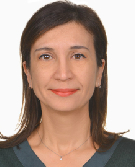 ÖZLEM KAYGUSUZÖZLEM KAYGUSUZÖZLEM KAYGUSUZÖZLEM KAYGUSUZÖZLEM KAYGUSUZÖZLEM KAYGUSUZÖZLEM KAYGUSUZÖZLEM KAYGUSUZÖZLEM KAYGUSUZÖZLEM KAYGUSUZÖZLEM KAYGUSUZÖZLEM KAYGUSUZÖZLEM KAYGUSUZÖZLEM KAYGUSUZÖZLEM KAYGUSUZÖZLEM KAYGUSUZÖZLEM KAYGUSUZÖZLEM KAYGUSUZÖZLEM KAYGUSUZÖZLEM KAYGUSUZÖZLEM KAYGUSUZÖZLEM KAYGUSUZÖZLEM KAYGUSUZÖZLEM KAYGUSUZÖZLEM KAYGUSUZÖZLEM KAYGUSUZÖZLEM KAYGUSUZÖZLEM KAYGUSUZÖZLEM KAYGUSUZÖZLEM KAYGUSUZÖZLEM KAYGUSUZÖZLEM KAYGUSUZÖZLEM KAYGUSUZÖZLEM KAYGUSUZDOÇENT DR.DOÇENT DR.DOÇENT DR.DOÇENT DR.DOÇENT DR.DOÇENT DR.DOÇENT DR.DOÇENT DR.DOÇENT DR.DOÇENT DR.DOÇENT DR.DOÇENT DR.DOÇENT DR.DOÇENT DR.DOÇENT DR.DOÇENT DR.DOÇENT DR.DOÇENT DR.DOÇENT DR.DOÇENT DR.DOÇENT DR.DOÇENT DR.DOÇENT DR.DOÇENT DR.DOÇENT DR.DOÇENT DR.DOÇENT DR.DOÇENT DR.DOÇENT DR.DOÇENT DR.DOÇENT DR.DOÇENT DR.DOÇENT DR.DOÇENT DR.E-Posta AdresiE-Posta AdresiE-Posta AdresiE-Posta AdresiE-Posta AdresiE-Posta AdresiE-Posta AdresiE-Posta AdresiE-Posta AdresiE-Posta AdresiE-Posta AdresiE-Posta AdresiE-Posta AdresiE-Posta AdresiE-Posta AdresiE-Posta AdresiE-Posta AdresiE-Posta AdresiE-Posta AdresiE-Posta AdresiE-Posta AdresiE-Posta AdresiE-Posta AdresiE-Posta AdresiE-Posta AdresiE-Posta Adresi::kaygusuz@politics.ankara.edu.trkaygusuz@politics.ankara.edu.trkaygusuz@politics.ankara.edu.trkaygusuz@politics.ankara.edu.trkaygusuz@politics.ankara.edu.trkaygusuz@politics.ankara.edu.trkaygusuz@politics.ankara.edu.trkaygusuz@politics.ankara.edu.trkaygusuz@politics.ankara.edu.trkaygusuz@politics.ankara.edu.trkaygusuz@politics.ankara.edu.trkaygusuz@politics.ankara.edu.trkaygusuz@politics.ankara.edu.trkaygusuz@politics.ankara.edu.trkaygusuz@politics.ankara.edu.trkaygusuz@politics.ankara.edu.trkaygusuz@politics.ankara.edu.trkaygusuz@politics.ankara.edu.trkaygusuz@politics.ankara.edu.trkaygusuz@politics.ankara.edu.trTelefon (İş)Telefon (İş)Telefon (İş)Telefon (İş)Telefon (İş)Telefon (İş)Telefon (İş)Telefon (İş)Telefon (İş)Telefon (İş)Telefon (İş)Telefon (İş)Telefon (İş)Telefon (İş)Telefon (İş)Telefon (İş)Telefon (İş)Telefon (İş)Telefon (İş)Telefon (İş)Telefon (İş)Telefon (İş)Telefon (İş)Telefon (İş)Telefon (İş)Telefon (İş)::31259513653125951365312595136531259513653125951365312595136531259513653125951365312595136531259513653125951365312595136531259513653125951365312595136531259513653125951365312595136531259513653125951365AdresAdresAdresAdresAdresAdresAdresAdresAdresAdresAdresAdresAdresAdresAdresAdresAdresAdresAdresAdresAdresAdresAdresAdresAdresAdres::Ankara Üniversitesi, Siyasal Bilgiler Fakültesi, Uluslararası İlişkiler Bölümü, Cebeci Kampüsü, Cemal Gürsel Bulvarı, Cebeci, AnkaraAnkara Üniversitesi, Siyasal Bilgiler Fakültesi, Uluslararası İlişkiler Bölümü, Cebeci Kampüsü, Cemal Gürsel Bulvarı, Cebeci, AnkaraAnkara Üniversitesi, Siyasal Bilgiler Fakültesi, Uluslararası İlişkiler Bölümü, Cebeci Kampüsü, Cemal Gürsel Bulvarı, Cebeci, AnkaraAnkara Üniversitesi, Siyasal Bilgiler Fakültesi, Uluslararası İlişkiler Bölümü, Cebeci Kampüsü, Cemal Gürsel Bulvarı, Cebeci, AnkaraAnkara Üniversitesi, Siyasal Bilgiler Fakültesi, Uluslararası İlişkiler Bölümü, Cebeci Kampüsü, Cemal Gürsel Bulvarı, Cebeci, AnkaraAnkara Üniversitesi, Siyasal Bilgiler Fakültesi, Uluslararası İlişkiler Bölümü, Cebeci Kampüsü, Cemal Gürsel Bulvarı, Cebeci, AnkaraAnkara Üniversitesi, Siyasal Bilgiler Fakültesi, Uluslararası İlişkiler Bölümü, Cebeci Kampüsü, Cemal Gürsel Bulvarı, Cebeci, AnkaraAnkara Üniversitesi, Siyasal Bilgiler Fakültesi, Uluslararası İlişkiler Bölümü, Cebeci Kampüsü, Cemal Gürsel Bulvarı, Cebeci, AnkaraAnkara Üniversitesi, Siyasal Bilgiler Fakültesi, Uluslararası İlişkiler Bölümü, Cebeci Kampüsü, Cemal Gürsel Bulvarı, Cebeci, AnkaraAnkara Üniversitesi, Siyasal Bilgiler Fakültesi, Uluslararası İlişkiler Bölümü, Cebeci Kampüsü, Cemal Gürsel Bulvarı, Cebeci, AnkaraAnkara Üniversitesi, Siyasal Bilgiler Fakültesi, Uluslararası İlişkiler Bölümü, Cebeci Kampüsü, Cemal Gürsel Bulvarı, Cebeci, AnkaraAnkara Üniversitesi, Siyasal Bilgiler Fakültesi, Uluslararası İlişkiler Bölümü, Cebeci Kampüsü, Cemal Gürsel Bulvarı, Cebeci, AnkaraAnkara Üniversitesi, Siyasal Bilgiler Fakültesi, Uluslararası İlişkiler Bölümü, Cebeci Kampüsü, Cemal Gürsel Bulvarı, Cebeci, AnkaraAnkara Üniversitesi, Siyasal Bilgiler Fakültesi, Uluslararası İlişkiler Bölümü, Cebeci Kampüsü, Cemal Gürsel Bulvarı, Cebeci, AnkaraAnkara Üniversitesi, Siyasal Bilgiler Fakültesi, Uluslararası İlişkiler Bölümü, Cebeci Kampüsü, Cemal Gürsel Bulvarı, Cebeci, AnkaraAnkara Üniversitesi, Siyasal Bilgiler Fakültesi, Uluslararası İlişkiler Bölümü, Cebeci Kampüsü, Cemal Gürsel Bulvarı, Cebeci, AnkaraAnkara Üniversitesi, Siyasal Bilgiler Fakültesi, Uluslararası İlişkiler Bölümü, Cebeci Kampüsü, Cemal Gürsel Bulvarı, Cebeci, AnkaraAnkara Üniversitesi, Siyasal Bilgiler Fakültesi, Uluslararası İlişkiler Bölümü, Cebeci Kampüsü, Cemal Gürsel Bulvarı, Cebeci, AnkaraAnkara Üniversitesi, Siyasal Bilgiler Fakültesi, Uluslararası İlişkiler Bölümü, Cebeci Kampüsü, Cemal Gürsel Bulvarı, Cebeci, AnkaraAnkara Üniversitesi, Siyasal Bilgiler Fakültesi, Uluslararası İlişkiler Bölümü, Cebeci Kampüsü, Cemal Gürsel Bulvarı, Cebeci, AnkaraAnkara Üniversitesi, Siyasal Bilgiler Fakültesi, Uluslararası İlişkiler Bölümü, Cebeci Kampüsü, Cemal Gürsel Bulvarı, Cebeci, AnkaraAnkara Üniversitesi, Siyasal Bilgiler Fakültesi, Uluslararası İlişkiler Bölümü, Cebeci Kampüsü, Cemal Gürsel Bulvarı, Cebeci, AnkaraAnkara Üniversitesi, Siyasal Bilgiler Fakültesi, Uluslararası İlişkiler Bölümü, Cebeci Kampüsü, Cemal Gürsel Bulvarı, Cebeci, AnkaraAnkara Üniversitesi, Siyasal Bilgiler Fakültesi, Uluslararası İlişkiler Bölümü, Cebeci Kampüsü, Cemal Gürsel Bulvarı, Cebeci, AnkaraAnkara Üniversitesi, Siyasal Bilgiler Fakültesi, Uluslararası İlişkiler Bölümü, Cebeci Kampüsü, Cemal Gürsel Bulvarı, Cebeci, AnkaraAnkara Üniversitesi, Siyasal Bilgiler Fakültesi, Uluslararası İlişkiler Bölümü, Cebeci Kampüsü, Cemal Gürsel Bulvarı, Cebeci, AnkaraAnkara Üniversitesi, Siyasal Bilgiler Fakültesi, Uluslararası İlişkiler Bölümü, Cebeci Kampüsü, Cemal Gürsel Bulvarı, Cebeci, AnkaraAnkara Üniversitesi, Siyasal Bilgiler Fakültesi, Uluslararası İlişkiler Bölümü, Cebeci Kampüsü, Cemal Gürsel Bulvarı, Cebeci, AnkaraAnkara Üniversitesi, Siyasal Bilgiler Fakültesi, Uluslararası İlişkiler Bölümü, Cebeci Kampüsü, Cemal Gürsel Bulvarı, Cebeci, AnkaraAnkara Üniversitesi, Siyasal Bilgiler Fakültesi, Uluslararası İlişkiler Bölümü, Cebeci Kampüsü, Cemal Gürsel Bulvarı, Cebeci, AnkaraAnkara Üniversitesi, Siyasal Bilgiler Fakültesi, Uluslararası İlişkiler Bölümü, Cebeci Kampüsü, Cemal Gürsel Bulvarı, Cebeci, AnkaraAnkara Üniversitesi, Siyasal Bilgiler Fakültesi, Uluslararası İlişkiler Bölümü, Cebeci Kampüsü, Cemal Gürsel Bulvarı, Cebeci, AnkaraAnkara Üniversitesi, Siyasal Bilgiler Fakültesi, Uluslararası İlişkiler Bölümü, Cebeci Kampüsü, Cemal Gürsel Bulvarı, Cebeci, AnkaraAnkara Üniversitesi, Siyasal Bilgiler Fakültesi, Uluslararası İlişkiler Bölümü, Cebeci Kampüsü, Cemal Gürsel Bulvarı, Cebeci, AnkaraAnkara Üniversitesi, Siyasal Bilgiler Fakültesi, Uluslararası İlişkiler Bölümü, Cebeci Kampüsü, Cemal Gürsel Bulvarı, Cebeci, AnkaraAnkara Üniversitesi, Siyasal Bilgiler Fakültesi, Uluslararası İlişkiler Bölümü, Cebeci Kampüsü, Cemal Gürsel Bulvarı, Cebeci, AnkaraAnkara Üniversitesi, Siyasal Bilgiler Fakültesi, Uluslararası İlişkiler Bölümü, Cebeci Kampüsü, Cemal Gürsel Bulvarı, Cebeci, AnkaraAnkara Üniversitesi, Siyasal Bilgiler Fakültesi, Uluslararası İlişkiler Bölümü, Cebeci Kampüsü, Cemal Gürsel Bulvarı, Cebeci, AnkaraAnkara Üniversitesi, Siyasal Bilgiler Fakültesi, Uluslararası İlişkiler Bölümü, Cebeci Kampüsü, Cemal Gürsel Bulvarı, Cebeci, AnkaraAnkara Üniversitesi, Siyasal Bilgiler Fakültesi, Uluslararası İlişkiler Bölümü, Cebeci Kampüsü, Cemal Gürsel Bulvarı, Cebeci, AnkaraÖğrenim BilgisiÖğrenim BilgisiÖğrenim BilgisiÖğrenim BilgisiÖğrenim BilgisiÖğrenim BilgisiÖğrenim BilgisiÖğrenim BilgisiÖğrenim BilgisiÖğrenim BilgisiÖğrenim BilgisiÖğrenim BilgisiÖğrenim BilgisiÖğrenim BilgisiÖğrenim BilgisiÖğrenim BilgisiÖğrenim BilgisiÖğrenim BilgisiÖğrenim BilgisiÖğrenim BilgisiÖğrenim BilgisiÖğrenim BilgisiÖğrenim BilgisiÖğrenim BilgisiÖğrenim BilgisiÖğrenim BilgisiÖğrenim BilgisiÖğrenim BilgisiÖğrenim BilgisiÖğrenim BilgisiÖğrenim BilgisiDoktoraDoktoraDoktoraDoktoraDoktoraDoktoraDoktoraDoktoraDoktoraDoktoraDoktoraDoktoraDoktoraDoktoraDoktoraDoktoraDoktoraDoktoraİHSAN DOĞRAMACI BİLKENT ÜNİVERSİTESİİHSAN DOĞRAMACI BİLKENT ÜNİVERSİTESİİHSAN DOĞRAMACI BİLKENT ÜNİVERSİTESİİHSAN DOĞRAMACI BİLKENT ÜNİVERSİTESİİHSAN DOĞRAMACI BİLKENT ÜNİVERSİTESİİHSAN DOĞRAMACI BİLKENT ÜNİVERSİTESİİHSAN DOĞRAMACI BİLKENT ÜNİVERSİTESİİHSAN DOĞRAMACI BİLKENT ÜNİVERSİTESİİHSAN DOĞRAMACI BİLKENT ÜNİVERSİTESİİHSAN DOĞRAMACI BİLKENT ÜNİVERSİTESİİHSAN DOĞRAMACI BİLKENT ÜNİVERSİTESİİHSAN DOĞRAMACI BİLKENT ÜNİVERSİTESİİHSAN DOĞRAMACI BİLKENT ÜNİVERSİTESİİHSAN DOĞRAMACI BİLKENT ÜNİVERSİTESİİHSAN DOĞRAMACI BİLKENT ÜNİVERSİTESİİHSAN DOĞRAMACI BİLKENT ÜNİVERSİTESİİHSAN DOĞRAMACI BİLKENT ÜNİVERSİTESİİHSAN DOĞRAMACI BİLKENT ÜNİVERSİTESİİHSAN DOĞRAMACI BİLKENT ÜNİVERSİTESİİHSAN DOĞRAMACI BİLKENT ÜNİVERSİTESİDoktoraDoktoraDoktoraDoktoraDoktoraDoktoraDoktoraDoktoraDoktoraDoktoraDoktoraDoktoraDoktoraDoktoraDoktoraDoktoraDoktoraDoktoraEKONOMİ VE SOSYAL BİLİMLER ENSTİTÜSÜ/SİYASET BİLİMİ (DR)EKONOMİ VE SOSYAL BİLİMLER ENSTİTÜSÜ/SİYASET BİLİMİ (DR)EKONOMİ VE SOSYAL BİLİMLER ENSTİTÜSÜ/SİYASET BİLİMİ (DR)EKONOMİ VE SOSYAL BİLİMLER ENSTİTÜSÜ/SİYASET BİLİMİ (DR)EKONOMİ VE SOSYAL BİLİMLER ENSTİTÜSÜ/SİYASET BİLİMİ (DR)EKONOMİ VE SOSYAL BİLİMLER ENSTİTÜSÜ/SİYASET BİLİMİ (DR)EKONOMİ VE SOSYAL BİLİMLER ENSTİTÜSÜ/SİYASET BİLİMİ (DR)EKONOMİ VE SOSYAL BİLİMLER ENSTİTÜSÜ/SİYASET BİLİMİ (DR)EKONOMİ VE SOSYAL BİLİMLER ENSTİTÜSÜ/SİYASET BİLİMİ (DR)EKONOMİ VE SOSYAL BİLİMLER ENSTİTÜSÜ/SİYASET BİLİMİ (DR)EKONOMİ VE SOSYAL BİLİMLER ENSTİTÜSÜ/SİYASET BİLİMİ (DR)EKONOMİ VE SOSYAL BİLİMLER ENSTİTÜSÜ/SİYASET BİLİMİ (DR)EKONOMİ VE SOSYAL BİLİMLER ENSTİTÜSÜ/SİYASET BİLİMİ (DR)EKONOMİ VE SOSYAL BİLİMLER ENSTİTÜSÜ/SİYASET BİLİMİ (DR)EKONOMİ VE SOSYAL BİLİMLER ENSTİTÜSÜ/SİYASET BİLİMİ (DR)EKONOMİ VE SOSYAL BİLİMLER ENSTİTÜSÜ/SİYASET BİLİMİ (DR)EKONOMİ VE SOSYAL BİLİMLER ENSTİTÜSÜ/SİYASET BİLİMİ (DR)EKONOMİ VE SOSYAL BİLİMLER ENSTİTÜSÜ/SİYASET BİLİMİ (DR)EKONOMİ VE SOSYAL BİLİMLER ENSTİTÜSÜ/SİYASET BİLİMİ (DR)EKONOMİ VE SOSYAL BİLİMLER ENSTİTÜSÜ/SİYASET BİLİMİ (DR)1995-20031995-20031995-20031995-20031995-20031995-20031995-20031995-20031995-20031995-20031995-20031995-20031995-20031995-20031995-20031995-20031995-20031995-2003EKONOMİ VE SOSYAL BİLİMLER ENSTİTÜSÜ/SİYASET BİLİMİ (DR)EKONOMİ VE SOSYAL BİLİMLER ENSTİTÜSÜ/SİYASET BİLİMİ (DR)EKONOMİ VE SOSYAL BİLİMLER ENSTİTÜSÜ/SİYASET BİLİMİ (DR)EKONOMİ VE SOSYAL BİLİMLER ENSTİTÜSÜ/SİYASET BİLİMİ (DR)EKONOMİ VE SOSYAL BİLİMLER ENSTİTÜSÜ/SİYASET BİLİMİ (DR)EKONOMİ VE SOSYAL BİLİMLER ENSTİTÜSÜ/SİYASET BİLİMİ (DR)EKONOMİ VE SOSYAL BİLİMLER ENSTİTÜSÜ/SİYASET BİLİMİ (DR)EKONOMİ VE SOSYAL BİLİMLER ENSTİTÜSÜ/SİYASET BİLİMİ (DR)EKONOMİ VE SOSYAL BİLİMLER ENSTİTÜSÜ/SİYASET BİLİMİ (DR)EKONOMİ VE SOSYAL BİLİMLER ENSTİTÜSÜ/SİYASET BİLİMİ (DR)EKONOMİ VE SOSYAL BİLİMLER ENSTİTÜSÜ/SİYASET BİLİMİ (DR)EKONOMİ VE SOSYAL BİLİMLER ENSTİTÜSÜ/SİYASET BİLİMİ (DR)EKONOMİ VE SOSYAL BİLİMLER ENSTİTÜSÜ/SİYASET BİLİMİ (DR)EKONOMİ VE SOSYAL BİLİMLER ENSTİTÜSÜ/SİYASET BİLİMİ (DR)EKONOMİ VE SOSYAL BİLİMLER ENSTİTÜSÜ/SİYASET BİLİMİ (DR)EKONOMİ VE SOSYAL BİLİMLER ENSTİTÜSÜ/SİYASET BİLİMİ (DR)EKONOMİ VE SOSYAL BİLİMLER ENSTİTÜSÜ/SİYASET BİLİMİ (DR)EKONOMİ VE SOSYAL BİLİMLER ENSTİTÜSÜ/SİYASET BİLİMİ (DR)EKONOMİ VE SOSYAL BİLİMLER ENSTİTÜSÜ/SİYASET BİLİMİ (DR)EKONOMİ VE SOSYAL BİLİMLER ENSTİTÜSÜ/SİYASET BİLİMİ (DR)Tez adı: Dış Politika ve Milli Mücadele Döneminde Modern Türk Vatandaşlığı'nın Kuruluşu  (2003) Tez Danışmanı:(EMİNE ÜMİT CİZRE PERES)Tez adı: Dış Politika ve Milli Mücadele Döneminde Modern Türk Vatandaşlığı'nın Kuruluşu  (2003) Tez Danışmanı:(EMİNE ÜMİT CİZRE PERES)Tez adı: Dış Politika ve Milli Mücadele Döneminde Modern Türk Vatandaşlığı'nın Kuruluşu  (2003) Tez Danışmanı:(EMİNE ÜMİT CİZRE PERES)Tez adı: Dış Politika ve Milli Mücadele Döneminde Modern Türk Vatandaşlığı'nın Kuruluşu  (2003) Tez Danışmanı:(EMİNE ÜMİT CİZRE PERES)Tez adı: Dış Politika ve Milli Mücadele Döneminde Modern Türk Vatandaşlığı'nın Kuruluşu  (2003) Tez Danışmanı:(EMİNE ÜMİT CİZRE PERES)Tez adı: Dış Politika ve Milli Mücadele Döneminde Modern Türk Vatandaşlığı'nın Kuruluşu  (2003) Tez Danışmanı:(EMİNE ÜMİT CİZRE PERES)Tez adı: Dış Politika ve Milli Mücadele Döneminde Modern Türk Vatandaşlığı'nın Kuruluşu  (2003) Tez Danışmanı:(EMİNE ÜMİT CİZRE PERES)Tez adı: Dış Politika ve Milli Mücadele Döneminde Modern Türk Vatandaşlığı'nın Kuruluşu  (2003) Tez Danışmanı:(EMİNE ÜMİT CİZRE PERES)Tez adı: Dış Politika ve Milli Mücadele Döneminde Modern Türk Vatandaşlığı'nın Kuruluşu  (2003) Tez Danışmanı:(EMİNE ÜMİT CİZRE PERES)Tez adı: Dış Politika ve Milli Mücadele Döneminde Modern Türk Vatandaşlığı'nın Kuruluşu  (2003) Tez Danışmanı:(EMİNE ÜMİT CİZRE PERES)Tez adı: Dış Politika ve Milli Mücadele Döneminde Modern Türk Vatandaşlığı'nın Kuruluşu  (2003) Tez Danışmanı:(EMİNE ÜMİT CİZRE PERES)Tez adı: Dış Politika ve Milli Mücadele Döneminde Modern Türk Vatandaşlığı'nın Kuruluşu  (2003) Tez Danışmanı:(EMİNE ÜMİT CİZRE PERES)Tez adı: Dış Politika ve Milli Mücadele Döneminde Modern Türk Vatandaşlığı'nın Kuruluşu  (2003) Tez Danışmanı:(EMİNE ÜMİT CİZRE PERES)Tez adı: Dış Politika ve Milli Mücadele Döneminde Modern Türk Vatandaşlığı'nın Kuruluşu  (2003) Tez Danışmanı:(EMİNE ÜMİT CİZRE PERES)Tez adı: Dış Politika ve Milli Mücadele Döneminde Modern Türk Vatandaşlığı'nın Kuruluşu  (2003) Tez Danışmanı:(EMİNE ÜMİT CİZRE PERES)Tez adı: Dış Politika ve Milli Mücadele Döneminde Modern Türk Vatandaşlığı'nın Kuruluşu  (2003) Tez Danışmanı:(EMİNE ÜMİT CİZRE PERES)Tez adı: Dış Politika ve Milli Mücadele Döneminde Modern Türk Vatandaşlığı'nın Kuruluşu  (2003) Tez Danışmanı:(EMİNE ÜMİT CİZRE PERES)Tez adı: Dış Politika ve Milli Mücadele Döneminde Modern Türk Vatandaşlığı'nın Kuruluşu  (2003) Tez Danışmanı:(EMİNE ÜMİT CİZRE PERES)Tez adı: Dış Politika ve Milli Mücadele Döneminde Modern Türk Vatandaşlığı'nın Kuruluşu  (2003) Tez Danışmanı:(EMİNE ÜMİT CİZRE PERES)Tez adı: Dış Politika ve Milli Mücadele Döneminde Modern Türk Vatandaşlığı'nın Kuruluşu  (2003) Tez Danışmanı:(EMİNE ÜMİT CİZRE PERES)Yüksek LisansYüksek LisansYüksek LisansYüksek LisansYüksek LisansYüksek LisansYüksek LisansYüksek LisansYüksek LisansYüksek LisansYüksek LisansYüksek LisansYüksek LisansYüksek LisansYüksek LisansYüksek LisansYüksek LisansYüksek LisansORTA DOĞU TEKNİK ÜNİVERSİTESİORTA DOĞU TEKNİK ÜNİVERSİTESİORTA DOĞU TEKNİK ÜNİVERSİTESİORTA DOĞU TEKNİK ÜNİVERSİTESİORTA DOĞU TEKNİK ÜNİVERSİTESİORTA DOĞU TEKNİK ÜNİVERSİTESİORTA DOĞU TEKNİK ÜNİVERSİTESİORTA DOĞU TEKNİK ÜNİVERSİTESİORTA DOĞU TEKNİK ÜNİVERSİTESİORTA DOĞU TEKNİK ÜNİVERSİTESİORTA DOĞU TEKNİK ÜNİVERSİTESİORTA DOĞU TEKNİK ÜNİVERSİTESİORTA DOĞU TEKNİK ÜNİVERSİTESİORTA DOĞU TEKNİK ÜNİVERSİTESİORTA DOĞU TEKNİK ÜNİVERSİTESİORTA DOĞU TEKNİK ÜNİVERSİTESİORTA DOĞU TEKNİK ÜNİVERSİTESİORTA DOĞU TEKNİK ÜNİVERSİTESİORTA DOĞU TEKNİK ÜNİVERSİTESİORTA DOĞU TEKNİK ÜNİVERSİTESİYüksek LisansYüksek LisansYüksek LisansYüksek LisansYüksek LisansYüksek LisansYüksek LisansYüksek LisansYüksek LisansYüksek LisansYüksek LisansYüksek LisansYüksek LisansYüksek LisansYüksek LisansYüksek LisansYüksek LisansYüksek LisansSOSYAL BİLİMLER ENSTİTÜSÜ/ULUSLARARASI İLİŞKİLER (YL) (TEZLİ)SOSYAL BİLİMLER ENSTİTÜSÜ/ULUSLARARASI İLİŞKİLER (YL) (TEZLİ)SOSYAL BİLİMLER ENSTİTÜSÜ/ULUSLARARASI İLİŞKİLER (YL) (TEZLİ)SOSYAL BİLİMLER ENSTİTÜSÜ/ULUSLARARASI İLİŞKİLER (YL) (TEZLİ)SOSYAL BİLİMLER ENSTİTÜSÜ/ULUSLARARASI İLİŞKİLER (YL) (TEZLİ)SOSYAL BİLİMLER ENSTİTÜSÜ/ULUSLARARASI İLİŞKİLER (YL) (TEZLİ)SOSYAL BİLİMLER ENSTİTÜSÜ/ULUSLARARASI İLİŞKİLER (YL) (TEZLİ)SOSYAL BİLİMLER ENSTİTÜSÜ/ULUSLARARASI İLİŞKİLER (YL) (TEZLİ)SOSYAL BİLİMLER ENSTİTÜSÜ/ULUSLARARASI İLİŞKİLER (YL) (TEZLİ)SOSYAL BİLİMLER ENSTİTÜSÜ/ULUSLARARASI İLİŞKİLER (YL) (TEZLİ)SOSYAL BİLİMLER ENSTİTÜSÜ/ULUSLARARASI İLİŞKİLER (YL) (TEZLİ)SOSYAL BİLİMLER ENSTİTÜSÜ/ULUSLARARASI İLİŞKİLER (YL) (TEZLİ)SOSYAL BİLİMLER ENSTİTÜSÜ/ULUSLARARASI İLİŞKİLER (YL) (TEZLİ)SOSYAL BİLİMLER ENSTİTÜSÜ/ULUSLARARASI İLİŞKİLER (YL) (TEZLİ)SOSYAL BİLİMLER ENSTİTÜSÜ/ULUSLARARASI İLİŞKİLER (YL) (TEZLİ)SOSYAL BİLİMLER ENSTİTÜSÜ/ULUSLARARASI İLİŞKİLER (YL) (TEZLİ)SOSYAL BİLİMLER ENSTİTÜSÜ/ULUSLARARASI İLİŞKİLER (YL) (TEZLİ)SOSYAL BİLİMLER ENSTİTÜSÜ/ULUSLARARASI İLİŞKİLER (YL) (TEZLİ)SOSYAL BİLİMLER ENSTİTÜSÜ/ULUSLARARASI İLİŞKİLER (YL) (TEZLİ)SOSYAL BİLİMLER ENSTİTÜSÜ/ULUSLARARASI İLİŞKİLER (YL) (TEZLİ)1993-19951993-19951993-19951993-19951993-19951993-19951993-19951993-19951993-19951993-19951993-19951993-19951993-19951993-19951993-19951993-19951993-19951993-1995SOSYAL BİLİMLER ENSTİTÜSÜ/ULUSLARARASI İLİŞKİLER (YL) (TEZLİ)SOSYAL BİLİMLER ENSTİTÜSÜ/ULUSLARARASI İLİŞKİLER (YL) (TEZLİ)SOSYAL BİLİMLER ENSTİTÜSÜ/ULUSLARARASI İLİŞKİLER (YL) (TEZLİ)SOSYAL BİLİMLER ENSTİTÜSÜ/ULUSLARARASI İLİŞKİLER (YL) (TEZLİ)SOSYAL BİLİMLER ENSTİTÜSÜ/ULUSLARARASI İLİŞKİLER (YL) (TEZLİ)SOSYAL BİLİMLER ENSTİTÜSÜ/ULUSLARARASI İLİŞKİLER (YL) (TEZLİ)SOSYAL BİLİMLER ENSTİTÜSÜ/ULUSLARARASI İLİŞKİLER (YL) (TEZLİ)SOSYAL BİLİMLER ENSTİTÜSÜ/ULUSLARARASI İLİŞKİLER (YL) (TEZLİ)SOSYAL BİLİMLER ENSTİTÜSÜ/ULUSLARARASI İLİŞKİLER (YL) (TEZLİ)SOSYAL BİLİMLER ENSTİTÜSÜ/ULUSLARARASI İLİŞKİLER (YL) (TEZLİ)SOSYAL BİLİMLER ENSTİTÜSÜ/ULUSLARARASI İLİŞKİLER (YL) (TEZLİ)SOSYAL BİLİMLER ENSTİTÜSÜ/ULUSLARARASI İLİŞKİLER (YL) (TEZLİ)SOSYAL BİLİMLER ENSTİTÜSÜ/ULUSLARARASI İLİŞKİLER (YL) (TEZLİ)SOSYAL BİLİMLER ENSTİTÜSÜ/ULUSLARARASI İLİŞKİLER (YL) (TEZLİ)SOSYAL BİLİMLER ENSTİTÜSÜ/ULUSLARARASI İLİŞKİLER (YL) (TEZLİ)SOSYAL BİLİMLER ENSTİTÜSÜ/ULUSLARARASI İLİŞKİLER (YL) (TEZLİ)SOSYAL BİLİMLER ENSTİTÜSÜ/ULUSLARARASI İLİŞKİLER (YL) (TEZLİ)SOSYAL BİLİMLER ENSTİTÜSÜ/ULUSLARARASI İLİŞKİLER (YL) (TEZLİ)SOSYAL BİLİMLER ENSTİTÜSÜ/ULUSLARARASI İLİŞKİLER (YL) (TEZLİ)SOSYAL BİLİMLER ENSTİTÜSÜ/ULUSLARARASI İLİŞKİLER (YL) (TEZLİ)Tez adı: Cezayir İslami Uyanışını Anlamak: İç ve Dış Dinamikler Üzerine Bir Çalışma  (1995) Tez Danışmanı:(İHSAN DURAN DAĞI)Tez adı: Cezayir İslami Uyanışını Anlamak: İç ve Dış Dinamikler Üzerine Bir Çalışma  (1995) Tez Danışmanı:(İHSAN DURAN DAĞI)Tez adı: Cezayir İslami Uyanışını Anlamak: İç ve Dış Dinamikler Üzerine Bir Çalışma  (1995) Tez Danışmanı:(İHSAN DURAN DAĞI)Tez adı: Cezayir İslami Uyanışını Anlamak: İç ve Dış Dinamikler Üzerine Bir Çalışma  (1995) Tez Danışmanı:(İHSAN DURAN DAĞI)Tez adı: Cezayir İslami Uyanışını Anlamak: İç ve Dış Dinamikler Üzerine Bir Çalışma  (1995) Tez Danışmanı:(İHSAN DURAN DAĞI)Tez adı: Cezayir İslami Uyanışını Anlamak: İç ve Dış Dinamikler Üzerine Bir Çalışma  (1995) Tez Danışmanı:(İHSAN DURAN DAĞI)Tez adı: Cezayir İslami Uyanışını Anlamak: İç ve Dış Dinamikler Üzerine Bir Çalışma  (1995) Tez Danışmanı:(İHSAN DURAN DAĞI)Tez adı: Cezayir İslami Uyanışını Anlamak: İç ve Dış Dinamikler Üzerine Bir Çalışma  (1995) Tez Danışmanı:(İHSAN DURAN DAĞI)Tez adı: Cezayir İslami Uyanışını Anlamak: İç ve Dış Dinamikler Üzerine Bir Çalışma  (1995) Tez Danışmanı:(İHSAN DURAN DAĞI)Tez adı: Cezayir İslami Uyanışını Anlamak: İç ve Dış Dinamikler Üzerine Bir Çalışma  (1995) Tez Danışmanı:(İHSAN DURAN DAĞI)Tez adı: Cezayir İslami Uyanışını Anlamak: İç ve Dış Dinamikler Üzerine Bir Çalışma  (1995) Tez Danışmanı:(İHSAN DURAN DAĞI)Tez adı: Cezayir İslami Uyanışını Anlamak: İç ve Dış Dinamikler Üzerine Bir Çalışma  (1995) Tez Danışmanı:(İHSAN DURAN DAĞI)Tez adı: Cezayir İslami Uyanışını Anlamak: İç ve Dış Dinamikler Üzerine Bir Çalışma  (1995) Tez Danışmanı:(İHSAN DURAN DAĞI)Tez adı: Cezayir İslami Uyanışını Anlamak: İç ve Dış Dinamikler Üzerine Bir Çalışma  (1995) Tez Danışmanı:(İHSAN DURAN DAĞI)Tez adı: Cezayir İslami Uyanışını Anlamak: İç ve Dış Dinamikler Üzerine Bir Çalışma  (1995) Tez Danışmanı:(İHSAN DURAN DAĞI)Tez adı: Cezayir İslami Uyanışını Anlamak: İç ve Dış Dinamikler Üzerine Bir Çalışma  (1995) Tez Danışmanı:(İHSAN DURAN DAĞI)Tez adı: Cezayir İslami Uyanışını Anlamak: İç ve Dış Dinamikler Üzerine Bir Çalışma  (1995) Tez Danışmanı:(İHSAN DURAN DAĞI)Tez adı: Cezayir İslami Uyanışını Anlamak: İç ve Dış Dinamikler Üzerine Bir Çalışma  (1995) Tez Danışmanı:(İHSAN DURAN DAĞI)Tez adı: Cezayir İslami Uyanışını Anlamak: İç ve Dış Dinamikler Üzerine Bir Çalışma  (1995) Tez Danışmanı:(İHSAN DURAN DAĞI)Tez adı: Cezayir İslami Uyanışını Anlamak: İç ve Dış Dinamikler Üzerine Bir Çalışma  (1995) Tez Danışmanı:(İHSAN DURAN DAĞI)LisansLisansLisansLisansLisansLisansLisansLisansLisansLisansLisansLisansLisansLisansLisansLisansLisansLisansORTA DOĞU TEKNİK ÜNİVERSİTESİORTA DOĞU TEKNİK ÜNİVERSİTESİORTA DOĞU TEKNİK ÜNİVERSİTESİORTA DOĞU TEKNİK ÜNİVERSİTESİORTA DOĞU TEKNİK ÜNİVERSİTESİORTA DOĞU TEKNİK ÜNİVERSİTESİORTA DOĞU TEKNİK ÜNİVERSİTESİORTA DOĞU TEKNİK ÜNİVERSİTESİORTA DOĞU TEKNİK ÜNİVERSİTESİORTA DOĞU TEKNİK ÜNİVERSİTESİORTA DOĞU TEKNİK ÜNİVERSİTESİORTA DOĞU TEKNİK ÜNİVERSİTESİORTA DOĞU TEKNİK ÜNİVERSİTESİORTA DOĞU TEKNİK ÜNİVERSİTESİORTA DOĞU TEKNİK ÜNİVERSİTESİORTA DOĞU TEKNİK ÜNİVERSİTESİORTA DOĞU TEKNİK ÜNİVERSİTESİORTA DOĞU TEKNİK ÜNİVERSİTESİORTA DOĞU TEKNİK ÜNİVERSİTESİORTA DOĞU TEKNİK ÜNİVERSİTESİLisansLisansLisansLisansLisansLisansLisansLisansLisansLisansLisansLisansLisansLisansLisansLisansLisansLisansİKTİSADİ VE İDARİ BİLİMLER FAKÜLTESİ/ULUSLARARASI İLİŞKİLER BÖLÜMÜ/ULUSLARARASI İLİŞKİLER PR. (İNGİLİZCE)İKTİSADİ VE İDARİ BİLİMLER FAKÜLTESİ/ULUSLARARASI İLİŞKİLER BÖLÜMÜ/ULUSLARARASI İLİŞKİLER PR. (İNGİLİZCE)İKTİSADİ VE İDARİ BİLİMLER FAKÜLTESİ/ULUSLARARASI İLİŞKİLER BÖLÜMÜ/ULUSLARARASI İLİŞKİLER PR. (İNGİLİZCE)İKTİSADİ VE İDARİ BİLİMLER FAKÜLTESİ/ULUSLARARASI İLİŞKİLER BÖLÜMÜ/ULUSLARARASI İLİŞKİLER PR. (İNGİLİZCE)İKTİSADİ VE İDARİ BİLİMLER FAKÜLTESİ/ULUSLARARASI İLİŞKİLER BÖLÜMÜ/ULUSLARARASI İLİŞKİLER PR. (İNGİLİZCE)İKTİSADİ VE İDARİ BİLİMLER FAKÜLTESİ/ULUSLARARASI İLİŞKİLER BÖLÜMÜ/ULUSLARARASI İLİŞKİLER PR. (İNGİLİZCE)İKTİSADİ VE İDARİ BİLİMLER FAKÜLTESİ/ULUSLARARASI İLİŞKİLER BÖLÜMÜ/ULUSLARARASI İLİŞKİLER PR. (İNGİLİZCE)İKTİSADİ VE İDARİ BİLİMLER FAKÜLTESİ/ULUSLARARASI İLİŞKİLER BÖLÜMÜ/ULUSLARARASI İLİŞKİLER PR. (İNGİLİZCE)İKTİSADİ VE İDARİ BİLİMLER FAKÜLTESİ/ULUSLARARASI İLİŞKİLER BÖLÜMÜ/ULUSLARARASI İLİŞKİLER PR. (İNGİLİZCE)İKTİSADİ VE İDARİ BİLİMLER FAKÜLTESİ/ULUSLARARASI İLİŞKİLER BÖLÜMÜ/ULUSLARARASI İLİŞKİLER PR. (İNGİLİZCE)İKTİSADİ VE İDARİ BİLİMLER FAKÜLTESİ/ULUSLARARASI İLİŞKİLER BÖLÜMÜ/ULUSLARARASI İLİŞKİLER PR. (İNGİLİZCE)İKTİSADİ VE İDARİ BİLİMLER FAKÜLTESİ/ULUSLARARASI İLİŞKİLER BÖLÜMÜ/ULUSLARARASI İLİŞKİLER PR. (İNGİLİZCE)İKTİSADİ VE İDARİ BİLİMLER FAKÜLTESİ/ULUSLARARASI İLİŞKİLER BÖLÜMÜ/ULUSLARARASI İLİŞKİLER PR. (İNGİLİZCE)İKTİSADİ VE İDARİ BİLİMLER FAKÜLTESİ/ULUSLARARASI İLİŞKİLER BÖLÜMÜ/ULUSLARARASI İLİŞKİLER PR. (İNGİLİZCE)İKTİSADİ VE İDARİ BİLİMLER FAKÜLTESİ/ULUSLARARASI İLİŞKİLER BÖLÜMÜ/ULUSLARARASI İLİŞKİLER PR. (İNGİLİZCE)İKTİSADİ VE İDARİ BİLİMLER FAKÜLTESİ/ULUSLARARASI İLİŞKİLER BÖLÜMÜ/ULUSLARARASI İLİŞKİLER PR. (İNGİLİZCE)İKTİSADİ VE İDARİ BİLİMLER FAKÜLTESİ/ULUSLARARASI İLİŞKİLER BÖLÜMÜ/ULUSLARARASI İLİŞKİLER PR. (İNGİLİZCE)İKTİSADİ VE İDARİ BİLİMLER FAKÜLTESİ/ULUSLARARASI İLİŞKİLER BÖLÜMÜ/ULUSLARARASI İLİŞKİLER PR. (İNGİLİZCE)İKTİSADİ VE İDARİ BİLİMLER FAKÜLTESİ/ULUSLARARASI İLİŞKİLER BÖLÜMÜ/ULUSLARARASI İLİŞKİLER PR. (İNGİLİZCE)İKTİSADİ VE İDARİ BİLİMLER FAKÜLTESİ/ULUSLARARASI İLİŞKİLER BÖLÜMÜ/ULUSLARARASI İLİŞKİLER PR. (İNGİLİZCE)1988-19931988-19931988-19931988-19931988-19931988-19931988-19931988-19931988-19931988-19931988-19931988-19931988-19931988-19931988-19931988-19931988-19931988-1993İKTİSADİ VE İDARİ BİLİMLER FAKÜLTESİ/ULUSLARARASI İLİŞKİLER BÖLÜMÜ/ULUSLARARASI İLİŞKİLER PR. (İNGİLİZCE)İKTİSADİ VE İDARİ BİLİMLER FAKÜLTESİ/ULUSLARARASI İLİŞKİLER BÖLÜMÜ/ULUSLARARASI İLİŞKİLER PR. (İNGİLİZCE)İKTİSADİ VE İDARİ BİLİMLER FAKÜLTESİ/ULUSLARARASI İLİŞKİLER BÖLÜMÜ/ULUSLARARASI İLİŞKİLER PR. (İNGİLİZCE)İKTİSADİ VE İDARİ BİLİMLER FAKÜLTESİ/ULUSLARARASI İLİŞKİLER BÖLÜMÜ/ULUSLARARASI İLİŞKİLER PR. (İNGİLİZCE)İKTİSADİ VE İDARİ BİLİMLER FAKÜLTESİ/ULUSLARARASI İLİŞKİLER BÖLÜMÜ/ULUSLARARASI İLİŞKİLER PR. (İNGİLİZCE)İKTİSADİ VE İDARİ BİLİMLER FAKÜLTESİ/ULUSLARARASI İLİŞKİLER BÖLÜMÜ/ULUSLARARASI İLİŞKİLER PR. (İNGİLİZCE)İKTİSADİ VE İDARİ BİLİMLER FAKÜLTESİ/ULUSLARARASI İLİŞKİLER BÖLÜMÜ/ULUSLARARASI İLİŞKİLER PR. (İNGİLİZCE)İKTİSADİ VE İDARİ BİLİMLER FAKÜLTESİ/ULUSLARARASI İLİŞKİLER BÖLÜMÜ/ULUSLARARASI İLİŞKİLER PR. (İNGİLİZCE)İKTİSADİ VE İDARİ BİLİMLER FAKÜLTESİ/ULUSLARARASI İLİŞKİLER BÖLÜMÜ/ULUSLARARASI İLİŞKİLER PR. (İNGİLİZCE)İKTİSADİ VE İDARİ BİLİMLER FAKÜLTESİ/ULUSLARARASI İLİŞKİLER BÖLÜMÜ/ULUSLARARASI İLİŞKİLER PR. (İNGİLİZCE)İKTİSADİ VE İDARİ BİLİMLER FAKÜLTESİ/ULUSLARARASI İLİŞKİLER BÖLÜMÜ/ULUSLARARASI İLİŞKİLER PR. (İNGİLİZCE)İKTİSADİ VE İDARİ BİLİMLER FAKÜLTESİ/ULUSLARARASI İLİŞKİLER BÖLÜMÜ/ULUSLARARASI İLİŞKİLER PR. (İNGİLİZCE)İKTİSADİ VE İDARİ BİLİMLER FAKÜLTESİ/ULUSLARARASI İLİŞKİLER BÖLÜMÜ/ULUSLARARASI İLİŞKİLER PR. (İNGİLİZCE)İKTİSADİ VE İDARİ BİLİMLER FAKÜLTESİ/ULUSLARARASI İLİŞKİLER BÖLÜMÜ/ULUSLARARASI İLİŞKİLER PR. (İNGİLİZCE)İKTİSADİ VE İDARİ BİLİMLER FAKÜLTESİ/ULUSLARARASI İLİŞKİLER BÖLÜMÜ/ULUSLARARASI İLİŞKİLER PR. (İNGİLİZCE)İKTİSADİ VE İDARİ BİLİMLER FAKÜLTESİ/ULUSLARARASI İLİŞKİLER BÖLÜMÜ/ULUSLARARASI İLİŞKİLER PR. (İNGİLİZCE)İKTİSADİ VE İDARİ BİLİMLER FAKÜLTESİ/ULUSLARARASI İLİŞKİLER BÖLÜMÜ/ULUSLARARASI İLİŞKİLER PR. (İNGİLİZCE)İKTİSADİ VE İDARİ BİLİMLER FAKÜLTESİ/ULUSLARARASI İLİŞKİLER BÖLÜMÜ/ULUSLARARASI İLİŞKİLER PR. (İNGİLİZCE)İKTİSADİ VE İDARİ BİLİMLER FAKÜLTESİ/ULUSLARARASI İLİŞKİLER BÖLÜMÜ/ULUSLARARASI İLİŞKİLER PR. (İNGİLİZCE)İKTİSADİ VE İDARİ BİLİMLER FAKÜLTESİ/ULUSLARARASI İLİŞKİLER BÖLÜMÜ/ULUSLARARASI İLİŞKİLER PR. (İNGİLİZCE)GörevlerGörevlerGörevlerGörevlerGörevlerGörevlerGörevlerGörevlerGörevlerGörevlerGörevlerGörevlerGörevlerGörevlerGörevlerGörevlerGörevlerGörevlerGörevlerGörevlerGörevlerGörevlerYARDIMCI DOÇENTYARDIMCI DOÇENTYARDIMCI DOÇENTYARDIMCI DOÇENTYARDIMCI DOÇENTYARDIMCI DOÇENTYARDIMCI DOÇENTYARDIMCI DOÇENTYARDIMCI DOÇENTYARDIMCI DOÇENTYARDIMCI DOÇENTYARDIMCI DOÇENTYARDIMCI DOÇENTYARDIMCI DOÇENTYARDIMCI DOÇENTYARDIMCI DOÇENTYARDIMCI DOÇENTANKARA ÜNİVERSİTESİ/SİYASAL BİLGİLER FAKÜLTESİ/ULUSLARARASI İLİŞKİLER BÖLÜMÜ/ULUSLARARASI İLİŞKİLER ANABİLİM DALI)ANKARA ÜNİVERSİTESİ/SİYASAL BİLGİLER FAKÜLTESİ/ULUSLARARASI İLİŞKİLER BÖLÜMÜ/ULUSLARARASI İLİŞKİLER ANABİLİM DALI)ANKARA ÜNİVERSİTESİ/SİYASAL BİLGİLER FAKÜLTESİ/ULUSLARARASI İLİŞKİLER BÖLÜMÜ/ULUSLARARASI İLİŞKİLER ANABİLİM DALI)ANKARA ÜNİVERSİTESİ/SİYASAL BİLGİLER FAKÜLTESİ/ULUSLARARASI İLİŞKİLER BÖLÜMÜ/ULUSLARARASI İLİŞKİLER ANABİLİM DALI)ANKARA ÜNİVERSİTESİ/SİYASAL BİLGİLER FAKÜLTESİ/ULUSLARARASI İLİŞKİLER BÖLÜMÜ/ULUSLARARASI İLİŞKİLER ANABİLİM DALI)ANKARA ÜNİVERSİTESİ/SİYASAL BİLGİLER FAKÜLTESİ/ULUSLARARASI İLİŞKİLER BÖLÜMÜ/ULUSLARARASI İLİŞKİLER ANABİLİM DALI)ANKARA ÜNİVERSİTESİ/SİYASAL BİLGİLER FAKÜLTESİ/ULUSLARARASI İLİŞKİLER BÖLÜMÜ/ULUSLARARASI İLİŞKİLER ANABİLİM DALI)ANKARA ÜNİVERSİTESİ/SİYASAL BİLGİLER FAKÜLTESİ/ULUSLARARASI İLİŞKİLER BÖLÜMÜ/ULUSLARARASI İLİŞKİLER ANABİLİM DALI)ANKARA ÜNİVERSİTESİ/SİYASAL BİLGİLER FAKÜLTESİ/ULUSLARARASI İLİŞKİLER BÖLÜMÜ/ULUSLARARASI İLİŞKİLER ANABİLİM DALI)ANKARA ÜNİVERSİTESİ/SİYASAL BİLGİLER FAKÜLTESİ/ULUSLARARASI İLİŞKİLER BÖLÜMÜ/ULUSLARARASI İLİŞKİLER ANABİLİM DALI)ANKARA ÜNİVERSİTESİ/SİYASAL BİLGİLER FAKÜLTESİ/ULUSLARARASI İLİŞKİLER BÖLÜMÜ/ULUSLARARASI İLİŞKİLER ANABİLİM DALI)ANKARA ÜNİVERSİTESİ/SİYASAL BİLGİLER FAKÜLTESİ/ULUSLARARASI İLİŞKİLER BÖLÜMÜ/ULUSLARARASI İLİŞKİLER ANABİLİM DALI)ANKARA ÜNİVERSİTESİ/SİYASAL BİLGİLER FAKÜLTESİ/ULUSLARARASI İLİŞKİLER BÖLÜMÜ/ULUSLARARASI İLİŞKİLER ANABİLİM DALI)ANKARA ÜNİVERSİTESİ/SİYASAL BİLGİLER FAKÜLTESİ/ULUSLARARASI İLİŞKİLER BÖLÜMÜ/ULUSLARARASI İLİŞKİLER ANABİLİM DALI)ANKARA ÜNİVERSİTESİ/SİYASAL BİLGİLER FAKÜLTESİ/ULUSLARARASI İLİŞKİLER BÖLÜMÜ/ULUSLARARASI İLİŞKİLER ANABİLİM DALI)ANKARA ÜNİVERSİTESİ/SİYASAL BİLGİLER FAKÜLTESİ/ULUSLARARASI İLİŞKİLER BÖLÜMÜ/ULUSLARARASI İLİŞKİLER ANABİLİM DALI)ANKARA ÜNİVERSİTESİ/SİYASAL BİLGİLER FAKÜLTESİ/ULUSLARARASI İLİŞKİLER BÖLÜMÜ/ULUSLARARASI İLİŞKİLER ANABİLİM DALI)ANKARA ÜNİVERSİTESİ/SİYASAL BİLGİLER FAKÜLTESİ/ULUSLARARASI İLİŞKİLER BÖLÜMÜ/ULUSLARARASI İLİŞKİLER ANABİLİM DALI)ANKARA ÜNİVERSİTESİ/SİYASAL BİLGİLER FAKÜLTESİ/ULUSLARARASI İLİŞKİLER BÖLÜMÜ/ULUSLARARASI İLİŞKİLER ANABİLİM DALI)ANKARA ÜNİVERSİTESİ/SİYASAL BİLGİLER FAKÜLTESİ/ULUSLARARASI İLİŞKİLER BÖLÜMÜ/ULUSLARARASI İLİŞKİLER ANABİLİM DALI)ANKARA ÜNİVERSİTESİ/SİYASAL BİLGİLER FAKÜLTESİ/ULUSLARARASI İLİŞKİLER BÖLÜMÜ/ULUSLARARASI İLİŞKİLER ANABİLİM DALI)ANKARA ÜNİVERSİTESİ/SİYASAL BİLGİLER FAKÜLTESİ/ULUSLARARASI İLİŞKİLER BÖLÜMÜ/ULUSLARARASI İLİŞKİLER ANABİLİM DALI)2008 2008 2008 2008 2008 2008 2008 2008 2008 2008 2008 2008 2008 2008 2008 2008 2008 ANKARA ÜNİVERSİTESİ/SİYASAL BİLGİLER FAKÜLTESİ/ULUSLARARASI İLİŞKİLER BÖLÜMÜ/ULUSLARARASI İLİŞKİLER ANABİLİM DALI)ANKARA ÜNİVERSİTESİ/SİYASAL BİLGİLER FAKÜLTESİ/ULUSLARARASI İLİŞKİLER BÖLÜMÜ/ULUSLARARASI İLİŞKİLER ANABİLİM DALI)ANKARA ÜNİVERSİTESİ/SİYASAL BİLGİLER FAKÜLTESİ/ULUSLARARASI İLİŞKİLER BÖLÜMÜ/ULUSLARARASI İLİŞKİLER ANABİLİM DALI)ANKARA ÜNİVERSİTESİ/SİYASAL BİLGİLER FAKÜLTESİ/ULUSLARARASI İLİŞKİLER BÖLÜMÜ/ULUSLARARASI İLİŞKİLER ANABİLİM DALI)ANKARA ÜNİVERSİTESİ/SİYASAL BİLGİLER FAKÜLTESİ/ULUSLARARASI İLİŞKİLER BÖLÜMÜ/ULUSLARARASI İLİŞKİLER ANABİLİM DALI)ANKARA ÜNİVERSİTESİ/SİYASAL BİLGİLER FAKÜLTESİ/ULUSLARARASI İLİŞKİLER BÖLÜMÜ/ULUSLARARASI İLİŞKİLER ANABİLİM DALI)ANKARA ÜNİVERSİTESİ/SİYASAL BİLGİLER FAKÜLTESİ/ULUSLARARASI İLİŞKİLER BÖLÜMÜ/ULUSLARARASI İLİŞKİLER ANABİLİM DALI)ANKARA ÜNİVERSİTESİ/SİYASAL BİLGİLER FAKÜLTESİ/ULUSLARARASI İLİŞKİLER BÖLÜMÜ/ULUSLARARASI İLİŞKİLER ANABİLİM DALI)ANKARA ÜNİVERSİTESİ/SİYASAL BİLGİLER FAKÜLTESİ/ULUSLARARASI İLİŞKİLER BÖLÜMÜ/ULUSLARARASI İLİŞKİLER ANABİLİM DALI)ANKARA ÜNİVERSİTESİ/SİYASAL BİLGİLER FAKÜLTESİ/ULUSLARARASI İLİŞKİLER BÖLÜMÜ/ULUSLARARASI İLİŞKİLER ANABİLİM DALI)ANKARA ÜNİVERSİTESİ/SİYASAL BİLGİLER FAKÜLTESİ/ULUSLARARASI İLİŞKİLER BÖLÜMÜ/ULUSLARARASI İLİŞKİLER ANABİLİM DALI)ANKARA ÜNİVERSİTESİ/SİYASAL BİLGİLER FAKÜLTESİ/ULUSLARARASI İLİŞKİLER BÖLÜMÜ/ULUSLARARASI İLİŞKİLER ANABİLİM DALI)ANKARA ÜNİVERSİTESİ/SİYASAL BİLGİLER FAKÜLTESİ/ULUSLARARASI İLİŞKİLER BÖLÜMÜ/ULUSLARARASI İLİŞKİLER ANABİLİM DALI)ANKARA ÜNİVERSİTESİ/SİYASAL BİLGİLER FAKÜLTESİ/ULUSLARARASI İLİŞKİLER BÖLÜMÜ/ULUSLARARASI İLİŞKİLER ANABİLİM DALI)ANKARA ÜNİVERSİTESİ/SİYASAL BİLGİLER FAKÜLTESİ/ULUSLARARASI İLİŞKİLER BÖLÜMÜ/ULUSLARARASI İLİŞKİLER ANABİLİM DALI)ANKARA ÜNİVERSİTESİ/SİYASAL BİLGİLER FAKÜLTESİ/ULUSLARARASI İLİŞKİLER BÖLÜMÜ/ULUSLARARASI İLİŞKİLER ANABİLİM DALI)ANKARA ÜNİVERSİTESİ/SİYASAL BİLGİLER FAKÜLTESİ/ULUSLARARASI İLİŞKİLER BÖLÜMÜ/ULUSLARARASI İLİŞKİLER ANABİLİM DALI)ANKARA ÜNİVERSİTESİ/SİYASAL BİLGİLER FAKÜLTESİ/ULUSLARARASI İLİŞKİLER BÖLÜMÜ/ULUSLARARASI İLİŞKİLER ANABİLİM DALI)ANKARA ÜNİVERSİTESİ/SİYASAL BİLGİLER FAKÜLTESİ/ULUSLARARASI İLİŞKİLER BÖLÜMÜ/ULUSLARARASI İLİŞKİLER ANABİLİM DALI)ANKARA ÜNİVERSİTESİ/SİYASAL BİLGİLER FAKÜLTESİ/ULUSLARARASI İLİŞKİLER BÖLÜMÜ/ULUSLARARASI İLİŞKİLER ANABİLİM DALI)ANKARA ÜNİVERSİTESİ/SİYASAL BİLGİLER FAKÜLTESİ/ULUSLARARASI İLİŞKİLER BÖLÜMÜ/ULUSLARARASI İLİŞKİLER ANABİLİM DALI)ANKARA ÜNİVERSİTESİ/SİYASAL BİLGİLER FAKÜLTESİ/ULUSLARARASI İLİŞKİLER BÖLÜMÜ/ULUSLARARASI İLİŞKİLER ANABİLİM DALI)YARDIMCI DOÇENTYARDIMCI DOÇENTYARDIMCI DOÇENTYARDIMCI DOÇENTYARDIMCI DOÇENTYARDIMCI DOÇENTYARDIMCI DOÇENTYARDIMCI DOÇENTYARDIMCI DOÇENTYARDIMCI DOÇENTYARDIMCI DOÇENTYARDIMCI DOÇENTYARDIMCI DOÇENTYARDIMCI DOÇENTYARDIMCI DOÇENTYARDIMCI DOÇENTYARDIMCI DOÇENTMERSİN ÜNİVERSİTESİ/İKTİSADİ VE İDARİ BİLİMLER FAKÜLTESİ/ULUSLARARASI İLİŞKİLER BÖLÜMÜ/ULUSLARARASI İLİŞKİLER ANABİLİM DALI)MERSİN ÜNİVERSİTESİ/İKTİSADİ VE İDARİ BİLİMLER FAKÜLTESİ/ULUSLARARASI İLİŞKİLER BÖLÜMÜ/ULUSLARARASI İLİŞKİLER ANABİLİM DALI)MERSİN ÜNİVERSİTESİ/İKTİSADİ VE İDARİ BİLİMLER FAKÜLTESİ/ULUSLARARASI İLİŞKİLER BÖLÜMÜ/ULUSLARARASI İLİŞKİLER ANABİLİM DALI)MERSİN ÜNİVERSİTESİ/İKTİSADİ VE İDARİ BİLİMLER FAKÜLTESİ/ULUSLARARASI İLİŞKİLER BÖLÜMÜ/ULUSLARARASI İLİŞKİLER ANABİLİM DALI)MERSİN ÜNİVERSİTESİ/İKTİSADİ VE İDARİ BİLİMLER FAKÜLTESİ/ULUSLARARASI İLİŞKİLER BÖLÜMÜ/ULUSLARARASI İLİŞKİLER ANABİLİM DALI)MERSİN ÜNİVERSİTESİ/İKTİSADİ VE İDARİ BİLİMLER FAKÜLTESİ/ULUSLARARASI İLİŞKİLER BÖLÜMÜ/ULUSLARARASI İLİŞKİLER ANABİLİM DALI)MERSİN ÜNİVERSİTESİ/İKTİSADİ VE İDARİ BİLİMLER FAKÜLTESİ/ULUSLARARASI İLİŞKİLER BÖLÜMÜ/ULUSLARARASI İLİŞKİLER ANABİLİM DALI)MERSİN ÜNİVERSİTESİ/İKTİSADİ VE İDARİ BİLİMLER FAKÜLTESİ/ULUSLARARASI İLİŞKİLER BÖLÜMÜ/ULUSLARARASI İLİŞKİLER ANABİLİM DALI)MERSİN ÜNİVERSİTESİ/İKTİSADİ VE İDARİ BİLİMLER FAKÜLTESİ/ULUSLARARASI İLİŞKİLER BÖLÜMÜ/ULUSLARARASI İLİŞKİLER ANABİLİM DALI)MERSİN ÜNİVERSİTESİ/İKTİSADİ VE İDARİ BİLİMLER FAKÜLTESİ/ULUSLARARASI İLİŞKİLER BÖLÜMÜ/ULUSLARARASI İLİŞKİLER ANABİLİM DALI)MERSİN ÜNİVERSİTESİ/İKTİSADİ VE İDARİ BİLİMLER FAKÜLTESİ/ULUSLARARASI İLİŞKİLER BÖLÜMÜ/ULUSLARARASI İLİŞKİLER ANABİLİM DALI)MERSİN ÜNİVERSİTESİ/İKTİSADİ VE İDARİ BİLİMLER FAKÜLTESİ/ULUSLARARASI İLİŞKİLER BÖLÜMÜ/ULUSLARARASI İLİŞKİLER ANABİLİM DALI)MERSİN ÜNİVERSİTESİ/İKTİSADİ VE İDARİ BİLİMLER FAKÜLTESİ/ULUSLARARASI İLİŞKİLER BÖLÜMÜ/ULUSLARARASI İLİŞKİLER ANABİLİM DALI)MERSİN ÜNİVERSİTESİ/İKTİSADİ VE İDARİ BİLİMLER FAKÜLTESİ/ULUSLARARASI İLİŞKİLER BÖLÜMÜ/ULUSLARARASI İLİŞKİLER ANABİLİM DALI)MERSİN ÜNİVERSİTESİ/İKTİSADİ VE İDARİ BİLİMLER FAKÜLTESİ/ULUSLARARASI İLİŞKİLER BÖLÜMÜ/ULUSLARARASI İLİŞKİLER ANABİLİM DALI)MERSİN ÜNİVERSİTESİ/İKTİSADİ VE İDARİ BİLİMLER FAKÜLTESİ/ULUSLARARASI İLİŞKİLER BÖLÜMÜ/ULUSLARARASI İLİŞKİLER ANABİLİM DALI)MERSİN ÜNİVERSİTESİ/İKTİSADİ VE İDARİ BİLİMLER FAKÜLTESİ/ULUSLARARASI İLİŞKİLER BÖLÜMÜ/ULUSLARARASI İLİŞKİLER ANABİLİM DALI)MERSİN ÜNİVERSİTESİ/İKTİSADİ VE İDARİ BİLİMLER FAKÜLTESİ/ULUSLARARASI İLİŞKİLER BÖLÜMÜ/ULUSLARARASI İLİŞKİLER ANABİLİM DALI)MERSİN ÜNİVERSİTESİ/İKTİSADİ VE İDARİ BİLİMLER FAKÜLTESİ/ULUSLARARASI İLİŞKİLER BÖLÜMÜ/ULUSLARARASI İLİŞKİLER ANABİLİM DALI)MERSİN ÜNİVERSİTESİ/İKTİSADİ VE İDARİ BİLİMLER FAKÜLTESİ/ULUSLARARASI İLİŞKİLER BÖLÜMÜ/ULUSLARARASI İLİŞKİLER ANABİLİM DALI)MERSİN ÜNİVERSİTESİ/İKTİSADİ VE İDARİ BİLİMLER FAKÜLTESİ/ULUSLARARASI İLİŞKİLER BÖLÜMÜ/ULUSLARARASI İLİŞKİLER ANABİLİM DALI)MERSİN ÜNİVERSİTESİ/İKTİSADİ VE İDARİ BİLİMLER FAKÜLTESİ/ULUSLARARASI İLİŞKİLER BÖLÜMÜ/ULUSLARARASI İLİŞKİLER ANABİLİM DALI)2005-20082005-20082005-20082005-20082005-20082005-20082005-20082005-20082005-20082005-20082005-20082005-20082005-20082005-20082005-20082005-20082005-2008MERSİN ÜNİVERSİTESİ/İKTİSADİ VE İDARİ BİLİMLER FAKÜLTESİ/ULUSLARARASI İLİŞKİLER BÖLÜMÜ/ULUSLARARASI İLİŞKİLER ANABİLİM DALI)MERSİN ÜNİVERSİTESİ/İKTİSADİ VE İDARİ BİLİMLER FAKÜLTESİ/ULUSLARARASI İLİŞKİLER BÖLÜMÜ/ULUSLARARASI İLİŞKİLER ANABİLİM DALI)MERSİN ÜNİVERSİTESİ/İKTİSADİ VE İDARİ BİLİMLER FAKÜLTESİ/ULUSLARARASI İLİŞKİLER BÖLÜMÜ/ULUSLARARASI İLİŞKİLER ANABİLİM DALI)MERSİN ÜNİVERSİTESİ/İKTİSADİ VE İDARİ BİLİMLER FAKÜLTESİ/ULUSLARARASI İLİŞKİLER BÖLÜMÜ/ULUSLARARASI İLİŞKİLER ANABİLİM DALI)MERSİN ÜNİVERSİTESİ/İKTİSADİ VE İDARİ BİLİMLER FAKÜLTESİ/ULUSLARARASI İLİŞKİLER BÖLÜMÜ/ULUSLARARASI İLİŞKİLER ANABİLİM DALI)MERSİN ÜNİVERSİTESİ/İKTİSADİ VE İDARİ BİLİMLER FAKÜLTESİ/ULUSLARARASI İLİŞKİLER BÖLÜMÜ/ULUSLARARASI İLİŞKİLER ANABİLİM DALI)MERSİN ÜNİVERSİTESİ/İKTİSADİ VE İDARİ BİLİMLER FAKÜLTESİ/ULUSLARARASI İLİŞKİLER BÖLÜMÜ/ULUSLARARASI İLİŞKİLER ANABİLİM DALI)MERSİN ÜNİVERSİTESİ/İKTİSADİ VE İDARİ BİLİMLER FAKÜLTESİ/ULUSLARARASI İLİŞKİLER BÖLÜMÜ/ULUSLARARASI İLİŞKİLER ANABİLİM DALI)MERSİN ÜNİVERSİTESİ/İKTİSADİ VE İDARİ BİLİMLER FAKÜLTESİ/ULUSLARARASI İLİŞKİLER BÖLÜMÜ/ULUSLARARASI İLİŞKİLER ANABİLİM DALI)MERSİN ÜNİVERSİTESİ/İKTİSADİ VE İDARİ BİLİMLER FAKÜLTESİ/ULUSLARARASI İLİŞKİLER BÖLÜMÜ/ULUSLARARASI İLİŞKİLER ANABİLİM DALI)MERSİN ÜNİVERSİTESİ/İKTİSADİ VE İDARİ BİLİMLER FAKÜLTESİ/ULUSLARARASI İLİŞKİLER BÖLÜMÜ/ULUSLARARASI İLİŞKİLER ANABİLİM DALI)MERSİN ÜNİVERSİTESİ/İKTİSADİ VE İDARİ BİLİMLER FAKÜLTESİ/ULUSLARARASI İLİŞKİLER BÖLÜMÜ/ULUSLARARASI İLİŞKİLER ANABİLİM DALI)MERSİN ÜNİVERSİTESİ/İKTİSADİ VE İDARİ BİLİMLER FAKÜLTESİ/ULUSLARARASI İLİŞKİLER BÖLÜMÜ/ULUSLARARASI İLİŞKİLER ANABİLİM DALI)MERSİN ÜNİVERSİTESİ/İKTİSADİ VE İDARİ BİLİMLER FAKÜLTESİ/ULUSLARARASI İLİŞKİLER BÖLÜMÜ/ULUSLARARASI İLİŞKİLER ANABİLİM DALI)MERSİN ÜNİVERSİTESİ/İKTİSADİ VE İDARİ BİLİMLER FAKÜLTESİ/ULUSLARARASI İLİŞKİLER BÖLÜMÜ/ULUSLARARASI İLİŞKİLER ANABİLİM DALI)MERSİN ÜNİVERSİTESİ/İKTİSADİ VE İDARİ BİLİMLER FAKÜLTESİ/ULUSLARARASI İLİŞKİLER BÖLÜMÜ/ULUSLARARASI İLİŞKİLER ANABİLİM DALI)MERSİN ÜNİVERSİTESİ/İKTİSADİ VE İDARİ BİLİMLER FAKÜLTESİ/ULUSLARARASI İLİŞKİLER BÖLÜMÜ/ULUSLARARASI İLİŞKİLER ANABİLİM DALI)MERSİN ÜNİVERSİTESİ/İKTİSADİ VE İDARİ BİLİMLER FAKÜLTESİ/ULUSLARARASI İLİŞKİLER BÖLÜMÜ/ULUSLARARASI İLİŞKİLER ANABİLİM DALI)MERSİN ÜNİVERSİTESİ/İKTİSADİ VE İDARİ BİLİMLER FAKÜLTESİ/ULUSLARARASI İLİŞKİLER BÖLÜMÜ/ULUSLARARASI İLİŞKİLER ANABİLİM DALI)MERSİN ÜNİVERSİTESİ/İKTİSADİ VE İDARİ BİLİMLER FAKÜLTESİ/ULUSLARARASI İLİŞKİLER BÖLÜMÜ/ULUSLARARASI İLİŞKİLER ANABİLİM DALI)MERSİN ÜNİVERSİTESİ/İKTİSADİ VE İDARİ BİLİMLER FAKÜLTESİ/ULUSLARARASI İLİŞKİLER BÖLÜMÜ/ULUSLARARASI İLİŞKİLER ANABİLİM DALI)MERSİN ÜNİVERSİTESİ/İKTİSADİ VE İDARİ BİLİMLER FAKÜLTESİ/ULUSLARARASI İLİŞKİLER BÖLÜMÜ/ULUSLARARASI İLİŞKİLER ANABİLİM DALI)ARAŞTIRMA GÖREVLİSİARAŞTIRMA GÖREVLİSİARAŞTIRMA GÖREVLİSİARAŞTIRMA GÖREVLİSİARAŞTIRMA GÖREVLİSİARAŞTIRMA GÖREVLİSİARAŞTIRMA GÖREVLİSİARAŞTIRMA GÖREVLİSİARAŞTIRMA GÖREVLİSİARAŞTIRMA GÖREVLİSİARAŞTIRMA GÖREVLİSİARAŞTIRMA GÖREVLİSİARAŞTIRMA GÖREVLİSİARAŞTIRMA GÖREVLİSİARAŞTIRMA GÖREVLİSİARAŞTIRMA GÖREVLİSİARAŞTIRMA GÖREVLİSİMERSİN ÜNİVERSİTESİ/İKTİSADİ VE İDARİ BİLİMLER FAKÜLTESİ/ULUSLARARASI İLİŞKİLER BÖLÜMÜ/ULUSLARARASI İLİŞKİLER ANABİLİM DALI)MERSİN ÜNİVERSİTESİ/İKTİSADİ VE İDARİ BİLİMLER FAKÜLTESİ/ULUSLARARASI İLİŞKİLER BÖLÜMÜ/ULUSLARARASI İLİŞKİLER ANABİLİM DALI)MERSİN ÜNİVERSİTESİ/İKTİSADİ VE İDARİ BİLİMLER FAKÜLTESİ/ULUSLARARASI İLİŞKİLER BÖLÜMÜ/ULUSLARARASI İLİŞKİLER ANABİLİM DALI)MERSİN ÜNİVERSİTESİ/İKTİSADİ VE İDARİ BİLİMLER FAKÜLTESİ/ULUSLARARASI İLİŞKİLER BÖLÜMÜ/ULUSLARARASI İLİŞKİLER ANABİLİM DALI)MERSİN ÜNİVERSİTESİ/İKTİSADİ VE İDARİ BİLİMLER FAKÜLTESİ/ULUSLARARASI İLİŞKİLER BÖLÜMÜ/ULUSLARARASI İLİŞKİLER ANABİLİM DALI)MERSİN ÜNİVERSİTESİ/İKTİSADİ VE İDARİ BİLİMLER FAKÜLTESİ/ULUSLARARASI İLİŞKİLER BÖLÜMÜ/ULUSLARARASI İLİŞKİLER ANABİLİM DALI)MERSİN ÜNİVERSİTESİ/İKTİSADİ VE İDARİ BİLİMLER FAKÜLTESİ/ULUSLARARASI İLİŞKİLER BÖLÜMÜ/ULUSLARARASI İLİŞKİLER ANABİLİM DALI)MERSİN ÜNİVERSİTESİ/İKTİSADİ VE İDARİ BİLİMLER FAKÜLTESİ/ULUSLARARASI İLİŞKİLER BÖLÜMÜ/ULUSLARARASI İLİŞKİLER ANABİLİM DALI)MERSİN ÜNİVERSİTESİ/İKTİSADİ VE İDARİ BİLİMLER FAKÜLTESİ/ULUSLARARASI İLİŞKİLER BÖLÜMÜ/ULUSLARARASI İLİŞKİLER ANABİLİM DALI)MERSİN ÜNİVERSİTESİ/İKTİSADİ VE İDARİ BİLİMLER FAKÜLTESİ/ULUSLARARASI İLİŞKİLER BÖLÜMÜ/ULUSLARARASI İLİŞKİLER ANABİLİM DALI)MERSİN ÜNİVERSİTESİ/İKTİSADİ VE İDARİ BİLİMLER FAKÜLTESİ/ULUSLARARASI İLİŞKİLER BÖLÜMÜ/ULUSLARARASI İLİŞKİLER ANABİLİM DALI)MERSİN ÜNİVERSİTESİ/İKTİSADİ VE İDARİ BİLİMLER FAKÜLTESİ/ULUSLARARASI İLİŞKİLER BÖLÜMÜ/ULUSLARARASI İLİŞKİLER ANABİLİM DALI)MERSİN ÜNİVERSİTESİ/İKTİSADİ VE İDARİ BİLİMLER FAKÜLTESİ/ULUSLARARASI İLİŞKİLER BÖLÜMÜ/ULUSLARARASI İLİŞKİLER ANABİLİM DALI)MERSİN ÜNİVERSİTESİ/İKTİSADİ VE İDARİ BİLİMLER FAKÜLTESİ/ULUSLARARASI İLİŞKİLER BÖLÜMÜ/ULUSLARARASI İLİŞKİLER ANABİLİM DALI)MERSİN ÜNİVERSİTESİ/İKTİSADİ VE İDARİ BİLİMLER FAKÜLTESİ/ULUSLARARASI İLİŞKİLER BÖLÜMÜ/ULUSLARARASI İLİŞKİLER ANABİLİM DALI)MERSİN ÜNİVERSİTESİ/İKTİSADİ VE İDARİ BİLİMLER FAKÜLTESİ/ULUSLARARASI İLİŞKİLER BÖLÜMÜ/ULUSLARARASI İLİŞKİLER ANABİLİM DALI)MERSİN ÜNİVERSİTESİ/İKTİSADİ VE İDARİ BİLİMLER FAKÜLTESİ/ULUSLARARASI İLİŞKİLER BÖLÜMÜ/ULUSLARARASI İLİŞKİLER ANABİLİM DALI)MERSİN ÜNİVERSİTESİ/İKTİSADİ VE İDARİ BİLİMLER FAKÜLTESİ/ULUSLARARASI İLİŞKİLER BÖLÜMÜ/ULUSLARARASI İLİŞKİLER ANABİLİM DALI)MERSİN ÜNİVERSİTESİ/İKTİSADİ VE İDARİ BİLİMLER FAKÜLTESİ/ULUSLARARASI İLİŞKİLER BÖLÜMÜ/ULUSLARARASI İLİŞKİLER ANABİLİM DALI)MERSİN ÜNİVERSİTESİ/İKTİSADİ VE İDARİ BİLİMLER FAKÜLTESİ/ULUSLARARASI İLİŞKİLER BÖLÜMÜ/ULUSLARARASI İLİŞKİLER ANABİLİM DALI)MERSİN ÜNİVERSİTESİ/İKTİSADİ VE İDARİ BİLİMLER FAKÜLTESİ/ULUSLARARASI İLİŞKİLER BÖLÜMÜ/ULUSLARARASI İLİŞKİLER ANABİLİM DALI)MERSİN ÜNİVERSİTESİ/İKTİSADİ VE İDARİ BİLİMLER FAKÜLTESİ/ULUSLARARASI İLİŞKİLER BÖLÜMÜ/ULUSLARARASI İLİŞKİLER ANABİLİM DALI)1994-20051994-20051994-20051994-20051994-20051994-20051994-20051994-20051994-20051994-20051994-20051994-20051994-20051994-20051994-20051994-20051994-2005MERSİN ÜNİVERSİTESİ/İKTİSADİ VE İDARİ BİLİMLER FAKÜLTESİ/ULUSLARARASI İLİŞKİLER BÖLÜMÜ/ULUSLARARASI İLİŞKİLER ANABİLİM DALI)MERSİN ÜNİVERSİTESİ/İKTİSADİ VE İDARİ BİLİMLER FAKÜLTESİ/ULUSLARARASI İLİŞKİLER BÖLÜMÜ/ULUSLARARASI İLİŞKİLER ANABİLİM DALI)MERSİN ÜNİVERSİTESİ/İKTİSADİ VE İDARİ BİLİMLER FAKÜLTESİ/ULUSLARARASI İLİŞKİLER BÖLÜMÜ/ULUSLARARASI İLİŞKİLER ANABİLİM DALI)MERSİN ÜNİVERSİTESİ/İKTİSADİ VE İDARİ BİLİMLER FAKÜLTESİ/ULUSLARARASI İLİŞKİLER BÖLÜMÜ/ULUSLARARASI İLİŞKİLER ANABİLİM DALI)MERSİN ÜNİVERSİTESİ/İKTİSADİ VE İDARİ BİLİMLER FAKÜLTESİ/ULUSLARARASI İLİŞKİLER BÖLÜMÜ/ULUSLARARASI İLİŞKİLER ANABİLİM DALI)MERSİN ÜNİVERSİTESİ/İKTİSADİ VE İDARİ BİLİMLER FAKÜLTESİ/ULUSLARARASI İLİŞKİLER BÖLÜMÜ/ULUSLARARASI İLİŞKİLER ANABİLİM DALI)MERSİN ÜNİVERSİTESİ/İKTİSADİ VE İDARİ BİLİMLER FAKÜLTESİ/ULUSLARARASI İLİŞKİLER BÖLÜMÜ/ULUSLARARASI İLİŞKİLER ANABİLİM DALI)MERSİN ÜNİVERSİTESİ/İKTİSADİ VE İDARİ BİLİMLER FAKÜLTESİ/ULUSLARARASI İLİŞKİLER BÖLÜMÜ/ULUSLARARASI İLİŞKİLER ANABİLİM DALI)MERSİN ÜNİVERSİTESİ/İKTİSADİ VE İDARİ BİLİMLER FAKÜLTESİ/ULUSLARARASI İLİŞKİLER BÖLÜMÜ/ULUSLARARASI İLİŞKİLER ANABİLİM DALI)MERSİN ÜNİVERSİTESİ/İKTİSADİ VE İDARİ BİLİMLER FAKÜLTESİ/ULUSLARARASI İLİŞKİLER BÖLÜMÜ/ULUSLARARASI İLİŞKİLER ANABİLİM DALI)MERSİN ÜNİVERSİTESİ/İKTİSADİ VE İDARİ BİLİMLER FAKÜLTESİ/ULUSLARARASI İLİŞKİLER BÖLÜMÜ/ULUSLARARASI İLİŞKİLER ANABİLİM DALI)MERSİN ÜNİVERSİTESİ/İKTİSADİ VE İDARİ BİLİMLER FAKÜLTESİ/ULUSLARARASI İLİŞKİLER BÖLÜMÜ/ULUSLARARASI İLİŞKİLER ANABİLİM DALI)MERSİN ÜNİVERSİTESİ/İKTİSADİ VE İDARİ BİLİMLER FAKÜLTESİ/ULUSLARARASI İLİŞKİLER BÖLÜMÜ/ULUSLARARASI İLİŞKİLER ANABİLİM DALI)MERSİN ÜNİVERSİTESİ/İKTİSADİ VE İDARİ BİLİMLER FAKÜLTESİ/ULUSLARARASI İLİŞKİLER BÖLÜMÜ/ULUSLARARASI İLİŞKİLER ANABİLİM DALI)MERSİN ÜNİVERSİTESİ/İKTİSADİ VE İDARİ BİLİMLER FAKÜLTESİ/ULUSLARARASI İLİŞKİLER BÖLÜMÜ/ULUSLARARASI İLİŞKİLER ANABİLİM DALI)MERSİN ÜNİVERSİTESİ/İKTİSADİ VE İDARİ BİLİMLER FAKÜLTESİ/ULUSLARARASI İLİŞKİLER BÖLÜMÜ/ULUSLARARASI İLİŞKİLER ANABİLİM DALI)MERSİN ÜNİVERSİTESİ/İKTİSADİ VE İDARİ BİLİMLER FAKÜLTESİ/ULUSLARARASI İLİŞKİLER BÖLÜMÜ/ULUSLARARASI İLİŞKİLER ANABİLİM DALI)MERSİN ÜNİVERSİTESİ/İKTİSADİ VE İDARİ BİLİMLER FAKÜLTESİ/ULUSLARARASI İLİŞKİLER BÖLÜMÜ/ULUSLARARASI İLİŞKİLER ANABİLİM DALI)MERSİN ÜNİVERSİTESİ/İKTİSADİ VE İDARİ BİLİMLER FAKÜLTESİ/ULUSLARARASI İLİŞKİLER BÖLÜMÜ/ULUSLARARASI İLİŞKİLER ANABİLİM DALI)MERSİN ÜNİVERSİTESİ/İKTİSADİ VE İDARİ BİLİMLER FAKÜLTESİ/ULUSLARARASI İLİŞKİLER BÖLÜMÜ/ULUSLARARASI İLİŞKİLER ANABİLİM DALI)MERSİN ÜNİVERSİTESİ/İKTİSADİ VE İDARİ BİLİMLER FAKÜLTESİ/ULUSLARARASI İLİŞKİLER BÖLÜMÜ/ULUSLARARASI İLİŞKİLER ANABİLİM DALI)MERSİN ÜNİVERSİTESİ/İKTİSADİ VE İDARİ BİLİMLER FAKÜLTESİ/ULUSLARARASI İLİŞKİLER BÖLÜMÜ/ULUSLARARASI İLİŞKİLER ANABİLİM DALI)Yönetilen TezlerYönetilen TezlerYönetilen TezlerYönetilen TezlerYönetilen TezlerYönetilen TezlerYönetilen TezlerYönetilen TezlerYönetilen TezlerYönetilen TezlerYönetilen TezlerYönetilen TezlerYönetilen TezlerYönetilen TezlerYönetilen TezlerYönetilen TezlerYönetilen TezlerYönetilen TezlerYönetilen TezlerYönetilen TezlerYönetilen TezlerYönetilen TezlerYönetilen TezlerYönetilen TezlerYönetilen TezlerYönetilen TezlerYüksek LisansYüksek LisansYüksek LisansYüksek LisansYüksek LisansYüksek LisansYüksek LisansYüksek LisansYüksek LisansYüksek LisansYüksek LisansYüksek LisansYüksek LisansYüksek LisansYüksek LisansYüksek LisansYüksek LisansYüksek LisansYüksek LisansYüksek LisansYüksek LisansYüksek LisansYüksek LisansYüksek Lisans2016201620162016201620162016201620162016201620161. 1. 1. 1. 1. 1. 1. 1. TAN BAŞCI GİZEM, (2016). Güvenlik sektörü reformu ve Türkiye, Ankara Üniversitesi->Sosyal Bilimler Enstitüsü->Uluslararası İlişkiler Anabilim DalıTAN BAŞCI GİZEM, (2016). Güvenlik sektörü reformu ve Türkiye, Ankara Üniversitesi->Sosyal Bilimler Enstitüsü->Uluslararası İlişkiler Anabilim DalıTAN BAŞCI GİZEM, (2016). Güvenlik sektörü reformu ve Türkiye, Ankara Üniversitesi->Sosyal Bilimler Enstitüsü->Uluslararası İlişkiler Anabilim DalıTAN BAŞCI GİZEM, (2016). Güvenlik sektörü reformu ve Türkiye, Ankara Üniversitesi->Sosyal Bilimler Enstitüsü->Uluslararası İlişkiler Anabilim DalıTAN BAŞCI GİZEM, (2016). Güvenlik sektörü reformu ve Türkiye, Ankara Üniversitesi->Sosyal Bilimler Enstitüsü->Uluslararası İlişkiler Anabilim DalıTAN BAŞCI GİZEM, (2016). Güvenlik sektörü reformu ve Türkiye, Ankara Üniversitesi->Sosyal Bilimler Enstitüsü->Uluslararası İlişkiler Anabilim DalıTAN BAŞCI GİZEM, (2016). Güvenlik sektörü reformu ve Türkiye, Ankara Üniversitesi->Sosyal Bilimler Enstitüsü->Uluslararası İlişkiler Anabilim DalıTAN BAŞCI GİZEM, (2016). Güvenlik sektörü reformu ve Türkiye, Ankara Üniversitesi->Sosyal Bilimler Enstitüsü->Uluslararası İlişkiler Anabilim DalıTAN BAŞCI GİZEM, (2016). Güvenlik sektörü reformu ve Türkiye, Ankara Üniversitesi->Sosyal Bilimler Enstitüsü->Uluslararası İlişkiler Anabilim DalıTAN BAŞCI GİZEM, (2016). Güvenlik sektörü reformu ve Türkiye, Ankara Üniversitesi->Sosyal Bilimler Enstitüsü->Uluslararası İlişkiler Anabilim DalıTAN BAŞCI GİZEM, (2016). Güvenlik sektörü reformu ve Türkiye, Ankara Üniversitesi->Sosyal Bilimler Enstitüsü->Uluslararası İlişkiler Anabilim DalıTAN BAŞCI GİZEM, (2016). Güvenlik sektörü reformu ve Türkiye, Ankara Üniversitesi->Sosyal Bilimler Enstitüsü->Uluslararası İlişkiler Anabilim DalıTAN BAŞCI GİZEM, (2016). Güvenlik sektörü reformu ve Türkiye, Ankara Üniversitesi->Sosyal Bilimler Enstitüsü->Uluslararası İlişkiler Anabilim DalıTAN BAŞCI GİZEM, (2016). Güvenlik sektörü reformu ve Türkiye, Ankara Üniversitesi->Sosyal Bilimler Enstitüsü->Uluslararası İlişkiler Anabilim DalıTAN BAŞCI GİZEM, (2016). Güvenlik sektörü reformu ve Türkiye, Ankara Üniversitesi->Sosyal Bilimler Enstitüsü->Uluslararası İlişkiler Anabilim DalıTAN BAŞCI GİZEM, (2016). Güvenlik sektörü reformu ve Türkiye, Ankara Üniversitesi->Sosyal Bilimler Enstitüsü->Uluslararası İlişkiler Anabilim DalıTAN BAŞCI GİZEM, (2016). Güvenlik sektörü reformu ve Türkiye, Ankara Üniversitesi->Sosyal Bilimler Enstitüsü->Uluslararası İlişkiler Anabilim DalıTAN BAŞCI GİZEM, (2016). Güvenlik sektörü reformu ve Türkiye, Ankara Üniversitesi->Sosyal Bilimler Enstitüsü->Uluslararası İlişkiler Anabilim DalıTAN BAŞCI GİZEM, (2016). Güvenlik sektörü reformu ve Türkiye, Ankara Üniversitesi->Sosyal Bilimler Enstitüsü->Uluslararası İlişkiler Anabilim DalıTAN BAŞCI GİZEM, (2016). Güvenlik sektörü reformu ve Türkiye, Ankara Üniversitesi->Sosyal Bilimler Enstitüsü->Uluslararası İlişkiler Anabilim DalıTAN BAŞCI GİZEM, (2016). Güvenlik sektörü reformu ve Türkiye, Ankara Üniversitesi->Sosyal Bilimler Enstitüsü->Uluslararası İlişkiler Anabilim DalıTAN BAŞCI GİZEM, (2016). Güvenlik sektörü reformu ve Türkiye, Ankara Üniversitesi->Sosyal Bilimler Enstitüsü->Uluslararası İlişkiler Anabilim DalıTAN BAŞCI GİZEM, (2016). Güvenlik sektörü reformu ve Türkiye, Ankara Üniversitesi->Sosyal Bilimler Enstitüsü->Uluslararası İlişkiler Anabilim DalıTAN BAŞCI GİZEM, (2016). Güvenlik sektörü reformu ve Türkiye, Ankara Üniversitesi->Sosyal Bilimler Enstitüsü->Uluslararası İlişkiler Anabilim DalıTAN BAŞCI GİZEM, (2016). Güvenlik sektörü reformu ve Türkiye, Ankara Üniversitesi->Sosyal Bilimler Enstitüsü->Uluslararası İlişkiler Anabilim DalıTAN BAŞCI GİZEM, (2016). Güvenlik sektörü reformu ve Türkiye, Ankara Üniversitesi->Sosyal Bilimler Enstitüsü->Uluslararası İlişkiler Anabilim DalıTAN BAŞCI GİZEM, (2016). Güvenlik sektörü reformu ve Türkiye, Ankara Üniversitesi->Sosyal Bilimler Enstitüsü->Uluslararası İlişkiler Anabilim DalıTAN BAŞCI GİZEM, (2016). Güvenlik sektörü reformu ve Türkiye, Ankara Üniversitesi->Sosyal Bilimler Enstitüsü->Uluslararası İlişkiler Anabilim DalıTAN BAŞCI GİZEM, (2016). Güvenlik sektörü reformu ve Türkiye, Ankara Üniversitesi->Sosyal Bilimler Enstitüsü->Uluslararası İlişkiler Anabilim DalıTAN BAŞCI GİZEM, (2016). Güvenlik sektörü reformu ve Türkiye, Ankara Üniversitesi->Sosyal Bilimler Enstitüsü->Uluslararası İlişkiler Anabilim DalıTAN BAŞCI GİZEM, (2016). Güvenlik sektörü reformu ve Türkiye, Ankara Üniversitesi->Sosyal Bilimler Enstitüsü->Uluslararası İlişkiler Anabilim DalıTAN BAŞCI GİZEM, (2016). Güvenlik sektörü reformu ve Türkiye, Ankara Üniversitesi->Sosyal Bilimler Enstitüsü->Uluslararası İlişkiler Anabilim DalıTAN BAŞCI GİZEM, (2016). Güvenlik sektörü reformu ve Türkiye, Ankara Üniversitesi->Sosyal Bilimler Enstitüsü->Uluslararası İlişkiler Anabilim DalıTAN BAŞCI GİZEM, (2016). Güvenlik sektörü reformu ve Türkiye, Ankara Üniversitesi->Sosyal Bilimler Enstitüsü->Uluslararası İlişkiler Anabilim DalıTAN BAŞCI GİZEM, (2016). Güvenlik sektörü reformu ve Türkiye, Ankara Üniversitesi->Sosyal Bilimler Enstitüsü->Uluslararası İlişkiler Anabilim Dalı20122012201220122012201220122012201220122012201211111111111112. 2. 2. 2. 2. 2. 2. 2. ARIÖZ ZEYNEP, (2012). Uluslararası ilişkiler disiplininde feminizm, yeni savaş bağlamında feminist güvenlik yaklaşımı, Ankara Üniversitesi->Sosyal Bilimler Enstitüsü->Uluslararası İlişkiler Anabilim DalıARIÖZ ZEYNEP, (2012). Uluslararası ilişkiler disiplininde feminizm, yeni savaş bağlamında feminist güvenlik yaklaşımı, Ankara Üniversitesi->Sosyal Bilimler Enstitüsü->Uluslararası İlişkiler Anabilim DalıARIÖZ ZEYNEP, (2012). Uluslararası ilişkiler disiplininde feminizm, yeni savaş bağlamında feminist güvenlik yaklaşımı, Ankara Üniversitesi->Sosyal Bilimler Enstitüsü->Uluslararası İlişkiler Anabilim DalıARIÖZ ZEYNEP, (2012). Uluslararası ilişkiler disiplininde feminizm, yeni savaş bağlamında feminist güvenlik yaklaşımı, Ankara Üniversitesi->Sosyal Bilimler Enstitüsü->Uluslararası İlişkiler Anabilim DalıARIÖZ ZEYNEP, (2012). Uluslararası ilişkiler disiplininde feminizm, yeni savaş bağlamında feminist güvenlik yaklaşımı, Ankara Üniversitesi->Sosyal Bilimler Enstitüsü->Uluslararası İlişkiler Anabilim DalıARIÖZ ZEYNEP, (2012). Uluslararası ilişkiler disiplininde feminizm, yeni savaş bağlamında feminist güvenlik yaklaşımı, Ankara Üniversitesi->Sosyal Bilimler Enstitüsü->Uluslararası İlişkiler Anabilim DalıARIÖZ ZEYNEP, (2012). Uluslararası ilişkiler disiplininde feminizm, yeni savaş bağlamında feminist güvenlik yaklaşımı, Ankara Üniversitesi->Sosyal Bilimler Enstitüsü->Uluslararası İlişkiler Anabilim DalıARIÖZ ZEYNEP, (2012). Uluslararası ilişkiler disiplininde feminizm, yeni savaş bağlamında feminist güvenlik yaklaşımı, Ankara Üniversitesi->Sosyal Bilimler Enstitüsü->Uluslararası İlişkiler Anabilim DalıARIÖZ ZEYNEP, (2012). Uluslararası ilişkiler disiplininde feminizm, yeni savaş bağlamında feminist güvenlik yaklaşımı, Ankara Üniversitesi->Sosyal Bilimler Enstitüsü->Uluslararası İlişkiler Anabilim DalıARIÖZ ZEYNEP, (2012). Uluslararası ilişkiler disiplininde feminizm, yeni savaş bağlamında feminist güvenlik yaklaşımı, Ankara Üniversitesi->Sosyal Bilimler Enstitüsü->Uluslararası İlişkiler Anabilim DalıARIÖZ ZEYNEP, (2012). Uluslararası ilişkiler disiplininde feminizm, yeni savaş bağlamında feminist güvenlik yaklaşımı, Ankara Üniversitesi->Sosyal Bilimler Enstitüsü->Uluslararası İlişkiler Anabilim DalıARIÖZ ZEYNEP, (2012). Uluslararası ilişkiler disiplininde feminizm, yeni savaş bağlamında feminist güvenlik yaklaşımı, Ankara Üniversitesi->Sosyal Bilimler Enstitüsü->Uluslararası İlişkiler Anabilim DalıARIÖZ ZEYNEP, (2012). Uluslararası ilişkiler disiplininde feminizm, yeni savaş bağlamında feminist güvenlik yaklaşımı, Ankara Üniversitesi->Sosyal Bilimler Enstitüsü->Uluslararası İlişkiler Anabilim DalıARIÖZ ZEYNEP, (2012). Uluslararası ilişkiler disiplininde feminizm, yeni savaş bağlamında feminist güvenlik yaklaşımı, Ankara Üniversitesi->Sosyal Bilimler Enstitüsü->Uluslararası İlişkiler Anabilim DalıARIÖZ ZEYNEP, (2012). Uluslararası ilişkiler disiplininde feminizm, yeni savaş bağlamında feminist güvenlik yaklaşımı, Ankara Üniversitesi->Sosyal Bilimler Enstitüsü->Uluslararası İlişkiler Anabilim DalıARIÖZ ZEYNEP, (2012). Uluslararası ilişkiler disiplininde feminizm, yeni savaş bağlamında feminist güvenlik yaklaşımı, Ankara Üniversitesi->Sosyal Bilimler Enstitüsü->Uluslararası İlişkiler Anabilim DalıARIÖZ ZEYNEP, (2012). Uluslararası ilişkiler disiplininde feminizm, yeni savaş bağlamında feminist güvenlik yaklaşımı, Ankara Üniversitesi->Sosyal Bilimler Enstitüsü->Uluslararası İlişkiler Anabilim DalıARIÖZ ZEYNEP, (2012). Uluslararası ilişkiler disiplininde feminizm, yeni savaş bağlamında feminist güvenlik yaklaşımı, Ankara Üniversitesi->Sosyal Bilimler Enstitüsü->Uluslararası İlişkiler Anabilim DalıARIÖZ ZEYNEP, (2012). Uluslararası ilişkiler disiplininde feminizm, yeni savaş bağlamında feminist güvenlik yaklaşımı, Ankara Üniversitesi->Sosyal Bilimler Enstitüsü->Uluslararası İlişkiler Anabilim DalıARIÖZ ZEYNEP, (2012). Uluslararası ilişkiler disiplininde feminizm, yeni savaş bağlamında feminist güvenlik yaklaşımı, Ankara Üniversitesi->Sosyal Bilimler Enstitüsü->Uluslararası İlişkiler Anabilim DalıARIÖZ ZEYNEP, (2012). Uluslararası ilişkiler disiplininde feminizm, yeni savaş bağlamında feminist güvenlik yaklaşımı, Ankara Üniversitesi->Sosyal Bilimler Enstitüsü->Uluslararası İlişkiler Anabilim DalıARIÖZ ZEYNEP, (2012). Uluslararası ilişkiler disiplininde feminizm, yeni savaş bağlamında feminist güvenlik yaklaşımı, Ankara Üniversitesi->Sosyal Bilimler Enstitüsü->Uluslararası İlişkiler Anabilim DalıARIÖZ ZEYNEP, (2012). Uluslararası ilişkiler disiplininde feminizm, yeni savaş bağlamında feminist güvenlik yaklaşımı, Ankara Üniversitesi->Sosyal Bilimler Enstitüsü->Uluslararası İlişkiler Anabilim DalıARIÖZ ZEYNEP, (2012). Uluslararası ilişkiler disiplininde feminizm, yeni savaş bağlamında feminist güvenlik yaklaşımı, Ankara Üniversitesi->Sosyal Bilimler Enstitüsü->Uluslararası İlişkiler Anabilim DalıARIÖZ ZEYNEP, (2012). Uluslararası ilişkiler disiplininde feminizm, yeni savaş bağlamında feminist güvenlik yaklaşımı, Ankara Üniversitesi->Sosyal Bilimler Enstitüsü->Uluslararası İlişkiler Anabilim DalıARIÖZ ZEYNEP, (2012). Uluslararası ilişkiler disiplininde feminizm, yeni savaş bağlamında feminist güvenlik yaklaşımı, Ankara Üniversitesi->Sosyal Bilimler Enstitüsü->Uluslararası İlişkiler Anabilim DalıARIÖZ ZEYNEP, (2012). Uluslararası ilişkiler disiplininde feminizm, yeni savaş bağlamında feminist güvenlik yaklaşımı, Ankara Üniversitesi->Sosyal Bilimler Enstitüsü->Uluslararası İlişkiler Anabilim DalıARIÖZ ZEYNEP, (2012). Uluslararası ilişkiler disiplininde feminizm, yeni savaş bağlamında feminist güvenlik yaklaşımı, Ankara Üniversitesi->Sosyal Bilimler Enstitüsü->Uluslararası İlişkiler Anabilim DalıARIÖZ ZEYNEP, (2012). Uluslararası ilişkiler disiplininde feminizm, yeni savaş bağlamında feminist güvenlik yaklaşımı, Ankara Üniversitesi->Sosyal Bilimler Enstitüsü->Uluslararası İlişkiler Anabilim DalıARIÖZ ZEYNEP, (2012). Uluslararası ilişkiler disiplininde feminizm, yeni savaş bağlamında feminist güvenlik yaklaşımı, Ankara Üniversitesi->Sosyal Bilimler Enstitüsü->Uluslararası İlişkiler Anabilim DalıARIÖZ ZEYNEP, (2012). Uluslararası ilişkiler disiplininde feminizm, yeni savaş bağlamında feminist güvenlik yaklaşımı, Ankara Üniversitesi->Sosyal Bilimler Enstitüsü->Uluslararası İlişkiler Anabilim DalıARIÖZ ZEYNEP, (2012). Uluslararası ilişkiler disiplininde feminizm, yeni savaş bağlamında feminist güvenlik yaklaşımı, Ankara Üniversitesi->Sosyal Bilimler Enstitüsü->Uluslararası İlişkiler Anabilim DalıARIÖZ ZEYNEP, (2012). Uluslararası ilişkiler disiplininde feminizm, yeni savaş bağlamında feminist güvenlik yaklaşımı, Ankara Üniversitesi->Sosyal Bilimler Enstitüsü->Uluslararası İlişkiler Anabilim DalıARIÖZ ZEYNEP, (2012). Uluslararası ilişkiler disiplininde feminizm, yeni savaş bağlamında feminist güvenlik yaklaşımı, Ankara Üniversitesi->Sosyal Bilimler Enstitüsü->Uluslararası İlişkiler Anabilim DalıARIÖZ ZEYNEP, (2012). Uluslararası ilişkiler disiplininde feminizm, yeni savaş bağlamında feminist güvenlik yaklaşımı, Ankara Üniversitesi->Sosyal Bilimler Enstitüsü->Uluslararası İlişkiler Anabilim Dalı2011201120112011201120112011201120112011201120113. 3. 3. 3. 3. 3. 3. 3. KARAKAŞ DENİZ, (2011). Avrupa Birliği'nin dış ilişkilerinde insan haklarının yeri: Çin örneği, Ankara Üniversitesi->Sosyal Bilimler Enstitüsü->Avrupa Birliği ve Uluslararası Ekonomik İlişkiler Anabilim DalıKARAKAŞ DENİZ, (2011). Avrupa Birliği'nin dış ilişkilerinde insan haklarının yeri: Çin örneği, Ankara Üniversitesi->Sosyal Bilimler Enstitüsü->Avrupa Birliği ve Uluslararası Ekonomik İlişkiler Anabilim DalıKARAKAŞ DENİZ, (2011). Avrupa Birliği'nin dış ilişkilerinde insan haklarının yeri: Çin örneği, Ankara Üniversitesi->Sosyal Bilimler Enstitüsü->Avrupa Birliği ve Uluslararası Ekonomik İlişkiler Anabilim DalıKARAKAŞ DENİZ, (2011). Avrupa Birliği'nin dış ilişkilerinde insan haklarının yeri: Çin örneği, Ankara Üniversitesi->Sosyal Bilimler Enstitüsü->Avrupa Birliği ve Uluslararası Ekonomik İlişkiler Anabilim DalıKARAKAŞ DENİZ, (2011). Avrupa Birliği'nin dış ilişkilerinde insan haklarının yeri: Çin örneği, Ankara Üniversitesi->Sosyal Bilimler Enstitüsü->Avrupa Birliği ve Uluslararası Ekonomik İlişkiler Anabilim DalıKARAKAŞ DENİZ, (2011). Avrupa Birliği'nin dış ilişkilerinde insan haklarının yeri: Çin örneği, Ankara Üniversitesi->Sosyal Bilimler Enstitüsü->Avrupa Birliği ve Uluslararası Ekonomik İlişkiler Anabilim DalıKARAKAŞ DENİZ, (2011). Avrupa Birliği'nin dış ilişkilerinde insan haklarının yeri: Çin örneği, Ankara Üniversitesi->Sosyal Bilimler Enstitüsü->Avrupa Birliği ve Uluslararası Ekonomik İlişkiler Anabilim DalıKARAKAŞ DENİZ, (2011). Avrupa Birliği'nin dış ilişkilerinde insan haklarının yeri: Çin örneği, Ankara Üniversitesi->Sosyal Bilimler Enstitüsü->Avrupa Birliği ve Uluslararası Ekonomik İlişkiler Anabilim DalıKARAKAŞ DENİZ, (2011). Avrupa Birliği'nin dış ilişkilerinde insan haklarının yeri: Çin örneği, Ankara Üniversitesi->Sosyal Bilimler Enstitüsü->Avrupa Birliği ve Uluslararası Ekonomik İlişkiler Anabilim DalıKARAKAŞ DENİZ, (2011). Avrupa Birliği'nin dış ilişkilerinde insan haklarının yeri: Çin örneği, Ankara Üniversitesi->Sosyal Bilimler Enstitüsü->Avrupa Birliği ve Uluslararası Ekonomik İlişkiler Anabilim DalıKARAKAŞ DENİZ, (2011). Avrupa Birliği'nin dış ilişkilerinde insan haklarının yeri: Çin örneği, Ankara Üniversitesi->Sosyal Bilimler Enstitüsü->Avrupa Birliği ve Uluslararası Ekonomik İlişkiler Anabilim DalıKARAKAŞ DENİZ, (2011). Avrupa Birliği'nin dış ilişkilerinde insan haklarının yeri: Çin örneği, Ankara Üniversitesi->Sosyal Bilimler Enstitüsü->Avrupa Birliği ve Uluslararası Ekonomik İlişkiler Anabilim DalıKARAKAŞ DENİZ, (2011). Avrupa Birliği'nin dış ilişkilerinde insan haklarının yeri: Çin örneği, Ankara Üniversitesi->Sosyal Bilimler Enstitüsü->Avrupa Birliği ve Uluslararası Ekonomik İlişkiler Anabilim DalıKARAKAŞ DENİZ, (2011). Avrupa Birliği'nin dış ilişkilerinde insan haklarının yeri: Çin örneği, Ankara Üniversitesi->Sosyal Bilimler Enstitüsü->Avrupa Birliği ve Uluslararası Ekonomik İlişkiler Anabilim DalıKARAKAŞ DENİZ, (2011). Avrupa Birliği'nin dış ilişkilerinde insan haklarının yeri: Çin örneği, Ankara Üniversitesi->Sosyal Bilimler Enstitüsü->Avrupa Birliği ve Uluslararası Ekonomik İlişkiler Anabilim DalıKARAKAŞ DENİZ, (2011). Avrupa Birliği'nin dış ilişkilerinde insan haklarının yeri: Çin örneği, Ankara Üniversitesi->Sosyal Bilimler Enstitüsü->Avrupa Birliği ve Uluslararası Ekonomik İlişkiler Anabilim DalıKARAKAŞ DENİZ, (2011). Avrupa Birliği'nin dış ilişkilerinde insan haklarının yeri: Çin örneği, Ankara Üniversitesi->Sosyal Bilimler Enstitüsü->Avrupa Birliği ve Uluslararası Ekonomik İlişkiler Anabilim DalıKARAKAŞ DENİZ, (2011). Avrupa Birliği'nin dış ilişkilerinde insan haklarının yeri: Çin örneği, Ankara Üniversitesi->Sosyal Bilimler Enstitüsü->Avrupa Birliği ve Uluslararası Ekonomik İlişkiler Anabilim DalıKARAKAŞ DENİZ, (2011). Avrupa Birliği'nin dış ilişkilerinde insan haklarının yeri: Çin örneği, Ankara Üniversitesi->Sosyal Bilimler Enstitüsü->Avrupa Birliği ve Uluslararası Ekonomik İlişkiler Anabilim DalıKARAKAŞ DENİZ, (2011). Avrupa Birliği'nin dış ilişkilerinde insan haklarının yeri: Çin örneği, Ankara Üniversitesi->Sosyal Bilimler Enstitüsü->Avrupa Birliği ve Uluslararası Ekonomik İlişkiler Anabilim DalıKARAKAŞ DENİZ, (2011). Avrupa Birliği'nin dış ilişkilerinde insan haklarının yeri: Çin örneği, Ankara Üniversitesi->Sosyal Bilimler Enstitüsü->Avrupa Birliği ve Uluslararası Ekonomik İlişkiler Anabilim DalıKARAKAŞ DENİZ, (2011). Avrupa Birliği'nin dış ilişkilerinde insan haklarının yeri: Çin örneği, Ankara Üniversitesi->Sosyal Bilimler Enstitüsü->Avrupa Birliği ve Uluslararası Ekonomik İlişkiler Anabilim DalıKARAKAŞ DENİZ, (2011). Avrupa Birliği'nin dış ilişkilerinde insan haklarının yeri: Çin örneği, Ankara Üniversitesi->Sosyal Bilimler Enstitüsü->Avrupa Birliği ve Uluslararası Ekonomik İlişkiler Anabilim DalıKARAKAŞ DENİZ, (2011). Avrupa Birliği'nin dış ilişkilerinde insan haklarının yeri: Çin örneği, Ankara Üniversitesi->Sosyal Bilimler Enstitüsü->Avrupa Birliği ve Uluslararası Ekonomik İlişkiler Anabilim DalıKARAKAŞ DENİZ, (2011). Avrupa Birliği'nin dış ilişkilerinde insan haklarının yeri: Çin örneği, Ankara Üniversitesi->Sosyal Bilimler Enstitüsü->Avrupa Birliği ve Uluslararası Ekonomik İlişkiler Anabilim DalıKARAKAŞ DENİZ, (2011). Avrupa Birliği'nin dış ilişkilerinde insan haklarının yeri: Çin örneği, Ankara Üniversitesi->Sosyal Bilimler Enstitüsü->Avrupa Birliği ve Uluslararası Ekonomik İlişkiler Anabilim DalıKARAKAŞ DENİZ, (2011). Avrupa Birliği'nin dış ilişkilerinde insan haklarının yeri: Çin örneği, Ankara Üniversitesi->Sosyal Bilimler Enstitüsü->Avrupa Birliği ve Uluslararası Ekonomik İlişkiler Anabilim DalıKARAKAŞ DENİZ, (2011). Avrupa Birliği'nin dış ilişkilerinde insan haklarının yeri: Çin örneği, Ankara Üniversitesi->Sosyal Bilimler Enstitüsü->Avrupa Birliği ve Uluslararası Ekonomik İlişkiler Anabilim DalıKARAKAŞ DENİZ, (2011). Avrupa Birliği'nin dış ilişkilerinde insan haklarının yeri: Çin örneği, Ankara Üniversitesi->Sosyal Bilimler Enstitüsü->Avrupa Birliği ve Uluslararası Ekonomik İlişkiler Anabilim DalıKARAKAŞ DENİZ, (2011). Avrupa Birliği'nin dış ilişkilerinde insan haklarının yeri: Çin örneği, Ankara Üniversitesi->Sosyal Bilimler Enstitüsü->Avrupa Birliği ve Uluslararası Ekonomik İlişkiler Anabilim DalıKARAKAŞ DENİZ, (2011). Avrupa Birliği'nin dış ilişkilerinde insan haklarının yeri: Çin örneği, Ankara Üniversitesi->Sosyal Bilimler Enstitüsü->Avrupa Birliği ve Uluslararası Ekonomik İlişkiler Anabilim DalıKARAKAŞ DENİZ, (2011). Avrupa Birliği'nin dış ilişkilerinde insan haklarının yeri: Çin örneği, Ankara Üniversitesi->Sosyal Bilimler Enstitüsü->Avrupa Birliği ve Uluslararası Ekonomik İlişkiler Anabilim DalıKARAKAŞ DENİZ, (2011). Avrupa Birliği'nin dış ilişkilerinde insan haklarının yeri: Çin örneği, Ankara Üniversitesi->Sosyal Bilimler Enstitüsü->Avrupa Birliği ve Uluslararası Ekonomik İlişkiler Anabilim DalıKARAKAŞ DENİZ, (2011). Avrupa Birliği'nin dış ilişkilerinde insan haklarının yeri: Çin örneği, Ankara Üniversitesi->Sosyal Bilimler Enstitüsü->Avrupa Birliği ve Uluslararası Ekonomik İlişkiler Anabilim DalıKARAKAŞ DENİZ, (2011). Avrupa Birliği'nin dış ilişkilerinde insan haklarının yeri: Çin örneği, Ankara Üniversitesi->Sosyal Bilimler Enstitüsü->Avrupa Birliği ve Uluslararası Ekonomik İlişkiler Anabilim Dalı2010201020102010201020102010201020102010201020104. 4. 4. 4. 4. 4. 4. 4. ILYASSOV YERIK, (2010). Avrupa Birliği'nin Orta Asya'ya yönelik politikası ve Kazakistan, Ankara Üniversitesi->Sosyal Bilimler Enstitüsü->Uluslararası İlişkiler Anabilim DalıILYASSOV YERIK, (2010). Avrupa Birliği'nin Orta Asya'ya yönelik politikası ve Kazakistan, Ankara Üniversitesi->Sosyal Bilimler Enstitüsü->Uluslararası İlişkiler Anabilim DalıILYASSOV YERIK, (2010). Avrupa Birliği'nin Orta Asya'ya yönelik politikası ve Kazakistan, Ankara Üniversitesi->Sosyal Bilimler Enstitüsü->Uluslararası İlişkiler Anabilim DalıILYASSOV YERIK, (2010). Avrupa Birliği'nin Orta Asya'ya yönelik politikası ve Kazakistan, Ankara Üniversitesi->Sosyal Bilimler Enstitüsü->Uluslararası İlişkiler Anabilim DalıILYASSOV YERIK, (2010). Avrupa Birliği'nin Orta Asya'ya yönelik politikası ve Kazakistan, Ankara Üniversitesi->Sosyal Bilimler Enstitüsü->Uluslararası İlişkiler Anabilim DalıILYASSOV YERIK, (2010). Avrupa Birliği'nin Orta Asya'ya yönelik politikası ve Kazakistan, Ankara Üniversitesi->Sosyal Bilimler Enstitüsü->Uluslararası İlişkiler Anabilim DalıILYASSOV YERIK, (2010). Avrupa Birliği'nin Orta Asya'ya yönelik politikası ve Kazakistan, Ankara Üniversitesi->Sosyal Bilimler Enstitüsü->Uluslararası İlişkiler Anabilim DalıILYASSOV YERIK, (2010). Avrupa Birliği'nin Orta Asya'ya yönelik politikası ve Kazakistan, Ankara Üniversitesi->Sosyal Bilimler Enstitüsü->Uluslararası İlişkiler Anabilim DalıILYASSOV YERIK, (2010). Avrupa Birliği'nin Orta Asya'ya yönelik politikası ve Kazakistan, Ankara Üniversitesi->Sosyal Bilimler Enstitüsü->Uluslararası İlişkiler Anabilim DalıILYASSOV YERIK, (2010). Avrupa Birliği'nin Orta Asya'ya yönelik politikası ve Kazakistan, Ankara Üniversitesi->Sosyal Bilimler Enstitüsü->Uluslararası İlişkiler Anabilim DalıILYASSOV YERIK, (2010). Avrupa Birliği'nin Orta Asya'ya yönelik politikası ve Kazakistan, Ankara Üniversitesi->Sosyal Bilimler Enstitüsü->Uluslararası İlişkiler Anabilim DalıILYASSOV YERIK, (2010). Avrupa Birliği'nin Orta Asya'ya yönelik politikası ve Kazakistan, Ankara Üniversitesi->Sosyal Bilimler Enstitüsü->Uluslararası İlişkiler Anabilim DalıILYASSOV YERIK, (2010). Avrupa Birliği'nin Orta Asya'ya yönelik politikası ve Kazakistan, Ankara Üniversitesi->Sosyal Bilimler Enstitüsü->Uluslararası İlişkiler Anabilim DalıILYASSOV YERIK, (2010). Avrupa Birliği'nin Orta Asya'ya yönelik politikası ve Kazakistan, Ankara Üniversitesi->Sosyal Bilimler Enstitüsü->Uluslararası İlişkiler Anabilim DalıILYASSOV YERIK, (2010). Avrupa Birliği'nin Orta Asya'ya yönelik politikası ve Kazakistan, Ankara Üniversitesi->Sosyal Bilimler Enstitüsü->Uluslararası İlişkiler Anabilim DalıILYASSOV YERIK, (2010). Avrupa Birliği'nin Orta Asya'ya yönelik politikası ve Kazakistan, Ankara Üniversitesi->Sosyal Bilimler Enstitüsü->Uluslararası İlişkiler Anabilim DalıILYASSOV YERIK, (2010). Avrupa Birliği'nin Orta Asya'ya yönelik politikası ve Kazakistan, Ankara Üniversitesi->Sosyal Bilimler Enstitüsü->Uluslararası İlişkiler Anabilim DalıILYASSOV YERIK, (2010). Avrupa Birliği'nin Orta Asya'ya yönelik politikası ve Kazakistan, Ankara Üniversitesi->Sosyal Bilimler Enstitüsü->Uluslararası İlişkiler Anabilim DalıILYASSOV YERIK, (2010). Avrupa Birliği'nin Orta Asya'ya yönelik politikası ve Kazakistan, Ankara Üniversitesi->Sosyal Bilimler Enstitüsü->Uluslararası İlişkiler Anabilim DalıILYASSOV YERIK, (2010). Avrupa Birliği'nin Orta Asya'ya yönelik politikası ve Kazakistan, Ankara Üniversitesi->Sosyal Bilimler Enstitüsü->Uluslararası İlişkiler Anabilim DalıILYASSOV YERIK, (2010). Avrupa Birliği'nin Orta Asya'ya yönelik politikası ve Kazakistan, Ankara Üniversitesi->Sosyal Bilimler Enstitüsü->Uluslararası İlişkiler Anabilim DalıILYASSOV YERIK, (2010). Avrupa Birliği'nin Orta Asya'ya yönelik politikası ve Kazakistan, Ankara Üniversitesi->Sosyal Bilimler Enstitüsü->Uluslararası İlişkiler Anabilim DalıILYASSOV YERIK, (2010). Avrupa Birliği'nin Orta Asya'ya yönelik politikası ve Kazakistan, Ankara Üniversitesi->Sosyal Bilimler Enstitüsü->Uluslararası İlişkiler Anabilim DalıILYASSOV YERIK, (2010). Avrupa Birliği'nin Orta Asya'ya yönelik politikası ve Kazakistan, Ankara Üniversitesi->Sosyal Bilimler Enstitüsü->Uluslararası İlişkiler Anabilim DalıILYASSOV YERIK, (2010). Avrupa Birliği'nin Orta Asya'ya yönelik politikası ve Kazakistan, Ankara Üniversitesi->Sosyal Bilimler Enstitüsü->Uluslararası İlişkiler Anabilim DalıILYASSOV YERIK, (2010). Avrupa Birliği'nin Orta Asya'ya yönelik politikası ve Kazakistan, Ankara Üniversitesi->Sosyal Bilimler Enstitüsü->Uluslararası İlişkiler Anabilim DalıILYASSOV YERIK, (2010). Avrupa Birliği'nin Orta Asya'ya yönelik politikası ve Kazakistan, Ankara Üniversitesi->Sosyal Bilimler Enstitüsü->Uluslararası İlişkiler Anabilim DalıILYASSOV YERIK, (2010). Avrupa Birliği'nin Orta Asya'ya yönelik politikası ve Kazakistan, Ankara Üniversitesi->Sosyal Bilimler Enstitüsü->Uluslararası İlişkiler Anabilim DalıILYASSOV YERIK, (2010). Avrupa Birliği'nin Orta Asya'ya yönelik politikası ve Kazakistan, Ankara Üniversitesi->Sosyal Bilimler Enstitüsü->Uluslararası İlişkiler Anabilim DalıILYASSOV YERIK, (2010). Avrupa Birliği'nin Orta Asya'ya yönelik politikası ve Kazakistan, Ankara Üniversitesi->Sosyal Bilimler Enstitüsü->Uluslararası İlişkiler Anabilim DalıILYASSOV YERIK, (2010). Avrupa Birliği'nin Orta Asya'ya yönelik politikası ve Kazakistan, Ankara Üniversitesi->Sosyal Bilimler Enstitüsü->Uluslararası İlişkiler Anabilim DalıILYASSOV YERIK, (2010). Avrupa Birliği'nin Orta Asya'ya yönelik politikası ve Kazakistan, Ankara Üniversitesi->Sosyal Bilimler Enstitüsü->Uluslararası İlişkiler Anabilim DalıILYASSOV YERIK, (2010). Avrupa Birliği'nin Orta Asya'ya yönelik politikası ve Kazakistan, Ankara Üniversitesi->Sosyal Bilimler Enstitüsü->Uluslararası İlişkiler Anabilim DalıILYASSOV YERIK, (2010). Avrupa Birliği'nin Orta Asya'ya yönelik politikası ve Kazakistan, Ankara Üniversitesi->Sosyal Bilimler Enstitüsü->Uluslararası İlişkiler Anabilim DalıILYASSOV YERIK, (2010). Avrupa Birliği'nin Orta Asya'ya yönelik politikası ve Kazakistan, Ankara Üniversitesi->Sosyal Bilimler Enstitüsü->Uluslararası İlişkiler Anabilim Dalı5. 5. 5. 5. 5. 5. 5. 5. ÖZTÜRK ONUR, (2010). Türkiye-Irak ilişkileri ve Kürt sorunu(1926-1990), Ankara Üniversitesi->Sosyal Bilimler Enstitüsü->Uluslararası İlişkiler Anabilim DalıÖZTÜRK ONUR, (2010). Türkiye-Irak ilişkileri ve Kürt sorunu(1926-1990), Ankara Üniversitesi->Sosyal Bilimler Enstitüsü->Uluslararası İlişkiler Anabilim DalıÖZTÜRK ONUR, (2010). Türkiye-Irak ilişkileri ve Kürt sorunu(1926-1990), Ankara Üniversitesi->Sosyal Bilimler Enstitüsü->Uluslararası İlişkiler Anabilim DalıÖZTÜRK ONUR, (2010). Türkiye-Irak ilişkileri ve Kürt sorunu(1926-1990), Ankara Üniversitesi->Sosyal Bilimler Enstitüsü->Uluslararası İlişkiler Anabilim DalıÖZTÜRK ONUR, (2010). Türkiye-Irak ilişkileri ve Kürt sorunu(1926-1990), Ankara Üniversitesi->Sosyal Bilimler Enstitüsü->Uluslararası İlişkiler Anabilim DalıÖZTÜRK ONUR, (2010). Türkiye-Irak ilişkileri ve Kürt sorunu(1926-1990), Ankara Üniversitesi->Sosyal Bilimler Enstitüsü->Uluslararası İlişkiler Anabilim DalıÖZTÜRK ONUR, (2010). Türkiye-Irak ilişkileri ve Kürt sorunu(1926-1990), Ankara Üniversitesi->Sosyal Bilimler Enstitüsü->Uluslararası İlişkiler Anabilim DalıÖZTÜRK ONUR, (2010). Türkiye-Irak ilişkileri ve Kürt sorunu(1926-1990), Ankara Üniversitesi->Sosyal Bilimler Enstitüsü->Uluslararası İlişkiler Anabilim DalıÖZTÜRK ONUR, (2010). Türkiye-Irak ilişkileri ve Kürt sorunu(1926-1990), Ankara Üniversitesi->Sosyal Bilimler Enstitüsü->Uluslararası İlişkiler Anabilim DalıÖZTÜRK ONUR, (2010). Türkiye-Irak ilişkileri ve Kürt sorunu(1926-1990), Ankara Üniversitesi->Sosyal Bilimler Enstitüsü->Uluslararası İlişkiler Anabilim DalıÖZTÜRK ONUR, (2010). Türkiye-Irak ilişkileri ve Kürt sorunu(1926-1990), Ankara Üniversitesi->Sosyal Bilimler Enstitüsü->Uluslararası İlişkiler Anabilim DalıÖZTÜRK ONUR, (2010). Türkiye-Irak ilişkileri ve Kürt sorunu(1926-1990), Ankara Üniversitesi->Sosyal Bilimler Enstitüsü->Uluslararası İlişkiler Anabilim DalıÖZTÜRK ONUR, (2010). Türkiye-Irak ilişkileri ve Kürt sorunu(1926-1990), Ankara Üniversitesi->Sosyal Bilimler Enstitüsü->Uluslararası İlişkiler Anabilim DalıÖZTÜRK ONUR, (2010). Türkiye-Irak ilişkileri ve Kürt sorunu(1926-1990), Ankara Üniversitesi->Sosyal Bilimler Enstitüsü->Uluslararası İlişkiler Anabilim DalıÖZTÜRK ONUR, (2010). Türkiye-Irak ilişkileri ve Kürt sorunu(1926-1990), Ankara Üniversitesi->Sosyal Bilimler Enstitüsü->Uluslararası İlişkiler Anabilim DalıÖZTÜRK ONUR, (2010). Türkiye-Irak ilişkileri ve Kürt sorunu(1926-1990), Ankara Üniversitesi->Sosyal Bilimler Enstitüsü->Uluslararası İlişkiler Anabilim DalıÖZTÜRK ONUR, (2010). Türkiye-Irak ilişkileri ve Kürt sorunu(1926-1990), Ankara Üniversitesi->Sosyal Bilimler Enstitüsü->Uluslararası İlişkiler Anabilim DalıÖZTÜRK ONUR, (2010). Türkiye-Irak ilişkileri ve Kürt sorunu(1926-1990), Ankara Üniversitesi->Sosyal Bilimler Enstitüsü->Uluslararası İlişkiler Anabilim DalıÖZTÜRK ONUR, (2010). Türkiye-Irak ilişkileri ve Kürt sorunu(1926-1990), Ankara Üniversitesi->Sosyal Bilimler Enstitüsü->Uluslararası İlişkiler Anabilim DalıÖZTÜRK ONUR, (2010). Türkiye-Irak ilişkileri ve Kürt sorunu(1926-1990), Ankara Üniversitesi->Sosyal Bilimler Enstitüsü->Uluslararası İlişkiler Anabilim DalıÖZTÜRK ONUR, (2010). Türkiye-Irak ilişkileri ve Kürt sorunu(1926-1990), Ankara Üniversitesi->Sosyal Bilimler Enstitüsü->Uluslararası İlişkiler Anabilim DalıÖZTÜRK ONUR, (2010). Türkiye-Irak ilişkileri ve Kürt sorunu(1926-1990), Ankara Üniversitesi->Sosyal Bilimler Enstitüsü->Uluslararası İlişkiler Anabilim DalıÖZTÜRK ONUR, (2010). Türkiye-Irak ilişkileri ve Kürt sorunu(1926-1990), Ankara Üniversitesi->Sosyal Bilimler Enstitüsü->Uluslararası İlişkiler Anabilim DalıÖZTÜRK ONUR, (2010). Türkiye-Irak ilişkileri ve Kürt sorunu(1926-1990), Ankara Üniversitesi->Sosyal Bilimler Enstitüsü->Uluslararası İlişkiler Anabilim DalıÖZTÜRK ONUR, (2010). Türkiye-Irak ilişkileri ve Kürt sorunu(1926-1990), Ankara Üniversitesi->Sosyal Bilimler Enstitüsü->Uluslararası İlişkiler Anabilim DalıÖZTÜRK ONUR, (2010). Türkiye-Irak ilişkileri ve Kürt sorunu(1926-1990), Ankara Üniversitesi->Sosyal Bilimler Enstitüsü->Uluslararası İlişkiler Anabilim DalıÖZTÜRK ONUR, (2010). Türkiye-Irak ilişkileri ve Kürt sorunu(1926-1990), Ankara Üniversitesi->Sosyal Bilimler Enstitüsü->Uluslararası İlişkiler Anabilim DalıÖZTÜRK ONUR, (2010). Türkiye-Irak ilişkileri ve Kürt sorunu(1926-1990), Ankara Üniversitesi->Sosyal Bilimler Enstitüsü->Uluslararası İlişkiler Anabilim DalıÖZTÜRK ONUR, (2010). Türkiye-Irak ilişkileri ve Kürt sorunu(1926-1990), Ankara Üniversitesi->Sosyal Bilimler Enstitüsü->Uluslararası İlişkiler Anabilim DalıÖZTÜRK ONUR, (2010). Türkiye-Irak ilişkileri ve Kürt sorunu(1926-1990), Ankara Üniversitesi->Sosyal Bilimler Enstitüsü->Uluslararası İlişkiler Anabilim DalıÖZTÜRK ONUR, (2010). Türkiye-Irak ilişkileri ve Kürt sorunu(1926-1990), Ankara Üniversitesi->Sosyal Bilimler Enstitüsü->Uluslararası İlişkiler Anabilim DalıÖZTÜRK ONUR, (2010). Türkiye-Irak ilişkileri ve Kürt sorunu(1926-1990), Ankara Üniversitesi->Sosyal Bilimler Enstitüsü->Uluslararası İlişkiler Anabilim DalıÖZTÜRK ONUR, (2010). Türkiye-Irak ilişkileri ve Kürt sorunu(1926-1990), Ankara Üniversitesi->Sosyal Bilimler Enstitüsü->Uluslararası İlişkiler Anabilim DalıÖZTÜRK ONUR, (2010). Türkiye-Irak ilişkileri ve Kürt sorunu(1926-1990), Ankara Üniversitesi->Sosyal Bilimler Enstitüsü->Uluslararası İlişkiler Anabilim DalıÖZTÜRK ONUR, (2010). Türkiye-Irak ilişkileri ve Kürt sorunu(1926-1990), Ankara Üniversitesi->Sosyal Bilimler Enstitüsü->Uluslararası İlişkiler Anabilim DalıDoktoraDoktoraDoktoraDoktoraDoktoraDoktoraDoktoraDoktoraDoktoraDoktoraDoktoraDoktoraDoktoraDoktoraDoktoraDoktoraDoktoraDoktoraDoktoraDoktoraDoktoraDoktoraDoktoraDoktora2016201620162016201620162016201620162016201620166. 6. 6. 6. 6. 6. 6. 6. GERÇEKER NİLGÜN, (2016). The nuclear non-proliferation regime after the cold war: the role of "nuclear" south asia in the regime, Kara Harp Okulu Komutanlığı->Savunma Bilimleri Enstitüsü->Güvenlik Bilimleri Anabilim DalıGERÇEKER NİLGÜN, (2016). The nuclear non-proliferation regime after the cold war: the role of "nuclear" south asia in the regime, Kara Harp Okulu Komutanlığı->Savunma Bilimleri Enstitüsü->Güvenlik Bilimleri Anabilim DalıGERÇEKER NİLGÜN, (2016). The nuclear non-proliferation regime after the cold war: the role of "nuclear" south asia in the regime, Kara Harp Okulu Komutanlığı->Savunma Bilimleri Enstitüsü->Güvenlik Bilimleri Anabilim DalıGERÇEKER NİLGÜN, (2016). The nuclear non-proliferation regime after the cold war: the role of "nuclear" south asia in the regime, Kara Harp Okulu Komutanlığı->Savunma Bilimleri Enstitüsü->Güvenlik Bilimleri Anabilim DalıGERÇEKER NİLGÜN, (2016). The nuclear non-proliferation regime after the cold war: the role of "nuclear" south asia in the regime, Kara Harp Okulu Komutanlığı->Savunma Bilimleri Enstitüsü->Güvenlik Bilimleri Anabilim DalıGERÇEKER NİLGÜN, (2016). The nuclear non-proliferation regime after the cold war: the role of "nuclear" south asia in the regime, Kara Harp Okulu Komutanlığı->Savunma Bilimleri Enstitüsü->Güvenlik Bilimleri Anabilim DalıGERÇEKER NİLGÜN, (2016). The nuclear non-proliferation regime after the cold war: the role of "nuclear" south asia in the regime, Kara Harp Okulu Komutanlığı->Savunma Bilimleri Enstitüsü->Güvenlik Bilimleri Anabilim DalıGERÇEKER NİLGÜN, (2016). The nuclear non-proliferation regime after the cold war: the role of "nuclear" south asia in the regime, Kara Harp Okulu Komutanlığı->Savunma Bilimleri Enstitüsü->Güvenlik Bilimleri Anabilim DalıGERÇEKER NİLGÜN, (2016). The nuclear non-proliferation regime after the cold war: the role of "nuclear" south asia in the regime, Kara Harp Okulu Komutanlığı->Savunma Bilimleri Enstitüsü->Güvenlik Bilimleri Anabilim DalıGERÇEKER NİLGÜN, (2016). The nuclear non-proliferation regime after the cold war: the role of "nuclear" south asia in the regime, Kara Harp Okulu Komutanlığı->Savunma Bilimleri Enstitüsü->Güvenlik Bilimleri Anabilim DalıGERÇEKER NİLGÜN, (2016). The nuclear non-proliferation regime after the cold war: the role of "nuclear" south asia in the regime, Kara Harp Okulu Komutanlığı->Savunma Bilimleri Enstitüsü->Güvenlik Bilimleri Anabilim DalıGERÇEKER NİLGÜN, (2016). The nuclear non-proliferation regime after the cold war: the role of "nuclear" south asia in the regime, Kara Harp Okulu Komutanlığı->Savunma Bilimleri Enstitüsü->Güvenlik Bilimleri Anabilim DalıGERÇEKER NİLGÜN, (2016). The nuclear non-proliferation regime after the cold war: the role of "nuclear" south asia in the regime, Kara Harp Okulu Komutanlığı->Savunma Bilimleri Enstitüsü->Güvenlik Bilimleri Anabilim DalıGERÇEKER NİLGÜN, (2016). The nuclear non-proliferation regime after the cold war: the role of "nuclear" south asia in the regime, Kara Harp Okulu Komutanlığı->Savunma Bilimleri Enstitüsü->Güvenlik Bilimleri Anabilim DalıGERÇEKER NİLGÜN, (2016). The nuclear non-proliferation regime after the cold war: the role of "nuclear" south asia in the regime, Kara Harp Okulu Komutanlığı->Savunma Bilimleri Enstitüsü->Güvenlik Bilimleri Anabilim DalıGERÇEKER NİLGÜN, (2016). The nuclear non-proliferation regime after the cold war: the role of "nuclear" south asia in the regime, Kara Harp Okulu Komutanlığı->Savunma Bilimleri Enstitüsü->Güvenlik Bilimleri Anabilim DalıGERÇEKER NİLGÜN, (2016). The nuclear non-proliferation regime after the cold war: the role of "nuclear" south asia in the regime, Kara Harp Okulu Komutanlığı->Savunma Bilimleri Enstitüsü->Güvenlik Bilimleri Anabilim DalıGERÇEKER NİLGÜN, (2016). The nuclear non-proliferation regime after the cold war: the role of "nuclear" south asia in the regime, Kara Harp Okulu Komutanlığı->Savunma Bilimleri Enstitüsü->Güvenlik Bilimleri Anabilim DalıGERÇEKER NİLGÜN, (2016). The nuclear non-proliferation regime after the cold war: the role of "nuclear" south asia in the regime, Kara Harp Okulu Komutanlığı->Savunma Bilimleri Enstitüsü->Güvenlik Bilimleri Anabilim DalıGERÇEKER NİLGÜN, (2016). The nuclear non-proliferation regime after the cold war: the role of "nuclear" south asia in the regime, Kara Harp Okulu Komutanlığı->Savunma Bilimleri Enstitüsü->Güvenlik Bilimleri Anabilim DalıGERÇEKER NİLGÜN, (2016). The nuclear non-proliferation regime after the cold war: the role of "nuclear" south asia in the regime, Kara Harp Okulu Komutanlığı->Savunma Bilimleri Enstitüsü->Güvenlik Bilimleri Anabilim DalıGERÇEKER NİLGÜN, (2016). The nuclear non-proliferation regime after the cold war: the role of "nuclear" south asia in the regime, Kara Harp Okulu Komutanlığı->Savunma Bilimleri Enstitüsü->Güvenlik Bilimleri Anabilim DalıGERÇEKER NİLGÜN, (2016). The nuclear non-proliferation regime after the cold war: the role of "nuclear" south asia in the regime, Kara Harp Okulu Komutanlığı->Savunma Bilimleri Enstitüsü->Güvenlik Bilimleri Anabilim DalıGERÇEKER NİLGÜN, (2016). The nuclear non-proliferation regime after the cold war: the role of "nuclear" south asia in the regime, Kara Harp Okulu Komutanlığı->Savunma Bilimleri Enstitüsü->Güvenlik Bilimleri Anabilim DalıGERÇEKER NİLGÜN, (2016). The nuclear non-proliferation regime after the cold war: the role of "nuclear" south asia in the regime, Kara Harp Okulu Komutanlığı->Savunma Bilimleri Enstitüsü->Güvenlik Bilimleri Anabilim DalıGERÇEKER NİLGÜN, (2016). The nuclear non-proliferation regime after the cold war: the role of "nuclear" south asia in the regime, Kara Harp Okulu Komutanlığı->Savunma Bilimleri Enstitüsü->Güvenlik Bilimleri Anabilim DalıGERÇEKER NİLGÜN, (2016). The nuclear non-proliferation regime after the cold war: the role of "nuclear" south asia in the regime, Kara Harp Okulu Komutanlığı->Savunma Bilimleri Enstitüsü->Güvenlik Bilimleri Anabilim DalıGERÇEKER NİLGÜN, (2016). The nuclear non-proliferation regime after the cold war: the role of "nuclear" south asia in the regime, Kara Harp Okulu Komutanlığı->Savunma Bilimleri Enstitüsü->Güvenlik Bilimleri Anabilim DalıGERÇEKER NİLGÜN, (2016). The nuclear non-proliferation regime after the cold war: the role of "nuclear" south asia in the regime, Kara Harp Okulu Komutanlığı->Savunma Bilimleri Enstitüsü->Güvenlik Bilimleri Anabilim DalıGERÇEKER NİLGÜN, (2016). The nuclear non-proliferation regime after the cold war: the role of "nuclear" south asia in the regime, Kara Harp Okulu Komutanlığı->Savunma Bilimleri Enstitüsü->Güvenlik Bilimleri Anabilim DalıGERÇEKER NİLGÜN, (2016). The nuclear non-proliferation regime after the cold war: the role of "nuclear" south asia in the regime, Kara Harp Okulu Komutanlığı->Savunma Bilimleri Enstitüsü->Güvenlik Bilimleri Anabilim DalıGERÇEKER NİLGÜN, (2016). The nuclear non-proliferation regime after the cold war: the role of "nuclear" south asia in the regime, Kara Harp Okulu Komutanlığı->Savunma Bilimleri Enstitüsü->Güvenlik Bilimleri Anabilim DalıGERÇEKER NİLGÜN, (2016). The nuclear non-proliferation regime after the cold war: the role of "nuclear" south asia in the regime, Kara Harp Okulu Komutanlığı->Savunma Bilimleri Enstitüsü->Güvenlik Bilimleri Anabilim DalıGERÇEKER NİLGÜN, (2016). The nuclear non-proliferation regime after the cold war: the role of "nuclear" south asia in the regime, Kara Harp Okulu Komutanlığı->Savunma Bilimleri Enstitüsü->Güvenlik Bilimleri Anabilim DalıGERÇEKER NİLGÜN, (2016). The nuclear non-proliferation regime after the cold war: the role of "nuclear" south asia in the regime, Kara Harp Okulu Komutanlığı->Savunma Bilimleri Enstitüsü->Güvenlik Bilimleri Anabilim DalıGERÇEKER NİLGÜN, (2016). The nuclear non-proliferation regime after the cold war: the role of "nuclear" south asia in the regime, Kara Harp Okulu Komutanlığı->Savunma Bilimleri Enstitüsü->Güvenlik Bilimleri Anabilim DalıGERÇEKER NİLGÜN, (2016). The nuclear non-proliferation regime after the cold war: the role of "nuclear" south asia in the regime, Kara Harp Okulu Komutanlığı->Savunma Bilimleri Enstitüsü->Güvenlik Bilimleri Anabilim DalıGERÇEKER NİLGÜN, (2016). The nuclear non-proliferation regime after the cold war: the role of "nuclear" south asia in the regime, Kara Harp Okulu Komutanlığı->Savunma Bilimleri Enstitüsü->Güvenlik Bilimleri Anabilim DalıGERÇEKER NİLGÜN, (2016). The nuclear non-proliferation regime after the cold war: the role of "nuclear" south asia in the regime, Kara Harp Okulu Komutanlığı->Savunma Bilimleri Enstitüsü->Güvenlik Bilimleri Anabilim DalıGERÇEKER NİLGÜN, (2016). The nuclear non-proliferation regime after the cold war: the role of "nuclear" south asia in the regime, Kara Harp Okulu Komutanlığı->Savunma Bilimleri Enstitüsü->Güvenlik Bilimleri Anabilim DalıGERÇEKER NİLGÜN, (2016). The nuclear non-proliferation regime after the cold war: the role of "nuclear" south asia in the regime, Kara Harp Okulu Komutanlığı->Savunma Bilimleri Enstitüsü->Güvenlik Bilimleri Anabilim DalıGERÇEKER NİLGÜN, (2016). The nuclear non-proliferation regime after the cold war: the role of "nuclear" south asia in the regime, Kara Harp Okulu Komutanlığı->Savunma Bilimleri Enstitüsü->Güvenlik Bilimleri Anabilim DalıGERÇEKER NİLGÜN, (2016). The nuclear non-proliferation regime after the cold war: the role of "nuclear" south asia in the regime, Kara Harp Okulu Komutanlığı->Savunma Bilimleri Enstitüsü->Güvenlik Bilimleri Anabilim DalıGERÇEKER NİLGÜN, (2016). The nuclear non-proliferation regime after the cold war: the role of "nuclear" south asia in the regime, Kara Harp Okulu Komutanlığı->Savunma Bilimleri Enstitüsü->Güvenlik Bilimleri Anabilim DalıGERÇEKER NİLGÜN, (2016). The nuclear non-proliferation regime after the cold war: the role of "nuclear" south asia in the regime, Kara Harp Okulu Komutanlığı->Savunma Bilimleri Enstitüsü->Güvenlik Bilimleri Anabilim DalıGERÇEKER NİLGÜN, (2016). The nuclear non-proliferation regime after the cold war: the role of "nuclear" south asia in the regime, Kara Harp Okulu Komutanlığı->Savunma Bilimleri Enstitüsü->Güvenlik Bilimleri Anabilim DalıGERÇEKER NİLGÜN, (2016). The nuclear non-proliferation regime after the cold war: the role of "nuclear" south asia in the regime, Kara Harp Okulu Komutanlığı->Savunma Bilimleri Enstitüsü->Güvenlik Bilimleri Anabilim DalıGERÇEKER NİLGÜN, (2016). The nuclear non-proliferation regime after the cold war: the role of "nuclear" south asia in the regime, Kara Harp Okulu Komutanlığı->Savunma Bilimleri Enstitüsü->Güvenlik Bilimleri Anabilim DalıGERÇEKER NİLGÜN, (2016). The nuclear non-proliferation regime after the cold war: the role of "nuclear" south asia in the regime, Kara Harp Okulu Komutanlığı->Savunma Bilimleri Enstitüsü->Güvenlik Bilimleri Anabilim DalıGERÇEKER NİLGÜN, (2016). The nuclear non-proliferation regime after the cold war: the role of "nuclear" south asia in the regime, Kara Harp Okulu Komutanlığı->Savunma Bilimleri Enstitüsü->Güvenlik Bilimleri Anabilim DalıGERÇEKER NİLGÜN, (2016). The nuclear non-proliferation regime after the cold war: the role of "nuclear" south asia in the regime, Kara Harp Okulu Komutanlığı->Savunma Bilimleri Enstitüsü->Güvenlik Bilimleri Anabilim DalıGERÇEKER NİLGÜN, (2016). The nuclear non-proliferation regime after the cold war: the role of "nuclear" south asia in the regime, Kara Harp Okulu Komutanlığı->Savunma Bilimleri Enstitüsü->Güvenlik Bilimleri Anabilim DalıGERÇEKER NİLGÜN, (2016). The nuclear non-proliferation regime after the cold war: the role of "nuclear" south asia in the regime, Kara Harp Okulu Komutanlığı->Savunma Bilimleri Enstitüsü->Güvenlik Bilimleri Anabilim DalıGERÇEKER NİLGÜN, (2016). The nuclear non-proliferation regime after the cold war: the role of "nuclear" south asia in the regime, Kara Harp Okulu Komutanlığı->Savunma Bilimleri Enstitüsü->Güvenlik Bilimleri Anabilim DalıGERÇEKER NİLGÜN, (2016). The nuclear non-proliferation regime after the cold war: the role of "nuclear" south asia in the regime, Kara Harp Okulu Komutanlığı->Savunma Bilimleri Enstitüsü->Güvenlik Bilimleri Anabilim DalıGERÇEKER NİLGÜN, (2016). The nuclear non-proliferation regime after the cold war: the role of "nuclear" south asia in the regime, Kara Harp Okulu Komutanlığı->Savunma Bilimleri Enstitüsü->Güvenlik Bilimleri Anabilim DalıGERÇEKER NİLGÜN, (2016). The nuclear non-proliferation regime after the cold war: the role of "nuclear" south asia in the regime, Kara Harp Okulu Komutanlığı->Savunma Bilimleri Enstitüsü->Güvenlik Bilimleri Anabilim DalıGERÇEKER NİLGÜN, (2016). The nuclear non-proliferation regime after the cold war: the role of "nuclear" south asia in the regime, Kara Harp Okulu Komutanlığı->Savunma Bilimleri Enstitüsü->Güvenlik Bilimleri Anabilim DalıGERÇEKER NİLGÜN, (2016). The nuclear non-proliferation regime after the cold war: the role of "nuclear" south asia in the regime, Kara Harp Okulu Komutanlığı->Savunma Bilimleri Enstitüsü->Güvenlik Bilimleri Anabilim DalıGERÇEKER NİLGÜN, (2016). The nuclear non-proliferation regime after the cold war: the role of "nuclear" south asia in the regime, Kara Harp Okulu Komutanlığı->Savunma Bilimleri Enstitüsü->Güvenlik Bilimleri Anabilim DalıGERÇEKER NİLGÜN, (2016). The nuclear non-proliferation regime after the cold war: the role of "nuclear" south asia in the regime, Kara Harp Okulu Komutanlığı->Savunma Bilimleri Enstitüsü->Güvenlik Bilimleri Anabilim DalıGERÇEKER NİLGÜN, (2016). The nuclear non-proliferation regime after the cold war: the role of "nuclear" south asia in the regime, Kara Harp Okulu Komutanlığı->Savunma Bilimleri Enstitüsü->Güvenlik Bilimleri Anabilim DalıGERÇEKER NİLGÜN, (2016). The nuclear non-proliferation regime after the cold war: the role of "nuclear" south asia in the regime, Kara Harp Okulu Komutanlığı->Savunma Bilimleri Enstitüsü->Güvenlik Bilimleri Anabilim DalıGERÇEKER NİLGÜN, (2016). The nuclear non-proliferation regime after the cold war: the role of "nuclear" south asia in the regime, Kara Harp Okulu Komutanlığı->Savunma Bilimleri Enstitüsü->Güvenlik Bilimleri Anabilim DalıGERÇEKER NİLGÜN, (2016). The nuclear non-proliferation regime after the cold war: the role of "nuclear" south asia in the regime, Kara Harp Okulu Komutanlığı->Savunma Bilimleri Enstitüsü->Güvenlik Bilimleri Anabilim DalıGERÇEKER NİLGÜN, (2016). The nuclear non-proliferation regime after the cold war: the role of "nuclear" south asia in the regime, Kara Harp Okulu Komutanlığı->Savunma Bilimleri Enstitüsü->Güvenlik Bilimleri Anabilim DalıGERÇEKER NİLGÜN, (2016). The nuclear non-proliferation regime after the cold war: the role of "nuclear" south asia in the regime, Kara Harp Okulu Komutanlığı->Savunma Bilimleri Enstitüsü->Güvenlik Bilimleri Anabilim DalıGERÇEKER NİLGÜN, (2016). The nuclear non-proliferation regime after the cold war: the role of "nuclear" south asia in the regime, Kara Harp Okulu Komutanlığı->Savunma Bilimleri Enstitüsü->Güvenlik Bilimleri Anabilim DalıGERÇEKER NİLGÜN, (2016). The nuclear non-proliferation regime after the cold war: the role of "nuclear" south asia in the regime, Kara Harp Okulu Komutanlığı->Savunma Bilimleri Enstitüsü->Güvenlik Bilimleri Anabilim DalıGERÇEKER NİLGÜN, (2016). The nuclear non-proliferation regime after the cold war: the role of "nuclear" south asia in the regime, Kara Harp Okulu Komutanlığı->Savunma Bilimleri Enstitüsü->Güvenlik Bilimleri Anabilim Dalı2010201020102010201020102010201020102010201020107. 7. 7. 7. 7. 7. 7. 7. DÖNMEZ SUAT, (2010). Güvenlik anlayışının dönüşümü: İttifak kavramı ve NATO, Ankara Üniversitesi->Sosyal Bilimler Enstitüsü->DiğerDÖNMEZ SUAT, (2010). Güvenlik anlayışının dönüşümü: İttifak kavramı ve NATO, Ankara Üniversitesi->Sosyal Bilimler Enstitüsü->DiğerDÖNMEZ SUAT, (2010). Güvenlik anlayışının dönüşümü: İttifak kavramı ve NATO, Ankara Üniversitesi->Sosyal Bilimler Enstitüsü->DiğerDÖNMEZ SUAT, (2010). Güvenlik anlayışının dönüşümü: İttifak kavramı ve NATO, Ankara Üniversitesi->Sosyal Bilimler Enstitüsü->DiğerDÖNMEZ SUAT, (2010). Güvenlik anlayışının dönüşümü: İttifak kavramı ve NATO, Ankara Üniversitesi->Sosyal Bilimler Enstitüsü->DiğerDÖNMEZ SUAT, (2010). Güvenlik anlayışının dönüşümü: İttifak kavramı ve NATO, Ankara Üniversitesi->Sosyal Bilimler Enstitüsü->DiğerDÖNMEZ SUAT, (2010). Güvenlik anlayışının dönüşümü: İttifak kavramı ve NATO, Ankara Üniversitesi->Sosyal Bilimler Enstitüsü->DiğerDÖNMEZ SUAT, (2010). Güvenlik anlayışının dönüşümü: İttifak kavramı ve NATO, Ankara Üniversitesi->Sosyal Bilimler Enstitüsü->DiğerDÖNMEZ SUAT, (2010). Güvenlik anlayışının dönüşümü: İttifak kavramı ve NATO, Ankara Üniversitesi->Sosyal Bilimler Enstitüsü->DiğerDÖNMEZ SUAT, (2010). Güvenlik anlayışının dönüşümü: İttifak kavramı ve NATO, Ankara Üniversitesi->Sosyal Bilimler Enstitüsü->DiğerDÖNMEZ SUAT, (2010). Güvenlik anlayışının dönüşümü: İttifak kavramı ve NATO, Ankara Üniversitesi->Sosyal Bilimler Enstitüsü->DiğerDÖNMEZ SUAT, (2010). Güvenlik anlayışının dönüşümü: İttifak kavramı ve NATO, Ankara Üniversitesi->Sosyal Bilimler Enstitüsü->DiğerDÖNMEZ SUAT, (2010). Güvenlik anlayışının dönüşümü: İttifak kavramı ve NATO, Ankara Üniversitesi->Sosyal Bilimler Enstitüsü->DiğerDÖNMEZ SUAT, (2010). Güvenlik anlayışının dönüşümü: İttifak kavramı ve NATO, Ankara Üniversitesi->Sosyal Bilimler Enstitüsü->DiğerDÖNMEZ SUAT, (2010). Güvenlik anlayışının dönüşümü: İttifak kavramı ve NATO, Ankara Üniversitesi->Sosyal Bilimler Enstitüsü->DiğerDÖNMEZ SUAT, (2010). Güvenlik anlayışının dönüşümü: İttifak kavramı ve NATO, Ankara Üniversitesi->Sosyal Bilimler Enstitüsü->DiğerDÖNMEZ SUAT, (2010). Güvenlik anlayışının dönüşümü: İttifak kavramı ve NATO, Ankara Üniversitesi->Sosyal Bilimler Enstitüsü->DiğerDÖNMEZ SUAT, (2010). Güvenlik anlayışının dönüşümü: İttifak kavramı ve NATO, Ankara Üniversitesi->Sosyal Bilimler Enstitüsü->DiğerDÖNMEZ SUAT, (2010). Güvenlik anlayışının dönüşümü: İttifak kavramı ve NATO, Ankara Üniversitesi->Sosyal Bilimler Enstitüsü->DiğerDÖNMEZ SUAT, (2010). Güvenlik anlayışının dönüşümü: İttifak kavramı ve NATO, Ankara Üniversitesi->Sosyal Bilimler Enstitüsü->DiğerDÖNMEZ SUAT, (2010). Güvenlik anlayışının dönüşümü: İttifak kavramı ve NATO, Ankara Üniversitesi->Sosyal Bilimler Enstitüsü->DiğerDÖNMEZ SUAT, (2010). Güvenlik anlayışının dönüşümü: İttifak kavramı ve NATO, Ankara Üniversitesi->Sosyal Bilimler Enstitüsü->DiğerDÖNMEZ SUAT, (2010). Güvenlik anlayışının dönüşümü: İttifak kavramı ve NATO, Ankara Üniversitesi->Sosyal Bilimler Enstitüsü->DiğerDÖNMEZ SUAT, (2010). Güvenlik anlayışının dönüşümü: İttifak kavramı ve NATO, Ankara Üniversitesi->Sosyal Bilimler Enstitüsü->DiğerDÖNMEZ SUAT, (2010). Güvenlik anlayışının dönüşümü: İttifak kavramı ve NATO, Ankara Üniversitesi->Sosyal Bilimler Enstitüsü->DiğerDÖNMEZ SUAT, (2010). Güvenlik anlayışının dönüşümü: İttifak kavramı ve NATO, Ankara Üniversitesi->Sosyal Bilimler Enstitüsü->DiğerDÖNMEZ SUAT, (2010). Güvenlik anlayışının dönüşümü: İttifak kavramı ve NATO, Ankara Üniversitesi->Sosyal Bilimler Enstitüsü->DiğerDÖNMEZ SUAT, (2010). Güvenlik anlayışının dönüşümü: İttifak kavramı ve NATO, Ankara Üniversitesi->Sosyal Bilimler Enstitüsü->DiğerDÖNMEZ SUAT, (2010). Güvenlik anlayışının dönüşümü: İttifak kavramı ve NATO, Ankara Üniversitesi->Sosyal Bilimler Enstitüsü->DiğerDÖNMEZ SUAT, (2010). Güvenlik anlayışının dönüşümü: İttifak kavramı ve NATO, Ankara Üniversitesi->Sosyal Bilimler Enstitüsü->DiğerDÖNMEZ SUAT, (2010). Güvenlik anlayışının dönüşümü: İttifak kavramı ve NATO, Ankara Üniversitesi->Sosyal Bilimler Enstitüsü->DiğerDÖNMEZ SUAT, (2010). Güvenlik anlayışının dönüşümü: İttifak kavramı ve NATO, Ankara Üniversitesi->Sosyal Bilimler Enstitüsü->DiğerDÖNMEZ SUAT, (2010). Güvenlik anlayışının dönüşümü: İttifak kavramı ve NATO, Ankara Üniversitesi->Sosyal Bilimler Enstitüsü->DiğerDÖNMEZ SUAT, (2010). Güvenlik anlayışının dönüşümü: İttifak kavramı ve NATO, Ankara Üniversitesi->Sosyal Bilimler Enstitüsü->DiğerDÖNMEZ SUAT, (2010). Güvenlik anlayışının dönüşümü: İttifak kavramı ve NATO, Ankara Üniversitesi->Sosyal Bilimler Enstitüsü->DiğerProjelerde Yaptığı Görevler:Projelerde Yaptığı Görevler:Projelerde Yaptığı Görevler:Projelerde Yaptığı Görevler:Projelerde Yaptığı Görevler:Projelerde Yaptığı Görevler:Projelerde Yaptığı Görevler:Projelerde Yaptığı Görevler:Projelerde Yaptığı Görevler:Projelerde Yaptığı Görevler:Projelerde Yaptığı Görevler:Projelerde Yaptığı Görevler:Projelerde Yaptığı Görevler:Projelerde Yaptığı Görevler:Projelerde Yaptığı Görevler:Projelerde Yaptığı Görevler:Projelerde Yaptığı Görevler:Projelerde Yaptığı Görevler:Projelerde Yaptığı Görevler:Projelerde Yaptığı Görevler:Projelerde Yaptığı Görevler:Projelerde Yaptığı Görevler:Projelerde Yaptığı Görevler:Projelerde Yaptığı Görevler:Bağımsızlıklarının 200  Yılında Latin Amerika Osmanlı Devleti İlişkilerinin Başlangıcı, BAP, Araştırmacı, 2011-2013 (ULUSAL) Bağımsızlıklarının 200  Yılında Latin Amerika Osmanlı Devleti İlişkilerinin Başlangıcı, BAP, Araştırmacı, 2011-2013 (ULUSAL) Bağımsızlıklarının 200  Yılında Latin Amerika Osmanlı Devleti İlişkilerinin Başlangıcı, BAP, Araştırmacı, 2011-2013 (ULUSAL) Bağımsızlıklarının 200  Yılında Latin Amerika Osmanlı Devleti İlişkilerinin Başlangıcı, BAP, Araştırmacı, 2011-2013 (ULUSAL) Bağımsızlıklarının 200  Yılında Latin Amerika Osmanlı Devleti İlişkilerinin Başlangıcı, BAP, Araştırmacı, 2011-2013 (ULUSAL) Bağımsızlıklarının 200  Yılında Latin Amerika Osmanlı Devleti İlişkilerinin Başlangıcı, BAP, Araştırmacı, 2011-2013 (ULUSAL) Bağımsızlıklarının 200  Yılında Latin Amerika Osmanlı Devleti İlişkilerinin Başlangıcı, BAP, Araştırmacı, 2011-2013 (ULUSAL) Bağımsızlıklarının 200  Yılında Latin Amerika Osmanlı Devleti İlişkilerinin Başlangıcı, BAP, Araştırmacı, 2011-2013 (ULUSAL) Bağımsızlıklarının 200  Yılında Latin Amerika Osmanlı Devleti İlişkilerinin Başlangıcı, BAP, Araştırmacı, 2011-2013 (ULUSAL) Bağımsızlıklarının 200  Yılında Latin Amerika Osmanlı Devleti İlişkilerinin Başlangıcı, BAP, Araştırmacı, 2011-2013 (ULUSAL) Bağımsızlıklarının 200  Yılında Latin Amerika Osmanlı Devleti İlişkilerinin Başlangıcı, BAP, Araştırmacı, 2011-2013 (ULUSAL) Bağımsızlıklarının 200  Yılında Latin Amerika Osmanlı Devleti İlişkilerinin Başlangıcı, BAP, Araştırmacı, 2011-2013 (ULUSAL) Bağımsızlıklarının 200  Yılında Latin Amerika Osmanlı Devleti İlişkilerinin Başlangıcı, BAP, Araştırmacı, 2011-2013 (ULUSAL) Bağımsızlıklarının 200  Yılında Latin Amerika Osmanlı Devleti İlişkilerinin Başlangıcı, BAP, Araştırmacı, 2011-2013 (ULUSAL) Bağımsızlıklarının 200  Yılında Latin Amerika Osmanlı Devleti İlişkilerinin Başlangıcı, BAP, Araştırmacı, 2011-2013 (ULUSAL) Bağımsızlıklarının 200  Yılında Latin Amerika Osmanlı Devleti İlişkilerinin Başlangıcı, BAP, Araştırmacı, 2011-2013 (ULUSAL) Bağımsızlıklarının 200  Yılında Latin Amerika Osmanlı Devleti İlişkilerinin Başlangıcı, BAP, Araştırmacı, 2011-2013 (ULUSAL) Bağımsızlıklarının 200  Yılında Latin Amerika Osmanlı Devleti İlişkilerinin Başlangıcı, BAP, Araştırmacı, 2011-2013 (ULUSAL) Bağımsızlıklarının 200  Yılında Latin Amerika Osmanlı Devleti İlişkilerinin Başlangıcı, BAP, Araştırmacı, 2011-2013 (ULUSAL) Bağımsızlıklarının 200  Yılında Latin Amerika Osmanlı Devleti İlişkilerinin Başlangıcı, BAP, Araştırmacı, 2011-2013 (ULUSAL) Bağımsızlıklarının 200  Yılında Latin Amerika Osmanlı Devleti İlişkilerinin Başlangıcı, BAP, Araştırmacı, 2011-2013 (ULUSAL) Bağımsızlıklarının 200  Yılında Latin Amerika Osmanlı Devleti İlişkilerinin Başlangıcı, BAP, Araştırmacı, 2011-2013 (ULUSAL) Bağımsızlıklarının 200  Yılında Latin Amerika Osmanlı Devleti İlişkilerinin Başlangıcı, BAP, Araştırmacı, 2011-2013 (ULUSAL) Bağımsızlıklarının 200  Yılında Latin Amerika Osmanlı Devleti İlişkilerinin Başlangıcı, BAP, Araştırmacı, 2011-2013 (ULUSAL) Bağımsızlıklarının 200  Yılında Latin Amerika Osmanlı Devleti İlişkilerinin Başlangıcı, BAP, Araştırmacı, 2011-2013 (ULUSAL) Bağımsızlıklarının 200  Yılında Latin Amerika Osmanlı Devleti İlişkilerinin Başlangıcı, BAP, Araştırmacı, 2011-2013 (ULUSAL) Bağımsızlıklarının 200  Yılında Latin Amerika Osmanlı Devleti İlişkilerinin Başlangıcı, BAP, Araştırmacı, 2011-2013 (ULUSAL) Bağımsızlıklarının 200  Yılında Latin Amerika Osmanlı Devleti İlişkilerinin Başlangıcı, BAP, Araştırmacı, 2011-2013 (ULUSAL) Bağımsızlıklarının 200  Yılında Latin Amerika Osmanlı Devleti İlişkilerinin Başlangıcı, BAP, Araştırmacı, 2011-2013 (ULUSAL) Bağımsızlıklarının 200  Yılında Latin Amerika Osmanlı Devleti İlişkilerinin Başlangıcı, BAP, Araştırmacı, 2011-2013 (ULUSAL) Bağımsızlıklarının 200  Yılında Latin Amerika Osmanlı Devleti İlişkilerinin Başlangıcı, BAP, Araştırmacı, 2011-2013 (ULUSAL) Bağımsızlıklarının 200  Yılında Latin Amerika Osmanlı Devleti İlişkilerinin Başlangıcı, BAP, Araştırmacı, 2011-2013 (ULUSAL) 1.1.1.1.1.1.1.1.1.1.1.Bağımsızlıklarının 200  Yılında Latin Amerika Osmanlı Devleti İlişkilerinin Başlangıcı, BAP, Araştırmacı, 2011-2013 (ULUSAL) Bağımsızlıklarının 200  Yılında Latin Amerika Osmanlı Devleti İlişkilerinin Başlangıcı, BAP, Araştırmacı, 2011-2013 (ULUSAL) Bağımsızlıklarının 200  Yılında Latin Amerika Osmanlı Devleti İlişkilerinin Başlangıcı, BAP, Araştırmacı, 2011-2013 (ULUSAL) Bağımsızlıklarının 200  Yılında Latin Amerika Osmanlı Devleti İlişkilerinin Başlangıcı, BAP, Araştırmacı, 2011-2013 (ULUSAL) Bağımsızlıklarının 200  Yılında Latin Amerika Osmanlı Devleti İlişkilerinin Başlangıcı, BAP, Araştırmacı, 2011-2013 (ULUSAL) Bağımsızlıklarının 200  Yılında Latin Amerika Osmanlı Devleti İlişkilerinin Başlangıcı, BAP, Araştırmacı, 2011-2013 (ULUSAL) Bağımsızlıklarının 200  Yılında Latin Amerika Osmanlı Devleti İlişkilerinin Başlangıcı, BAP, Araştırmacı, 2011-2013 (ULUSAL) Bağımsızlıklarının 200  Yılında Latin Amerika Osmanlı Devleti İlişkilerinin Başlangıcı, BAP, Araştırmacı, 2011-2013 (ULUSAL) Bağımsızlıklarının 200  Yılında Latin Amerika Osmanlı Devleti İlişkilerinin Başlangıcı, BAP, Araştırmacı, 2011-2013 (ULUSAL) Bağımsızlıklarının 200  Yılında Latin Amerika Osmanlı Devleti İlişkilerinin Başlangıcı, BAP, Araştırmacı, 2011-2013 (ULUSAL) Bağımsızlıklarının 200  Yılında Latin Amerika Osmanlı Devleti İlişkilerinin Başlangıcı, BAP, Araştırmacı, 2011-2013 (ULUSAL) Bağımsızlıklarının 200  Yılında Latin Amerika Osmanlı Devleti İlişkilerinin Başlangıcı, BAP, Araştırmacı, 2011-2013 (ULUSAL) Bağımsızlıklarının 200  Yılında Latin Amerika Osmanlı Devleti İlişkilerinin Başlangıcı, BAP, Araştırmacı, 2011-2013 (ULUSAL) Bağımsızlıklarının 200  Yılında Latin Amerika Osmanlı Devleti İlişkilerinin Başlangıcı, BAP, Araştırmacı, 2011-2013 (ULUSAL) Bağımsızlıklarının 200  Yılında Latin Amerika Osmanlı Devleti İlişkilerinin Başlangıcı, BAP, Araştırmacı, 2011-2013 (ULUSAL) Bağımsızlıklarının 200  Yılında Latin Amerika Osmanlı Devleti İlişkilerinin Başlangıcı, BAP, Araştırmacı, 2011-2013 (ULUSAL) Bağımsızlıklarının 200  Yılında Latin Amerika Osmanlı Devleti İlişkilerinin Başlangıcı, BAP, Araştırmacı, 2011-2013 (ULUSAL) Bağımsızlıklarının 200  Yılında Latin Amerika Osmanlı Devleti İlişkilerinin Başlangıcı, BAP, Araştırmacı, 2011-2013 (ULUSAL) Bağımsızlıklarının 200  Yılında Latin Amerika Osmanlı Devleti İlişkilerinin Başlangıcı, BAP, Araştırmacı, 2011-2013 (ULUSAL) Bağımsızlıklarının 200  Yılında Latin Amerika Osmanlı Devleti İlişkilerinin Başlangıcı, BAP, Araştırmacı, 2011-2013 (ULUSAL) Bağımsızlıklarının 200  Yılında Latin Amerika Osmanlı Devleti İlişkilerinin Başlangıcı, BAP, Araştırmacı, 2011-2013 (ULUSAL) Bağımsızlıklarının 200  Yılında Latin Amerika Osmanlı Devleti İlişkilerinin Başlangıcı, BAP, Araştırmacı, 2011-2013 (ULUSAL) Bağımsızlıklarının 200  Yılında Latin Amerika Osmanlı Devleti İlişkilerinin Başlangıcı, BAP, Araştırmacı, 2011-2013 (ULUSAL) Bağımsızlıklarının 200  Yılında Latin Amerika Osmanlı Devleti İlişkilerinin Başlangıcı, BAP, Araştırmacı, 2011-2013 (ULUSAL) Bağımsızlıklarının 200  Yılında Latin Amerika Osmanlı Devleti İlişkilerinin Başlangıcı, BAP, Araştırmacı, 2011-2013 (ULUSAL) Bağımsızlıklarının 200  Yılında Latin Amerika Osmanlı Devleti İlişkilerinin Başlangıcı, BAP, Araştırmacı, 2011-2013 (ULUSAL) Bağımsızlıklarının 200  Yılında Latin Amerika Osmanlı Devleti İlişkilerinin Başlangıcı, BAP, Araştırmacı, 2011-2013 (ULUSAL) Bağımsızlıklarının 200  Yılında Latin Amerika Osmanlı Devleti İlişkilerinin Başlangıcı, BAP, Araştırmacı, 2011-2013 (ULUSAL) Bağımsızlıklarının 200  Yılında Latin Amerika Osmanlı Devleti İlişkilerinin Başlangıcı, BAP, Araştırmacı, 2011-2013 (ULUSAL) Bağımsızlıklarının 200  Yılında Latin Amerika Osmanlı Devleti İlişkilerinin Başlangıcı, BAP, Araştırmacı, 2011-2013 (ULUSAL) Bağımsızlıklarının 200  Yılında Latin Amerika Osmanlı Devleti İlişkilerinin Başlangıcı, BAP, Araştırmacı, 2011-2013 (ULUSAL) Bağımsızlıklarının 200  Yılında Latin Amerika Osmanlı Devleti İlişkilerinin Başlangıcı, BAP, Araştırmacı, 2011-2013 (ULUSAL) İdari Görevlerİdari Görevlerİdari Görevlerİdari Görevlerİdari Görevlerİdari Görevlerİdari Görevlerİdari Görevlerİdari Görevlerİdari Görevlerİdari Görevlerİdari Görevlerİdari Görevlerİdari Görevlerİdari GörevlerANKARA ÜNİVERSİTESİ/ORTA DOĞU ÇALIŞMALARI UYGULAMA VE ARAŞTIRMA MERKEZİANKARA ÜNİVERSİTESİ/ORTA DOĞU ÇALIŞMALARI UYGULAMA VE ARAŞTIRMA MERKEZİANKARA ÜNİVERSİTESİ/ORTA DOĞU ÇALIŞMALARI UYGULAMA VE ARAŞTIRMA MERKEZİANKARA ÜNİVERSİTESİ/ORTA DOĞU ÇALIŞMALARI UYGULAMA VE ARAŞTIRMA MERKEZİANKARA ÜNİVERSİTESİ/ORTA DOĞU ÇALIŞMALARI UYGULAMA VE ARAŞTIRMA MERKEZİANKARA ÜNİVERSİTESİ/ORTA DOĞU ÇALIŞMALARI UYGULAMA VE ARAŞTIRMA MERKEZİANKARA ÜNİVERSİTESİ/ORTA DOĞU ÇALIŞMALARI UYGULAMA VE ARAŞTIRMA MERKEZİANKARA ÜNİVERSİTESİ/ORTA DOĞU ÇALIŞMALARI UYGULAMA VE ARAŞTIRMA MERKEZİANKARA ÜNİVERSİTESİ/ORTA DOĞU ÇALIŞMALARI UYGULAMA VE ARAŞTIRMA MERKEZİANKARA ÜNİVERSİTESİ/ORTA DOĞU ÇALIŞMALARI UYGULAMA VE ARAŞTIRMA MERKEZİANKARA ÜNİVERSİTESİ/ORTA DOĞU ÇALIŞMALARI UYGULAMA VE ARAŞTIRMA MERKEZİANKARA ÜNİVERSİTESİ/ORTA DOĞU ÇALIŞMALARI UYGULAMA VE ARAŞTIRMA MERKEZİANKARA ÜNİVERSİTESİ/ORTA DOĞU ÇALIŞMALARI UYGULAMA VE ARAŞTIRMA MERKEZİANKARA ÜNİVERSİTESİ/ORTA DOĞU ÇALIŞMALARI UYGULAMA VE ARAŞTIRMA MERKEZİANKARA ÜNİVERSİTESİ/ORTA DOĞU ÇALIŞMALARI UYGULAMA VE ARAŞTIRMA MERKEZİANKARA ÜNİVERSİTESİ/ORTA DOĞU ÇALIŞMALARI UYGULAMA VE ARAŞTIRMA MERKEZİANKARA ÜNİVERSİTESİ/ORTA DOĞU ÇALIŞMALARI UYGULAMA VE ARAŞTIRMA MERKEZİANKARA ÜNİVERSİTESİ/ORTA DOĞU ÇALIŞMALARI UYGULAMA VE ARAŞTIRMA MERKEZİANKARA ÜNİVERSİTESİ/ORTA DOĞU ÇALIŞMALARI UYGULAMA VE ARAŞTIRMA MERKEZİANKARA ÜNİVERSİTESİ/ORTA DOĞU ÇALIŞMALARI UYGULAMA VE ARAŞTIRMA MERKEZİANKARA ÜNİVERSİTESİ/ORTA DOĞU ÇALIŞMALARI UYGULAMA VE ARAŞTIRMA MERKEZİANKARA ÜNİVERSİTESİ/ORTA DOĞU ÇALIŞMALARI UYGULAMA VE ARAŞTIRMA MERKEZİANKARA ÜNİVERSİTESİ/ORTA DOĞU ÇALIŞMALARI UYGULAMA VE ARAŞTIRMA MERKEZİANKARA ÜNİVERSİTESİ/ORTA DOĞU ÇALIŞMALARI UYGULAMA VE ARAŞTIRMA MERKEZİANKARA ÜNİVERSİTESİ/ORTA DOĞU ÇALIŞMALARI UYGULAMA VE ARAŞTIRMA MERKEZİANKARA ÜNİVERSİTESİ/ORTA DOĞU ÇALIŞMALARI UYGULAMA VE ARAŞTIRMA MERKEZİYönetim Kurulu ÜyeliğiYönetim Kurulu ÜyeliğiYönetim Kurulu ÜyeliğiYönetim Kurulu ÜyeliğiYönetim Kurulu ÜyeliğiYönetim Kurulu ÜyeliğiYönetim Kurulu ÜyeliğiYönetim Kurulu ÜyeliğiYönetim Kurulu ÜyeliğiYönetim Kurulu ÜyeliğiYönetim Kurulu ÜyeliğiYönetim Kurulu ÜyeliğiYönetim Kurulu ÜyeliğiYönetim Kurulu ÜyeliğiYönetim Kurulu ÜyeliğiYönetim Kurulu ÜyeliğiYönetim Kurulu ÜyeliğiYönetim Kurulu ÜyeliğiYönetim Kurulu ÜyeliğiYönetim Kurulu ÜyeliğiYönetim Kurulu ÜyeliğiANKARA ÜNİVERSİTESİ/ORTA DOĞU ÇALIŞMALARI UYGULAMA VE ARAŞTIRMA MERKEZİANKARA ÜNİVERSİTESİ/ORTA DOĞU ÇALIŞMALARI UYGULAMA VE ARAŞTIRMA MERKEZİANKARA ÜNİVERSİTESİ/ORTA DOĞU ÇALIŞMALARI UYGULAMA VE ARAŞTIRMA MERKEZİANKARA ÜNİVERSİTESİ/ORTA DOĞU ÇALIŞMALARI UYGULAMA VE ARAŞTIRMA MERKEZİANKARA ÜNİVERSİTESİ/ORTA DOĞU ÇALIŞMALARI UYGULAMA VE ARAŞTIRMA MERKEZİANKARA ÜNİVERSİTESİ/ORTA DOĞU ÇALIŞMALARI UYGULAMA VE ARAŞTIRMA MERKEZİANKARA ÜNİVERSİTESİ/ORTA DOĞU ÇALIŞMALARI UYGULAMA VE ARAŞTIRMA MERKEZİANKARA ÜNİVERSİTESİ/ORTA DOĞU ÇALIŞMALARI UYGULAMA VE ARAŞTIRMA MERKEZİANKARA ÜNİVERSİTESİ/ORTA DOĞU ÇALIŞMALARI UYGULAMA VE ARAŞTIRMA MERKEZİANKARA ÜNİVERSİTESİ/ORTA DOĞU ÇALIŞMALARI UYGULAMA VE ARAŞTIRMA MERKEZİANKARA ÜNİVERSİTESİ/ORTA DOĞU ÇALIŞMALARI UYGULAMA VE ARAŞTIRMA MERKEZİANKARA ÜNİVERSİTESİ/ORTA DOĞU ÇALIŞMALARI UYGULAMA VE ARAŞTIRMA MERKEZİANKARA ÜNİVERSİTESİ/ORTA DOĞU ÇALIŞMALARI UYGULAMA VE ARAŞTIRMA MERKEZİANKARA ÜNİVERSİTESİ/ORTA DOĞU ÇALIŞMALARI UYGULAMA VE ARAŞTIRMA MERKEZİANKARA ÜNİVERSİTESİ/ORTA DOĞU ÇALIŞMALARI UYGULAMA VE ARAŞTIRMA MERKEZİANKARA ÜNİVERSİTESİ/ORTA DOĞU ÇALIŞMALARI UYGULAMA VE ARAŞTIRMA MERKEZİANKARA ÜNİVERSİTESİ/ORTA DOĞU ÇALIŞMALARI UYGULAMA VE ARAŞTIRMA MERKEZİANKARA ÜNİVERSİTESİ/ORTA DOĞU ÇALIŞMALARI UYGULAMA VE ARAŞTIRMA MERKEZİANKARA ÜNİVERSİTESİ/ORTA DOĞU ÇALIŞMALARI UYGULAMA VE ARAŞTIRMA MERKEZİANKARA ÜNİVERSİTESİ/ORTA DOĞU ÇALIŞMALARI UYGULAMA VE ARAŞTIRMA MERKEZİANKARA ÜNİVERSİTESİ/ORTA DOĞU ÇALIŞMALARI UYGULAMA VE ARAŞTIRMA MERKEZİANKARA ÜNİVERSİTESİ/ORTA DOĞU ÇALIŞMALARI UYGULAMA VE ARAŞTIRMA MERKEZİANKARA ÜNİVERSİTESİ/ORTA DOĞU ÇALIŞMALARI UYGULAMA VE ARAŞTIRMA MERKEZİANKARA ÜNİVERSİTESİ/ORTA DOĞU ÇALIŞMALARI UYGULAMA VE ARAŞTIRMA MERKEZİANKARA ÜNİVERSİTESİ/ORTA DOĞU ÇALIŞMALARI UYGULAMA VE ARAŞTIRMA MERKEZİANKARA ÜNİVERSİTESİ/ORTA DOĞU ÇALIŞMALARI UYGULAMA VE ARAŞTIRMA MERKEZİ20152015201520152015201520152015201520152015201520152015ANKARA ÜNİVERSİTESİ/ORTA DOĞU ÇALIŞMALARI UYGULAMA VE ARAŞTIRMA MERKEZİANKARA ÜNİVERSİTESİ/ORTA DOĞU ÇALIŞMALARI UYGULAMA VE ARAŞTIRMA MERKEZİANKARA ÜNİVERSİTESİ/ORTA DOĞU ÇALIŞMALARI UYGULAMA VE ARAŞTIRMA MERKEZİANKARA ÜNİVERSİTESİ/ORTA DOĞU ÇALIŞMALARI UYGULAMA VE ARAŞTIRMA MERKEZİANKARA ÜNİVERSİTESİ/ORTA DOĞU ÇALIŞMALARI UYGULAMA VE ARAŞTIRMA MERKEZİANKARA ÜNİVERSİTESİ/ORTA DOĞU ÇALIŞMALARI UYGULAMA VE ARAŞTIRMA MERKEZİANKARA ÜNİVERSİTESİ/ORTA DOĞU ÇALIŞMALARI UYGULAMA VE ARAŞTIRMA MERKEZİANKARA ÜNİVERSİTESİ/ORTA DOĞU ÇALIŞMALARI UYGULAMA VE ARAŞTIRMA MERKEZİANKARA ÜNİVERSİTESİ/ORTA DOĞU ÇALIŞMALARI UYGULAMA VE ARAŞTIRMA MERKEZİANKARA ÜNİVERSİTESİ/ORTA DOĞU ÇALIŞMALARI UYGULAMA VE ARAŞTIRMA MERKEZİANKARA ÜNİVERSİTESİ/ORTA DOĞU ÇALIŞMALARI UYGULAMA VE ARAŞTIRMA MERKEZİANKARA ÜNİVERSİTESİ/ORTA DOĞU ÇALIŞMALARI UYGULAMA VE ARAŞTIRMA MERKEZİANKARA ÜNİVERSİTESİ/ORTA DOĞU ÇALIŞMALARI UYGULAMA VE ARAŞTIRMA MERKEZİANKARA ÜNİVERSİTESİ/ORTA DOĞU ÇALIŞMALARI UYGULAMA VE ARAŞTIRMA MERKEZİANKARA ÜNİVERSİTESİ/ORTA DOĞU ÇALIŞMALARI UYGULAMA VE ARAŞTIRMA MERKEZİANKARA ÜNİVERSİTESİ/ORTA DOĞU ÇALIŞMALARI UYGULAMA VE ARAŞTIRMA MERKEZİANKARA ÜNİVERSİTESİ/ORTA DOĞU ÇALIŞMALARI UYGULAMA VE ARAŞTIRMA MERKEZİANKARA ÜNİVERSİTESİ/ORTA DOĞU ÇALIŞMALARI UYGULAMA VE ARAŞTIRMA MERKEZİANKARA ÜNİVERSİTESİ/ORTA DOĞU ÇALIŞMALARI UYGULAMA VE ARAŞTIRMA MERKEZİANKARA ÜNİVERSİTESİ/ORTA DOĞU ÇALIŞMALARI UYGULAMA VE ARAŞTIRMA MERKEZİANKARA ÜNİVERSİTESİ/ORTA DOĞU ÇALIŞMALARI UYGULAMA VE ARAŞTIRMA MERKEZİANKARA ÜNİVERSİTESİ/ORTA DOĞU ÇALIŞMALARI UYGULAMA VE ARAŞTIRMA MERKEZİANKARA ÜNİVERSİTESİ/ORTA DOĞU ÇALIŞMALARI UYGULAMA VE ARAŞTIRMA MERKEZİANKARA ÜNİVERSİTESİ/ORTA DOĞU ÇALIŞMALARI UYGULAMA VE ARAŞTIRMA MERKEZİANKARA ÜNİVERSİTESİ/ORTA DOĞU ÇALIŞMALARI UYGULAMA VE ARAŞTIRMA MERKEZİANKARA ÜNİVERSİTESİ/ORTA DOĞU ÇALIŞMALARI UYGULAMA VE ARAŞTIRMA MERKEZİ20152015201520152015201520152015201520152015201520152015ANKARA ÜNİVERSİTESİ/AVRASYA, RUSYA VE DOĞU AVRUPA UYGULAMA VE ARAŞTIRMA MERKEZİANKARA ÜNİVERSİTESİ/AVRASYA, RUSYA VE DOĞU AVRUPA UYGULAMA VE ARAŞTIRMA MERKEZİANKARA ÜNİVERSİTESİ/AVRASYA, RUSYA VE DOĞU AVRUPA UYGULAMA VE ARAŞTIRMA MERKEZİANKARA ÜNİVERSİTESİ/AVRASYA, RUSYA VE DOĞU AVRUPA UYGULAMA VE ARAŞTIRMA MERKEZİANKARA ÜNİVERSİTESİ/AVRASYA, RUSYA VE DOĞU AVRUPA UYGULAMA VE ARAŞTIRMA MERKEZİANKARA ÜNİVERSİTESİ/AVRASYA, RUSYA VE DOĞU AVRUPA UYGULAMA VE ARAŞTIRMA MERKEZİANKARA ÜNİVERSİTESİ/AVRASYA, RUSYA VE DOĞU AVRUPA UYGULAMA VE ARAŞTIRMA MERKEZİANKARA ÜNİVERSİTESİ/AVRASYA, RUSYA VE DOĞU AVRUPA UYGULAMA VE ARAŞTIRMA MERKEZİANKARA ÜNİVERSİTESİ/AVRASYA, RUSYA VE DOĞU AVRUPA UYGULAMA VE ARAŞTIRMA MERKEZİANKARA ÜNİVERSİTESİ/AVRASYA, RUSYA VE DOĞU AVRUPA UYGULAMA VE ARAŞTIRMA MERKEZİANKARA ÜNİVERSİTESİ/AVRASYA, RUSYA VE DOĞU AVRUPA UYGULAMA VE ARAŞTIRMA MERKEZİANKARA ÜNİVERSİTESİ/AVRASYA, RUSYA VE DOĞU AVRUPA UYGULAMA VE ARAŞTIRMA MERKEZİANKARA ÜNİVERSİTESİ/AVRASYA, RUSYA VE DOĞU AVRUPA UYGULAMA VE ARAŞTIRMA MERKEZİANKARA ÜNİVERSİTESİ/AVRASYA, RUSYA VE DOĞU AVRUPA UYGULAMA VE ARAŞTIRMA MERKEZİANKARA ÜNİVERSİTESİ/AVRASYA, RUSYA VE DOĞU AVRUPA UYGULAMA VE ARAŞTIRMA MERKEZİANKARA ÜNİVERSİTESİ/AVRASYA, RUSYA VE DOĞU AVRUPA UYGULAMA VE ARAŞTIRMA MERKEZİANKARA ÜNİVERSİTESİ/AVRASYA, RUSYA VE DOĞU AVRUPA UYGULAMA VE ARAŞTIRMA MERKEZİANKARA ÜNİVERSİTESİ/AVRASYA, RUSYA VE DOĞU AVRUPA UYGULAMA VE ARAŞTIRMA MERKEZİANKARA ÜNİVERSİTESİ/AVRASYA, RUSYA VE DOĞU AVRUPA UYGULAMA VE ARAŞTIRMA MERKEZİANKARA ÜNİVERSİTESİ/AVRASYA, RUSYA VE DOĞU AVRUPA UYGULAMA VE ARAŞTIRMA MERKEZİANKARA ÜNİVERSİTESİ/AVRASYA, RUSYA VE DOĞU AVRUPA UYGULAMA VE ARAŞTIRMA MERKEZİANKARA ÜNİVERSİTESİ/AVRASYA, RUSYA VE DOĞU AVRUPA UYGULAMA VE ARAŞTIRMA MERKEZİANKARA ÜNİVERSİTESİ/AVRASYA, RUSYA VE DOĞU AVRUPA UYGULAMA VE ARAŞTIRMA MERKEZİANKARA ÜNİVERSİTESİ/AVRASYA, RUSYA VE DOĞU AVRUPA UYGULAMA VE ARAŞTIRMA MERKEZİANKARA ÜNİVERSİTESİ/AVRASYA, RUSYA VE DOĞU AVRUPA UYGULAMA VE ARAŞTIRMA MERKEZİANKARA ÜNİVERSİTESİ/AVRASYA, RUSYA VE DOĞU AVRUPA UYGULAMA VE ARAŞTIRMA MERKEZİArş. Uyg. Merkezi Müdür YardımcısıArş. Uyg. Merkezi Müdür YardımcısıArş. Uyg. Merkezi Müdür YardımcısıArş. Uyg. Merkezi Müdür YardımcısıArş. Uyg. Merkezi Müdür YardımcısıArş. Uyg. Merkezi Müdür YardımcısıArş. Uyg. Merkezi Müdür YardımcısıArş. Uyg. Merkezi Müdür YardımcısıArş. Uyg. Merkezi Müdür YardımcısıArş. Uyg. Merkezi Müdür YardımcısıArş. Uyg. Merkezi Müdür YardımcısıArş. Uyg. Merkezi Müdür YardımcısıArş. Uyg. Merkezi Müdür YardımcısıArş. Uyg. Merkezi Müdür YardımcısıArş. Uyg. Merkezi Müdür YardımcısıArş. Uyg. Merkezi Müdür YardımcısıArş. Uyg. Merkezi Müdür YardımcısıArş. Uyg. Merkezi Müdür YardımcısıArş. Uyg. Merkezi Müdür YardımcısıArş. Uyg. Merkezi Müdür YardımcısıArş. Uyg. Merkezi Müdür YardımcısıANKARA ÜNİVERSİTESİ/AVRASYA, RUSYA VE DOĞU AVRUPA UYGULAMA VE ARAŞTIRMA MERKEZİANKARA ÜNİVERSİTESİ/AVRASYA, RUSYA VE DOĞU AVRUPA UYGULAMA VE ARAŞTIRMA MERKEZİANKARA ÜNİVERSİTESİ/AVRASYA, RUSYA VE DOĞU AVRUPA UYGULAMA VE ARAŞTIRMA MERKEZİANKARA ÜNİVERSİTESİ/AVRASYA, RUSYA VE DOĞU AVRUPA UYGULAMA VE ARAŞTIRMA MERKEZİANKARA ÜNİVERSİTESİ/AVRASYA, RUSYA VE DOĞU AVRUPA UYGULAMA VE ARAŞTIRMA MERKEZİANKARA ÜNİVERSİTESİ/AVRASYA, RUSYA VE DOĞU AVRUPA UYGULAMA VE ARAŞTIRMA MERKEZİANKARA ÜNİVERSİTESİ/AVRASYA, RUSYA VE DOĞU AVRUPA UYGULAMA VE ARAŞTIRMA MERKEZİANKARA ÜNİVERSİTESİ/AVRASYA, RUSYA VE DOĞU AVRUPA UYGULAMA VE ARAŞTIRMA MERKEZİANKARA ÜNİVERSİTESİ/AVRASYA, RUSYA VE DOĞU AVRUPA UYGULAMA VE ARAŞTIRMA MERKEZİANKARA ÜNİVERSİTESİ/AVRASYA, RUSYA VE DOĞU AVRUPA UYGULAMA VE ARAŞTIRMA MERKEZİANKARA ÜNİVERSİTESİ/AVRASYA, RUSYA VE DOĞU AVRUPA UYGULAMA VE ARAŞTIRMA MERKEZİANKARA ÜNİVERSİTESİ/AVRASYA, RUSYA VE DOĞU AVRUPA UYGULAMA VE ARAŞTIRMA MERKEZİANKARA ÜNİVERSİTESİ/AVRASYA, RUSYA VE DOĞU AVRUPA UYGULAMA VE ARAŞTIRMA MERKEZİANKARA ÜNİVERSİTESİ/AVRASYA, RUSYA VE DOĞU AVRUPA UYGULAMA VE ARAŞTIRMA MERKEZİANKARA ÜNİVERSİTESİ/AVRASYA, RUSYA VE DOĞU AVRUPA UYGULAMA VE ARAŞTIRMA MERKEZİANKARA ÜNİVERSİTESİ/AVRASYA, RUSYA VE DOĞU AVRUPA UYGULAMA VE ARAŞTIRMA MERKEZİANKARA ÜNİVERSİTESİ/AVRASYA, RUSYA VE DOĞU AVRUPA UYGULAMA VE ARAŞTIRMA MERKEZİANKARA ÜNİVERSİTESİ/AVRASYA, RUSYA VE DOĞU AVRUPA UYGULAMA VE ARAŞTIRMA MERKEZİANKARA ÜNİVERSİTESİ/AVRASYA, RUSYA VE DOĞU AVRUPA UYGULAMA VE ARAŞTIRMA MERKEZİANKARA ÜNİVERSİTESİ/AVRASYA, RUSYA VE DOĞU AVRUPA UYGULAMA VE ARAŞTIRMA MERKEZİANKARA ÜNİVERSİTESİ/AVRASYA, RUSYA VE DOĞU AVRUPA UYGULAMA VE ARAŞTIRMA MERKEZİANKARA ÜNİVERSİTESİ/AVRASYA, RUSYA VE DOĞU AVRUPA UYGULAMA VE ARAŞTIRMA MERKEZİANKARA ÜNİVERSİTESİ/AVRASYA, RUSYA VE DOĞU AVRUPA UYGULAMA VE ARAŞTIRMA MERKEZİANKARA ÜNİVERSİTESİ/AVRASYA, RUSYA VE DOĞU AVRUPA UYGULAMA VE ARAŞTIRMA MERKEZİANKARA ÜNİVERSİTESİ/AVRASYA, RUSYA VE DOĞU AVRUPA UYGULAMA VE ARAŞTIRMA MERKEZİANKARA ÜNİVERSİTESİ/AVRASYA, RUSYA VE DOĞU AVRUPA UYGULAMA VE ARAŞTIRMA MERKEZİ20152015201520152015201520152015201520152015201520152015ANKARA ÜNİVERSİTESİ/AVRASYA, RUSYA VE DOĞU AVRUPA UYGULAMA VE ARAŞTIRMA MERKEZİANKARA ÜNİVERSİTESİ/AVRASYA, RUSYA VE DOĞU AVRUPA UYGULAMA VE ARAŞTIRMA MERKEZİANKARA ÜNİVERSİTESİ/AVRASYA, RUSYA VE DOĞU AVRUPA UYGULAMA VE ARAŞTIRMA MERKEZİANKARA ÜNİVERSİTESİ/AVRASYA, RUSYA VE DOĞU AVRUPA UYGULAMA VE ARAŞTIRMA MERKEZİANKARA ÜNİVERSİTESİ/AVRASYA, RUSYA VE DOĞU AVRUPA UYGULAMA VE ARAŞTIRMA MERKEZİANKARA ÜNİVERSİTESİ/AVRASYA, RUSYA VE DOĞU AVRUPA UYGULAMA VE ARAŞTIRMA MERKEZİANKARA ÜNİVERSİTESİ/AVRASYA, RUSYA VE DOĞU AVRUPA UYGULAMA VE ARAŞTIRMA MERKEZİANKARA ÜNİVERSİTESİ/AVRASYA, RUSYA VE DOĞU AVRUPA UYGULAMA VE ARAŞTIRMA MERKEZİANKARA ÜNİVERSİTESİ/AVRASYA, RUSYA VE DOĞU AVRUPA UYGULAMA VE ARAŞTIRMA MERKEZİANKARA ÜNİVERSİTESİ/AVRASYA, RUSYA VE DOĞU AVRUPA UYGULAMA VE ARAŞTIRMA MERKEZİANKARA ÜNİVERSİTESİ/AVRASYA, RUSYA VE DOĞU AVRUPA UYGULAMA VE ARAŞTIRMA MERKEZİANKARA ÜNİVERSİTESİ/AVRASYA, RUSYA VE DOĞU AVRUPA UYGULAMA VE ARAŞTIRMA MERKEZİANKARA ÜNİVERSİTESİ/AVRASYA, RUSYA VE DOĞU AVRUPA UYGULAMA VE ARAŞTIRMA MERKEZİANKARA ÜNİVERSİTESİ/AVRASYA, RUSYA VE DOĞU AVRUPA UYGULAMA VE ARAŞTIRMA MERKEZİANKARA ÜNİVERSİTESİ/AVRASYA, RUSYA VE DOĞU AVRUPA UYGULAMA VE ARAŞTIRMA MERKEZİANKARA ÜNİVERSİTESİ/AVRASYA, RUSYA VE DOĞU AVRUPA UYGULAMA VE ARAŞTIRMA MERKEZİANKARA ÜNİVERSİTESİ/AVRASYA, RUSYA VE DOĞU AVRUPA UYGULAMA VE ARAŞTIRMA MERKEZİANKARA ÜNİVERSİTESİ/AVRASYA, RUSYA VE DOĞU AVRUPA UYGULAMA VE ARAŞTIRMA MERKEZİANKARA ÜNİVERSİTESİ/AVRASYA, RUSYA VE DOĞU AVRUPA UYGULAMA VE ARAŞTIRMA MERKEZİANKARA ÜNİVERSİTESİ/AVRASYA, RUSYA VE DOĞU AVRUPA UYGULAMA VE ARAŞTIRMA MERKEZİANKARA ÜNİVERSİTESİ/AVRASYA, RUSYA VE DOĞU AVRUPA UYGULAMA VE ARAŞTIRMA MERKEZİANKARA ÜNİVERSİTESİ/AVRASYA, RUSYA VE DOĞU AVRUPA UYGULAMA VE ARAŞTIRMA MERKEZİANKARA ÜNİVERSİTESİ/AVRASYA, RUSYA VE DOĞU AVRUPA UYGULAMA VE ARAŞTIRMA MERKEZİANKARA ÜNİVERSİTESİ/AVRASYA, RUSYA VE DOĞU AVRUPA UYGULAMA VE ARAŞTIRMA MERKEZİANKARA ÜNİVERSİTESİ/AVRASYA, RUSYA VE DOĞU AVRUPA UYGULAMA VE ARAŞTIRMA MERKEZİANKARA ÜNİVERSİTESİ/AVRASYA, RUSYA VE DOĞU AVRUPA UYGULAMA VE ARAŞTIRMA MERKEZİ20152015201520152015201520152015201520152015201520152015ANKARA ÜNİVERSİTESİ/REKTÖRLÜKANKARA ÜNİVERSİTESİ/REKTÖRLÜKANKARA ÜNİVERSİTESİ/REKTÖRLÜKANKARA ÜNİVERSİTESİ/REKTÖRLÜKANKARA ÜNİVERSİTESİ/REKTÖRLÜKANKARA ÜNİVERSİTESİ/REKTÖRLÜKANKARA ÜNİVERSİTESİ/REKTÖRLÜKANKARA ÜNİVERSİTESİ/REKTÖRLÜKANKARA ÜNİVERSİTESİ/REKTÖRLÜKANKARA ÜNİVERSİTESİ/REKTÖRLÜKANKARA ÜNİVERSİTESİ/REKTÖRLÜKANKARA ÜNİVERSİTESİ/REKTÖRLÜKANKARA ÜNİVERSİTESİ/REKTÖRLÜKANKARA ÜNİVERSİTESİ/REKTÖRLÜKANKARA ÜNİVERSİTESİ/REKTÖRLÜKANKARA ÜNİVERSİTESİ/REKTÖRLÜKANKARA ÜNİVERSİTESİ/REKTÖRLÜKANKARA ÜNİVERSİTESİ/REKTÖRLÜKANKARA ÜNİVERSİTESİ/REKTÖRLÜKANKARA ÜNİVERSİTESİ/REKTÖRLÜKANKARA ÜNİVERSİTESİ/REKTÖRLÜKANKARA ÜNİVERSİTESİ/REKTÖRLÜKANKARA ÜNİVERSİTESİ/REKTÖRLÜKANKARA ÜNİVERSİTESİ/REKTÖRLÜKANKARA ÜNİVERSİTESİ/REKTÖRLÜKANKARA ÜNİVERSİTESİ/REKTÖRLÜKDış İlişkiler ve Uluslararasılaşma Koordinatörlüğü, Danışma Dış İlişkiler ve Uluslararasılaşma Koordinatörlüğü, Danışma Dış İlişkiler ve Uluslararasılaşma Koordinatörlüğü, Danışma Dış İlişkiler ve Uluslararasılaşma Koordinatörlüğü, Danışma Dış İlişkiler ve Uluslararasılaşma Koordinatörlüğü, Danışma Dış İlişkiler ve Uluslararasılaşma Koordinatörlüğü, Danışma Dış İlişkiler ve Uluslararasılaşma Koordinatörlüğü, Danışma Dış İlişkiler ve Uluslararasılaşma Koordinatörlüğü, Danışma Dış İlişkiler ve Uluslararasılaşma Koordinatörlüğü, Danışma Dış İlişkiler ve Uluslararasılaşma Koordinatörlüğü, Danışma Dış İlişkiler ve Uluslararasılaşma Koordinatörlüğü, Danışma Dış İlişkiler ve Uluslararasılaşma Koordinatörlüğü, Danışma Dış İlişkiler ve Uluslararasılaşma Koordinatörlüğü, Danışma Dış İlişkiler ve Uluslararasılaşma Koordinatörlüğü, Danışma Dış İlişkiler ve Uluslararasılaşma Koordinatörlüğü, Danışma Dış İlişkiler ve Uluslararasılaşma Koordinatörlüğü, Danışma Dış İlişkiler ve Uluslararasılaşma Koordinatörlüğü, Danışma Dış İlişkiler ve Uluslararasılaşma Koordinatörlüğü, Danışma Dış İlişkiler ve Uluslararasılaşma Koordinatörlüğü, Danışma Dış İlişkiler ve Uluslararasılaşma Koordinatörlüğü, Danışma Dış İlişkiler ve Uluslararasılaşma Koordinatörlüğü, Danışma ANKARA ÜNİVERSİTESİ/REKTÖRLÜKANKARA ÜNİVERSİTESİ/REKTÖRLÜKANKARA ÜNİVERSİTESİ/REKTÖRLÜKANKARA ÜNİVERSİTESİ/REKTÖRLÜKANKARA ÜNİVERSİTESİ/REKTÖRLÜKANKARA ÜNİVERSİTESİ/REKTÖRLÜKANKARA ÜNİVERSİTESİ/REKTÖRLÜKANKARA ÜNİVERSİTESİ/REKTÖRLÜKANKARA ÜNİVERSİTESİ/REKTÖRLÜKANKARA ÜNİVERSİTESİ/REKTÖRLÜKANKARA ÜNİVERSİTESİ/REKTÖRLÜKANKARA ÜNİVERSİTESİ/REKTÖRLÜKANKARA ÜNİVERSİTESİ/REKTÖRLÜKANKARA ÜNİVERSİTESİ/REKTÖRLÜKANKARA ÜNİVERSİTESİ/REKTÖRLÜKANKARA ÜNİVERSİTESİ/REKTÖRLÜKANKARA ÜNİVERSİTESİ/REKTÖRLÜKANKARA ÜNİVERSİTESİ/REKTÖRLÜKANKARA ÜNİVERSİTESİ/REKTÖRLÜKANKARA ÜNİVERSİTESİ/REKTÖRLÜKANKARA ÜNİVERSİTESİ/REKTÖRLÜKANKARA ÜNİVERSİTESİ/REKTÖRLÜKANKARA ÜNİVERSİTESİ/REKTÖRLÜKANKARA ÜNİVERSİTESİ/REKTÖRLÜKANKARA ÜNİVERSİTESİ/REKTÖRLÜKANKARA ÜNİVERSİTESİ/REKTÖRLÜK20132013201320132013201320132013201320132013201320132013ANKARA ÜNİVERSİTESİ/REKTÖRLÜKANKARA ÜNİVERSİTESİ/REKTÖRLÜKANKARA ÜNİVERSİTESİ/REKTÖRLÜKANKARA ÜNİVERSİTESİ/REKTÖRLÜKANKARA ÜNİVERSİTESİ/REKTÖRLÜKANKARA ÜNİVERSİTESİ/REKTÖRLÜKANKARA ÜNİVERSİTESİ/REKTÖRLÜKANKARA ÜNİVERSİTESİ/REKTÖRLÜKANKARA ÜNİVERSİTESİ/REKTÖRLÜKANKARA ÜNİVERSİTESİ/REKTÖRLÜKANKARA ÜNİVERSİTESİ/REKTÖRLÜKANKARA ÜNİVERSİTESİ/REKTÖRLÜKANKARA ÜNİVERSİTESİ/REKTÖRLÜKANKARA ÜNİVERSİTESİ/REKTÖRLÜKANKARA ÜNİVERSİTESİ/REKTÖRLÜKANKARA ÜNİVERSİTESİ/REKTÖRLÜKANKARA ÜNİVERSİTESİ/REKTÖRLÜKANKARA ÜNİVERSİTESİ/REKTÖRLÜKANKARA ÜNİVERSİTESİ/REKTÖRLÜKANKARA ÜNİVERSİTESİ/REKTÖRLÜKANKARA ÜNİVERSİTESİ/REKTÖRLÜKANKARA ÜNİVERSİTESİ/REKTÖRLÜKANKARA ÜNİVERSİTESİ/REKTÖRLÜKANKARA ÜNİVERSİTESİ/REKTÖRLÜKANKARA ÜNİVERSİTESİ/REKTÖRLÜKANKARA ÜNİVERSİTESİ/REKTÖRLÜK20132013201320132013201320132013201320132013201320132013ANKARA ÜNİVERSİTESİ/REKTÖRLÜKANKARA ÜNİVERSİTESİ/REKTÖRLÜKANKARA ÜNİVERSİTESİ/REKTÖRLÜKANKARA ÜNİVERSİTESİ/REKTÖRLÜKANKARA ÜNİVERSİTESİ/REKTÖRLÜKANKARA ÜNİVERSİTESİ/REKTÖRLÜKANKARA ÜNİVERSİTESİ/REKTÖRLÜKANKARA ÜNİVERSİTESİ/REKTÖRLÜKANKARA ÜNİVERSİTESİ/REKTÖRLÜKANKARA ÜNİVERSİTESİ/REKTÖRLÜKANKARA ÜNİVERSİTESİ/REKTÖRLÜKANKARA ÜNİVERSİTESİ/REKTÖRLÜKANKARA ÜNİVERSİTESİ/REKTÖRLÜKANKARA ÜNİVERSİTESİ/REKTÖRLÜKANKARA ÜNİVERSİTESİ/REKTÖRLÜKANKARA ÜNİVERSİTESİ/REKTÖRLÜKANKARA ÜNİVERSİTESİ/REKTÖRLÜKANKARA ÜNİVERSİTESİ/REKTÖRLÜKANKARA ÜNİVERSİTESİ/REKTÖRLÜKANKARA ÜNİVERSİTESİ/REKTÖRLÜKANKARA ÜNİVERSİTESİ/REKTÖRLÜKANKARA ÜNİVERSİTESİ/REKTÖRLÜKANKARA ÜNİVERSİTESİ/REKTÖRLÜKANKARA ÜNİVERSİTESİ/REKTÖRLÜKANKARA ÜNİVERSİTESİ/REKTÖRLÜKANKARA ÜNİVERSİTESİ/REKTÖRLÜKKadın Platformu Koordinatörlüğü, Danışma Kurulu ÜyeliğiKadın Platformu Koordinatörlüğü, Danışma Kurulu ÜyeliğiKadın Platformu Koordinatörlüğü, Danışma Kurulu ÜyeliğiKadın Platformu Koordinatörlüğü, Danışma Kurulu ÜyeliğiKadın Platformu Koordinatörlüğü, Danışma Kurulu ÜyeliğiKadın Platformu Koordinatörlüğü, Danışma Kurulu ÜyeliğiKadın Platformu Koordinatörlüğü, Danışma Kurulu ÜyeliğiKadın Platformu Koordinatörlüğü, Danışma Kurulu ÜyeliğiKadın Platformu Koordinatörlüğü, Danışma Kurulu ÜyeliğiKadın Platformu Koordinatörlüğü, Danışma Kurulu ÜyeliğiKadın Platformu Koordinatörlüğü, Danışma Kurulu ÜyeliğiKadın Platformu Koordinatörlüğü, Danışma Kurulu ÜyeliğiKadın Platformu Koordinatörlüğü, Danışma Kurulu ÜyeliğiKadın Platformu Koordinatörlüğü, Danışma Kurulu ÜyeliğiKadın Platformu Koordinatörlüğü, Danışma Kurulu ÜyeliğiKadın Platformu Koordinatörlüğü, Danışma Kurulu ÜyeliğiKadın Platformu Koordinatörlüğü, Danışma Kurulu ÜyeliğiKadın Platformu Koordinatörlüğü, Danışma Kurulu ÜyeliğiKadın Platformu Koordinatörlüğü, Danışma Kurulu ÜyeliğiKadın Platformu Koordinatörlüğü, Danışma Kurulu ÜyeliğiKadın Platformu Koordinatörlüğü, Danışma Kurulu ÜyeliğiANKARA ÜNİVERSİTESİ/REKTÖRLÜKANKARA ÜNİVERSİTESİ/REKTÖRLÜKANKARA ÜNİVERSİTESİ/REKTÖRLÜKANKARA ÜNİVERSİTESİ/REKTÖRLÜKANKARA ÜNİVERSİTESİ/REKTÖRLÜKANKARA ÜNİVERSİTESİ/REKTÖRLÜKANKARA ÜNİVERSİTESİ/REKTÖRLÜKANKARA ÜNİVERSİTESİ/REKTÖRLÜKANKARA ÜNİVERSİTESİ/REKTÖRLÜKANKARA ÜNİVERSİTESİ/REKTÖRLÜKANKARA ÜNİVERSİTESİ/REKTÖRLÜKANKARA ÜNİVERSİTESİ/REKTÖRLÜKANKARA ÜNİVERSİTESİ/REKTÖRLÜKANKARA ÜNİVERSİTESİ/REKTÖRLÜKANKARA ÜNİVERSİTESİ/REKTÖRLÜKANKARA ÜNİVERSİTESİ/REKTÖRLÜKANKARA ÜNİVERSİTESİ/REKTÖRLÜKANKARA ÜNİVERSİTESİ/REKTÖRLÜKANKARA ÜNİVERSİTESİ/REKTÖRLÜKANKARA ÜNİVERSİTESİ/REKTÖRLÜKANKARA ÜNİVERSİTESİ/REKTÖRLÜKANKARA ÜNİVERSİTESİ/REKTÖRLÜKANKARA ÜNİVERSİTESİ/REKTÖRLÜKANKARA ÜNİVERSİTESİ/REKTÖRLÜKANKARA ÜNİVERSİTESİ/REKTÖRLÜKANKARA ÜNİVERSİTESİ/REKTÖRLÜK20132013201320132013201320132013201320132013201320132013ANKARA ÜNİVERSİTESİ/REKTÖRLÜKANKARA ÜNİVERSİTESİ/REKTÖRLÜKANKARA ÜNİVERSİTESİ/REKTÖRLÜKANKARA ÜNİVERSİTESİ/REKTÖRLÜKANKARA ÜNİVERSİTESİ/REKTÖRLÜKANKARA ÜNİVERSİTESİ/REKTÖRLÜKANKARA ÜNİVERSİTESİ/REKTÖRLÜKANKARA ÜNİVERSİTESİ/REKTÖRLÜKANKARA ÜNİVERSİTESİ/REKTÖRLÜKANKARA ÜNİVERSİTESİ/REKTÖRLÜKANKARA ÜNİVERSİTESİ/REKTÖRLÜKANKARA ÜNİVERSİTESİ/REKTÖRLÜKANKARA ÜNİVERSİTESİ/REKTÖRLÜKANKARA ÜNİVERSİTESİ/REKTÖRLÜKANKARA ÜNİVERSİTESİ/REKTÖRLÜKANKARA ÜNİVERSİTESİ/REKTÖRLÜKANKARA ÜNİVERSİTESİ/REKTÖRLÜKANKARA ÜNİVERSİTESİ/REKTÖRLÜKANKARA ÜNİVERSİTESİ/REKTÖRLÜKANKARA ÜNİVERSİTESİ/REKTÖRLÜKANKARA ÜNİVERSİTESİ/REKTÖRLÜKANKARA ÜNİVERSİTESİ/REKTÖRLÜKANKARA ÜNİVERSİTESİ/REKTÖRLÜKANKARA ÜNİVERSİTESİ/REKTÖRLÜKANKARA ÜNİVERSİTESİ/REKTÖRLÜKANKARA ÜNİVERSİTESİ/REKTÖRLÜK20132013201320132013201320132013201320132013201320132013ANKARA ÜNİVERSİTESİ/SOSYAL BİLİMLER ENSTİTÜSÜ/ULUSLARARASI İLİŞKİLER (DR)ANKARA ÜNİVERSİTESİ/SOSYAL BİLİMLER ENSTİTÜSÜ/ULUSLARARASI İLİŞKİLER (DR)ANKARA ÜNİVERSİTESİ/SOSYAL BİLİMLER ENSTİTÜSÜ/ULUSLARARASI İLİŞKİLER (DR)ANKARA ÜNİVERSİTESİ/SOSYAL BİLİMLER ENSTİTÜSÜ/ULUSLARARASI İLİŞKİLER (DR)ANKARA ÜNİVERSİTESİ/SOSYAL BİLİMLER ENSTİTÜSÜ/ULUSLARARASI İLİŞKİLER (DR)ANKARA ÜNİVERSİTESİ/SOSYAL BİLİMLER ENSTİTÜSÜ/ULUSLARARASI İLİŞKİLER (DR)ANKARA ÜNİVERSİTESİ/SOSYAL BİLİMLER ENSTİTÜSÜ/ULUSLARARASI İLİŞKİLER (DR)ANKARA ÜNİVERSİTESİ/SOSYAL BİLİMLER ENSTİTÜSÜ/ULUSLARARASI İLİŞKİLER (DR)ANKARA ÜNİVERSİTESİ/SOSYAL BİLİMLER ENSTİTÜSÜ/ULUSLARARASI İLİŞKİLER (DR)ANKARA ÜNİVERSİTESİ/SOSYAL BİLİMLER ENSTİTÜSÜ/ULUSLARARASI İLİŞKİLER (DR)ANKARA ÜNİVERSİTESİ/SOSYAL BİLİMLER ENSTİTÜSÜ/ULUSLARARASI İLİŞKİLER (DR)ANKARA ÜNİVERSİTESİ/SOSYAL BİLİMLER ENSTİTÜSÜ/ULUSLARARASI İLİŞKİLER (DR)ANKARA ÜNİVERSİTESİ/SOSYAL BİLİMLER ENSTİTÜSÜ/ULUSLARARASI İLİŞKİLER (DR)ANKARA ÜNİVERSİTESİ/SOSYAL BİLİMLER ENSTİTÜSÜ/ULUSLARARASI İLİŞKİLER (DR)ANKARA ÜNİVERSİTESİ/SOSYAL BİLİMLER ENSTİTÜSÜ/ULUSLARARASI İLİŞKİLER (DR)ANKARA ÜNİVERSİTESİ/SOSYAL BİLİMLER ENSTİTÜSÜ/ULUSLARARASI İLİŞKİLER (DR)ANKARA ÜNİVERSİTESİ/SOSYAL BİLİMLER ENSTİTÜSÜ/ULUSLARARASI İLİŞKİLER (DR)ANKARA ÜNİVERSİTESİ/SOSYAL BİLİMLER ENSTİTÜSÜ/ULUSLARARASI İLİŞKİLER (DR)ANKARA ÜNİVERSİTESİ/SOSYAL BİLİMLER ENSTİTÜSÜ/ULUSLARARASI İLİŞKİLER (DR)ANKARA ÜNİVERSİTESİ/SOSYAL BİLİMLER ENSTİTÜSÜ/ULUSLARARASI İLİŞKİLER (DR)ANKARA ÜNİVERSİTESİ/SOSYAL BİLİMLER ENSTİTÜSÜ/ULUSLARARASI İLİŞKİLER (DR)ANKARA ÜNİVERSİTESİ/SOSYAL BİLİMLER ENSTİTÜSÜ/ULUSLARARASI İLİŞKİLER (DR)ANKARA ÜNİVERSİTESİ/SOSYAL BİLİMLER ENSTİTÜSÜ/ULUSLARARASI İLİŞKİLER (DR)ANKARA ÜNİVERSİTESİ/SOSYAL BİLİMLER ENSTİTÜSÜ/ULUSLARARASI İLİŞKİLER (DR)ANKARA ÜNİVERSİTESİ/SOSYAL BİLİMLER ENSTİTÜSÜ/ULUSLARARASI İLİŞKİLER (DR)ANKARA ÜNİVERSİTESİ/SOSYAL BİLİMLER ENSTİTÜSÜ/ULUSLARARASI İLİŞKİLER (DR)Doktora Programı KoordinatörüDoktora Programı KoordinatörüDoktora Programı KoordinatörüDoktora Programı KoordinatörüDoktora Programı KoordinatörüDoktora Programı KoordinatörüDoktora Programı KoordinatörüDoktora Programı KoordinatörüDoktora Programı KoordinatörüDoktora Programı KoordinatörüDoktora Programı KoordinatörüDoktora Programı KoordinatörüDoktora Programı KoordinatörüDoktora Programı KoordinatörüDoktora Programı KoordinatörüDoktora Programı KoordinatörüDoktora Programı KoordinatörüDoktora Programı KoordinatörüDoktora Programı KoordinatörüDoktora Programı KoordinatörüDoktora Programı KoordinatörüANKARA ÜNİVERSİTESİ/SOSYAL BİLİMLER ENSTİTÜSÜ/ULUSLARARASI İLİŞKİLER (DR)ANKARA ÜNİVERSİTESİ/SOSYAL BİLİMLER ENSTİTÜSÜ/ULUSLARARASI İLİŞKİLER (DR)ANKARA ÜNİVERSİTESİ/SOSYAL BİLİMLER ENSTİTÜSÜ/ULUSLARARASI İLİŞKİLER (DR)ANKARA ÜNİVERSİTESİ/SOSYAL BİLİMLER ENSTİTÜSÜ/ULUSLARARASI İLİŞKİLER (DR)ANKARA ÜNİVERSİTESİ/SOSYAL BİLİMLER ENSTİTÜSÜ/ULUSLARARASI İLİŞKİLER (DR)ANKARA ÜNİVERSİTESİ/SOSYAL BİLİMLER ENSTİTÜSÜ/ULUSLARARASI İLİŞKİLER (DR)ANKARA ÜNİVERSİTESİ/SOSYAL BİLİMLER ENSTİTÜSÜ/ULUSLARARASI İLİŞKİLER (DR)ANKARA ÜNİVERSİTESİ/SOSYAL BİLİMLER ENSTİTÜSÜ/ULUSLARARASI İLİŞKİLER (DR)ANKARA ÜNİVERSİTESİ/SOSYAL BİLİMLER ENSTİTÜSÜ/ULUSLARARASI İLİŞKİLER (DR)ANKARA ÜNİVERSİTESİ/SOSYAL BİLİMLER ENSTİTÜSÜ/ULUSLARARASI İLİŞKİLER (DR)ANKARA ÜNİVERSİTESİ/SOSYAL BİLİMLER ENSTİTÜSÜ/ULUSLARARASI İLİŞKİLER (DR)ANKARA ÜNİVERSİTESİ/SOSYAL BİLİMLER ENSTİTÜSÜ/ULUSLARARASI İLİŞKİLER (DR)ANKARA ÜNİVERSİTESİ/SOSYAL BİLİMLER ENSTİTÜSÜ/ULUSLARARASI İLİŞKİLER (DR)ANKARA ÜNİVERSİTESİ/SOSYAL BİLİMLER ENSTİTÜSÜ/ULUSLARARASI İLİŞKİLER (DR)ANKARA ÜNİVERSİTESİ/SOSYAL BİLİMLER ENSTİTÜSÜ/ULUSLARARASI İLİŞKİLER (DR)ANKARA ÜNİVERSİTESİ/SOSYAL BİLİMLER ENSTİTÜSÜ/ULUSLARARASI İLİŞKİLER (DR)ANKARA ÜNİVERSİTESİ/SOSYAL BİLİMLER ENSTİTÜSÜ/ULUSLARARASI İLİŞKİLER (DR)ANKARA ÜNİVERSİTESİ/SOSYAL BİLİMLER ENSTİTÜSÜ/ULUSLARARASI İLİŞKİLER (DR)ANKARA ÜNİVERSİTESİ/SOSYAL BİLİMLER ENSTİTÜSÜ/ULUSLARARASI İLİŞKİLER (DR)ANKARA ÜNİVERSİTESİ/SOSYAL BİLİMLER ENSTİTÜSÜ/ULUSLARARASI İLİŞKİLER (DR)ANKARA ÜNİVERSİTESİ/SOSYAL BİLİMLER ENSTİTÜSÜ/ULUSLARARASI İLİŞKİLER (DR)ANKARA ÜNİVERSİTESİ/SOSYAL BİLİMLER ENSTİTÜSÜ/ULUSLARARASI İLİŞKİLER (DR)ANKARA ÜNİVERSİTESİ/SOSYAL BİLİMLER ENSTİTÜSÜ/ULUSLARARASI İLİŞKİLER (DR)ANKARA ÜNİVERSİTESİ/SOSYAL BİLİMLER ENSTİTÜSÜ/ULUSLARARASI İLİŞKİLER (DR)ANKARA ÜNİVERSİTESİ/SOSYAL BİLİMLER ENSTİTÜSÜ/ULUSLARARASI İLİŞKİLER (DR)ANKARA ÜNİVERSİTESİ/SOSYAL BİLİMLER ENSTİTÜSÜ/ULUSLARARASI İLİŞKİLER (DR)20102010201020102010201020102010201020102010201020102010ANKARA ÜNİVERSİTESİ/SOSYAL BİLİMLER ENSTİTÜSÜ/ULUSLARARASI İLİŞKİLER (DR)ANKARA ÜNİVERSİTESİ/SOSYAL BİLİMLER ENSTİTÜSÜ/ULUSLARARASI İLİŞKİLER (DR)ANKARA ÜNİVERSİTESİ/SOSYAL BİLİMLER ENSTİTÜSÜ/ULUSLARARASI İLİŞKİLER (DR)ANKARA ÜNİVERSİTESİ/SOSYAL BİLİMLER ENSTİTÜSÜ/ULUSLARARASI İLİŞKİLER (DR)ANKARA ÜNİVERSİTESİ/SOSYAL BİLİMLER ENSTİTÜSÜ/ULUSLARARASI İLİŞKİLER (DR)ANKARA ÜNİVERSİTESİ/SOSYAL BİLİMLER ENSTİTÜSÜ/ULUSLARARASI İLİŞKİLER (DR)ANKARA ÜNİVERSİTESİ/SOSYAL BİLİMLER ENSTİTÜSÜ/ULUSLARARASI İLİŞKİLER (DR)ANKARA ÜNİVERSİTESİ/SOSYAL BİLİMLER ENSTİTÜSÜ/ULUSLARARASI İLİŞKİLER (DR)ANKARA ÜNİVERSİTESİ/SOSYAL BİLİMLER ENSTİTÜSÜ/ULUSLARARASI İLİŞKİLER (DR)ANKARA ÜNİVERSİTESİ/SOSYAL BİLİMLER ENSTİTÜSÜ/ULUSLARARASI İLİŞKİLER (DR)ANKARA ÜNİVERSİTESİ/SOSYAL BİLİMLER ENSTİTÜSÜ/ULUSLARARASI İLİŞKİLER (DR)ANKARA ÜNİVERSİTESİ/SOSYAL BİLİMLER ENSTİTÜSÜ/ULUSLARARASI İLİŞKİLER (DR)ANKARA ÜNİVERSİTESİ/SOSYAL BİLİMLER ENSTİTÜSÜ/ULUSLARARASI İLİŞKİLER (DR)ANKARA ÜNİVERSİTESİ/SOSYAL BİLİMLER ENSTİTÜSÜ/ULUSLARARASI İLİŞKİLER (DR)ANKARA ÜNİVERSİTESİ/SOSYAL BİLİMLER ENSTİTÜSÜ/ULUSLARARASI İLİŞKİLER (DR)ANKARA ÜNİVERSİTESİ/SOSYAL BİLİMLER ENSTİTÜSÜ/ULUSLARARASI İLİŞKİLER (DR)ANKARA ÜNİVERSİTESİ/SOSYAL BİLİMLER ENSTİTÜSÜ/ULUSLARARASI İLİŞKİLER (DR)ANKARA ÜNİVERSİTESİ/SOSYAL BİLİMLER ENSTİTÜSÜ/ULUSLARARASI İLİŞKİLER (DR)ANKARA ÜNİVERSİTESİ/SOSYAL BİLİMLER ENSTİTÜSÜ/ULUSLARARASI İLİŞKİLER (DR)ANKARA ÜNİVERSİTESİ/SOSYAL BİLİMLER ENSTİTÜSÜ/ULUSLARARASI İLİŞKİLER (DR)ANKARA ÜNİVERSİTESİ/SOSYAL BİLİMLER ENSTİTÜSÜ/ULUSLARARASI İLİŞKİLER (DR)ANKARA ÜNİVERSİTESİ/SOSYAL BİLİMLER ENSTİTÜSÜ/ULUSLARARASI İLİŞKİLER (DR)ANKARA ÜNİVERSİTESİ/SOSYAL BİLİMLER ENSTİTÜSÜ/ULUSLARARASI İLİŞKİLER (DR)ANKARA ÜNİVERSİTESİ/SOSYAL BİLİMLER ENSTİTÜSÜ/ULUSLARARASI İLİŞKİLER (DR)ANKARA ÜNİVERSİTESİ/SOSYAL BİLİMLER ENSTİTÜSÜ/ULUSLARARASI İLİŞKİLER (DR)ANKARA ÜNİVERSİTESİ/SOSYAL BİLİMLER ENSTİTÜSÜ/ULUSLARARASI İLİŞKİLER (DR)20102010201020102010201020102010201020102010201020102010ANKARA ÜNİVERSİTESİ/LATİN AMERİKA ÇALIŞMALARI ARAŞTIRMA VE UYGULAMA MERKEZİANKARA ÜNİVERSİTESİ/LATİN AMERİKA ÇALIŞMALARI ARAŞTIRMA VE UYGULAMA MERKEZİANKARA ÜNİVERSİTESİ/LATİN AMERİKA ÇALIŞMALARI ARAŞTIRMA VE UYGULAMA MERKEZİANKARA ÜNİVERSİTESİ/LATİN AMERİKA ÇALIŞMALARI ARAŞTIRMA VE UYGULAMA MERKEZİANKARA ÜNİVERSİTESİ/LATİN AMERİKA ÇALIŞMALARI ARAŞTIRMA VE UYGULAMA MERKEZİANKARA ÜNİVERSİTESİ/LATİN AMERİKA ÇALIŞMALARI ARAŞTIRMA VE UYGULAMA MERKEZİANKARA ÜNİVERSİTESİ/LATİN AMERİKA ÇALIŞMALARI ARAŞTIRMA VE UYGULAMA MERKEZİANKARA ÜNİVERSİTESİ/LATİN AMERİKA ÇALIŞMALARI ARAŞTIRMA VE UYGULAMA MERKEZİANKARA ÜNİVERSİTESİ/LATİN AMERİKA ÇALIŞMALARI ARAŞTIRMA VE UYGULAMA MERKEZİANKARA ÜNİVERSİTESİ/LATİN AMERİKA ÇALIŞMALARI ARAŞTIRMA VE UYGULAMA MERKEZİANKARA ÜNİVERSİTESİ/LATİN AMERİKA ÇALIŞMALARI ARAŞTIRMA VE UYGULAMA MERKEZİANKARA ÜNİVERSİTESİ/LATİN AMERİKA ÇALIŞMALARI ARAŞTIRMA VE UYGULAMA MERKEZİANKARA ÜNİVERSİTESİ/LATİN AMERİKA ÇALIŞMALARI ARAŞTIRMA VE UYGULAMA MERKEZİANKARA ÜNİVERSİTESİ/LATİN AMERİKA ÇALIŞMALARI ARAŞTIRMA VE UYGULAMA MERKEZİANKARA ÜNİVERSİTESİ/LATİN AMERİKA ÇALIŞMALARI ARAŞTIRMA VE UYGULAMA MERKEZİANKARA ÜNİVERSİTESİ/LATİN AMERİKA ÇALIŞMALARI ARAŞTIRMA VE UYGULAMA MERKEZİANKARA ÜNİVERSİTESİ/LATİN AMERİKA ÇALIŞMALARI ARAŞTIRMA VE UYGULAMA MERKEZİANKARA ÜNİVERSİTESİ/LATİN AMERİKA ÇALIŞMALARI ARAŞTIRMA VE UYGULAMA MERKEZİANKARA ÜNİVERSİTESİ/LATİN AMERİKA ÇALIŞMALARI ARAŞTIRMA VE UYGULAMA MERKEZİANKARA ÜNİVERSİTESİ/LATİN AMERİKA ÇALIŞMALARI ARAŞTIRMA VE UYGULAMA MERKEZİANKARA ÜNİVERSİTESİ/LATİN AMERİKA ÇALIŞMALARI ARAŞTIRMA VE UYGULAMA MERKEZİANKARA ÜNİVERSİTESİ/LATİN AMERİKA ÇALIŞMALARI ARAŞTIRMA VE UYGULAMA MERKEZİANKARA ÜNİVERSİTESİ/LATİN AMERİKA ÇALIŞMALARI ARAŞTIRMA VE UYGULAMA MERKEZİANKARA ÜNİVERSİTESİ/LATİN AMERİKA ÇALIŞMALARI ARAŞTIRMA VE UYGULAMA MERKEZİANKARA ÜNİVERSİTESİ/LATİN AMERİKA ÇALIŞMALARI ARAŞTIRMA VE UYGULAMA MERKEZİANKARA ÜNİVERSİTESİ/LATİN AMERİKA ÇALIŞMALARI ARAŞTIRMA VE UYGULAMA MERKEZİYönetim Kurulu ÜyeliğiYönetim Kurulu ÜyeliğiYönetim Kurulu ÜyeliğiYönetim Kurulu ÜyeliğiYönetim Kurulu ÜyeliğiYönetim Kurulu ÜyeliğiYönetim Kurulu ÜyeliğiYönetim Kurulu ÜyeliğiYönetim Kurulu ÜyeliğiYönetim Kurulu ÜyeliğiYönetim Kurulu ÜyeliğiYönetim Kurulu ÜyeliğiYönetim Kurulu ÜyeliğiYönetim Kurulu ÜyeliğiYönetim Kurulu ÜyeliğiYönetim Kurulu ÜyeliğiYönetim Kurulu ÜyeliğiYönetim Kurulu ÜyeliğiYönetim Kurulu ÜyeliğiYönetim Kurulu ÜyeliğiYönetim Kurulu ÜyeliğiANKARA ÜNİVERSİTESİ/LATİN AMERİKA ÇALIŞMALARI ARAŞTIRMA VE UYGULAMA MERKEZİANKARA ÜNİVERSİTESİ/LATİN AMERİKA ÇALIŞMALARI ARAŞTIRMA VE UYGULAMA MERKEZİANKARA ÜNİVERSİTESİ/LATİN AMERİKA ÇALIŞMALARI ARAŞTIRMA VE UYGULAMA MERKEZİANKARA ÜNİVERSİTESİ/LATİN AMERİKA ÇALIŞMALARI ARAŞTIRMA VE UYGULAMA MERKEZİANKARA ÜNİVERSİTESİ/LATİN AMERİKA ÇALIŞMALARI ARAŞTIRMA VE UYGULAMA MERKEZİANKARA ÜNİVERSİTESİ/LATİN AMERİKA ÇALIŞMALARI ARAŞTIRMA VE UYGULAMA MERKEZİANKARA ÜNİVERSİTESİ/LATİN AMERİKA ÇALIŞMALARI ARAŞTIRMA VE UYGULAMA MERKEZİANKARA ÜNİVERSİTESİ/LATİN AMERİKA ÇALIŞMALARI ARAŞTIRMA VE UYGULAMA MERKEZİANKARA ÜNİVERSİTESİ/LATİN AMERİKA ÇALIŞMALARI ARAŞTIRMA VE UYGULAMA MERKEZİANKARA ÜNİVERSİTESİ/LATİN AMERİKA ÇALIŞMALARI ARAŞTIRMA VE UYGULAMA MERKEZİANKARA ÜNİVERSİTESİ/LATİN AMERİKA ÇALIŞMALARI ARAŞTIRMA VE UYGULAMA MERKEZİANKARA ÜNİVERSİTESİ/LATİN AMERİKA ÇALIŞMALARI ARAŞTIRMA VE UYGULAMA MERKEZİANKARA ÜNİVERSİTESİ/LATİN AMERİKA ÇALIŞMALARI ARAŞTIRMA VE UYGULAMA MERKEZİANKARA ÜNİVERSİTESİ/LATİN AMERİKA ÇALIŞMALARI ARAŞTIRMA VE UYGULAMA MERKEZİANKARA ÜNİVERSİTESİ/LATİN AMERİKA ÇALIŞMALARI ARAŞTIRMA VE UYGULAMA MERKEZİANKARA ÜNİVERSİTESİ/LATİN AMERİKA ÇALIŞMALARI ARAŞTIRMA VE UYGULAMA MERKEZİANKARA ÜNİVERSİTESİ/LATİN AMERİKA ÇALIŞMALARI ARAŞTIRMA VE UYGULAMA MERKEZİANKARA ÜNİVERSİTESİ/LATİN AMERİKA ÇALIŞMALARI ARAŞTIRMA VE UYGULAMA MERKEZİANKARA ÜNİVERSİTESİ/LATİN AMERİKA ÇALIŞMALARI ARAŞTIRMA VE UYGULAMA MERKEZİANKARA ÜNİVERSİTESİ/LATİN AMERİKA ÇALIŞMALARI ARAŞTIRMA VE UYGULAMA MERKEZİANKARA ÜNİVERSİTESİ/LATİN AMERİKA ÇALIŞMALARI ARAŞTIRMA VE UYGULAMA MERKEZİANKARA ÜNİVERSİTESİ/LATİN AMERİKA ÇALIŞMALARI ARAŞTIRMA VE UYGULAMA MERKEZİANKARA ÜNİVERSİTESİ/LATİN AMERİKA ÇALIŞMALARI ARAŞTIRMA VE UYGULAMA MERKEZİANKARA ÜNİVERSİTESİ/LATİN AMERİKA ÇALIŞMALARI ARAŞTIRMA VE UYGULAMA MERKEZİANKARA ÜNİVERSİTESİ/LATİN AMERİKA ÇALIŞMALARI ARAŞTIRMA VE UYGULAMA MERKEZİANKARA ÜNİVERSİTESİ/LATİN AMERİKA ÇALIŞMALARI ARAŞTIRMA VE UYGULAMA MERKEZİ2010-20162010-20162010-20162010-20162010-20162010-20162010-20162010-20162010-20162010-20162010-20162010-20162010-20162010-2016ANKARA ÜNİVERSİTESİ/LATİN AMERİKA ÇALIŞMALARI ARAŞTIRMA VE UYGULAMA MERKEZİANKARA ÜNİVERSİTESİ/LATİN AMERİKA ÇALIŞMALARI ARAŞTIRMA VE UYGULAMA MERKEZİANKARA ÜNİVERSİTESİ/LATİN AMERİKA ÇALIŞMALARI ARAŞTIRMA VE UYGULAMA MERKEZİANKARA ÜNİVERSİTESİ/LATİN AMERİKA ÇALIŞMALARI ARAŞTIRMA VE UYGULAMA MERKEZİANKARA ÜNİVERSİTESİ/LATİN AMERİKA ÇALIŞMALARI ARAŞTIRMA VE UYGULAMA MERKEZİANKARA ÜNİVERSİTESİ/LATİN AMERİKA ÇALIŞMALARI ARAŞTIRMA VE UYGULAMA MERKEZİANKARA ÜNİVERSİTESİ/LATİN AMERİKA ÇALIŞMALARI ARAŞTIRMA VE UYGULAMA MERKEZİANKARA ÜNİVERSİTESİ/LATİN AMERİKA ÇALIŞMALARI ARAŞTIRMA VE UYGULAMA MERKEZİANKARA ÜNİVERSİTESİ/LATİN AMERİKA ÇALIŞMALARI ARAŞTIRMA VE UYGULAMA MERKEZİANKARA ÜNİVERSİTESİ/LATİN AMERİKA ÇALIŞMALARI ARAŞTIRMA VE UYGULAMA MERKEZİANKARA ÜNİVERSİTESİ/LATİN AMERİKA ÇALIŞMALARI ARAŞTIRMA VE UYGULAMA MERKEZİANKARA ÜNİVERSİTESİ/LATİN AMERİKA ÇALIŞMALARI ARAŞTIRMA VE UYGULAMA MERKEZİANKARA ÜNİVERSİTESİ/LATİN AMERİKA ÇALIŞMALARI ARAŞTIRMA VE UYGULAMA MERKEZİANKARA ÜNİVERSİTESİ/LATİN AMERİKA ÇALIŞMALARI ARAŞTIRMA VE UYGULAMA MERKEZİANKARA ÜNİVERSİTESİ/LATİN AMERİKA ÇALIŞMALARI ARAŞTIRMA VE UYGULAMA MERKEZİANKARA ÜNİVERSİTESİ/LATİN AMERİKA ÇALIŞMALARI ARAŞTIRMA VE UYGULAMA MERKEZİANKARA ÜNİVERSİTESİ/LATİN AMERİKA ÇALIŞMALARI ARAŞTIRMA VE UYGULAMA MERKEZİANKARA ÜNİVERSİTESİ/LATİN AMERİKA ÇALIŞMALARI ARAŞTIRMA VE UYGULAMA MERKEZİANKARA ÜNİVERSİTESİ/LATİN AMERİKA ÇALIŞMALARI ARAŞTIRMA VE UYGULAMA MERKEZİANKARA ÜNİVERSİTESİ/LATİN AMERİKA ÇALIŞMALARI ARAŞTIRMA VE UYGULAMA MERKEZİANKARA ÜNİVERSİTESİ/LATİN AMERİKA ÇALIŞMALARI ARAŞTIRMA VE UYGULAMA MERKEZİANKARA ÜNİVERSİTESİ/LATİN AMERİKA ÇALIŞMALARI ARAŞTIRMA VE UYGULAMA MERKEZİANKARA ÜNİVERSİTESİ/LATİN AMERİKA ÇALIŞMALARI ARAŞTIRMA VE UYGULAMA MERKEZİANKARA ÜNİVERSİTESİ/LATİN AMERİKA ÇALIŞMALARI ARAŞTIRMA VE UYGULAMA MERKEZİANKARA ÜNİVERSİTESİ/LATİN AMERİKA ÇALIŞMALARI ARAŞTIRMA VE UYGULAMA MERKEZİANKARA ÜNİVERSİTESİ/LATİN AMERİKA ÇALIŞMALARI ARAŞTIRMA VE UYGULAMA MERKEZİ2010-20162010-20162010-20162010-20162010-20162010-20162010-20162010-20162010-20162010-20162010-20162010-20162010-20162010-2016ANKARA ÜNİVERSİTESİ/LATİN AMERİKA ÇALIŞMALARI ARAŞTIRMA VE UYGULAMA MERKEZİANKARA ÜNİVERSİTESİ/LATİN AMERİKA ÇALIŞMALARI ARAŞTIRMA VE UYGULAMA MERKEZİANKARA ÜNİVERSİTESİ/LATİN AMERİKA ÇALIŞMALARI ARAŞTIRMA VE UYGULAMA MERKEZİANKARA ÜNİVERSİTESİ/LATİN AMERİKA ÇALIŞMALARI ARAŞTIRMA VE UYGULAMA MERKEZİANKARA ÜNİVERSİTESİ/LATİN AMERİKA ÇALIŞMALARI ARAŞTIRMA VE UYGULAMA MERKEZİANKARA ÜNİVERSİTESİ/LATİN AMERİKA ÇALIŞMALARI ARAŞTIRMA VE UYGULAMA MERKEZİANKARA ÜNİVERSİTESİ/LATİN AMERİKA ÇALIŞMALARI ARAŞTIRMA VE UYGULAMA MERKEZİANKARA ÜNİVERSİTESİ/LATİN AMERİKA ÇALIŞMALARI ARAŞTIRMA VE UYGULAMA MERKEZİANKARA ÜNİVERSİTESİ/LATİN AMERİKA ÇALIŞMALARI ARAŞTIRMA VE UYGULAMA MERKEZİANKARA ÜNİVERSİTESİ/LATİN AMERİKA ÇALIŞMALARI ARAŞTIRMA VE UYGULAMA MERKEZİANKARA ÜNİVERSİTESİ/LATİN AMERİKA ÇALIŞMALARI ARAŞTIRMA VE UYGULAMA MERKEZİANKARA ÜNİVERSİTESİ/LATİN AMERİKA ÇALIŞMALARI ARAŞTIRMA VE UYGULAMA MERKEZİANKARA ÜNİVERSİTESİ/LATİN AMERİKA ÇALIŞMALARI ARAŞTIRMA VE UYGULAMA MERKEZİANKARA ÜNİVERSİTESİ/LATİN AMERİKA ÇALIŞMALARI ARAŞTIRMA VE UYGULAMA MERKEZİANKARA ÜNİVERSİTESİ/LATİN AMERİKA ÇALIŞMALARI ARAŞTIRMA VE UYGULAMA MERKEZİANKARA ÜNİVERSİTESİ/LATİN AMERİKA ÇALIŞMALARI ARAŞTIRMA VE UYGULAMA MERKEZİANKARA ÜNİVERSİTESİ/LATİN AMERİKA ÇALIŞMALARI ARAŞTIRMA VE UYGULAMA MERKEZİANKARA ÜNİVERSİTESİ/LATİN AMERİKA ÇALIŞMALARI ARAŞTIRMA VE UYGULAMA MERKEZİANKARA ÜNİVERSİTESİ/LATİN AMERİKA ÇALIŞMALARI ARAŞTIRMA VE UYGULAMA MERKEZİANKARA ÜNİVERSİTESİ/LATİN AMERİKA ÇALIŞMALARI ARAŞTIRMA VE UYGULAMA MERKEZİANKARA ÜNİVERSİTESİ/LATİN AMERİKA ÇALIŞMALARI ARAŞTIRMA VE UYGULAMA MERKEZİANKARA ÜNİVERSİTESİ/LATİN AMERİKA ÇALIŞMALARI ARAŞTIRMA VE UYGULAMA MERKEZİANKARA ÜNİVERSİTESİ/LATİN AMERİKA ÇALIŞMALARI ARAŞTIRMA VE UYGULAMA MERKEZİANKARA ÜNİVERSİTESİ/LATİN AMERİKA ÇALIŞMALARI ARAŞTIRMA VE UYGULAMA MERKEZİANKARA ÜNİVERSİTESİ/LATİN AMERİKA ÇALIŞMALARI ARAŞTIRMA VE UYGULAMA MERKEZİANKARA ÜNİVERSİTESİ/LATİN AMERİKA ÇALIŞMALARI ARAŞTIRMA VE UYGULAMA MERKEZİArş. Uyg. Merkezi Müdür YardımcısıArş. Uyg. Merkezi Müdür YardımcısıArş. Uyg. Merkezi Müdür YardımcısıArş. Uyg. Merkezi Müdür YardımcısıArş. Uyg. Merkezi Müdür YardımcısıArş. Uyg. Merkezi Müdür YardımcısıArş. Uyg. Merkezi Müdür YardımcısıArş. Uyg. Merkezi Müdür YardımcısıArş. Uyg. Merkezi Müdür YardımcısıArş. Uyg. Merkezi Müdür YardımcısıArş. Uyg. Merkezi Müdür YardımcısıArş. Uyg. Merkezi Müdür YardımcısıArş. Uyg. Merkezi Müdür YardımcısıArş. Uyg. Merkezi Müdür YardımcısıArş. Uyg. Merkezi Müdür YardımcısıArş. Uyg. Merkezi Müdür YardımcısıArş. Uyg. Merkezi Müdür YardımcısıArş. Uyg. Merkezi Müdür YardımcısıArş. Uyg. Merkezi Müdür YardımcısıArş. Uyg. Merkezi Müdür YardımcısıArş. Uyg. Merkezi Müdür YardımcısıANKARA ÜNİVERSİTESİ/LATİN AMERİKA ÇALIŞMALARI ARAŞTIRMA VE UYGULAMA MERKEZİANKARA ÜNİVERSİTESİ/LATİN AMERİKA ÇALIŞMALARI ARAŞTIRMA VE UYGULAMA MERKEZİANKARA ÜNİVERSİTESİ/LATİN AMERİKA ÇALIŞMALARI ARAŞTIRMA VE UYGULAMA MERKEZİANKARA ÜNİVERSİTESİ/LATİN AMERİKA ÇALIŞMALARI ARAŞTIRMA VE UYGULAMA MERKEZİANKARA ÜNİVERSİTESİ/LATİN AMERİKA ÇALIŞMALARI ARAŞTIRMA VE UYGULAMA MERKEZİANKARA ÜNİVERSİTESİ/LATİN AMERİKA ÇALIŞMALARI ARAŞTIRMA VE UYGULAMA MERKEZİANKARA ÜNİVERSİTESİ/LATİN AMERİKA ÇALIŞMALARI ARAŞTIRMA VE UYGULAMA MERKEZİANKARA ÜNİVERSİTESİ/LATİN AMERİKA ÇALIŞMALARI ARAŞTIRMA VE UYGULAMA MERKEZİANKARA ÜNİVERSİTESİ/LATİN AMERİKA ÇALIŞMALARI ARAŞTIRMA VE UYGULAMA MERKEZİANKARA ÜNİVERSİTESİ/LATİN AMERİKA ÇALIŞMALARI ARAŞTIRMA VE UYGULAMA MERKEZİANKARA ÜNİVERSİTESİ/LATİN AMERİKA ÇALIŞMALARI ARAŞTIRMA VE UYGULAMA MERKEZİANKARA ÜNİVERSİTESİ/LATİN AMERİKA ÇALIŞMALARI ARAŞTIRMA VE UYGULAMA MERKEZİANKARA ÜNİVERSİTESİ/LATİN AMERİKA ÇALIŞMALARI ARAŞTIRMA VE UYGULAMA MERKEZİANKARA ÜNİVERSİTESİ/LATİN AMERİKA ÇALIŞMALARI ARAŞTIRMA VE UYGULAMA MERKEZİANKARA ÜNİVERSİTESİ/LATİN AMERİKA ÇALIŞMALARI ARAŞTIRMA VE UYGULAMA MERKEZİANKARA ÜNİVERSİTESİ/LATİN AMERİKA ÇALIŞMALARI ARAŞTIRMA VE UYGULAMA MERKEZİANKARA ÜNİVERSİTESİ/LATİN AMERİKA ÇALIŞMALARI ARAŞTIRMA VE UYGULAMA MERKEZİANKARA ÜNİVERSİTESİ/LATİN AMERİKA ÇALIŞMALARI ARAŞTIRMA VE UYGULAMA MERKEZİANKARA ÜNİVERSİTESİ/LATİN AMERİKA ÇALIŞMALARI ARAŞTIRMA VE UYGULAMA MERKEZİANKARA ÜNİVERSİTESİ/LATİN AMERİKA ÇALIŞMALARI ARAŞTIRMA VE UYGULAMA MERKEZİANKARA ÜNİVERSİTESİ/LATİN AMERİKA ÇALIŞMALARI ARAŞTIRMA VE UYGULAMA MERKEZİANKARA ÜNİVERSİTESİ/LATİN AMERİKA ÇALIŞMALARI ARAŞTIRMA VE UYGULAMA MERKEZİANKARA ÜNİVERSİTESİ/LATİN AMERİKA ÇALIŞMALARI ARAŞTIRMA VE UYGULAMA MERKEZİANKARA ÜNİVERSİTESİ/LATİN AMERİKA ÇALIŞMALARI ARAŞTIRMA VE UYGULAMA MERKEZİANKARA ÜNİVERSİTESİ/LATİN AMERİKA ÇALIŞMALARI ARAŞTIRMA VE UYGULAMA MERKEZİANKARA ÜNİVERSİTESİ/LATİN AMERİKA ÇALIŞMALARI ARAŞTIRMA VE UYGULAMA MERKEZİ2011-20122011-20122011-20122011-20122011-20122011-20122011-20122011-20122011-20122011-20122011-20122011-20122011-20122011-2012ANKARA ÜNİVERSİTESİ/LATİN AMERİKA ÇALIŞMALARI ARAŞTIRMA VE UYGULAMA MERKEZİANKARA ÜNİVERSİTESİ/LATİN AMERİKA ÇALIŞMALARI ARAŞTIRMA VE UYGULAMA MERKEZİANKARA ÜNİVERSİTESİ/LATİN AMERİKA ÇALIŞMALARI ARAŞTIRMA VE UYGULAMA MERKEZİANKARA ÜNİVERSİTESİ/LATİN AMERİKA ÇALIŞMALARI ARAŞTIRMA VE UYGULAMA MERKEZİANKARA ÜNİVERSİTESİ/LATİN AMERİKA ÇALIŞMALARI ARAŞTIRMA VE UYGULAMA MERKEZİANKARA ÜNİVERSİTESİ/LATİN AMERİKA ÇALIŞMALARI ARAŞTIRMA VE UYGULAMA MERKEZİANKARA ÜNİVERSİTESİ/LATİN AMERİKA ÇALIŞMALARI ARAŞTIRMA VE UYGULAMA MERKEZİANKARA ÜNİVERSİTESİ/LATİN AMERİKA ÇALIŞMALARI ARAŞTIRMA VE UYGULAMA MERKEZİANKARA ÜNİVERSİTESİ/LATİN AMERİKA ÇALIŞMALARI ARAŞTIRMA VE UYGULAMA MERKEZİANKARA ÜNİVERSİTESİ/LATİN AMERİKA ÇALIŞMALARI ARAŞTIRMA VE UYGULAMA MERKEZİANKARA ÜNİVERSİTESİ/LATİN AMERİKA ÇALIŞMALARI ARAŞTIRMA VE UYGULAMA MERKEZİANKARA ÜNİVERSİTESİ/LATİN AMERİKA ÇALIŞMALARI ARAŞTIRMA VE UYGULAMA MERKEZİANKARA ÜNİVERSİTESİ/LATİN AMERİKA ÇALIŞMALARI ARAŞTIRMA VE UYGULAMA MERKEZİANKARA ÜNİVERSİTESİ/LATİN AMERİKA ÇALIŞMALARI ARAŞTIRMA VE UYGULAMA MERKEZİANKARA ÜNİVERSİTESİ/LATİN AMERİKA ÇALIŞMALARI ARAŞTIRMA VE UYGULAMA MERKEZİANKARA ÜNİVERSİTESİ/LATİN AMERİKA ÇALIŞMALARI ARAŞTIRMA VE UYGULAMA MERKEZİANKARA ÜNİVERSİTESİ/LATİN AMERİKA ÇALIŞMALARI ARAŞTIRMA VE UYGULAMA MERKEZİANKARA ÜNİVERSİTESİ/LATİN AMERİKA ÇALIŞMALARI ARAŞTIRMA VE UYGULAMA MERKEZİANKARA ÜNİVERSİTESİ/LATİN AMERİKA ÇALIŞMALARI ARAŞTIRMA VE UYGULAMA MERKEZİANKARA ÜNİVERSİTESİ/LATİN AMERİKA ÇALIŞMALARI ARAŞTIRMA VE UYGULAMA MERKEZİANKARA ÜNİVERSİTESİ/LATİN AMERİKA ÇALIŞMALARI ARAŞTIRMA VE UYGULAMA MERKEZİANKARA ÜNİVERSİTESİ/LATİN AMERİKA ÇALIŞMALARI ARAŞTIRMA VE UYGULAMA MERKEZİANKARA ÜNİVERSİTESİ/LATİN AMERİKA ÇALIŞMALARI ARAŞTIRMA VE UYGULAMA MERKEZİANKARA ÜNİVERSİTESİ/LATİN AMERİKA ÇALIŞMALARI ARAŞTIRMA VE UYGULAMA MERKEZİANKARA ÜNİVERSİTESİ/LATİN AMERİKA ÇALIŞMALARI ARAŞTIRMA VE UYGULAMA MERKEZİANKARA ÜNİVERSİTESİ/LATİN AMERİKA ÇALIŞMALARI ARAŞTIRMA VE UYGULAMA MERKEZİ2011-20122011-20122011-20122011-20122011-20122011-20122011-20122011-20122011-20122011-20122011-20122011-20122011-20122011-2012Bilimsel Kuruluşlara ÜyeliklerBilimsel Kuruluşlara ÜyeliklerBilimsel Kuruluşlara ÜyeliklerBilimsel Kuruluşlara ÜyeliklerBilimsel Kuruluşlara ÜyeliklerBilimsel Kuruluşlara ÜyeliklerBilimsel Kuruluşlara ÜyeliklerBilimsel Kuruluşlara ÜyeliklerBilimsel Kuruluşlara ÜyeliklerBilimsel Kuruluşlara ÜyeliklerBilimsel Kuruluşlara ÜyeliklerBilimsel Kuruluşlara ÜyeliklerBilimsel Kuruluşlara ÜyeliklerBilimsel Kuruluşlara ÜyeliklerBilimsel Kuruluşlara ÜyeliklerBilimsel Kuruluşlara ÜyeliklerBilimsel Kuruluşlara ÜyeliklerBilimsel Kuruluşlara ÜyeliklerBilimsel Kuruluşlara ÜyeliklerBilimsel Kuruluşlara ÜyeliklerBilimsel Kuruluşlara ÜyeliklerBilimsel Kuruluşlara ÜyeliklerBilimsel Kuruluşlara ÜyeliklerBilimsel Kuruluşlara ÜyeliklerBilimsel Kuruluşlara ÜyeliklerBilimsel Kuruluşlara ÜyeliklerBilimsel Kuruluşlara ÜyeliklerBilimsel Kuruluşlara ÜyeliklerBilimsel Kuruluşlara Üyelikler1. 1. 1. 1. 1. 1. 1. 1. 1. 1. 1. European International Studies Association, Üye  , 2015European International Studies Association, Üye  , 2015European International Studies Association, Üye  , 2015European International Studies Association, Üye  , 2015European International Studies Association, Üye  , 2015European International Studies Association, Üye  , 2015European International Studies Association, Üye  , 2015European International Studies Association, Üye  , 2015European International Studies Association, Üye  , 2015European International Studies Association, Üye  , 2015European International Studies Association, Üye  , 2015European International Studies Association, Üye  , 2015European International Studies Association, Üye  , 2015European International Studies Association, Üye  , 2015European International Studies Association, Üye  , 2015European International Studies Association, Üye  , 2015European International Studies Association, Üye  , 2015European International Studies Association, Üye  , 2015European International Studies Association, Üye  , 2015European International Studies Association, Üye  , 2015European International Studies Association, Üye  , 2015European International Studies Association, Üye  , 2015European International Studies Association, Üye  , 2015European International Studies Association, Üye  , 2015European International Studies Association, Üye  , 2015European International Studies Association, Üye  , 2015European International Studies Association, Üye  , 2015European International Studies Association, Üye  , 2015European International Studies Association, Üye  , 2015European International Studies Association, Üye  , 20152. 2. 2. 2. 2. 2. 2. 2. 2. 2. 2. Central and East European International Studies Association, Üye  , 2011Central and East European International Studies Association, Üye  , 2011Central and East European International Studies Association, Üye  , 2011Central and East European International Studies Association, Üye  , 2011Central and East European International Studies Association, Üye  , 2011Central and East European International Studies Association, Üye  , 2011Central and East European International Studies Association, Üye  , 2011Central and East European International Studies Association, Üye  , 2011Central and East European International Studies Association, Üye  , 2011Central and East European International Studies Association, Üye  , 2011Central and East European International Studies Association, Üye  , 2011Central and East European International Studies Association, Üye  , 2011Central and East European International Studies Association, Üye  , 2011Central and East European International Studies Association, Üye  , 2011Central and East European International Studies Association, Üye  , 2011Central and East European International Studies Association, Üye  , 2011Central and East European International Studies Association, Üye  , 2011Central and East European International Studies Association, Üye  , 2011Central and East European International Studies Association, Üye  , 2011Central and East European International Studies Association, Üye  , 2011Central and East European International Studies Association, Üye  , 2011Central and East European International Studies Association, Üye  , 2011Central and East European International Studies Association, Üye  , 2011Central and East European International Studies Association, Üye  , 2011Central and East European International Studies Association, Üye  , 2011Central and East European International Studies Association, Üye  , 2011Central and East European International Studies Association, Üye  , 2011Central and East European International Studies Association, Üye  , 2011Central and East European International Studies Association, Üye  , 2011Central and East European International Studies Association, Üye  , 20113. 3. 3. 3. 3. 3. 3. 3. 3. 3. 3. International Studies Association, Üye  , 2009International Studies Association, Üye  , 2009International Studies Association, Üye  , 2009International Studies Association, Üye  , 2009International Studies Association, Üye  , 2009International Studies Association, Üye  , 2009International Studies Association, Üye  , 2009International Studies Association, Üye  , 2009International Studies Association, Üye  , 2009International Studies Association, Üye  , 2009International Studies Association, Üye  , 2009International Studies Association, Üye  , 2009International Studies Association, Üye  , 2009International Studies Association, Üye  , 2009International Studies Association, Üye  , 2009International Studies Association, Üye  , 2009International Studies Association, Üye  , 2009International Studies Association, Üye  , 2009International Studies Association, Üye  , 2009International Studies Association, Üye  , 2009International Studies Association, Üye  , 2009International Studies Association, Üye  , 2009International Studies Association, Üye  , 2009International Studies Association, Üye  , 2009International Studies Association, Üye  , 2009International Studies Association, Üye  , 2009International Studies Association, Üye  , 2009International Studies Association, Üye  , 2009International Studies Association, Üye  , 2009International Studies Association, Üye  , 20094. 4. 4. 4. 4. 4. 4. 4. 4. 4. 4. Uluslararası İlişkiler Konseyi Derneği, Üye  , 2009Uluslararası İlişkiler Konseyi Derneği, Üye  , 2009Uluslararası İlişkiler Konseyi Derneği, Üye  , 2009Uluslararası İlişkiler Konseyi Derneği, Üye  , 2009Uluslararası İlişkiler Konseyi Derneği, Üye  , 2009Uluslararası İlişkiler Konseyi Derneği, Üye  , 2009Uluslararası İlişkiler Konseyi Derneği, Üye  , 2009Uluslararası İlişkiler Konseyi Derneği, Üye  , 2009Uluslararası İlişkiler Konseyi Derneği, Üye  , 2009Uluslararası İlişkiler Konseyi Derneği, Üye  , 2009Uluslararası İlişkiler Konseyi Derneği, Üye  , 2009Uluslararası İlişkiler Konseyi Derneği, Üye  , 2009Uluslararası İlişkiler Konseyi Derneği, Üye  , 2009Uluslararası İlişkiler Konseyi Derneği, Üye  , 2009Uluslararası İlişkiler Konseyi Derneği, Üye  , 2009Uluslararası İlişkiler Konseyi Derneği, Üye  , 2009Uluslararası İlişkiler Konseyi Derneği, Üye  , 2009Uluslararası İlişkiler Konseyi Derneği, Üye  , 2009Uluslararası İlişkiler Konseyi Derneği, Üye  , 2009Uluslararası İlişkiler Konseyi Derneği, Üye  , 2009Uluslararası İlişkiler Konseyi Derneği, Üye  , 2009Uluslararası İlişkiler Konseyi Derneği, Üye  , 2009Uluslararası İlişkiler Konseyi Derneği, Üye  , 2009Uluslararası İlişkiler Konseyi Derneği, Üye  , 2009Uluslararası İlişkiler Konseyi Derneği, Üye  , 2009Uluslararası İlişkiler Konseyi Derneği, Üye  , 2009Uluslararası İlişkiler Konseyi Derneği, Üye  , 2009Uluslararası İlişkiler Konseyi Derneği, Üye  , 2009Uluslararası İlişkiler Konseyi Derneği, Üye  , 2009Uluslararası İlişkiler Konseyi Derneği, Üye  , 20095. 5. 5. 5. 5. 5. 5. 5. 5. 5. 5. Türk Sosyal Bilimler Derneği, Üye  , 2008Türk Sosyal Bilimler Derneği, Üye  , 2008Türk Sosyal Bilimler Derneği, Üye  , 2008Türk Sosyal Bilimler Derneği, Üye  , 2008Türk Sosyal Bilimler Derneği, Üye  , 2008Türk Sosyal Bilimler Derneği, Üye  , 2008Türk Sosyal Bilimler Derneği, Üye  , 2008Türk Sosyal Bilimler Derneği, Üye  , 2008Türk Sosyal Bilimler Derneği, Üye  , 2008Türk Sosyal Bilimler Derneği, Üye  , 2008Türk Sosyal Bilimler Derneği, Üye  , 2008Türk Sosyal Bilimler Derneği, Üye  , 2008Türk Sosyal Bilimler Derneği, Üye  , 2008Türk Sosyal Bilimler Derneği, Üye  , 2008Türk Sosyal Bilimler Derneği, Üye  , 2008Türk Sosyal Bilimler Derneği, Üye  , 2008Türk Sosyal Bilimler Derneği, Üye  , 2008Türk Sosyal Bilimler Derneği, Üye  , 2008Türk Sosyal Bilimler Derneği, Üye  , 2008Türk Sosyal Bilimler Derneği, Üye  , 2008Türk Sosyal Bilimler Derneği, Üye  , 2008Türk Sosyal Bilimler Derneği, Üye  , 2008Türk Sosyal Bilimler Derneği, Üye  , 2008Türk Sosyal Bilimler Derneği, Üye  , 2008Türk Sosyal Bilimler Derneği, Üye  , 2008Türk Sosyal Bilimler Derneği, Üye  , 2008Türk Sosyal Bilimler Derneği, Üye  , 2008Türk Sosyal Bilimler Derneği, Üye  , 2008Türk Sosyal Bilimler Derneği, Üye  , 2008Türk Sosyal Bilimler Derneği, Üye  , 2008ÖdüllerÖdüllerÖdüllerÖdüllerÖdüllerÖdüllerÖdüllerÖdüllerÖdüllerÖdüllerÖdüllerÖdüllerÖdüllerÖdüllerÖdüllerÖdüllerÖdüllerÖdüllerÖdüllerÖdüllerÖdüllerÖdüllerÖdüller22222222222221.1.1.1.1.1.1.1.1.1.1.Genç Sosyal Bilimciler 2004 Yarışması, Mansiyon, Türk Sosyal Bilimler Derneği, 2005Genç Sosyal Bilimciler 2004 Yarışması, Mansiyon, Türk Sosyal Bilimler Derneği, 2005Genç Sosyal Bilimciler 2004 Yarışması, Mansiyon, Türk Sosyal Bilimler Derneği, 2005Genç Sosyal Bilimciler 2004 Yarışması, Mansiyon, Türk Sosyal Bilimler Derneği, 2005Genç Sosyal Bilimciler 2004 Yarışması, Mansiyon, Türk Sosyal Bilimler Derneği, 2005Genç Sosyal Bilimciler 2004 Yarışması, Mansiyon, Türk Sosyal Bilimler Derneği, 2005Genç Sosyal Bilimciler 2004 Yarışması, Mansiyon, Türk Sosyal Bilimler Derneği, 2005Genç Sosyal Bilimciler 2004 Yarışması, Mansiyon, Türk Sosyal Bilimler Derneği, 2005Genç Sosyal Bilimciler 2004 Yarışması, Mansiyon, Türk Sosyal Bilimler Derneği, 2005Genç Sosyal Bilimciler 2004 Yarışması, Mansiyon, Türk Sosyal Bilimler Derneği, 2005Genç Sosyal Bilimciler 2004 Yarışması, Mansiyon, Türk Sosyal Bilimler Derneği, 2005Genç Sosyal Bilimciler 2004 Yarışması, Mansiyon, Türk Sosyal Bilimler Derneği, 2005Genç Sosyal Bilimciler 2004 Yarışması, Mansiyon, Türk Sosyal Bilimler Derneği, 2005Genç Sosyal Bilimciler 2004 Yarışması, Mansiyon, Türk Sosyal Bilimler Derneği, 2005Genç Sosyal Bilimciler 2004 Yarışması, Mansiyon, Türk Sosyal Bilimler Derneği, 2005Genç Sosyal Bilimciler 2004 Yarışması, Mansiyon, Türk Sosyal Bilimler Derneği, 2005Genç Sosyal Bilimciler 2004 Yarışması, Mansiyon, Türk Sosyal Bilimler Derneği, 2005Genç Sosyal Bilimciler 2004 Yarışması, Mansiyon, Türk Sosyal Bilimler Derneği, 2005Genç Sosyal Bilimciler 2004 Yarışması, Mansiyon, Türk Sosyal Bilimler Derneği, 2005Genç Sosyal Bilimciler 2004 Yarışması, Mansiyon, Türk Sosyal Bilimler Derneği, 2005Genç Sosyal Bilimciler 2004 Yarışması, Mansiyon, Türk Sosyal Bilimler Derneği, 2005Genç Sosyal Bilimciler 2004 Yarışması, Mansiyon, Türk Sosyal Bilimler Derneği, 2005Genç Sosyal Bilimciler 2004 Yarışması, Mansiyon, Türk Sosyal Bilimler Derneği, 2005Genç Sosyal Bilimciler 2004 Yarışması, Mansiyon, Türk Sosyal Bilimler Derneği, 2005Genç Sosyal Bilimciler 2004 Yarışması, Mansiyon, Türk Sosyal Bilimler Derneği, 2005Genç Sosyal Bilimciler 2004 Yarışması, Mansiyon, Türk Sosyal Bilimler Derneği, 2005Genç Sosyal Bilimciler 2004 Yarışması, Mansiyon, Türk Sosyal Bilimler Derneği, 2005Genç Sosyal Bilimciler 2004 Yarışması, Mansiyon, Türk Sosyal Bilimler Derneği, 2005Genç Sosyal Bilimciler 2004 Yarışması, Mansiyon, Türk Sosyal Bilimler Derneği, 2005Dersler *Dersler *Dersler *Dersler *Dersler *Dersler *Dersler *Dersler *Dersler *Dersler *Dersler *Dersler *Dersler *Dersler *Öğrenim DiliÖğrenim DiliÖğrenim DiliÖğrenim DiliDers SaatiDers Saati2016-20172016-20172016-20172016-20172016-20172016-20172016-20172016-20172016-20172016-20172016-20172016-20172016-20172016-20172016-20172016-20172016-20172016-2017LisansLisansLisansLisansLisansLisansLisansLisansLisansLisansLisansLisansLisansLisansLisansLisansLisansLisansSiyasal Kuram ve Uluslararası İlişkilerSiyasal Kuram ve Uluslararası İlişkilerSiyasal Kuram ve Uluslararası İlişkilerSiyasal Kuram ve Uluslararası İlişkilerSiyasal Kuram ve Uluslararası İlişkilerSiyasal Kuram ve Uluslararası İlişkilerSiyasal Kuram ve Uluslararası İlişkilerSiyasal Kuram ve Uluslararası İlişkilerSiyasal Kuram ve Uluslararası İlişkilerSiyasal Kuram ve Uluslararası İlişkilerSiyasal Kuram ve Uluslararası İlişkilerSiyasal Kuram ve Uluslararası İlişkilerSiyasal Kuram ve Uluslararası İlişkilerSiyasal Kuram ve Uluslararası İlişkilerSiyasal Kuram ve Uluslararası İlişkilerSiyasal Kuram ve Uluslararası İlişkilerSiyasal Kuram ve Uluslararası İlişkilerSiyasal Kuram ve Uluslararası İlişkilerSiyasal Kuram ve Uluslararası İlişkilerSiyasal Kuram ve Uluslararası İlişkilerSiyasal Kuram ve Uluslararası İlişkilerSiyasal Kuram ve Uluslararası İlişkilerSiyasal Kuram ve Uluslararası İlişkilerTürkçeTürkçeTürkçeTürkçe22Security StudiesSecurity StudiesSecurity StudiesSecurity StudiesSecurity StudiesSecurity StudiesSecurity StudiesSecurity StudiesSecurity StudiesSecurity StudiesSecurity StudiesSecurity StudiesSecurity StudiesSecurity StudiesSecurity StudiesSecurity StudiesSecurity StudiesSecurity StudiesSecurity StudiesSecurity StudiesSecurity StudiesSecurity StudiesSecurity Studiesİngilizceİngilizceİngilizceİngilizce33Küreselleşme ve Dünya SiyasetiKüreselleşme ve Dünya SiyasetiKüreselleşme ve Dünya SiyasetiKüreselleşme ve Dünya SiyasetiKüreselleşme ve Dünya SiyasetiKüreselleşme ve Dünya SiyasetiKüreselleşme ve Dünya SiyasetiKüreselleşme ve Dünya SiyasetiKüreselleşme ve Dünya SiyasetiKüreselleşme ve Dünya SiyasetiKüreselleşme ve Dünya SiyasetiKüreselleşme ve Dünya SiyasetiKüreselleşme ve Dünya SiyasetiKüreselleşme ve Dünya SiyasetiKüreselleşme ve Dünya SiyasetiKüreselleşme ve Dünya SiyasetiKüreselleşme ve Dünya SiyasetiKüreselleşme ve Dünya SiyasetiKüreselleşme ve Dünya SiyasetiKüreselleşme ve Dünya SiyasetiKüreselleşme ve Dünya SiyasetiKüreselleşme ve Dünya SiyasetiKüreselleşme ve Dünya SiyasetiTürkçeTürkçeTürkçeTürkçe33Küreselleşme Tartışmaları ve Uluslararası İlişkilerKüreselleşme Tartışmaları ve Uluslararası İlişkilerKüreselleşme Tartışmaları ve Uluslararası İlişkilerKüreselleşme Tartışmaları ve Uluslararası İlişkilerKüreselleşme Tartışmaları ve Uluslararası İlişkilerKüreselleşme Tartışmaları ve Uluslararası İlişkilerKüreselleşme Tartışmaları ve Uluslararası İlişkilerKüreselleşme Tartışmaları ve Uluslararası İlişkilerKüreselleşme Tartışmaları ve Uluslararası İlişkilerKüreselleşme Tartışmaları ve Uluslararası İlişkilerKüreselleşme Tartışmaları ve Uluslararası İlişkilerKüreselleşme Tartışmaları ve Uluslararası İlişkilerKüreselleşme Tartışmaları ve Uluslararası İlişkilerKüreselleşme Tartışmaları ve Uluslararası İlişkilerKüreselleşme Tartışmaları ve Uluslararası İlişkilerKüreselleşme Tartışmaları ve Uluslararası İlişkilerKüreselleşme Tartışmaları ve Uluslararası İlişkilerKüreselleşme Tartışmaları ve Uluslararası İlişkilerKüreselleşme Tartışmaları ve Uluslararası İlişkilerKüreselleşme Tartışmaları ve Uluslararası İlişkilerKüreselleşme Tartışmaları ve Uluslararası İlişkilerKüreselleşme Tartışmaları ve Uluslararası İlişkilerKüreselleşme Tartışmaları ve Uluslararası İlişkilerTürkçeTürkçeTürkçeTürkçe33Küreselleşme ve GüvenlikKüreselleşme ve GüvenlikKüreselleşme ve GüvenlikKüreselleşme ve GüvenlikKüreselleşme ve GüvenlikKüreselleşme ve GüvenlikKüreselleşme ve GüvenlikKüreselleşme ve GüvenlikKüreselleşme ve GüvenlikKüreselleşme ve GüvenlikKüreselleşme ve GüvenlikKüreselleşme ve GüvenlikKüreselleşme ve GüvenlikKüreselleşme ve GüvenlikKüreselleşme ve GüvenlikKüreselleşme ve GüvenlikKüreselleşme ve GüvenlikKüreselleşme ve GüvenlikKüreselleşme ve GüvenlikKüreselleşme ve GüvenlikKüreselleşme ve GüvenlikKüreselleşme ve GüvenlikKüreselleşme ve GüvenlikTürkçeTürkçeTürkçeTürkçe332015-20162015-20162015-20162015-20162015-20162015-20162015-20162015-20162015-20162015-20162015-20162015-20162015-20162015-20162015-20162015-20162015-20162015-2016LisansLisansLisansLisansLisansLisansLisansLisansLisansLisansLisansLisansLisansLisansLisansLisansLisansLisansKüreselleşme ve Dünya SiyasetiKüreselleşme ve Dünya SiyasetiKüreselleşme ve Dünya SiyasetiKüreselleşme ve Dünya SiyasetiKüreselleşme ve Dünya SiyasetiKüreselleşme ve Dünya SiyasetiKüreselleşme ve Dünya SiyasetiKüreselleşme ve Dünya SiyasetiKüreselleşme ve Dünya SiyasetiKüreselleşme ve Dünya SiyasetiKüreselleşme ve Dünya SiyasetiKüreselleşme ve Dünya SiyasetiKüreselleşme ve Dünya SiyasetiKüreselleşme ve Dünya SiyasetiKüreselleşme ve Dünya SiyasetiKüreselleşme ve Dünya SiyasetiKüreselleşme ve Dünya SiyasetiKüreselleşme ve Dünya SiyasetiKüreselleşme ve Dünya SiyasetiKüreselleşme ve Dünya SiyasetiKüreselleşme ve Dünya SiyasetiKüreselleşme ve Dünya SiyasetiKüreselleşme ve Dünya SiyasetiTürkçeTürkçeTürkçeTürkçe33Security StudiesSecurity StudiesSecurity StudiesSecurity StudiesSecurity StudiesSecurity StudiesSecurity StudiesSecurity StudiesSecurity StudiesSecurity StudiesSecurity StudiesSecurity StudiesSecurity StudiesSecurity StudiesSecurity StudiesSecurity StudiesSecurity StudiesSecurity StudiesSecurity StudiesSecurity StudiesSecurity StudiesSecurity StudiesSecurity Studiesİngilizceİngilizceİngilizceİngilizce33Security StudiesSecurity StudiesSecurity StudiesSecurity StudiesSecurity StudiesSecurity StudiesSecurity StudiesSecurity StudiesSecurity StudiesSecurity StudiesSecurity StudiesSecurity StudiesSecurity StudiesSecurity StudiesSecurity StudiesSecurity StudiesSecurity StudiesSecurity StudiesSecurity StudiesSecurity StudiesSecurity StudiesSecurity StudiesSecurity Studiesİngilizceİngilizceİngilizceİngilizce33Siyasal Kuram ve Uluslararası İlişkilerSiyasal Kuram ve Uluslararası İlişkilerSiyasal Kuram ve Uluslararası İlişkilerSiyasal Kuram ve Uluslararası İlişkilerSiyasal Kuram ve Uluslararası İlişkilerSiyasal Kuram ve Uluslararası İlişkilerSiyasal Kuram ve Uluslararası İlişkilerSiyasal Kuram ve Uluslararası İlişkilerSiyasal Kuram ve Uluslararası İlişkilerSiyasal Kuram ve Uluslararası İlişkilerSiyasal Kuram ve Uluslararası İlişkilerSiyasal Kuram ve Uluslararası İlişkilerSiyasal Kuram ve Uluslararası İlişkilerSiyasal Kuram ve Uluslararası İlişkilerSiyasal Kuram ve Uluslararası İlişkilerSiyasal Kuram ve Uluslararası İlişkilerSiyasal Kuram ve Uluslararası İlişkilerSiyasal Kuram ve Uluslararası İlişkilerSiyasal Kuram ve Uluslararası İlişkilerSiyasal Kuram ve Uluslararası İlişkilerSiyasal Kuram ve Uluslararası İlişkilerSiyasal Kuram ve Uluslararası İlişkilerSiyasal Kuram ve Uluslararası İlişkilerİngilizceİngilizceİngilizceİngilizce22Küreselleşme Tartışmaları ve Uluslararası İlişkilerKüreselleşme Tartışmaları ve Uluslararası İlişkilerKüreselleşme Tartışmaları ve Uluslararası İlişkilerKüreselleşme Tartışmaları ve Uluslararası İlişkilerKüreselleşme Tartışmaları ve Uluslararası İlişkilerKüreselleşme Tartışmaları ve Uluslararası İlişkilerKüreselleşme Tartışmaları ve Uluslararası İlişkilerKüreselleşme Tartışmaları ve Uluslararası İlişkilerKüreselleşme Tartışmaları ve Uluslararası İlişkilerKüreselleşme Tartışmaları ve Uluslararası İlişkilerKüreselleşme Tartışmaları ve Uluslararası İlişkilerKüreselleşme Tartışmaları ve Uluslararası İlişkilerKüreselleşme Tartışmaları ve Uluslararası İlişkilerKüreselleşme Tartışmaları ve Uluslararası İlişkilerKüreselleşme Tartışmaları ve Uluslararası İlişkilerKüreselleşme Tartışmaları ve Uluslararası İlişkilerKüreselleşme Tartışmaları ve Uluslararası İlişkilerKüreselleşme Tartışmaları ve Uluslararası İlişkilerKüreselleşme Tartışmaları ve Uluslararası İlişkilerKüreselleşme Tartışmaları ve Uluslararası İlişkilerKüreselleşme Tartışmaları ve Uluslararası İlişkilerKüreselleşme Tartışmaları ve Uluslararası İlişkilerKüreselleşme Tartışmaları ve Uluslararası İlişkilerTürkçeTürkçeTürkçeTürkçe33Üçüncü Dünyada GüvenlikÜçüncü Dünyada GüvenlikÜçüncü Dünyada GüvenlikÜçüncü Dünyada GüvenlikÜçüncü Dünyada GüvenlikÜçüncü Dünyada GüvenlikÜçüncü Dünyada GüvenlikÜçüncü Dünyada GüvenlikÜçüncü Dünyada GüvenlikÜçüncü Dünyada GüvenlikÜçüncü Dünyada GüvenlikÜçüncü Dünyada GüvenlikÜçüncü Dünyada GüvenlikÜçüncü Dünyada GüvenlikÜçüncü Dünyada GüvenlikÜçüncü Dünyada GüvenlikÜçüncü Dünyada GüvenlikÜçüncü Dünyada GüvenlikÜçüncü Dünyada GüvenlikÜçüncü Dünyada GüvenlikÜçüncü Dünyada GüvenlikÜçüncü Dünyada GüvenlikÜçüncü Dünyada GüvenlikTürkçeTürkçeTürkçeTürkçe33Uluslararası İlişkilerde Güvenliğe Eleştirel YaklaşımlarUluslararası İlişkilerde Güvenliğe Eleştirel YaklaşımlarUluslararası İlişkilerde Güvenliğe Eleştirel YaklaşımlarUluslararası İlişkilerde Güvenliğe Eleştirel YaklaşımlarUluslararası İlişkilerde Güvenliğe Eleştirel YaklaşımlarUluslararası İlişkilerde Güvenliğe Eleştirel YaklaşımlarUluslararası İlişkilerde Güvenliğe Eleştirel YaklaşımlarUluslararası İlişkilerde Güvenliğe Eleştirel YaklaşımlarUluslararası İlişkilerde Güvenliğe Eleştirel YaklaşımlarUluslararası İlişkilerde Güvenliğe Eleştirel YaklaşımlarUluslararası İlişkilerde Güvenliğe Eleştirel YaklaşımlarUluslararası İlişkilerde Güvenliğe Eleştirel YaklaşımlarUluslararası İlişkilerde Güvenliğe Eleştirel YaklaşımlarUluslararası İlişkilerde Güvenliğe Eleştirel YaklaşımlarUluslararası İlişkilerde Güvenliğe Eleştirel YaklaşımlarUluslararası İlişkilerde Güvenliğe Eleştirel YaklaşımlarUluslararası İlişkilerde Güvenliğe Eleştirel YaklaşımlarUluslararası İlişkilerde Güvenliğe Eleştirel YaklaşımlarUluslararası İlişkilerde Güvenliğe Eleştirel YaklaşımlarUluslararası İlişkilerde Güvenliğe Eleştirel YaklaşımlarUluslararası İlişkilerde Güvenliğe Eleştirel YaklaşımlarUluslararası İlişkilerde Güvenliğe Eleştirel YaklaşımlarUluslararası İlişkilerde Güvenliğe Eleştirel YaklaşımlarTürkçeTürkçeTürkçeTürkçe332014-20152014-20152014-20152014-20152014-20152014-20152014-20152014-20152014-20152014-20152014-20152014-20152014-20152014-20152014-20152014-20152014-20152014-2015LisansLisansLisansLisansLisansLisansLisansLisansLisansLisansLisansLisansLisansLisansLisansLisansLisansLisansSiyasal Kuram ve Uluslararası İlişkilerSiyasal Kuram ve Uluslararası İlişkilerSiyasal Kuram ve Uluslararası İlişkilerSiyasal Kuram ve Uluslararası İlişkilerSiyasal Kuram ve Uluslararası İlişkilerSiyasal Kuram ve Uluslararası İlişkilerSiyasal Kuram ve Uluslararası İlişkilerSiyasal Kuram ve Uluslararası İlişkilerSiyasal Kuram ve Uluslararası İlişkilerSiyasal Kuram ve Uluslararası İlişkilerSiyasal Kuram ve Uluslararası İlişkilerSiyasal Kuram ve Uluslararası İlişkilerSiyasal Kuram ve Uluslararası İlişkilerSiyasal Kuram ve Uluslararası İlişkilerSiyasal Kuram ve Uluslararası İlişkilerSiyasal Kuram ve Uluslararası İlişkilerSiyasal Kuram ve Uluslararası İlişkilerSiyasal Kuram ve Uluslararası İlişkilerSiyasal Kuram ve Uluslararası İlişkilerSiyasal Kuram ve Uluslararası İlişkilerSiyasal Kuram ve Uluslararası İlişkilerSiyasal Kuram ve Uluslararası İlişkilerSiyasal Kuram ve Uluslararası İlişkilerTürkçeTürkçeTürkçeTürkçe22Globalleşme, Kültür ve SiyasetGloballeşme, Kültür ve SiyasetGloballeşme, Kültür ve SiyasetGloballeşme, Kültür ve SiyasetGloballeşme, Kültür ve SiyasetGloballeşme, Kültür ve SiyasetGloballeşme, Kültür ve SiyasetGloballeşme, Kültür ve SiyasetGloballeşme, Kültür ve SiyasetGloballeşme, Kültür ve SiyasetGloballeşme, Kültür ve SiyasetGloballeşme, Kültür ve SiyasetGloballeşme, Kültür ve SiyasetGloballeşme, Kültür ve SiyasetGloballeşme, Kültür ve SiyasetGloballeşme, Kültür ve SiyasetGloballeşme, Kültür ve SiyasetGloballeşme, Kültür ve SiyasetGloballeşme, Kültür ve SiyasetGloballeşme, Kültür ve SiyasetGloballeşme, Kültür ve SiyasetGloballeşme, Kültür ve SiyasetGloballeşme, Kültür ve SiyasetTürkçeTürkçeTürkçeTürkçe33Küreselleşme Tartışmaları ve Uluslararası İlişkilerKüreselleşme Tartışmaları ve Uluslararası İlişkilerKüreselleşme Tartışmaları ve Uluslararası İlişkilerKüreselleşme Tartışmaları ve Uluslararası İlişkilerKüreselleşme Tartışmaları ve Uluslararası İlişkilerKüreselleşme Tartışmaları ve Uluslararası İlişkilerKüreselleşme Tartışmaları ve Uluslararası İlişkilerKüreselleşme Tartışmaları ve Uluslararası İlişkilerKüreselleşme Tartışmaları ve Uluslararası İlişkilerKüreselleşme Tartışmaları ve Uluslararası İlişkilerKüreselleşme Tartışmaları ve Uluslararası İlişkilerKüreselleşme Tartışmaları ve Uluslararası İlişkilerKüreselleşme Tartışmaları ve Uluslararası İlişkilerKüreselleşme Tartışmaları ve Uluslararası İlişkilerKüreselleşme Tartışmaları ve Uluslararası İlişkilerKüreselleşme Tartışmaları ve Uluslararası İlişkilerKüreselleşme Tartışmaları ve Uluslararası İlişkilerKüreselleşme Tartışmaları ve Uluslararası İlişkilerKüreselleşme Tartışmaları ve Uluslararası İlişkilerKüreselleşme Tartışmaları ve Uluslararası İlişkilerKüreselleşme Tartışmaları ve Uluslararası İlişkilerKüreselleşme Tartışmaları ve Uluslararası İlişkilerKüreselleşme Tartışmaları ve Uluslararası İlişkilerTürkçeTürkçeTürkçeTürkçe33Uluslararası İlişkilerde Güvenliğe Eleştirel YaklaşımlarUluslararası İlişkilerde Güvenliğe Eleştirel YaklaşımlarUluslararası İlişkilerde Güvenliğe Eleştirel YaklaşımlarUluslararası İlişkilerde Güvenliğe Eleştirel YaklaşımlarUluslararası İlişkilerde Güvenliğe Eleştirel YaklaşımlarUluslararası İlişkilerde Güvenliğe Eleştirel YaklaşımlarUluslararası İlişkilerde Güvenliğe Eleştirel YaklaşımlarUluslararası İlişkilerde Güvenliğe Eleştirel YaklaşımlarUluslararası İlişkilerde Güvenliğe Eleştirel YaklaşımlarUluslararası İlişkilerde Güvenliğe Eleştirel YaklaşımlarUluslararası İlişkilerde Güvenliğe Eleştirel YaklaşımlarUluslararası İlişkilerde Güvenliğe Eleştirel YaklaşımlarUluslararası İlişkilerde Güvenliğe Eleştirel YaklaşımlarUluslararası İlişkilerde Güvenliğe Eleştirel YaklaşımlarUluslararası İlişkilerde Güvenliğe Eleştirel YaklaşımlarUluslararası İlişkilerde Güvenliğe Eleştirel YaklaşımlarUluslararası İlişkilerde Güvenliğe Eleştirel YaklaşımlarUluslararası İlişkilerde Güvenliğe Eleştirel YaklaşımlarUluslararası İlişkilerde Güvenliğe Eleştirel YaklaşımlarUluslararası İlişkilerde Güvenliğe Eleştirel YaklaşımlarUluslararası İlişkilerde Güvenliğe Eleştirel YaklaşımlarUluslararası İlişkilerde Güvenliğe Eleştirel YaklaşımlarUluslararası İlişkilerde Güvenliğe Eleştirel YaklaşımlarTürkçeTürkçeTürkçeTürkçe33EserlerEserlerEserlerEserlerEserlerEserlerEserlerEserlerEserlerEserlerEserlerEserlerEserlerEserlerEserlerUluslararası hakemli dergilerde yayımlanan makaleler:Uluslararası hakemli dergilerde yayımlanan makaleler:Uluslararası hakemli dergilerde yayımlanan makaleler:Uluslararası hakemli dergilerde yayımlanan makaleler:Uluslararası hakemli dergilerde yayımlanan makaleler:Uluslararası hakemli dergilerde yayımlanan makaleler:Uluslararası hakemli dergilerde yayımlanan makaleler:Uluslararası hakemli dergilerde yayımlanan makaleler:Uluslararası hakemli dergilerde yayımlanan makaleler:Uluslararası hakemli dergilerde yayımlanan makaleler:Uluslararası hakemli dergilerde yayımlanan makaleler:Uluslararası hakemli dergilerde yayımlanan makaleler:Uluslararası hakemli dergilerde yayımlanan makaleler:Uluslararası hakemli dergilerde yayımlanan makaleler:Uluslararası hakemli dergilerde yayımlanan makaleler:Uluslararası hakemli dergilerde yayımlanan makaleler:Uluslararası hakemli dergilerde yayımlanan makaleler:Uluslararası hakemli dergilerde yayımlanan makaleler:Uluslararası hakemli dergilerde yayımlanan makaleler:Uluslararası hakemli dergilerde yayımlanan makaleler:Uluslararası hakemli dergilerde yayımlanan makaleler:Uluslararası hakemli dergilerde yayımlanan makaleler:Uluslararası hakemli dergilerde yayımlanan makaleler:Uluslararası hakemli dergilerde yayımlanan makaleler:Uluslararası hakemli dergilerde yayımlanan makaleler:Uluslararası hakemli dergilerde yayımlanan makaleler:Uluslararası hakemli dergilerde yayımlanan makaleler:Uluslararası hakemli dergilerde yayımlanan makaleler:Uluslararası hakemli dergilerde yayımlanan makaleler:Uluslararası hakemli dergilerde yayımlanan makaleler:Uluslararası hakemli dergilerde yayımlanan makaleler:Uluslararası hakemli dergilerde yayımlanan makaleler:Uluslararası hakemli dergilerde yayımlanan makaleler:Uluslararası hakemli dergilerde yayımlanan makaleler:Uluslararası hakemli dergilerde yayımlanan makaleler:Uluslararası hakemli dergilerde yayımlanan makaleler:Uluslararası hakemli dergilerde yayımlanan makaleler:Uluslararası hakemli dergilerde yayımlanan makaleler:Uluslararası hakemli dergilerde yayımlanan makaleler:Uluslararası hakemli dergilerde yayımlanan makaleler:Uluslararası hakemli dergilerde yayımlanan makaleler:KAYGUSUZ ÖZLEM (2014).  Devlet İnşası ve Küresel Güneyde Güvenlik  Güçlü Devlet Arayışının Kuramsal ve Siyasal Açmazları.  Uluslararası Hukuk ve Politika, 10(39), 27-61. (Yayın No: 1228737)KAYGUSUZ ÖZLEM (2014).  Devlet İnşası ve Küresel Güneyde Güvenlik  Güçlü Devlet Arayışının Kuramsal ve Siyasal Açmazları.  Uluslararası Hukuk ve Politika, 10(39), 27-61. (Yayın No: 1228737)KAYGUSUZ ÖZLEM (2014).  Devlet İnşası ve Küresel Güneyde Güvenlik  Güçlü Devlet Arayışının Kuramsal ve Siyasal Açmazları.  Uluslararası Hukuk ve Politika, 10(39), 27-61. (Yayın No: 1228737)KAYGUSUZ ÖZLEM (2014).  Devlet İnşası ve Küresel Güneyde Güvenlik  Güçlü Devlet Arayışının Kuramsal ve Siyasal Açmazları.  Uluslararası Hukuk ve Politika, 10(39), 27-61. (Yayın No: 1228737)KAYGUSUZ ÖZLEM (2014).  Devlet İnşası ve Küresel Güneyde Güvenlik  Güçlü Devlet Arayışının Kuramsal ve Siyasal Açmazları.  Uluslararası Hukuk ve Politika, 10(39), 27-61. (Yayın No: 1228737)KAYGUSUZ ÖZLEM (2014).  Devlet İnşası ve Küresel Güneyde Güvenlik  Güçlü Devlet Arayışının Kuramsal ve Siyasal Açmazları.  Uluslararası Hukuk ve Politika, 10(39), 27-61. (Yayın No: 1228737)KAYGUSUZ ÖZLEM (2014).  Devlet İnşası ve Küresel Güneyde Güvenlik  Güçlü Devlet Arayışının Kuramsal ve Siyasal Açmazları.  Uluslararası Hukuk ve Politika, 10(39), 27-61. (Yayın No: 1228737)KAYGUSUZ ÖZLEM (2014).  Devlet İnşası ve Küresel Güneyde Güvenlik  Güçlü Devlet Arayışının Kuramsal ve Siyasal Açmazları.  Uluslararası Hukuk ve Politika, 10(39), 27-61. (Yayın No: 1228737)KAYGUSUZ ÖZLEM (2014).  Devlet İnşası ve Küresel Güneyde Güvenlik  Güçlü Devlet Arayışının Kuramsal ve Siyasal Açmazları.  Uluslararası Hukuk ve Politika, 10(39), 27-61. (Yayın No: 1228737)KAYGUSUZ ÖZLEM (2014).  Devlet İnşası ve Küresel Güneyde Güvenlik  Güçlü Devlet Arayışının Kuramsal ve Siyasal Açmazları.  Uluslararası Hukuk ve Politika, 10(39), 27-61. (Yayın No: 1228737)KAYGUSUZ ÖZLEM (2014).  Devlet İnşası ve Küresel Güneyde Güvenlik  Güçlü Devlet Arayışının Kuramsal ve Siyasal Açmazları.  Uluslararası Hukuk ve Politika, 10(39), 27-61. (Yayın No: 1228737)KAYGUSUZ ÖZLEM (2014).  Devlet İnşası ve Küresel Güneyde Güvenlik  Güçlü Devlet Arayışının Kuramsal ve Siyasal Açmazları.  Uluslararası Hukuk ve Politika, 10(39), 27-61. (Yayın No: 1228737)KAYGUSUZ ÖZLEM (2014).  Devlet İnşası ve Küresel Güneyde Güvenlik  Güçlü Devlet Arayışının Kuramsal ve Siyasal Açmazları.  Uluslararası Hukuk ve Politika, 10(39), 27-61. (Yayın No: 1228737)KAYGUSUZ ÖZLEM (2014).  Devlet İnşası ve Küresel Güneyde Güvenlik  Güçlü Devlet Arayışının Kuramsal ve Siyasal Açmazları.  Uluslararası Hukuk ve Politika, 10(39), 27-61. (Yayın No: 1228737)KAYGUSUZ ÖZLEM (2014).  Devlet İnşası ve Küresel Güneyde Güvenlik  Güçlü Devlet Arayışının Kuramsal ve Siyasal Açmazları.  Uluslararası Hukuk ve Politika, 10(39), 27-61. (Yayın No: 1228737)KAYGUSUZ ÖZLEM (2014).  Devlet İnşası ve Küresel Güneyde Güvenlik  Güçlü Devlet Arayışının Kuramsal ve Siyasal Açmazları.  Uluslararası Hukuk ve Politika, 10(39), 27-61. (Yayın No: 1228737)KAYGUSUZ ÖZLEM (2014).  Devlet İnşası ve Küresel Güneyde Güvenlik  Güçlü Devlet Arayışının Kuramsal ve Siyasal Açmazları.  Uluslararası Hukuk ve Politika, 10(39), 27-61. (Yayın No: 1228737)KAYGUSUZ ÖZLEM (2014).  Devlet İnşası ve Küresel Güneyde Güvenlik  Güçlü Devlet Arayışının Kuramsal ve Siyasal Açmazları.  Uluslararası Hukuk ve Politika, 10(39), 27-61. (Yayın No: 1228737)KAYGUSUZ ÖZLEM (2014).  Devlet İnşası ve Küresel Güneyde Güvenlik  Güçlü Devlet Arayışının Kuramsal ve Siyasal Açmazları.  Uluslararası Hukuk ve Politika, 10(39), 27-61. (Yayın No: 1228737)KAYGUSUZ ÖZLEM (2014).  Devlet İnşası ve Küresel Güneyde Güvenlik  Güçlü Devlet Arayışının Kuramsal ve Siyasal Açmazları.  Uluslararası Hukuk ve Politika, 10(39), 27-61. (Yayın No: 1228737)KAYGUSUZ ÖZLEM (2014).  Devlet İnşası ve Küresel Güneyde Güvenlik  Güçlü Devlet Arayışının Kuramsal ve Siyasal Açmazları.  Uluslararası Hukuk ve Politika, 10(39), 27-61. (Yayın No: 1228737)KAYGUSUZ ÖZLEM (2014).  Devlet İnşası ve Küresel Güneyde Güvenlik  Güçlü Devlet Arayışının Kuramsal ve Siyasal Açmazları.  Uluslararası Hukuk ve Politika, 10(39), 27-61. (Yayın No: 1228737)KAYGUSUZ ÖZLEM (2014).  Devlet İnşası ve Küresel Güneyde Güvenlik  Güçlü Devlet Arayışının Kuramsal ve Siyasal Açmazları.  Uluslararası Hukuk ve Politika, 10(39), 27-61. (Yayın No: 1228737)KAYGUSUZ ÖZLEM (2014).  Devlet İnşası ve Küresel Güneyde Güvenlik  Güçlü Devlet Arayışının Kuramsal ve Siyasal Açmazları.  Uluslararası Hukuk ve Politika, 10(39), 27-61. (Yayın No: 1228737)KAYGUSUZ ÖZLEM (2014).  Devlet İnşası ve Küresel Güneyde Güvenlik  Güçlü Devlet Arayışının Kuramsal ve Siyasal Açmazları.  Uluslararası Hukuk ve Politika, 10(39), 27-61. (Yayın No: 1228737)KAYGUSUZ ÖZLEM (2014).  Devlet İnşası ve Küresel Güneyde Güvenlik  Güçlü Devlet Arayışının Kuramsal ve Siyasal Açmazları.  Uluslararası Hukuk ve Politika, 10(39), 27-61. (Yayın No: 1228737)KAYGUSUZ ÖZLEM (2014).  Devlet İnşası ve Küresel Güneyde Güvenlik  Güçlü Devlet Arayışının Kuramsal ve Siyasal Açmazları.  Uluslararası Hukuk ve Politika, 10(39), 27-61. (Yayın No: 1228737)KAYGUSUZ ÖZLEM (2014).  Devlet İnşası ve Küresel Güneyde Güvenlik  Güçlü Devlet Arayışının Kuramsal ve Siyasal Açmazları.  Uluslararası Hukuk ve Politika, 10(39), 27-61. (Yayın No: 1228737)KAYGUSUZ ÖZLEM (2014).  Devlet İnşası ve Küresel Güneyde Güvenlik  Güçlü Devlet Arayışının Kuramsal ve Siyasal Açmazları.  Uluslararası Hukuk ve Politika, 10(39), 27-61. (Yayın No: 1228737)KAYGUSUZ ÖZLEM (2014).  Devlet İnşası ve Küresel Güneyde Güvenlik  Güçlü Devlet Arayışının Kuramsal ve Siyasal Açmazları.  Uluslararası Hukuk ve Politika, 10(39), 27-61. (Yayın No: 1228737)1.1.1.1.1.1.1.1.1.1.1.KAYGUSUZ ÖZLEM (2014).  Devlet İnşası ve Küresel Güneyde Güvenlik  Güçlü Devlet Arayışının Kuramsal ve Siyasal Açmazları.  Uluslararası Hukuk ve Politika, 10(39), 27-61. (Yayın No: 1228737)KAYGUSUZ ÖZLEM (2014).  Devlet İnşası ve Küresel Güneyde Güvenlik  Güçlü Devlet Arayışının Kuramsal ve Siyasal Açmazları.  Uluslararası Hukuk ve Politika, 10(39), 27-61. (Yayın No: 1228737)KAYGUSUZ ÖZLEM (2014).  Devlet İnşası ve Küresel Güneyde Güvenlik  Güçlü Devlet Arayışının Kuramsal ve Siyasal Açmazları.  Uluslararası Hukuk ve Politika, 10(39), 27-61. (Yayın No: 1228737)KAYGUSUZ ÖZLEM (2014).  Devlet İnşası ve Küresel Güneyde Güvenlik  Güçlü Devlet Arayışının Kuramsal ve Siyasal Açmazları.  Uluslararası Hukuk ve Politika, 10(39), 27-61. (Yayın No: 1228737)KAYGUSUZ ÖZLEM (2014).  Devlet İnşası ve Küresel Güneyde Güvenlik  Güçlü Devlet Arayışının Kuramsal ve Siyasal Açmazları.  Uluslararası Hukuk ve Politika, 10(39), 27-61. (Yayın No: 1228737)KAYGUSUZ ÖZLEM (2014).  Devlet İnşası ve Küresel Güneyde Güvenlik  Güçlü Devlet Arayışının Kuramsal ve Siyasal Açmazları.  Uluslararası Hukuk ve Politika, 10(39), 27-61. (Yayın No: 1228737)KAYGUSUZ ÖZLEM (2014).  Devlet İnşası ve Küresel Güneyde Güvenlik  Güçlü Devlet Arayışının Kuramsal ve Siyasal Açmazları.  Uluslararası Hukuk ve Politika, 10(39), 27-61. (Yayın No: 1228737)KAYGUSUZ ÖZLEM (2014).  Devlet İnşası ve Küresel Güneyde Güvenlik  Güçlü Devlet Arayışının Kuramsal ve Siyasal Açmazları.  Uluslararası Hukuk ve Politika, 10(39), 27-61. (Yayın No: 1228737)KAYGUSUZ ÖZLEM (2014).  Devlet İnşası ve Küresel Güneyde Güvenlik  Güçlü Devlet Arayışının Kuramsal ve Siyasal Açmazları.  Uluslararası Hukuk ve Politika, 10(39), 27-61. (Yayın No: 1228737)KAYGUSUZ ÖZLEM (2014).  Devlet İnşası ve Küresel Güneyde Güvenlik  Güçlü Devlet Arayışının Kuramsal ve Siyasal Açmazları.  Uluslararası Hukuk ve Politika, 10(39), 27-61. (Yayın No: 1228737)KAYGUSUZ ÖZLEM (2014).  Devlet İnşası ve Küresel Güneyde Güvenlik  Güçlü Devlet Arayışının Kuramsal ve Siyasal Açmazları.  Uluslararası Hukuk ve Politika, 10(39), 27-61. (Yayın No: 1228737)KAYGUSUZ ÖZLEM (2014).  Devlet İnşası ve Küresel Güneyde Güvenlik  Güçlü Devlet Arayışının Kuramsal ve Siyasal Açmazları.  Uluslararası Hukuk ve Politika, 10(39), 27-61. (Yayın No: 1228737)KAYGUSUZ ÖZLEM (2014).  Devlet İnşası ve Küresel Güneyde Güvenlik  Güçlü Devlet Arayışının Kuramsal ve Siyasal Açmazları.  Uluslararası Hukuk ve Politika, 10(39), 27-61. (Yayın No: 1228737)KAYGUSUZ ÖZLEM (2014).  Devlet İnşası ve Küresel Güneyde Güvenlik  Güçlü Devlet Arayışının Kuramsal ve Siyasal Açmazları.  Uluslararası Hukuk ve Politika, 10(39), 27-61. (Yayın No: 1228737)KAYGUSUZ ÖZLEM (2014).  Devlet İnşası ve Küresel Güneyde Güvenlik  Güçlü Devlet Arayışının Kuramsal ve Siyasal Açmazları.  Uluslararası Hukuk ve Politika, 10(39), 27-61. (Yayın No: 1228737)KAYGUSUZ ÖZLEM (2014).  Devlet İnşası ve Küresel Güneyde Güvenlik  Güçlü Devlet Arayışının Kuramsal ve Siyasal Açmazları.  Uluslararası Hukuk ve Politika, 10(39), 27-61. (Yayın No: 1228737)KAYGUSUZ ÖZLEM (2014).  Devlet İnşası ve Küresel Güneyde Güvenlik  Güçlü Devlet Arayışının Kuramsal ve Siyasal Açmazları.  Uluslararası Hukuk ve Politika, 10(39), 27-61. (Yayın No: 1228737)KAYGUSUZ ÖZLEM (2014).  Devlet İnşası ve Küresel Güneyde Güvenlik  Güçlü Devlet Arayışının Kuramsal ve Siyasal Açmazları.  Uluslararası Hukuk ve Politika, 10(39), 27-61. (Yayın No: 1228737)KAYGUSUZ ÖZLEM (2014).  Devlet İnşası ve Küresel Güneyde Güvenlik  Güçlü Devlet Arayışının Kuramsal ve Siyasal Açmazları.  Uluslararası Hukuk ve Politika, 10(39), 27-61. (Yayın No: 1228737)KAYGUSUZ ÖZLEM (2014).  Devlet İnşası ve Küresel Güneyde Güvenlik  Güçlü Devlet Arayışının Kuramsal ve Siyasal Açmazları.  Uluslararası Hukuk ve Politika, 10(39), 27-61. (Yayın No: 1228737)KAYGUSUZ ÖZLEM (2014).  Devlet İnşası ve Küresel Güneyde Güvenlik  Güçlü Devlet Arayışının Kuramsal ve Siyasal Açmazları.  Uluslararası Hukuk ve Politika, 10(39), 27-61. (Yayın No: 1228737)KAYGUSUZ ÖZLEM (2014).  Devlet İnşası ve Küresel Güneyde Güvenlik  Güçlü Devlet Arayışının Kuramsal ve Siyasal Açmazları.  Uluslararası Hukuk ve Politika, 10(39), 27-61. (Yayın No: 1228737)KAYGUSUZ ÖZLEM (2014).  Devlet İnşası ve Küresel Güneyde Güvenlik  Güçlü Devlet Arayışının Kuramsal ve Siyasal Açmazları.  Uluslararası Hukuk ve Politika, 10(39), 27-61. (Yayın No: 1228737)KAYGUSUZ ÖZLEM (2014).  Devlet İnşası ve Küresel Güneyde Güvenlik  Güçlü Devlet Arayışının Kuramsal ve Siyasal Açmazları.  Uluslararası Hukuk ve Politika, 10(39), 27-61. (Yayın No: 1228737)KAYGUSUZ ÖZLEM (2014).  Devlet İnşası ve Küresel Güneyde Güvenlik  Güçlü Devlet Arayışının Kuramsal ve Siyasal Açmazları.  Uluslararası Hukuk ve Politika, 10(39), 27-61. (Yayın No: 1228737)KAYGUSUZ ÖZLEM (2014).  Devlet İnşası ve Küresel Güneyde Güvenlik  Güçlü Devlet Arayışının Kuramsal ve Siyasal Açmazları.  Uluslararası Hukuk ve Politika, 10(39), 27-61. (Yayın No: 1228737)KAYGUSUZ ÖZLEM (2014).  Devlet İnşası ve Küresel Güneyde Güvenlik  Güçlü Devlet Arayışının Kuramsal ve Siyasal Açmazları.  Uluslararası Hukuk ve Politika, 10(39), 27-61. (Yayın No: 1228737)KAYGUSUZ ÖZLEM (2014).  Devlet İnşası ve Küresel Güneyde Güvenlik  Güçlü Devlet Arayışının Kuramsal ve Siyasal Açmazları.  Uluslararası Hukuk ve Politika, 10(39), 27-61. (Yayın No: 1228737)KAYGUSUZ ÖZLEM (2014).  Devlet İnşası ve Küresel Güneyde Güvenlik  Güçlü Devlet Arayışının Kuramsal ve Siyasal Açmazları.  Uluslararası Hukuk ve Politika, 10(39), 27-61. (Yayın No: 1228737)KAYGUSUZ ÖZLEM (2014).  Devlet İnşası ve Küresel Güneyde Güvenlik  Güçlü Devlet Arayışının Kuramsal ve Siyasal Açmazları.  Uluslararası Hukuk ve Politika, 10(39), 27-61. (Yayın No: 1228737)KAYGUSUZ ÖZLEM (2014).  Devlet İnşası ve Küresel Güneyde Güvenlik  Güçlü Devlet Arayışının Kuramsal ve Siyasal Açmazları.  Uluslararası Hukuk ve Politika, 10(39), 27-61. (Yayın No: 1228737)KAYGUSUZ ÖZLEM (2014).  Devlet İnşası ve Küresel Güneyde Güvenlik  Güçlü Devlet Arayışının Kuramsal ve Siyasal Açmazları.  Uluslararası Hukuk ve Politika, 10(39), 27-61. (Yayın No: 1228737)KAYGUSUZ ÖZLEM (2014).  Devlet İnşası ve Küresel Güneyde Güvenlik  Güçlü Devlet Arayışının Kuramsal ve Siyasal Açmazları.  Uluslararası Hukuk ve Politika, 10(39), 27-61. (Yayın No: 1228737)KAYGUSUZ ÖZLEM (2014).  Devlet İnşası ve Küresel Güneyde Güvenlik  Güçlü Devlet Arayışının Kuramsal ve Siyasal Açmazları.  Uluslararası Hukuk ve Politika, 10(39), 27-61. (Yayın No: 1228737)KAYGUSUZ ÖZLEM (2014).  Devlet İnşası ve Küresel Güneyde Güvenlik  Güçlü Devlet Arayışının Kuramsal ve Siyasal Açmazları.  Uluslararası Hukuk ve Politika, 10(39), 27-61. (Yayın No: 1228737)KAYGUSUZ ÖZLEM (2014).  Devlet İnşası ve Küresel Güneyde Güvenlik  Güçlü Devlet Arayışının Kuramsal ve Siyasal Açmazları.  Uluslararası Hukuk ve Politika, 10(39), 27-61. (Yayın No: 1228737)KAYGUSUZ ÖZLEM (2014).  Devlet İnşası ve Küresel Güneyde Güvenlik  Güçlü Devlet Arayışının Kuramsal ve Siyasal Açmazları.  Uluslararası Hukuk ve Politika, 10(39), 27-61. (Yayın No: 1228737)KAYGUSUZ ÖZLEM (2014).  Devlet İnşası ve Küresel Güneyde Güvenlik  Güçlü Devlet Arayışının Kuramsal ve Siyasal Açmazları.  Uluslararası Hukuk ve Politika, 10(39), 27-61. (Yayın No: 1228737)KAYGUSUZ ÖZLEM (2014).  Devlet İnşası ve Küresel Güneyde Güvenlik  Güçlü Devlet Arayışının Kuramsal ve Siyasal Açmazları.  Uluslararası Hukuk ve Politika, 10(39), 27-61. (Yayın No: 1228737)KAYGUSUZ ÖZLEM (2014).  Devlet İnşası ve Küresel Güneyde Güvenlik  Güçlü Devlet Arayışının Kuramsal ve Siyasal Açmazları.  Uluslararası Hukuk ve Politika, 10(39), 27-61. (Yayın No: 1228737)KAYGUSUZ ÖZLEM (2014).  Devlet İnşası ve Küresel Güneyde Güvenlik  Güçlü Devlet Arayışının Kuramsal ve Siyasal Açmazları.  Uluslararası Hukuk ve Politika, 10(39), 27-61. (Yayın No: 1228737)KAYGUSUZ ÖZLEM (2014).  Devlet İnşası ve Küresel Güneyde Güvenlik  Güçlü Devlet Arayışının Kuramsal ve Siyasal Açmazları.  Uluslararası Hukuk ve Politika, 10(39), 27-61. (Yayın No: 1228737)KAYGUSUZ ÖZLEM (2014).  Devlet İnşası ve Küresel Güneyde Güvenlik  Güçlü Devlet Arayışının Kuramsal ve Siyasal Açmazları.  Uluslararası Hukuk ve Politika, 10(39), 27-61. (Yayın No: 1228737)KAYGUSUZ ÖZLEM (2014).  Devlet İnşası ve Küresel Güneyde Güvenlik  Güçlü Devlet Arayışının Kuramsal ve Siyasal Açmazları.  Uluslararası Hukuk ve Politika, 10(39), 27-61. (Yayın No: 1228737)KAYGUSUZ ÖZLEM (2014).  Devlet İnşası ve Küresel Güneyde Güvenlik  Güçlü Devlet Arayışının Kuramsal ve Siyasal Açmazları.  Uluslararası Hukuk ve Politika, 10(39), 27-61. (Yayın No: 1228737)KAYGUSUZ ÖZLEM (2014).  Devlet İnşası ve Küresel Güneyde Güvenlik  Güçlü Devlet Arayışının Kuramsal ve Siyasal Açmazları.  Uluslararası Hukuk ve Politika, 10(39), 27-61. (Yayın No: 1228737)KAYGUSUZ ÖZLEM (2014).  Devlet İnşası ve Küresel Güneyde Güvenlik  Güçlü Devlet Arayışının Kuramsal ve Siyasal Açmazları.  Uluslararası Hukuk ve Politika, 10(39), 27-61. (Yayın No: 1228737)KAYGUSUZ ÖZLEM (2014).  Devlet İnşası ve Küresel Güneyde Güvenlik  Güçlü Devlet Arayışının Kuramsal ve Siyasal Açmazları.  Uluslararası Hukuk ve Politika, 10(39), 27-61. (Yayın No: 1228737)KAYGUSUZ ÖZLEM (2014).  Devlet İnşası ve Küresel Güneyde Güvenlik  Güçlü Devlet Arayışının Kuramsal ve Siyasal Açmazları.  Uluslararası Hukuk ve Politika, 10(39), 27-61. (Yayın No: 1228737)KAYGUSUZ ÖZLEM (2014).  Devlet İnşası ve Küresel Güneyde Güvenlik  Güçlü Devlet Arayışının Kuramsal ve Siyasal Açmazları.  Uluslararası Hukuk ve Politika, 10(39), 27-61. (Yayın No: 1228737)KAYGUSUZ ÖZLEM (2014).  Devlet İnşası ve Küresel Güneyde Güvenlik  Güçlü Devlet Arayışının Kuramsal ve Siyasal Açmazları.  Uluslararası Hukuk ve Politika, 10(39), 27-61. (Yayın No: 1228737)KAYGUSUZ ÖZLEM (2014).  Devlet İnşası ve Küresel Güneyde Güvenlik  Güçlü Devlet Arayışının Kuramsal ve Siyasal Açmazları.  Uluslararası Hukuk ve Politika, 10(39), 27-61. (Yayın No: 1228737)KAYGUSUZ ÖZLEM (2014).  Devlet İnşası ve Küresel Güneyde Güvenlik  Güçlü Devlet Arayışının Kuramsal ve Siyasal Açmazları.  Uluslararası Hukuk ve Politika, 10(39), 27-61. (Yayın No: 1228737)KAYGUSUZ ÖZLEM (2014).  Devlet İnşası ve Küresel Güneyde Güvenlik  Güçlü Devlet Arayışının Kuramsal ve Siyasal Açmazları.  Uluslararası Hukuk ve Politika, 10(39), 27-61. (Yayın No: 1228737)KAYGUSUZ ÖZLEM (2014).  Devlet İnşası ve Küresel Güneyde Güvenlik  Güçlü Devlet Arayışının Kuramsal ve Siyasal Açmazları.  Uluslararası Hukuk ve Politika, 10(39), 27-61. (Yayın No: 1228737)KAYGUSUZ ÖZLEM (2014).  Devlet İnşası ve Küresel Güneyde Güvenlik  Güçlü Devlet Arayışının Kuramsal ve Siyasal Açmazları.  Uluslararası Hukuk ve Politika, 10(39), 27-61. (Yayın No: 1228737)KAYGUSUZ ÖZLEM (2014).  Devlet İnşası ve Küresel Güneyde Güvenlik  Güçlü Devlet Arayışının Kuramsal ve Siyasal Açmazları.  Uluslararası Hukuk ve Politika, 10(39), 27-61. (Yayın No: 1228737)KAYGUSUZ ÖZLEM (2014).  Devlet İnşası ve Küresel Güneyde Güvenlik  Güçlü Devlet Arayışının Kuramsal ve Siyasal Açmazları.  Uluslararası Hukuk ve Politika, 10(39), 27-61. (Yayın No: 1228737)KAYGUSUZ ÖZLEM (2014).  Devlet İnşası ve Küresel Güneyde Güvenlik  Güçlü Devlet Arayışının Kuramsal ve Siyasal Açmazları.  Uluslararası Hukuk ve Politika, 10(39), 27-61. (Yayın No: 1228737)KAYGUSUZ ÖZLEM (2014).  Devlet İnşası ve Küresel Güneyde Güvenlik  Güçlü Devlet Arayışının Kuramsal ve Siyasal Açmazları.  Uluslararası Hukuk ve Politika, 10(39), 27-61. (Yayın No: 1228737)KAYGUSUZ ÖZLEM (2012).  Democracy Anchored in the Presidential System: The Solution Process  Constitution Making and the Future of Europeanization in Turkey.  Turkish Yearbook of International Relations, 43, 159-196., Doi: 10.1501/Intrel_0000000282 (Yayın No: 1228120)KAYGUSUZ ÖZLEM (2012).  Democracy Anchored in the Presidential System: The Solution Process  Constitution Making and the Future of Europeanization in Turkey.  Turkish Yearbook of International Relations, 43, 159-196., Doi: 10.1501/Intrel_0000000282 (Yayın No: 1228120)KAYGUSUZ ÖZLEM (2012).  Democracy Anchored in the Presidential System: The Solution Process  Constitution Making and the Future of Europeanization in Turkey.  Turkish Yearbook of International Relations, 43, 159-196., Doi: 10.1501/Intrel_0000000282 (Yayın No: 1228120)KAYGUSUZ ÖZLEM (2012).  Democracy Anchored in the Presidential System: The Solution Process  Constitution Making and the Future of Europeanization in Turkey.  Turkish Yearbook of International Relations, 43, 159-196., Doi: 10.1501/Intrel_0000000282 (Yayın No: 1228120)KAYGUSUZ ÖZLEM (2012).  Democracy Anchored in the Presidential System: The Solution Process  Constitution Making and the Future of Europeanization in Turkey.  Turkish Yearbook of International Relations, 43, 159-196., Doi: 10.1501/Intrel_0000000282 (Yayın No: 1228120)KAYGUSUZ ÖZLEM (2012).  Democracy Anchored in the Presidential System: The Solution Process  Constitution Making and the Future of Europeanization in Turkey.  Turkish Yearbook of International Relations, 43, 159-196., Doi: 10.1501/Intrel_0000000282 (Yayın No: 1228120)KAYGUSUZ ÖZLEM (2012).  Democracy Anchored in the Presidential System: The Solution Process  Constitution Making and the Future of Europeanization in Turkey.  Turkish Yearbook of International Relations, 43, 159-196., Doi: 10.1501/Intrel_0000000282 (Yayın No: 1228120)KAYGUSUZ ÖZLEM (2012).  Democracy Anchored in the Presidential System: The Solution Process  Constitution Making and the Future of Europeanization in Turkey.  Turkish Yearbook of International Relations, 43, 159-196., Doi: 10.1501/Intrel_0000000282 (Yayın No: 1228120)KAYGUSUZ ÖZLEM (2012).  Democracy Anchored in the Presidential System: The Solution Process  Constitution Making and the Future of Europeanization in Turkey.  Turkish Yearbook of International Relations, 43, 159-196., Doi: 10.1501/Intrel_0000000282 (Yayın No: 1228120)KAYGUSUZ ÖZLEM (2012).  Democracy Anchored in the Presidential System: The Solution Process  Constitution Making and the Future of Europeanization in Turkey.  Turkish Yearbook of International Relations, 43, 159-196., Doi: 10.1501/Intrel_0000000282 (Yayın No: 1228120)KAYGUSUZ ÖZLEM (2012).  Democracy Anchored in the Presidential System: The Solution Process  Constitution Making and the Future of Europeanization in Turkey.  Turkish Yearbook of International Relations, 43, 159-196., Doi: 10.1501/Intrel_0000000282 (Yayın No: 1228120)KAYGUSUZ ÖZLEM (2012).  Democracy Anchored in the Presidential System: The Solution Process  Constitution Making and the Future of Europeanization in Turkey.  Turkish Yearbook of International Relations, 43, 159-196., Doi: 10.1501/Intrel_0000000282 (Yayın No: 1228120)KAYGUSUZ ÖZLEM (2012).  Democracy Anchored in the Presidential System: The Solution Process  Constitution Making and the Future of Europeanization in Turkey.  Turkish Yearbook of International Relations, 43, 159-196., Doi: 10.1501/Intrel_0000000282 (Yayın No: 1228120)KAYGUSUZ ÖZLEM (2012).  Democracy Anchored in the Presidential System: The Solution Process  Constitution Making and the Future of Europeanization in Turkey.  Turkish Yearbook of International Relations, 43, 159-196., Doi: 10.1501/Intrel_0000000282 (Yayın No: 1228120)KAYGUSUZ ÖZLEM (2012).  Democracy Anchored in the Presidential System: The Solution Process  Constitution Making and the Future of Europeanization in Turkey.  Turkish Yearbook of International Relations, 43, 159-196., Doi: 10.1501/Intrel_0000000282 (Yayın No: 1228120)KAYGUSUZ ÖZLEM (2012).  Democracy Anchored in the Presidential System: The Solution Process  Constitution Making and the Future of Europeanization in Turkey.  Turkish Yearbook of International Relations, 43, 159-196., Doi: 10.1501/Intrel_0000000282 (Yayın No: 1228120)KAYGUSUZ ÖZLEM (2012).  Democracy Anchored in the Presidential System: The Solution Process  Constitution Making and the Future of Europeanization in Turkey.  Turkish Yearbook of International Relations, 43, 159-196., Doi: 10.1501/Intrel_0000000282 (Yayın No: 1228120)KAYGUSUZ ÖZLEM (2012).  Democracy Anchored in the Presidential System: The Solution Process  Constitution Making and the Future of Europeanization in Turkey.  Turkish Yearbook of International Relations, 43, 159-196., Doi: 10.1501/Intrel_0000000282 (Yayın No: 1228120)KAYGUSUZ ÖZLEM (2012).  Democracy Anchored in the Presidential System: The Solution Process  Constitution Making and the Future of Europeanization in Turkey.  Turkish Yearbook of International Relations, 43, 159-196., Doi: 10.1501/Intrel_0000000282 (Yayın No: 1228120)KAYGUSUZ ÖZLEM (2012).  Democracy Anchored in the Presidential System: The Solution Process  Constitution Making and the Future of Europeanization in Turkey.  Turkish Yearbook of International Relations, 43, 159-196., Doi: 10.1501/Intrel_0000000282 (Yayın No: 1228120)KAYGUSUZ ÖZLEM (2012).  Democracy Anchored in the Presidential System: The Solution Process  Constitution Making and the Future of Europeanization in Turkey.  Turkish Yearbook of International Relations, 43, 159-196., Doi: 10.1501/Intrel_0000000282 (Yayın No: 1228120)KAYGUSUZ ÖZLEM (2012).  Democracy Anchored in the Presidential System: The Solution Process  Constitution Making and the Future of Europeanization in Turkey.  Turkish Yearbook of International Relations, 43, 159-196., Doi: 10.1501/Intrel_0000000282 (Yayın No: 1228120)KAYGUSUZ ÖZLEM (2012).  Democracy Anchored in the Presidential System: The Solution Process  Constitution Making and the Future of Europeanization in Turkey.  Turkish Yearbook of International Relations, 43, 159-196., Doi: 10.1501/Intrel_0000000282 (Yayın No: 1228120)KAYGUSUZ ÖZLEM (2012).  Democracy Anchored in the Presidential System: The Solution Process  Constitution Making and the Future of Europeanization in Turkey.  Turkish Yearbook of International Relations, 43, 159-196., Doi: 10.1501/Intrel_0000000282 (Yayın No: 1228120)KAYGUSUZ ÖZLEM (2012).  Democracy Anchored in the Presidential System: The Solution Process  Constitution Making and the Future of Europeanization in Turkey.  Turkish Yearbook of International Relations, 43, 159-196., Doi: 10.1501/Intrel_0000000282 (Yayın No: 1228120)KAYGUSUZ ÖZLEM (2012).  Democracy Anchored in the Presidential System: The Solution Process  Constitution Making and the Future of Europeanization in Turkey.  Turkish Yearbook of International Relations, 43, 159-196., Doi: 10.1501/Intrel_0000000282 (Yayın No: 1228120)KAYGUSUZ ÖZLEM (2012).  Democracy Anchored in the Presidential System: The Solution Process  Constitution Making and the Future of Europeanization in Turkey.  Turkish Yearbook of International Relations, 43, 159-196., Doi: 10.1501/Intrel_0000000282 (Yayın No: 1228120)KAYGUSUZ ÖZLEM (2012).  Democracy Anchored in the Presidential System: The Solution Process  Constitution Making and the Future of Europeanization in Turkey.  Turkish Yearbook of International Relations, 43, 159-196., Doi: 10.1501/Intrel_0000000282 (Yayın No: 1228120)KAYGUSUZ ÖZLEM (2012).  Democracy Anchored in the Presidential System: The Solution Process  Constitution Making and the Future of Europeanization in Turkey.  Turkish Yearbook of International Relations, 43, 159-196., Doi: 10.1501/Intrel_0000000282 (Yayın No: 1228120)KAYGUSUZ ÖZLEM (2012).  Democracy Anchored in the Presidential System: The Solution Process  Constitution Making and the Future of Europeanization in Turkey.  Turkish Yearbook of International Relations, 43, 159-196., Doi: 10.1501/Intrel_0000000282 (Yayın No: 1228120)2.2.2.2.2.2.2.2.2.2.2.KAYGUSUZ ÖZLEM (2012).  Democracy Anchored in the Presidential System: The Solution Process  Constitution Making and the Future of Europeanization in Turkey.  Turkish Yearbook of International Relations, 43, 159-196., Doi: 10.1501/Intrel_0000000282 (Yayın No: 1228120)KAYGUSUZ ÖZLEM (2012).  Democracy Anchored in the Presidential System: The Solution Process  Constitution Making and the Future of Europeanization in Turkey.  Turkish Yearbook of International Relations, 43, 159-196., Doi: 10.1501/Intrel_0000000282 (Yayın No: 1228120)KAYGUSUZ ÖZLEM (2012).  Democracy Anchored in the Presidential System: The Solution Process  Constitution Making and the Future of Europeanization in Turkey.  Turkish Yearbook of International Relations, 43, 159-196., Doi: 10.1501/Intrel_0000000282 (Yayın No: 1228120)KAYGUSUZ ÖZLEM (2012).  Democracy Anchored in the Presidential System: The Solution Process  Constitution Making and the Future of Europeanization in Turkey.  Turkish Yearbook of International Relations, 43, 159-196., Doi: 10.1501/Intrel_0000000282 (Yayın No: 1228120)KAYGUSUZ ÖZLEM (2012).  Democracy Anchored in the Presidential System: The Solution Process  Constitution Making and the Future of Europeanization in Turkey.  Turkish Yearbook of International Relations, 43, 159-196., Doi: 10.1501/Intrel_0000000282 (Yayın No: 1228120)KAYGUSUZ ÖZLEM (2012).  Democracy Anchored in the Presidential System: The Solution Process  Constitution Making and the Future of Europeanization in Turkey.  Turkish Yearbook of International Relations, 43, 159-196., Doi: 10.1501/Intrel_0000000282 (Yayın No: 1228120)KAYGUSUZ ÖZLEM (2012).  Democracy Anchored in the Presidential System: The Solution Process  Constitution Making and the Future of Europeanization in Turkey.  Turkish Yearbook of International Relations, 43, 159-196., Doi: 10.1501/Intrel_0000000282 (Yayın No: 1228120)KAYGUSUZ ÖZLEM (2012).  Democracy Anchored in the Presidential System: The Solution Process  Constitution Making and the Future of Europeanization in Turkey.  Turkish Yearbook of International Relations, 43, 159-196., Doi: 10.1501/Intrel_0000000282 (Yayın No: 1228120)KAYGUSUZ ÖZLEM (2012).  Democracy Anchored in the Presidential System: The Solution Process  Constitution Making and the Future of Europeanization in Turkey.  Turkish Yearbook of International Relations, 43, 159-196., Doi: 10.1501/Intrel_0000000282 (Yayın No: 1228120)KAYGUSUZ ÖZLEM (2012).  Democracy Anchored in the Presidential System: The Solution Process  Constitution Making and the Future of Europeanization in Turkey.  Turkish Yearbook of International Relations, 43, 159-196., Doi: 10.1501/Intrel_0000000282 (Yayın No: 1228120)KAYGUSUZ ÖZLEM (2012).  Democracy Anchored in the Presidential System: The Solution Process  Constitution Making and the Future of Europeanization in Turkey.  Turkish Yearbook of International Relations, 43, 159-196., Doi: 10.1501/Intrel_0000000282 (Yayın No: 1228120)KAYGUSUZ ÖZLEM (2012).  Democracy Anchored in the Presidential System: The Solution Process  Constitution Making and the Future of Europeanization in Turkey.  Turkish Yearbook of International Relations, 43, 159-196., Doi: 10.1501/Intrel_0000000282 (Yayın No: 1228120)KAYGUSUZ ÖZLEM (2012).  Democracy Anchored in the Presidential System: The Solution Process  Constitution Making and the Future of Europeanization in Turkey.  Turkish Yearbook of International Relations, 43, 159-196., Doi: 10.1501/Intrel_0000000282 (Yayın No: 1228120)KAYGUSUZ ÖZLEM (2012).  Democracy Anchored in the Presidential System: The Solution Process  Constitution Making and the Future of Europeanization in Turkey.  Turkish Yearbook of International Relations, 43, 159-196., Doi: 10.1501/Intrel_0000000282 (Yayın No: 1228120)KAYGUSUZ ÖZLEM (2012).  Democracy Anchored in the Presidential System: The Solution Process  Constitution Making and the Future of Europeanization in Turkey.  Turkish Yearbook of International Relations, 43, 159-196., Doi: 10.1501/Intrel_0000000282 (Yayın No: 1228120)KAYGUSUZ ÖZLEM (2012).  Democracy Anchored in the Presidential System: The Solution Process  Constitution Making and the Future of Europeanization in Turkey.  Turkish Yearbook of International Relations, 43, 159-196., Doi: 10.1501/Intrel_0000000282 (Yayın No: 1228120)KAYGUSUZ ÖZLEM (2012).  Democracy Anchored in the Presidential System: The Solution Process  Constitution Making and the Future of Europeanization in Turkey.  Turkish Yearbook of International Relations, 43, 159-196., Doi: 10.1501/Intrel_0000000282 (Yayın No: 1228120)KAYGUSUZ ÖZLEM (2012).  Democracy Anchored in the Presidential System: The Solution Process  Constitution Making and the Future of Europeanization in Turkey.  Turkish Yearbook of International Relations, 43, 159-196., Doi: 10.1501/Intrel_0000000282 (Yayın No: 1228120)KAYGUSUZ ÖZLEM (2012).  Democracy Anchored in the Presidential System: The Solution Process  Constitution Making and the Future of Europeanization in Turkey.  Turkish Yearbook of International Relations, 43, 159-196., Doi: 10.1501/Intrel_0000000282 (Yayın No: 1228120)KAYGUSUZ ÖZLEM (2012).  Democracy Anchored in the Presidential System: The Solution Process  Constitution Making and the Future of Europeanization in Turkey.  Turkish Yearbook of International Relations, 43, 159-196., Doi: 10.1501/Intrel_0000000282 (Yayın No: 1228120)KAYGUSUZ ÖZLEM (2012).  Democracy Anchored in the Presidential System: The Solution Process  Constitution Making and the Future of Europeanization in Turkey.  Turkish Yearbook of International Relations, 43, 159-196., Doi: 10.1501/Intrel_0000000282 (Yayın No: 1228120)KAYGUSUZ ÖZLEM (2012).  Democracy Anchored in the Presidential System: The Solution Process  Constitution Making and the Future of Europeanization in Turkey.  Turkish Yearbook of International Relations, 43, 159-196., Doi: 10.1501/Intrel_0000000282 (Yayın No: 1228120)KAYGUSUZ ÖZLEM (2012).  Democracy Anchored in the Presidential System: The Solution Process  Constitution Making and the Future of Europeanization in Turkey.  Turkish Yearbook of International Relations, 43, 159-196., Doi: 10.1501/Intrel_0000000282 (Yayın No: 1228120)KAYGUSUZ ÖZLEM (2012).  Democracy Anchored in the Presidential System: The Solution Process  Constitution Making and the Future of Europeanization in Turkey.  Turkish Yearbook of International Relations, 43, 159-196., Doi: 10.1501/Intrel_0000000282 (Yayın No: 1228120)KAYGUSUZ ÖZLEM (2012).  Democracy Anchored in the Presidential System: The Solution Process  Constitution Making and the Future of Europeanization in Turkey.  Turkish Yearbook of International Relations, 43, 159-196., Doi: 10.1501/Intrel_0000000282 (Yayın No: 1228120)KAYGUSUZ ÖZLEM (2012).  Democracy Anchored in the Presidential System: The Solution Process  Constitution Making and the Future of Europeanization in Turkey.  Turkish Yearbook of International Relations, 43, 159-196., Doi: 10.1501/Intrel_0000000282 (Yayın No: 1228120)KAYGUSUZ ÖZLEM (2012).  Democracy Anchored in the Presidential System: The Solution Process  Constitution Making and the Future of Europeanization in Turkey.  Turkish Yearbook of International Relations, 43, 159-196., Doi: 10.1501/Intrel_0000000282 (Yayın No: 1228120)KAYGUSUZ ÖZLEM (2012).  Democracy Anchored in the Presidential System: The Solution Process  Constitution Making and the Future of Europeanization in Turkey.  Turkish Yearbook of International Relations, 43, 159-196., Doi: 10.1501/Intrel_0000000282 (Yayın No: 1228120)KAYGUSUZ ÖZLEM (2012).  Democracy Anchored in the Presidential System: The Solution Process  Constitution Making and the Future of Europeanization in Turkey.  Turkish Yearbook of International Relations, 43, 159-196., Doi: 10.1501/Intrel_0000000282 (Yayın No: 1228120)KAYGUSUZ ÖZLEM (2012).  Democracy Anchored in the Presidential System: The Solution Process  Constitution Making and the Future of Europeanization in Turkey.  Turkish Yearbook of International Relations, 43, 159-196., Doi: 10.1501/Intrel_0000000282 (Yayın No: 1228120)KAYGUSUZ ÖZLEM (2012).  Democracy Anchored in the Presidential System: The Solution Process  Constitution Making and the Future of Europeanization in Turkey.  Turkish Yearbook of International Relations, 43, 159-196., Doi: 10.1501/Intrel_0000000282 (Yayın No: 1228120)KAYGUSUZ ÖZLEM (2012).  Democracy Anchored in the Presidential System: The Solution Process  Constitution Making and the Future of Europeanization in Turkey.  Turkish Yearbook of International Relations, 43, 159-196., Doi: 10.1501/Intrel_0000000282 (Yayın No: 1228120)KAYGUSUZ ÖZLEM (2012).  Democracy Anchored in the Presidential System: The Solution Process  Constitution Making and the Future of Europeanization in Turkey.  Turkish Yearbook of International Relations, 43, 159-196., Doi: 10.1501/Intrel_0000000282 (Yayın No: 1228120)KAYGUSUZ ÖZLEM (2012).  Democracy Anchored in the Presidential System: The Solution Process  Constitution Making and the Future of Europeanization in Turkey.  Turkish Yearbook of International Relations, 43, 159-196., Doi: 10.1501/Intrel_0000000282 (Yayın No: 1228120)KAYGUSUZ ÖZLEM (2012).  Democracy Anchored in the Presidential System: The Solution Process  Constitution Making and the Future of Europeanization in Turkey.  Turkish Yearbook of International Relations, 43, 159-196., Doi: 10.1501/Intrel_0000000282 (Yayın No: 1228120)KAYGUSUZ ÖZLEM (2012).  Democracy Anchored in the Presidential System: The Solution Process  Constitution Making and the Future of Europeanization in Turkey.  Turkish Yearbook of International Relations, 43, 159-196., Doi: 10.1501/Intrel_0000000282 (Yayın No: 1228120)KAYGUSUZ ÖZLEM (2012).  Democracy Anchored in the Presidential System: The Solution Process  Constitution Making and the Future of Europeanization in Turkey.  Turkish Yearbook of International Relations, 43, 159-196., Doi: 10.1501/Intrel_0000000282 (Yayın No: 1228120)KAYGUSUZ ÖZLEM (2012).  Democracy Anchored in the Presidential System: The Solution Process  Constitution Making and the Future of Europeanization in Turkey.  Turkish Yearbook of International Relations, 43, 159-196., Doi: 10.1501/Intrel_0000000282 (Yayın No: 1228120)KAYGUSUZ ÖZLEM (2012).  Democracy Anchored in the Presidential System: The Solution Process  Constitution Making and the Future of Europeanization in Turkey.  Turkish Yearbook of International Relations, 43, 159-196., Doi: 10.1501/Intrel_0000000282 (Yayın No: 1228120)KAYGUSUZ ÖZLEM (2012).  Democracy Anchored in the Presidential System: The Solution Process  Constitution Making and the Future of Europeanization in Turkey.  Turkish Yearbook of International Relations, 43, 159-196., Doi: 10.1501/Intrel_0000000282 (Yayın No: 1228120)KAYGUSUZ ÖZLEM (2012).  Democracy Anchored in the Presidential System: The Solution Process  Constitution Making and the Future of Europeanization in Turkey.  Turkish Yearbook of International Relations, 43, 159-196., Doi: 10.1501/Intrel_0000000282 (Yayın No: 1228120)KAYGUSUZ ÖZLEM (2012).  Democracy Anchored in the Presidential System: The Solution Process  Constitution Making and the Future of Europeanization in Turkey.  Turkish Yearbook of International Relations, 43, 159-196., Doi: 10.1501/Intrel_0000000282 (Yayın No: 1228120)KAYGUSUZ ÖZLEM (2012).  Democracy Anchored in the Presidential System: The Solution Process  Constitution Making and the Future of Europeanization in Turkey.  Turkish Yearbook of International Relations, 43, 159-196., Doi: 10.1501/Intrel_0000000282 (Yayın No: 1228120)KAYGUSUZ ÖZLEM (2012).  Democracy Anchored in the Presidential System: The Solution Process  Constitution Making and the Future of Europeanization in Turkey.  Turkish Yearbook of International Relations, 43, 159-196., Doi: 10.1501/Intrel_0000000282 (Yayın No: 1228120)KAYGUSUZ ÖZLEM (2012).  Democracy Anchored in the Presidential System: The Solution Process  Constitution Making and the Future of Europeanization in Turkey.  Turkish Yearbook of International Relations, 43, 159-196., Doi: 10.1501/Intrel_0000000282 (Yayın No: 1228120)KAYGUSUZ ÖZLEM (2012).  Democracy Anchored in the Presidential System: The Solution Process  Constitution Making and the Future of Europeanization in Turkey.  Turkish Yearbook of International Relations, 43, 159-196., Doi: 10.1501/Intrel_0000000282 (Yayın No: 1228120)KAYGUSUZ ÖZLEM (2012).  Democracy Anchored in the Presidential System: The Solution Process  Constitution Making and the Future of Europeanization in Turkey.  Turkish Yearbook of International Relations, 43, 159-196., Doi: 10.1501/Intrel_0000000282 (Yayın No: 1228120)KAYGUSUZ ÖZLEM (2012).  Democracy Anchored in the Presidential System: The Solution Process  Constitution Making and the Future of Europeanization in Turkey.  Turkish Yearbook of International Relations, 43, 159-196., Doi: 10.1501/Intrel_0000000282 (Yayın No: 1228120)KAYGUSUZ ÖZLEM (2012).  Democracy Anchored in the Presidential System: The Solution Process  Constitution Making and the Future of Europeanization in Turkey.  Turkish Yearbook of International Relations, 43, 159-196., Doi: 10.1501/Intrel_0000000282 (Yayın No: 1228120)KAYGUSUZ ÖZLEM (2012).  Democracy Anchored in the Presidential System: The Solution Process  Constitution Making and the Future of Europeanization in Turkey.  Turkish Yearbook of International Relations, 43, 159-196., Doi: 10.1501/Intrel_0000000282 (Yayın No: 1228120)KAYGUSUZ ÖZLEM (2012).  Democracy Anchored in the Presidential System: The Solution Process  Constitution Making and the Future of Europeanization in Turkey.  Turkish Yearbook of International Relations, 43, 159-196., Doi: 10.1501/Intrel_0000000282 (Yayın No: 1228120)KAYGUSUZ ÖZLEM (2012).  Democracy Anchored in the Presidential System: The Solution Process  Constitution Making and the Future of Europeanization in Turkey.  Turkish Yearbook of International Relations, 43, 159-196., Doi: 10.1501/Intrel_0000000282 (Yayın No: 1228120)KAYGUSUZ ÖZLEM (2012).  Democracy Anchored in the Presidential System: The Solution Process  Constitution Making and the Future of Europeanization in Turkey.  Turkish Yearbook of International Relations, 43, 159-196., Doi: 10.1501/Intrel_0000000282 (Yayın No: 1228120)KAYGUSUZ ÖZLEM (2012).  Democracy Anchored in the Presidential System: The Solution Process  Constitution Making and the Future of Europeanization in Turkey.  Turkish Yearbook of International Relations, 43, 159-196., Doi: 10.1501/Intrel_0000000282 (Yayın No: 1228120)KAYGUSUZ ÖZLEM (2012).  Democracy Anchored in the Presidential System: The Solution Process  Constitution Making and the Future of Europeanization in Turkey.  Turkish Yearbook of International Relations, 43, 159-196., Doi: 10.1501/Intrel_0000000282 (Yayın No: 1228120)KAYGUSUZ ÖZLEM (2012).  Democracy Anchored in the Presidential System: The Solution Process  Constitution Making and the Future of Europeanization in Turkey.  Turkish Yearbook of International Relations, 43, 159-196., Doi: 10.1501/Intrel_0000000282 (Yayın No: 1228120)KAYGUSUZ ÖZLEM (2012).  Democracy Anchored in the Presidential System: The Solution Process  Constitution Making and the Future of Europeanization in Turkey.  Turkish Yearbook of International Relations, 43, 159-196., Doi: 10.1501/Intrel_0000000282 (Yayın No: 1228120)KAYGUSUZ ÖZLEM (2012).  Democracy Anchored in the Presidential System: The Solution Process  Constitution Making and the Future of Europeanization in Turkey.  Turkish Yearbook of International Relations, 43, 159-196., Doi: 10.1501/Intrel_0000000282 (Yayın No: 1228120)KAYGUSUZ ÖZLEM (2012).  Democracy Anchored in the Presidential System: The Solution Process  Constitution Making and the Future of Europeanization in Turkey.  Turkish Yearbook of International Relations, 43, 159-196., Doi: 10.1501/Intrel_0000000282 (Yayın No: 1228120)KAYGUSUZ ÖZLEM (2012).  Democracy Anchored in the Presidential System: The Solution Process  Constitution Making and the Future of Europeanization in Turkey.  Turkish Yearbook of International Relations, 43, 159-196., Doi: 10.1501/Intrel_0000000282 (Yayın No: 1228120)KAYGUSUZ ÖZLEM (2006).  The Citizenship Debate of the 2000 s in Perspective: Securitized Citizenship and the Modern Dilemma.  Turkish Yearbook of International Relations, 37, 41-61., Doi: 10.1501/Intrel_0000000130 (Yayın No: 1228068)KAYGUSUZ ÖZLEM (2006).  The Citizenship Debate of the 2000 s in Perspective: Securitized Citizenship and the Modern Dilemma.  Turkish Yearbook of International Relations, 37, 41-61., Doi: 10.1501/Intrel_0000000130 (Yayın No: 1228068)KAYGUSUZ ÖZLEM (2006).  The Citizenship Debate of the 2000 s in Perspective: Securitized Citizenship and the Modern Dilemma.  Turkish Yearbook of International Relations, 37, 41-61., Doi: 10.1501/Intrel_0000000130 (Yayın No: 1228068)KAYGUSUZ ÖZLEM (2006).  The Citizenship Debate of the 2000 s in Perspective: Securitized Citizenship and the Modern Dilemma.  Turkish Yearbook of International Relations, 37, 41-61., Doi: 10.1501/Intrel_0000000130 (Yayın No: 1228068)KAYGUSUZ ÖZLEM (2006).  The Citizenship Debate of the 2000 s in Perspective: Securitized Citizenship and the Modern Dilemma.  Turkish Yearbook of International Relations, 37, 41-61., Doi: 10.1501/Intrel_0000000130 (Yayın No: 1228068)KAYGUSUZ ÖZLEM (2006).  The Citizenship Debate of the 2000 s in Perspective: Securitized Citizenship and the Modern Dilemma.  Turkish Yearbook of International Relations, 37, 41-61., Doi: 10.1501/Intrel_0000000130 (Yayın No: 1228068)KAYGUSUZ ÖZLEM (2006).  The Citizenship Debate of the 2000 s in Perspective: Securitized Citizenship and the Modern Dilemma.  Turkish Yearbook of International Relations, 37, 41-61., Doi: 10.1501/Intrel_0000000130 (Yayın No: 1228068)KAYGUSUZ ÖZLEM (2006).  The Citizenship Debate of the 2000 s in Perspective: Securitized Citizenship and the Modern Dilemma.  Turkish Yearbook of International Relations, 37, 41-61., Doi: 10.1501/Intrel_0000000130 (Yayın No: 1228068)KAYGUSUZ ÖZLEM (2006).  The Citizenship Debate of the 2000 s in Perspective: Securitized Citizenship and the Modern Dilemma.  Turkish Yearbook of International Relations, 37, 41-61., Doi: 10.1501/Intrel_0000000130 (Yayın No: 1228068)KAYGUSUZ ÖZLEM (2006).  The Citizenship Debate of the 2000 s in Perspective: Securitized Citizenship and the Modern Dilemma.  Turkish Yearbook of International Relations, 37, 41-61., Doi: 10.1501/Intrel_0000000130 (Yayın No: 1228068)KAYGUSUZ ÖZLEM (2006).  The Citizenship Debate of the 2000 s in Perspective: Securitized Citizenship and the Modern Dilemma.  Turkish Yearbook of International Relations, 37, 41-61., Doi: 10.1501/Intrel_0000000130 (Yayın No: 1228068)KAYGUSUZ ÖZLEM (2006).  The Citizenship Debate of the 2000 s in Perspective: Securitized Citizenship and the Modern Dilemma.  Turkish Yearbook of International Relations, 37, 41-61., Doi: 10.1501/Intrel_0000000130 (Yayın No: 1228068)KAYGUSUZ ÖZLEM (2006).  The Citizenship Debate of the 2000 s in Perspective: Securitized Citizenship and the Modern Dilemma.  Turkish Yearbook of International Relations, 37, 41-61., Doi: 10.1501/Intrel_0000000130 (Yayın No: 1228068)KAYGUSUZ ÖZLEM (2006).  The Citizenship Debate of the 2000 s in Perspective: Securitized Citizenship and the Modern Dilemma.  Turkish Yearbook of International Relations, 37, 41-61., Doi: 10.1501/Intrel_0000000130 (Yayın No: 1228068)KAYGUSUZ ÖZLEM (2006).  The Citizenship Debate of the 2000 s in Perspective: Securitized Citizenship and the Modern Dilemma.  Turkish Yearbook of International Relations, 37, 41-61., Doi: 10.1501/Intrel_0000000130 (Yayın No: 1228068)KAYGUSUZ ÖZLEM (2006).  The Citizenship Debate of the 2000 s in Perspective: Securitized Citizenship and the Modern Dilemma.  Turkish Yearbook of International Relations, 37, 41-61., Doi: 10.1501/Intrel_0000000130 (Yayın No: 1228068)KAYGUSUZ ÖZLEM (2006).  The Citizenship Debate of the 2000 s in Perspective: Securitized Citizenship and the Modern Dilemma.  Turkish Yearbook of International Relations, 37, 41-61., Doi: 10.1501/Intrel_0000000130 (Yayın No: 1228068)KAYGUSUZ ÖZLEM (2006).  The Citizenship Debate of the 2000 s in Perspective: Securitized Citizenship and the Modern Dilemma.  Turkish Yearbook of International Relations, 37, 41-61., Doi: 10.1501/Intrel_0000000130 (Yayın No: 1228068)KAYGUSUZ ÖZLEM (2006).  The Citizenship Debate of the 2000 s in Perspective: Securitized Citizenship and the Modern Dilemma.  Turkish Yearbook of International Relations, 37, 41-61., Doi: 10.1501/Intrel_0000000130 (Yayın No: 1228068)KAYGUSUZ ÖZLEM (2006).  The Citizenship Debate of the 2000 s in Perspective: Securitized Citizenship and the Modern Dilemma.  Turkish Yearbook of International Relations, 37, 41-61., Doi: 10.1501/Intrel_0000000130 (Yayın No: 1228068)KAYGUSUZ ÖZLEM (2006).  The Citizenship Debate of the 2000 s in Perspective: Securitized Citizenship and the Modern Dilemma.  Turkish Yearbook of International Relations, 37, 41-61., Doi: 10.1501/Intrel_0000000130 (Yayın No: 1228068)KAYGUSUZ ÖZLEM (2006).  The Citizenship Debate of the 2000 s in Perspective: Securitized Citizenship and the Modern Dilemma.  Turkish Yearbook of International Relations, 37, 41-61., Doi: 10.1501/Intrel_0000000130 (Yayın No: 1228068)KAYGUSUZ ÖZLEM (2006).  The Citizenship Debate of the 2000 s in Perspective: Securitized Citizenship and the Modern Dilemma.  Turkish Yearbook of International Relations, 37, 41-61., Doi: 10.1501/Intrel_0000000130 (Yayın No: 1228068)KAYGUSUZ ÖZLEM (2006).  The Citizenship Debate of the 2000 s in Perspective: Securitized Citizenship and the Modern Dilemma.  Turkish Yearbook of International Relations, 37, 41-61., Doi: 10.1501/Intrel_0000000130 (Yayın No: 1228068)KAYGUSUZ ÖZLEM (2006).  The Citizenship Debate of the 2000 s in Perspective: Securitized Citizenship and the Modern Dilemma.  Turkish Yearbook of International Relations, 37, 41-61., Doi: 10.1501/Intrel_0000000130 (Yayın No: 1228068)KAYGUSUZ ÖZLEM (2006).  The Citizenship Debate of the 2000 s in Perspective: Securitized Citizenship and the Modern Dilemma.  Turkish Yearbook of International Relations, 37, 41-61., Doi: 10.1501/Intrel_0000000130 (Yayın No: 1228068)KAYGUSUZ ÖZLEM (2006).  The Citizenship Debate of the 2000 s in Perspective: Securitized Citizenship and the Modern Dilemma.  Turkish Yearbook of International Relations, 37, 41-61., Doi: 10.1501/Intrel_0000000130 (Yayın No: 1228068)KAYGUSUZ ÖZLEM (2006).  The Citizenship Debate of the 2000 s in Perspective: Securitized Citizenship and the Modern Dilemma.  Turkish Yearbook of International Relations, 37, 41-61., Doi: 10.1501/Intrel_0000000130 (Yayın No: 1228068)KAYGUSUZ ÖZLEM (2006).  The Citizenship Debate of the 2000 s in Perspective: Securitized Citizenship and the Modern Dilemma.  Turkish Yearbook of International Relations, 37, 41-61., Doi: 10.1501/Intrel_0000000130 (Yayın No: 1228068)KAYGUSUZ ÖZLEM (2006).  The Citizenship Debate of the 2000 s in Perspective: Securitized Citizenship and the Modern Dilemma.  Turkish Yearbook of International Relations, 37, 41-61., Doi: 10.1501/Intrel_0000000130 (Yayın No: 1228068)3.3.3.3.3.3.3.3.3.3.3.KAYGUSUZ ÖZLEM (2006).  The Citizenship Debate of the 2000 s in Perspective: Securitized Citizenship and the Modern Dilemma.  Turkish Yearbook of International Relations, 37, 41-61., Doi: 10.1501/Intrel_0000000130 (Yayın No: 1228068)KAYGUSUZ ÖZLEM (2006).  The Citizenship Debate of the 2000 s in Perspective: Securitized Citizenship and the Modern Dilemma.  Turkish Yearbook of International Relations, 37, 41-61., Doi: 10.1501/Intrel_0000000130 (Yayın No: 1228068)KAYGUSUZ ÖZLEM (2006).  The Citizenship Debate of the 2000 s in Perspective: Securitized Citizenship and the Modern Dilemma.  Turkish Yearbook of International Relations, 37, 41-61., Doi: 10.1501/Intrel_0000000130 (Yayın No: 1228068)KAYGUSUZ ÖZLEM (2006).  The Citizenship Debate of the 2000 s in Perspective: Securitized Citizenship and the Modern Dilemma.  Turkish Yearbook of International Relations, 37, 41-61., Doi: 10.1501/Intrel_0000000130 (Yayın No: 1228068)KAYGUSUZ ÖZLEM (2006).  The Citizenship Debate of the 2000 s in Perspective: Securitized Citizenship and the Modern Dilemma.  Turkish Yearbook of International Relations, 37, 41-61., Doi: 10.1501/Intrel_0000000130 (Yayın No: 1228068)KAYGUSUZ ÖZLEM (2006).  The Citizenship Debate of the 2000 s in Perspective: Securitized Citizenship and the Modern Dilemma.  Turkish Yearbook of International Relations, 37, 41-61., Doi: 10.1501/Intrel_0000000130 (Yayın No: 1228068)KAYGUSUZ ÖZLEM (2006).  The Citizenship Debate of the 2000 s in Perspective: Securitized Citizenship and the Modern Dilemma.  Turkish Yearbook of International Relations, 37, 41-61., Doi: 10.1501/Intrel_0000000130 (Yayın No: 1228068)KAYGUSUZ ÖZLEM (2006).  The Citizenship Debate of the 2000 s in Perspective: Securitized Citizenship and the Modern Dilemma.  Turkish Yearbook of International Relations, 37, 41-61., Doi: 10.1501/Intrel_0000000130 (Yayın No: 1228068)KAYGUSUZ ÖZLEM (2006).  The Citizenship Debate of the 2000 s in Perspective: Securitized Citizenship and the Modern Dilemma.  Turkish Yearbook of International Relations, 37, 41-61., Doi: 10.1501/Intrel_0000000130 (Yayın No: 1228068)KAYGUSUZ ÖZLEM (2006).  The Citizenship Debate of the 2000 s in Perspective: Securitized Citizenship and the Modern Dilemma.  Turkish Yearbook of International Relations, 37, 41-61., Doi: 10.1501/Intrel_0000000130 (Yayın No: 1228068)KAYGUSUZ ÖZLEM (2006).  The Citizenship Debate of the 2000 s in Perspective: Securitized Citizenship and the Modern Dilemma.  Turkish Yearbook of International Relations, 37, 41-61., Doi: 10.1501/Intrel_0000000130 (Yayın No: 1228068)KAYGUSUZ ÖZLEM (2006).  The Citizenship Debate of the 2000 s in Perspective: Securitized Citizenship and the Modern Dilemma.  Turkish Yearbook of International Relations, 37, 41-61., Doi: 10.1501/Intrel_0000000130 (Yayın No: 1228068)KAYGUSUZ ÖZLEM (2006).  The Citizenship Debate of the 2000 s in Perspective: Securitized Citizenship and the Modern Dilemma.  Turkish Yearbook of International Relations, 37, 41-61., Doi: 10.1501/Intrel_0000000130 (Yayın No: 1228068)KAYGUSUZ ÖZLEM (2006).  The Citizenship Debate of the 2000 s in Perspective: Securitized Citizenship and the Modern Dilemma.  Turkish Yearbook of International Relations, 37, 41-61., Doi: 10.1501/Intrel_0000000130 (Yayın No: 1228068)KAYGUSUZ ÖZLEM (2006).  The Citizenship Debate of the 2000 s in Perspective: Securitized Citizenship and the Modern Dilemma.  Turkish Yearbook of International Relations, 37, 41-61., Doi: 10.1501/Intrel_0000000130 (Yayın No: 1228068)KAYGUSUZ ÖZLEM (2006).  The Citizenship Debate of the 2000 s in Perspective: Securitized Citizenship and the Modern Dilemma.  Turkish Yearbook of International Relations, 37, 41-61., Doi: 10.1501/Intrel_0000000130 (Yayın No: 1228068)KAYGUSUZ ÖZLEM (2006).  The Citizenship Debate of the 2000 s in Perspective: Securitized Citizenship and the Modern Dilemma.  Turkish Yearbook of International Relations, 37, 41-61., Doi: 10.1501/Intrel_0000000130 (Yayın No: 1228068)KAYGUSUZ ÖZLEM (2006).  The Citizenship Debate of the 2000 s in Perspective: Securitized Citizenship and the Modern Dilemma.  Turkish Yearbook of International Relations, 37, 41-61., Doi: 10.1501/Intrel_0000000130 (Yayın No: 1228068)KAYGUSUZ ÖZLEM (2006).  The Citizenship Debate of the 2000 s in Perspective: Securitized Citizenship and the Modern Dilemma.  Turkish Yearbook of International Relations, 37, 41-61., Doi: 10.1501/Intrel_0000000130 (Yayın No: 1228068)KAYGUSUZ ÖZLEM (2006).  The Citizenship Debate of the 2000 s in Perspective: Securitized Citizenship and the Modern Dilemma.  Turkish Yearbook of International Relations, 37, 41-61., Doi: 10.1501/Intrel_0000000130 (Yayın No: 1228068)KAYGUSUZ ÖZLEM (2006).  The Citizenship Debate of the 2000 s in Perspective: Securitized Citizenship and the Modern Dilemma.  Turkish Yearbook of International Relations, 37, 41-61., Doi: 10.1501/Intrel_0000000130 (Yayın No: 1228068)KAYGUSUZ ÖZLEM (2006).  The Citizenship Debate of the 2000 s in Perspective: Securitized Citizenship and the Modern Dilemma.  Turkish Yearbook of International Relations, 37, 41-61., Doi: 10.1501/Intrel_0000000130 (Yayın No: 1228068)KAYGUSUZ ÖZLEM (2006).  The Citizenship Debate of the 2000 s in Perspective: Securitized Citizenship and the Modern Dilemma.  Turkish Yearbook of International Relations, 37, 41-61., Doi: 10.1501/Intrel_0000000130 (Yayın No: 1228068)KAYGUSUZ ÖZLEM (2006).  The Citizenship Debate of the 2000 s in Perspective: Securitized Citizenship and the Modern Dilemma.  Turkish Yearbook of International Relations, 37, 41-61., Doi: 10.1501/Intrel_0000000130 (Yayın No: 1228068)KAYGUSUZ ÖZLEM (2006).  The Citizenship Debate of the 2000 s in Perspective: Securitized Citizenship and the Modern Dilemma.  Turkish Yearbook of International Relations, 37, 41-61., Doi: 10.1501/Intrel_0000000130 (Yayın No: 1228068)KAYGUSUZ ÖZLEM (2006).  The Citizenship Debate of the 2000 s in Perspective: Securitized Citizenship and the Modern Dilemma.  Turkish Yearbook of International Relations, 37, 41-61., Doi: 10.1501/Intrel_0000000130 (Yayın No: 1228068)KAYGUSUZ ÖZLEM (2006).  The Citizenship Debate of the 2000 s in Perspective: Securitized Citizenship and the Modern Dilemma.  Turkish Yearbook of International Relations, 37, 41-61., Doi: 10.1501/Intrel_0000000130 (Yayın No: 1228068)KAYGUSUZ ÖZLEM (2006).  The Citizenship Debate of the 2000 s in Perspective: Securitized Citizenship and the Modern Dilemma.  Turkish Yearbook of International Relations, 37, 41-61., Doi: 10.1501/Intrel_0000000130 (Yayın No: 1228068)KAYGUSUZ ÖZLEM (2006).  The Citizenship Debate of the 2000 s in Perspective: Securitized Citizenship and the Modern Dilemma.  Turkish Yearbook of International Relations, 37, 41-61., Doi: 10.1501/Intrel_0000000130 (Yayın No: 1228068)KAYGUSUZ ÖZLEM (2006).  The Citizenship Debate of the 2000 s in Perspective: Securitized Citizenship and the Modern Dilemma.  Turkish Yearbook of International Relations, 37, 41-61., Doi: 10.1501/Intrel_0000000130 (Yayın No: 1228068)KAYGUSUZ ÖZLEM (2006).  The Citizenship Debate of the 2000 s in Perspective: Securitized Citizenship and the Modern Dilemma.  Turkish Yearbook of International Relations, 37, 41-61., Doi: 10.1501/Intrel_0000000130 (Yayın No: 1228068)KAYGUSUZ ÖZLEM (2006).  The Citizenship Debate of the 2000 s in Perspective: Securitized Citizenship and the Modern Dilemma.  Turkish Yearbook of International Relations, 37, 41-61., Doi: 10.1501/Intrel_0000000130 (Yayın No: 1228068)KAYGUSUZ ÖZLEM (2006).  The Citizenship Debate of the 2000 s in Perspective: Securitized Citizenship and the Modern Dilemma.  Turkish Yearbook of International Relations, 37, 41-61., Doi: 10.1501/Intrel_0000000130 (Yayın No: 1228068)KAYGUSUZ ÖZLEM (2006).  The Citizenship Debate of the 2000 s in Perspective: Securitized Citizenship and the Modern Dilemma.  Turkish Yearbook of International Relations, 37, 41-61., Doi: 10.1501/Intrel_0000000130 (Yayın No: 1228068)KAYGUSUZ ÖZLEM (2006).  The Citizenship Debate of the 2000 s in Perspective: Securitized Citizenship and the Modern Dilemma.  Turkish Yearbook of International Relations, 37, 41-61., Doi: 10.1501/Intrel_0000000130 (Yayın No: 1228068)KAYGUSUZ ÖZLEM (2006).  The Citizenship Debate of the 2000 s in Perspective: Securitized Citizenship and the Modern Dilemma.  Turkish Yearbook of International Relations, 37, 41-61., Doi: 10.1501/Intrel_0000000130 (Yayın No: 1228068)KAYGUSUZ ÖZLEM (2006).  The Citizenship Debate of the 2000 s in Perspective: Securitized Citizenship and the Modern Dilemma.  Turkish Yearbook of International Relations, 37, 41-61., Doi: 10.1501/Intrel_0000000130 (Yayın No: 1228068)KAYGUSUZ ÖZLEM (2006).  The Citizenship Debate of the 2000 s in Perspective: Securitized Citizenship and the Modern Dilemma.  Turkish Yearbook of International Relations, 37, 41-61., Doi: 10.1501/Intrel_0000000130 (Yayın No: 1228068)KAYGUSUZ ÖZLEM (2006).  The Citizenship Debate of the 2000 s in Perspective: Securitized Citizenship and the Modern Dilemma.  Turkish Yearbook of International Relations, 37, 41-61., Doi: 10.1501/Intrel_0000000130 (Yayın No: 1228068)KAYGUSUZ ÖZLEM (2006).  The Citizenship Debate of the 2000 s in Perspective: Securitized Citizenship and the Modern Dilemma.  Turkish Yearbook of International Relations, 37, 41-61., Doi: 10.1501/Intrel_0000000130 (Yayın No: 1228068)KAYGUSUZ ÖZLEM (2006).  The Citizenship Debate of the 2000 s in Perspective: Securitized Citizenship and the Modern Dilemma.  Turkish Yearbook of International Relations, 37, 41-61., Doi: 10.1501/Intrel_0000000130 (Yayın No: 1228068)KAYGUSUZ ÖZLEM (2006).  The Citizenship Debate of the 2000 s in Perspective: Securitized Citizenship and the Modern Dilemma.  Turkish Yearbook of International Relations, 37, 41-61., Doi: 10.1501/Intrel_0000000130 (Yayın No: 1228068)KAYGUSUZ ÖZLEM (2006).  The Citizenship Debate of the 2000 s in Perspective: Securitized Citizenship and the Modern Dilemma.  Turkish Yearbook of International Relations, 37, 41-61., Doi: 10.1501/Intrel_0000000130 (Yayın No: 1228068)KAYGUSUZ ÖZLEM (2006).  The Citizenship Debate of the 2000 s in Perspective: Securitized Citizenship and the Modern Dilemma.  Turkish Yearbook of International Relations, 37, 41-61., Doi: 10.1501/Intrel_0000000130 (Yayın No: 1228068)KAYGUSUZ ÖZLEM (2006).  The Citizenship Debate of the 2000 s in Perspective: Securitized Citizenship and the Modern Dilemma.  Turkish Yearbook of International Relations, 37, 41-61., Doi: 10.1501/Intrel_0000000130 (Yayın No: 1228068)KAYGUSUZ ÖZLEM (2006).  The Citizenship Debate of the 2000 s in Perspective: Securitized Citizenship and the Modern Dilemma.  Turkish Yearbook of International Relations, 37, 41-61., Doi: 10.1501/Intrel_0000000130 (Yayın No: 1228068)KAYGUSUZ ÖZLEM (2006).  The Citizenship Debate of the 2000 s in Perspective: Securitized Citizenship and the Modern Dilemma.  Turkish Yearbook of International Relations, 37, 41-61., Doi: 10.1501/Intrel_0000000130 (Yayın No: 1228068)KAYGUSUZ ÖZLEM (2006).  The Citizenship Debate of the 2000 s in Perspective: Securitized Citizenship and the Modern Dilemma.  Turkish Yearbook of International Relations, 37, 41-61., Doi: 10.1501/Intrel_0000000130 (Yayın No: 1228068)KAYGUSUZ ÖZLEM (2006).  The Citizenship Debate of the 2000 s in Perspective: Securitized Citizenship and the Modern Dilemma.  Turkish Yearbook of International Relations, 37, 41-61., Doi: 10.1501/Intrel_0000000130 (Yayın No: 1228068)KAYGUSUZ ÖZLEM (2006).  The Citizenship Debate of the 2000 s in Perspective: Securitized Citizenship and the Modern Dilemma.  Turkish Yearbook of International Relations, 37, 41-61., Doi: 10.1501/Intrel_0000000130 (Yayın No: 1228068)KAYGUSUZ ÖZLEM (2006).  The Citizenship Debate of the 2000 s in Perspective: Securitized Citizenship and the Modern Dilemma.  Turkish Yearbook of International Relations, 37, 41-61., Doi: 10.1501/Intrel_0000000130 (Yayın No: 1228068)KAYGUSUZ ÖZLEM (2006).  The Citizenship Debate of the 2000 s in Perspective: Securitized Citizenship and the Modern Dilemma.  Turkish Yearbook of International Relations, 37, 41-61., Doi: 10.1501/Intrel_0000000130 (Yayın No: 1228068)KAYGUSUZ ÖZLEM (2006).  The Citizenship Debate of the 2000 s in Perspective: Securitized Citizenship and the Modern Dilemma.  Turkish Yearbook of International Relations, 37, 41-61., Doi: 10.1501/Intrel_0000000130 (Yayın No: 1228068)KAYGUSUZ ÖZLEM (2006).  The Citizenship Debate of the 2000 s in Perspective: Securitized Citizenship and the Modern Dilemma.  Turkish Yearbook of International Relations, 37, 41-61., Doi: 10.1501/Intrel_0000000130 (Yayın No: 1228068)KAYGUSUZ ÖZLEM (2006).  The Citizenship Debate of the 2000 s in Perspective: Securitized Citizenship and the Modern Dilemma.  Turkish Yearbook of International Relations, 37, 41-61., Doi: 10.1501/Intrel_0000000130 (Yayın No: 1228068)KAYGUSUZ ÖZLEM (2006).  The Citizenship Debate of the 2000 s in Perspective: Securitized Citizenship and the Modern Dilemma.  Turkish Yearbook of International Relations, 37, 41-61., Doi: 10.1501/Intrel_0000000130 (Yayın No: 1228068)KAYGUSUZ ÖZLEM (2006).  The Citizenship Debate of the 2000 s in Perspective: Securitized Citizenship and the Modern Dilemma.  Turkish Yearbook of International Relations, 37, 41-61., Doi: 10.1501/Intrel_0000000130 (Yayın No: 1228068)KAYGUSUZ ÖZLEM (2006).  The Citizenship Debate of the 2000 s in Perspective: Securitized Citizenship and the Modern Dilemma.  Turkish Yearbook of International Relations, 37, 41-61., Doi: 10.1501/Intrel_0000000130 (Yayın No: 1228068)KAYGUSUZ ÖZLEM (2006).  The Citizenship Debate of the 2000 s in Perspective: Securitized Citizenship and the Modern Dilemma.  Turkish Yearbook of International Relations, 37, 41-61., Doi: 10.1501/Intrel_0000000130 (Yayın No: 1228068)KAYGUSUZ ÖZLEM (2006).  The Citizenship Debate of the 2000 s in Perspective: Securitized Citizenship and the Modern Dilemma.  Turkish Yearbook of International Relations, 37, 41-61., Doi: 10.1501/Intrel_0000000130 (Yayın No: 1228068)KAYGUSUZ ÖZLEM, İÇDUYGU AHMET (2004).  The Politics of Citizenship through Drawing Borders  The Construction of National Citizenship Identity in Turkey.  Middle Eastern Studies, 40(6), 26-50. (Yayın No: 1227917)KAYGUSUZ ÖZLEM, İÇDUYGU AHMET (2004).  The Politics of Citizenship through Drawing Borders  The Construction of National Citizenship Identity in Turkey.  Middle Eastern Studies, 40(6), 26-50. (Yayın No: 1227917)KAYGUSUZ ÖZLEM, İÇDUYGU AHMET (2004).  The Politics of Citizenship through Drawing Borders  The Construction of National Citizenship Identity in Turkey.  Middle Eastern Studies, 40(6), 26-50. (Yayın No: 1227917)KAYGUSUZ ÖZLEM, İÇDUYGU AHMET (2004).  The Politics of Citizenship through Drawing Borders  The Construction of National Citizenship Identity in Turkey.  Middle Eastern Studies, 40(6), 26-50. (Yayın No: 1227917)KAYGUSUZ ÖZLEM, İÇDUYGU AHMET (2004).  The Politics of Citizenship through Drawing Borders  The Construction of National Citizenship Identity in Turkey.  Middle Eastern Studies, 40(6), 26-50. (Yayın No: 1227917)KAYGUSUZ ÖZLEM, İÇDUYGU AHMET (2004).  The Politics of Citizenship through Drawing Borders  The Construction of National Citizenship Identity in Turkey.  Middle Eastern Studies, 40(6), 26-50. (Yayın No: 1227917)KAYGUSUZ ÖZLEM, İÇDUYGU AHMET (2004).  The Politics of Citizenship through Drawing Borders  The Construction of National Citizenship Identity in Turkey.  Middle Eastern Studies, 40(6), 26-50. (Yayın No: 1227917)KAYGUSUZ ÖZLEM, İÇDUYGU AHMET (2004).  The Politics of Citizenship through Drawing Borders  The Construction of National Citizenship Identity in Turkey.  Middle Eastern Studies, 40(6), 26-50. (Yayın No: 1227917)KAYGUSUZ ÖZLEM, İÇDUYGU AHMET (2004).  The Politics of Citizenship through Drawing Borders  The Construction of National Citizenship Identity in Turkey.  Middle Eastern Studies, 40(6), 26-50. (Yayın No: 1227917)KAYGUSUZ ÖZLEM, İÇDUYGU AHMET (2004).  The Politics of Citizenship through Drawing Borders  The Construction of National Citizenship Identity in Turkey.  Middle Eastern Studies, 40(6), 26-50. (Yayın No: 1227917)KAYGUSUZ ÖZLEM, İÇDUYGU AHMET (2004).  The Politics of Citizenship through Drawing Borders  The Construction of National Citizenship Identity in Turkey.  Middle Eastern Studies, 40(6), 26-50. (Yayın No: 1227917)KAYGUSUZ ÖZLEM, İÇDUYGU AHMET (2004).  The Politics of Citizenship through Drawing Borders  The Construction of National Citizenship Identity in Turkey.  Middle Eastern Studies, 40(6), 26-50. (Yayın No: 1227917)KAYGUSUZ ÖZLEM, İÇDUYGU AHMET (2004).  The Politics of Citizenship through Drawing Borders  The Construction of National Citizenship Identity in Turkey.  Middle Eastern Studies, 40(6), 26-50. (Yayın No: 1227917)KAYGUSUZ ÖZLEM, İÇDUYGU AHMET (2004).  The Politics of Citizenship through Drawing Borders  The Construction of National Citizenship Identity in Turkey.  Middle Eastern Studies, 40(6), 26-50. (Yayın No: 1227917)KAYGUSUZ ÖZLEM, İÇDUYGU AHMET (2004).  The Politics of Citizenship through Drawing Borders  The Construction of National Citizenship Identity in Turkey.  Middle Eastern Studies, 40(6), 26-50. (Yayın No: 1227917)KAYGUSUZ ÖZLEM, İÇDUYGU AHMET (2004).  The Politics of Citizenship through Drawing Borders  The Construction of National Citizenship Identity in Turkey.  Middle Eastern Studies, 40(6), 26-50. (Yayın No: 1227917)KAYGUSUZ ÖZLEM, İÇDUYGU AHMET (2004).  The Politics of Citizenship through Drawing Borders  The Construction of National Citizenship Identity in Turkey.  Middle Eastern Studies, 40(6), 26-50. (Yayın No: 1227917)KAYGUSUZ ÖZLEM, İÇDUYGU AHMET (2004).  The Politics of Citizenship through Drawing Borders  The Construction of National Citizenship Identity in Turkey.  Middle Eastern Studies, 40(6), 26-50. (Yayın No: 1227917)KAYGUSUZ ÖZLEM, İÇDUYGU AHMET (2004).  The Politics of Citizenship through Drawing Borders  The Construction of National Citizenship Identity in Turkey.  Middle Eastern Studies, 40(6), 26-50. (Yayın No: 1227917)KAYGUSUZ ÖZLEM, İÇDUYGU AHMET (2004).  The Politics of Citizenship through Drawing Borders  The Construction of National Citizenship Identity in Turkey.  Middle Eastern Studies, 40(6), 26-50. (Yayın No: 1227917)KAYGUSUZ ÖZLEM, İÇDUYGU AHMET (2004).  The Politics of Citizenship through Drawing Borders  The Construction of National Citizenship Identity in Turkey.  Middle Eastern Studies, 40(6), 26-50. (Yayın No: 1227917)KAYGUSUZ ÖZLEM, İÇDUYGU AHMET (2004).  The Politics of Citizenship through Drawing Borders  The Construction of National Citizenship Identity in Turkey.  Middle Eastern Studies, 40(6), 26-50. (Yayın No: 1227917)KAYGUSUZ ÖZLEM, İÇDUYGU AHMET (2004).  The Politics of Citizenship through Drawing Borders  The Construction of National Citizenship Identity in Turkey.  Middle Eastern Studies, 40(6), 26-50. (Yayın No: 1227917)KAYGUSUZ ÖZLEM, İÇDUYGU AHMET (2004).  The Politics of Citizenship through Drawing Borders  The Construction of National Citizenship Identity in Turkey.  Middle Eastern Studies, 40(6), 26-50. (Yayın No: 1227917)KAYGUSUZ ÖZLEM, İÇDUYGU AHMET (2004).  The Politics of Citizenship through Drawing Borders  The Construction of National Citizenship Identity in Turkey.  Middle Eastern Studies, 40(6), 26-50. (Yayın No: 1227917)KAYGUSUZ ÖZLEM, İÇDUYGU AHMET (2004).  The Politics of Citizenship through Drawing Borders  The Construction of National Citizenship Identity in Turkey.  Middle Eastern Studies, 40(6), 26-50. (Yayın No: 1227917)KAYGUSUZ ÖZLEM, İÇDUYGU AHMET (2004).  The Politics of Citizenship through Drawing Borders  The Construction of National Citizenship Identity in Turkey.  Middle Eastern Studies, 40(6), 26-50. (Yayın No: 1227917)KAYGUSUZ ÖZLEM, İÇDUYGU AHMET (2004).  The Politics of Citizenship through Drawing Borders  The Construction of National Citizenship Identity in Turkey.  Middle Eastern Studies, 40(6), 26-50. (Yayın No: 1227917)KAYGUSUZ ÖZLEM, İÇDUYGU AHMET (2004).  The Politics of Citizenship through Drawing Borders  The Construction of National Citizenship Identity in Turkey.  Middle Eastern Studies, 40(6), 26-50. (Yayın No: 1227917)KAYGUSUZ ÖZLEM, İÇDUYGU AHMET (2004).  The Politics of Citizenship through Drawing Borders  The Construction of National Citizenship Identity in Turkey.  Middle Eastern Studies, 40(6), 26-50. (Yayın No: 1227917)4.4.4.4.4.4.4.4.4.4.4.KAYGUSUZ ÖZLEM, İÇDUYGU AHMET (2004).  The Politics of Citizenship through Drawing Borders  The Construction of National Citizenship Identity in Turkey.  Middle Eastern Studies, 40(6), 26-50. (Yayın No: 1227917)KAYGUSUZ ÖZLEM, İÇDUYGU AHMET (2004).  The Politics of Citizenship through Drawing Borders  The Construction of National Citizenship Identity in Turkey.  Middle Eastern Studies, 40(6), 26-50. (Yayın No: 1227917)KAYGUSUZ ÖZLEM, İÇDUYGU AHMET (2004).  The Politics of Citizenship through Drawing Borders  The Construction of National Citizenship Identity in Turkey.  Middle Eastern Studies, 40(6), 26-50. (Yayın No: 1227917)KAYGUSUZ ÖZLEM, İÇDUYGU AHMET (2004).  The Politics of Citizenship through Drawing Borders  The Construction of National Citizenship Identity in Turkey.  Middle Eastern Studies, 40(6), 26-50. (Yayın No: 1227917)KAYGUSUZ ÖZLEM, İÇDUYGU AHMET (2004).  The Politics of Citizenship through Drawing Borders  The Construction of National Citizenship Identity in Turkey.  Middle Eastern Studies, 40(6), 26-50. (Yayın No: 1227917)KAYGUSUZ ÖZLEM, İÇDUYGU AHMET (2004).  The Politics of Citizenship through Drawing Borders  The Construction of National Citizenship Identity in Turkey.  Middle Eastern Studies, 40(6), 26-50. (Yayın No: 1227917)KAYGUSUZ ÖZLEM, İÇDUYGU AHMET (2004).  The Politics of Citizenship through Drawing Borders  The Construction of National Citizenship Identity in Turkey.  Middle Eastern Studies, 40(6), 26-50. (Yayın No: 1227917)KAYGUSUZ ÖZLEM, İÇDUYGU AHMET (2004).  The Politics of Citizenship through Drawing Borders  The Construction of National Citizenship Identity in Turkey.  Middle Eastern Studies, 40(6), 26-50. (Yayın No: 1227917)KAYGUSUZ ÖZLEM, İÇDUYGU AHMET (2004).  The Politics of Citizenship through Drawing Borders  The Construction of National Citizenship Identity in Turkey.  Middle Eastern Studies, 40(6), 26-50. (Yayın No: 1227917)KAYGUSUZ ÖZLEM, İÇDUYGU AHMET (2004).  The Politics of Citizenship through Drawing Borders  The Construction of National Citizenship Identity in Turkey.  Middle Eastern Studies, 40(6), 26-50. (Yayın No: 1227917)KAYGUSUZ ÖZLEM, İÇDUYGU AHMET (2004).  The Politics of Citizenship through Drawing Borders  The Construction of National Citizenship Identity in Turkey.  Middle Eastern Studies, 40(6), 26-50. (Yayın No: 1227917)KAYGUSUZ ÖZLEM, İÇDUYGU AHMET (2004).  The Politics of Citizenship through Drawing Borders  The Construction of National Citizenship Identity in Turkey.  Middle Eastern Studies, 40(6), 26-50. (Yayın No: 1227917)KAYGUSUZ ÖZLEM, İÇDUYGU AHMET (2004).  The Politics of Citizenship through Drawing Borders  The Construction of National Citizenship Identity in Turkey.  Middle Eastern Studies, 40(6), 26-50. (Yayın No: 1227917)KAYGUSUZ ÖZLEM, İÇDUYGU AHMET (2004).  The Politics of Citizenship through Drawing Borders  The Construction of National Citizenship Identity in Turkey.  Middle Eastern Studies, 40(6), 26-50. (Yayın No: 1227917)KAYGUSUZ ÖZLEM, İÇDUYGU AHMET (2004).  The Politics of Citizenship through Drawing Borders  The Construction of National Citizenship Identity in Turkey.  Middle Eastern Studies, 40(6), 26-50. (Yayın No: 1227917)KAYGUSUZ ÖZLEM, İÇDUYGU AHMET (2004).  The Politics of Citizenship through Drawing Borders  The Construction of National Citizenship Identity in Turkey.  Middle Eastern Studies, 40(6), 26-50. (Yayın No: 1227917)KAYGUSUZ ÖZLEM, İÇDUYGU AHMET (2004).  The Politics of Citizenship through Drawing Borders  The Construction of National Citizenship Identity in Turkey.  Middle Eastern Studies, 40(6), 26-50. (Yayın No: 1227917)KAYGUSUZ ÖZLEM, İÇDUYGU AHMET (2004).  The Politics of Citizenship through Drawing Borders  The Construction of National Citizenship Identity in Turkey.  Middle Eastern Studies, 40(6), 26-50. (Yayın No: 1227917)KAYGUSUZ ÖZLEM, İÇDUYGU AHMET (2004).  The Politics of Citizenship through Drawing Borders  The Construction of National Citizenship Identity in Turkey.  Middle Eastern Studies, 40(6), 26-50. (Yayın No: 1227917)KAYGUSUZ ÖZLEM, İÇDUYGU AHMET (2004).  The Politics of Citizenship through Drawing Borders  The Construction of National Citizenship Identity in Turkey.  Middle Eastern Studies, 40(6), 26-50. (Yayın No: 1227917)KAYGUSUZ ÖZLEM, İÇDUYGU AHMET (2004).  The Politics of Citizenship through Drawing Borders  The Construction of National Citizenship Identity in Turkey.  Middle Eastern Studies, 40(6), 26-50. (Yayın No: 1227917)KAYGUSUZ ÖZLEM, İÇDUYGU AHMET (2004).  The Politics of Citizenship through Drawing Borders  The Construction of National Citizenship Identity in Turkey.  Middle Eastern Studies, 40(6), 26-50. (Yayın No: 1227917)KAYGUSUZ ÖZLEM, İÇDUYGU AHMET (2004).  The Politics of Citizenship through Drawing Borders  The Construction of National Citizenship Identity in Turkey.  Middle Eastern Studies, 40(6), 26-50. (Yayın No: 1227917)KAYGUSUZ ÖZLEM, İÇDUYGU AHMET (2004).  The Politics of Citizenship through Drawing Borders  The Construction of National Citizenship Identity in Turkey.  Middle Eastern Studies, 40(6), 26-50. (Yayın No: 1227917)KAYGUSUZ ÖZLEM, İÇDUYGU AHMET (2004).  The Politics of Citizenship through Drawing Borders  The Construction of National Citizenship Identity in Turkey.  Middle Eastern Studies, 40(6), 26-50. (Yayın No: 1227917)KAYGUSUZ ÖZLEM, İÇDUYGU AHMET (2004).  The Politics of Citizenship through Drawing Borders  The Construction of National Citizenship Identity in Turkey.  Middle Eastern Studies, 40(6), 26-50. (Yayın No: 1227917)KAYGUSUZ ÖZLEM, İÇDUYGU AHMET (2004).  The Politics of Citizenship through Drawing Borders  The Construction of National Citizenship Identity in Turkey.  Middle Eastern Studies, 40(6), 26-50. (Yayın No: 1227917)KAYGUSUZ ÖZLEM, İÇDUYGU AHMET (2004).  The Politics of Citizenship through Drawing Borders  The Construction of National Citizenship Identity in Turkey.  Middle Eastern Studies, 40(6), 26-50. (Yayın No: 1227917)KAYGUSUZ ÖZLEM, İÇDUYGU AHMET (2004).  The Politics of Citizenship through Drawing Borders  The Construction of National Citizenship Identity in Turkey.  Middle Eastern Studies, 40(6), 26-50. (Yayın No: 1227917)KAYGUSUZ ÖZLEM, İÇDUYGU AHMET (2004).  The Politics of Citizenship through Drawing Borders  The Construction of National Citizenship Identity in Turkey.  Middle Eastern Studies, 40(6), 26-50. (Yayın No: 1227917)KAYGUSUZ ÖZLEM, İÇDUYGU AHMET (2004).  The Politics of Citizenship through Drawing Borders  The Construction of National Citizenship Identity in Turkey.  Middle Eastern Studies, 40(6), 26-50. (Yayın No: 1227917)KAYGUSUZ ÖZLEM, İÇDUYGU AHMET (2004).  The Politics of Citizenship through Drawing Borders  The Construction of National Citizenship Identity in Turkey.  Middle Eastern Studies, 40(6), 26-50. (Yayın No: 1227917)KAYGUSUZ ÖZLEM, İÇDUYGU AHMET (2004).  The Politics of Citizenship through Drawing Borders  The Construction of National Citizenship Identity in Turkey.  Middle Eastern Studies, 40(6), 26-50. (Yayın No: 1227917)KAYGUSUZ ÖZLEM, İÇDUYGU AHMET (2004).  The Politics of Citizenship through Drawing Borders  The Construction of National Citizenship Identity in Turkey.  Middle Eastern Studies, 40(6), 26-50. (Yayın No: 1227917)KAYGUSUZ ÖZLEM, İÇDUYGU AHMET (2004).  The Politics of Citizenship through Drawing Borders  The Construction of National Citizenship Identity in Turkey.  Middle Eastern Studies, 40(6), 26-50. (Yayın No: 1227917)KAYGUSUZ ÖZLEM, İÇDUYGU AHMET (2004).  The Politics of Citizenship through Drawing Borders  The Construction of National Citizenship Identity in Turkey.  Middle Eastern Studies, 40(6), 26-50. (Yayın No: 1227917)KAYGUSUZ ÖZLEM, İÇDUYGU AHMET (2004).  The Politics of Citizenship through Drawing Borders  The Construction of National Citizenship Identity in Turkey.  Middle Eastern Studies, 40(6), 26-50. (Yayın No: 1227917)KAYGUSUZ ÖZLEM, İÇDUYGU AHMET (2004).  The Politics of Citizenship through Drawing Borders  The Construction of National Citizenship Identity in Turkey.  Middle Eastern Studies, 40(6), 26-50. (Yayın No: 1227917)KAYGUSUZ ÖZLEM, İÇDUYGU AHMET (2004).  The Politics of Citizenship through Drawing Borders  The Construction of National Citizenship Identity in Turkey.  Middle Eastern Studies, 40(6), 26-50. (Yayın No: 1227917)KAYGUSUZ ÖZLEM, İÇDUYGU AHMET (2004).  The Politics of Citizenship through Drawing Borders  The Construction of National Citizenship Identity in Turkey.  Middle Eastern Studies, 40(6), 26-50. (Yayın No: 1227917)KAYGUSUZ ÖZLEM, İÇDUYGU AHMET (2004).  The Politics of Citizenship through Drawing Borders  The Construction of National Citizenship Identity in Turkey.  Middle Eastern Studies, 40(6), 26-50. (Yayın No: 1227917)KAYGUSUZ ÖZLEM, İÇDUYGU AHMET (2004).  The Politics of Citizenship through Drawing Borders  The Construction of National Citizenship Identity in Turkey.  Middle Eastern Studies, 40(6), 26-50. (Yayın No: 1227917)KAYGUSUZ ÖZLEM, İÇDUYGU AHMET (2004).  The Politics of Citizenship through Drawing Borders  The Construction of National Citizenship Identity in Turkey.  Middle Eastern Studies, 40(6), 26-50. (Yayın No: 1227917)KAYGUSUZ ÖZLEM, İÇDUYGU AHMET (2004).  The Politics of Citizenship through Drawing Borders  The Construction of National Citizenship Identity in Turkey.  Middle Eastern Studies, 40(6), 26-50. (Yayın No: 1227917)KAYGUSUZ ÖZLEM, İÇDUYGU AHMET (2004).  The Politics of Citizenship through Drawing Borders  The Construction of National Citizenship Identity in Turkey.  Middle Eastern Studies, 40(6), 26-50. (Yayın No: 1227917)KAYGUSUZ ÖZLEM, İÇDUYGU AHMET (2004).  The Politics of Citizenship through Drawing Borders  The Construction of National Citizenship Identity in Turkey.  Middle Eastern Studies, 40(6), 26-50. (Yayın No: 1227917)KAYGUSUZ ÖZLEM, İÇDUYGU AHMET (2004).  The Politics of Citizenship through Drawing Borders  The Construction of National Citizenship Identity in Turkey.  Middle Eastern Studies, 40(6), 26-50. (Yayın No: 1227917)KAYGUSUZ ÖZLEM, İÇDUYGU AHMET (2004).  The Politics of Citizenship through Drawing Borders  The Construction of National Citizenship Identity in Turkey.  Middle Eastern Studies, 40(6), 26-50. (Yayın No: 1227917)KAYGUSUZ ÖZLEM, İÇDUYGU AHMET (2004).  The Politics of Citizenship through Drawing Borders  The Construction of National Citizenship Identity in Turkey.  Middle Eastern Studies, 40(6), 26-50. (Yayın No: 1227917)KAYGUSUZ ÖZLEM, İÇDUYGU AHMET (2004).  The Politics of Citizenship through Drawing Borders  The Construction of National Citizenship Identity in Turkey.  Middle Eastern Studies, 40(6), 26-50. (Yayın No: 1227917)KAYGUSUZ ÖZLEM, İÇDUYGU AHMET (2004).  The Politics of Citizenship through Drawing Borders  The Construction of National Citizenship Identity in Turkey.  Middle Eastern Studies, 40(6), 26-50. (Yayın No: 1227917)KAYGUSUZ ÖZLEM, İÇDUYGU AHMET (2004).  The Politics of Citizenship through Drawing Borders  The Construction of National Citizenship Identity in Turkey.  Middle Eastern Studies, 40(6), 26-50. (Yayın No: 1227917)KAYGUSUZ ÖZLEM, İÇDUYGU AHMET (2004).  The Politics of Citizenship through Drawing Borders  The Construction of National Citizenship Identity in Turkey.  Middle Eastern Studies, 40(6), 26-50. (Yayın No: 1227917)KAYGUSUZ ÖZLEM, İÇDUYGU AHMET (2004).  The Politics of Citizenship through Drawing Borders  The Construction of National Citizenship Identity in Turkey.  Middle Eastern Studies, 40(6), 26-50. (Yayın No: 1227917)KAYGUSUZ ÖZLEM, İÇDUYGU AHMET (2004).  The Politics of Citizenship through Drawing Borders  The Construction of National Citizenship Identity in Turkey.  Middle Eastern Studies, 40(6), 26-50. (Yayın No: 1227917)KAYGUSUZ ÖZLEM, İÇDUYGU AHMET (2004).  The Politics of Citizenship through Drawing Borders  The Construction of National Citizenship Identity in Turkey.  Middle Eastern Studies, 40(6), 26-50. (Yayın No: 1227917)KAYGUSUZ ÖZLEM, İÇDUYGU AHMET (2004).  The Politics of Citizenship through Drawing Borders  The Construction of National Citizenship Identity in Turkey.  Middle Eastern Studies, 40(6), 26-50. (Yayın No: 1227917)KAYGUSUZ ÖZLEM, İÇDUYGU AHMET (2004).  The Politics of Citizenship through Drawing Borders  The Construction of National Citizenship Identity in Turkey.  Middle Eastern Studies, 40(6), 26-50. (Yayın No: 1227917)KAYGUSUZ ÖZLEM, İÇDUYGU AHMET (2004).  The Politics of Citizenship through Drawing Borders  The Construction of National Citizenship Identity in Turkey.  Middle Eastern Studies, 40(6), 26-50. (Yayın No: 1227917)KAYGUSUZ ÖZLEM, İÇDUYGU AHMET (2004).  The Politics of Citizenship through Drawing Borders  The Construction of National Citizenship Identity in Turkey.  Middle Eastern Studies, 40(6), 26-50. (Yayın No: 1227917)B. Uluslararası bilimsel toplantılarda sunulan ve bildiri kitaplarında (proceedings) basılan bildiriler :B. Uluslararası bilimsel toplantılarda sunulan ve bildiri kitaplarında (proceedings) basılan bildiriler :B. Uluslararası bilimsel toplantılarda sunulan ve bildiri kitaplarında (proceedings) basılan bildiriler :B. Uluslararası bilimsel toplantılarda sunulan ve bildiri kitaplarında (proceedings) basılan bildiriler :B. Uluslararası bilimsel toplantılarda sunulan ve bildiri kitaplarında (proceedings) basılan bildiriler :B. Uluslararası bilimsel toplantılarda sunulan ve bildiri kitaplarında (proceedings) basılan bildiriler :B. Uluslararası bilimsel toplantılarda sunulan ve bildiri kitaplarında (proceedings) basılan bildiriler :B. Uluslararası bilimsel toplantılarda sunulan ve bildiri kitaplarında (proceedings) basılan bildiriler :B. Uluslararası bilimsel toplantılarda sunulan ve bildiri kitaplarında (proceedings) basılan bildiriler :B. Uluslararası bilimsel toplantılarda sunulan ve bildiri kitaplarında (proceedings) basılan bildiriler :B. Uluslararası bilimsel toplantılarda sunulan ve bildiri kitaplarında (proceedings) basılan bildiriler :B. Uluslararası bilimsel toplantılarda sunulan ve bildiri kitaplarında (proceedings) basılan bildiriler :B. Uluslararası bilimsel toplantılarda sunulan ve bildiri kitaplarında (proceedings) basılan bildiriler :B. Uluslararası bilimsel toplantılarda sunulan ve bildiri kitaplarında (proceedings) basılan bildiriler :B. Uluslararası bilimsel toplantılarda sunulan ve bildiri kitaplarında (proceedings) basılan bildiriler :B. Uluslararası bilimsel toplantılarda sunulan ve bildiri kitaplarında (proceedings) basılan bildiriler :B. Uluslararası bilimsel toplantılarda sunulan ve bildiri kitaplarında (proceedings) basılan bildiriler :B. Uluslararası bilimsel toplantılarda sunulan ve bildiri kitaplarında (proceedings) basılan bildiriler :B. Uluslararası bilimsel toplantılarda sunulan ve bildiri kitaplarında (proceedings) basılan bildiriler :B. Uluslararası bilimsel toplantılarda sunulan ve bildiri kitaplarında (proceedings) basılan bildiriler :B. Uluslararası bilimsel toplantılarda sunulan ve bildiri kitaplarında (proceedings) basılan bildiriler :B. Uluslararası bilimsel toplantılarda sunulan ve bildiri kitaplarında (proceedings) basılan bildiriler :B. Uluslararası bilimsel toplantılarda sunulan ve bildiri kitaplarında (proceedings) basılan bildiriler :B. Uluslararası bilimsel toplantılarda sunulan ve bildiri kitaplarında (proceedings) basılan bildiriler :B. Uluslararası bilimsel toplantılarda sunulan ve bildiri kitaplarında (proceedings) basılan bildiriler :B. Uluslararası bilimsel toplantılarda sunulan ve bildiri kitaplarında (proceedings) basılan bildiriler :B. Uluslararası bilimsel toplantılarda sunulan ve bildiri kitaplarında (proceedings) basılan bildiriler :B. Uluslararası bilimsel toplantılarda sunulan ve bildiri kitaplarında (proceedings) basılan bildiriler :B. Uluslararası bilimsel toplantılarda sunulan ve bildiri kitaplarında (proceedings) basılan bildiriler :B. Uluslararası bilimsel toplantılarda sunulan ve bildiri kitaplarında (proceedings) basılan bildiriler :B. Uluslararası bilimsel toplantılarda sunulan ve bildiri kitaplarında (proceedings) basılan bildiriler :B. Uluslararası bilimsel toplantılarda sunulan ve bildiri kitaplarında (proceedings) basılan bildiriler :B. Uluslararası bilimsel toplantılarda sunulan ve bildiri kitaplarında (proceedings) basılan bildiriler :B. Uluslararası bilimsel toplantılarda sunulan ve bildiri kitaplarında (proceedings) basılan bildiriler :B. Uluslararası bilimsel toplantılarda sunulan ve bildiri kitaplarında (proceedings) basılan bildiriler :B. Uluslararası bilimsel toplantılarda sunulan ve bildiri kitaplarında (proceedings) basılan bildiriler :B. Uluslararası bilimsel toplantılarda sunulan ve bildiri kitaplarında (proceedings) basılan bildiriler :B. Uluslararası bilimsel toplantılarda sunulan ve bildiri kitaplarında (proceedings) basılan bildiriler :B. Uluslararası bilimsel toplantılarda sunulan ve bildiri kitaplarında (proceedings) basılan bildiriler :B. Uluslararası bilimsel toplantılarda sunulan ve bildiri kitaplarında (proceedings) basılan bildiriler :B. Uluslararası bilimsel toplantılarda sunulan ve bildiri kitaplarında (proceedings) basılan bildiriler :3333333333333KAYGUSUZ ÖZLEM (2017).  From Security Governance to Governing through Security: The Fall and Rise of Turkey's Security State.  The 58th Annual Convention of International Studies Association (Tam Metin Bildiri/Sözlü Sunum)(Yayın No:3449420)KAYGUSUZ ÖZLEM (2017).  From Security Governance to Governing through Security: The Fall and Rise of Turkey's Security State.  The 58th Annual Convention of International Studies Association (Tam Metin Bildiri/Sözlü Sunum)(Yayın No:3449420)KAYGUSUZ ÖZLEM (2017).  From Security Governance to Governing through Security: The Fall and Rise of Turkey's Security State.  The 58th Annual Convention of International Studies Association (Tam Metin Bildiri/Sözlü Sunum)(Yayın No:3449420)KAYGUSUZ ÖZLEM (2017).  From Security Governance to Governing through Security: The Fall and Rise of Turkey's Security State.  The 58th Annual Convention of International Studies Association (Tam Metin Bildiri/Sözlü Sunum)(Yayın No:3449420)KAYGUSUZ ÖZLEM (2017).  From Security Governance to Governing through Security: The Fall and Rise of Turkey's Security State.  The 58th Annual Convention of International Studies Association (Tam Metin Bildiri/Sözlü Sunum)(Yayın No:3449420)KAYGUSUZ ÖZLEM (2017).  From Security Governance to Governing through Security: The Fall and Rise of Turkey's Security State.  The 58th Annual Convention of International Studies Association (Tam Metin Bildiri/Sözlü Sunum)(Yayın No:3449420)KAYGUSUZ ÖZLEM (2017).  From Security Governance to Governing through Security: The Fall and Rise of Turkey's Security State.  The 58th Annual Convention of International Studies Association (Tam Metin Bildiri/Sözlü Sunum)(Yayın No:3449420)KAYGUSUZ ÖZLEM (2017).  From Security Governance to Governing through Security: The Fall and Rise of Turkey's Security State.  The 58th Annual Convention of International Studies Association (Tam Metin Bildiri/Sözlü Sunum)(Yayın No:3449420)KAYGUSUZ ÖZLEM (2017).  From Security Governance to Governing through Security: The Fall and Rise of Turkey's Security State.  The 58th Annual Convention of International Studies Association (Tam Metin Bildiri/Sözlü Sunum)(Yayın No:3449420)KAYGUSUZ ÖZLEM (2017).  From Security Governance to Governing through Security: The Fall and Rise of Turkey's Security State.  The 58th Annual Convention of International Studies Association (Tam Metin Bildiri/Sözlü Sunum)(Yayın No:3449420)KAYGUSUZ ÖZLEM (2017).  From Security Governance to Governing through Security: The Fall and Rise of Turkey's Security State.  The 58th Annual Convention of International Studies Association (Tam Metin Bildiri/Sözlü Sunum)(Yayın No:3449420)KAYGUSUZ ÖZLEM (2017).  From Security Governance to Governing through Security: The Fall and Rise of Turkey's Security State.  The 58th Annual Convention of International Studies Association (Tam Metin Bildiri/Sözlü Sunum)(Yayın No:3449420)KAYGUSUZ ÖZLEM (2017).  From Security Governance to Governing through Security: The Fall and Rise of Turkey's Security State.  The 58th Annual Convention of International Studies Association (Tam Metin Bildiri/Sözlü Sunum)(Yayın No:3449420)KAYGUSUZ ÖZLEM (2017).  From Security Governance to Governing through Security: The Fall and Rise of Turkey's Security State.  The 58th Annual Convention of International Studies Association (Tam Metin Bildiri/Sözlü Sunum)(Yayın No:3449420)KAYGUSUZ ÖZLEM (2017).  From Security Governance to Governing through Security: The Fall and Rise of Turkey's Security State.  The 58th Annual Convention of International Studies Association (Tam Metin Bildiri/Sözlü Sunum)(Yayın No:3449420)KAYGUSUZ ÖZLEM (2017).  From Security Governance to Governing through Security: The Fall and Rise of Turkey's Security State.  The 58th Annual Convention of International Studies Association (Tam Metin Bildiri/Sözlü Sunum)(Yayın No:3449420)KAYGUSUZ ÖZLEM (2017).  From Security Governance to Governing through Security: The Fall and Rise of Turkey's Security State.  The 58th Annual Convention of International Studies Association (Tam Metin Bildiri/Sözlü Sunum)(Yayın No:3449420)KAYGUSUZ ÖZLEM (2017).  From Security Governance to Governing through Security: The Fall and Rise of Turkey's Security State.  The 58th Annual Convention of International Studies Association (Tam Metin Bildiri/Sözlü Sunum)(Yayın No:3449420)KAYGUSUZ ÖZLEM (2017).  From Security Governance to Governing through Security: The Fall and Rise of Turkey's Security State.  The 58th Annual Convention of International Studies Association (Tam Metin Bildiri/Sözlü Sunum)(Yayın No:3449420)KAYGUSUZ ÖZLEM (2017).  From Security Governance to Governing through Security: The Fall and Rise of Turkey's Security State.  The 58th Annual Convention of International Studies Association (Tam Metin Bildiri/Sözlü Sunum)(Yayın No:3449420)KAYGUSUZ ÖZLEM (2017).  From Security Governance to Governing through Security: The Fall and Rise of Turkey's Security State.  The 58th Annual Convention of International Studies Association (Tam Metin Bildiri/Sözlü Sunum)(Yayın No:3449420)KAYGUSUZ ÖZLEM (2017).  From Security Governance to Governing through Security: The Fall and Rise of Turkey's Security State.  The 58th Annual Convention of International Studies Association (Tam Metin Bildiri/Sözlü Sunum)(Yayın No:3449420)KAYGUSUZ ÖZLEM (2017).  From Security Governance to Governing through Security: The Fall and Rise of Turkey's Security State.  The 58th Annual Convention of International Studies Association (Tam Metin Bildiri/Sözlü Sunum)(Yayın No:3449420)KAYGUSUZ ÖZLEM (2017).  From Security Governance to Governing through Security: The Fall and Rise of Turkey's Security State.  The 58th Annual Convention of International Studies Association (Tam Metin Bildiri/Sözlü Sunum)(Yayın No:3449420)KAYGUSUZ ÖZLEM (2017).  From Security Governance to Governing through Security: The Fall and Rise of Turkey's Security State.  The 58th Annual Convention of International Studies Association (Tam Metin Bildiri/Sözlü Sunum)(Yayın No:3449420)KAYGUSUZ ÖZLEM (2017).  From Security Governance to Governing through Security: The Fall and Rise of Turkey's Security State.  The 58th Annual Convention of International Studies Association (Tam Metin Bildiri/Sözlü Sunum)(Yayın No:3449420)KAYGUSUZ ÖZLEM (2017).  From Security Governance to Governing through Security: The Fall and Rise of Turkey's Security State.  The 58th Annual Convention of International Studies Association (Tam Metin Bildiri/Sözlü Sunum)(Yayın No:3449420)KAYGUSUZ ÖZLEM (2017).  From Security Governance to Governing through Security: The Fall and Rise of Turkey's Security State.  The 58th Annual Convention of International Studies Association (Tam Metin Bildiri/Sözlü Sunum)(Yayın No:3449420)KAYGUSUZ ÖZLEM (2017).  From Security Governance to Governing through Security: The Fall and Rise of Turkey's Security State.  The 58th Annual Convention of International Studies Association (Tam Metin Bildiri/Sözlü Sunum)(Yayın No:3449420)KAYGUSUZ ÖZLEM (2017).  From Security Governance to Governing through Security: The Fall and Rise of Turkey's Security State.  The 58th Annual Convention of International Studies Association (Tam Metin Bildiri/Sözlü Sunum)(Yayın No:3449420)1.1.1.1.1.1.1.1.1.1.1.KAYGUSUZ ÖZLEM (2017).  From Security Governance to Governing through Security: The Fall and Rise of Turkey's Security State.  The 58th Annual Convention of International Studies Association (Tam Metin Bildiri/Sözlü Sunum)(Yayın No:3449420)KAYGUSUZ ÖZLEM (2017).  From Security Governance to Governing through Security: The Fall and Rise of Turkey's Security State.  The 58th Annual Convention of International Studies Association (Tam Metin Bildiri/Sözlü Sunum)(Yayın No:3449420)KAYGUSUZ ÖZLEM (2017).  From Security Governance to Governing through Security: The Fall and Rise of Turkey's Security State.  The 58th Annual Convention of International Studies Association (Tam Metin Bildiri/Sözlü Sunum)(Yayın No:3449420)KAYGUSUZ ÖZLEM (2017).  From Security Governance to Governing through Security: The Fall and Rise of Turkey's Security State.  The 58th Annual Convention of International Studies Association (Tam Metin Bildiri/Sözlü Sunum)(Yayın No:3449420)KAYGUSUZ ÖZLEM (2017).  From Security Governance to Governing through Security: The Fall and Rise of Turkey's Security State.  The 58th Annual Convention of International Studies Association (Tam Metin Bildiri/Sözlü Sunum)(Yayın No:3449420)KAYGUSUZ ÖZLEM (2017).  From Security Governance to Governing through Security: The Fall and Rise of Turkey's Security State.  The 58th Annual Convention of International Studies Association (Tam Metin Bildiri/Sözlü Sunum)(Yayın No:3449420)KAYGUSUZ ÖZLEM (2017).  From Security Governance to Governing through Security: The Fall and Rise of Turkey's Security State.  The 58th Annual Convention of International Studies Association (Tam Metin Bildiri/Sözlü Sunum)(Yayın No:3449420)KAYGUSUZ ÖZLEM (2017).  From Security Governance to Governing through Security: The Fall and Rise of Turkey's Security State.  The 58th Annual Convention of International Studies Association (Tam Metin Bildiri/Sözlü Sunum)(Yayın No:3449420)KAYGUSUZ ÖZLEM (2017).  From Security Governance to Governing through Security: The Fall and Rise of Turkey's Security State.  The 58th Annual Convention of International Studies Association (Tam Metin Bildiri/Sözlü Sunum)(Yayın No:3449420)KAYGUSUZ ÖZLEM (2017).  From Security Governance to Governing through Security: The Fall and Rise of Turkey's Security State.  The 58th Annual Convention of International Studies Association (Tam Metin Bildiri/Sözlü Sunum)(Yayın No:3449420)KAYGUSUZ ÖZLEM (2017).  From Security Governance to Governing through Security: The Fall and Rise of Turkey's Security State.  The 58th Annual Convention of International Studies Association (Tam Metin Bildiri/Sözlü Sunum)(Yayın No:3449420)KAYGUSUZ ÖZLEM (2017).  From Security Governance to Governing through Security: The Fall and Rise of Turkey's Security State.  The 58th Annual Convention of International Studies Association (Tam Metin Bildiri/Sözlü Sunum)(Yayın No:3449420)KAYGUSUZ ÖZLEM (2017).  From Security Governance to Governing through Security: The Fall and Rise of Turkey's Security State.  The 58th Annual Convention of International Studies Association (Tam Metin Bildiri/Sözlü Sunum)(Yayın No:3449420)KAYGUSUZ ÖZLEM (2017).  From Security Governance to Governing through Security: The Fall and Rise of Turkey's Security State.  The 58th Annual Convention of International Studies Association (Tam Metin Bildiri/Sözlü Sunum)(Yayın No:3449420)KAYGUSUZ ÖZLEM (2017).  From Security Governance to Governing through Security: The Fall and Rise of Turkey's Security State.  The 58th Annual Convention of International Studies Association (Tam Metin Bildiri/Sözlü Sunum)(Yayın No:3449420)KAYGUSUZ ÖZLEM (2017).  From Security Governance to Governing through Security: The Fall and Rise of Turkey's Security State.  The 58th Annual Convention of International Studies Association (Tam Metin Bildiri/Sözlü Sunum)(Yayın No:3449420)KAYGUSUZ ÖZLEM (2017).  From Security Governance to Governing through Security: The Fall and Rise of Turkey's Security State.  The 58th Annual Convention of International Studies Association (Tam Metin Bildiri/Sözlü Sunum)(Yayın No:3449420)KAYGUSUZ ÖZLEM (2017).  From Security Governance to Governing through Security: The Fall and Rise of Turkey's Security State.  The 58th Annual Convention of International Studies Association (Tam Metin Bildiri/Sözlü Sunum)(Yayın No:3449420)KAYGUSUZ ÖZLEM (2017).  From Security Governance to Governing through Security: The Fall and Rise of Turkey's Security State.  The 58th Annual Convention of International Studies Association (Tam Metin Bildiri/Sözlü Sunum)(Yayın No:3449420)KAYGUSUZ ÖZLEM (2017).  From Security Governance to Governing through Security: The Fall and Rise of Turkey's Security State.  The 58th Annual Convention of International Studies Association (Tam Metin Bildiri/Sözlü Sunum)(Yayın No:3449420)KAYGUSUZ ÖZLEM (2017).  From Security Governance to Governing through Security: The Fall and Rise of Turkey's Security State.  The 58th Annual Convention of International Studies Association (Tam Metin Bildiri/Sözlü Sunum)(Yayın No:3449420)KAYGUSUZ ÖZLEM (2017).  From Security Governance to Governing through Security: The Fall and Rise of Turkey's Security State.  The 58th Annual Convention of International Studies Association (Tam Metin Bildiri/Sözlü Sunum)(Yayın No:3449420)KAYGUSUZ ÖZLEM (2017).  From Security Governance to Governing through Security: The Fall and Rise of Turkey's Security State.  The 58th Annual Convention of International Studies Association (Tam Metin Bildiri/Sözlü Sunum)(Yayın No:3449420)KAYGUSUZ ÖZLEM (2017).  From Security Governance to Governing through Security: The Fall and Rise of Turkey's Security State.  The 58th Annual Convention of International Studies Association (Tam Metin Bildiri/Sözlü Sunum)(Yayın No:3449420)KAYGUSUZ ÖZLEM (2017).  From Security Governance to Governing through Security: The Fall and Rise of Turkey's Security State.  The 58th Annual Convention of International Studies Association (Tam Metin Bildiri/Sözlü Sunum)(Yayın No:3449420)KAYGUSUZ ÖZLEM (2017).  From Security Governance to Governing through Security: The Fall and Rise of Turkey's Security State.  The 58th Annual Convention of International Studies Association (Tam Metin Bildiri/Sözlü Sunum)(Yayın No:3449420)KAYGUSUZ ÖZLEM (2017).  From Security Governance to Governing through Security: The Fall and Rise of Turkey's Security State.  The 58th Annual Convention of International Studies Association (Tam Metin Bildiri/Sözlü Sunum)(Yayın No:3449420)KAYGUSUZ ÖZLEM (2017).  From Security Governance to Governing through Security: The Fall and Rise of Turkey's Security State.  The 58th Annual Convention of International Studies Association (Tam Metin Bildiri/Sözlü Sunum)(Yayın No:3449420)KAYGUSUZ ÖZLEM (2017).  From Security Governance to Governing through Security: The Fall and Rise of Turkey's Security State.  The 58th Annual Convention of International Studies Association (Tam Metin Bildiri/Sözlü Sunum)(Yayın No:3449420)KAYGUSUZ ÖZLEM (2017).  From Security Governance to Governing through Security: The Fall and Rise of Turkey's Security State.  The 58th Annual Convention of International Studies Association (Tam Metin Bildiri/Sözlü Sunum)(Yayın No:3449420)KAYGUSUZ ÖZLEM (2017).  From Security Governance to Governing through Security: The Fall and Rise of Turkey's Security State.  The 58th Annual Convention of International Studies Association (Tam Metin Bildiri/Sözlü Sunum)(Yayın No:3449420)KAYGUSUZ ÖZLEM (2017).  From Security Governance to Governing through Security: The Fall and Rise of Turkey's Security State.  The 58th Annual Convention of International Studies Association (Tam Metin Bildiri/Sözlü Sunum)(Yayın No:3449420)KAYGUSUZ ÖZLEM (2017).  From Security Governance to Governing through Security: The Fall and Rise of Turkey's Security State.  The 58th Annual Convention of International Studies Association (Tam Metin Bildiri/Sözlü Sunum)(Yayın No:3449420)KAYGUSUZ ÖZLEM (2017).  From Security Governance to Governing through Security: The Fall and Rise of Turkey's Security State.  The 58th Annual Convention of International Studies Association (Tam Metin Bildiri/Sözlü Sunum)(Yayın No:3449420)KAYGUSUZ ÖZLEM (2017).  From Security Governance to Governing through Security: The Fall and Rise of Turkey's Security State.  The 58th Annual Convention of International Studies Association (Tam Metin Bildiri/Sözlü Sunum)(Yayın No:3449420)KAYGUSUZ ÖZLEM (2017).  From Security Governance to Governing through Security: The Fall and Rise of Turkey's Security State.  The 58th Annual Convention of International Studies Association (Tam Metin Bildiri/Sözlü Sunum)(Yayın No:3449420)KAYGUSUZ ÖZLEM (2017).  From Security Governance to Governing through Security: The Fall and Rise of Turkey's Security State.  The 58th Annual Convention of International Studies Association (Tam Metin Bildiri/Sözlü Sunum)(Yayın No:3449420)KAYGUSUZ ÖZLEM (2017).  From Security Governance to Governing through Security: The Fall and Rise of Turkey's Security State.  The 58th Annual Convention of International Studies Association (Tam Metin Bildiri/Sözlü Sunum)(Yayın No:3449420)KAYGUSUZ ÖZLEM (2017).  From Security Governance to Governing through Security: The Fall and Rise of Turkey's Security State.  The 58th Annual Convention of International Studies Association (Tam Metin Bildiri/Sözlü Sunum)(Yayın No:3449420)KAYGUSUZ ÖZLEM (2017).  From Security Governance to Governing through Security: The Fall and Rise of Turkey's Security State.  The 58th Annual Convention of International Studies Association (Tam Metin Bildiri/Sözlü Sunum)(Yayın No:3449420)KAYGUSUZ ÖZLEM (2017).  From Security Governance to Governing through Security: The Fall and Rise of Turkey's Security State.  The 58th Annual Convention of International Studies Association (Tam Metin Bildiri/Sözlü Sunum)(Yayın No:3449420)KAYGUSUZ ÖZLEM (2017).  From Security Governance to Governing through Security: The Fall and Rise of Turkey's Security State.  The 58th Annual Convention of International Studies Association (Tam Metin Bildiri/Sözlü Sunum)(Yayın No:3449420)KAYGUSUZ ÖZLEM (2017).  From Security Governance to Governing through Security: The Fall and Rise of Turkey's Security State.  The 58th Annual Convention of International Studies Association (Tam Metin Bildiri/Sözlü Sunum)(Yayın No:3449420)KAYGUSUZ ÖZLEM (2017).  From Security Governance to Governing through Security: The Fall and Rise of Turkey's Security State.  The 58th Annual Convention of International Studies Association (Tam Metin Bildiri/Sözlü Sunum)(Yayın No:3449420)KAYGUSUZ ÖZLEM (2017).  From Security Governance to Governing through Security: The Fall and Rise of Turkey's Security State.  The 58th Annual Convention of International Studies Association (Tam Metin Bildiri/Sözlü Sunum)(Yayın No:3449420)KAYGUSUZ ÖZLEM (2017).  From Security Governance to Governing through Security: The Fall and Rise of Turkey's Security State.  The 58th Annual Convention of International Studies Association (Tam Metin Bildiri/Sözlü Sunum)(Yayın No:3449420)KAYGUSUZ ÖZLEM (2017).  From Security Governance to Governing through Security: The Fall and Rise of Turkey's Security State.  The 58th Annual Convention of International Studies Association (Tam Metin Bildiri/Sözlü Sunum)(Yayın No:3449420)KAYGUSUZ ÖZLEM (2017).  From Security Governance to Governing through Security: The Fall and Rise of Turkey's Security State.  The 58th Annual Convention of International Studies Association (Tam Metin Bildiri/Sözlü Sunum)(Yayın No:3449420)KAYGUSUZ ÖZLEM (2017).  From Security Governance to Governing through Security: The Fall and Rise of Turkey's Security State.  The 58th Annual Convention of International Studies Association (Tam Metin Bildiri/Sözlü Sunum)(Yayın No:3449420)KAYGUSUZ ÖZLEM (2017).  From Security Governance to Governing through Security: The Fall and Rise of Turkey's Security State.  The 58th Annual Convention of International Studies Association (Tam Metin Bildiri/Sözlü Sunum)(Yayın No:3449420)KAYGUSUZ ÖZLEM (2017).  From Security Governance to Governing through Security: The Fall and Rise of Turkey's Security State.  The 58th Annual Convention of International Studies Association (Tam Metin Bildiri/Sözlü Sunum)(Yayın No:3449420)KAYGUSUZ ÖZLEM (2017).  From Security Governance to Governing through Security: The Fall and Rise of Turkey's Security State.  The 58th Annual Convention of International Studies Association (Tam Metin Bildiri/Sözlü Sunum)(Yayın No:3449420)KAYGUSUZ ÖZLEM (2017).  From Security Governance to Governing through Security: The Fall and Rise of Turkey's Security State.  The 58th Annual Convention of International Studies Association (Tam Metin Bildiri/Sözlü Sunum)(Yayın No:3449420)KAYGUSUZ ÖZLEM (2017).  From Security Governance to Governing through Security: The Fall and Rise of Turkey's Security State.  The 58th Annual Convention of International Studies Association (Tam Metin Bildiri/Sözlü Sunum)(Yayın No:3449420)KAYGUSUZ ÖZLEM (2017).  From Security Governance to Governing through Security: The Fall and Rise of Turkey's Security State.  The 58th Annual Convention of International Studies Association (Tam Metin Bildiri/Sözlü Sunum)(Yayın No:3449420)KAYGUSUZ ÖZLEM (2017).  From Security Governance to Governing through Security: The Fall and Rise of Turkey's Security State.  The 58th Annual Convention of International Studies Association (Tam Metin Bildiri/Sözlü Sunum)(Yayın No:3449420)KAYGUSUZ ÖZLEM (2017).  From Security Governance to Governing through Security: The Fall and Rise of Turkey's Security State.  The 58th Annual Convention of International Studies Association (Tam Metin Bildiri/Sözlü Sunum)(Yayın No:3449420)KAYGUSUZ ÖZLEM (2017).  From Security Governance to Governing through Security: The Fall and Rise of Turkey's Security State.  The 58th Annual Convention of International Studies Association (Tam Metin Bildiri/Sözlü Sunum)(Yayın No:3449420)KAYGUSUZ ÖZLEM (2017).  From Security Governance to Governing through Security: The Fall and Rise of Turkey's Security State.  The 58th Annual Convention of International Studies Association (Tam Metin Bildiri/Sözlü Sunum)(Yayın No:3449420)KAYGUSUZ ÖZLEM (2017).  From Security Governance to Governing through Security: The Fall and Rise of Turkey's Security State.  The 58th Annual Convention of International Studies Association (Tam Metin Bildiri/Sözlü Sunum)(Yayın No:3449420)KAYGUSUZ ÖZLEM (2015).  The Old and New Politics of Security in Turkey : The Rise of the Securitarian State under the AKP Rule.  43th Annual Conference of the European Group for the Study of Deviance and Social Control (Tam Metin Bildiri/Sözlü Sunum)(Yayın No:2244648)KAYGUSUZ ÖZLEM (2015).  The Old and New Politics of Security in Turkey : The Rise of the Securitarian State under the AKP Rule.  43th Annual Conference of the European Group for the Study of Deviance and Social Control (Tam Metin Bildiri/Sözlü Sunum)(Yayın No:2244648)KAYGUSUZ ÖZLEM (2015).  The Old and New Politics of Security in Turkey : The Rise of the Securitarian State under the AKP Rule.  43th Annual Conference of the European Group for the Study of Deviance and Social Control (Tam Metin Bildiri/Sözlü Sunum)(Yayın No:2244648)KAYGUSUZ ÖZLEM (2015).  The Old and New Politics of Security in Turkey : The Rise of the Securitarian State under the AKP Rule.  43th Annual Conference of the European Group for the Study of Deviance and Social Control (Tam Metin Bildiri/Sözlü Sunum)(Yayın No:2244648)KAYGUSUZ ÖZLEM (2015).  The Old and New Politics of Security in Turkey : The Rise of the Securitarian State under the AKP Rule.  43th Annual Conference of the European Group for the Study of Deviance and Social Control (Tam Metin Bildiri/Sözlü Sunum)(Yayın No:2244648)KAYGUSUZ ÖZLEM (2015).  The Old and New Politics of Security in Turkey : The Rise of the Securitarian State under the AKP Rule.  43th Annual Conference of the European Group for the Study of Deviance and Social Control (Tam Metin Bildiri/Sözlü Sunum)(Yayın No:2244648)KAYGUSUZ ÖZLEM (2015).  The Old and New Politics of Security in Turkey : The Rise of the Securitarian State under the AKP Rule.  43th Annual Conference of the European Group for the Study of Deviance and Social Control (Tam Metin Bildiri/Sözlü Sunum)(Yayın No:2244648)KAYGUSUZ ÖZLEM (2015).  The Old and New Politics of Security in Turkey : The Rise of the Securitarian State under the AKP Rule.  43th Annual Conference of the European Group for the Study of Deviance and Social Control (Tam Metin Bildiri/Sözlü Sunum)(Yayın No:2244648)KAYGUSUZ ÖZLEM (2015).  The Old and New Politics of Security in Turkey : The Rise of the Securitarian State under the AKP Rule.  43th Annual Conference of the European Group for the Study of Deviance and Social Control (Tam Metin Bildiri/Sözlü Sunum)(Yayın No:2244648)KAYGUSUZ ÖZLEM (2015).  The Old and New Politics of Security in Turkey : The Rise of the Securitarian State under the AKP Rule.  43th Annual Conference of the European Group for the Study of Deviance and Social Control (Tam Metin Bildiri/Sözlü Sunum)(Yayın No:2244648)KAYGUSUZ ÖZLEM (2015).  The Old and New Politics of Security in Turkey : The Rise of the Securitarian State under the AKP Rule.  43th Annual Conference of the European Group for the Study of Deviance and Social Control (Tam Metin Bildiri/Sözlü Sunum)(Yayın No:2244648)KAYGUSUZ ÖZLEM (2015).  The Old and New Politics of Security in Turkey : The Rise of the Securitarian State under the AKP Rule.  43th Annual Conference of the European Group for the Study of Deviance and Social Control (Tam Metin Bildiri/Sözlü Sunum)(Yayın No:2244648)KAYGUSUZ ÖZLEM (2015).  The Old and New Politics of Security in Turkey : The Rise of the Securitarian State under the AKP Rule.  43th Annual Conference of the European Group for the Study of Deviance and Social Control (Tam Metin Bildiri/Sözlü Sunum)(Yayın No:2244648)KAYGUSUZ ÖZLEM (2015).  The Old and New Politics of Security in Turkey : The Rise of the Securitarian State under the AKP Rule.  43th Annual Conference of the European Group for the Study of Deviance and Social Control (Tam Metin Bildiri/Sözlü Sunum)(Yayın No:2244648)KAYGUSUZ ÖZLEM (2015).  The Old and New Politics of Security in Turkey : The Rise of the Securitarian State under the AKP Rule.  43th Annual Conference of the European Group for the Study of Deviance and Social Control (Tam Metin Bildiri/Sözlü Sunum)(Yayın No:2244648)KAYGUSUZ ÖZLEM (2015).  The Old and New Politics of Security in Turkey : The Rise of the Securitarian State under the AKP Rule.  43th Annual Conference of the European Group for the Study of Deviance and Social Control (Tam Metin Bildiri/Sözlü Sunum)(Yayın No:2244648)KAYGUSUZ ÖZLEM (2015).  The Old and New Politics of Security in Turkey : The Rise of the Securitarian State under the AKP Rule.  43th Annual Conference of the European Group for the Study of Deviance and Social Control (Tam Metin Bildiri/Sözlü Sunum)(Yayın No:2244648)KAYGUSUZ ÖZLEM (2015).  The Old and New Politics of Security in Turkey : The Rise of the Securitarian State under the AKP Rule.  43th Annual Conference of the European Group for the Study of Deviance and Social Control (Tam Metin Bildiri/Sözlü Sunum)(Yayın No:2244648)KAYGUSUZ ÖZLEM (2015).  The Old and New Politics of Security in Turkey : The Rise of the Securitarian State under the AKP Rule.  43th Annual Conference of the European Group for the Study of Deviance and Social Control (Tam Metin Bildiri/Sözlü Sunum)(Yayın No:2244648)KAYGUSUZ ÖZLEM (2015).  The Old and New Politics of Security in Turkey : The Rise of the Securitarian State under the AKP Rule.  43th Annual Conference of the European Group for the Study of Deviance and Social Control (Tam Metin Bildiri/Sözlü Sunum)(Yayın No:2244648)KAYGUSUZ ÖZLEM (2015).  The Old and New Politics of Security in Turkey : The Rise of the Securitarian State under the AKP Rule.  43th Annual Conference of the European Group for the Study of Deviance and Social Control (Tam Metin Bildiri/Sözlü Sunum)(Yayın No:2244648)KAYGUSUZ ÖZLEM (2015).  The Old and New Politics of Security in Turkey : The Rise of the Securitarian State under the AKP Rule.  43th Annual Conference of the European Group for the Study of Deviance and Social Control (Tam Metin Bildiri/Sözlü Sunum)(Yayın No:2244648)KAYGUSUZ ÖZLEM (2015).  The Old and New Politics of Security in Turkey : The Rise of the Securitarian State under the AKP Rule.  43th Annual Conference of the European Group for the Study of Deviance and Social Control (Tam Metin Bildiri/Sözlü Sunum)(Yayın No:2244648)KAYGUSUZ ÖZLEM (2015).  The Old and New Politics of Security in Turkey : The Rise of the Securitarian State under the AKP Rule.  43th Annual Conference of the European Group for the Study of Deviance and Social Control (Tam Metin Bildiri/Sözlü Sunum)(Yayın No:2244648)KAYGUSUZ ÖZLEM (2015).  The Old and New Politics of Security in Turkey : The Rise of the Securitarian State under the AKP Rule.  43th Annual Conference of the European Group for the Study of Deviance and Social Control (Tam Metin Bildiri/Sözlü Sunum)(Yayın No:2244648)KAYGUSUZ ÖZLEM (2015).  The Old and New Politics of Security in Turkey : The Rise of the Securitarian State under the AKP Rule.  43th Annual Conference of the European Group for the Study of Deviance and Social Control (Tam Metin Bildiri/Sözlü Sunum)(Yayın No:2244648)KAYGUSUZ ÖZLEM (2015).  The Old and New Politics of Security in Turkey : The Rise of the Securitarian State under the AKP Rule.  43th Annual Conference of the European Group for the Study of Deviance and Social Control (Tam Metin Bildiri/Sözlü Sunum)(Yayın No:2244648)KAYGUSUZ ÖZLEM (2015).  The Old and New Politics of Security in Turkey : The Rise of the Securitarian State under the AKP Rule.  43th Annual Conference of the European Group for the Study of Deviance and Social Control (Tam Metin Bildiri/Sözlü Sunum)(Yayın No:2244648)KAYGUSUZ ÖZLEM (2015).  The Old and New Politics of Security in Turkey : The Rise of the Securitarian State under the AKP Rule.  43th Annual Conference of the European Group for the Study of Deviance and Social Control (Tam Metin Bildiri/Sözlü Sunum)(Yayın No:2244648)KAYGUSUZ ÖZLEM (2015).  The Old and New Politics of Security in Turkey : The Rise of the Securitarian State under the AKP Rule.  43th Annual Conference of the European Group for the Study of Deviance and Social Control (Tam Metin Bildiri/Sözlü Sunum)(Yayın No:2244648)2.2.2.2.2.2.2.2.2.2.2.KAYGUSUZ ÖZLEM (2015).  The Old and New Politics of Security in Turkey : The Rise of the Securitarian State under the AKP Rule.  43th Annual Conference of the European Group for the Study of Deviance and Social Control (Tam Metin Bildiri/Sözlü Sunum)(Yayın No:2244648)KAYGUSUZ ÖZLEM (2015).  The Old and New Politics of Security in Turkey : The Rise of the Securitarian State under the AKP Rule.  43th Annual Conference of the European Group for the Study of Deviance and Social Control (Tam Metin Bildiri/Sözlü Sunum)(Yayın No:2244648)KAYGUSUZ ÖZLEM (2015).  The Old and New Politics of Security in Turkey : The Rise of the Securitarian State under the AKP Rule.  43th Annual Conference of the European Group for the Study of Deviance and Social Control (Tam Metin Bildiri/Sözlü Sunum)(Yayın No:2244648)KAYGUSUZ ÖZLEM (2015).  The Old and New Politics of Security in Turkey : The Rise of the Securitarian State under the AKP Rule.  43th Annual Conference of the European Group for the Study of Deviance and Social Control (Tam Metin Bildiri/Sözlü Sunum)(Yayın No:2244648)KAYGUSUZ ÖZLEM (2015).  The Old and New Politics of Security in Turkey : The Rise of the Securitarian State under the AKP Rule.  43th Annual Conference of the European Group for the Study of Deviance and Social Control (Tam Metin Bildiri/Sözlü Sunum)(Yayın No:2244648)KAYGUSUZ ÖZLEM (2015).  The Old and New Politics of Security in Turkey : The Rise of the Securitarian State under the AKP Rule.  43th Annual Conference of the European Group for the Study of Deviance and Social Control (Tam Metin Bildiri/Sözlü Sunum)(Yayın No:2244648)KAYGUSUZ ÖZLEM (2015).  The Old and New Politics of Security in Turkey : The Rise of the Securitarian State under the AKP Rule.  43th Annual Conference of the European Group for the Study of Deviance and Social Control (Tam Metin Bildiri/Sözlü Sunum)(Yayın No:2244648)KAYGUSUZ ÖZLEM (2015).  The Old and New Politics of Security in Turkey : The Rise of the Securitarian State under the AKP Rule.  43th Annual Conference of the European Group for the Study of Deviance and Social Control (Tam Metin Bildiri/Sözlü Sunum)(Yayın No:2244648)KAYGUSUZ ÖZLEM (2015).  The Old and New Politics of Security in Turkey : The Rise of the Securitarian State under the AKP Rule.  43th Annual Conference of the European Group for the Study of Deviance and Social Control (Tam Metin Bildiri/Sözlü Sunum)(Yayın No:2244648)KAYGUSUZ ÖZLEM (2015).  The Old and New Politics of Security in Turkey : The Rise of the Securitarian State under the AKP Rule.  43th Annual Conference of the European Group for the Study of Deviance and Social Control (Tam Metin Bildiri/Sözlü Sunum)(Yayın No:2244648)KAYGUSUZ ÖZLEM (2015).  The Old and New Politics of Security in Turkey : The Rise of the Securitarian State under the AKP Rule.  43th Annual Conference of the European Group for the Study of Deviance and Social Control (Tam Metin Bildiri/Sözlü Sunum)(Yayın No:2244648)KAYGUSUZ ÖZLEM (2015).  The Old and New Politics of Security in Turkey : The Rise of the Securitarian State under the AKP Rule.  43th Annual Conference of the European Group for the Study of Deviance and Social Control (Tam Metin Bildiri/Sözlü Sunum)(Yayın No:2244648)KAYGUSUZ ÖZLEM (2015).  The Old and New Politics of Security in Turkey : The Rise of the Securitarian State under the AKP Rule.  43th Annual Conference of the European Group for the Study of Deviance and Social Control (Tam Metin Bildiri/Sözlü Sunum)(Yayın No:2244648)KAYGUSUZ ÖZLEM (2015).  The Old and New Politics of Security in Turkey : The Rise of the Securitarian State under the AKP Rule.  43th Annual Conference of the European Group for the Study of Deviance and Social Control (Tam Metin Bildiri/Sözlü Sunum)(Yayın No:2244648)KAYGUSUZ ÖZLEM (2015).  The Old and New Politics of Security in Turkey : The Rise of the Securitarian State under the AKP Rule.  43th Annual Conference of the European Group for the Study of Deviance and Social Control (Tam Metin Bildiri/Sözlü Sunum)(Yayın No:2244648)KAYGUSUZ ÖZLEM (2015).  The Old and New Politics of Security in Turkey : The Rise of the Securitarian State under the AKP Rule.  43th Annual Conference of the European Group for the Study of Deviance and Social Control (Tam Metin Bildiri/Sözlü Sunum)(Yayın No:2244648)KAYGUSUZ ÖZLEM (2015).  The Old and New Politics of Security in Turkey : The Rise of the Securitarian State under the AKP Rule.  43th Annual Conference of the European Group for the Study of Deviance and Social Control (Tam Metin Bildiri/Sözlü Sunum)(Yayın No:2244648)KAYGUSUZ ÖZLEM (2015).  The Old and New Politics of Security in Turkey : The Rise of the Securitarian State under the AKP Rule.  43th Annual Conference of the European Group for the Study of Deviance and Social Control (Tam Metin Bildiri/Sözlü Sunum)(Yayın No:2244648)KAYGUSUZ ÖZLEM (2015).  The Old and New Politics of Security in Turkey : The Rise of the Securitarian State under the AKP Rule.  43th Annual Conference of the European Group for the Study of Deviance and Social Control (Tam Metin Bildiri/Sözlü Sunum)(Yayın No:2244648)KAYGUSUZ ÖZLEM (2015).  The Old and New Politics of Security in Turkey : The Rise of the Securitarian State under the AKP Rule.  43th Annual Conference of the European Group for the Study of Deviance and Social Control (Tam Metin Bildiri/Sözlü Sunum)(Yayın No:2244648)KAYGUSUZ ÖZLEM (2015).  The Old and New Politics of Security in Turkey : The Rise of the Securitarian State under the AKP Rule.  43th Annual Conference of the European Group for the Study of Deviance and Social Control (Tam Metin Bildiri/Sözlü Sunum)(Yayın No:2244648)KAYGUSUZ ÖZLEM (2015).  The Old and New Politics of Security in Turkey : The Rise of the Securitarian State under the AKP Rule.  43th Annual Conference of the European Group for the Study of Deviance and Social Control (Tam Metin Bildiri/Sözlü Sunum)(Yayın No:2244648)KAYGUSUZ ÖZLEM (2015).  The Old and New Politics of Security in Turkey : The Rise of the Securitarian State under the AKP Rule.  43th Annual Conference of the European Group for the Study of Deviance and Social Control (Tam Metin Bildiri/Sözlü Sunum)(Yayın No:2244648)KAYGUSUZ ÖZLEM (2015).  The Old and New Politics of Security in Turkey : The Rise of the Securitarian State under the AKP Rule.  43th Annual Conference of the European Group for the Study of Deviance and Social Control (Tam Metin Bildiri/Sözlü Sunum)(Yayın No:2244648)KAYGUSUZ ÖZLEM (2015).  The Old and New Politics of Security in Turkey : The Rise of the Securitarian State under the AKP Rule.  43th Annual Conference of the European Group for the Study of Deviance and Social Control (Tam Metin Bildiri/Sözlü Sunum)(Yayın No:2244648)KAYGUSUZ ÖZLEM (2015).  The Old and New Politics of Security in Turkey : The Rise of the Securitarian State under the AKP Rule.  43th Annual Conference of the European Group for the Study of Deviance and Social Control (Tam Metin Bildiri/Sözlü Sunum)(Yayın No:2244648)KAYGUSUZ ÖZLEM (2015).  The Old and New Politics of Security in Turkey : The Rise of the Securitarian State under the AKP Rule.  43th Annual Conference of the European Group for the Study of Deviance and Social Control (Tam Metin Bildiri/Sözlü Sunum)(Yayın No:2244648)KAYGUSUZ ÖZLEM (2015).  The Old and New Politics of Security in Turkey : The Rise of the Securitarian State under the AKP Rule.  43th Annual Conference of the European Group for the Study of Deviance and Social Control (Tam Metin Bildiri/Sözlü Sunum)(Yayın No:2244648)KAYGUSUZ ÖZLEM (2015).  The Old and New Politics of Security in Turkey : The Rise of the Securitarian State under the AKP Rule.  43th Annual Conference of the European Group for the Study of Deviance and Social Control (Tam Metin Bildiri/Sözlü Sunum)(Yayın No:2244648)KAYGUSUZ ÖZLEM (2015).  The Old and New Politics of Security in Turkey : The Rise of the Securitarian State under the AKP Rule.  43th Annual Conference of the European Group for the Study of Deviance and Social Control (Tam Metin Bildiri/Sözlü Sunum)(Yayın No:2244648)KAYGUSUZ ÖZLEM (2015).  The Old and New Politics of Security in Turkey : The Rise of the Securitarian State under the AKP Rule.  43th Annual Conference of the European Group for the Study of Deviance and Social Control (Tam Metin Bildiri/Sözlü Sunum)(Yayın No:2244648)KAYGUSUZ ÖZLEM (2015).  The Old and New Politics of Security in Turkey : The Rise of the Securitarian State under the AKP Rule.  43th Annual Conference of the European Group for the Study of Deviance and Social Control (Tam Metin Bildiri/Sözlü Sunum)(Yayın No:2244648)KAYGUSUZ ÖZLEM (2015).  The Old and New Politics of Security in Turkey : The Rise of the Securitarian State under the AKP Rule.  43th Annual Conference of the European Group for the Study of Deviance and Social Control (Tam Metin Bildiri/Sözlü Sunum)(Yayın No:2244648)KAYGUSUZ ÖZLEM (2015).  The Old and New Politics of Security in Turkey : The Rise of the Securitarian State under the AKP Rule.  43th Annual Conference of the European Group for the Study of Deviance and Social Control (Tam Metin Bildiri/Sözlü Sunum)(Yayın No:2244648)KAYGUSUZ ÖZLEM (2015).  The Old and New Politics of Security in Turkey : The Rise of the Securitarian State under the AKP Rule.  43th Annual Conference of the European Group for the Study of Deviance and Social Control (Tam Metin Bildiri/Sözlü Sunum)(Yayın No:2244648)KAYGUSUZ ÖZLEM (2015).  The Old and New Politics of Security in Turkey : The Rise of the Securitarian State under the AKP Rule.  43th Annual Conference of the European Group for the Study of Deviance and Social Control (Tam Metin Bildiri/Sözlü Sunum)(Yayın No:2244648)KAYGUSUZ ÖZLEM (2015).  The Old and New Politics of Security in Turkey : The Rise of the Securitarian State under the AKP Rule.  43th Annual Conference of the European Group for the Study of Deviance and Social Control (Tam Metin Bildiri/Sözlü Sunum)(Yayın No:2244648)KAYGUSUZ ÖZLEM (2015).  The Old and New Politics of Security in Turkey : The Rise of the Securitarian State under the AKP Rule.  43th Annual Conference of the European Group for the Study of Deviance and Social Control (Tam Metin Bildiri/Sözlü Sunum)(Yayın No:2244648)KAYGUSUZ ÖZLEM (2015).  The Old and New Politics of Security in Turkey : The Rise of the Securitarian State under the AKP Rule.  43th Annual Conference of the European Group for the Study of Deviance and Social Control (Tam Metin Bildiri/Sözlü Sunum)(Yayın No:2244648)KAYGUSUZ ÖZLEM (2015).  The Old and New Politics of Security in Turkey : The Rise of the Securitarian State under the AKP Rule.  43th Annual Conference of the European Group for the Study of Deviance and Social Control (Tam Metin Bildiri/Sözlü Sunum)(Yayın No:2244648)KAYGUSUZ ÖZLEM (2015).  The Old and New Politics of Security in Turkey : The Rise of the Securitarian State under the AKP Rule.  43th Annual Conference of the European Group for the Study of Deviance and Social Control (Tam Metin Bildiri/Sözlü Sunum)(Yayın No:2244648)KAYGUSUZ ÖZLEM (2015).  The Old and New Politics of Security in Turkey : The Rise of the Securitarian State under the AKP Rule.  43th Annual Conference of the European Group for the Study of Deviance and Social Control (Tam Metin Bildiri/Sözlü Sunum)(Yayın No:2244648)KAYGUSUZ ÖZLEM (2015).  The Old and New Politics of Security in Turkey : The Rise of the Securitarian State under the AKP Rule.  43th Annual Conference of the European Group for the Study of Deviance and Social Control (Tam Metin Bildiri/Sözlü Sunum)(Yayın No:2244648)KAYGUSUZ ÖZLEM (2015).  The Old and New Politics of Security in Turkey : The Rise of the Securitarian State under the AKP Rule.  43th Annual Conference of the European Group for the Study of Deviance and Social Control (Tam Metin Bildiri/Sözlü Sunum)(Yayın No:2244648)KAYGUSUZ ÖZLEM (2015).  The Old and New Politics of Security in Turkey : The Rise of the Securitarian State under the AKP Rule.  43th Annual Conference of the European Group for the Study of Deviance and Social Control (Tam Metin Bildiri/Sözlü Sunum)(Yayın No:2244648)KAYGUSUZ ÖZLEM (2015).  The Old and New Politics of Security in Turkey : The Rise of the Securitarian State under the AKP Rule.  43th Annual Conference of the European Group for the Study of Deviance and Social Control (Tam Metin Bildiri/Sözlü Sunum)(Yayın No:2244648)KAYGUSUZ ÖZLEM (2015).  The Old and New Politics of Security in Turkey : The Rise of the Securitarian State under the AKP Rule.  43th Annual Conference of the European Group for the Study of Deviance and Social Control (Tam Metin Bildiri/Sözlü Sunum)(Yayın No:2244648)KAYGUSUZ ÖZLEM (2015).  The Old and New Politics of Security in Turkey : The Rise of the Securitarian State under the AKP Rule.  43th Annual Conference of the European Group for the Study of Deviance and Social Control (Tam Metin Bildiri/Sözlü Sunum)(Yayın No:2244648)KAYGUSUZ ÖZLEM (2015).  The Old and New Politics of Security in Turkey : The Rise of the Securitarian State under the AKP Rule.  43th Annual Conference of the European Group for the Study of Deviance and Social Control (Tam Metin Bildiri/Sözlü Sunum)(Yayın No:2244648)KAYGUSUZ ÖZLEM (2015).  The Old and New Politics of Security in Turkey : The Rise of the Securitarian State under the AKP Rule.  43th Annual Conference of the European Group for the Study of Deviance and Social Control (Tam Metin Bildiri/Sözlü Sunum)(Yayın No:2244648)KAYGUSUZ ÖZLEM (2015).  The Old and New Politics of Security in Turkey : The Rise of the Securitarian State under the AKP Rule.  43th Annual Conference of the European Group for the Study of Deviance and Social Control (Tam Metin Bildiri/Sözlü Sunum)(Yayın No:2244648)KAYGUSUZ ÖZLEM (2015).  The Old and New Politics of Security in Turkey : The Rise of the Securitarian State under the AKP Rule.  43th Annual Conference of the European Group for the Study of Deviance and Social Control (Tam Metin Bildiri/Sözlü Sunum)(Yayın No:2244648)KAYGUSUZ ÖZLEM (2015).  The Old and New Politics of Security in Turkey : The Rise of the Securitarian State under the AKP Rule.  43th Annual Conference of the European Group for the Study of Deviance and Social Control (Tam Metin Bildiri/Sözlü Sunum)(Yayın No:2244648)KAYGUSUZ ÖZLEM (2015).  The Old and New Politics of Security in Turkey : The Rise of the Securitarian State under the AKP Rule.  43th Annual Conference of the European Group for the Study of Deviance and Social Control (Tam Metin Bildiri/Sözlü Sunum)(Yayın No:2244648)KAYGUSUZ ÖZLEM (2015).  The Old and New Politics of Security in Turkey : The Rise of the Securitarian State under the AKP Rule.  43th Annual Conference of the European Group for the Study of Deviance and Social Control (Tam Metin Bildiri/Sözlü Sunum)(Yayın No:2244648)KAYGUSUZ ÖZLEM (2015).  The Old and New Politics of Security in Turkey : The Rise of the Securitarian State under the AKP Rule.  43th Annual Conference of the European Group for the Study of Deviance and Social Control (Tam Metin Bildiri/Sözlü Sunum)(Yayın No:2244648)KAYGUSUZ ÖZLEM (2015).  The Old and New Politics of Security in Turkey : The Rise of the Securitarian State under the AKP Rule.  43th Annual Conference of the European Group for the Study of Deviance and Social Control (Tam Metin Bildiri/Sözlü Sunum)(Yayın No:2244648)KAYGUSUZ ÖZLEM (2015).  The Old and New Politics of Security in Turkey : The Rise of the Securitarian State under the AKP Rule.  43th Annual Conference of the European Group for the Study of Deviance and Social Control (Tam Metin Bildiri/Sözlü Sunum)(Yayın No:2244648)KAYGUSUZ ÖZLEM (2015).  The Old and New Politics of Security in Turkey : The Rise of the Securitarian State under the AKP Rule.  43th Annual Conference of the European Group for the Study of Deviance and Social Control (Tam Metin Bildiri/Sözlü Sunum)(Yayın No:2244648)KAYGUSUZ ÖZLEM (2015).  The Old and New Politics of Security in Turkey : The Rise of the Securitarian State under the AKP Rule.  43th Annual Conference of the European Group for the Study of Deviance and Social Control (Tam Metin Bildiri/Sözlü Sunum)(Yayın No:2244648)KAYGUSUZ ÖZLEM (2014).  What does Turkish Experience in Neoliberalism Tell us about the Transformation of Security State.  POLITSCI'14 International Political Science Conference (Tam Metin Bildiri/Sözlü Sunum)(Yayın No:3450577)KAYGUSUZ ÖZLEM (2014).  What does Turkish Experience in Neoliberalism Tell us about the Transformation of Security State.  POLITSCI'14 International Political Science Conference (Tam Metin Bildiri/Sözlü Sunum)(Yayın No:3450577)KAYGUSUZ ÖZLEM (2014).  What does Turkish Experience in Neoliberalism Tell us about the Transformation of Security State.  POLITSCI'14 International Political Science Conference (Tam Metin Bildiri/Sözlü Sunum)(Yayın No:3450577)KAYGUSUZ ÖZLEM (2014).  What does Turkish Experience in Neoliberalism Tell us about the Transformation of Security State.  POLITSCI'14 International Political Science Conference (Tam Metin Bildiri/Sözlü Sunum)(Yayın No:3450577)KAYGUSUZ ÖZLEM (2014).  What does Turkish Experience in Neoliberalism Tell us about the Transformation of Security State.  POLITSCI'14 International Political Science Conference (Tam Metin Bildiri/Sözlü Sunum)(Yayın No:3450577)KAYGUSUZ ÖZLEM (2014).  What does Turkish Experience in Neoliberalism Tell us about the Transformation of Security State.  POLITSCI'14 International Political Science Conference (Tam Metin Bildiri/Sözlü Sunum)(Yayın No:3450577)KAYGUSUZ ÖZLEM (2014).  What does Turkish Experience in Neoliberalism Tell us about the Transformation of Security State.  POLITSCI'14 International Political Science Conference (Tam Metin Bildiri/Sözlü Sunum)(Yayın No:3450577)KAYGUSUZ ÖZLEM (2014).  What does Turkish Experience in Neoliberalism Tell us about the Transformation of Security State.  POLITSCI'14 International Political Science Conference (Tam Metin Bildiri/Sözlü Sunum)(Yayın No:3450577)KAYGUSUZ ÖZLEM (2014).  What does Turkish Experience in Neoliberalism Tell us about the Transformation of Security State.  POLITSCI'14 International Political Science Conference (Tam Metin Bildiri/Sözlü Sunum)(Yayın No:3450577)KAYGUSUZ ÖZLEM (2014).  What does Turkish Experience in Neoliberalism Tell us about the Transformation of Security State.  POLITSCI'14 International Political Science Conference (Tam Metin Bildiri/Sözlü Sunum)(Yayın No:3450577)KAYGUSUZ ÖZLEM (2014).  What does Turkish Experience in Neoliberalism Tell us about the Transformation of Security State.  POLITSCI'14 International Political Science Conference (Tam Metin Bildiri/Sözlü Sunum)(Yayın No:3450577)KAYGUSUZ ÖZLEM (2014).  What does Turkish Experience in Neoliberalism Tell us about the Transformation of Security State.  POLITSCI'14 International Political Science Conference (Tam Metin Bildiri/Sözlü Sunum)(Yayın No:3450577)KAYGUSUZ ÖZLEM (2014).  What does Turkish Experience in Neoliberalism Tell us about the Transformation of Security State.  POLITSCI'14 International Political Science Conference (Tam Metin Bildiri/Sözlü Sunum)(Yayın No:3450577)KAYGUSUZ ÖZLEM (2014).  What does Turkish Experience in Neoliberalism Tell us about the Transformation of Security State.  POLITSCI'14 International Political Science Conference (Tam Metin Bildiri/Sözlü Sunum)(Yayın No:3450577)KAYGUSUZ ÖZLEM (2014).  What does Turkish Experience in Neoliberalism Tell us about the Transformation of Security State.  POLITSCI'14 International Political Science Conference (Tam Metin Bildiri/Sözlü Sunum)(Yayın No:3450577)KAYGUSUZ ÖZLEM (2014).  What does Turkish Experience in Neoliberalism Tell us about the Transformation of Security State.  POLITSCI'14 International Political Science Conference (Tam Metin Bildiri/Sözlü Sunum)(Yayın No:3450577)KAYGUSUZ ÖZLEM (2014).  What does Turkish Experience in Neoliberalism Tell us about the Transformation of Security State.  POLITSCI'14 International Political Science Conference (Tam Metin Bildiri/Sözlü Sunum)(Yayın No:3450577)KAYGUSUZ ÖZLEM (2014).  What does Turkish Experience in Neoliberalism Tell us about the Transformation of Security State.  POLITSCI'14 International Political Science Conference (Tam Metin Bildiri/Sözlü Sunum)(Yayın No:3450577)KAYGUSUZ ÖZLEM (2014).  What does Turkish Experience in Neoliberalism Tell us about the Transformation of Security State.  POLITSCI'14 International Political Science Conference (Tam Metin Bildiri/Sözlü Sunum)(Yayın No:3450577)KAYGUSUZ ÖZLEM (2014).  What does Turkish Experience in Neoliberalism Tell us about the Transformation of Security State.  POLITSCI'14 International Political Science Conference (Tam Metin Bildiri/Sözlü Sunum)(Yayın No:3450577)KAYGUSUZ ÖZLEM (2014).  What does Turkish Experience in Neoliberalism Tell us about the Transformation of Security State.  POLITSCI'14 International Political Science Conference (Tam Metin Bildiri/Sözlü Sunum)(Yayın No:3450577)KAYGUSUZ ÖZLEM (2014).  What does Turkish Experience in Neoliberalism Tell us about the Transformation of Security State.  POLITSCI'14 International Political Science Conference (Tam Metin Bildiri/Sözlü Sunum)(Yayın No:3450577)KAYGUSUZ ÖZLEM (2014).  What does Turkish Experience in Neoliberalism Tell us about the Transformation of Security State.  POLITSCI'14 International Political Science Conference (Tam Metin Bildiri/Sözlü Sunum)(Yayın No:3450577)KAYGUSUZ ÖZLEM (2014).  What does Turkish Experience in Neoliberalism Tell us about the Transformation of Security State.  POLITSCI'14 International Political Science Conference (Tam Metin Bildiri/Sözlü Sunum)(Yayın No:3450577)KAYGUSUZ ÖZLEM (2014).  What does Turkish Experience in Neoliberalism Tell us about the Transformation of Security State.  POLITSCI'14 International Political Science Conference (Tam Metin Bildiri/Sözlü Sunum)(Yayın No:3450577)KAYGUSUZ ÖZLEM (2014).  What does Turkish Experience in Neoliberalism Tell us about the Transformation of Security State.  POLITSCI'14 International Political Science Conference (Tam Metin Bildiri/Sözlü Sunum)(Yayın No:3450577)KAYGUSUZ ÖZLEM (2014).  What does Turkish Experience in Neoliberalism Tell us about the Transformation of Security State.  POLITSCI'14 International Political Science Conference (Tam Metin Bildiri/Sözlü Sunum)(Yayın No:3450577)KAYGUSUZ ÖZLEM (2014).  What does Turkish Experience in Neoliberalism Tell us about the Transformation of Security State.  POLITSCI'14 International Political Science Conference (Tam Metin Bildiri/Sözlü Sunum)(Yayın No:3450577)KAYGUSUZ ÖZLEM (2014).  What does Turkish Experience in Neoliberalism Tell us about the Transformation of Security State.  POLITSCI'14 International Political Science Conference (Tam Metin Bildiri/Sözlü Sunum)(Yayın No:3450577)KAYGUSUZ ÖZLEM (2014).  What does Turkish Experience in Neoliberalism Tell us about the Transformation of Security State.  POLITSCI'14 International Political Science Conference (Tam Metin Bildiri/Sözlü Sunum)(Yayın No:3450577)3.3.3.3.3.3.3.3.3.3.3.KAYGUSUZ ÖZLEM (2014).  What does Turkish Experience in Neoliberalism Tell us about the Transformation of Security State.  POLITSCI'14 International Political Science Conference (Tam Metin Bildiri/Sözlü Sunum)(Yayın No:3450577)KAYGUSUZ ÖZLEM (2014).  What does Turkish Experience in Neoliberalism Tell us about the Transformation of Security State.  POLITSCI'14 International Political Science Conference (Tam Metin Bildiri/Sözlü Sunum)(Yayın No:3450577)KAYGUSUZ ÖZLEM (2014).  What does Turkish Experience in Neoliberalism Tell us about the Transformation of Security State.  POLITSCI'14 International Political Science Conference (Tam Metin Bildiri/Sözlü Sunum)(Yayın No:3450577)KAYGUSUZ ÖZLEM (2014).  What does Turkish Experience in Neoliberalism Tell us about the Transformation of Security State.  POLITSCI'14 International Political Science Conference (Tam Metin Bildiri/Sözlü Sunum)(Yayın No:3450577)KAYGUSUZ ÖZLEM (2014).  What does Turkish Experience in Neoliberalism Tell us about the Transformation of Security State.  POLITSCI'14 International Political Science Conference (Tam Metin Bildiri/Sözlü Sunum)(Yayın No:3450577)KAYGUSUZ ÖZLEM (2014).  What does Turkish Experience in Neoliberalism Tell us about the Transformation of Security State.  POLITSCI'14 International Political Science Conference (Tam Metin Bildiri/Sözlü Sunum)(Yayın No:3450577)KAYGUSUZ ÖZLEM (2014).  What does Turkish Experience in Neoliberalism Tell us about the Transformation of Security State.  POLITSCI'14 International Political Science Conference (Tam Metin Bildiri/Sözlü Sunum)(Yayın No:3450577)KAYGUSUZ ÖZLEM (2014).  What does Turkish Experience in Neoliberalism Tell us about the Transformation of Security State.  POLITSCI'14 International Political Science Conference (Tam Metin Bildiri/Sözlü Sunum)(Yayın No:3450577)KAYGUSUZ ÖZLEM (2014).  What does Turkish Experience in Neoliberalism Tell us about the Transformation of Security State.  POLITSCI'14 International Political Science Conference (Tam Metin Bildiri/Sözlü Sunum)(Yayın No:3450577)KAYGUSUZ ÖZLEM (2014).  What does Turkish Experience in Neoliberalism Tell us about the Transformation of Security State.  POLITSCI'14 International Political Science Conference (Tam Metin Bildiri/Sözlü Sunum)(Yayın No:3450577)KAYGUSUZ ÖZLEM (2014).  What does Turkish Experience in Neoliberalism Tell us about the Transformation of Security State.  POLITSCI'14 International Political Science Conference (Tam Metin Bildiri/Sözlü Sunum)(Yayın No:3450577)KAYGUSUZ ÖZLEM (2014).  What does Turkish Experience in Neoliberalism Tell us about the Transformation of Security State.  POLITSCI'14 International Political Science Conference (Tam Metin Bildiri/Sözlü Sunum)(Yayın No:3450577)KAYGUSUZ ÖZLEM (2014).  What does Turkish Experience in Neoliberalism Tell us about the Transformation of Security State.  POLITSCI'14 International Political Science Conference (Tam Metin Bildiri/Sözlü Sunum)(Yayın No:3450577)KAYGUSUZ ÖZLEM (2014).  What does Turkish Experience in Neoliberalism Tell us about the Transformation of Security State.  POLITSCI'14 International Political Science Conference (Tam Metin Bildiri/Sözlü Sunum)(Yayın No:3450577)KAYGUSUZ ÖZLEM (2014).  What does Turkish Experience in Neoliberalism Tell us about the Transformation of Security State.  POLITSCI'14 International Political Science Conference (Tam Metin Bildiri/Sözlü Sunum)(Yayın No:3450577)KAYGUSUZ ÖZLEM (2014).  What does Turkish Experience in Neoliberalism Tell us about the Transformation of Security State.  POLITSCI'14 International Political Science Conference (Tam Metin Bildiri/Sözlü Sunum)(Yayın No:3450577)KAYGUSUZ ÖZLEM (2014).  What does Turkish Experience in Neoliberalism Tell us about the Transformation of Security State.  POLITSCI'14 International Political Science Conference (Tam Metin Bildiri/Sözlü Sunum)(Yayın No:3450577)KAYGUSUZ ÖZLEM (2014).  What does Turkish Experience in Neoliberalism Tell us about the Transformation of Security State.  POLITSCI'14 International Political Science Conference (Tam Metin Bildiri/Sözlü Sunum)(Yayın No:3450577)KAYGUSUZ ÖZLEM (2014).  What does Turkish Experience in Neoliberalism Tell us about the Transformation of Security State.  POLITSCI'14 International Political Science Conference (Tam Metin Bildiri/Sözlü Sunum)(Yayın No:3450577)KAYGUSUZ ÖZLEM (2014).  What does Turkish Experience in Neoliberalism Tell us about the Transformation of Security State.  POLITSCI'14 International Political Science Conference (Tam Metin Bildiri/Sözlü Sunum)(Yayın No:3450577)KAYGUSUZ ÖZLEM (2014).  What does Turkish Experience in Neoliberalism Tell us about the Transformation of Security State.  POLITSCI'14 International Political Science Conference (Tam Metin Bildiri/Sözlü Sunum)(Yayın No:3450577)KAYGUSUZ ÖZLEM (2014).  What does Turkish Experience in Neoliberalism Tell us about the Transformation of Security State.  POLITSCI'14 International Political Science Conference (Tam Metin Bildiri/Sözlü Sunum)(Yayın No:3450577)KAYGUSUZ ÖZLEM (2014).  What does Turkish Experience in Neoliberalism Tell us about the Transformation of Security State.  POLITSCI'14 International Political Science Conference (Tam Metin Bildiri/Sözlü Sunum)(Yayın No:3450577)KAYGUSUZ ÖZLEM (2014).  What does Turkish Experience in Neoliberalism Tell us about the Transformation of Security State.  POLITSCI'14 International Political Science Conference (Tam Metin Bildiri/Sözlü Sunum)(Yayın No:3450577)KAYGUSUZ ÖZLEM (2014).  What does Turkish Experience in Neoliberalism Tell us about the Transformation of Security State.  POLITSCI'14 International Political Science Conference (Tam Metin Bildiri/Sözlü Sunum)(Yayın No:3450577)KAYGUSUZ ÖZLEM (2014).  What does Turkish Experience in Neoliberalism Tell us about the Transformation of Security State.  POLITSCI'14 International Political Science Conference (Tam Metin Bildiri/Sözlü Sunum)(Yayın No:3450577)KAYGUSUZ ÖZLEM (2014).  What does Turkish Experience in Neoliberalism Tell us about the Transformation of Security State.  POLITSCI'14 International Political Science Conference (Tam Metin Bildiri/Sözlü Sunum)(Yayın No:3450577)KAYGUSUZ ÖZLEM (2014).  What does Turkish Experience in Neoliberalism Tell us about the Transformation of Security State.  POLITSCI'14 International Political Science Conference (Tam Metin Bildiri/Sözlü Sunum)(Yayın No:3450577)KAYGUSUZ ÖZLEM (2014).  What does Turkish Experience in Neoliberalism Tell us about the Transformation of Security State.  POLITSCI'14 International Political Science Conference (Tam Metin Bildiri/Sözlü Sunum)(Yayın No:3450577)KAYGUSUZ ÖZLEM (2014).  What does Turkish Experience in Neoliberalism Tell us about the Transformation of Security State.  POLITSCI'14 International Political Science Conference (Tam Metin Bildiri/Sözlü Sunum)(Yayın No:3450577)KAYGUSUZ ÖZLEM (2014).  What does Turkish Experience in Neoliberalism Tell us about the Transformation of Security State.  POLITSCI'14 International Political Science Conference (Tam Metin Bildiri/Sözlü Sunum)(Yayın No:3450577)KAYGUSUZ ÖZLEM (2014).  What does Turkish Experience in Neoliberalism Tell us about the Transformation of Security State.  POLITSCI'14 International Political Science Conference (Tam Metin Bildiri/Sözlü Sunum)(Yayın No:3450577)KAYGUSUZ ÖZLEM (2014).  What does Turkish Experience in Neoliberalism Tell us about the Transformation of Security State.  POLITSCI'14 International Political Science Conference (Tam Metin Bildiri/Sözlü Sunum)(Yayın No:3450577)KAYGUSUZ ÖZLEM (2014).  What does Turkish Experience in Neoliberalism Tell us about the Transformation of Security State.  POLITSCI'14 International Political Science Conference (Tam Metin Bildiri/Sözlü Sunum)(Yayın No:3450577)KAYGUSUZ ÖZLEM (2014).  What does Turkish Experience in Neoliberalism Tell us about the Transformation of Security State.  POLITSCI'14 International Political Science Conference (Tam Metin Bildiri/Sözlü Sunum)(Yayın No:3450577)KAYGUSUZ ÖZLEM (2014).  What does Turkish Experience in Neoliberalism Tell us about the Transformation of Security State.  POLITSCI'14 International Political Science Conference (Tam Metin Bildiri/Sözlü Sunum)(Yayın No:3450577)KAYGUSUZ ÖZLEM (2014).  What does Turkish Experience in Neoliberalism Tell us about the Transformation of Security State.  POLITSCI'14 International Political Science Conference (Tam Metin Bildiri/Sözlü Sunum)(Yayın No:3450577)KAYGUSUZ ÖZLEM (2014).  What does Turkish Experience in Neoliberalism Tell us about the Transformation of Security State.  POLITSCI'14 International Political Science Conference (Tam Metin Bildiri/Sözlü Sunum)(Yayın No:3450577)KAYGUSUZ ÖZLEM (2014).  What does Turkish Experience in Neoliberalism Tell us about the Transformation of Security State.  POLITSCI'14 International Political Science Conference (Tam Metin Bildiri/Sözlü Sunum)(Yayın No:3450577)KAYGUSUZ ÖZLEM (2014).  What does Turkish Experience in Neoliberalism Tell us about the Transformation of Security State.  POLITSCI'14 International Political Science Conference (Tam Metin Bildiri/Sözlü Sunum)(Yayın No:3450577)KAYGUSUZ ÖZLEM (2014).  What does Turkish Experience in Neoliberalism Tell us about the Transformation of Security State.  POLITSCI'14 International Political Science Conference (Tam Metin Bildiri/Sözlü Sunum)(Yayın No:3450577)KAYGUSUZ ÖZLEM (2014).  What does Turkish Experience in Neoliberalism Tell us about the Transformation of Security State.  POLITSCI'14 International Political Science Conference (Tam Metin Bildiri/Sözlü Sunum)(Yayın No:3450577)KAYGUSUZ ÖZLEM (2014).  What does Turkish Experience in Neoliberalism Tell us about the Transformation of Security State.  POLITSCI'14 International Political Science Conference (Tam Metin Bildiri/Sözlü Sunum)(Yayın No:3450577)KAYGUSUZ ÖZLEM (2014).  What does Turkish Experience in Neoliberalism Tell us about the Transformation of Security State.  POLITSCI'14 International Political Science Conference (Tam Metin Bildiri/Sözlü Sunum)(Yayın No:3450577)KAYGUSUZ ÖZLEM (2014).  What does Turkish Experience in Neoliberalism Tell us about the Transformation of Security State.  POLITSCI'14 International Political Science Conference (Tam Metin Bildiri/Sözlü Sunum)(Yayın No:3450577)KAYGUSUZ ÖZLEM (2014).  What does Turkish Experience in Neoliberalism Tell us about the Transformation of Security State.  POLITSCI'14 International Political Science Conference (Tam Metin Bildiri/Sözlü Sunum)(Yayın No:3450577)KAYGUSUZ ÖZLEM (2014).  What does Turkish Experience in Neoliberalism Tell us about the Transformation of Security State.  POLITSCI'14 International Political Science Conference (Tam Metin Bildiri/Sözlü Sunum)(Yayın No:3450577)KAYGUSUZ ÖZLEM (2014).  What does Turkish Experience in Neoliberalism Tell us about the Transformation of Security State.  POLITSCI'14 International Political Science Conference (Tam Metin Bildiri/Sözlü Sunum)(Yayın No:3450577)KAYGUSUZ ÖZLEM (2014).  What does Turkish Experience in Neoliberalism Tell us about the Transformation of Security State.  POLITSCI'14 International Political Science Conference (Tam Metin Bildiri/Sözlü Sunum)(Yayın No:3450577)KAYGUSUZ ÖZLEM (2014).  What does Turkish Experience in Neoliberalism Tell us about the Transformation of Security State.  POLITSCI'14 International Political Science Conference (Tam Metin Bildiri/Sözlü Sunum)(Yayın No:3450577)KAYGUSUZ ÖZLEM (2014).  What does Turkish Experience in Neoliberalism Tell us about the Transformation of Security State.  POLITSCI'14 International Political Science Conference (Tam Metin Bildiri/Sözlü Sunum)(Yayın No:3450577)KAYGUSUZ ÖZLEM (2014).  What does Turkish Experience in Neoliberalism Tell us about the Transformation of Security State.  POLITSCI'14 International Political Science Conference (Tam Metin Bildiri/Sözlü Sunum)(Yayın No:3450577)KAYGUSUZ ÖZLEM (2014).  What does Turkish Experience in Neoliberalism Tell us about the Transformation of Security State.  POLITSCI'14 International Political Science Conference (Tam Metin Bildiri/Sözlü Sunum)(Yayın No:3450577)KAYGUSUZ ÖZLEM (2014).  What does Turkish Experience in Neoliberalism Tell us about the Transformation of Security State.  POLITSCI'14 International Political Science Conference (Tam Metin Bildiri/Sözlü Sunum)(Yayın No:3450577)KAYGUSUZ ÖZLEM (2014).  What does Turkish Experience in Neoliberalism Tell us about the Transformation of Security State.  POLITSCI'14 International Political Science Conference (Tam Metin Bildiri/Sözlü Sunum)(Yayın No:3450577)KAYGUSUZ ÖZLEM (2014).  What does Turkish Experience in Neoliberalism Tell us about the Transformation of Security State.  POLITSCI'14 International Political Science Conference (Tam Metin Bildiri/Sözlü Sunum)(Yayın No:3450577)KAYGUSUZ ÖZLEM (2014).  What does Turkish Experience in Neoliberalism Tell us about the Transformation of Security State.  POLITSCI'14 International Political Science Conference (Tam Metin Bildiri/Sözlü Sunum)(Yayın No:3450577)KAYGUSUZ ÖZLEM (2014).  What does Turkish Experience in Neoliberalism Tell us about the Transformation of Security State.  POLITSCI'14 International Political Science Conference (Tam Metin Bildiri/Sözlü Sunum)(Yayın No:3450577)KAYGUSUZ ÖZLEM (2014).  What does Turkish Experience in Neoliberalism Tell us about the Transformation of Security State.  POLITSCI'14 International Political Science Conference (Tam Metin Bildiri/Sözlü Sunum)(Yayın No:3450577)KAYGUSUZ ÖZLEM (2014).  What does Turkish Experience in Neoliberalism Tell us about the Transformation of Security State.  POLITSCI'14 International Political Science Conference (Tam Metin Bildiri/Sözlü Sunum)(Yayın No:3450577)KAYGUSUZ ÖZLEM (2014).  Güvenlik Özgürlük Dengesi Miti ve Demokrasinin Geri Çekilmesi  Türkiye nin AB Destekli Demokratikleşmesinin Bir Eleştirisi.  Securing Liberty, Civilizing Security, International Workshop (Tam Metin Bildiri/)(Yayın No:1230134)KAYGUSUZ ÖZLEM (2014).  Güvenlik Özgürlük Dengesi Miti ve Demokrasinin Geri Çekilmesi  Türkiye nin AB Destekli Demokratikleşmesinin Bir Eleştirisi.  Securing Liberty, Civilizing Security, International Workshop (Tam Metin Bildiri/)(Yayın No:1230134)KAYGUSUZ ÖZLEM (2014).  Güvenlik Özgürlük Dengesi Miti ve Demokrasinin Geri Çekilmesi  Türkiye nin AB Destekli Demokratikleşmesinin Bir Eleştirisi.  Securing Liberty, Civilizing Security, International Workshop (Tam Metin Bildiri/)(Yayın No:1230134)KAYGUSUZ ÖZLEM (2014).  Güvenlik Özgürlük Dengesi Miti ve Demokrasinin Geri Çekilmesi  Türkiye nin AB Destekli Demokratikleşmesinin Bir Eleştirisi.  Securing Liberty, Civilizing Security, International Workshop (Tam Metin Bildiri/)(Yayın No:1230134)KAYGUSUZ ÖZLEM (2014).  Güvenlik Özgürlük Dengesi Miti ve Demokrasinin Geri Çekilmesi  Türkiye nin AB Destekli Demokratikleşmesinin Bir Eleştirisi.  Securing Liberty, Civilizing Security, International Workshop (Tam Metin Bildiri/)(Yayın No:1230134)KAYGUSUZ ÖZLEM (2014).  Güvenlik Özgürlük Dengesi Miti ve Demokrasinin Geri Çekilmesi  Türkiye nin AB Destekli Demokratikleşmesinin Bir Eleştirisi.  Securing Liberty, Civilizing Security, International Workshop (Tam Metin Bildiri/)(Yayın No:1230134)KAYGUSUZ ÖZLEM (2014).  Güvenlik Özgürlük Dengesi Miti ve Demokrasinin Geri Çekilmesi  Türkiye nin AB Destekli Demokratikleşmesinin Bir Eleştirisi.  Securing Liberty, Civilizing Security, International Workshop (Tam Metin Bildiri/)(Yayın No:1230134)KAYGUSUZ ÖZLEM (2014).  Güvenlik Özgürlük Dengesi Miti ve Demokrasinin Geri Çekilmesi  Türkiye nin AB Destekli Demokratikleşmesinin Bir Eleştirisi.  Securing Liberty, Civilizing Security, International Workshop (Tam Metin Bildiri/)(Yayın No:1230134)KAYGUSUZ ÖZLEM (2014).  Güvenlik Özgürlük Dengesi Miti ve Demokrasinin Geri Çekilmesi  Türkiye nin AB Destekli Demokratikleşmesinin Bir Eleştirisi.  Securing Liberty, Civilizing Security, International Workshop (Tam Metin Bildiri/)(Yayın No:1230134)KAYGUSUZ ÖZLEM (2014).  Güvenlik Özgürlük Dengesi Miti ve Demokrasinin Geri Çekilmesi  Türkiye nin AB Destekli Demokratikleşmesinin Bir Eleştirisi.  Securing Liberty, Civilizing Security, International Workshop (Tam Metin Bildiri/)(Yayın No:1230134)KAYGUSUZ ÖZLEM (2014).  Güvenlik Özgürlük Dengesi Miti ve Demokrasinin Geri Çekilmesi  Türkiye nin AB Destekli Demokratikleşmesinin Bir Eleştirisi.  Securing Liberty, Civilizing Security, International Workshop (Tam Metin Bildiri/)(Yayın No:1230134)KAYGUSUZ ÖZLEM (2014).  Güvenlik Özgürlük Dengesi Miti ve Demokrasinin Geri Çekilmesi  Türkiye nin AB Destekli Demokratikleşmesinin Bir Eleştirisi.  Securing Liberty, Civilizing Security, International Workshop (Tam Metin Bildiri/)(Yayın No:1230134)KAYGUSUZ ÖZLEM (2014).  Güvenlik Özgürlük Dengesi Miti ve Demokrasinin Geri Çekilmesi  Türkiye nin AB Destekli Demokratikleşmesinin Bir Eleştirisi.  Securing Liberty, Civilizing Security, International Workshop (Tam Metin Bildiri/)(Yayın No:1230134)KAYGUSUZ ÖZLEM (2014).  Güvenlik Özgürlük Dengesi Miti ve Demokrasinin Geri Çekilmesi  Türkiye nin AB Destekli Demokratikleşmesinin Bir Eleştirisi.  Securing Liberty, Civilizing Security, International Workshop (Tam Metin Bildiri/)(Yayın No:1230134)KAYGUSUZ ÖZLEM (2014).  Güvenlik Özgürlük Dengesi Miti ve Demokrasinin Geri Çekilmesi  Türkiye nin AB Destekli Demokratikleşmesinin Bir Eleştirisi.  Securing Liberty, Civilizing Security, International Workshop (Tam Metin Bildiri/)(Yayın No:1230134)KAYGUSUZ ÖZLEM (2014).  Güvenlik Özgürlük Dengesi Miti ve Demokrasinin Geri Çekilmesi  Türkiye nin AB Destekli Demokratikleşmesinin Bir Eleştirisi.  Securing Liberty, Civilizing Security, International Workshop (Tam Metin Bildiri/)(Yayın No:1230134)KAYGUSUZ ÖZLEM (2014).  Güvenlik Özgürlük Dengesi Miti ve Demokrasinin Geri Çekilmesi  Türkiye nin AB Destekli Demokratikleşmesinin Bir Eleştirisi.  Securing Liberty, Civilizing Security, International Workshop (Tam Metin Bildiri/)(Yayın No:1230134)KAYGUSUZ ÖZLEM (2014).  Güvenlik Özgürlük Dengesi Miti ve Demokrasinin Geri Çekilmesi  Türkiye nin AB Destekli Demokratikleşmesinin Bir Eleştirisi.  Securing Liberty, Civilizing Security, International Workshop (Tam Metin Bildiri/)(Yayın No:1230134)KAYGUSUZ ÖZLEM (2014).  Güvenlik Özgürlük Dengesi Miti ve Demokrasinin Geri Çekilmesi  Türkiye nin AB Destekli Demokratikleşmesinin Bir Eleştirisi.  Securing Liberty, Civilizing Security, International Workshop (Tam Metin Bildiri/)(Yayın No:1230134)KAYGUSUZ ÖZLEM (2014).  Güvenlik Özgürlük Dengesi Miti ve Demokrasinin Geri Çekilmesi  Türkiye nin AB Destekli Demokratikleşmesinin Bir Eleştirisi.  Securing Liberty, Civilizing Security, International Workshop (Tam Metin Bildiri/)(Yayın No:1230134)KAYGUSUZ ÖZLEM (2014).  Güvenlik Özgürlük Dengesi Miti ve Demokrasinin Geri Çekilmesi  Türkiye nin AB Destekli Demokratikleşmesinin Bir Eleştirisi.  Securing Liberty, Civilizing Security, International Workshop (Tam Metin Bildiri/)(Yayın No:1230134)KAYGUSUZ ÖZLEM (2014).  Güvenlik Özgürlük Dengesi Miti ve Demokrasinin Geri Çekilmesi  Türkiye nin AB Destekli Demokratikleşmesinin Bir Eleştirisi.  Securing Liberty, Civilizing Security, International Workshop (Tam Metin Bildiri/)(Yayın No:1230134)KAYGUSUZ ÖZLEM (2014).  Güvenlik Özgürlük Dengesi Miti ve Demokrasinin Geri Çekilmesi  Türkiye nin AB Destekli Demokratikleşmesinin Bir Eleştirisi.  Securing Liberty, Civilizing Security, International Workshop (Tam Metin Bildiri/)(Yayın No:1230134)KAYGUSUZ ÖZLEM (2014).  Güvenlik Özgürlük Dengesi Miti ve Demokrasinin Geri Çekilmesi  Türkiye nin AB Destekli Demokratikleşmesinin Bir Eleştirisi.  Securing Liberty, Civilizing Security, International Workshop (Tam Metin Bildiri/)(Yayın No:1230134)KAYGUSUZ ÖZLEM (2014).  Güvenlik Özgürlük Dengesi Miti ve Demokrasinin Geri Çekilmesi  Türkiye nin AB Destekli Demokratikleşmesinin Bir Eleştirisi.  Securing Liberty, Civilizing Security, International Workshop (Tam Metin Bildiri/)(Yayın No:1230134)KAYGUSUZ ÖZLEM (2014).  Güvenlik Özgürlük Dengesi Miti ve Demokrasinin Geri Çekilmesi  Türkiye nin AB Destekli Demokratikleşmesinin Bir Eleştirisi.  Securing Liberty, Civilizing Security, International Workshop (Tam Metin Bildiri/)(Yayın No:1230134)KAYGUSUZ ÖZLEM (2014).  Güvenlik Özgürlük Dengesi Miti ve Demokrasinin Geri Çekilmesi  Türkiye nin AB Destekli Demokratikleşmesinin Bir Eleştirisi.  Securing Liberty, Civilizing Security, International Workshop (Tam Metin Bildiri/)(Yayın No:1230134)KAYGUSUZ ÖZLEM (2014).  Güvenlik Özgürlük Dengesi Miti ve Demokrasinin Geri Çekilmesi  Türkiye nin AB Destekli Demokratikleşmesinin Bir Eleştirisi.  Securing Liberty, Civilizing Security, International Workshop (Tam Metin Bildiri/)(Yayın No:1230134)KAYGUSUZ ÖZLEM (2014).  Güvenlik Özgürlük Dengesi Miti ve Demokrasinin Geri Çekilmesi  Türkiye nin AB Destekli Demokratikleşmesinin Bir Eleştirisi.  Securing Liberty, Civilizing Security, International Workshop (Tam Metin Bildiri/)(Yayın No:1230134)KAYGUSUZ ÖZLEM (2014).  Güvenlik Özgürlük Dengesi Miti ve Demokrasinin Geri Çekilmesi  Türkiye nin AB Destekli Demokratikleşmesinin Bir Eleştirisi.  Securing Liberty, Civilizing Security, International Workshop (Tam Metin Bildiri/)(Yayın No:1230134)4.4.4.4.4.4.4.4.4.4.4.KAYGUSUZ ÖZLEM (2014).  Güvenlik Özgürlük Dengesi Miti ve Demokrasinin Geri Çekilmesi  Türkiye nin AB Destekli Demokratikleşmesinin Bir Eleştirisi.  Securing Liberty, Civilizing Security, International Workshop (Tam Metin Bildiri/)(Yayın No:1230134)KAYGUSUZ ÖZLEM (2014).  Güvenlik Özgürlük Dengesi Miti ve Demokrasinin Geri Çekilmesi  Türkiye nin AB Destekli Demokratikleşmesinin Bir Eleştirisi.  Securing Liberty, Civilizing Security, International Workshop (Tam Metin Bildiri/)(Yayın No:1230134)KAYGUSUZ ÖZLEM (2014).  Güvenlik Özgürlük Dengesi Miti ve Demokrasinin Geri Çekilmesi  Türkiye nin AB Destekli Demokratikleşmesinin Bir Eleştirisi.  Securing Liberty, Civilizing Security, International Workshop (Tam Metin Bildiri/)(Yayın No:1230134)KAYGUSUZ ÖZLEM (2014).  Güvenlik Özgürlük Dengesi Miti ve Demokrasinin Geri Çekilmesi  Türkiye nin AB Destekli Demokratikleşmesinin Bir Eleştirisi.  Securing Liberty, Civilizing Security, International Workshop (Tam Metin Bildiri/)(Yayın No:1230134)KAYGUSUZ ÖZLEM (2014).  Güvenlik Özgürlük Dengesi Miti ve Demokrasinin Geri Çekilmesi  Türkiye nin AB Destekli Demokratikleşmesinin Bir Eleştirisi.  Securing Liberty, Civilizing Security, International Workshop (Tam Metin Bildiri/)(Yayın No:1230134)KAYGUSUZ ÖZLEM (2014).  Güvenlik Özgürlük Dengesi Miti ve Demokrasinin Geri Çekilmesi  Türkiye nin AB Destekli Demokratikleşmesinin Bir Eleştirisi.  Securing Liberty, Civilizing Security, International Workshop (Tam Metin Bildiri/)(Yayın No:1230134)KAYGUSUZ ÖZLEM (2014).  Güvenlik Özgürlük Dengesi Miti ve Demokrasinin Geri Çekilmesi  Türkiye nin AB Destekli Demokratikleşmesinin Bir Eleştirisi.  Securing Liberty, Civilizing Security, International Workshop (Tam Metin Bildiri/)(Yayın No:1230134)KAYGUSUZ ÖZLEM (2014).  Güvenlik Özgürlük Dengesi Miti ve Demokrasinin Geri Çekilmesi  Türkiye nin AB Destekli Demokratikleşmesinin Bir Eleştirisi.  Securing Liberty, Civilizing Security, International Workshop (Tam Metin Bildiri/)(Yayın No:1230134)KAYGUSUZ ÖZLEM (2014).  Güvenlik Özgürlük Dengesi Miti ve Demokrasinin Geri Çekilmesi  Türkiye nin AB Destekli Demokratikleşmesinin Bir Eleştirisi.  Securing Liberty, Civilizing Security, International Workshop (Tam Metin Bildiri/)(Yayın No:1230134)KAYGUSUZ ÖZLEM (2014).  Güvenlik Özgürlük Dengesi Miti ve Demokrasinin Geri Çekilmesi  Türkiye nin AB Destekli Demokratikleşmesinin Bir Eleştirisi.  Securing Liberty, Civilizing Security, International Workshop (Tam Metin Bildiri/)(Yayın No:1230134)KAYGUSUZ ÖZLEM (2014).  Güvenlik Özgürlük Dengesi Miti ve Demokrasinin Geri Çekilmesi  Türkiye nin AB Destekli Demokratikleşmesinin Bir Eleştirisi.  Securing Liberty, Civilizing Security, International Workshop (Tam Metin Bildiri/)(Yayın No:1230134)KAYGUSUZ ÖZLEM (2014).  Güvenlik Özgürlük Dengesi Miti ve Demokrasinin Geri Çekilmesi  Türkiye nin AB Destekli Demokratikleşmesinin Bir Eleştirisi.  Securing Liberty, Civilizing Security, International Workshop (Tam Metin Bildiri/)(Yayın No:1230134)KAYGUSUZ ÖZLEM (2014).  Güvenlik Özgürlük Dengesi Miti ve Demokrasinin Geri Çekilmesi  Türkiye nin AB Destekli Demokratikleşmesinin Bir Eleştirisi.  Securing Liberty, Civilizing Security, International Workshop (Tam Metin Bildiri/)(Yayın No:1230134)KAYGUSUZ ÖZLEM (2014).  Güvenlik Özgürlük Dengesi Miti ve Demokrasinin Geri Çekilmesi  Türkiye nin AB Destekli Demokratikleşmesinin Bir Eleştirisi.  Securing Liberty, Civilizing Security, International Workshop (Tam Metin Bildiri/)(Yayın No:1230134)KAYGUSUZ ÖZLEM (2014).  Güvenlik Özgürlük Dengesi Miti ve Demokrasinin Geri Çekilmesi  Türkiye nin AB Destekli Demokratikleşmesinin Bir Eleştirisi.  Securing Liberty, Civilizing Security, International Workshop (Tam Metin Bildiri/)(Yayın No:1230134)KAYGUSUZ ÖZLEM (2014).  Güvenlik Özgürlük Dengesi Miti ve Demokrasinin Geri Çekilmesi  Türkiye nin AB Destekli Demokratikleşmesinin Bir Eleştirisi.  Securing Liberty, Civilizing Security, International Workshop (Tam Metin Bildiri/)(Yayın No:1230134)KAYGUSUZ ÖZLEM (2014).  Güvenlik Özgürlük Dengesi Miti ve Demokrasinin Geri Çekilmesi  Türkiye nin AB Destekli Demokratikleşmesinin Bir Eleştirisi.  Securing Liberty, Civilizing Security, International Workshop (Tam Metin Bildiri/)(Yayın No:1230134)KAYGUSUZ ÖZLEM (2014).  Güvenlik Özgürlük Dengesi Miti ve Demokrasinin Geri Çekilmesi  Türkiye nin AB Destekli Demokratikleşmesinin Bir Eleştirisi.  Securing Liberty, Civilizing Security, International Workshop (Tam Metin Bildiri/)(Yayın No:1230134)KAYGUSUZ ÖZLEM (2014).  Güvenlik Özgürlük Dengesi Miti ve Demokrasinin Geri Çekilmesi  Türkiye nin AB Destekli Demokratikleşmesinin Bir Eleştirisi.  Securing Liberty, Civilizing Security, International Workshop (Tam Metin Bildiri/)(Yayın No:1230134)KAYGUSUZ ÖZLEM (2014).  Güvenlik Özgürlük Dengesi Miti ve Demokrasinin Geri Çekilmesi  Türkiye nin AB Destekli Demokratikleşmesinin Bir Eleştirisi.  Securing Liberty, Civilizing Security, International Workshop (Tam Metin Bildiri/)(Yayın No:1230134)KAYGUSUZ ÖZLEM (2014).  Güvenlik Özgürlük Dengesi Miti ve Demokrasinin Geri Çekilmesi  Türkiye nin AB Destekli Demokratikleşmesinin Bir Eleştirisi.  Securing Liberty, Civilizing Security, International Workshop (Tam Metin Bildiri/)(Yayın No:1230134)KAYGUSUZ ÖZLEM (2014).  Güvenlik Özgürlük Dengesi Miti ve Demokrasinin Geri Çekilmesi  Türkiye nin AB Destekli Demokratikleşmesinin Bir Eleştirisi.  Securing Liberty, Civilizing Security, International Workshop (Tam Metin Bildiri/)(Yayın No:1230134)KAYGUSUZ ÖZLEM (2014).  Güvenlik Özgürlük Dengesi Miti ve Demokrasinin Geri Çekilmesi  Türkiye nin AB Destekli Demokratikleşmesinin Bir Eleştirisi.  Securing Liberty, Civilizing Security, International Workshop (Tam Metin Bildiri/)(Yayın No:1230134)KAYGUSUZ ÖZLEM (2014).  Güvenlik Özgürlük Dengesi Miti ve Demokrasinin Geri Çekilmesi  Türkiye nin AB Destekli Demokratikleşmesinin Bir Eleştirisi.  Securing Liberty, Civilizing Security, International Workshop (Tam Metin Bildiri/)(Yayın No:1230134)KAYGUSUZ ÖZLEM (2014).  Güvenlik Özgürlük Dengesi Miti ve Demokrasinin Geri Çekilmesi  Türkiye nin AB Destekli Demokratikleşmesinin Bir Eleştirisi.  Securing Liberty, Civilizing Security, International Workshop (Tam Metin Bildiri/)(Yayın No:1230134)KAYGUSUZ ÖZLEM (2014).  Güvenlik Özgürlük Dengesi Miti ve Demokrasinin Geri Çekilmesi  Türkiye nin AB Destekli Demokratikleşmesinin Bir Eleştirisi.  Securing Liberty, Civilizing Security, International Workshop (Tam Metin Bildiri/)(Yayın No:1230134)KAYGUSUZ ÖZLEM (2014).  Güvenlik Özgürlük Dengesi Miti ve Demokrasinin Geri Çekilmesi  Türkiye nin AB Destekli Demokratikleşmesinin Bir Eleştirisi.  Securing Liberty, Civilizing Security, International Workshop (Tam Metin Bildiri/)(Yayın No:1230134)KAYGUSUZ ÖZLEM (2014).  Güvenlik Özgürlük Dengesi Miti ve Demokrasinin Geri Çekilmesi  Türkiye nin AB Destekli Demokratikleşmesinin Bir Eleştirisi.  Securing Liberty, Civilizing Security, International Workshop (Tam Metin Bildiri/)(Yayın No:1230134)KAYGUSUZ ÖZLEM (2014).  Güvenlik Özgürlük Dengesi Miti ve Demokrasinin Geri Çekilmesi  Türkiye nin AB Destekli Demokratikleşmesinin Bir Eleştirisi.  Securing Liberty, Civilizing Security, International Workshop (Tam Metin Bildiri/)(Yayın No:1230134)KAYGUSUZ ÖZLEM (2014).  Güvenlik Özgürlük Dengesi Miti ve Demokrasinin Geri Çekilmesi  Türkiye nin AB Destekli Demokratikleşmesinin Bir Eleştirisi.  Securing Liberty, Civilizing Security, International Workshop (Tam Metin Bildiri/)(Yayın No:1230134)KAYGUSUZ ÖZLEM (2014).  Güvenlik Özgürlük Dengesi Miti ve Demokrasinin Geri Çekilmesi  Türkiye nin AB Destekli Demokratikleşmesinin Bir Eleştirisi.  Securing Liberty, Civilizing Security, International Workshop (Tam Metin Bildiri/)(Yayın No:1230134)KAYGUSUZ ÖZLEM (2014).  Güvenlik Özgürlük Dengesi Miti ve Demokrasinin Geri Çekilmesi  Türkiye nin AB Destekli Demokratikleşmesinin Bir Eleştirisi.  Securing Liberty, Civilizing Security, International Workshop (Tam Metin Bildiri/)(Yayın No:1230134)KAYGUSUZ ÖZLEM (2014).  Güvenlik Özgürlük Dengesi Miti ve Demokrasinin Geri Çekilmesi  Türkiye nin AB Destekli Demokratikleşmesinin Bir Eleştirisi.  Securing Liberty, Civilizing Security, International Workshop (Tam Metin Bildiri/)(Yayın No:1230134)KAYGUSUZ ÖZLEM (2014).  Güvenlik Özgürlük Dengesi Miti ve Demokrasinin Geri Çekilmesi  Türkiye nin AB Destekli Demokratikleşmesinin Bir Eleştirisi.  Securing Liberty, Civilizing Security, International Workshop (Tam Metin Bildiri/)(Yayın No:1230134)KAYGUSUZ ÖZLEM (2014).  Güvenlik Özgürlük Dengesi Miti ve Demokrasinin Geri Çekilmesi  Türkiye nin AB Destekli Demokratikleşmesinin Bir Eleştirisi.  Securing Liberty, Civilizing Security, International Workshop (Tam Metin Bildiri/)(Yayın No:1230134)KAYGUSUZ ÖZLEM (2014).  Güvenlik Özgürlük Dengesi Miti ve Demokrasinin Geri Çekilmesi  Türkiye nin AB Destekli Demokratikleşmesinin Bir Eleştirisi.  Securing Liberty, Civilizing Security, International Workshop (Tam Metin Bildiri/)(Yayın No:1230134)KAYGUSUZ ÖZLEM (2014).  Güvenlik Özgürlük Dengesi Miti ve Demokrasinin Geri Çekilmesi  Türkiye nin AB Destekli Demokratikleşmesinin Bir Eleştirisi.  Securing Liberty, Civilizing Security, International Workshop (Tam Metin Bildiri/)(Yayın No:1230134)KAYGUSUZ ÖZLEM (2014).  Güvenlik Özgürlük Dengesi Miti ve Demokrasinin Geri Çekilmesi  Türkiye nin AB Destekli Demokratikleşmesinin Bir Eleştirisi.  Securing Liberty, Civilizing Security, International Workshop (Tam Metin Bildiri/)(Yayın No:1230134)KAYGUSUZ ÖZLEM (2014).  Güvenlik Özgürlük Dengesi Miti ve Demokrasinin Geri Çekilmesi  Türkiye nin AB Destekli Demokratikleşmesinin Bir Eleştirisi.  Securing Liberty, Civilizing Security, International Workshop (Tam Metin Bildiri/)(Yayın No:1230134)KAYGUSUZ ÖZLEM (2014).  Güvenlik Özgürlük Dengesi Miti ve Demokrasinin Geri Çekilmesi  Türkiye nin AB Destekli Demokratikleşmesinin Bir Eleştirisi.  Securing Liberty, Civilizing Security, International Workshop (Tam Metin Bildiri/)(Yayın No:1230134)KAYGUSUZ ÖZLEM (2014).  Güvenlik Özgürlük Dengesi Miti ve Demokrasinin Geri Çekilmesi  Türkiye nin AB Destekli Demokratikleşmesinin Bir Eleştirisi.  Securing Liberty, Civilizing Security, International Workshop (Tam Metin Bildiri/)(Yayın No:1230134)KAYGUSUZ ÖZLEM (2014).  Güvenlik Özgürlük Dengesi Miti ve Demokrasinin Geri Çekilmesi  Türkiye nin AB Destekli Demokratikleşmesinin Bir Eleştirisi.  Securing Liberty, Civilizing Security, International Workshop (Tam Metin Bildiri/)(Yayın No:1230134)KAYGUSUZ ÖZLEM (2014).  Güvenlik Özgürlük Dengesi Miti ve Demokrasinin Geri Çekilmesi  Türkiye nin AB Destekli Demokratikleşmesinin Bir Eleştirisi.  Securing Liberty, Civilizing Security, International Workshop (Tam Metin Bildiri/)(Yayın No:1230134)KAYGUSUZ ÖZLEM (2014).  Güvenlik Özgürlük Dengesi Miti ve Demokrasinin Geri Çekilmesi  Türkiye nin AB Destekli Demokratikleşmesinin Bir Eleştirisi.  Securing Liberty, Civilizing Security, International Workshop (Tam Metin Bildiri/)(Yayın No:1230134)KAYGUSUZ ÖZLEM (2014).  Güvenlik Özgürlük Dengesi Miti ve Demokrasinin Geri Çekilmesi  Türkiye nin AB Destekli Demokratikleşmesinin Bir Eleştirisi.  Securing Liberty, Civilizing Security, International Workshop (Tam Metin Bildiri/)(Yayın No:1230134)KAYGUSUZ ÖZLEM (2014).  Güvenlik Özgürlük Dengesi Miti ve Demokrasinin Geri Çekilmesi  Türkiye nin AB Destekli Demokratikleşmesinin Bir Eleştirisi.  Securing Liberty, Civilizing Security, International Workshop (Tam Metin Bildiri/)(Yayın No:1230134)KAYGUSUZ ÖZLEM (2014).  Güvenlik Özgürlük Dengesi Miti ve Demokrasinin Geri Çekilmesi  Türkiye nin AB Destekli Demokratikleşmesinin Bir Eleştirisi.  Securing Liberty, Civilizing Security, International Workshop (Tam Metin Bildiri/)(Yayın No:1230134)KAYGUSUZ ÖZLEM (2014).  Güvenlik Özgürlük Dengesi Miti ve Demokrasinin Geri Çekilmesi  Türkiye nin AB Destekli Demokratikleşmesinin Bir Eleştirisi.  Securing Liberty, Civilizing Security, International Workshop (Tam Metin Bildiri/)(Yayın No:1230134)KAYGUSUZ ÖZLEM (2014).  Güvenlik Özgürlük Dengesi Miti ve Demokrasinin Geri Çekilmesi  Türkiye nin AB Destekli Demokratikleşmesinin Bir Eleştirisi.  Securing Liberty, Civilizing Security, International Workshop (Tam Metin Bildiri/)(Yayın No:1230134)KAYGUSUZ ÖZLEM (2014).  Güvenlik Özgürlük Dengesi Miti ve Demokrasinin Geri Çekilmesi  Türkiye nin AB Destekli Demokratikleşmesinin Bir Eleştirisi.  Securing Liberty, Civilizing Security, International Workshop (Tam Metin Bildiri/)(Yayın No:1230134)KAYGUSUZ ÖZLEM (2014).  Güvenlik Özgürlük Dengesi Miti ve Demokrasinin Geri Çekilmesi  Türkiye nin AB Destekli Demokratikleşmesinin Bir Eleştirisi.  Securing Liberty, Civilizing Security, International Workshop (Tam Metin Bildiri/)(Yayın No:1230134)KAYGUSUZ ÖZLEM (2014).  Güvenlik Özgürlük Dengesi Miti ve Demokrasinin Geri Çekilmesi  Türkiye nin AB Destekli Demokratikleşmesinin Bir Eleştirisi.  Securing Liberty, Civilizing Security, International Workshop (Tam Metin Bildiri/)(Yayın No:1230134)KAYGUSUZ ÖZLEM (2014).  Güvenlik Özgürlük Dengesi Miti ve Demokrasinin Geri Çekilmesi  Türkiye nin AB Destekli Demokratikleşmesinin Bir Eleştirisi.  Securing Liberty, Civilizing Security, International Workshop (Tam Metin Bildiri/)(Yayın No:1230134)KAYGUSUZ ÖZLEM (2014).  Güvenlik Özgürlük Dengesi Miti ve Demokrasinin Geri Çekilmesi  Türkiye nin AB Destekli Demokratikleşmesinin Bir Eleştirisi.  Securing Liberty, Civilizing Security, International Workshop (Tam Metin Bildiri/)(Yayın No:1230134)KAYGUSUZ ÖZLEM (2014).  Güvenlik Özgürlük Dengesi Miti ve Demokrasinin Geri Çekilmesi  Türkiye nin AB Destekli Demokratikleşmesinin Bir Eleştirisi.  Securing Liberty, Civilizing Security, International Workshop (Tam Metin Bildiri/)(Yayın No:1230134)KAYGUSUZ ÖZLEM (2014).  Güvenlik Özgürlük Dengesi Miti ve Demokrasinin Geri Çekilmesi  Türkiye nin AB Destekli Demokratikleşmesinin Bir Eleştirisi.  Securing Liberty, Civilizing Security, International Workshop (Tam Metin Bildiri/)(Yayın No:1230134)KAYGUSUZ ÖZLEM (2014).  Güvenlik Özgürlük Dengesi Miti ve Demokrasinin Geri Çekilmesi  Türkiye nin AB Destekli Demokratikleşmesinin Bir Eleştirisi.  Securing Liberty, Civilizing Security, International Workshop (Tam Metin Bildiri/)(Yayın No:1230134)KAYGUSUZ ÖZLEM (2014).  Güvenlik Özgürlük Dengesi Miti ve Demokrasinin Geri Çekilmesi  Türkiye nin AB Destekli Demokratikleşmesinin Bir Eleştirisi.  Securing Liberty, Civilizing Security, International Workshop (Tam Metin Bildiri/)(Yayın No:1230134)KAYGUSUZ ÖZLEM (2014).  Güvenlik Özgürlük Dengesi Miti ve Demokrasinin Geri Çekilmesi  Türkiye nin AB Destekli Demokratikleşmesinin Bir Eleştirisi.  Securing Liberty, Civilizing Security, International Workshop (Tam Metin Bildiri/)(Yayın No:1230134)KAYGUSUZ ÖZLEM (2014).  Güvenlik Özgürlük Dengesi Miti ve Demokrasinin Geri Çekilmesi  Türkiye nin AB Destekli Demokratikleşmesinin Bir Eleştirisi.  Securing Liberty, Civilizing Security, International Workshop (Tam Metin Bildiri/)(Yayın No:1230134)KAYGUSUZ ÖZLEM (2011).  States of the South : Integration to Global Capitalism  re Westphalianization and  Dis order.  The 8th Convention of Central and East European Studies Association, Whither the Post-Westphalian World:Inequalities, Conflicts and Solidarity in the 21st Century (Tam Metin Bildiri/)(Yayın No:1229827)KAYGUSUZ ÖZLEM (2011).  States of the South : Integration to Global Capitalism  re Westphalianization and  Dis order.  The 8th Convention of Central and East European Studies Association, Whither the Post-Westphalian World:Inequalities, Conflicts and Solidarity in the 21st Century (Tam Metin Bildiri/)(Yayın No:1229827)KAYGUSUZ ÖZLEM (2011).  States of the South : Integration to Global Capitalism  re Westphalianization and  Dis order.  The 8th Convention of Central and East European Studies Association, Whither the Post-Westphalian World:Inequalities, Conflicts and Solidarity in the 21st Century (Tam Metin Bildiri/)(Yayın No:1229827)KAYGUSUZ ÖZLEM (2011).  States of the South : Integration to Global Capitalism  re Westphalianization and  Dis order.  The 8th Convention of Central and East European Studies Association, Whither the Post-Westphalian World:Inequalities, Conflicts and Solidarity in the 21st Century (Tam Metin Bildiri/)(Yayın No:1229827)KAYGUSUZ ÖZLEM (2011).  States of the South : Integration to Global Capitalism  re Westphalianization and  Dis order.  The 8th Convention of Central and East European Studies Association, Whither the Post-Westphalian World:Inequalities, Conflicts and Solidarity in the 21st Century (Tam Metin Bildiri/)(Yayın No:1229827)KAYGUSUZ ÖZLEM (2011).  States of the South : Integration to Global Capitalism  re Westphalianization and  Dis order.  The 8th Convention of Central and East European Studies Association, Whither the Post-Westphalian World:Inequalities, Conflicts and Solidarity in the 21st Century (Tam Metin Bildiri/)(Yayın No:1229827)KAYGUSUZ ÖZLEM (2011).  States of the South : Integration to Global Capitalism  re Westphalianization and  Dis order.  The 8th Convention of Central and East European Studies Association, Whither the Post-Westphalian World:Inequalities, Conflicts and Solidarity in the 21st Century (Tam Metin Bildiri/)(Yayın No:1229827)KAYGUSUZ ÖZLEM (2011).  States of the South : Integration to Global Capitalism  re Westphalianization and  Dis order.  The 8th Convention of Central and East European Studies Association, Whither the Post-Westphalian World:Inequalities, Conflicts and Solidarity in the 21st Century (Tam Metin Bildiri/)(Yayın No:1229827)KAYGUSUZ ÖZLEM (2011).  States of the South : Integration to Global Capitalism  re Westphalianization and  Dis order.  The 8th Convention of Central and East European Studies Association, Whither the Post-Westphalian World:Inequalities, Conflicts and Solidarity in the 21st Century (Tam Metin Bildiri/)(Yayın No:1229827)KAYGUSUZ ÖZLEM (2011).  States of the South : Integration to Global Capitalism  re Westphalianization and  Dis order.  The 8th Convention of Central and East European Studies Association, Whither the Post-Westphalian World:Inequalities, Conflicts and Solidarity in the 21st Century (Tam Metin Bildiri/)(Yayın No:1229827)KAYGUSUZ ÖZLEM (2011).  States of the South : Integration to Global Capitalism  re Westphalianization and  Dis order.  The 8th Convention of Central and East European Studies Association, Whither the Post-Westphalian World:Inequalities, Conflicts and Solidarity in the 21st Century (Tam Metin Bildiri/)(Yayın No:1229827)KAYGUSUZ ÖZLEM (2011).  States of the South : Integration to Global Capitalism  re Westphalianization and  Dis order.  The 8th Convention of Central and East European Studies Association, Whither the Post-Westphalian World:Inequalities, Conflicts and Solidarity in the 21st Century (Tam Metin Bildiri/)(Yayın No:1229827)KAYGUSUZ ÖZLEM (2011).  States of the South : Integration to Global Capitalism  re Westphalianization and  Dis order.  The 8th Convention of Central and East European Studies Association, Whither the Post-Westphalian World:Inequalities, Conflicts and Solidarity in the 21st Century (Tam Metin Bildiri/)(Yayın No:1229827)KAYGUSUZ ÖZLEM (2011).  States of the South : Integration to Global Capitalism  re Westphalianization and  Dis order.  The 8th Convention of Central and East European Studies Association, Whither the Post-Westphalian World:Inequalities, Conflicts and Solidarity in the 21st Century (Tam Metin Bildiri/)(Yayın No:1229827)KAYGUSUZ ÖZLEM (2011).  States of the South : Integration to Global Capitalism  re Westphalianization and  Dis order.  The 8th Convention of Central and East European Studies Association, Whither the Post-Westphalian World:Inequalities, Conflicts and Solidarity in the 21st Century (Tam Metin Bildiri/)(Yayın No:1229827)KAYGUSUZ ÖZLEM (2011).  States of the South : Integration to Global Capitalism  re Westphalianization and  Dis order.  The 8th Convention of Central and East European Studies Association, Whither the Post-Westphalian World:Inequalities, Conflicts and Solidarity in the 21st Century (Tam Metin Bildiri/)(Yayın No:1229827)KAYGUSUZ ÖZLEM (2011).  States of the South : Integration to Global Capitalism  re Westphalianization and  Dis order.  The 8th Convention of Central and East European Studies Association, Whither the Post-Westphalian World:Inequalities, Conflicts and Solidarity in the 21st Century (Tam Metin Bildiri/)(Yayın No:1229827)KAYGUSUZ ÖZLEM (2011).  States of the South : Integration to Global Capitalism  re Westphalianization and  Dis order.  The 8th Convention of Central and East European Studies Association, Whither the Post-Westphalian World:Inequalities, Conflicts and Solidarity in the 21st Century (Tam Metin Bildiri/)(Yayın No:1229827)KAYGUSUZ ÖZLEM (2011).  States of the South : Integration to Global Capitalism  re Westphalianization and  Dis order.  The 8th Convention of Central and East European Studies Association, Whither the Post-Westphalian World:Inequalities, Conflicts and Solidarity in the 21st Century (Tam Metin Bildiri/)(Yayın No:1229827)KAYGUSUZ ÖZLEM (2011).  States of the South : Integration to Global Capitalism  re Westphalianization and  Dis order.  The 8th Convention of Central and East European Studies Association, Whither the Post-Westphalian World:Inequalities, Conflicts and Solidarity in the 21st Century (Tam Metin Bildiri/)(Yayın No:1229827)KAYGUSUZ ÖZLEM (2011).  States of the South : Integration to Global Capitalism  re Westphalianization and  Dis order.  The 8th Convention of Central and East European Studies Association, Whither the Post-Westphalian World:Inequalities, Conflicts and Solidarity in the 21st Century (Tam Metin Bildiri/)(Yayın No:1229827)KAYGUSUZ ÖZLEM (2011).  States of the South : Integration to Global Capitalism  re Westphalianization and  Dis order.  The 8th Convention of Central and East European Studies Association, Whither the Post-Westphalian World:Inequalities, Conflicts and Solidarity in the 21st Century (Tam Metin Bildiri/)(Yayın No:1229827)KAYGUSUZ ÖZLEM (2011).  States of the South : Integration to Global Capitalism  re Westphalianization and  Dis order.  The 8th Convention of Central and East European Studies Association, Whither the Post-Westphalian World:Inequalities, Conflicts and Solidarity in the 21st Century (Tam Metin Bildiri/)(Yayın No:1229827)KAYGUSUZ ÖZLEM (2011).  States of the South : Integration to Global Capitalism  re Westphalianization and  Dis order.  The 8th Convention of Central and East European Studies Association, Whither the Post-Westphalian World:Inequalities, Conflicts and Solidarity in the 21st Century (Tam Metin Bildiri/)(Yayın No:1229827)KAYGUSUZ ÖZLEM (2011).  States of the South : Integration to Global Capitalism  re Westphalianization and  Dis order.  The 8th Convention of Central and East European Studies Association, Whither the Post-Westphalian World:Inequalities, Conflicts and Solidarity in the 21st Century (Tam Metin Bildiri/)(Yayın No:1229827)KAYGUSUZ ÖZLEM (2011).  States of the South : Integration to Global Capitalism  re Westphalianization and  Dis order.  The 8th Convention of Central and East European Studies Association, Whither the Post-Westphalian World:Inequalities, Conflicts and Solidarity in the 21st Century (Tam Metin Bildiri/)(Yayın No:1229827)KAYGUSUZ ÖZLEM (2011).  States of the South : Integration to Global Capitalism  re Westphalianization and  Dis order.  The 8th Convention of Central and East European Studies Association, Whither the Post-Westphalian World:Inequalities, Conflicts and Solidarity in the 21st Century (Tam Metin Bildiri/)(Yayın No:1229827)KAYGUSUZ ÖZLEM (2011).  States of the South : Integration to Global Capitalism  re Westphalianization and  Dis order.  The 8th Convention of Central and East European Studies Association, Whither the Post-Westphalian World:Inequalities, Conflicts and Solidarity in the 21st Century (Tam Metin Bildiri/)(Yayın No:1229827)KAYGUSUZ ÖZLEM (2011).  States of the South : Integration to Global Capitalism  re Westphalianization and  Dis order.  The 8th Convention of Central and East European Studies Association, Whither the Post-Westphalian World:Inequalities, Conflicts and Solidarity in the 21st Century (Tam Metin Bildiri/)(Yayın No:1229827)KAYGUSUZ ÖZLEM (2011).  States of the South : Integration to Global Capitalism  re Westphalianization and  Dis order.  The 8th Convention of Central and East European Studies Association, Whither the Post-Westphalian World:Inequalities, Conflicts and Solidarity in the 21st Century (Tam Metin Bildiri/)(Yayın No:1229827)5.5.5.5.5.5.5.5.5.5.5.KAYGUSUZ ÖZLEM (2011).  States of the South : Integration to Global Capitalism  re Westphalianization and  Dis order.  The 8th Convention of Central and East European Studies Association, Whither the Post-Westphalian World:Inequalities, Conflicts and Solidarity in the 21st Century (Tam Metin Bildiri/)(Yayın No:1229827)KAYGUSUZ ÖZLEM (2011).  States of the South : Integration to Global Capitalism  re Westphalianization and  Dis order.  The 8th Convention of Central and East European Studies Association, Whither the Post-Westphalian World:Inequalities, Conflicts and Solidarity in the 21st Century (Tam Metin Bildiri/)(Yayın No:1229827)KAYGUSUZ ÖZLEM (2011).  States of the South : Integration to Global Capitalism  re Westphalianization and  Dis order.  The 8th Convention of Central and East European Studies Association, Whither the Post-Westphalian World:Inequalities, Conflicts and Solidarity in the 21st Century (Tam Metin Bildiri/)(Yayın No:1229827)KAYGUSUZ ÖZLEM (2011).  States of the South : Integration to Global Capitalism  re Westphalianization and  Dis order.  The 8th Convention of Central and East European Studies Association, Whither the Post-Westphalian World:Inequalities, Conflicts and Solidarity in the 21st Century (Tam Metin Bildiri/)(Yayın No:1229827)KAYGUSUZ ÖZLEM (2011).  States of the South : Integration to Global Capitalism  re Westphalianization and  Dis order.  The 8th Convention of Central and East European Studies Association, Whither the Post-Westphalian World:Inequalities, Conflicts and Solidarity in the 21st Century (Tam Metin Bildiri/)(Yayın No:1229827)KAYGUSUZ ÖZLEM (2011).  States of the South : Integration to Global Capitalism  re Westphalianization and  Dis order.  The 8th Convention of Central and East European Studies Association, Whither the Post-Westphalian World:Inequalities, Conflicts and Solidarity in the 21st Century (Tam Metin Bildiri/)(Yayın No:1229827)KAYGUSUZ ÖZLEM (2011).  States of the South : Integration to Global Capitalism  re Westphalianization and  Dis order.  The 8th Convention of Central and East European Studies Association, Whither the Post-Westphalian World:Inequalities, Conflicts and Solidarity in the 21st Century (Tam Metin Bildiri/)(Yayın No:1229827)KAYGUSUZ ÖZLEM (2011).  States of the South : Integration to Global Capitalism  re Westphalianization and  Dis order.  The 8th Convention of Central and East European Studies Association, Whither the Post-Westphalian World:Inequalities, Conflicts and Solidarity in the 21st Century (Tam Metin Bildiri/)(Yayın No:1229827)KAYGUSUZ ÖZLEM (2011).  States of the South : Integration to Global Capitalism  re Westphalianization and  Dis order.  The 8th Convention of Central and East European Studies Association, Whither the Post-Westphalian World:Inequalities, Conflicts and Solidarity in the 21st Century (Tam Metin Bildiri/)(Yayın No:1229827)KAYGUSUZ ÖZLEM (2011).  States of the South : Integration to Global Capitalism  re Westphalianization and  Dis order.  The 8th Convention of Central and East European Studies Association, Whither the Post-Westphalian World:Inequalities, Conflicts and Solidarity in the 21st Century (Tam Metin Bildiri/)(Yayın No:1229827)KAYGUSUZ ÖZLEM (2011).  States of the South : Integration to Global Capitalism  re Westphalianization and  Dis order.  The 8th Convention of Central and East European Studies Association, Whither the Post-Westphalian World:Inequalities, Conflicts and Solidarity in the 21st Century (Tam Metin Bildiri/)(Yayın No:1229827)KAYGUSUZ ÖZLEM (2011).  States of the South : Integration to Global Capitalism  re Westphalianization and  Dis order.  The 8th Convention of Central and East European Studies Association, Whither the Post-Westphalian World:Inequalities, Conflicts and Solidarity in the 21st Century (Tam Metin Bildiri/)(Yayın No:1229827)KAYGUSUZ ÖZLEM (2011).  States of the South : Integration to Global Capitalism  re Westphalianization and  Dis order.  The 8th Convention of Central and East European Studies Association, Whither the Post-Westphalian World:Inequalities, Conflicts and Solidarity in the 21st Century (Tam Metin Bildiri/)(Yayın No:1229827)KAYGUSUZ ÖZLEM (2011).  States of the South : Integration to Global Capitalism  re Westphalianization and  Dis order.  The 8th Convention of Central and East European Studies Association, Whither the Post-Westphalian World:Inequalities, Conflicts and Solidarity in the 21st Century (Tam Metin Bildiri/)(Yayın No:1229827)KAYGUSUZ ÖZLEM (2011).  States of the South : Integration to Global Capitalism  re Westphalianization and  Dis order.  The 8th Convention of Central and East European Studies Association, Whither the Post-Westphalian World:Inequalities, Conflicts and Solidarity in the 21st Century (Tam Metin Bildiri/)(Yayın No:1229827)KAYGUSUZ ÖZLEM (2011).  States of the South : Integration to Global Capitalism  re Westphalianization and  Dis order.  The 8th Convention of Central and East European Studies Association, Whither the Post-Westphalian World:Inequalities, Conflicts and Solidarity in the 21st Century (Tam Metin Bildiri/)(Yayın No:1229827)KAYGUSUZ ÖZLEM (2011).  States of the South : Integration to Global Capitalism  re Westphalianization and  Dis order.  The 8th Convention of Central and East European Studies Association, Whither the Post-Westphalian World:Inequalities, Conflicts and Solidarity in the 21st Century (Tam Metin Bildiri/)(Yayın No:1229827)KAYGUSUZ ÖZLEM (2011).  States of the South : Integration to Global Capitalism  re Westphalianization and  Dis order.  The 8th Convention of Central and East European Studies Association, Whither the Post-Westphalian World:Inequalities, Conflicts and Solidarity in the 21st Century (Tam Metin Bildiri/)(Yayın No:1229827)KAYGUSUZ ÖZLEM (2011).  States of the South : Integration to Global Capitalism  re Westphalianization and  Dis order.  The 8th Convention of Central and East European Studies Association, Whither the Post-Westphalian World:Inequalities, Conflicts and Solidarity in the 21st Century (Tam Metin Bildiri/)(Yayın No:1229827)KAYGUSUZ ÖZLEM (2011).  States of the South : Integration to Global Capitalism  re Westphalianization and  Dis order.  The 8th Convention of Central and East European Studies Association, Whither the Post-Westphalian World:Inequalities, Conflicts and Solidarity in the 21st Century (Tam Metin Bildiri/)(Yayın No:1229827)KAYGUSUZ ÖZLEM (2011).  States of the South : Integration to Global Capitalism  re Westphalianization and  Dis order.  The 8th Convention of Central and East European Studies Association, Whither the Post-Westphalian World:Inequalities, Conflicts and Solidarity in the 21st Century (Tam Metin Bildiri/)(Yayın No:1229827)KAYGUSUZ ÖZLEM (2011).  States of the South : Integration to Global Capitalism  re Westphalianization and  Dis order.  The 8th Convention of Central and East European Studies Association, Whither the Post-Westphalian World:Inequalities, Conflicts and Solidarity in the 21st Century (Tam Metin Bildiri/)(Yayın No:1229827)KAYGUSUZ ÖZLEM (2011).  States of the South : Integration to Global Capitalism  re Westphalianization and  Dis order.  The 8th Convention of Central and East European Studies Association, Whither the Post-Westphalian World:Inequalities, Conflicts and Solidarity in the 21st Century (Tam Metin Bildiri/)(Yayın No:1229827)KAYGUSUZ ÖZLEM (2011).  States of the South : Integration to Global Capitalism  re Westphalianization and  Dis order.  The 8th Convention of Central and East European Studies Association, Whither the Post-Westphalian World:Inequalities, Conflicts and Solidarity in the 21st Century (Tam Metin Bildiri/)(Yayın No:1229827)KAYGUSUZ ÖZLEM (2011).  States of the South : Integration to Global Capitalism  re Westphalianization and  Dis order.  The 8th Convention of Central and East European Studies Association, Whither the Post-Westphalian World:Inequalities, Conflicts and Solidarity in the 21st Century (Tam Metin Bildiri/)(Yayın No:1229827)KAYGUSUZ ÖZLEM (2011).  States of the South : Integration to Global Capitalism  re Westphalianization and  Dis order.  The 8th Convention of Central and East European Studies Association, Whither the Post-Westphalian World:Inequalities, Conflicts and Solidarity in the 21st Century (Tam Metin Bildiri/)(Yayın No:1229827)KAYGUSUZ ÖZLEM (2011).  States of the South : Integration to Global Capitalism  re Westphalianization and  Dis order.  The 8th Convention of Central and East European Studies Association, Whither the Post-Westphalian World:Inequalities, Conflicts and Solidarity in the 21st Century (Tam Metin Bildiri/)(Yayın No:1229827)KAYGUSUZ ÖZLEM (2011).  States of the South : Integration to Global Capitalism  re Westphalianization and  Dis order.  The 8th Convention of Central and East European Studies Association, Whither the Post-Westphalian World:Inequalities, Conflicts and Solidarity in the 21st Century (Tam Metin Bildiri/)(Yayın No:1229827)KAYGUSUZ ÖZLEM (2011).  States of the South : Integration to Global Capitalism  re Westphalianization and  Dis order.  The 8th Convention of Central and East European Studies Association, Whither the Post-Westphalian World:Inequalities, Conflicts and Solidarity in the 21st Century (Tam Metin Bildiri/)(Yayın No:1229827)KAYGUSUZ ÖZLEM (2011).  States of the South : Integration to Global Capitalism  re Westphalianization and  Dis order.  The 8th Convention of Central and East European Studies Association, Whither the Post-Westphalian World:Inequalities, Conflicts and Solidarity in the 21st Century (Tam Metin Bildiri/)(Yayın No:1229827)KAYGUSUZ ÖZLEM (2011).  States of the South : Integration to Global Capitalism  re Westphalianization and  Dis order.  The 8th Convention of Central and East European Studies Association, Whither the Post-Westphalian World:Inequalities, Conflicts and Solidarity in the 21st Century (Tam Metin Bildiri/)(Yayın No:1229827)KAYGUSUZ ÖZLEM (2011).  States of the South : Integration to Global Capitalism  re Westphalianization and  Dis order.  The 8th Convention of Central and East European Studies Association, Whither the Post-Westphalian World:Inequalities, Conflicts and Solidarity in the 21st Century (Tam Metin Bildiri/)(Yayın No:1229827)KAYGUSUZ ÖZLEM (2011).  States of the South : Integration to Global Capitalism  re Westphalianization and  Dis order.  The 8th Convention of Central and East European Studies Association, Whither the Post-Westphalian World:Inequalities, Conflicts and Solidarity in the 21st Century (Tam Metin Bildiri/)(Yayın No:1229827)KAYGUSUZ ÖZLEM (2011).  States of the South : Integration to Global Capitalism  re Westphalianization and  Dis order.  The 8th Convention of Central and East European Studies Association, Whither the Post-Westphalian World:Inequalities, Conflicts and Solidarity in the 21st Century (Tam Metin Bildiri/)(Yayın No:1229827)KAYGUSUZ ÖZLEM (2011).  States of the South : Integration to Global Capitalism  re Westphalianization and  Dis order.  The 8th Convention of Central and East European Studies Association, Whither the Post-Westphalian World:Inequalities, Conflicts and Solidarity in the 21st Century (Tam Metin Bildiri/)(Yayın No:1229827)KAYGUSUZ ÖZLEM (2011).  States of the South : Integration to Global Capitalism  re Westphalianization and  Dis order.  The 8th Convention of Central and East European Studies Association, Whither the Post-Westphalian World:Inequalities, Conflicts and Solidarity in the 21st Century (Tam Metin Bildiri/)(Yayın No:1229827)KAYGUSUZ ÖZLEM (2011).  States of the South : Integration to Global Capitalism  re Westphalianization and  Dis order.  The 8th Convention of Central and East European Studies Association, Whither the Post-Westphalian World:Inequalities, Conflicts and Solidarity in the 21st Century (Tam Metin Bildiri/)(Yayın No:1229827)KAYGUSUZ ÖZLEM (2011).  States of the South : Integration to Global Capitalism  re Westphalianization and  Dis order.  The 8th Convention of Central and East European Studies Association, Whither the Post-Westphalian World:Inequalities, Conflicts and Solidarity in the 21st Century (Tam Metin Bildiri/)(Yayın No:1229827)KAYGUSUZ ÖZLEM (2011).  States of the South : Integration to Global Capitalism  re Westphalianization and  Dis order.  The 8th Convention of Central and East European Studies Association, Whither the Post-Westphalian World:Inequalities, Conflicts and Solidarity in the 21st Century (Tam Metin Bildiri/)(Yayın No:1229827)KAYGUSUZ ÖZLEM (2011).  States of the South : Integration to Global Capitalism  re Westphalianization and  Dis order.  The 8th Convention of Central and East European Studies Association, Whither the Post-Westphalian World:Inequalities, Conflicts and Solidarity in the 21st Century (Tam Metin Bildiri/)(Yayın No:1229827)KAYGUSUZ ÖZLEM (2011).  States of the South : Integration to Global Capitalism  re Westphalianization and  Dis order.  The 8th Convention of Central and East European Studies Association, Whither the Post-Westphalian World:Inequalities, Conflicts and Solidarity in the 21st Century (Tam Metin Bildiri/)(Yayın No:1229827)KAYGUSUZ ÖZLEM (2011).  States of the South : Integration to Global Capitalism  re Westphalianization and  Dis order.  The 8th Convention of Central and East European Studies Association, Whither the Post-Westphalian World:Inequalities, Conflicts and Solidarity in the 21st Century (Tam Metin Bildiri/)(Yayın No:1229827)KAYGUSUZ ÖZLEM (2011).  States of the South : Integration to Global Capitalism  re Westphalianization and  Dis order.  The 8th Convention of Central and East European Studies Association, Whither the Post-Westphalian World:Inequalities, Conflicts and Solidarity in the 21st Century (Tam Metin Bildiri/)(Yayın No:1229827)KAYGUSUZ ÖZLEM (2011).  States of the South : Integration to Global Capitalism  re Westphalianization and  Dis order.  The 8th Convention of Central and East European Studies Association, Whither the Post-Westphalian World:Inequalities, Conflicts and Solidarity in the 21st Century (Tam Metin Bildiri/)(Yayın No:1229827)KAYGUSUZ ÖZLEM (2011).  States of the South : Integration to Global Capitalism  re Westphalianization and  Dis order.  The 8th Convention of Central and East European Studies Association, Whither the Post-Westphalian World:Inequalities, Conflicts and Solidarity in the 21st Century (Tam Metin Bildiri/)(Yayın No:1229827)KAYGUSUZ ÖZLEM (2011).  States of the South : Integration to Global Capitalism  re Westphalianization and  Dis order.  The 8th Convention of Central and East European Studies Association, Whither the Post-Westphalian World:Inequalities, Conflicts and Solidarity in the 21st Century (Tam Metin Bildiri/)(Yayın No:1229827)KAYGUSUZ ÖZLEM (2011).  States of the South : Integration to Global Capitalism  re Westphalianization and  Dis order.  The 8th Convention of Central and East European Studies Association, Whither the Post-Westphalian World:Inequalities, Conflicts and Solidarity in the 21st Century (Tam Metin Bildiri/)(Yayın No:1229827)KAYGUSUZ ÖZLEM (2011).  States of the South : Integration to Global Capitalism  re Westphalianization and  Dis order.  The 8th Convention of Central and East European Studies Association, Whither the Post-Westphalian World:Inequalities, Conflicts and Solidarity in the 21st Century (Tam Metin Bildiri/)(Yayın No:1229827)KAYGUSUZ ÖZLEM (2011).  States of the South : Integration to Global Capitalism  re Westphalianization and  Dis order.  The 8th Convention of Central and East European Studies Association, Whither the Post-Westphalian World:Inequalities, Conflicts and Solidarity in the 21st Century (Tam Metin Bildiri/)(Yayın No:1229827)KAYGUSUZ ÖZLEM (2011).  States of the South : Integration to Global Capitalism  re Westphalianization and  Dis order.  The 8th Convention of Central and East European Studies Association, Whither the Post-Westphalian World:Inequalities, Conflicts and Solidarity in the 21st Century (Tam Metin Bildiri/)(Yayın No:1229827)KAYGUSUZ ÖZLEM (2011).  States of the South : Integration to Global Capitalism  re Westphalianization and  Dis order.  The 8th Convention of Central and East European Studies Association, Whither the Post-Westphalian World:Inequalities, Conflicts and Solidarity in the 21st Century (Tam Metin Bildiri/)(Yayın No:1229827)KAYGUSUZ ÖZLEM (2011).  States of the South : Integration to Global Capitalism  re Westphalianization and  Dis order.  The 8th Convention of Central and East European Studies Association, Whither the Post-Westphalian World:Inequalities, Conflicts and Solidarity in the 21st Century (Tam Metin Bildiri/)(Yayın No:1229827)KAYGUSUZ ÖZLEM (2011).  States of the South : Integration to Global Capitalism  re Westphalianization and  Dis order.  The 8th Convention of Central and East European Studies Association, Whither the Post-Westphalian World:Inequalities, Conflicts and Solidarity in the 21st Century (Tam Metin Bildiri/)(Yayın No:1229827)KAYGUSUZ ÖZLEM (2011).  States of the South : Integration to Global Capitalism  re Westphalianization and  Dis order.  The 8th Convention of Central and East European Studies Association, Whither the Post-Westphalian World:Inequalities, Conflicts and Solidarity in the 21st Century (Tam Metin Bildiri/)(Yayın No:1229827)KAYGUSUZ ÖZLEM (2011).  States of the South : Integration to Global Capitalism  re Westphalianization and  Dis order.  The 8th Convention of Central and East European Studies Association, Whither the Post-Westphalian World:Inequalities, Conflicts and Solidarity in the 21st Century (Tam Metin Bildiri/)(Yayın No:1229827)KAYGUSUZ ÖZLEM (2011).  States of the South : Integration to Global Capitalism  re Westphalianization and  Dis order.  The 8th Convention of Central and East European Studies Association, Whither the Post-Westphalian World:Inequalities, Conflicts and Solidarity in the 21st Century (Tam Metin Bildiri/)(Yayın No:1229827)KAYGUSUZ ÖZLEM (2011).  States of the South : Integration to Global Capitalism  re Westphalianization and  Dis order.  The 8th Convention of Central and East European Studies Association, Whither the Post-Westphalian World:Inequalities, Conflicts and Solidarity in the 21st Century (Tam Metin Bildiri/)(Yayın No:1229827)KAYGUSUZ ÖZLEM (2011).  States of the South : Integration to Global Capitalism  re Westphalianization and  Dis order.  The 8th Convention of Central and East European Studies Association, Whither the Post-Westphalian World:Inequalities, Conflicts and Solidarity in the 21st Century (Tam Metin Bildiri/)(Yayın No:1229827)KAYGUSUZ ÖZLEM (2011).  States of the South : Integration to Global Capitalism  re Westphalianization and  Dis order.  The 8th Convention of Central and East European Studies Association, Whither the Post-Westphalian World:Inequalities, Conflicts and Solidarity in the 21st Century (Tam Metin Bildiri/)(Yayın No:1229827)KAYGUSUZ ÖZLEM (2011).  States of the South : Integration to Global Capitalism  re Westphalianization and  Dis order.  The 8th Convention of Central and East European Studies Association, Whither the Post-Westphalian World:Inequalities, Conflicts and Solidarity in the 21st Century (Tam Metin Bildiri/)(Yayın No:1229827)KAYGUSUZ ÖZLEM (2009).  The Conditions of a Successful Desecuritization in Turco Greek Relations : The Past and the Present.  Greek-Turkish Conference: Turkish Greek Relations: Learning from our past-Welcoming our future (Tam Metin Bildiri/)(Yayın No:1229949)KAYGUSUZ ÖZLEM (2009).  The Conditions of a Successful Desecuritization in Turco Greek Relations : The Past and the Present.  Greek-Turkish Conference: Turkish Greek Relations: Learning from our past-Welcoming our future (Tam Metin Bildiri/)(Yayın No:1229949)KAYGUSUZ ÖZLEM (2009).  The Conditions of a Successful Desecuritization in Turco Greek Relations : The Past and the Present.  Greek-Turkish Conference: Turkish Greek Relations: Learning from our past-Welcoming our future (Tam Metin Bildiri/)(Yayın No:1229949)KAYGUSUZ ÖZLEM (2009).  The Conditions of a Successful Desecuritization in Turco Greek Relations : The Past and the Present.  Greek-Turkish Conference: Turkish Greek Relations: Learning from our past-Welcoming our future (Tam Metin Bildiri/)(Yayın No:1229949)KAYGUSUZ ÖZLEM (2009).  The Conditions of a Successful Desecuritization in Turco Greek Relations : The Past and the Present.  Greek-Turkish Conference: Turkish Greek Relations: Learning from our past-Welcoming our future (Tam Metin Bildiri/)(Yayın No:1229949)KAYGUSUZ ÖZLEM (2009).  The Conditions of a Successful Desecuritization in Turco Greek Relations : The Past and the Present.  Greek-Turkish Conference: Turkish Greek Relations: Learning from our past-Welcoming our future (Tam Metin Bildiri/)(Yayın No:1229949)KAYGUSUZ ÖZLEM (2009).  The Conditions of a Successful Desecuritization in Turco Greek Relations : The Past and the Present.  Greek-Turkish Conference: Turkish Greek Relations: Learning from our past-Welcoming our future (Tam Metin Bildiri/)(Yayın No:1229949)KAYGUSUZ ÖZLEM (2009).  The Conditions of a Successful Desecuritization in Turco Greek Relations : The Past and the Present.  Greek-Turkish Conference: Turkish Greek Relations: Learning from our past-Welcoming our future (Tam Metin Bildiri/)(Yayın No:1229949)KAYGUSUZ ÖZLEM (2009).  The Conditions of a Successful Desecuritization in Turco Greek Relations : The Past and the Present.  Greek-Turkish Conference: Turkish Greek Relations: Learning from our past-Welcoming our future (Tam Metin Bildiri/)(Yayın No:1229949)KAYGUSUZ ÖZLEM (2009).  The Conditions of a Successful Desecuritization in Turco Greek Relations : The Past and the Present.  Greek-Turkish Conference: Turkish Greek Relations: Learning from our past-Welcoming our future (Tam Metin Bildiri/)(Yayın No:1229949)KAYGUSUZ ÖZLEM (2009).  The Conditions of a Successful Desecuritization in Turco Greek Relations : The Past and the Present.  Greek-Turkish Conference: Turkish Greek Relations: Learning from our past-Welcoming our future (Tam Metin Bildiri/)(Yayın No:1229949)KAYGUSUZ ÖZLEM (2009).  The Conditions of a Successful Desecuritization in Turco Greek Relations : The Past and the Present.  Greek-Turkish Conference: Turkish Greek Relations: Learning from our past-Welcoming our future (Tam Metin Bildiri/)(Yayın No:1229949)KAYGUSUZ ÖZLEM (2009).  The Conditions of a Successful Desecuritization in Turco Greek Relations : The Past and the Present.  Greek-Turkish Conference: Turkish Greek Relations: Learning from our past-Welcoming our future (Tam Metin Bildiri/)(Yayın No:1229949)KAYGUSUZ ÖZLEM (2009).  The Conditions of a Successful Desecuritization in Turco Greek Relations : The Past and the Present.  Greek-Turkish Conference: Turkish Greek Relations: Learning from our past-Welcoming our future (Tam Metin Bildiri/)(Yayın No:1229949)KAYGUSUZ ÖZLEM (2009).  The Conditions of a Successful Desecuritization in Turco Greek Relations : The Past and the Present.  Greek-Turkish Conference: Turkish Greek Relations: Learning from our past-Welcoming our future (Tam Metin Bildiri/)(Yayın No:1229949)KAYGUSUZ ÖZLEM (2009).  The Conditions of a Successful Desecuritization in Turco Greek Relations : The Past and the Present.  Greek-Turkish Conference: Turkish Greek Relations: Learning from our past-Welcoming our future (Tam Metin Bildiri/)(Yayın No:1229949)KAYGUSUZ ÖZLEM (2009).  The Conditions of a Successful Desecuritization in Turco Greek Relations : The Past and the Present.  Greek-Turkish Conference: Turkish Greek Relations: Learning from our past-Welcoming our future (Tam Metin Bildiri/)(Yayın No:1229949)KAYGUSUZ ÖZLEM (2009).  The Conditions of a Successful Desecuritization in Turco Greek Relations : The Past and the Present.  Greek-Turkish Conference: Turkish Greek Relations: Learning from our past-Welcoming our future (Tam Metin Bildiri/)(Yayın No:1229949)KAYGUSUZ ÖZLEM (2009).  The Conditions of a Successful Desecuritization in Turco Greek Relations : The Past and the Present.  Greek-Turkish Conference: Turkish Greek Relations: Learning from our past-Welcoming our future (Tam Metin Bildiri/)(Yayın No:1229949)KAYGUSUZ ÖZLEM (2009).  The Conditions of a Successful Desecuritization in Turco Greek Relations : The Past and the Present.  Greek-Turkish Conference: Turkish Greek Relations: Learning from our past-Welcoming our future (Tam Metin Bildiri/)(Yayın No:1229949)KAYGUSUZ ÖZLEM (2009).  The Conditions of a Successful Desecuritization in Turco Greek Relations : The Past and the Present.  Greek-Turkish Conference: Turkish Greek Relations: Learning from our past-Welcoming our future (Tam Metin Bildiri/)(Yayın No:1229949)KAYGUSUZ ÖZLEM (2009).  The Conditions of a Successful Desecuritization in Turco Greek Relations : The Past and the Present.  Greek-Turkish Conference: Turkish Greek Relations: Learning from our past-Welcoming our future (Tam Metin Bildiri/)(Yayın No:1229949)KAYGUSUZ ÖZLEM (2009).  The Conditions of a Successful Desecuritization in Turco Greek Relations : The Past and the Present.  Greek-Turkish Conference: Turkish Greek Relations: Learning from our past-Welcoming our future (Tam Metin Bildiri/)(Yayın No:1229949)KAYGUSUZ ÖZLEM (2009).  The Conditions of a Successful Desecuritization in Turco Greek Relations : The Past and the Present.  Greek-Turkish Conference: Turkish Greek Relations: Learning from our past-Welcoming our future (Tam Metin Bildiri/)(Yayın No:1229949)KAYGUSUZ ÖZLEM (2009).  The Conditions of a Successful Desecuritization in Turco Greek Relations : The Past and the Present.  Greek-Turkish Conference: Turkish Greek Relations: Learning from our past-Welcoming our future (Tam Metin Bildiri/)(Yayın No:1229949)KAYGUSUZ ÖZLEM (2009).  The Conditions of a Successful Desecuritization in Turco Greek Relations : The Past and the Present.  Greek-Turkish Conference: Turkish Greek Relations: Learning from our past-Welcoming our future (Tam Metin Bildiri/)(Yayın No:1229949)KAYGUSUZ ÖZLEM (2009).  The Conditions of a Successful Desecuritization in Turco Greek Relations : The Past and the Present.  Greek-Turkish Conference: Turkish Greek Relations: Learning from our past-Welcoming our future (Tam Metin Bildiri/)(Yayın No:1229949)KAYGUSUZ ÖZLEM (2009).  The Conditions of a Successful Desecuritization in Turco Greek Relations : The Past and the Present.  Greek-Turkish Conference: Turkish Greek Relations: Learning from our past-Welcoming our future (Tam Metin Bildiri/)(Yayın No:1229949)KAYGUSUZ ÖZLEM (2009).  The Conditions of a Successful Desecuritization in Turco Greek Relations : The Past and the Present.  Greek-Turkish Conference: Turkish Greek Relations: Learning from our past-Welcoming our future (Tam Metin Bildiri/)(Yayın No:1229949)KAYGUSUZ ÖZLEM (2009).  The Conditions of a Successful Desecuritization in Turco Greek Relations : The Past and the Present.  Greek-Turkish Conference: Turkish Greek Relations: Learning from our past-Welcoming our future (Tam Metin Bildiri/)(Yayın No:1229949)6.6.6.6.6.6.6.6.6.6.6.KAYGUSUZ ÖZLEM (2009).  The Conditions of a Successful Desecuritization in Turco Greek Relations : The Past and the Present.  Greek-Turkish Conference: Turkish Greek Relations: Learning from our past-Welcoming our future (Tam Metin Bildiri/)(Yayın No:1229949)KAYGUSUZ ÖZLEM (2009).  The Conditions of a Successful Desecuritization in Turco Greek Relations : The Past and the Present.  Greek-Turkish Conference: Turkish Greek Relations: Learning from our past-Welcoming our future (Tam Metin Bildiri/)(Yayın No:1229949)KAYGUSUZ ÖZLEM (2009).  The Conditions of a Successful Desecuritization in Turco Greek Relations : The Past and the Present.  Greek-Turkish Conference: Turkish Greek Relations: Learning from our past-Welcoming our future (Tam Metin Bildiri/)(Yayın No:1229949)KAYGUSUZ ÖZLEM (2009).  The Conditions of a Successful Desecuritization in Turco Greek Relations : The Past and the Present.  Greek-Turkish Conference: Turkish Greek Relations: Learning from our past-Welcoming our future (Tam Metin Bildiri/)(Yayın No:1229949)KAYGUSUZ ÖZLEM (2009).  The Conditions of a Successful Desecuritization in Turco Greek Relations : The Past and the Present.  Greek-Turkish Conference: Turkish Greek Relations: Learning from our past-Welcoming our future (Tam Metin Bildiri/)(Yayın No:1229949)KAYGUSUZ ÖZLEM (2009).  The Conditions of a Successful Desecuritization in Turco Greek Relations : The Past and the Present.  Greek-Turkish Conference: Turkish Greek Relations: Learning from our past-Welcoming our future (Tam Metin Bildiri/)(Yayın No:1229949)KAYGUSUZ ÖZLEM (2009).  The Conditions of a Successful Desecuritization in Turco Greek Relations : The Past and the Present.  Greek-Turkish Conference: Turkish Greek Relations: Learning from our past-Welcoming our future (Tam Metin Bildiri/)(Yayın No:1229949)KAYGUSUZ ÖZLEM (2009).  The Conditions of a Successful Desecuritization in Turco Greek Relations : The Past and the Present.  Greek-Turkish Conference: Turkish Greek Relations: Learning from our past-Welcoming our future (Tam Metin Bildiri/)(Yayın No:1229949)KAYGUSUZ ÖZLEM (2009).  The Conditions of a Successful Desecuritization in Turco Greek Relations : The Past and the Present.  Greek-Turkish Conference: Turkish Greek Relations: Learning from our past-Welcoming our future (Tam Metin Bildiri/)(Yayın No:1229949)KAYGUSUZ ÖZLEM (2009).  The Conditions of a Successful Desecuritization in Turco Greek Relations : The Past and the Present.  Greek-Turkish Conference: Turkish Greek Relations: Learning from our past-Welcoming our future (Tam Metin Bildiri/)(Yayın No:1229949)KAYGUSUZ ÖZLEM (2009).  The Conditions of a Successful Desecuritization in Turco Greek Relations : The Past and the Present.  Greek-Turkish Conference: Turkish Greek Relations: Learning from our past-Welcoming our future (Tam Metin Bildiri/)(Yayın No:1229949)KAYGUSUZ ÖZLEM (2009).  The Conditions of a Successful Desecuritization in Turco Greek Relations : The Past and the Present.  Greek-Turkish Conference: Turkish Greek Relations: Learning from our past-Welcoming our future (Tam Metin Bildiri/)(Yayın No:1229949)KAYGUSUZ ÖZLEM (2009).  The Conditions of a Successful Desecuritization in Turco Greek Relations : The Past and the Present.  Greek-Turkish Conference: Turkish Greek Relations: Learning from our past-Welcoming our future (Tam Metin Bildiri/)(Yayın No:1229949)KAYGUSUZ ÖZLEM (2009).  The Conditions of a Successful Desecuritization in Turco Greek Relations : The Past and the Present.  Greek-Turkish Conference: Turkish Greek Relations: Learning from our past-Welcoming our future (Tam Metin Bildiri/)(Yayın No:1229949)KAYGUSUZ ÖZLEM (2009).  The Conditions of a Successful Desecuritization in Turco Greek Relations : The Past and the Present.  Greek-Turkish Conference: Turkish Greek Relations: Learning from our past-Welcoming our future (Tam Metin Bildiri/)(Yayın No:1229949)KAYGUSUZ ÖZLEM (2009).  The Conditions of a Successful Desecuritization in Turco Greek Relations : The Past and the Present.  Greek-Turkish Conference: Turkish Greek Relations: Learning from our past-Welcoming our future (Tam Metin Bildiri/)(Yayın No:1229949)KAYGUSUZ ÖZLEM (2009).  The Conditions of a Successful Desecuritization in Turco Greek Relations : The Past and the Present.  Greek-Turkish Conference: Turkish Greek Relations: Learning from our past-Welcoming our future (Tam Metin Bildiri/)(Yayın No:1229949)KAYGUSUZ ÖZLEM (2009).  The Conditions of a Successful Desecuritization in Turco Greek Relations : The Past and the Present.  Greek-Turkish Conference: Turkish Greek Relations: Learning from our past-Welcoming our future (Tam Metin Bildiri/)(Yayın No:1229949)KAYGUSUZ ÖZLEM (2009).  The Conditions of a Successful Desecuritization in Turco Greek Relations : The Past and the Present.  Greek-Turkish Conference: Turkish Greek Relations: Learning from our past-Welcoming our future (Tam Metin Bildiri/)(Yayın No:1229949)KAYGUSUZ ÖZLEM (2009).  The Conditions of a Successful Desecuritization in Turco Greek Relations : The Past and the Present.  Greek-Turkish Conference: Turkish Greek Relations: Learning from our past-Welcoming our future (Tam Metin Bildiri/)(Yayın No:1229949)KAYGUSUZ ÖZLEM (2009).  The Conditions of a Successful Desecuritization in Turco Greek Relations : The Past and the Present.  Greek-Turkish Conference: Turkish Greek Relations: Learning from our past-Welcoming our future (Tam Metin Bildiri/)(Yayın No:1229949)KAYGUSUZ ÖZLEM (2009).  The Conditions of a Successful Desecuritization in Turco Greek Relations : The Past and the Present.  Greek-Turkish Conference: Turkish Greek Relations: Learning from our past-Welcoming our future (Tam Metin Bildiri/)(Yayın No:1229949)KAYGUSUZ ÖZLEM (2009).  The Conditions of a Successful Desecuritization in Turco Greek Relations : The Past and the Present.  Greek-Turkish Conference: Turkish Greek Relations: Learning from our past-Welcoming our future (Tam Metin Bildiri/)(Yayın No:1229949)KAYGUSUZ ÖZLEM (2009).  The Conditions of a Successful Desecuritization in Turco Greek Relations : The Past and the Present.  Greek-Turkish Conference: Turkish Greek Relations: Learning from our past-Welcoming our future (Tam Metin Bildiri/)(Yayın No:1229949)KAYGUSUZ ÖZLEM (2009).  The Conditions of a Successful Desecuritization in Turco Greek Relations : The Past and the Present.  Greek-Turkish Conference: Turkish Greek Relations: Learning from our past-Welcoming our future (Tam Metin Bildiri/)(Yayın No:1229949)KAYGUSUZ ÖZLEM (2009).  The Conditions of a Successful Desecuritization in Turco Greek Relations : The Past and the Present.  Greek-Turkish Conference: Turkish Greek Relations: Learning from our past-Welcoming our future (Tam Metin Bildiri/)(Yayın No:1229949)KAYGUSUZ ÖZLEM (2009).  The Conditions of a Successful Desecuritization in Turco Greek Relations : The Past and the Present.  Greek-Turkish Conference: Turkish Greek Relations: Learning from our past-Welcoming our future (Tam Metin Bildiri/)(Yayın No:1229949)KAYGUSUZ ÖZLEM (2009).  The Conditions of a Successful Desecuritization in Turco Greek Relations : The Past and the Present.  Greek-Turkish Conference: Turkish Greek Relations: Learning from our past-Welcoming our future (Tam Metin Bildiri/)(Yayın No:1229949)KAYGUSUZ ÖZLEM (2009).  The Conditions of a Successful Desecuritization in Turco Greek Relations : The Past and the Present.  Greek-Turkish Conference: Turkish Greek Relations: Learning from our past-Welcoming our future (Tam Metin Bildiri/)(Yayın No:1229949)KAYGUSUZ ÖZLEM (2009).  The Conditions of a Successful Desecuritization in Turco Greek Relations : The Past and the Present.  Greek-Turkish Conference: Turkish Greek Relations: Learning from our past-Welcoming our future (Tam Metin Bildiri/)(Yayın No:1229949)KAYGUSUZ ÖZLEM (2009).  The Conditions of a Successful Desecuritization in Turco Greek Relations : The Past and the Present.  Greek-Turkish Conference: Turkish Greek Relations: Learning from our past-Welcoming our future (Tam Metin Bildiri/)(Yayın No:1229949)KAYGUSUZ ÖZLEM (2009).  The Conditions of a Successful Desecuritization in Turco Greek Relations : The Past and the Present.  Greek-Turkish Conference: Turkish Greek Relations: Learning from our past-Welcoming our future (Tam Metin Bildiri/)(Yayın No:1229949)KAYGUSUZ ÖZLEM (2009).  The Conditions of a Successful Desecuritization in Turco Greek Relations : The Past and the Present.  Greek-Turkish Conference: Turkish Greek Relations: Learning from our past-Welcoming our future (Tam Metin Bildiri/)(Yayın No:1229949)KAYGUSUZ ÖZLEM (2009).  The Conditions of a Successful Desecuritization in Turco Greek Relations : The Past and the Present.  Greek-Turkish Conference: Turkish Greek Relations: Learning from our past-Welcoming our future (Tam Metin Bildiri/)(Yayın No:1229949)KAYGUSUZ ÖZLEM (2009).  The Conditions of a Successful Desecuritization in Turco Greek Relations : The Past and the Present.  Greek-Turkish Conference: Turkish Greek Relations: Learning from our past-Welcoming our future (Tam Metin Bildiri/)(Yayın No:1229949)KAYGUSUZ ÖZLEM (2009).  The Conditions of a Successful Desecuritization in Turco Greek Relations : The Past and the Present.  Greek-Turkish Conference: Turkish Greek Relations: Learning from our past-Welcoming our future (Tam Metin Bildiri/)(Yayın No:1229949)KAYGUSUZ ÖZLEM (2009).  The Conditions of a Successful Desecuritization in Turco Greek Relations : The Past and the Present.  Greek-Turkish Conference: Turkish Greek Relations: Learning from our past-Welcoming our future (Tam Metin Bildiri/)(Yayın No:1229949)KAYGUSUZ ÖZLEM (2009).  The Conditions of a Successful Desecuritization in Turco Greek Relations : The Past and the Present.  Greek-Turkish Conference: Turkish Greek Relations: Learning from our past-Welcoming our future (Tam Metin Bildiri/)(Yayın No:1229949)KAYGUSUZ ÖZLEM (2009).  The Conditions of a Successful Desecuritization in Turco Greek Relations : The Past and the Present.  Greek-Turkish Conference: Turkish Greek Relations: Learning from our past-Welcoming our future (Tam Metin Bildiri/)(Yayın No:1229949)KAYGUSUZ ÖZLEM (2009).  The Conditions of a Successful Desecuritization in Turco Greek Relations : The Past and the Present.  Greek-Turkish Conference: Turkish Greek Relations: Learning from our past-Welcoming our future (Tam Metin Bildiri/)(Yayın No:1229949)KAYGUSUZ ÖZLEM (2009).  The Conditions of a Successful Desecuritization in Turco Greek Relations : The Past and the Present.  Greek-Turkish Conference: Turkish Greek Relations: Learning from our past-Welcoming our future (Tam Metin Bildiri/)(Yayın No:1229949)KAYGUSUZ ÖZLEM (2009).  The Conditions of a Successful Desecuritization in Turco Greek Relations : The Past and the Present.  Greek-Turkish Conference: Turkish Greek Relations: Learning from our past-Welcoming our future (Tam Metin Bildiri/)(Yayın No:1229949)KAYGUSUZ ÖZLEM (2009).  The Conditions of a Successful Desecuritization in Turco Greek Relations : The Past and the Present.  Greek-Turkish Conference: Turkish Greek Relations: Learning from our past-Welcoming our future (Tam Metin Bildiri/)(Yayın No:1229949)KAYGUSUZ ÖZLEM (2009).  The Conditions of a Successful Desecuritization in Turco Greek Relations : The Past and the Present.  Greek-Turkish Conference: Turkish Greek Relations: Learning from our past-Welcoming our future (Tam Metin Bildiri/)(Yayın No:1229949)KAYGUSUZ ÖZLEM (2009).  The Conditions of a Successful Desecuritization in Turco Greek Relations : The Past and the Present.  Greek-Turkish Conference: Turkish Greek Relations: Learning from our past-Welcoming our future (Tam Metin Bildiri/)(Yayın No:1229949)KAYGUSUZ ÖZLEM (2009).  The Conditions of a Successful Desecuritization in Turco Greek Relations : The Past and the Present.  Greek-Turkish Conference: Turkish Greek Relations: Learning from our past-Welcoming our future (Tam Metin Bildiri/)(Yayın No:1229949)KAYGUSUZ ÖZLEM (2009).  The Conditions of a Successful Desecuritization in Turco Greek Relations : The Past and the Present.  Greek-Turkish Conference: Turkish Greek Relations: Learning from our past-Welcoming our future (Tam Metin Bildiri/)(Yayın No:1229949)KAYGUSUZ ÖZLEM (2009).  The Conditions of a Successful Desecuritization in Turco Greek Relations : The Past and the Present.  Greek-Turkish Conference: Turkish Greek Relations: Learning from our past-Welcoming our future (Tam Metin Bildiri/)(Yayın No:1229949)KAYGUSUZ ÖZLEM (2009).  The Conditions of a Successful Desecuritization in Turco Greek Relations : The Past and the Present.  Greek-Turkish Conference: Turkish Greek Relations: Learning from our past-Welcoming our future (Tam Metin Bildiri/)(Yayın No:1229949)KAYGUSUZ ÖZLEM (2009).  The Conditions of a Successful Desecuritization in Turco Greek Relations : The Past and the Present.  Greek-Turkish Conference: Turkish Greek Relations: Learning from our past-Welcoming our future (Tam Metin Bildiri/)(Yayın No:1229949)KAYGUSUZ ÖZLEM (2009).  The Conditions of a Successful Desecuritization in Turco Greek Relations : The Past and the Present.  Greek-Turkish Conference: Turkish Greek Relations: Learning from our past-Welcoming our future (Tam Metin Bildiri/)(Yayın No:1229949)KAYGUSUZ ÖZLEM (2009).  The Conditions of a Successful Desecuritization in Turco Greek Relations : The Past and the Present.  Greek-Turkish Conference: Turkish Greek Relations: Learning from our past-Welcoming our future (Tam Metin Bildiri/)(Yayın No:1229949)KAYGUSUZ ÖZLEM (2009).  The Conditions of a Successful Desecuritization in Turco Greek Relations : The Past and the Present.  Greek-Turkish Conference: Turkish Greek Relations: Learning from our past-Welcoming our future (Tam Metin Bildiri/)(Yayın No:1229949)KAYGUSUZ ÖZLEM (2009).  The Conditions of a Successful Desecuritization in Turco Greek Relations : The Past and the Present.  Greek-Turkish Conference: Turkish Greek Relations: Learning from our past-Welcoming our future (Tam Metin Bildiri/)(Yayın No:1229949)KAYGUSUZ ÖZLEM (2009).  The Conditions of a Successful Desecuritization in Turco Greek Relations : The Past and the Present.  Greek-Turkish Conference: Turkish Greek Relations: Learning from our past-Welcoming our future (Tam Metin Bildiri/)(Yayın No:1229949)KAYGUSUZ ÖZLEM (2009).  The Conditions of a Successful Desecuritization in Turco Greek Relations : The Past and the Present.  Greek-Turkish Conference: Turkish Greek Relations: Learning from our past-Welcoming our future (Tam Metin Bildiri/)(Yayın No:1229949)KAYGUSUZ ÖZLEM (2009).  The Conditions of a Successful Desecuritization in Turco Greek Relations : The Past and the Present.  Greek-Turkish Conference: Turkish Greek Relations: Learning from our past-Welcoming our future (Tam Metin Bildiri/)(Yayın No:1229949)KAYGUSUZ ÖZLEM (2009).  The Conditions of a Successful Desecuritization in Turco Greek Relations : The Past and the Present.  Greek-Turkish Conference: Turkish Greek Relations: Learning from our past-Welcoming our future (Tam Metin Bildiri/)(Yayın No:1229949)KAYGUSUZ ÖZLEM (2009).  The Conditions of a Successful Desecuritization in Turco Greek Relations : The Past and the Present.  Greek-Turkish Conference: Turkish Greek Relations: Learning from our past-Welcoming our future (Tam Metin Bildiri/)(Yayın No:1229949)KAYGUSUZ ÖZLEM (2009).  The Conditions of a Successful Desecuritization in Turco Greek Relations : The Past and the Present.  Greek-Turkish Conference: Turkish Greek Relations: Learning from our past-Welcoming our future (Tam Metin Bildiri/)(Yayın No:1229949)KAYGUSUZ ÖZLEM (2007).  Securitization in the Context of Global Hegemony : US Turkish Relations in Perspective.  The 6th Pan-European Conference on International Relations: Making Sense of a Plural World (Tam Metin Bildiri/)(Yayın No:1229759)KAYGUSUZ ÖZLEM (2007).  Securitization in the Context of Global Hegemony : US Turkish Relations in Perspective.  The 6th Pan-European Conference on International Relations: Making Sense of a Plural World (Tam Metin Bildiri/)(Yayın No:1229759)KAYGUSUZ ÖZLEM (2007).  Securitization in the Context of Global Hegemony : US Turkish Relations in Perspective.  The 6th Pan-European Conference on International Relations: Making Sense of a Plural World (Tam Metin Bildiri/)(Yayın No:1229759)KAYGUSUZ ÖZLEM (2007).  Securitization in the Context of Global Hegemony : US Turkish Relations in Perspective.  The 6th Pan-European Conference on International Relations: Making Sense of a Plural World (Tam Metin Bildiri/)(Yayın No:1229759)KAYGUSUZ ÖZLEM (2007).  Securitization in the Context of Global Hegemony : US Turkish Relations in Perspective.  The 6th Pan-European Conference on International Relations: Making Sense of a Plural World (Tam Metin Bildiri/)(Yayın No:1229759)KAYGUSUZ ÖZLEM (2007).  Securitization in the Context of Global Hegemony : US Turkish Relations in Perspective.  The 6th Pan-European Conference on International Relations: Making Sense of a Plural World (Tam Metin Bildiri/)(Yayın No:1229759)KAYGUSUZ ÖZLEM (2007).  Securitization in the Context of Global Hegemony : US Turkish Relations in Perspective.  The 6th Pan-European Conference on International Relations: Making Sense of a Plural World (Tam Metin Bildiri/)(Yayın No:1229759)KAYGUSUZ ÖZLEM (2007).  Securitization in the Context of Global Hegemony : US Turkish Relations in Perspective.  The 6th Pan-European Conference on International Relations: Making Sense of a Plural World (Tam Metin Bildiri/)(Yayın No:1229759)KAYGUSUZ ÖZLEM (2007).  Securitization in the Context of Global Hegemony : US Turkish Relations in Perspective.  The 6th Pan-European Conference on International Relations: Making Sense of a Plural World (Tam Metin Bildiri/)(Yayın No:1229759)KAYGUSUZ ÖZLEM (2007).  Securitization in the Context of Global Hegemony : US Turkish Relations in Perspective.  The 6th Pan-European Conference on International Relations: Making Sense of a Plural World (Tam Metin Bildiri/)(Yayın No:1229759)KAYGUSUZ ÖZLEM (2007).  Securitization in the Context of Global Hegemony : US Turkish Relations in Perspective.  The 6th Pan-European Conference on International Relations: Making Sense of a Plural World (Tam Metin Bildiri/)(Yayın No:1229759)KAYGUSUZ ÖZLEM (2007).  Securitization in the Context of Global Hegemony : US Turkish Relations in Perspective.  The 6th Pan-European Conference on International Relations: Making Sense of a Plural World (Tam Metin Bildiri/)(Yayın No:1229759)KAYGUSUZ ÖZLEM (2007).  Securitization in the Context of Global Hegemony : US Turkish Relations in Perspective.  The 6th Pan-European Conference on International Relations: Making Sense of a Plural World (Tam Metin Bildiri/)(Yayın No:1229759)KAYGUSUZ ÖZLEM (2007).  Securitization in the Context of Global Hegemony : US Turkish Relations in Perspective.  The 6th Pan-European Conference on International Relations: Making Sense of a Plural World (Tam Metin Bildiri/)(Yayın No:1229759)KAYGUSUZ ÖZLEM (2007).  Securitization in the Context of Global Hegemony : US Turkish Relations in Perspective.  The 6th Pan-European Conference on International Relations: Making Sense of a Plural World (Tam Metin Bildiri/)(Yayın No:1229759)KAYGUSUZ ÖZLEM (2007).  Securitization in the Context of Global Hegemony : US Turkish Relations in Perspective.  The 6th Pan-European Conference on International Relations: Making Sense of a Plural World (Tam Metin Bildiri/)(Yayın No:1229759)KAYGUSUZ ÖZLEM (2007).  Securitization in the Context of Global Hegemony : US Turkish Relations in Perspective.  The 6th Pan-European Conference on International Relations: Making Sense of a Plural World (Tam Metin Bildiri/)(Yayın No:1229759)KAYGUSUZ ÖZLEM (2007).  Securitization in the Context of Global Hegemony : US Turkish Relations in Perspective.  The 6th Pan-European Conference on International Relations: Making Sense of a Plural World (Tam Metin Bildiri/)(Yayın No:1229759)KAYGUSUZ ÖZLEM (2007).  Securitization in the Context of Global Hegemony : US Turkish Relations in Perspective.  The 6th Pan-European Conference on International Relations: Making Sense of a Plural World (Tam Metin Bildiri/)(Yayın No:1229759)KAYGUSUZ ÖZLEM (2007).  Securitization in the Context of Global Hegemony : US Turkish Relations in Perspective.  The 6th Pan-European Conference on International Relations: Making Sense of a Plural World (Tam Metin Bildiri/)(Yayın No:1229759)KAYGUSUZ ÖZLEM (2007).  Securitization in the Context of Global Hegemony : US Turkish Relations in Perspective.  The 6th Pan-European Conference on International Relations: Making Sense of a Plural World (Tam Metin Bildiri/)(Yayın No:1229759)KAYGUSUZ ÖZLEM (2007).  Securitization in the Context of Global Hegemony : US Turkish Relations in Perspective.  The 6th Pan-European Conference on International Relations: Making Sense of a Plural World (Tam Metin Bildiri/)(Yayın No:1229759)KAYGUSUZ ÖZLEM (2007).  Securitization in the Context of Global Hegemony : US Turkish Relations in Perspective.  The 6th Pan-European Conference on International Relations: Making Sense of a Plural World (Tam Metin Bildiri/)(Yayın No:1229759)KAYGUSUZ ÖZLEM (2007).  Securitization in the Context of Global Hegemony : US Turkish Relations in Perspective.  The 6th Pan-European Conference on International Relations: Making Sense of a Plural World (Tam Metin Bildiri/)(Yayın No:1229759)KAYGUSUZ ÖZLEM (2007).  Securitization in the Context of Global Hegemony : US Turkish Relations in Perspective.  The 6th Pan-European Conference on International Relations: Making Sense of a Plural World (Tam Metin Bildiri/)(Yayın No:1229759)KAYGUSUZ ÖZLEM (2007).  Securitization in the Context of Global Hegemony : US Turkish Relations in Perspective.  The 6th Pan-European Conference on International Relations: Making Sense of a Plural World (Tam Metin Bildiri/)(Yayın No:1229759)KAYGUSUZ ÖZLEM (2007).  Securitization in the Context of Global Hegemony : US Turkish Relations in Perspective.  The 6th Pan-European Conference on International Relations: Making Sense of a Plural World (Tam Metin Bildiri/)(Yayın No:1229759)KAYGUSUZ ÖZLEM (2007).  Securitization in the Context of Global Hegemony : US Turkish Relations in Perspective.  The 6th Pan-European Conference on International Relations: Making Sense of a Plural World (Tam Metin Bildiri/)(Yayın No:1229759)KAYGUSUZ ÖZLEM (2007).  Securitization in the Context of Global Hegemony : US Turkish Relations in Perspective.  The 6th Pan-European Conference on International Relations: Making Sense of a Plural World (Tam Metin Bildiri/)(Yayın No:1229759)KAYGUSUZ ÖZLEM (2007).  Securitization in the Context of Global Hegemony : US Turkish Relations in Perspective.  The 6th Pan-European Conference on International Relations: Making Sense of a Plural World (Tam Metin Bildiri/)(Yayın No:1229759)7.7.7.7.7.7.7.7.7.7.7.KAYGUSUZ ÖZLEM (2007).  Securitization in the Context of Global Hegemony : US Turkish Relations in Perspective.  The 6th Pan-European Conference on International Relations: Making Sense of a Plural World (Tam Metin Bildiri/)(Yayın No:1229759)KAYGUSUZ ÖZLEM (2007).  Securitization in the Context of Global Hegemony : US Turkish Relations in Perspective.  The 6th Pan-European Conference on International Relations: Making Sense of a Plural World (Tam Metin Bildiri/)(Yayın No:1229759)KAYGUSUZ ÖZLEM (2007).  Securitization in the Context of Global Hegemony : US Turkish Relations in Perspective.  The 6th Pan-European Conference on International Relations: Making Sense of a Plural World (Tam Metin Bildiri/)(Yayın No:1229759)KAYGUSUZ ÖZLEM (2007).  Securitization in the Context of Global Hegemony : US Turkish Relations in Perspective.  The 6th Pan-European Conference on International Relations: Making Sense of a Plural World (Tam Metin Bildiri/)(Yayın No:1229759)KAYGUSUZ ÖZLEM (2007).  Securitization in the Context of Global Hegemony : US Turkish Relations in Perspective.  The 6th Pan-European Conference on International Relations: Making Sense of a Plural World (Tam Metin Bildiri/)(Yayın No:1229759)KAYGUSUZ ÖZLEM (2007).  Securitization in the Context of Global Hegemony : US Turkish Relations in Perspective.  The 6th Pan-European Conference on International Relations: Making Sense of a Plural World (Tam Metin Bildiri/)(Yayın No:1229759)KAYGUSUZ ÖZLEM (2007).  Securitization in the Context of Global Hegemony : US Turkish Relations in Perspective.  The 6th Pan-European Conference on International Relations: Making Sense of a Plural World (Tam Metin Bildiri/)(Yayın No:1229759)KAYGUSUZ ÖZLEM (2007).  Securitization in the Context of Global Hegemony : US Turkish Relations in Perspective.  The 6th Pan-European Conference on International Relations: Making Sense of a Plural World (Tam Metin Bildiri/)(Yayın No:1229759)KAYGUSUZ ÖZLEM (2007).  Securitization in the Context of Global Hegemony : US Turkish Relations in Perspective.  The 6th Pan-European Conference on International Relations: Making Sense of a Plural World (Tam Metin Bildiri/)(Yayın No:1229759)KAYGUSUZ ÖZLEM (2007).  Securitization in the Context of Global Hegemony : US Turkish Relations in Perspective.  The 6th Pan-European Conference on International Relations: Making Sense of a Plural World (Tam Metin Bildiri/)(Yayın No:1229759)KAYGUSUZ ÖZLEM (2007).  Securitization in the Context of Global Hegemony : US Turkish Relations in Perspective.  The 6th Pan-European Conference on International Relations: Making Sense of a Plural World (Tam Metin Bildiri/)(Yayın No:1229759)KAYGUSUZ ÖZLEM (2007).  Securitization in the Context of Global Hegemony : US Turkish Relations in Perspective.  The 6th Pan-European Conference on International Relations: Making Sense of a Plural World (Tam Metin Bildiri/)(Yayın No:1229759)KAYGUSUZ ÖZLEM (2007).  Securitization in the Context of Global Hegemony : US Turkish Relations in Perspective.  The 6th Pan-European Conference on International Relations: Making Sense of a Plural World (Tam Metin Bildiri/)(Yayın No:1229759)KAYGUSUZ ÖZLEM (2007).  Securitization in the Context of Global Hegemony : US Turkish Relations in Perspective.  The 6th Pan-European Conference on International Relations: Making Sense of a Plural World (Tam Metin Bildiri/)(Yayın No:1229759)KAYGUSUZ ÖZLEM (2007).  Securitization in the Context of Global Hegemony : US Turkish Relations in Perspective.  The 6th Pan-European Conference on International Relations: Making Sense of a Plural World (Tam Metin Bildiri/)(Yayın No:1229759)KAYGUSUZ ÖZLEM (2007).  Securitization in the Context of Global Hegemony : US Turkish Relations in Perspective.  The 6th Pan-European Conference on International Relations: Making Sense of a Plural World (Tam Metin Bildiri/)(Yayın No:1229759)KAYGUSUZ ÖZLEM (2007).  Securitization in the Context of Global Hegemony : US Turkish Relations in Perspective.  The 6th Pan-European Conference on International Relations: Making Sense of a Plural World (Tam Metin Bildiri/)(Yayın No:1229759)KAYGUSUZ ÖZLEM (2007).  Securitization in the Context of Global Hegemony : US Turkish Relations in Perspective.  The 6th Pan-European Conference on International Relations: Making Sense of a Plural World (Tam Metin Bildiri/)(Yayın No:1229759)KAYGUSUZ ÖZLEM (2007).  Securitization in the Context of Global Hegemony : US Turkish Relations in Perspective.  The 6th Pan-European Conference on International Relations: Making Sense of a Plural World (Tam Metin Bildiri/)(Yayın No:1229759)KAYGUSUZ ÖZLEM (2007).  Securitization in the Context of Global Hegemony : US Turkish Relations in Perspective.  The 6th Pan-European Conference on International Relations: Making Sense of a Plural World (Tam Metin Bildiri/)(Yayın No:1229759)KAYGUSUZ ÖZLEM (2007).  Securitization in the Context of Global Hegemony : US Turkish Relations in Perspective.  The 6th Pan-European Conference on International Relations: Making Sense of a Plural World (Tam Metin Bildiri/)(Yayın No:1229759)KAYGUSUZ ÖZLEM (2007).  Securitization in the Context of Global Hegemony : US Turkish Relations in Perspective.  The 6th Pan-European Conference on International Relations: Making Sense of a Plural World (Tam Metin Bildiri/)(Yayın No:1229759)KAYGUSUZ ÖZLEM (2007).  Securitization in the Context of Global Hegemony : US Turkish Relations in Perspective.  The 6th Pan-European Conference on International Relations: Making Sense of a Plural World (Tam Metin Bildiri/)(Yayın No:1229759)KAYGUSUZ ÖZLEM (2007).  Securitization in the Context of Global Hegemony : US Turkish Relations in Perspective.  The 6th Pan-European Conference on International Relations: Making Sense of a Plural World (Tam Metin Bildiri/)(Yayın No:1229759)KAYGUSUZ ÖZLEM (2007).  Securitization in the Context of Global Hegemony : US Turkish Relations in Perspective.  The 6th Pan-European Conference on International Relations: Making Sense of a Plural World (Tam Metin Bildiri/)(Yayın No:1229759)KAYGUSUZ ÖZLEM (2007).  Securitization in the Context of Global Hegemony : US Turkish Relations in Perspective.  The 6th Pan-European Conference on International Relations: Making Sense of a Plural World (Tam Metin Bildiri/)(Yayın No:1229759)KAYGUSUZ ÖZLEM (2007).  Securitization in the Context of Global Hegemony : US Turkish Relations in Perspective.  The 6th Pan-European Conference on International Relations: Making Sense of a Plural World (Tam Metin Bildiri/)(Yayın No:1229759)KAYGUSUZ ÖZLEM (2007).  Securitization in the Context of Global Hegemony : US Turkish Relations in Perspective.  The 6th Pan-European Conference on International Relations: Making Sense of a Plural World (Tam Metin Bildiri/)(Yayın No:1229759)KAYGUSUZ ÖZLEM (2007).  Securitization in the Context of Global Hegemony : US Turkish Relations in Perspective.  The 6th Pan-European Conference on International Relations: Making Sense of a Plural World (Tam Metin Bildiri/)(Yayın No:1229759)KAYGUSUZ ÖZLEM (2007).  Securitization in the Context of Global Hegemony : US Turkish Relations in Perspective.  The 6th Pan-European Conference on International Relations: Making Sense of a Plural World (Tam Metin Bildiri/)(Yayın No:1229759)KAYGUSUZ ÖZLEM (2007).  Securitization in the Context of Global Hegemony : US Turkish Relations in Perspective.  The 6th Pan-European Conference on International Relations: Making Sense of a Plural World (Tam Metin Bildiri/)(Yayın No:1229759)KAYGUSUZ ÖZLEM (2007).  Securitization in the Context of Global Hegemony : US Turkish Relations in Perspective.  The 6th Pan-European Conference on International Relations: Making Sense of a Plural World (Tam Metin Bildiri/)(Yayın No:1229759)KAYGUSUZ ÖZLEM (2007).  Securitization in the Context of Global Hegemony : US Turkish Relations in Perspective.  The 6th Pan-European Conference on International Relations: Making Sense of a Plural World (Tam Metin Bildiri/)(Yayın No:1229759)KAYGUSUZ ÖZLEM (2007).  Securitization in the Context of Global Hegemony : US Turkish Relations in Perspective.  The 6th Pan-European Conference on International Relations: Making Sense of a Plural World (Tam Metin Bildiri/)(Yayın No:1229759)KAYGUSUZ ÖZLEM (2007).  Securitization in the Context of Global Hegemony : US Turkish Relations in Perspective.  The 6th Pan-European Conference on International Relations: Making Sense of a Plural World (Tam Metin Bildiri/)(Yayın No:1229759)KAYGUSUZ ÖZLEM (2007).  Securitization in the Context of Global Hegemony : US Turkish Relations in Perspective.  The 6th Pan-European Conference on International Relations: Making Sense of a Plural World (Tam Metin Bildiri/)(Yayın No:1229759)KAYGUSUZ ÖZLEM (2007).  Securitization in the Context of Global Hegemony : US Turkish Relations in Perspective.  The 6th Pan-European Conference on International Relations: Making Sense of a Plural World (Tam Metin Bildiri/)(Yayın No:1229759)KAYGUSUZ ÖZLEM (2007).  Securitization in the Context of Global Hegemony : US Turkish Relations in Perspective.  The 6th Pan-European Conference on International Relations: Making Sense of a Plural World (Tam Metin Bildiri/)(Yayın No:1229759)KAYGUSUZ ÖZLEM (2007).  Securitization in the Context of Global Hegemony : US Turkish Relations in Perspective.  The 6th Pan-European Conference on International Relations: Making Sense of a Plural World (Tam Metin Bildiri/)(Yayın No:1229759)KAYGUSUZ ÖZLEM (2007).  Securitization in the Context of Global Hegemony : US Turkish Relations in Perspective.  The 6th Pan-European Conference on International Relations: Making Sense of a Plural World (Tam Metin Bildiri/)(Yayın No:1229759)KAYGUSUZ ÖZLEM (2007).  Securitization in the Context of Global Hegemony : US Turkish Relations in Perspective.  The 6th Pan-European Conference on International Relations: Making Sense of a Plural World (Tam Metin Bildiri/)(Yayın No:1229759)KAYGUSUZ ÖZLEM (2007).  Securitization in the Context of Global Hegemony : US Turkish Relations in Perspective.  The 6th Pan-European Conference on International Relations: Making Sense of a Plural World (Tam Metin Bildiri/)(Yayın No:1229759)KAYGUSUZ ÖZLEM (2007).  Securitization in the Context of Global Hegemony : US Turkish Relations in Perspective.  The 6th Pan-European Conference on International Relations: Making Sense of a Plural World (Tam Metin Bildiri/)(Yayın No:1229759)KAYGUSUZ ÖZLEM (2007).  Securitization in the Context of Global Hegemony : US Turkish Relations in Perspective.  The 6th Pan-European Conference on International Relations: Making Sense of a Plural World (Tam Metin Bildiri/)(Yayın No:1229759)KAYGUSUZ ÖZLEM (2007).  Securitization in the Context of Global Hegemony : US Turkish Relations in Perspective.  The 6th Pan-European Conference on International Relations: Making Sense of a Plural World (Tam Metin Bildiri/)(Yayın No:1229759)KAYGUSUZ ÖZLEM (2007).  Securitization in the Context of Global Hegemony : US Turkish Relations in Perspective.  The 6th Pan-European Conference on International Relations: Making Sense of a Plural World (Tam Metin Bildiri/)(Yayın No:1229759)KAYGUSUZ ÖZLEM (2007).  Securitization in the Context of Global Hegemony : US Turkish Relations in Perspective.  The 6th Pan-European Conference on International Relations: Making Sense of a Plural World (Tam Metin Bildiri/)(Yayın No:1229759)KAYGUSUZ ÖZLEM (2007).  Securitization in the Context of Global Hegemony : US Turkish Relations in Perspective.  The 6th Pan-European Conference on International Relations: Making Sense of a Plural World (Tam Metin Bildiri/)(Yayın No:1229759)KAYGUSUZ ÖZLEM (2007).  Securitization in the Context of Global Hegemony : US Turkish Relations in Perspective.  The 6th Pan-European Conference on International Relations: Making Sense of a Plural World (Tam Metin Bildiri/)(Yayın No:1229759)KAYGUSUZ ÖZLEM (2007).  Securitization in the Context of Global Hegemony : US Turkish Relations in Perspective.  The 6th Pan-European Conference on International Relations: Making Sense of a Plural World (Tam Metin Bildiri/)(Yayın No:1229759)KAYGUSUZ ÖZLEM (2007).  Securitization in the Context of Global Hegemony : US Turkish Relations in Perspective.  The 6th Pan-European Conference on International Relations: Making Sense of a Plural World (Tam Metin Bildiri/)(Yayın No:1229759)KAYGUSUZ ÖZLEM (2007).  Securitization in the Context of Global Hegemony : US Turkish Relations in Perspective.  The 6th Pan-European Conference on International Relations: Making Sense of a Plural World (Tam Metin Bildiri/)(Yayın No:1229759)KAYGUSUZ ÖZLEM (2007).  Securitization in the Context of Global Hegemony : US Turkish Relations in Perspective.  The 6th Pan-European Conference on International Relations: Making Sense of a Plural World (Tam Metin Bildiri/)(Yayın No:1229759)KAYGUSUZ ÖZLEM (2007).  Securitization in the Context of Global Hegemony : US Turkish Relations in Perspective.  The 6th Pan-European Conference on International Relations: Making Sense of a Plural World (Tam Metin Bildiri/)(Yayın No:1229759)KAYGUSUZ ÖZLEM (2007).  Securitization in the Context of Global Hegemony : US Turkish Relations in Perspective.  The 6th Pan-European Conference on International Relations: Making Sense of a Plural World (Tam Metin Bildiri/)(Yayın No:1229759)KAYGUSUZ ÖZLEM (2007).  Securitization in the Context of Global Hegemony : US Turkish Relations in Perspective.  The 6th Pan-European Conference on International Relations: Making Sense of a Plural World (Tam Metin Bildiri/)(Yayın No:1229759)KAYGUSUZ ÖZLEM (2007).  Securitization in the Context of Global Hegemony : US Turkish Relations in Perspective.  The 6th Pan-European Conference on International Relations: Making Sense of a Plural World (Tam Metin Bildiri/)(Yayın No:1229759)KAYGUSUZ ÖZLEM (2007).  Securitization in the Context of Global Hegemony : US Turkish Relations in Perspective.  The 6th Pan-European Conference on International Relations: Making Sense of a Plural World (Tam Metin Bildiri/)(Yayın No:1229759)KAYGUSUZ ÖZLEM (2007).  Securitization in the Context of Global Hegemony : US Turkish Relations in Perspective.  The 6th Pan-European Conference on International Relations: Making Sense of a Plural World (Tam Metin Bildiri/)(Yayın No:1229759)KAYGUSUZ ÖZLEM (2007).  Securitization in the Context of Global Hegemony : US Turkish Relations in Perspective.  The 6th Pan-European Conference on International Relations: Making Sense of a Plural World (Tam Metin Bildiri/)(Yayın No:1229759)KAYGUSUZ ÖZLEM (2006).  Whose Security  Citizenship and  National  Security in post September 11 World.  Citizenship(s): Discourses and Practices, International Congress, 835-842. (Tam Metin Bildiri/)(Yayın No:1229695)KAYGUSUZ ÖZLEM (2006).  Whose Security  Citizenship and  National  Security in post September 11 World.  Citizenship(s): Discourses and Practices, International Congress, 835-842. (Tam Metin Bildiri/)(Yayın No:1229695)KAYGUSUZ ÖZLEM (2006).  Whose Security  Citizenship and  National  Security in post September 11 World.  Citizenship(s): Discourses and Practices, International Congress, 835-842. (Tam Metin Bildiri/)(Yayın No:1229695)KAYGUSUZ ÖZLEM (2006).  Whose Security  Citizenship and  National  Security in post September 11 World.  Citizenship(s): Discourses and Practices, International Congress, 835-842. (Tam Metin Bildiri/)(Yayın No:1229695)KAYGUSUZ ÖZLEM (2006).  Whose Security  Citizenship and  National  Security in post September 11 World.  Citizenship(s): Discourses and Practices, International Congress, 835-842. (Tam Metin Bildiri/)(Yayın No:1229695)KAYGUSUZ ÖZLEM (2006).  Whose Security  Citizenship and  National  Security in post September 11 World.  Citizenship(s): Discourses and Practices, International Congress, 835-842. (Tam Metin Bildiri/)(Yayın No:1229695)KAYGUSUZ ÖZLEM (2006).  Whose Security  Citizenship and  National  Security in post September 11 World.  Citizenship(s): Discourses and Practices, International Congress, 835-842. (Tam Metin Bildiri/)(Yayın No:1229695)KAYGUSUZ ÖZLEM (2006).  Whose Security  Citizenship and  National  Security in post September 11 World.  Citizenship(s): Discourses and Practices, International Congress, 835-842. (Tam Metin Bildiri/)(Yayın No:1229695)KAYGUSUZ ÖZLEM (2006).  Whose Security  Citizenship and  National  Security in post September 11 World.  Citizenship(s): Discourses and Practices, International Congress, 835-842. (Tam Metin Bildiri/)(Yayın No:1229695)KAYGUSUZ ÖZLEM (2006).  Whose Security  Citizenship and  National  Security in post September 11 World.  Citizenship(s): Discourses and Practices, International Congress, 835-842. (Tam Metin Bildiri/)(Yayın No:1229695)KAYGUSUZ ÖZLEM (2006).  Whose Security  Citizenship and  National  Security in post September 11 World.  Citizenship(s): Discourses and Practices, International Congress, 835-842. (Tam Metin Bildiri/)(Yayın No:1229695)KAYGUSUZ ÖZLEM (2006).  Whose Security  Citizenship and  National  Security in post September 11 World.  Citizenship(s): Discourses and Practices, International Congress, 835-842. (Tam Metin Bildiri/)(Yayın No:1229695)KAYGUSUZ ÖZLEM (2006).  Whose Security  Citizenship and  National  Security in post September 11 World.  Citizenship(s): Discourses and Practices, International Congress, 835-842. (Tam Metin Bildiri/)(Yayın No:1229695)KAYGUSUZ ÖZLEM (2006).  Whose Security  Citizenship and  National  Security in post September 11 World.  Citizenship(s): Discourses and Practices, International Congress, 835-842. (Tam Metin Bildiri/)(Yayın No:1229695)KAYGUSUZ ÖZLEM (2006).  Whose Security  Citizenship and  National  Security in post September 11 World.  Citizenship(s): Discourses and Practices, International Congress, 835-842. (Tam Metin Bildiri/)(Yayın No:1229695)KAYGUSUZ ÖZLEM (2006).  Whose Security  Citizenship and  National  Security in post September 11 World.  Citizenship(s): Discourses and Practices, International Congress, 835-842. (Tam Metin Bildiri/)(Yayın No:1229695)KAYGUSUZ ÖZLEM (2006).  Whose Security  Citizenship and  National  Security in post September 11 World.  Citizenship(s): Discourses and Practices, International Congress, 835-842. (Tam Metin Bildiri/)(Yayın No:1229695)KAYGUSUZ ÖZLEM (2006).  Whose Security  Citizenship and  National  Security in post September 11 World.  Citizenship(s): Discourses and Practices, International Congress, 835-842. (Tam Metin Bildiri/)(Yayın No:1229695)KAYGUSUZ ÖZLEM (2006).  Whose Security  Citizenship and  National  Security in post September 11 World.  Citizenship(s): Discourses and Practices, International Congress, 835-842. (Tam Metin Bildiri/)(Yayın No:1229695)KAYGUSUZ ÖZLEM (2006).  Whose Security  Citizenship and  National  Security in post September 11 World.  Citizenship(s): Discourses and Practices, International Congress, 835-842. (Tam Metin Bildiri/)(Yayın No:1229695)KAYGUSUZ ÖZLEM (2006).  Whose Security  Citizenship and  National  Security in post September 11 World.  Citizenship(s): Discourses and Practices, International Congress, 835-842. (Tam Metin Bildiri/)(Yayın No:1229695)KAYGUSUZ ÖZLEM (2006).  Whose Security  Citizenship and  National  Security in post September 11 World.  Citizenship(s): Discourses and Practices, International Congress, 835-842. (Tam Metin Bildiri/)(Yayın No:1229695)KAYGUSUZ ÖZLEM (2006).  Whose Security  Citizenship and  National  Security in post September 11 World.  Citizenship(s): Discourses and Practices, International Congress, 835-842. (Tam Metin Bildiri/)(Yayın No:1229695)KAYGUSUZ ÖZLEM (2006).  Whose Security  Citizenship and  National  Security in post September 11 World.  Citizenship(s): Discourses and Practices, International Congress, 835-842. (Tam Metin Bildiri/)(Yayın No:1229695)KAYGUSUZ ÖZLEM (2006).  Whose Security  Citizenship and  National  Security in post September 11 World.  Citizenship(s): Discourses and Practices, International Congress, 835-842. (Tam Metin Bildiri/)(Yayın No:1229695)KAYGUSUZ ÖZLEM (2006).  Whose Security  Citizenship and  National  Security in post September 11 World.  Citizenship(s): Discourses and Practices, International Congress, 835-842. (Tam Metin Bildiri/)(Yayın No:1229695)KAYGUSUZ ÖZLEM (2006).  Whose Security  Citizenship and  National  Security in post September 11 World.  Citizenship(s): Discourses and Practices, International Congress, 835-842. (Tam Metin Bildiri/)(Yayın No:1229695)KAYGUSUZ ÖZLEM (2006).  Whose Security  Citizenship and  National  Security in post September 11 World.  Citizenship(s): Discourses and Practices, International Congress, 835-842. (Tam Metin Bildiri/)(Yayın No:1229695)KAYGUSUZ ÖZLEM (2006).  Whose Security  Citizenship and  National  Security in post September 11 World.  Citizenship(s): Discourses and Practices, International Congress, 835-842. (Tam Metin Bildiri/)(Yayın No:1229695)KAYGUSUZ ÖZLEM (2006).  Whose Security  Citizenship and  National  Security in post September 11 World.  Citizenship(s): Discourses and Practices, International Congress, 835-842. (Tam Metin Bildiri/)(Yayın No:1229695)8.8.8.8.8.8.8.8.8.8.8.KAYGUSUZ ÖZLEM (2006).  Whose Security  Citizenship and  National  Security in post September 11 World.  Citizenship(s): Discourses and Practices, International Congress, 835-842. (Tam Metin Bildiri/)(Yayın No:1229695)KAYGUSUZ ÖZLEM (2006).  Whose Security  Citizenship and  National  Security in post September 11 World.  Citizenship(s): Discourses and Practices, International Congress, 835-842. (Tam Metin Bildiri/)(Yayın No:1229695)KAYGUSUZ ÖZLEM (2006).  Whose Security  Citizenship and  National  Security in post September 11 World.  Citizenship(s): Discourses and Practices, International Congress, 835-842. (Tam Metin Bildiri/)(Yayın No:1229695)KAYGUSUZ ÖZLEM (2006).  Whose Security  Citizenship and  National  Security in post September 11 World.  Citizenship(s): Discourses and Practices, International Congress, 835-842. (Tam Metin Bildiri/)(Yayın No:1229695)KAYGUSUZ ÖZLEM (2006).  Whose Security  Citizenship and  National  Security in post September 11 World.  Citizenship(s): Discourses and Practices, International Congress, 835-842. (Tam Metin Bildiri/)(Yayın No:1229695)KAYGUSUZ ÖZLEM (2006).  Whose Security  Citizenship and  National  Security in post September 11 World.  Citizenship(s): Discourses and Practices, International Congress, 835-842. (Tam Metin Bildiri/)(Yayın No:1229695)KAYGUSUZ ÖZLEM (2006).  Whose Security  Citizenship and  National  Security in post September 11 World.  Citizenship(s): Discourses and Practices, International Congress, 835-842. (Tam Metin Bildiri/)(Yayın No:1229695)KAYGUSUZ ÖZLEM (2006).  Whose Security  Citizenship and  National  Security in post September 11 World.  Citizenship(s): Discourses and Practices, International Congress, 835-842. (Tam Metin Bildiri/)(Yayın No:1229695)KAYGUSUZ ÖZLEM (2006).  Whose Security  Citizenship and  National  Security in post September 11 World.  Citizenship(s): Discourses and Practices, International Congress, 835-842. (Tam Metin Bildiri/)(Yayın No:1229695)KAYGUSUZ ÖZLEM (2006).  Whose Security  Citizenship and  National  Security in post September 11 World.  Citizenship(s): Discourses and Practices, International Congress, 835-842. (Tam Metin Bildiri/)(Yayın No:1229695)KAYGUSUZ ÖZLEM (2006).  Whose Security  Citizenship and  National  Security in post September 11 World.  Citizenship(s): Discourses and Practices, International Congress, 835-842. (Tam Metin Bildiri/)(Yayın No:1229695)KAYGUSUZ ÖZLEM (2006).  Whose Security  Citizenship and  National  Security in post September 11 World.  Citizenship(s): Discourses and Practices, International Congress, 835-842. (Tam Metin Bildiri/)(Yayın No:1229695)KAYGUSUZ ÖZLEM (2006).  Whose Security  Citizenship and  National  Security in post September 11 World.  Citizenship(s): Discourses and Practices, International Congress, 835-842. (Tam Metin Bildiri/)(Yayın No:1229695)KAYGUSUZ ÖZLEM (2006).  Whose Security  Citizenship and  National  Security in post September 11 World.  Citizenship(s): Discourses and Practices, International Congress, 835-842. (Tam Metin Bildiri/)(Yayın No:1229695)KAYGUSUZ ÖZLEM (2006).  Whose Security  Citizenship and  National  Security in post September 11 World.  Citizenship(s): Discourses and Practices, International Congress, 835-842. (Tam Metin Bildiri/)(Yayın No:1229695)KAYGUSUZ ÖZLEM (2006).  Whose Security  Citizenship and  National  Security in post September 11 World.  Citizenship(s): Discourses and Practices, International Congress, 835-842. (Tam Metin Bildiri/)(Yayın No:1229695)KAYGUSUZ ÖZLEM (2006).  Whose Security  Citizenship and  National  Security in post September 11 World.  Citizenship(s): Discourses and Practices, International Congress, 835-842. (Tam Metin Bildiri/)(Yayın No:1229695)KAYGUSUZ ÖZLEM (2006).  Whose Security  Citizenship and  National  Security in post September 11 World.  Citizenship(s): Discourses and Practices, International Congress, 835-842. (Tam Metin Bildiri/)(Yayın No:1229695)KAYGUSUZ ÖZLEM (2006).  Whose Security  Citizenship and  National  Security in post September 11 World.  Citizenship(s): Discourses and Practices, International Congress, 835-842. (Tam Metin Bildiri/)(Yayın No:1229695)KAYGUSUZ ÖZLEM (2006).  Whose Security  Citizenship and  National  Security in post September 11 World.  Citizenship(s): Discourses and Practices, International Congress, 835-842. (Tam Metin Bildiri/)(Yayın No:1229695)KAYGUSUZ ÖZLEM (2006).  Whose Security  Citizenship and  National  Security in post September 11 World.  Citizenship(s): Discourses and Practices, International Congress, 835-842. (Tam Metin Bildiri/)(Yayın No:1229695)KAYGUSUZ ÖZLEM (2006).  Whose Security  Citizenship and  National  Security in post September 11 World.  Citizenship(s): Discourses and Practices, International Congress, 835-842. (Tam Metin Bildiri/)(Yayın No:1229695)KAYGUSUZ ÖZLEM (2006).  Whose Security  Citizenship and  National  Security in post September 11 World.  Citizenship(s): Discourses and Practices, International Congress, 835-842. (Tam Metin Bildiri/)(Yayın No:1229695)KAYGUSUZ ÖZLEM (2006).  Whose Security  Citizenship and  National  Security in post September 11 World.  Citizenship(s): Discourses and Practices, International Congress, 835-842. (Tam Metin Bildiri/)(Yayın No:1229695)KAYGUSUZ ÖZLEM (2006).  Whose Security  Citizenship and  National  Security in post September 11 World.  Citizenship(s): Discourses and Practices, International Congress, 835-842. (Tam Metin Bildiri/)(Yayın No:1229695)KAYGUSUZ ÖZLEM (2006).  Whose Security  Citizenship and  National  Security in post September 11 World.  Citizenship(s): Discourses and Practices, International Congress, 835-842. (Tam Metin Bildiri/)(Yayın No:1229695)KAYGUSUZ ÖZLEM (2006).  Whose Security  Citizenship and  National  Security in post September 11 World.  Citizenship(s): Discourses and Practices, International Congress, 835-842. (Tam Metin Bildiri/)(Yayın No:1229695)KAYGUSUZ ÖZLEM (2006).  Whose Security  Citizenship and  National  Security in post September 11 World.  Citizenship(s): Discourses and Practices, International Congress, 835-842. (Tam Metin Bildiri/)(Yayın No:1229695)KAYGUSUZ ÖZLEM (2006).  Whose Security  Citizenship and  National  Security in post September 11 World.  Citizenship(s): Discourses and Practices, International Congress, 835-842. (Tam Metin Bildiri/)(Yayın No:1229695)KAYGUSUZ ÖZLEM (2006).  Whose Security  Citizenship and  National  Security in post September 11 World.  Citizenship(s): Discourses and Practices, International Congress, 835-842. (Tam Metin Bildiri/)(Yayın No:1229695)KAYGUSUZ ÖZLEM (2006).  Whose Security  Citizenship and  National  Security in post September 11 World.  Citizenship(s): Discourses and Practices, International Congress, 835-842. (Tam Metin Bildiri/)(Yayın No:1229695)KAYGUSUZ ÖZLEM (2006).  Whose Security  Citizenship and  National  Security in post September 11 World.  Citizenship(s): Discourses and Practices, International Congress, 835-842. (Tam Metin Bildiri/)(Yayın No:1229695)KAYGUSUZ ÖZLEM (2006).  Whose Security  Citizenship and  National  Security in post September 11 World.  Citizenship(s): Discourses and Practices, International Congress, 835-842. (Tam Metin Bildiri/)(Yayın No:1229695)KAYGUSUZ ÖZLEM (2006).  Whose Security  Citizenship and  National  Security in post September 11 World.  Citizenship(s): Discourses and Practices, International Congress, 835-842. (Tam Metin Bildiri/)(Yayın No:1229695)KAYGUSUZ ÖZLEM (2006).  Whose Security  Citizenship and  National  Security in post September 11 World.  Citizenship(s): Discourses and Practices, International Congress, 835-842. (Tam Metin Bildiri/)(Yayın No:1229695)KAYGUSUZ ÖZLEM (2006).  Whose Security  Citizenship and  National  Security in post September 11 World.  Citizenship(s): Discourses and Practices, International Congress, 835-842. (Tam Metin Bildiri/)(Yayın No:1229695)KAYGUSUZ ÖZLEM (2006).  Whose Security  Citizenship and  National  Security in post September 11 World.  Citizenship(s): Discourses and Practices, International Congress, 835-842. (Tam Metin Bildiri/)(Yayın No:1229695)KAYGUSUZ ÖZLEM (2006).  Whose Security  Citizenship and  National  Security in post September 11 World.  Citizenship(s): Discourses and Practices, International Congress, 835-842. (Tam Metin Bildiri/)(Yayın No:1229695)KAYGUSUZ ÖZLEM (2006).  Whose Security  Citizenship and  National  Security in post September 11 World.  Citizenship(s): Discourses and Practices, International Congress, 835-842. (Tam Metin Bildiri/)(Yayın No:1229695)KAYGUSUZ ÖZLEM (2006).  Whose Security  Citizenship and  National  Security in post September 11 World.  Citizenship(s): Discourses and Practices, International Congress, 835-842. (Tam Metin Bildiri/)(Yayın No:1229695)KAYGUSUZ ÖZLEM (2006).  Whose Security  Citizenship and  National  Security in post September 11 World.  Citizenship(s): Discourses and Practices, International Congress, 835-842. (Tam Metin Bildiri/)(Yayın No:1229695)KAYGUSUZ ÖZLEM (2006).  Whose Security  Citizenship and  National  Security in post September 11 World.  Citizenship(s): Discourses and Practices, International Congress, 835-842. (Tam Metin Bildiri/)(Yayın No:1229695)KAYGUSUZ ÖZLEM (2006).  Whose Security  Citizenship and  National  Security in post September 11 World.  Citizenship(s): Discourses and Practices, International Congress, 835-842. (Tam Metin Bildiri/)(Yayın No:1229695)KAYGUSUZ ÖZLEM (2006).  Whose Security  Citizenship and  National  Security in post September 11 World.  Citizenship(s): Discourses and Practices, International Congress, 835-842. (Tam Metin Bildiri/)(Yayın No:1229695)KAYGUSUZ ÖZLEM (2006).  Whose Security  Citizenship and  National  Security in post September 11 World.  Citizenship(s): Discourses and Practices, International Congress, 835-842. (Tam Metin Bildiri/)(Yayın No:1229695)KAYGUSUZ ÖZLEM (2006).  Whose Security  Citizenship and  National  Security in post September 11 World.  Citizenship(s): Discourses and Practices, International Congress, 835-842. (Tam Metin Bildiri/)(Yayın No:1229695)KAYGUSUZ ÖZLEM (2006).  Whose Security  Citizenship and  National  Security in post September 11 World.  Citizenship(s): Discourses and Practices, International Congress, 835-842. (Tam Metin Bildiri/)(Yayın No:1229695)KAYGUSUZ ÖZLEM (2006).  Whose Security  Citizenship and  National  Security in post September 11 World.  Citizenship(s): Discourses and Practices, International Congress, 835-842. (Tam Metin Bildiri/)(Yayın No:1229695)KAYGUSUZ ÖZLEM (2006).  Whose Security  Citizenship and  National  Security in post September 11 World.  Citizenship(s): Discourses and Practices, International Congress, 835-842. (Tam Metin Bildiri/)(Yayın No:1229695)KAYGUSUZ ÖZLEM (2006).  Whose Security  Citizenship and  National  Security in post September 11 World.  Citizenship(s): Discourses and Practices, International Congress, 835-842. (Tam Metin Bildiri/)(Yayın No:1229695)KAYGUSUZ ÖZLEM (2006).  Whose Security  Citizenship and  National  Security in post September 11 World.  Citizenship(s): Discourses and Practices, International Congress, 835-842. (Tam Metin Bildiri/)(Yayın No:1229695)KAYGUSUZ ÖZLEM (2006).  Whose Security  Citizenship and  National  Security in post September 11 World.  Citizenship(s): Discourses and Practices, International Congress, 835-842. (Tam Metin Bildiri/)(Yayın No:1229695)KAYGUSUZ ÖZLEM (2006).  Whose Security  Citizenship and  National  Security in post September 11 World.  Citizenship(s): Discourses and Practices, International Congress, 835-842. (Tam Metin Bildiri/)(Yayın No:1229695)KAYGUSUZ ÖZLEM (2006).  Whose Security  Citizenship and  National  Security in post September 11 World.  Citizenship(s): Discourses and Practices, International Congress, 835-842. (Tam Metin Bildiri/)(Yayın No:1229695)KAYGUSUZ ÖZLEM (2006).  Whose Security  Citizenship and  National  Security in post September 11 World.  Citizenship(s): Discourses and Practices, International Congress, 835-842. (Tam Metin Bildiri/)(Yayın No:1229695)KAYGUSUZ ÖZLEM (2006).  Whose Security  Citizenship and  National  Security in post September 11 World.  Citizenship(s): Discourses and Practices, International Congress, 835-842. (Tam Metin Bildiri/)(Yayın No:1229695)KAYGUSUZ ÖZLEM (2006).  Whose Security  Citizenship and  National  Security in post September 11 World.  Citizenship(s): Discourses and Practices, International Congress, 835-842. (Tam Metin Bildiri/)(Yayın No:1229695)KAYGUSUZ ÖZLEM (2006).  Whose Security  Citizenship and  National  Security in post September 11 World.  Citizenship(s): Discourses and Practices, International Congress, 835-842. (Tam Metin Bildiri/)(Yayın No:1229695)KAYGUSUZ ÖZLEM (2006).  Whose Security  Citizenship and  National  Security in post September 11 World.  Citizenship(s): Discourses and Practices, International Congress, 835-842. (Tam Metin Bildiri/)(Yayın No:1229695)KAYGUSUZ ÖZLEM (2006).  Whose Security  Citizenship and  National  Security in post September 11 World.  Citizenship(s): Discourses and Practices, International Congress, 835-842. (Tam Metin Bildiri/)(Yayın No:1229695)C. Yazılan ulusal/uluslararası kitaplar veya kitaplardaki bölümler:
     C2. Yazılan ulusal/uluslararası kitaplardaki bölümler:C. Yazılan ulusal/uluslararası kitaplar veya kitaplardaki bölümler:
     C2. Yazılan ulusal/uluslararası kitaplardaki bölümler:C. Yazılan ulusal/uluslararası kitaplar veya kitaplardaki bölümler:
     C2. Yazılan ulusal/uluslararası kitaplardaki bölümler:C. Yazılan ulusal/uluslararası kitaplar veya kitaplardaki bölümler:
     C2. Yazılan ulusal/uluslararası kitaplardaki bölümler:C. Yazılan ulusal/uluslararası kitaplar veya kitaplardaki bölümler:
     C2. Yazılan ulusal/uluslararası kitaplardaki bölümler:C. Yazılan ulusal/uluslararası kitaplar veya kitaplardaki bölümler:
     C2. Yazılan ulusal/uluslararası kitaplardaki bölümler:C. Yazılan ulusal/uluslararası kitaplar veya kitaplardaki bölümler:
     C2. Yazılan ulusal/uluslararası kitaplardaki bölümler:C. Yazılan ulusal/uluslararası kitaplar veya kitaplardaki bölümler:
     C2. Yazılan ulusal/uluslararası kitaplardaki bölümler:C. Yazılan ulusal/uluslararası kitaplar veya kitaplardaki bölümler:
     C2. Yazılan ulusal/uluslararası kitaplardaki bölümler:C. Yazılan ulusal/uluslararası kitaplar veya kitaplardaki bölümler:
     C2. Yazılan ulusal/uluslararası kitaplardaki bölümler:C. Yazılan ulusal/uluslararası kitaplar veya kitaplardaki bölümler:
     C2. Yazılan ulusal/uluslararası kitaplardaki bölümler:C. Yazılan ulusal/uluslararası kitaplar veya kitaplardaki bölümler:
     C2. Yazılan ulusal/uluslararası kitaplardaki bölümler:C. Yazılan ulusal/uluslararası kitaplar veya kitaplardaki bölümler:
     C2. Yazılan ulusal/uluslararası kitaplardaki bölümler:C. Yazılan ulusal/uluslararası kitaplar veya kitaplardaki bölümler:
     C2. Yazılan ulusal/uluslararası kitaplardaki bölümler:C. Yazılan ulusal/uluslararası kitaplar veya kitaplardaki bölümler:
     C2. Yazılan ulusal/uluslararası kitaplardaki bölümler:C. Yazılan ulusal/uluslararası kitaplar veya kitaplardaki bölümler:
     C2. Yazılan ulusal/uluslararası kitaplardaki bölümler:C. Yazılan ulusal/uluslararası kitaplar veya kitaplardaki bölümler:
     C2. Yazılan ulusal/uluslararası kitaplardaki bölümler:C. Yazılan ulusal/uluslararası kitaplar veya kitaplardaki bölümler:
     C2. Yazılan ulusal/uluslararası kitaplardaki bölümler:C. Yazılan ulusal/uluslararası kitaplar veya kitaplardaki bölümler:
     C2. Yazılan ulusal/uluslararası kitaplardaki bölümler:C. Yazılan ulusal/uluslararası kitaplar veya kitaplardaki bölümler:
     C2. Yazılan ulusal/uluslararası kitaplardaki bölümler:C. Yazılan ulusal/uluslararası kitaplar veya kitaplardaki bölümler:
     C2. Yazılan ulusal/uluslararası kitaplardaki bölümler:C. Yazılan ulusal/uluslararası kitaplar veya kitaplardaki bölümler:
     C2. Yazılan ulusal/uluslararası kitaplardaki bölümler:C. Yazılan ulusal/uluslararası kitaplar veya kitaplardaki bölümler:
     C2. Yazılan ulusal/uluslararası kitaplardaki bölümler:C. Yazılan ulusal/uluslararası kitaplar veya kitaplardaki bölümler:
     C2. Yazılan ulusal/uluslararası kitaplardaki bölümler:C. Yazılan ulusal/uluslararası kitaplar veya kitaplardaki bölümler:
     C2. Yazılan ulusal/uluslararası kitaplardaki bölümler:C. Yazılan ulusal/uluslararası kitaplar veya kitaplardaki bölümler:
     C2. Yazılan ulusal/uluslararası kitaplardaki bölümler:C. Yazılan ulusal/uluslararası kitaplar veya kitaplardaki bölümler:
     C2. Yazılan ulusal/uluslararası kitaplardaki bölümler:C. Yazılan ulusal/uluslararası kitaplar veya kitaplardaki bölümler:
     C2. Yazılan ulusal/uluslararası kitaplardaki bölümler:C. Yazılan ulusal/uluslararası kitaplar veya kitaplardaki bölümler:
     C2. Yazılan ulusal/uluslararası kitaplardaki bölümler:C. Yazılan ulusal/uluslararası kitaplar veya kitaplardaki bölümler:
     C2. Yazılan ulusal/uluslararası kitaplardaki bölümler:C. Yazılan ulusal/uluslararası kitaplar veya kitaplardaki bölümler:
     C2. Yazılan ulusal/uluslararası kitaplardaki bölümler:C. Yazılan ulusal/uluslararası kitaplar veya kitaplardaki bölümler:
     C2. Yazılan ulusal/uluslararası kitaplardaki bölümler:C. Yazılan ulusal/uluslararası kitaplar veya kitaplardaki bölümler:
     C2. Yazılan ulusal/uluslararası kitaplardaki bölümler:C. Yazılan ulusal/uluslararası kitaplar veya kitaplardaki bölümler:
     C2. Yazılan ulusal/uluslararası kitaplardaki bölümler:C. Yazılan ulusal/uluslararası kitaplar veya kitaplardaki bölümler:
     C2. Yazılan ulusal/uluslararası kitaplardaki bölümler:C. Yazılan ulusal/uluslararası kitaplar veya kitaplardaki bölümler:
     C2. Yazılan ulusal/uluslararası kitaplardaki bölümler:C. Yazılan ulusal/uluslararası kitaplar veya kitaplardaki bölümler:
     C2. Yazılan ulusal/uluslararası kitaplardaki bölümler:C. Yazılan ulusal/uluslararası kitaplar veya kitaplardaki bölümler:
     C2. Yazılan ulusal/uluslararası kitaplardaki bölümler:C. Yazılan ulusal/uluslararası kitaplar veya kitaplardaki bölümler:
     C2. Yazılan ulusal/uluslararası kitaplardaki bölümler:C. Yazılan ulusal/uluslararası kitaplar veya kitaplardaki bölümler:
     C2. Yazılan ulusal/uluslararası kitaplardaki bölümler:C. Yazılan ulusal/uluslararası kitaplar veya kitaplardaki bölümler:
     C2. Yazılan ulusal/uluslararası kitaplardaki bölümler:C. Yazılan ulusal/uluslararası kitaplar veya kitaplardaki bölümler:
     C2. Yazılan ulusal/uluslararası kitaplardaki bölümler:C. Yazılan ulusal/uluslararası kitaplar veya kitaplardaki bölümler:
     C2. Yazılan ulusal/uluslararası kitaplardaki bölümler:C. Yazılan ulusal/uluslararası kitaplar veya kitaplardaki bölümler:
     C2. Yazılan ulusal/uluslararası kitaplardaki bölümler:Küresel Siyasete Giriş, Bölüm adı:(Egemenlik ve Vestfalyen Düzen) (2016)., KAYGUSUZ ÖZLEM,  İletişim, Editör:Evren Balta, Basım sayısı:2, Sayfa Sayısı 25, ISBN:9789750516214, Türkçe(Ders Kitabı), (Yayın No: 3329042)Küresel Siyasete Giriş, Bölüm adı:(Egemenlik ve Vestfalyen Düzen) (2016)., KAYGUSUZ ÖZLEM,  İletişim, Editör:Evren Balta, Basım sayısı:2, Sayfa Sayısı 25, ISBN:9789750516214, Türkçe(Ders Kitabı), (Yayın No: 3329042)Küresel Siyasete Giriş, Bölüm adı:(Egemenlik ve Vestfalyen Düzen) (2016)., KAYGUSUZ ÖZLEM,  İletişim, Editör:Evren Balta, Basım sayısı:2, Sayfa Sayısı 25, ISBN:9789750516214, Türkçe(Ders Kitabı), (Yayın No: 3329042)Küresel Siyasete Giriş, Bölüm adı:(Egemenlik ve Vestfalyen Düzen) (2016)., KAYGUSUZ ÖZLEM,  İletişim, Editör:Evren Balta, Basım sayısı:2, Sayfa Sayısı 25, ISBN:9789750516214, Türkçe(Ders Kitabı), (Yayın No: 3329042)Küresel Siyasete Giriş, Bölüm adı:(Egemenlik ve Vestfalyen Düzen) (2016)., KAYGUSUZ ÖZLEM,  İletişim, Editör:Evren Balta, Basım sayısı:2, Sayfa Sayısı 25, ISBN:9789750516214, Türkçe(Ders Kitabı), (Yayın No: 3329042)Küresel Siyasete Giriş, Bölüm adı:(Egemenlik ve Vestfalyen Düzen) (2016)., KAYGUSUZ ÖZLEM,  İletişim, Editör:Evren Balta, Basım sayısı:2, Sayfa Sayısı 25, ISBN:9789750516214, Türkçe(Ders Kitabı), (Yayın No: 3329042)Küresel Siyasete Giriş, Bölüm adı:(Egemenlik ve Vestfalyen Düzen) (2016)., KAYGUSUZ ÖZLEM,  İletişim, Editör:Evren Balta, Basım sayısı:2, Sayfa Sayısı 25, ISBN:9789750516214, Türkçe(Ders Kitabı), (Yayın No: 3329042)Küresel Siyasete Giriş, Bölüm adı:(Egemenlik ve Vestfalyen Düzen) (2016)., KAYGUSUZ ÖZLEM,  İletişim, Editör:Evren Balta, Basım sayısı:2, Sayfa Sayısı 25, ISBN:9789750516214, Türkçe(Ders Kitabı), (Yayın No: 3329042)Küresel Siyasete Giriş, Bölüm adı:(Egemenlik ve Vestfalyen Düzen) (2016)., KAYGUSUZ ÖZLEM,  İletişim, Editör:Evren Balta, Basım sayısı:2, Sayfa Sayısı 25, ISBN:9789750516214, Türkçe(Ders Kitabı), (Yayın No: 3329042)Küresel Siyasete Giriş, Bölüm adı:(Egemenlik ve Vestfalyen Düzen) (2016)., KAYGUSUZ ÖZLEM,  İletişim, Editör:Evren Balta, Basım sayısı:2, Sayfa Sayısı 25, ISBN:9789750516214, Türkçe(Ders Kitabı), (Yayın No: 3329042)Küresel Siyasete Giriş, Bölüm adı:(Egemenlik ve Vestfalyen Düzen) (2016)., KAYGUSUZ ÖZLEM,  İletişim, Editör:Evren Balta, Basım sayısı:2, Sayfa Sayısı 25, ISBN:9789750516214, Türkçe(Ders Kitabı), (Yayın No: 3329042)Küresel Siyasete Giriş, Bölüm adı:(Egemenlik ve Vestfalyen Düzen) (2016)., KAYGUSUZ ÖZLEM,  İletişim, Editör:Evren Balta, Basım sayısı:2, Sayfa Sayısı 25, ISBN:9789750516214, Türkçe(Ders Kitabı), (Yayın No: 3329042)Küresel Siyasete Giriş, Bölüm adı:(Egemenlik ve Vestfalyen Düzen) (2016)., KAYGUSUZ ÖZLEM,  İletişim, Editör:Evren Balta, Basım sayısı:2, Sayfa Sayısı 25, ISBN:9789750516214, Türkçe(Ders Kitabı), (Yayın No: 3329042)Küresel Siyasete Giriş, Bölüm adı:(Egemenlik ve Vestfalyen Düzen) (2016)., KAYGUSUZ ÖZLEM,  İletişim, Editör:Evren Balta, Basım sayısı:2, Sayfa Sayısı 25, ISBN:9789750516214, Türkçe(Ders Kitabı), (Yayın No: 3329042)Küresel Siyasete Giriş, Bölüm adı:(Egemenlik ve Vestfalyen Düzen) (2016)., KAYGUSUZ ÖZLEM,  İletişim, Editör:Evren Balta, Basım sayısı:2, Sayfa Sayısı 25, ISBN:9789750516214, Türkçe(Ders Kitabı), (Yayın No: 3329042)Küresel Siyasete Giriş, Bölüm adı:(Egemenlik ve Vestfalyen Düzen) (2016)., KAYGUSUZ ÖZLEM,  İletişim, Editör:Evren Balta, Basım sayısı:2, Sayfa Sayısı 25, ISBN:9789750516214, Türkçe(Ders Kitabı), (Yayın No: 3329042)Küresel Siyasete Giriş, Bölüm adı:(Egemenlik ve Vestfalyen Düzen) (2016)., KAYGUSUZ ÖZLEM,  İletişim, Editör:Evren Balta, Basım sayısı:2, Sayfa Sayısı 25, ISBN:9789750516214, Türkçe(Ders Kitabı), (Yayın No: 3329042)Küresel Siyasete Giriş, Bölüm adı:(Egemenlik ve Vestfalyen Düzen) (2016)., KAYGUSUZ ÖZLEM,  İletişim, Editör:Evren Balta, Basım sayısı:2, Sayfa Sayısı 25, ISBN:9789750516214, Türkçe(Ders Kitabı), (Yayın No: 3329042)Küresel Siyasete Giriş, Bölüm adı:(Egemenlik ve Vestfalyen Düzen) (2016)., KAYGUSUZ ÖZLEM,  İletişim, Editör:Evren Balta, Basım sayısı:2, Sayfa Sayısı 25, ISBN:9789750516214, Türkçe(Ders Kitabı), (Yayın No: 3329042)Küresel Siyasete Giriş, Bölüm adı:(Egemenlik ve Vestfalyen Düzen) (2016)., KAYGUSUZ ÖZLEM,  İletişim, Editör:Evren Balta, Basım sayısı:2, Sayfa Sayısı 25, ISBN:9789750516214, Türkçe(Ders Kitabı), (Yayın No: 3329042)Küresel Siyasete Giriş, Bölüm adı:(Egemenlik ve Vestfalyen Düzen) (2016)., KAYGUSUZ ÖZLEM,  İletişim, Editör:Evren Balta, Basım sayısı:2, Sayfa Sayısı 25, ISBN:9789750516214, Türkçe(Ders Kitabı), (Yayın No: 3329042)Küresel Siyasete Giriş, Bölüm adı:(Egemenlik ve Vestfalyen Düzen) (2016)., KAYGUSUZ ÖZLEM,  İletişim, Editör:Evren Balta, Basım sayısı:2, Sayfa Sayısı 25, ISBN:9789750516214, Türkçe(Ders Kitabı), (Yayın No: 3329042)Küresel Siyasete Giriş, Bölüm adı:(Egemenlik ve Vestfalyen Düzen) (2016)., KAYGUSUZ ÖZLEM,  İletişim, Editör:Evren Balta, Basım sayısı:2, Sayfa Sayısı 25, ISBN:9789750516214, Türkçe(Ders Kitabı), (Yayın No: 3329042)Küresel Siyasete Giriş, Bölüm adı:(Egemenlik ve Vestfalyen Düzen) (2016)., KAYGUSUZ ÖZLEM,  İletişim, Editör:Evren Balta, Basım sayısı:2, Sayfa Sayısı 25, ISBN:9789750516214, Türkçe(Ders Kitabı), (Yayın No: 3329042)Küresel Siyasete Giriş, Bölüm adı:(Egemenlik ve Vestfalyen Düzen) (2016)., KAYGUSUZ ÖZLEM,  İletişim, Editör:Evren Balta, Basım sayısı:2, Sayfa Sayısı 25, ISBN:9789750516214, Türkçe(Ders Kitabı), (Yayın No: 3329042)Küresel Siyasete Giriş, Bölüm adı:(Egemenlik ve Vestfalyen Düzen) (2016)., KAYGUSUZ ÖZLEM,  İletişim, Editör:Evren Balta, Basım sayısı:2, Sayfa Sayısı 25, ISBN:9789750516214, Türkçe(Ders Kitabı), (Yayın No: 3329042)Küresel Siyasete Giriş, Bölüm adı:(Egemenlik ve Vestfalyen Düzen) (2016)., KAYGUSUZ ÖZLEM,  İletişim, Editör:Evren Balta, Basım sayısı:2, Sayfa Sayısı 25, ISBN:9789750516214, Türkçe(Ders Kitabı), (Yayın No: 3329042)Küresel Siyasete Giriş, Bölüm adı:(Egemenlik ve Vestfalyen Düzen) (2016)., KAYGUSUZ ÖZLEM,  İletişim, Editör:Evren Balta, Basım sayısı:2, Sayfa Sayısı 25, ISBN:9789750516214, Türkçe(Ders Kitabı), (Yayın No: 3329042)Küresel Siyasete Giriş, Bölüm adı:(Egemenlik ve Vestfalyen Düzen) (2016)., KAYGUSUZ ÖZLEM,  İletişim, Editör:Evren Balta, Basım sayısı:2, Sayfa Sayısı 25, ISBN:9789750516214, Türkçe(Ders Kitabı), (Yayın No: 3329042)1.1.1.1.1.1.1.Küresel Siyasete Giriş, Bölüm adı:(Egemenlik ve Vestfalyen Düzen) (2016)., KAYGUSUZ ÖZLEM,  İletişim, Editör:Evren Balta, Basım sayısı:2, Sayfa Sayısı 25, ISBN:9789750516214, Türkçe(Ders Kitabı), (Yayın No: 3329042)Küresel Siyasete Giriş, Bölüm adı:(Egemenlik ve Vestfalyen Düzen) (2016)., KAYGUSUZ ÖZLEM,  İletişim, Editör:Evren Balta, Basım sayısı:2, Sayfa Sayısı 25, ISBN:9789750516214, Türkçe(Ders Kitabı), (Yayın No: 3329042)Küresel Siyasete Giriş, Bölüm adı:(Egemenlik ve Vestfalyen Düzen) (2016)., KAYGUSUZ ÖZLEM,  İletişim, Editör:Evren Balta, Basım sayısı:2, Sayfa Sayısı 25, ISBN:9789750516214, Türkçe(Ders Kitabı), (Yayın No: 3329042)Küresel Siyasete Giriş, Bölüm adı:(Egemenlik ve Vestfalyen Düzen) (2016)., KAYGUSUZ ÖZLEM,  İletişim, Editör:Evren Balta, Basım sayısı:2, Sayfa Sayısı 25, ISBN:9789750516214, Türkçe(Ders Kitabı), (Yayın No: 3329042)Küresel Siyasete Giriş, Bölüm adı:(Egemenlik ve Vestfalyen Düzen) (2016)., KAYGUSUZ ÖZLEM,  İletişim, Editör:Evren Balta, Basım sayısı:2, Sayfa Sayısı 25, ISBN:9789750516214, Türkçe(Ders Kitabı), (Yayın No: 3329042)Küresel Siyasete Giriş, Bölüm adı:(Egemenlik ve Vestfalyen Düzen) (2016)., KAYGUSUZ ÖZLEM,  İletişim, Editör:Evren Balta, Basım sayısı:2, Sayfa Sayısı 25, ISBN:9789750516214, Türkçe(Ders Kitabı), (Yayın No: 3329042)Küresel Siyasete Giriş, Bölüm adı:(Egemenlik ve Vestfalyen Düzen) (2016)., KAYGUSUZ ÖZLEM,  İletişim, Editör:Evren Balta, Basım sayısı:2, Sayfa Sayısı 25, ISBN:9789750516214, Türkçe(Ders Kitabı), (Yayın No: 3329042)Küresel Siyasete Giriş, Bölüm adı:(Egemenlik ve Vestfalyen Düzen) (2016)., KAYGUSUZ ÖZLEM,  İletişim, Editör:Evren Balta, Basım sayısı:2, Sayfa Sayısı 25, ISBN:9789750516214, Türkçe(Ders Kitabı), (Yayın No: 3329042)Küresel Siyasete Giriş, Bölüm adı:(Egemenlik ve Vestfalyen Düzen) (2016)., KAYGUSUZ ÖZLEM,  İletişim, Editör:Evren Balta, Basım sayısı:2, Sayfa Sayısı 25, ISBN:9789750516214, Türkçe(Ders Kitabı), (Yayın No: 3329042)Küresel Siyasete Giriş, Bölüm adı:(Egemenlik ve Vestfalyen Düzen) (2016)., KAYGUSUZ ÖZLEM,  İletişim, Editör:Evren Balta, Basım sayısı:2, Sayfa Sayısı 25, ISBN:9789750516214, Türkçe(Ders Kitabı), (Yayın No: 3329042)Küresel Siyasete Giriş, Bölüm adı:(Egemenlik ve Vestfalyen Düzen) (2016)., KAYGUSUZ ÖZLEM,  İletişim, Editör:Evren Balta, Basım sayısı:2, Sayfa Sayısı 25, ISBN:9789750516214, Türkçe(Ders Kitabı), (Yayın No: 3329042)Küresel Siyasete Giriş, Bölüm adı:(Egemenlik ve Vestfalyen Düzen) (2016)., KAYGUSUZ ÖZLEM,  İletişim, Editör:Evren Balta, Basım sayısı:2, Sayfa Sayısı 25, ISBN:9789750516214, Türkçe(Ders Kitabı), (Yayın No: 3329042)Küresel Siyasete Giriş, Bölüm adı:(Egemenlik ve Vestfalyen Düzen) (2016)., KAYGUSUZ ÖZLEM,  İletişim, Editör:Evren Balta, Basım sayısı:2, Sayfa Sayısı 25, ISBN:9789750516214, Türkçe(Ders Kitabı), (Yayın No: 3329042)Küresel Siyasete Giriş, Bölüm adı:(Egemenlik ve Vestfalyen Düzen) (2016)., KAYGUSUZ ÖZLEM,  İletişim, Editör:Evren Balta, Basım sayısı:2, Sayfa Sayısı 25, ISBN:9789750516214, Türkçe(Ders Kitabı), (Yayın No: 3329042)Küresel Siyasete Giriş, Bölüm adı:(Egemenlik ve Vestfalyen Düzen) (2016)., KAYGUSUZ ÖZLEM,  İletişim, Editör:Evren Balta, Basım sayısı:2, Sayfa Sayısı 25, ISBN:9789750516214, Türkçe(Ders Kitabı), (Yayın No: 3329042)Küresel Siyasete Giriş, Bölüm adı:(Egemenlik ve Vestfalyen Düzen) (2016)., KAYGUSUZ ÖZLEM,  İletişim, Editör:Evren Balta, Basım sayısı:2, Sayfa Sayısı 25, ISBN:9789750516214, Türkçe(Ders Kitabı), (Yayın No: 3329042)Küresel Siyasete Giriş, Bölüm adı:(Egemenlik ve Vestfalyen Düzen) (2016)., KAYGUSUZ ÖZLEM,  İletişim, Editör:Evren Balta, Basım sayısı:2, Sayfa Sayısı 25, ISBN:9789750516214, Türkçe(Ders Kitabı), (Yayın No: 3329042)Küresel Siyasete Giriş, Bölüm adı:(Egemenlik ve Vestfalyen Düzen) (2016)., KAYGUSUZ ÖZLEM,  İletişim, Editör:Evren Balta, Basım sayısı:2, Sayfa Sayısı 25, ISBN:9789750516214, Türkçe(Ders Kitabı), (Yayın No: 3329042)Küresel Siyasete Giriş, Bölüm adı:(Egemenlik ve Vestfalyen Düzen) (2016)., KAYGUSUZ ÖZLEM,  İletişim, Editör:Evren Balta, Basım sayısı:2, Sayfa Sayısı 25, ISBN:9789750516214, Türkçe(Ders Kitabı), (Yayın No: 3329042)Küresel Siyasete Giriş, Bölüm adı:(Egemenlik ve Vestfalyen Düzen) (2016)., KAYGUSUZ ÖZLEM,  İletişim, Editör:Evren Balta, Basım sayısı:2, Sayfa Sayısı 25, ISBN:9789750516214, Türkçe(Ders Kitabı), (Yayın No: 3329042)Küresel Siyasete Giriş, Bölüm adı:(Egemenlik ve Vestfalyen Düzen) (2016)., KAYGUSUZ ÖZLEM,  İletişim, Editör:Evren Balta, Basım sayısı:2, Sayfa Sayısı 25, ISBN:9789750516214, Türkçe(Ders Kitabı), (Yayın No: 3329042)Küresel Siyasete Giriş, Bölüm adı:(Egemenlik ve Vestfalyen Düzen) (2016)., KAYGUSUZ ÖZLEM,  İletişim, Editör:Evren Balta, Basım sayısı:2, Sayfa Sayısı 25, ISBN:9789750516214, Türkçe(Ders Kitabı), (Yayın No: 3329042)Küresel Siyasete Giriş, Bölüm adı:(Egemenlik ve Vestfalyen Düzen) (2016)., KAYGUSUZ ÖZLEM,  İletişim, Editör:Evren Balta, Basım sayısı:2, Sayfa Sayısı 25, ISBN:9789750516214, Türkçe(Ders Kitabı), (Yayın No: 3329042)Küresel Siyasete Giriş, Bölüm adı:(Egemenlik ve Vestfalyen Düzen) (2016)., KAYGUSUZ ÖZLEM,  İletişim, Editör:Evren Balta, Basım sayısı:2, Sayfa Sayısı 25, ISBN:9789750516214, Türkçe(Ders Kitabı), (Yayın No: 3329042)Küresel Siyasete Giriş, Bölüm adı:(Egemenlik ve Vestfalyen Düzen) (2016)., KAYGUSUZ ÖZLEM,  İletişim, Editör:Evren Balta, Basım sayısı:2, Sayfa Sayısı 25, ISBN:9789750516214, Türkçe(Ders Kitabı), (Yayın No: 3329042)Küresel Siyasete Giriş, Bölüm adı:(Egemenlik ve Vestfalyen Düzen) (2016)., KAYGUSUZ ÖZLEM,  İletişim, Editör:Evren Balta, Basım sayısı:2, Sayfa Sayısı 25, ISBN:9789750516214, Türkçe(Ders Kitabı), (Yayın No: 3329042)Küresel Siyasete Giriş, Bölüm adı:(Egemenlik ve Vestfalyen Düzen) (2016)., KAYGUSUZ ÖZLEM,  İletişim, Editör:Evren Balta, Basım sayısı:2, Sayfa Sayısı 25, ISBN:9789750516214, Türkçe(Ders Kitabı), (Yayın No: 3329042)Küresel Siyasete Giriş, Bölüm adı:(Egemenlik ve Vestfalyen Düzen) (2016)., KAYGUSUZ ÖZLEM,  İletişim, Editör:Evren Balta, Basım sayısı:2, Sayfa Sayısı 25, ISBN:9789750516214, Türkçe(Ders Kitabı), (Yayın No: 3329042)Küresel Siyasete Giriş, Bölüm adı:(Egemenlik ve Vestfalyen Düzen) (2016)., KAYGUSUZ ÖZLEM,  İletişim, Editör:Evren Balta, Basım sayısı:2, Sayfa Sayısı 25, ISBN:9789750516214, Türkçe(Ders Kitabı), (Yayın No: 3329042)Küresel Siyasete Giriş, Bölüm adı:(Egemenlik ve Vestfalyen Düzen) (2016)., KAYGUSUZ ÖZLEM,  İletişim, Editör:Evren Balta, Basım sayısı:2, Sayfa Sayısı 25, ISBN:9789750516214, Türkçe(Ders Kitabı), (Yayın No: 3329042)Küresel Siyasete Giriş, Bölüm adı:(Egemenlik ve Vestfalyen Düzen) (2016)., KAYGUSUZ ÖZLEM,  İletişim, Editör:Evren Balta, Basım sayısı:2, Sayfa Sayısı 25, ISBN:9789750516214, Türkçe(Ders Kitabı), (Yayın No: 3329042)Küresel Siyasete Giriş, Bölüm adı:(Egemenlik ve Vestfalyen Düzen) (2016)., KAYGUSUZ ÖZLEM,  İletişim, Editör:Evren Balta, Basım sayısı:2, Sayfa Sayısı 25, ISBN:9789750516214, Türkçe(Ders Kitabı), (Yayın No: 3329042)Küresel Siyasete Giriş, Bölüm adı:(Egemenlik ve Vestfalyen Düzen) (2016)., KAYGUSUZ ÖZLEM,  İletişim, Editör:Evren Balta, Basım sayısı:2, Sayfa Sayısı 25, ISBN:9789750516214, Türkçe(Ders Kitabı), (Yayın No: 3329042)Küresel Siyasete Giriş, Bölüm adı:(Egemenlik ve Vestfalyen Düzen) (2016)., KAYGUSUZ ÖZLEM,  İletişim, Editör:Evren Balta, Basım sayısı:2, Sayfa Sayısı 25, ISBN:9789750516214, Türkçe(Ders Kitabı), (Yayın No: 3329042)Küresel Siyasete Giriş, Bölüm adı:(Egemenlik ve Vestfalyen Düzen) (2016)., KAYGUSUZ ÖZLEM,  İletişim, Editör:Evren Balta, Basım sayısı:2, Sayfa Sayısı 25, ISBN:9789750516214, Türkçe(Ders Kitabı), (Yayın No: 3329042)Küresel Siyasete Giriş, Bölüm adı:(Egemenlik ve Vestfalyen Düzen) (2016)., KAYGUSUZ ÖZLEM,  İletişim, Editör:Evren Balta, Basım sayısı:2, Sayfa Sayısı 25, ISBN:9789750516214, Türkçe(Ders Kitabı), (Yayın No: 3329042)Küresel Siyasete Giriş, Bölüm adı:(Egemenlik ve Vestfalyen Düzen) (2016)., KAYGUSUZ ÖZLEM,  İletişim, Editör:Evren Balta, Basım sayısı:2, Sayfa Sayısı 25, ISBN:9789750516214, Türkçe(Ders Kitabı), (Yayın No: 3329042)Küresel Siyasete Giriş, Bölüm adı:(Egemenlik ve Vestfalyen Düzen) (2016)., KAYGUSUZ ÖZLEM,  İletişim, Editör:Evren Balta, Basım sayısı:2, Sayfa Sayısı 25, ISBN:9789750516214, Türkçe(Ders Kitabı), (Yayın No: 3329042)Küresel Siyasete Giriş, Bölüm adı:(Egemenlik ve Vestfalyen Düzen) (2016)., KAYGUSUZ ÖZLEM,  İletişim, Editör:Evren Balta, Basım sayısı:2, Sayfa Sayısı 25, ISBN:9789750516214, Türkçe(Ders Kitabı), (Yayın No: 3329042)Küresel Siyasete Giriş, Bölüm adı:(Egemenlik ve Vestfalyen Düzen) (2016)., KAYGUSUZ ÖZLEM,  İletişim, Editör:Evren Balta, Basım sayısı:2, Sayfa Sayısı 25, ISBN:9789750516214, Türkçe(Ders Kitabı), (Yayın No: 3329042)Küresel Siyasete Giriş, Bölüm adı:(Egemenlik ve Vestfalyen Düzen) (2016)., KAYGUSUZ ÖZLEM,  İletişim, Editör:Evren Balta, Basım sayısı:2, Sayfa Sayısı 25, ISBN:9789750516214, Türkçe(Ders Kitabı), (Yayın No: 3329042)Küresel Siyasete Giriş, Bölüm adı:(Egemenlik ve Vestfalyen Düzen) (2016)., KAYGUSUZ ÖZLEM,  İletişim, Editör:Evren Balta, Basım sayısı:2, Sayfa Sayısı 25, ISBN:9789750516214, Türkçe(Ders Kitabı), (Yayın No: 3329042)Küresel Siyasete Giriş, Bölüm adı:(Egemenlik ve Vestfalyen Düzen) (2016)., KAYGUSUZ ÖZLEM,  İletişim, Editör:Evren Balta, Basım sayısı:2, Sayfa Sayısı 25, ISBN:9789750516214, Türkçe(Ders Kitabı), (Yayın No: 3329042)Küresel Siyasete Giriş, Bölüm adı:(Egemenlik ve Vestfalyen Düzen) (2016)., KAYGUSUZ ÖZLEM,  İletişim, Editör:Evren Balta, Basım sayısı:2, Sayfa Sayısı 25, ISBN:9789750516214, Türkçe(Ders Kitabı), (Yayın No: 3329042)Küresel Siyasete Giriş, Bölüm adı:(Egemenlik ve Vestfalyen Düzen) (2016)., KAYGUSUZ ÖZLEM,  İletişim, Editör:Evren Balta, Basım sayısı:2, Sayfa Sayısı 25, ISBN:9789750516214, Türkçe(Ders Kitabı), (Yayın No: 3329042)Küresel Siyasete Giriş, Bölüm adı:(Egemenlik ve Vestfalyen Düzen) (2016)., KAYGUSUZ ÖZLEM,  İletişim, Editör:Evren Balta, Basım sayısı:2, Sayfa Sayısı 25, ISBN:9789750516214, Türkçe(Ders Kitabı), (Yayın No: 3329042)Küresel Siyasete Giriş, Bölüm adı:(Egemenlik ve Vestfalyen Düzen) (2016)., KAYGUSUZ ÖZLEM,  İletişim, Editör:Evren Balta, Basım sayısı:2, Sayfa Sayısı 25, ISBN:9789750516214, Türkçe(Ders Kitabı), (Yayın No: 3329042)Küresel Siyasete Giriş, Bölüm adı:(Egemenlik ve Vestfalyen Düzen) (2016)., KAYGUSUZ ÖZLEM,  İletişim, Editör:Evren Balta, Basım sayısı:2, Sayfa Sayısı 25, ISBN:9789750516214, Türkçe(Ders Kitabı), (Yayın No: 3329042)Küresel Siyasete Giriş, Bölüm adı:(Egemenlik ve Vestfalyen Düzen) (2016)., KAYGUSUZ ÖZLEM,  İletişim, Editör:Evren Balta, Basım sayısı:2, Sayfa Sayısı 25, ISBN:9789750516214, Türkçe(Ders Kitabı), (Yayın No: 3329042)Küresel Siyasete Giriş, Bölüm adı:(Egemenlik ve Vestfalyen Düzen) (2016)., KAYGUSUZ ÖZLEM,  İletişim, Editör:Evren Balta, Basım sayısı:2, Sayfa Sayısı 25, ISBN:9789750516214, Türkçe(Ders Kitabı), (Yayın No: 3329042)Küresel Siyasete Giriş, Bölüm adı:(Egemenlik ve Vestfalyen Düzen) (2016)., KAYGUSUZ ÖZLEM,  İletişim, Editör:Evren Balta, Basım sayısı:2, Sayfa Sayısı 25, ISBN:9789750516214, Türkçe(Ders Kitabı), (Yayın No: 3329042)Küresel Siyasete Giriş, Bölüm adı:(Egemenlik ve Vestfalyen Düzen) (2016)., KAYGUSUZ ÖZLEM,  İletişim, Editör:Evren Balta, Basım sayısı:2, Sayfa Sayısı 25, ISBN:9789750516214, Türkçe(Ders Kitabı), (Yayın No: 3329042)Küresel Siyasete Giriş, Bölüm adı:(Egemenlik ve Vestfalyen Düzen) (2016)., KAYGUSUZ ÖZLEM,  İletişim, Editör:Evren Balta, Basım sayısı:2, Sayfa Sayısı 25, ISBN:9789750516214, Türkçe(Ders Kitabı), (Yayın No: 3329042)Küresel Siyasete Giriş, Bölüm adı:(Egemenlik ve Vestfalyen Düzen) (2016)., KAYGUSUZ ÖZLEM,  İletişim, Editör:Evren Balta, Basım sayısı:2, Sayfa Sayısı 25, ISBN:9789750516214, Türkçe(Ders Kitabı), (Yayın No: 3329042)Küresel Siyasete Giriş, Bölüm adı:(Egemenlik ve Vestfalyen Düzen) (2016)., KAYGUSUZ ÖZLEM,  İletişim, Editör:Evren Balta, Basım sayısı:2, Sayfa Sayısı 25, ISBN:9789750516214, Türkçe(Ders Kitabı), (Yayın No: 3329042)Küresel Siyasete Giriş, Bölüm adı:(Egemenlik ve Vestfalyen Düzen) (2016)., KAYGUSUZ ÖZLEM,  İletişim, Editör:Evren Balta, Basım sayısı:2, Sayfa Sayısı 25, ISBN:9789750516214, Türkçe(Ders Kitabı), (Yayın No: 3329042)Küresel Siyasete Giriş, Bölüm adı:(Egemenlik ve Vestfalyen Düzen) (2016)., KAYGUSUZ ÖZLEM,  İletişim, Editör:Evren Balta, Basım sayısı:2, Sayfa Sayısı 25, ISBN:9789750516214, Türkçe(Ders Kitabı), (Yayın No: 3329042)Küresel Siyasete Giriş, Bölüm adı:(Egemenlik ve Vestfalyen Düzen) (2016)., KAYGUSUZ ÖZLEM,  İletişim, Editör:Evren Balta, Basım sayısı:2, Sayfa Sayısı 25, ISBN:9789750516214, Türkçe(Ders Kitabı), (Yayın No: 3329042)Küresel Siyasete Giriş:  Uluslararası İlişkilerde Kavramlar  Teoriler  Süreçler, Bölüm adı:(Egemenlik ve Vestfalyen Düzen) (2014)., KAYGUSUZ ÖZLEM,  İletişim Yayınları, Editör:Evren Balta, Basım sayısı:1, Sayfa Sayısı 581, ISBN:978-975-05-1621-4, Türkçe(Ders Kitabı), (Yayın No: 1229387)Küresel Siyasete Giriş:  Uluslararası İlişkilerde Kavramlar  Teoriler  Süreçler, Bölüm adı:(Egemenlik ve Vestfalyen Düzen) (2014)., KAYGUSUZ ÖZLEM,  İletişim Yayınları, Editör:Evren Balta, Basım sayısı:1, Sayfa Sayısı 581, ISBN:978-975-05-1621-4, Türkçe(Ders Kitabı), (Yayın No: 1229387)Küresel Siyasete Giriş:  Uluslararası İlişkilerde Kavramlar  Teoriler  Süreçler, Bölüm adı:(Egemenlik ve Vestfalyen Düzen) (2014)., KAYGUSUZ ÖZLEM,  İletişim Yayınları, Editör:Evren Balta, Basım sayısı:1, Sayfa Sayısı 581, ISBN:978-975-05-1621-4, Türkçe(Ders Kitabı), (Yayın No: 1229387)Küresel Siyasete Giriş:  Uluslararası İlişkilerde Kavramlar  Teoriler  Süreçler, Bölüm adı:(Egemenlik ve Vestfalyen Düzen) (2014)., KAYGUSUZ ÖZLEM,  İletişim Yayınları, Editör:Evren Balta, Basım sayısı:1, Sayfa Sayısı 581, ISBN:978-975-05-1621-4, Türkçe(Ders Kitabı), (Yayın No: 1229387)Küresel Siyasete Giriş:  Uluslararası İlişkilerde Kavramlar  Teoriler  Süreçler, Bölüm adı:(Egemenlik ve Vestfalyen Düzen) (2014)., KAYGUSUZ ÖZLEM,  İletişim Yayınları, Editör:Evren Balta, Basım sayısı:1, Sayfa Sayısı 581, ISBN:978-975-05-1621-4, Türkçe(Ders Kitabı), (Yayın No: 1229387)Küresel Siyasete Giriş:  Uluslararası İlişkilerde Kavramlar  Teoriler  Süreçler, Bölüm adı:(Egemenlik ve Vestfalyen Düzen) (2014)., KAYGUSUZ ÖZLEM,  İletişim Yayınları, Editör:Evren Balta, Basım sayısı:1, Sayfa Sayısı 581, ISBN:978-975-05-1621-4, Türkçe(Ders Kitabı), (Yayın No: 1229387)Küresel Siyasete Giriş:  Uluslararası İlişkilerde Kavramlar  Teoriler  Süreçler, Bölüm adı:(Egemenlik ve Vestfalyen Düzen) (2014)., KAYGUSUZ ÖZLEM,  İletişim Yayınları, Editör:Evren Balta, Basım sayısı:1, Sayfa Sayısı 581, ISBN:978-975-05-1621-4, Türkçe(Ders Kitabı), (Yayın No: 1229387)Küresel Siyasete Giriş:  Uluslararası İlişkilerde Kavramlar  Teoriler  Süreçler, Bölüm adı:(Egemenlik ve Vestfalyen Düzen) (2014)., KAYGUSUZ ÖZLEM,  İletişim Yayınları, Editör:Evren Balta, Basım sayısı:1, Sayfa Sayısı 581, ISBN:978-975-05-1621-4, Türkçe(Ders Kitabı), (Yayın No: 1229387)Küresel Siyasete Giriş:  Uluslararası İlişkilerde Kavramlar  Teoriler  Süreçler, Bölüm adı:(Egemenlik ve Vestfalyen Düzen) (2014)., KAYGUSUZ ÖZLEM,  İletişim Yayınları, Editör:Evren Balta, Basım sayısı:1, Sayfa Sayısı 581, ISBN:978-975-05-1621-4, Türkçe(Ders Kitabı), (Yayın No: 1229387)Küresel Siyasete Giriş:  Uluslararası İlişkilerde Kavramlar  Teoriler  Süreçler, Bölüm adı:(Egemenlik ve Vestfalyen Düzen) (2014)., KAYGUSUZ ÖZLEM,  İletişim Yayınları, Editör:Evren Balta, Basım sayısı:1, Sayfa Sayısı 581, ISBN:978-975-05-1621-4, Türkçe(Ders Kitabı), (Yayın No: 1229387)Küresel Siyasete Giriş:  Uluslararası İlişkilerde Kavramlar  Teoriler  Süreçler, Bölüm adı:(Egemenlik ve Vestfalyen Düzen) (2014)., KAYGUSUZ ÖZLEM,  İletişim Yayınları, Editör:Evren Balta, Basım sayısı:1, Sayfa Sayısı 581, ISBN:978-975-05-1621-4, Türkçe(Ders Kitabı), (Yayın No: 1229387)Küresel Siyasete Giriş:  Uluslararası İlişkilerde Kavramlar  Teoriler  Süreçler, Bölüm adı:(Egemenlik ve Vestfalyen Düzen) (2014)., KAYGUSUZ ÖZLEM,  İletişim Yayınları, Editör:Evren Balta, Basım sayısı:1, Sayfa Sayısı 581, ISBN:978-975-05-1621-4, Türkçe(Ders Kitabı), (Yayın No: 1229387)Küresel Siyasete Giriş:  Uluslararası İlişkilerde Kavramlar  Teoriler  Süreçler, Bölüm adı:(Egemenlik ve Vestfalyen Düzen) (2014)., KAYGUSUZ ÖZLEM,  İletişim Yayınları, Editör:Evren Balta, Basım sayısı:1, Sayfa Sayısı 581, ISBN:978-975-05-1621-4, Türkçe(Ders Kitabı), (Yayın No: 1229387)Küresel Siyasete Giriş:  Uluslararası İlişkilerde Kavramlar  Teoriler  Süreçler, Bölüm adı:(Egemenlik ve Vestfalyen Düzen) (2014)., KAYGUSUZ ÖZLEM,  İletişim Yayınları, Editör:Evren Balta, Basım sayısı:1, Sayfa Sayısı 581, ISBN:978-975-05-1621-4, Türkçe(Ders Kitabı), (Yayın No: 1229387)Küresel Siyasete Giriş:  Uluslararası İlişkilerde Kavramlar  Teoriler  Süreçler, Bölüm adı:(Egemenlik ve Vestfalyen Düzen) (2014)., KAYGUSUZ ÖZLEM,  İletişim Yayınları, Editör:Evren Balta, Basım sayısı:1, Sayfa Sayısı 581, ISBN:978-975-05-1621-4, Türkçe(Ders Kitabı), (Yayın No: 1229387)Küresel Siyasete Giriş:  Uluslararası İlişkilerde Kavramlar  Teoriler  Süreçler, Bölüm adı:(Egemenlik ve Vestfalyen Düzen) (2014)., KAYGUSUZ ÖZLEM,  İletişim Yayınları, Editör:Evren Balta, Basım sayısı:1, Sayfa Sayısı 581, ISBN:978-975-05-1621-4, Türkçe(Ders Kitabı), (Yayın No: 1229387)Küresel Siyasete Giriş:  Uluslararası İlişkilerde Kavramlar  Teoriler  Süreçler, Bölüm adı:(Egemenlik ve Vestfalyen Düzen) (2014)., KAYGUSUZ ÖZLEM,  İletişim Yayınları, Editör:Evren Balta, Basım sayısı:1, Sayfa Sayısı 581, ISBN:978-975-05-1621-4, Türkçe(Ders Kitabı), (Yayın No: 1229387)Küresel Siyasete Giriş:  Uluslararası İlişkilerde Kavramlar  Teoriler  Süreçler, Bölüm adı:(Egemenlik ve Vestfalyen Düzen) (2014)., KAYGUSUZ ÖZLEM,  İletişim Yayınları, Editör:Evren Balta, Basım sayısı:1, Sayfa Sayısı 581, ISBN:978-975-05-1621-4, Türkçe(Ders Kitabı), (Yayın No: 1229387)Küresel Siyasete Giriş:  Uluslararası İlişkilerde Kavramlar  Teoriler  Süreçler, Bölüm adı:(Egemenlik ve Vestfalyen Düzen) (2014)., KAYGUSUZ ÖZLEM,  İletişim Yayınları, Editör:Evren Balta, Basım sayısı:1, Sayfa Sayısı 581, ISBN:978-975-05-1621-4, Türkçe(Ders Kitabı), (Yayın No: 1229387)Küresel Siyasete Giriş:  Uluslararası İlişkilerde Kavramlar  Teoriler  Süreçler, Bölüm adı:(Egemenlik ve Vestfalyen Düzen) (2014)., KAYGUSUZ ÖZLEM,  İletişim Yayınları, Editör:Evren Balta, Basım sayısı:1, Sayfa Sayısı 581, ISBN:978-975-05-1621-4, Türkçe(Ders Kitabı), (Yayın No: 1229387)Küresel Siyasete Giriş:  Uluslararası İlişkilerde Kavramlar  Teoriler  Süreçler, Bölüm adı:(Egemenlik ve Vestfalyen Düzen) (2014)., KAYGUSUZ ÖZLEM,  İletişim Yayınları, Editör:Evren Balta, Basım sayısı:1, Sayfa Sayısı 581, ISBN:978-975-05-1621-4, Türkçe(Ders Kitabı), (Yayın No: 1229387)Küresel Siyasete Giriş:  Uluslararası İlişkilerde Kavramlar  Teoriler  Süreçler, Bölüm adı:(Egemenlik ve Vestfalyen Düzen) (2014)., KAYGUSUZ ÖZLEM,  İletişim Yayınları, Editör:Evren Balta, Basım sayısı:1, Sayfa Sayısı 581, ISBN:978-975-05-1621-4, Türkçe(Ders Kitabı), (Yayın No: 1229387)Küresel Siyasete Giriş:  Uluslararası İlişkilerde Kavramlar  Teoriler  Süreçler, Bölüm adı:(Egemenlik ve Vestfalyen Düzen) (2014)., KAYGUSUZ ÖZLEM,  İletişim Yayınları, Editör:Evren Balta, Basım sayısı:1, Sayfa Sayısı 581, ISBN:978-975-05-1621-4, Türkçe(Ders Kitabı), (Yayın No: 1229387)Küresel Siyasete Giriş:  Uluslararası İlişkilerde Kavramlar  Teoriler  Süreçler, Bölüm adı:(Egemenlik ve Vestfalyen Düzen) (2014)., KAYGUSUZ ÖZLEM,  İletişim Yayınları, Editör:Evren Balta, Basım sayısı:1, Sayfa Sayısı 581, ISBN:978-975-05-1621-4, Türkçe(Ders Kitabı), (Yayın No: 1229387)Küresel Siyasete Giriş:  Uluslararası İlişkilerde Kavramlar  Teoriler  Süreçler, Bölüm adı:(Egemenlik ve Vestfalyen Düzen) (2014)., KAYGUSUZ ÖZLEM,  İletişim Yayınları, Editör:Evren Balta, Basım sayısı:1, Sayfa Sayısı 581, ISBN:978-975-05-1621-4, Türkçe(Ders Kitabı), (Yayın No: 1229387)Küresel Siyasete Giriş:  Uluslararası İlişkilerde Kavramlar  Teoriler  Süreçler, Bölüm adı:(Egemenlik ve Vestfalyen Düzen) (2014)., KAYGUSUZ ÖZLEM,  İletişim Yayınları, Editör:Evren Balta, Basım sayısı:1, Sayfa Sayısı 581, ISBN:978-975-05-1621-4, Türkçe(Ders Kitabı), (Yayın No: 1229387)Küresel Siyasete Giriş:  Uluslararası İlişkilerde Kavramlar  Teoriler  Süreçler, Bölüm adı:(Egemenlik ve Vestfalyen Düzen) (2014)., KAYGUSUZ ÖZLEM,  İletişim Yayınları, Editör:Evren Balta, Basım sayısı:1, Sayfa Sayısı 581, ISBN:978-975-05-1621-4, Türkçe(Ders Kitabı), (Yayın No: 1229387)Küresel Siyasete Giriş:  Uluslararası İlişkilerde Kavramlar  Teoriler  Süreçler, Bölüm adı:(Egemenlik ve Vestfalyen Düzen) (2014)., KAYGUSUZ ÖZLEM,  İletişim Yayınları, Editör:Evren Balta, Basım sayısı:1, Sayfa Sayısı 581, ISBN:978-975-05-1621-4, Türkçe(Ders Kitabı), (Yayın No: 1229387)Küresel Siyasete Giriş:  Uluslararası İlişkilerde Kavramlar  Teoriler  Süreçler, Bölüm adı:(Egemenlik ve Vestfalyen Düzen) (2014)., KAYGUSUZ ÖZLEM,  İletişim Yayınları, Editör:Evren Balta, Basım sayısı:1, Sayfa Sayısı 581, ISBN:978-975-05-1621-4, Türkçe(Ders Kitabı), (Yayın No: 1229387)2.2.2.2.2.2.2.Küresel Siyasete Giriş:  Uluslararası İlişkilerde Kavramlar  Teoriler  Süreçler, Bölüm adı:(Egemenlik ve Vestfalyen Düzen) (2014)., KAYGUSUZ ÖZLEM,  İletişim Yayınları, Editör:Evren Balta, Basım sayısı:1, Sayfa Sayısı 581, ISBN:978-975-05-1621-4, Türkçe(Ders Kitabı), (Yayın No: 1229387)Küresel Siyasete Giriş:  Uluslararası İlişkilerde Kavramlar  Teoriler  Süreçler, Bölüm adı:(Egemenlik ve Vestfalyen Düzen) (2014)., KAYGUSUZ ÖZLEM,  İletişim Yayınları, Editör:Evren Balta, Basım sayısı:1, Sayfa Sayısı 581, ISBN:978-975-05-1621-4, Türkçe(Ders Kitabı), (Yayın No: 1229387)Küresel Siyasete Giriş:  Uluslararası İlişkilerde Kavramlar  Teoriler  Süreçler, Bölüm adı:(Egemenlik ve Vestfalyen Düzen) (2014)., KAYGUSUZ ÖZLEM,  İletişim Yayınları, Editör:Evren Balta, Basım sayısı:1, Sayfa Sayısı 581, ISBN:978-975-05-1621-4, Türkçe(Ders Kitabı), (Yayın No: 1229387)Küresel Siyasete Giriş:  Uluslararası İlişkilerde Kavramlar  Teoriler  Süreçler, Bölüm adı:(Egemenlik ve Vestfalyen Düzen) (2014)., KAYGUSUZ ÖZLEM,  İletişim Yayınları, Editör:Evren Balta, Basım sayısı:1, Sayfa Sayısı 581, ISBN:978-975-05-1621-4, Türkçe(Ders Kitabı), (Yayın No: 1229387)Küresel Siyasete Giriş:  Uluslararası İlişkilerde Kavramlar  Teoriler  Süreçler, Bölüm adı:(Egemenlik ve Vestfalyen Düzen) (2014)., KAYGUSUZ ÖZLEM,  İletişim Yayınları, Editör:Evren Balta, Basım sayısı:1, Sayfa Sayısı 581, ISBN:978-975-05-1621-4, Türkçe(Ders Kitabı), (Yayın No: 1229387)Küresel Siyasete Giriş:  Uluslararası İlişkilerde Kavramlar  Teoriler  Süreçler, Bölüm adı:(Egemenlik ve Vestfalyen Düzen) (2014)., KAYGUSUZ ÖZLEM,  İletişim Yayınları, Editör:Evren Balta, Basım sayısı:1, Sayfa Sayısı 581, ISBN:978-975-05-1621-4, Türkçe(Ders Kitabı), (Yayın No: 1229387)Küresel Siyasete Giriş:  Uluslararası İlişkilerde Kavramlar  Teoriler  Süreçler, Bölüm adı:(Egemenlik ve Vestfalyen Düzen) (2014)., KAYGUSUZ ÖZLEM,  İletişim Yayınları, Editör:Evren Balta, Basım sayısı:1, Sayfa Sayısı 581, ISBN:978-975-05-1621-4, Türkçe(Ders Kitabı), (Yayın No: 1229387)Küresel Siyasete Giriş:  Uluslararası İlişkilerde Kavramlar  Teoriler  Süreçler, Bölüm adı:(Egemenlik ve Vestfalyen Düzen) (2014)., KAYGUSUZ ÖZLEM,  İletişim Yayınları, Editör:Evren Balta, Basım sayısı:1, Sayfa Sayısı 581, ISBN:978-975-05-1621-4, Türkçe(Ders Kitabı), (Yayın No: 1229387)Küresel Siyasete Giriş:  Uluslararası İlişkilerde Kavramlar  Teoriler  Süreçler, Bölüm adı:(Egemenlik ve Vestfalyen Düzen) (2014)., KAYGUSUZ ÖZLEM,  İletişim Yayınları, Editör:Evren Balta, Basım sayısı:1, Sayfa Sayısı 581, ISBN:978-975-05-1621-4, Türkçe(Ders Kitabı), (Yayın No: 1229387)Küresel Siyasete Giriş:  Uluslararası İlişkilerde Kavramlar  Teoriler  Süreçler, Bölüm adı:(Egemenlik ve Vestfalyen Düzen) (2014)., KAYGUSUZ ÖZLEM,  İletişim Yayınları, Editör:Evren Balta, Basım sayısı:1, Sayfa Sayısı 581, ISBN:978-975-05-1621-4, Türkçe(Ders Kitabı), (Yayın No: 1229387)Küresel Siyasete Giriş:  Uluslararası İlişkilerde Kavramlar  Teoriler  Süreçler, Bölüm adı:(Egemenlik ve Vestfalyen Düzen) (2014)., KAYGUSUZ ÖZLEM,  İletişim Yayınları, Editör:Evren Balta, Basım sayısı:1, Sayfa Sayısı 581, ISBN:978-975-05-1621-4, Türkçe(Ders Kitabı), (Yayın No: 1229387)Küresel Siyasete Giriş:  Uluslararası İlişkilerde Kavramlar  Teoriler  Süreçler, Bölüm adı:(Egemenlik ve Vestfalyen Düzen) (2014)., KAYGUSUZ ÖZLEM,  İletişim Yayınları, Editör:Evren Balta, Basım sayısı:1, Sayfa Sayısı 581, ISBN:978-975-05-1621-4, Türkçe(Ders Kitabı), (Yayın No: 1229387)Küresel Siyasete Giriş:  Uluslararası İlişkilerde Kavramlar  Teoriler  Süreçler, Bölüm adı:(Egemenlik ve Vestfalyen Düzen) (2014)., KAYGUSUZ ÖZLEM,  İletişim Yayınları, Editör:Evren Balta, Basım sayısı:1, Sayfa Sayısı 581, ISBN:978-975-05-1621-4, Türkçe(Ders Kitabı), (Yayın No: 1229387)Küresel Siyasete Giriş:  Uluslararası İlişkilerde Kavramlar  Teoriler  Süreçler, Bölüm adı:(Egemenlik ve Vestfalyen Düzen) (2014)., KAYGUSUZ ÖZLEM,  İletişim Yayınları, Editör:Evren Balta, Basım sayısı:1, Sayfa Sayısı 581, ISBN:978-975-05-1621-4, Türkçe(Ders Kitabı), (Yayın No: 1229387)Küresel Siyasete Giriş:  Uluslararası İlişkilerde Kavramlar  Teoriler  Süreçler, Bölüm adı:(Egemenlik ve Vestfalyen Düzen) (2014)., KAYGUSUZ ÖZLEM,  İletişim Yayınları, Editör:Evren Balta, Basım sayısı:1, Sayfa Sayısı 581, ISBN:978-975-05-1621-4, Türkçe(Ders Kitabı), (Yayın No: 1229387)Küresel Siyasete Giriş:  Uluslararası İlişkilerde Kavramlar  Teoriler  Süreçler, Bölüm adı:(Egemenlik ve Vestfalyen Düzen) (2014)., KAYGUSUZ ÖZLEM,  İletişim Yayınları, Editör:Evren Balta, Basım sayısı:1, Sayfa Sayısı 581, ISBN:978-975-05-1621-4, Türkçe(Ders Kitabı), (Yayın No: 1229387)Küresel Siyasete Giriş:  Uluslararası İlişkilerde Kavramlar  Teoriler  Süreçler, Bölüm adı:(Egemenlik ve Vestfalyen Düzen) (2014)., KAYGUSUZ ÖZLEM,  İletişim Yayınları, Editör:Evren Balta, Basım sayısı:1, Sayfa Sayısı 581, ISBN:978-975-05-1621-4, Türkçe(Ders Kitabı), (Yayın No: 1229387)Küresel Siyasete Giriş:  Uluslararası İlişkilerde Kavramlar  Teoriler  Süreçler, Bölüm adı:(Egemenlik ve Vestfalyen Düzen) (2014)., KAYGUSUZ ÖZLEM,  İletişim Yayınları, Editör:Evren Balta, Basım sayısı:1, Sayfa Sayısı 581, ISBN:978-975-05-1621-4, Türkçe(Ders Kitabı), (Yayın No: 1229387)Küresel Siyasete Giriş:  Uluslararası İlişkilerde Kavramlar  Teoriler  Süreçler, Bölüm adı:(Egemenlik ve Vestfalyen Düzen) (2014)., KAYGUSUZ ÖZLEM,  İletişim Yayınları, Editör:Evren Balta, Basım sayısı:1, Sayfa Sayısı 581, ISBN:978-975-05-1621-4, Türkçe(Ders Kitabı), (Yayın No: 1229387)Küresel Siyasete Giriş:  Uluslararası İlişkilerde Kavramlar  Teoriler  Süreçler, Bölüm adı:(Egemenlik ve Vestfalyen Düzen) (2014)., KAYGUSUZ ÖZLEM,  İletişim Yayınları, Editör:Evren Balta, Basım sayısı:1, Sayfa Sayısı 581, ISBN:978-975-05-1621-4, Türkçe(Ders Kitabı), (Yayın No: 1229387)Küresel Siyasete Giriş:  Uluslararası İlişkilerde Kavramlar  Teoriler  Süreçler, Bölüm adı:(Egemenlik ve Vestfalyen Düzen) (2014)., KAYGUSUZ ÖZLEM,  İletişim Yayınları, Editör:Evren Balta, Basım sayısı:1, Sayfa Sayısı 581, ISBN:978-975-05-1621-4, Türkçe(Ders Kitabı), (Yayın No: 1229387)Küresel Siyasete Giriş:  Uluslararası İlişkilerde Kavramlar  Teoriler  Süreçler, Bölüm adı:(Egemenlik ve Vestfalyen Düzen) (2014)., KAYGUSUZ ÖZLEM,  İletişim Yayınları, Editör:Evren Balta, Basım sayısı:1, Sayfa Sayısı 581, ISBN:978-975-05-1621-4, Türkçe(Ders Kitabı), (Yayın No: 1229387)Küresel Siyasete Giriş:  Uluslararası İlişkilerde Kavramlar  Teoriler  Süreçler, Bölüm adı:(Egemenlik ve Vestfalyen Düzen) (2014)., KAYGUSUZ ÖZLEM,  İletişim Yayınları, Editör:Evren Balta, Basım sayısı:1, Sayfa Sayısı 581, ISBN:978-975-05-1621-4, Türkçe(Ders Kitabı), (Yayın No: 1229387)Küresel Siyasete Giriş:  Uluslararası İlişkilerde Kavramlar  Teoriler  Süreçler, Bölüm adı:(Egemenlik ve Vestfalyen Düzen) (2014)., KAYGUSUZ ÖZLEM,  İletişim Yayınları, Editör:Evren Balta, Basım sayısı:1, Sayfa Sayısı 581, ISBN:978-975-05-1621-4, Türkçe(Ders Kitabı), (Yayın No: 1229387)Küresel Siyasete Giriş:  Uluslararası İlişkilerde Kavramlar  Teoriler  Süreçler, Bölüm adı:(Egemenlik ve Vestfalyen Düzen) (2014)., KAYGUSUZ ÖZLEM,  İletişim Yayınları, Editör:Evren Balta, Basım sayısı:1, Sayfa Sayısı 581, ISBN:978-975-05-1621-4, Türkçe(Ders Kitabı), (Yayın No: 1229387)Küresel Siyasete Giriş:  Uluslararası İlişkilerde Kavramlar  Teoriler  Süreçler, Bölüm adı:(Egemenlik ve Vestfalyen Düzen) (2014)., KAYGUSUZ ÖZLEM,  İletişim Yayınları, Editör:Evren Balta, Basım sayısı:1, Sayfa Sayısı 581, ISBN:978-975-05-1621-4, Türkçe(Ders Kitabı), (Yayın No: 1229387)Küresel Siyasete Giriş:  Uluslararası İlişkilerde Kavramlar  Teoriler  Süreçler, Bölüm adı:(Egemenlik ve Vestfalyen Düzen) (2014)., KAYGUSUZ ÖZLEM,  İletişim Yayınları, Editör:Evren Balta, Basım sayısı:1, Sayfa Sayısı 581, ISBN:978-975-05-1621-4, Türkçe(Ders Kitabı), (Yayın No: 1229387)Küresel Siyasete Giriş:  Uluslararası İlişkilerde Kavramlar  Teoriler  Süreçler, Bölüm adı:(Egemenlik ve Vestfalyen Düzen) (2014)., KAYGUSUZ ÖZLEM,  İletişim Yayınları, Editör:Evren Balta, Basım sayısı:1, Sayfa Sayısı 581, ISBN:978-975-05-1621-4, Türkçe(Ders Kitabı), (Yayın No: 1229387)Küresel Siyasete Giriş:  Uluslararası İlişkilerde Kavramlar  Teoriler  Süreçler, Bölüm adı:(Egemenlik ve Vestfalyen Düzen) (2014)., KAYGUSUZ ÖZLEM,  İletişim Yayınları, Editör:Evren Balta, Basım sayısı:1, Sayfa Sayısı 581, ISBN:978-975-05-1621-4, Türkçe(Ders Kitabı), (Yayın No: 1229387)Küresel Siyasete Giriş:  Uluslararası İlişkilerde Kavramlar  Teoriler  Süreçler, Bölüm adı:(Egemenlik ve Vestfalyen Düzen) (2014)., KAYGUSUZ ÖZLEM,  İletişim Yayınları, Editör:Evren Balta, Basım sayısı:1, Sayfa Sayısı 581, ISBN:978-975-05-1621-4, Türkçe(Ders Kitabı), (Yayın No: 1229387)Küresel Siyasete Giriş:  Uluslararası İlişkilerde Kavramlar  Teoriler  Süreçler, Bölüm adı:(Egemenlik ve Vestfalyen Düzen) (2014)., KAYGUSUZ ÖZLEM,  İletişim Yayınları, Editör:Evren Balta, Basım sayısı:1, Sayfa Sayısı 581, ISBN:978-975-05-1621-4, Türkçe(Ders Kitabı), (Yayın No: 1229387)Küresel Siyasete Giriş:  Uluslararası İlişkilerde Kavramlar  Teoriler  Süreçler, Bölüm adı:(Egemenlik ve Vestfalyen Düzen) (2014)., KAYGUSUZ ÖZLEM,  İletişim Yayınları, Editör:Evren Balta, Basım sayısı:1, Sayfa Sayısı 581, ISBN:978-975-05-1621-4, Türkçe(Ders Kitabı), (Yayın No: 1229387)Küresel Siyasete Giriş:  Uluslararası İlişkilerde Kavramlar  Teoriler  Süreçler, Bölüm adı:(Egemenlik ve Vestfalyen Düzen) (2014)., KAYGUSUZ ÖZLEM,  İletişim Yayınları, Editör:Evren Balta, Basım sayısı:1, Sayfa Sayısı 581, ISBN:978-975-05-1621-4, Türkçe(Ders Kitabı), (Yayın No: 1229387)Küresel Siyasete Giriş:  Uluslararası İlişkilerde Kavramlar  Teoriler  Süreçler, Bölüm adı:(Egemenlik ve Vestfalyen Düzen) (2014)., KAYGUSUZ ÖZLEM,  İletişim Yayınları, Editör:Evren Balta, Basım sayısı:1, Sayfa Sayısı 581, ISBN:978-975-05-1621-4, Türkçe(Ders Kitabı), (Yayın No: 1229387)Küresel Siyasete Giriş:  Uluslararası İlişkilerde Kavramlar  Teoriler  Süreçler, Bölüm adı:(Egemenlik ve Vestfalyen Düzen) (2014)., KAYGUSUZ ÖZLEM,  İletişim Yayınları, Editör:Evren Balta, Basım sayısı:1, Sayfa Sayısı 581, ISBN:978-975-05-1621-4, Türkçe(Ders Kitabı), (Yayın No: 1229387)Küresel Siyasete Giriş:  Uluslararası İlişkilerde Kavramlar  Teoriler  Süreçler, Bölüm adı:(Egemenlik ve Vestfalyen Düzen) (2014)., KAYGUSUZ ÖZLEM,  İletişim Yayınları, Editör:Evren Balta, Basım sayısı:1, Sayfa Sayısı 581, ISBN:978-975-05-1621-4, Türkçe(Ders Kitabı), (Yayın No: 1229387)Küresel Siyasete Giriş:  Uluslararası İlişkilerde Kavramlar  Teoriler  Süreçler, Bölüm adı:(Egemenlik ve Vestfalyen Düzen) (2014)., KAYGUSUZ ÖZLEM,  İletişim Yayınları, Editör:Evren Balta, Basım sayısı:1, Sayfa Sayısı 581, ISBN:978-975-05-1621-4, Türkçe(Ders Kitabı), (Yayın No: 1229387)Küresel Siyasete Giriş:  Uluslararası İlişkilerde Kavramlar  Teoriler  Süreçler, Bölüm adı:(Egemenlik ve Vestfalyen Düzen) (2014)., KAYGUSUZ ÖZLEM,  İletişim Yayınları, Editör:Evren Balta, Basım sayısı:1, Sayfa Sayısı 581, ISBN:978-975-05-1621-4, Türkçe(Ders Kitabı), (Yayın No: 1229387)Küresel Siyasete Giriş:  Uluslararası İlişkilerde Kavramlar  Teoriler  Süreçler, Bölüm adı:(Egemenlik ve Vestfalyen Düzen) (2014)., KAYGUSUZ ÖZLEM,  İletişim Yayınları, Editör:Evren Balta, Basım sayısı:1, Sayfa Sayısı 581, ISBN:978-975-05-1621-4, Türkçe(Ders Kitabı), (Yayın No: 1229387)Küresel Siyasete Giriş:  Uluslararası İlişkilerde Kavramlar  Teoriler  Süreçler, Bölüm adı:(Egemenlik ve Vestfalyen Düzen) (2014)., KAYGUSUZ ÖZLEM,  İletişim Yayınları, Editör:Evren Balta, Basım sayısı:1, Sayfa Sayısı 581, ISBN:978-975-05-1621-4, Türkçe(Ders Kitabı), (Yayın No: 1229387)Küresel Siyasete Giriş:  Uluslararası İlişkilerde Kavramlar  Teoriler  Süreçler, Bölüm adı:(Egemenlik ve Vestfalyen Düzen) (2014)., KAYGUSUZ ÖZLEM,  İletişim Yayınları, Editör:Evren Balta, Basım sayısı:1, Sayfa Sayısı 581, ISBN:978-975-05-1621-4, Türkçe(Ders Kitabı), (Yayın No: 1229387)Küresel Siyasete Giriş:  Uluslararası İlişkilerde Kavramlar  Teoriler  Süreçler, Bölüm adı:(Egemenlik ve Vestfalyen Düzen) (2014)., KAYGUSUZ ÖZLEM,  İletişim Yayınları, Editör:Evren Balta, Basım sayısı:1, Sayfa Sayısı 581, ISBN:978-975-05-1621-4, Türkçe(Ders Kitabı), (Yayın No: 1229387)Küresel Siyasete Giriş:  Uluslararası İlişkilerde Kavramlar  Teoriler  Süreçler, Bölüm adı:(Egemenlik ve Vestfalyen Düzen) (2014)., KAYGUSUZ ÖZLEM,  İletişim Yayınları, Editör:Evren Balta, Basım sayısı:1, Sayfa Sayısı 581, ISBN:978-975-05-1621-4, Türkçe(Ders Kitabı), (Yayın No: 1229387)Küresel Siyasete Giriş:  Uluslararası İlişkilerde Kavramlar  Teoriler  Süreçler, Bölüm adı:(Egemenlik ve Vestfalyen Düzen) (2014)., KAYGUSUZ ÖZLEM,  İletişim Yayınları, Editör:Evren Balta, Basım sayısı:1, Sayfa Sayısı 581, ISBN:978-975-05-1621-4, Türkçe(Ders Kitabı), (Yayın No: 1229387)Küresel Siyasete Giriş:  Uluslararası İlişkilerde Kavramlar  Teoriler  Süreçler, Bölüm adı:(Egemenlik ve Vestfalyen Düzen) (2014)., KAYGUSUZ ÖZLEM,  İletişim Yayınları, Editör:Evren Balta, Basım sayısı:1, Sayfa Sayısı 581, ISBN:978-975-05-1621-4, Türkçe(Ders Kitabı), (Yayın No: 1229387)Küresel Siyasete Giriş:  Uluslararası İlişkilerde Kavramlar  Teoriler  Süreçler, Bölüm adı:(Egemenlik ve Vestfalyen Düzen) (2014)., KAYGUSUZ ÖZLEM,  İletişim Yayınları, Editör:Evren Balta, Basım sayısı:1, Sayfa Sayısı 581, ISBN:978-975-05-1621-4, Türkçe(Ders Kitabı), (Yayın No: 1229387)Küresel Siyasete Giriş:  Uluslararası İlişkilerde Kavramlar  Teoriler  Süreçler, Bölüm adı:(Egemenlik ve Vestfalyen Düzen) (2014)., KAYGUSUZ ÖZLEM,  İletişim Yayınları, Editör:Evren Balta, Basım sayısı:1, Sayfa Sayısı 581, ISBN:978-975-05-1621-4, Türkçe(Ders Kitabı), (Yayın No: 1229387)Küresel Siyasete Giriş:  Uluslararası İlişkilerde Kavramlar  Teoriler  Süreçler, Bölüm adı:(Egemenlik ve Vestfalyen Düzen) (2014)., KAYGUSUZ ÖZLEM,  İletişim Yayınları, Editör:Evren Balta, Basım sayısı:1, Sayfa Sayısı 581, ISBN:978-975-05-1621-4, Türkçe(Ders Kitabı), (Yayın No: 1229387)Küresel Siyasete Giriş:  Uluslararası İlişkilerde Kavramlar  Teoriler  Süreçler, Bölüm adı:(Egemenlik ve Vestfalyen Düzen) (2014)., KAYGUSUZ ÖZLEM,  İletişim Yayınları, Editör:Evren Balta, Basım sayısı:1, Sayfa Sayısı 581, ISBN:978-975-05-1621-4, Türkçe(Ders Kitabı), (Yayın No: 1229387)Küresel Siyasete Giriş:  Uluslararası İlişkilerde Kavramlar  Teoriler  Süreçler, Bölüm adı:(Egemenlik ve Vestfalyen Düzen) (2014)., KAYGUSUZ ÖZLEM,  İletişim Yayınları, Editör:Evren Balta, Basım sayısı:1, Sayfa Sayısı 581, ISBN:978-975-05-1621-4, Türkçe(Ders Kitabı), (Yayın No: 1229387)Küresel Siyasete Giriş:  Uluslararası İlişkilerde Kavramlar  Teoriler  Süreçler, Bölüm adı:(Egemenlik ve Vestfalyen Düzen) (2014)., KAYGUSUZ ÖZLEM,  İletişim Yayınları, Editör:Evren Balta, Basım sayısı:1, Sayfa Sayısı 581, ISBN:978-975-05-1621-4, Türkçe(Ders Kitabı), (Yayın No: 1229387)Küresel Siyasete Giriş:  Uluslararası İlişkilerde Kavramlar  Teoriler  Süreçler, Bölüm adı:(Egemenlik ve Vestfalyen Düzen) (2014)., KAYGUSUZ ÖZLEM,  İletişim Yayınları, Editör:Evren Balta, Basım sayısı:1, Sayfa Sayısı 581, ISBN:978-975-05-1621-4, Türkçe(Ders Kitabı), (Yayın No: 1229387)Küresel Siyasete Giriş:  Uluslararası İlişkilerde Kavramlar  Teoriler  Süreçler, Bölüm adı:(Egemenlik ve Vestfalyen Düzen) (2014)., KAYGUSUZ ÖZLEM,  İletişim Yayınları, Editör:Evren Balta, Basım sayısı:1, Sayfa Sayısı 581, ISBN:978-975-05-1621-4, Türkçe(Ders Kitabı), (Yayın No: 1229387)Küresel Siyasete Giriş:  Uluslararası İlişkilerde Kavramlar  Teoriler  Süreçler, Bölüm adı:(Egemenlik ve Vestfalyen Düzen) (2014)., KAYGUSUZ ÖZLEM,  İletişim Yayınları, Editör:Evren Balta, Basım sayısı:1, Sayfa Sayısı 581, ISBN:978-975-05-1621-4, Türkçe(Ders Kitabı), (Yayın No: 1229387)Küresel Siyasete Giriş:  Uluslararası İlişkilerde Kavramlar  Teoriler  Süreçler, Bölüm adı:(Egemenlik ve Vestfalyen Düzen) (2014)., KAYGUSUZ ÖZLEM,  İletişim Yayınları, Editör:Evren Balta, Basım sayısı:1, Sayfa Sayısı 581, ISBN:978-975-05-1621-4, Türkçe(Ders Kitabı), (Yayın No: 1229387)Küresel Siyasete Giriş:  Uluslararası İlişkilerde Kavramlar  Teoriler  Süreçler, Bölüm adı:(Egemenlik ve Vestfalyen Düzen) (2014)., KAYGUSUZ ÖZLEM,  İletişim Yayınları, Editör:Evren Balta, Basım sayısı:1, Sayfa Sayısı 581, ISBN:978-975-05-1621-4, Türkçe(Ders Kitabı), (Yayın No: 1229387)Küresel Siyasete Giriş:  Uluslararası İlişkilerde Kavramlar  Teoriler  Süreçler, Bölüm adı:(Egemenlik ve Vestfalyen Düzen) (2014)., KAYGUSUZ ÖZLEM,  İletişim Yayınları, Editör:Evren Balta, Basım sayısı:1, Sayfa Sayısı 581, ISBN:978-975-05-1621-4, Türkçe(Ders Kitabı), (Yayın No: 1229387)Küresel Siyasete Giriş:  Uluslararası İlişkilerde Kavramlar  Teoriler  Süreçler, Bölüm adı:(Egemenlik ve Vestfalyen Düzen) (2014)., KAYGUSUZ ÖZLEM,  İletişim Yayınları, Editör:Evren Balta, Basım sayısı:1, Sayfa Sayısı 581, ISBN:978-975-05-1621-4, Türkçe(Ders Kitabı), (Yayın No: 1229387)Uluslararası Örgütler, Bölüm adı:(Bölgesel Ekonomik Bütünleşmeler) (2013)., KAYGUSUZ ÖZLEM, ERDEM GÖKHAN,  Anadolu Üniversitesi Yayınları, Editör:Çınar Özen, Özgür Tonus, Basım sayısı:1, Sayfa Sayısı 233, ISBN:978-975-06-1584-9, Türkçe(Ders Kitabı), (Yayın No: 1229332)Uluslararası Örgütler, Bölüm adı:(Bölgesel Ekonomik Bütünleşmeler) (2013)., KAYGUSUZ ÖZLEM, ERDEM GÖKHAN,  Anadolu Üniversitesi Yayınları, Editör:Çınar Özen, Özgür Tonus, Basım sayısı:1, Sayfa Sayısı 233, ISBN:978-975-06-1584-9, Türkçe(Ders Kitabı), (Yayın No: 1229332)Uluslararası Örgütler, Bölüm adı:(Bölgesel Ekonomik Bütünleşmeler) (2013)., KAYGUSUZ ÖZLEM, ERDEM GÖKHAN,  Anadolu Üniversitesi Yayınları, Editör:Çınar Özen, Özgür Tonus, Basım sayısı:1, Sayfa Sayısı 233, ISBN:978-975-06-1584-9, Türkçe(Ders Kitabı), (Yayın No: 1229332)Uluslararası Örgütler, Bölüm adı:(Bölgesel Ekonomik Bütünleşmeler) (2013)., KAYGUSUZ ÖZLEM, ERDEM GÖKHAN,  Anadolu Üniversitesi Yayınları, Editör:Çınar Özen, Özgür Tonus, Basım sayısı:1, Sayfa Sayısı 233, ISBN:978-975-06-1584-9, Türkçe(Ders Kitabı), (Yayın No: 1229332)Uluslararası Örgütler, Bölüm adı:(Bölgesel Ekonomik Bütünleşmeler) (2013)., KAYGUSUZ ÖZLEM, ERDEM GÖKHAN,  Anadolu Üniversitesi Yayınları, Editör:Çınar Özen, Özgür Tonus, Basım sayısı:1, Sayfa Sayısı 233, ISBN:978-975-06-1584-9, Türkçe(Ders Kitabı), (Yayın No: 1229332)Uluslararası Örgütler, Bölüm adı:(Bölgesel Ekonomik Bütünleşmeler) (2013)., KAYGUSUZ ÖZLEM, ERDEM GÖKHAN,  Anadolu Üniversitesi Yayınları, Editör:Çınar Özen, Özgür Tonus, Basım sayısı:1, Sayfa Sayısı 233, ISBN:978-975-06-1584-9, Türkçe(Ders Kitabı), (Yayın No: 1229332)Uluslararası Örgütler, Bölüm adı:(Bölgesel Ekonomik Bütünleşmeler) (2013)., KAYGUSUZ ÖZLEM, ERDEM GÖKHAN,  Anadolu Üniversitesi Yayınları, Editör:Çınar Özen, Özgür Tonus, Basım sayısı:1, Sayfa Sayısı 233, ISBN:978-975-06-1584-9, Türkçe(Ders Kitabı), (Yayın No: 1229332)Uluslararası Örgütler, Bölüm adı:(Bölgesel Ekonomik Bütünleşmeler) (2013)., KAYGUSUZ ÖZLEM, ERDEM GÖKHAN,  Anadolu Üniversitesi Yayınları, Editör:Çınar Özen, Özgür Tonus, Basım sayısı:1, Sayfa Sayısı 233, ISBN:978-975-06-1584-9, Türkçe(Ders Kitabı), (Yayın No: 1229332)Uluslararası Örgütler, Bölüm adı:(Bölgesel Ekonomik Bütünleşmeler) (2013)., KAYGUSUZ ÖZLEM, ERDEM GÖKHAN,  Anadolu Üniversitesi Yayınları, Editör:Çınar Özen, Özgür Tonus, Basım sayısı:1, Sayfa Sayısı 233, ISBN:978-975-06-1584-9, Türkçe(Ders Kitabı), (Yayın No: 1229332)Uluslararası Örgütler, Bölüm adı:(Bölgesel Ekonomik Bütünleşmeler) (2013)., KAYGUSUZ ÖZLEM, ERDEM GÖKHAN,  Anadolu Üniversitesi Yayınları, Editör:Çınar Özen, Özgür Tonus, Basım sayısı:1, Sayfa Sayısı 233, ISBN:978-975-06-1584-9, Türkçe(Ders Kitabı), (Yayın No: 1229332)Uluslararası Örgütler, Bölüm adı:(Bölgesel Ekonomik Bütünleşmeler) (2013)., KAYGUSUZ ÖZLEM, ERDEM GÖKHAN,  Anadolu Üniversitesi Yayınları, Editör:Çınar Özen, Özgür Tonus, Basım sayısı:1, Sayfa Sayısı 233, ISBN:978-975-06-1584-9, Türkçe(Ders Kitabı), (Yayın No: 1229332)Uluslararası Örgütler, Bölüm adı:(Bölgesel Ekonomik Bütünleşmeler) (2013)., KAYGUSUZ ÖZLEM, ERDEM GÖKHAN,  Anadolu Üniversitesi Yayınları, Editör:Çınar Özen, Özgür Tonus, Basım sayısı:1, Sayfa Sayısı 233, ISBN:978-975-06-1584-9, Türkçe(Ders Kitabı), (Yayın No: 1229332)Uluslararası Örgütler, Bölüm adı:(Bölgesel Ekonomik Bütünleşmeler) (2013)., KAYGUSUZ ÖZLEM, ERDEM GÖKHAN,  Anadolu Üniversitesi Yayınları, Editör:Çınar Özen, Özgür Tonus, Basım sayısı:1, Sayfa Sayısı 233, ISBN:978-975-06-1584-9, Türkçe(Ders Kitabı), (Yayın No: 1229332)Uluslararası Örgütler, Bölüm adı:(Bölgesel Ekonomik Bütünleşmeler) (2013)., KAYGUSUZ ÖZLEM, ERDEM GÖKHAN,  Anadolu Üniversitesi Yayınları, Editör:Çınar Özen, Özgür Tonus, Basım sayısı:1, Sayfa Sayısı 233, ISBN:978-975-06-1584-9, Türkçe(Ders Kitabı), (Yayın No: 1229332)Uluslararası Örgütler, Bölüm adı:(Bölgesel Ekonomik Bütünleşmeler) (2013)., KAYGUSUZ ÖZLEM, ERDEM GÖKHAN,  Anadolu Üniversitesi Yayınları, Editör:Çınar Özen, Özgür Tonus, Basım sayısı:1, Sayfa Sayısı 233, ISBN:978-975-06-1584-9, Türkçe(Ders Kitabı), (Yayın No: 1229332)Uluslararası Örgütler, Bölüm adı:(Bölgesel Ekonomik Bütünleşmeler) (2013)., KAYGUSUZ ÖZLEM, ERDEM GÖKHAN,  Anadolu Üniversitesi Yayınları, Editör:Çınar Özen, Özgür Tonus, Basım sayısı:1, Sayfa Sayısı 233, ISBN:978-975-06-1584-9, Türkçe(Ders Kitabı), (Yayın No: 1229332)Uluslararası Örgütler, Bölüm adı:(Bölgesel Ekonomik Bütünleşmeler) (2013)., KAYGUSUZ ÖZLEM, ERDEM GÖKHAN,  Anadolu Üniversitesi Yayınları, Editör:Çınar Özen, Özgür Tonus, Basım sayısı:1, Sayfa Sayısı 233, ISBN:978-975-06-1584-9, Türkçe(Ders Kitabı), (Yayın No: 1229332)Uluslararası Örgütler, Bölüm adı:(Bölgesel Ekonomik Bütünleşmeler) (2013)., KAYGUSUZ ÖZLEM, ERDEM GÖKHAN,  Anadolu Üniversitesi Yayınları, Editör:Çınar Özen, Özgür Tonus, Basım sayısı:1, Sayfa Sayısı 233, ISBN:978-975-06-1584-9, Türkçe(Ders Kitabı), (Yayın No: 1229332)Uluslararası Örgütler, Bölüm adı:(Bölgesel Ekonomik Bütünleşmeler) (2013)., KAYGUSUZ ÖZLEM, ERDEM GÖKHAN,  Anadolu Üniversitesi Yayınları, Editör:Çınar Özen, Özgür Tonus, Basım sayısı:1, Sayfa Sayısı 233, ISBN:978-975-06-1584-9, Türkçe(Ders Kitabı), (Yayın No: 1229332)Uluslararası Örgütler, Bölüm adı:(Bölgesel Ekonomik Bütünleşmeler) (2013)., KAYGUSUZ ÖZLEM, ERDEM GÖKHAN,  Anadolu Üniversitesi Yayınları, Editör:Çınar Özen, Özgür Tonus, Basım sayısı:1, Sayfa Sayısı 233, ISBN:978-975-06-1584-9, Türkçe(Ders Kitabı), (Yayın No: 1229332)Uluslararası Örgütler, Bölüm adı:(Bölgesel Ekonomik Bütünleşmeler) (2013)., KAYGUSUZ ÖZLEM, ERDEM GÖKHAN,  Anadolu Üniversitesi Yayınları, Editör:Çınar Özen, Özgür Tonus, Basım sayısı:1, Sayfa Sayısı 233, ISBN:978-975-06-1584-9, Türkçe(Ders Kitabı), (Yayın No: 1229332)Uluslararası Örgütler, Bölüm adı:(Bölgesel Ekonomik Bütünleşmeler) (2013)., KAYGUSUZ ÖZLEM, ERDEM GÖKHAN,  Anadolu Üniversitesi Yayınları, Editör:Çınar Özen, Özgür Tonus, Basım sayısı:1, Sayfa Sayısı 233, ISBN:978-975-06-1584-9, Türkçe(Ders Kitabı), (Yayın No: 1229332)Uluslararası Örgütler, Bölüm adı:(Bölgesel Ekonomik Bütünleşmeler) (2013)., KAYGUSUZ ÖZLEM, ERDEM GÖKHAN,  Anadolu Üniversitesi Yayınları, Editör:Çınar Özen, Özgür Tonus, Basım sayısı:1, Sayfa Sayısı 233, ISBN:978-975-06-1584-9, Türkçe(Ders Kitabı), (Yayın No: 1229332)Uluslararası Örgütler, Bölüm adı:(Bölgesel Ekonomik Bütünleşmeler) (2013)., KAYGUSUZ ÖZLEM, ERDEM GÖKHAN,  Anadolu Üniversitesi Yayınları, Editör:Çınar Özen, Özgür Tonus, Basım sayısı:1, Sayfa Sayısı 233, ISBN:978-975-06-1584-9, Türkçe(Ders Kitabı), (Yayın No: 1229332)Uluslararası Örgütler, Bölüm adı:(Bölgesel Ekonomik Bütünleşmeler) (2013)., KAYGUSUZ ÖZLEM, ERDEM GÖKHAN,  Anadolu Üniversitesi Yayınları, Editör:Çınar Özen, Özgür Tonus, Basım sayısı:1, Sayfa Sayısı 233, ISBN:978-975-06-1584-9, Türkçe(Ders Kitabı), (Yayın No: 1229332)Uluslararası Örgütler, Bölüm adı:(Bölgesel Ekonomik Bütünleşmeler) (2013)., KAYGUSUZ ÖZLEM, ERDEM GÖKHAN,  Anadolu Üniversitesi Yayınları, Editör:Çınar Özen, Özgür Tonus, Basım sayısı:1, Sayfa Sayısı 233, ISBN:978-975-06-1584-9, Türkçe(Ders Kitabı), (Yayın No: 1229332)Uluslararası Örgütler, Bölüm adı:(Bölgesel Ekonomik Bütünleşmeler) (2013)., KAYGUSUZ ÖZLEM, ERDEM GÖKHAN,  Anadolu Üniversitesi Yayınları, Editör:Çınar Özen, Özgür Tonus, Basım sayısı:1, Sayfa Sayısı 233, ISBN:978-975-06-1584-9, Türkçe(Ders Kitabı), (Yayın No: 1229332)Uluslararası Örgütler, Bölüm adı:(Bölgesel Ekonomik Bütünleşmeler) (2013)., KAYGUSUZ ÖZLEM, ERDEM GÖKHAN,  Anadolu Üniversitesi Yayınları, Editör:Çınar Özen, Özgür Tonus, Basım sayısı:1, Sayfa Sayısı 233, ISBN:978-975-06-1584-9, Türkçe(Ders Kitabı), (Yayın No: 1229332)Uluslararası Örgütler, Bölüm adı:(Bölgesel Ekonomik Bütünleşmeler) (2013)., KAYGUSUZ ÖZLEM, ERDEM GÖKHAN,  Anadolu Üniversitesi Yayınları, Editör:Çınar Özen, Özgür Tonus, Basım sayısı:1, Sayfa Sayısı 233, ISBN:978-975-06-1584-9, Türkçe(Ders Kitabı), (Yayın No: 1229332)3.3.3.3.3.3.3.Uluslararası Örgütler, Bölüm adı:(Bölgesel Ekonomik Bütünleşmeler) (2013)., KAYGUSUZ ÖZLEM, ERDEM GÖKHAN,  Anadolu Üniversitesi Yayınları, Editör:Çınar Özen, Özgür Tonus, Basım sayısı:1, Sayfa Sayısı 233, ISBN:978-975-06-1584-9, Türkçe(Ders Kitabı), (Yayın No: 1229332)Uluslararası Örgütler, Bölüm adı:(Bölgesel Ekonomik Bütünleşmeler) (2013)., KAYGUSUZ ÖZLEM, ERDEM GÖKHAN,  Anadolu Üniversitesi Yayınları, Editör:Çınar Özen, Özgür Tonus, Basım sayısı:1, Sayfa Sayısı 233, ISBN:978-975-06-1584-9, Türkçe(Ders Kitabı), (Yayın No: 1229332)Uluslararası Örgütler, Bölüm adı:(Bölgesel Ekonomik Bütünleşmeler) (2013)., KAYGUSUZ ÖZLEM, ERDEM GÖKHAN,  Anadolu Üniversitesi Yayınları, Editör:Çınar Özen, Özgür Tonus, Basım sayısı:1, Sayfa Sayısı 233, ISBN:978-975-06-1584-9, Türkçe(Ders Kitabı), (Yayın No: 1229332)Uluslararası Örgütler, Bölüm adı:(Bölgesel Ekonomik Bütünleşmeler) (2013)., KAYGUSUZ ÖZLEM, ERDEM GÖKHAN,  Anadolu Üniversitesi Yayınları, Editör:Çınar Özen, Özgür Tonus, Basım sayısı:1, Sayfa Sayısı 233, ISBN:978-975-06-1584-9, Türkçe(Ders Kitabı), (Yayın No: 1229332)Uluslararası Örgütler, Bölüm adı:(Bölgesel Ekonomik Bütünleşmeler) (2013)., KAYGUSUZ ÖZLEM, ERDEM GÖKHAN,  Anadolu Üniversitesi Yayınları, Editör:Çınar Özen, Özgür Tonus, Basım sayısı:1, Sayfa Sayısı 233, ISBN:978-975-06-1584-9, Türkçe(Ders Kitabı), (Yayın No: 1229332)Uluslararası Örgütler, Bölüm adı:(Bölgesel Ekonomik Bütünleşmeler) (2013)., KAYGUSUZ ÖZLEM, ERDEM GÖKHAN,  Anadolu Üniversitesi Yayınları, Editör:Çınar Özen, Özgür Tonus, Basım sayısı:1, Sayfa Sayısı 233, ISBN:978-975-06-1584-9, Türkçe(Ders Kitabı), (Yayın No: 1229332)Uluslararası Örgütler, Bölüm adı:(Bölgesel Ekonomik Bütünleşmeler) (2013)., KAYGUSUZ ÖZLEM, ERDEM GÖKHAN,  Anadolu Üniversitesi Yayınları, Editör:Çınar Özen, Özgür Tonus, Basım sayısı:1, Sayfa Sayısı 233, ISBN:978-975-06-1584-9, Türkçe(Ders Kitabı), (Yayın No: 1229332)Uluslararası Örgütler, Bölüm adı:(Bölgesel Ekonomik Bütünleşmeler) (2013)., KAYGUSUZ ÖZLEM, ERDEM GÖKHAN,  Anadolu Üniversitesi Yayınları, Editör:Çınar Özen, Özgür Tonus, Basım sayısı:1, Sayfa Sayısı 233, ISBN:978-975-06-1584-9, Türkçe(Ders Kitabı), (Yayın No: 1229332)Uluslararası Örgütler, Bölüm adı:(Bölgesel Ekonomik Bütünleşmeler) (2013)., KAYGUSUZ ÖZLEM, ERDEM GÖKHAN,  Anadolu Üniversitesi Yayınları, Editör:Çınar Özen, Özgür Tonus, Basım sayısı:1, Sayfa Sayısı 233, ISBN:978-975-06-1584-9, Türkçe(Ders Kitabı), (Yayın No: 1229332)Uluslararası Örgütler, Bölüm adı:(Bölgesel Ekonomik Bütünleşmeler) (2013)., KAYGUSUZ ÖZLEM, ERDEM GÖKHAN,  Anadolu Üniversitesi Yayınları, Editör:Çınar Özen, Özgür Tonus, Basım sayısı:1, Sayfa Sayısı 233, ISBN:978-975-06-1584-9, Türkçe(Ders Kitabı), (Yayın No: 1229332)Uluslararası Örgütler, Bölüm adı:(Bölgesel Ekonomik Bütünleşmeler) (2013)., KAYGUSUZ ÖZLEM, ERDEM GÖKHAN,  Anadolu Üniversitesi Yayınları, Editör:Çınar Özen, Özgür Tonus, Basım sayısı:1, Sayfa Sayısı 233, ISBN:978-975-06-1584-9, Türkçe(Ders Kitabı), (Yayın No: 1229332)Uluslararası Örgütler, Bölüm adı:(Bölgesel Ekonomik Bütünleşmeler) (2013)., KAYGUSUZ ÖZLEM, ERDEM GÖKHAN,  Anadolu Üniversitesi Yayınları, Editör:Çınar Özen, Özgür Tonus, Basım sayısı:1, Sayfa Sayısı 233, ISBN:978-975-06-1584-9, Türkçe(Ders Kitabı), (Yayın No: 1229332)Uluslararası Örgütler, Bölüm adı:(Bölgesel Ekonomik Bütünleşmeler) (2013)., KAYGUSUZ ÖZLEM, ERDEM GÖKHAN,  Anadolu Üniversitesi Yayınları, Editör:Çınar Özen, Özgür Tonus, Basım sayısı:1, Sayfa Sayısı 233, ISBN:978-975-06-1584-9, Türkçe(Ders Kitabı), (Yayın No: 1229332)Uluslararası Örgütler, Bölüm adı:(Bölgesel Ekonomik Bütünleşmeler) (2013)., KAYGUSUZ ÖZLEM, ERDEM GÖKHAN,  Anadolu Üniversitesi Yayınları, Editör:Çınar Özen, Özgür Tonus, Basım sayısı:1, Sayfa Sayısı 233, ISBN:978-975-06-1584-9, Türkçe(Ders Kitabı), (Yayın No: 1229332)Uluslararası Örgütler, Bölüm adı:(Bölgesel Ekonomik Bütünleşmeler) (2013)., KAYGUSUZ ÖZLEM, ERDEM GÖKHAN,  Anadolu Üniversitesi Yayınları, Editör:Çınar Özen, Özgür Tonus, Basım sayısı:1, Sayfa Sayısı 233, ISBN:978-975-06-1584-9, Türkçe(Ders Kitabı), (Yayın No: 1229332)Uluslararası Örgütler, Bölüm adı:(Bölgesel Ekonomik Bütünleşmeler) (2013)., KAYGUSUZ ÖZLEM, ERDEM GÖKHAN,  Anadolu Üniversitesi Yayınları, Editör:Çınar Özen, Özgür Tonus, Basım sayısı:1, Sayfa Sayısı 233, ISBN:978-975-06-1584-9, Türkçe(Ders Kitabı), (Yayın No: 1229332)Uluslararası Örgütler, Bölüm adı:(Bölgesel Ekonomik Bütünleşmeler) (2013)., KAYGUSUZ ÖZLEM, ERDEM GÖKHAN,  Anadolu Üniversitesi Yayınları, Editör:Çınar Özen, Özgür Tonus, Basım sayısı:1, Sayfa Sayısı 233, ISBN:978-975-06-1584-9, Türkçe(Ders Kitabı), (Yayın No: 1229332)Uluslararası Örgütler, Bölüm adı:(Bölgesel Ekonomik Bütünleşmeler) (2013)., KAYGUSUZ ÖZLEM, ERDEM GÖKHAN,  Anadolu Üniversitesi Yayınları, Editör:Çınar Özen, Özgür Tonus, Basım sayısı:1, Sayfa Sayısı 233, ISBN:978-975-06-1584-9, Türkçe(Ders Kitabı), (Yayın No: 1229332)Uluslararası Örgütler, Bölüm adı:(Bölgesel Ekonomik Bütünleşmeler) (2013)., KAYGUSUZ ÖZLEM, ERDEM GÖKHAN,  Anadolu Üniversitesi Yayınları, Editör:Çınar Özen, Özgür Tonus, Basım sayısı:1, Sayfa Sayısı 233, ISBN:978-975-06-1584-9, Türkçe(Ders Kitabı), (Yayın No: 1229332)Uluslararası Örgütler, Bölüm adı:(Bölgesel Ekonomik Bütünleşmeler) (2013)., KAYGUSUZ ÖZLEM, ERDEM GÖKHAN,  Anadolu Üniversitesi Yayınları, Editör:Çınar Özen, Özgür Tonus, Basım sayısı:1, Sayfa Sayısı 233, ISBN:978-975-06-1584-9, Türkçe(Ders Kitabı), (Yayın No: 1229332)Uluslararası Örgütler, Bölüm adı:(Bölgesel Ekonomik Bütünleşmeler) (2013)., KAYGUSUZ ÖZLEM, ERDEM GÖKHAN,  Anadolu Üniversitesi Yayınları, Editör:Çınar Özen, Özgür Tonus, Basım sayısı:1, Sayfa Sayısı 233, ISBN:978-975-06-1584-9, Türkçe(Ders Kitabı), (Yayın No: 1229332)Uluslararası Örgütler, Bölüm adı:(Bölgesel Ekonomik Bütünleşmeler) (2013)., KAYGUSUZ ÖZLEM, ERDEM GÖKHAN,  Anadolu Üniversitesi Yayınları, Editör:Çınar Özen, Özgür Tonus, Basım sayısı:1, Sayfa Sayısı 233, ISBN:978-975-06-1584-9, Türkçe(Ders Kitabı), (Yayın No: 1229332)Uluslararası Örgütler, Bölüm adı:(Bölgesel Ekonomik Bütünleşmeler) (2013)., KAYGUSUZ ÖZLEM, ERDEM GÖKHAN,  Anadolu Üniversitesi Yayınları, Editör:Çınar Özen, Özgür Tonus, Basım sayısı:1, Sayfa Sayısı 233, ISBN:978-975-06-1584-9, Türkçe(Ders Kitabı), (Yayın No: 1229332)Uluslararası Örgütler, Bölüm adı:(Bölgesel Ekonomik Bütünleşmeler) (2013)., KAYGUSUZ ÖZLEM, ERDEM GÖKHAN,  Anadolu Üniversitesi Yayınları, Editör:Çınar Özen, Özgür Tonus, Basım sayısı:1, Sayfa Sayısı 233, ISBN:978-975-06-1584-9, Türkçe(Ders Kitabı), (Yayın No: 1229332)Uluslararası Örgütler, Bölüm adı:(Bölgesel Ekonomik Bütünleşmeler) (2013)., KAYGUSUZ ÖZLEM, ERDEM GÖKHAN,  Anadolu Üniversitesi Yayınları, Editör:Çınar Özen, Özgür Tonus, Basım sayısı:1, Sayfa Sayısı 233, ISBN:978-975-06-1584-9, Türkçe(Ders Kitabı), (Yayın No: 1229332)Uluslararası Örgütler, Bölüm adı:(Bölgesel Ekonomik Bütünleşmeler) (2013)., KAYGUSUZ ÖZLEM, ERDEM GÖKHAN,  Anadolu Üniversitesi Yayınları, Editör:Çınar Özen, Özgür Tonus, Basım sayısı:1, Sayfa Sayısı 233, ISBN:978-975-06-1584-9, Türkçe(Ders Kitabı), (Yayın No: 1229332)Uluslararası Örgütler, Bölüm adı:(Bölgesel Ekonomik Bütünleşmeler) (2013)., KAYGUSUZ ÖZLEM, ERDEM GÖKHAN,  Anadolu Üniversitesi Yayınları, Editör:Çınar Özen, Özgür Tonus, Basım sayısı:1, Sayfa Sayısı 233, ISBN:978-975-06-1584-9, Türkçe(Ders Kitabı), (Yayın No: 1229332)Uluslararası Örgütler, Bölüm adı:(Bölgesel Ekonomik Bütünleşmeler) (2013)., KAYGUSUZ ÖZLEM, ERDEM GÖKHAN,  Anadolu Üniversitesi Yayınları, Editör:Çınar Özen, Özgür Tonus, Basım sayısı:1, Sayfa Sayısı 233, ISBN:978-975-06-1584-9, Türkçe(Ders Kitabı), (Yayın No: 1229332)Uluslararası Örgütler, Bölüm adı:(Bölgesel Ekonomik Bütünleşmeler) (2013)., KAYGUSUZ ÖZLEM, ERDEM GÖKHAN,  Anadolu Üniversitesi Yayınları, Editör:Çınar Özen, Özgür Tonus, Basım sayısı:1, Sayfa Sayısı 233, ISBN:978-975-06-1584-9, Türkçe(Ders Kitabı), (Yayın No: 1229332)Uluslararası Örgütler, Bölüm adı:(Bölgesel Ekonomik Bütünleşmeler) (2013)., KAYGUSUZ ÖZLEM, ERDEM GÖKHAN,  Anadolu Üniversitesi Yayınları, Editör:Çınar Özen, Özgür Tonus, Basım sayısı:1, Sayfa Sayısı 233, ISBN:978-975-06-1584-9, Türkçe(Ders Kitabı), (Yayın No: 1229332)Uluslararası Örgütler, Bölüm adı:(Bölgesel Ekonomik Bütünleşmeler) (2013)., KAYGUSUZ ÖZLEM, ERDEM GÖKHAN,  Anadolu Üniversitesi Yayınları, Editör:Çınar Özen, Özgür Tonus, Basım sayısı:1, Sayfa Sayısı 233, ISBN:978-975-06-1584-9, Türkçe(Ders Kitabı), (Yayın No: 1229332)Uluslararası Örgütler, Bölüm adı:(Bölgesel Ekonomik Bütünleşmeler) (2013)., KAYGUSUZ ÖZLEM, ERDEM GÖKHAN,  Anadolu Üniversitesi Yayınları, Editör:Çınar Özen, Özgür Tonus, Basım sayısı:1, Sayfa Sayısı 233, ISBN:978-975-06-1584-9, Türkçe(Ders Kitabı), (Yayın No: 1229332)Uluslararası Örgütler, Bölüm adı:(Bölgesel Ekonomik Bütünleşmeler) (2013)., KAYGUSUZ ÖZLEM, ERDEM GÖKHAN,  Anadolu Üniversitesi Yayınları, Editör:Çınar Özen, Özgür Tonus, Basım sayısı:1, Sayfa Sayısı 233, ISBN:978-975-06-1584-9, Türkçe(Ders Kitabı), (Yayın No: 1229332)Uluslararası Örgütler, Bölüm adı:(Bölgesel Ekonomik Bütünleşmeler) (2013)., KAYGUSUZ ÖZLEM, ERDEM GÖKHAN,  Anadolu Üniversitesi Yayınları, Editör:Çınar Özen, Özgür Tonus, Basım sayısı:1, Sayfa Sayısı 233, ISBN:978-975-06-1584-9, Türkçe(Ders Kitabı), (Yayın No: 1229332)Uluslararası Örgütler, Bölüm adı:(Bölgesel Ekonomik Bütünleşmeler) (2013)., KAYGUSUZ ÖZLEM, ERDEM GÖKHAN,  Anadolu Üniversitesi Yayınları, Editör:Çınar Özen, Özgür Tonus, Basım sayısı:1, Sayfa Sayısı 233, ISBN:978-975-06-1584-9, Türkçe(Ders Kitabı), (Yayın No: 1229332)Uluslararası Örgütler, Bölüm adı:(Bölgesel Ekonomik Bütünleşmeler) (2013)., KAYGUSUZ ÖZLEM, ERDEM GÖKHAN,  Anadolu Üniversitesi Yayınları, Editör:Çınar Özen, Özgür Tonus, Basım sayısı:1, Sayfa Sayısı 233, ISBN:978-975-06-1584-9, Türkçe(Ders Kitabı), (Yayın No: 1229332)Uluslararası Örgütler, Bölüm adı:(Bölgesel Ekonomik Bütünleşmeler) (2013)., KAYGUSUZ ÖZLEM, ERDEM GÖKHAN,  Anadolu Üniversitesi Yayınları, Editör:Çınar Özen, Özgür Tonus, Basım sayısı:1, Sayfa Sayısı 233, ISBN:978-975-06-1584-9, Türkçe(Ders Kitabı), (Yayın No: 1229332)Uluslararası Örgütler, Bölüm adı:(Bölgesel Ekonomik Bütünleşmeler) (2013)., KAYGUSUZ ÖZLEM, ERDEM GÖKHAN,  Anadolu Üniversitesi Yayınları, Editör:Çınar Özen, Özgür Tonus, Basım sayısı:1, Sayfa Sayısı 233, ISBN:978-975-06-1584-9, Türkçe(Ders Kitabı), (Yayın No: 1229332)Uluslararası Örgütler, Bölüm adı:(Bölgesel Ekonomik Bütünleşmeler) (2013)., KAYGUSUZ ÖZLEM, ERDEM GÖKHAN,  Anadolu Üniversitesi Yayınları, Editör:Çınar Özen, Özgür Tonus, Basım sayısı:1, Sayfa Sayısı 233, ISBN:978-975-06-1584-9, Türkçe(Ders Kitabı), (Yayın No: 1229332)Uluslararası Örgütler, Bölüm adı:(Bölgesel Ekonomik Bütünleşmeler) (2013)., KAYGUSUZ ÖZLEM, ERDEM GÖKHAN,  Anadolu Üniversitesi Yayınları, Editör:Çınar Özen, Özgür Tonus, Basım sayısı:1, Sayfa Sayısı 233, ISBN:978-975-06-1584-9, Türkçe(Ders Kitabı), (Yayın No: 1229332)Uluslararası Örgütler, Bölüm adı:(Bölgesel Ekonomik Bütünleşmeler) (2013)., KAYGUSUZ ÖZLEM, ERDEM GÖKHAN,  Anadolu Üniversitesi Yayınları, Editör:Çınar Özen, Özgür Tonus, Basım sayısı:1, Sayfa Sayısı 233, ISBN:978-975-06-1584-9, Türkçe(Ders Kitabı), (Yayın No: 1229332)Uluslararası Örgütler, Bölüm adı:(Bölgesel Ekonomik Bütünleşmeler) (2013)., KAYGUSUZ ÖZLEM, ERDEM GÖKHAN,  Anadolu Üniversitesi Yayınları, Editör:Çınar Özen, Özgür Tonus, Basım sayısı:1, Sayfa Sayısı 233, ISBN:978-975-06-1584-9, Türkçe(Ders Kitabı), (Yayın No: 1229332)Uluslararası Örgütler, Bölüm adı:(Bölgesel Ekonomik Bütünleşmeler) (2013)., KAYGUSUZ ÖZLEM, ERDEM GÖKHAN,  Anadolu Üniversitesi Yayınları, Editör:Çınar Özen, Özgür Tonus, Basım sayısı:1, Sayfa Sayısı 233, ISBN:978-975-06-1584-9, Türkçe(Ders Kitabı), (Yayın No: 1229332)Uluslararası Örgütler, Bölüm adı:(Bölgesel Ekonomik Bütünleşmeler) (2013)., KAYGUSUZ ÖZLEM, ERDEM GÖKHAN,  Anadolu Üniversitesi Yayınları, Editör:Çınar Özen, Özgür Tonus, Basım sayısı:1, Sayfa Sayısı 233, ISBN:978-975-06-1584-9, Türkçe(Ders Kitabı), (Yayın No: 1229332)Uluslararası Örgütler, Bölüm adı:(Bölgesel Ekonomik Bütünleşmeler) (2013)., KAYGUSUZ ÖZLEM, ERDEM GÖKHAN,  Anadolu Üniversitesi Yayınları, Editör:Çınar Özen, Özgür Tonus, Basım sayısı:1, Sayfa Sayısı 233, ISBN:978-975-06-1584-9, Türkçe(Ders Kitabı), (Yayın No: 1229332)Uluslararası Örgütler, Bölüm adı:(Bölgesel Ekonomik Bütünleşmeler) (2013)., KAYGUSUZ ÖZLEM, ERDEM GÖKHAN,  Anadolu Üniversitesi Yayınları, Editör:Çınar Özen, Özgür Tonus, Basım sayısı:1, Sayfa Sayısı 233, ISBN:978-975-06-1584-9, Türkçe(Ders Kitabı), (Yayın No: 1229332)Uluslararası Örgütler, Bölüm adı:(Bölgesel Ekonomik Bütünleşmeler) (2013)., KAYGUSUZ ÖZLEM, ERDEM GÖKHAN,  Anadolu Üniversitesi Yayınları, Editör:Çınar Özen, Özgür Tonus, Basım sayısı:1, Sayfa Sayısı 233, ISBN:978-975-06-1584-9, Türkçe(Ders Kitabı), (Yayın No: 1229332)Uluslararası Örgütler, Bölüm adı:(Bölgesel Ekonomik Bütünleşmeler) (2013)., KAYGUSUZ ÖZLEM, ERDEM GÖKHAN,  Anadolu Üniversitesi Yayınları, Editör:Çınar Özen, Özgür Tonus, Basım sayısı:1, Sayfa Sayısı 233, ISBN:978-975-06-1584-9, Türkçe(Ders Kitabı), (Yayın No: 1229332)Uluslararası Örgütler, Bölüm adı:(Bölgesel Ekonomik Bütünleşmeler) (2013)., KAYGUSUZ ÖZLEM, ERDEM GÖKHAN,  Anadolu Üniversitesi Yayınları, Editör:Çınar Özen, Özgür Tonus, Basım sayısı:1, Sayfa Sayısı 233, ISBN:978-975-06-1584-9, Türkçe(Ders Kitabı), (Yayın No: 1229332)Uluslararası Örgütler, Bölüm adı:(Bölgesel Ekonomik Bütünleşmeler) (2013)., KAYGUSUZ ÖZLEM, ERDEM GÖKHAN,  Anadolu Üniversitesi Yayınları, Editör:Çınar Özen, Özgür Tonus, Basım sayısı:1, Sayfa Sayısı 233, ISBN:978-975-06-1584-9, Türkçe(Ders Kitabı), (Yayın No: 1229332)Uluslararası Örgütler, Bölüm adı:(Bölgesel Ekonomik Bütünleşmeler) (2013)., KAYGUSUZ ÖZLEM, ERDEM GÖKHAN,  Anadolu Üniversitesi Yayınları, Editör:Çınar Özen, Özgür Tonus, Basım sayısı:1, Sayfa Sayısı 233, ISBN:978-975-06-1584-9, Türkçe(Ders Kitabı), (Yayın No: 1229332)Uluslararası Örgütler, Bölüm adı:(Bölgesel Ekonomik Bütünleşmeler) (2013)., KAYGUSUZ ÖZLEM, ERDEM GÖKHAN,  Anadolu Üniversitesi Yayınları, Editör:Çınar Özen, Özgür Tonus, Basım sayısı:1, Sayfa Sayısı 233, ISBN:978-975-06-1584-9, Türkçe(Ders Kitabı), (Yayın No: 1229332)Uluslararası Örgütler, Bölüm adı:(Bölgesel Ekonomik Bütünleşmeler) (2013)., KAYGUSUZ ÖZLEM, ERDEM GÖKHAN,  Anadolu Üniversitesi Yayınları, Editör:Çınar Özen, Özgür Tonus, Basım sayısı:1, Sayfa Sayısı 233, ISBN:978-975-06-1584-9, Türkçe(Ders Kitabı), (Yayın No: 1229332)Uluslararası Örgütler, Bölüm adı:(Bölgesel Ekonomik Bütünleşmeler) (2013)., KAYGUSUZ ÖZLEM, ERDEM GÖKHAN,  Anadolu Üniversitesi Yayınları, Editör:Çınar Özen, Özgür Tonus, Basım sayısı:1, Sayfa Sayısı 233, ISBN:978-975-06-1584-9, Türkçe(Ders Kitabı), (Yayın No: 1229332)Uluslararası Örgütler, Bölüm adı:(Bölgesel Ekonomik Bütünleşmeler) (2013)., KAYGUSUZ ÖZLEM, ERDEM GÖKHAN,  Anadolu Üniversitesi Yayınları, Editör:Çınar Özen, Özgür Tonus, Basım sayısı:1, Sayfa Sayısı 233, ISBN:978-975-06-1584-9, Türkçe(Ders Kitabı), (Yayın No: 1229332)Uluslararası Örgütler, Bölüm adı:(Bölgesel Ekonomik Bütünleşmeler) (2013)., KAYGUSUZ ÖZLEM, ERDEM GÖKHAN,  Anadolu Üniversitesi Yayınları, Editör:Çınar Özen, Özgür Tonus, Basım sayısı:1, Sayfa Sayısı 233, ISBN:978-975-06-1584-9, Türkçe(Ders Kitabı), (Yayın No: 1229332)Uluslararası Örgütler, Bölüm adı:(Bölgesel Ekonomik Bütünleşmeler) (2013)., KAYGUSUZ ÖZLEM, ERDEM GÖKHAN,  Anadolu Üniversitesi Yayınları, Editör:Çınar Özen, Özgür Tonus, Basım sayısı:1, Sayfa Sayısı 233, ISBN:978-975-06-1584-9, Türkçe(Ders Kitabı), (Yayın No: 1229332)Uluslararası Örgütler, Bölüm adı:(Bölgesel Ekonomik Bütünleşmeler) (2013)., KAYGUSUZ ÖZLEM, ERDEM GÖKHAN,  Anadolu Üniversitesi Yayınları, Editör:Çınar Özen, Özgür Tonus, Basım sayısı:1, Sayfa Sayısı 233, ISBN:978-975-06-1584-9, Türkçe(Ders Kitabı), (Yayın No: 1229332)Osmanlı İmparatorluğu  Latin Amerika  Başlangıç Dönemi, Bölüm adı:(Osmanlı Devleti ile Şili Arasında Diplomatik İlişkilerin Başlangıcı ) (2012)., KAYGUSUZ ÖZLEM,  Ankara Üniversitesi Yayınları, Editör:Mehmet Necati Kutlu, Basım sayısı:1, Sayfa Sayısı 440, ISBN:978-605-136-020-1, Türkçe(Bilimsel Kitap), (Yayın No: 1229248)Osmanlı İmparatorluğu  Latin Amerika  Başlangıç Dönemi, Bölüm adı:(Osmanlı Devleti ile Şili Arasında Diplomatik İlişkilerin Başlangıcı ) (2012)., KAYGUSUZ ÖZLEM,  Ankara Üniversitesi Yayınları, Editör:Mehmet Necati Kutlu, Basım sayısı:1, Sayfa Sayısı 440, ISBN:978-605-136-020-1, Türkçe(Bilimsel Kitap), (Yayın No: 1229248)Osmanlı İmparatorluğu  Latin Amerika  Başlangıç Dönemi, Bölüm adı:(Osmanlı Devleti ile Şili Arasında Diplomatik İlişkilerin Başlangıcı ) (2012)., KAYGUSUZ ÖZLEM,  Ankara Üniversitesi Yayınları, Editör:Mehmet Necati Kutlu, Basım sayısı:1, Sayfa Sayısı 440, ISBN:978-605-136-020-1, Türkçe(Bilimsel Kitap), (Yayın No: 1229248)Osmanlı İmparatorluğu  Latin Amerika  Başlangıç Dönemi, Bölüm adı:(Osmanlı Devleti ile Şili Arasında Diplomatik İlişkilerin Başlangıcı ) (2012)., KAYGUSUZ ÖZLEM,  Ankara Üniversitesi Yayınları, Editör:Mehmet Necati Kutlu, Basım sayısı:1, Sayfa Sayısı 440, ISBN:978-605-136-020-1, Türkçe(Bilimsel Kitap), (Yayın No: 1229248)Osmanlı İmparatorluğu  Latin Amerika  Başlangıç Dönemi, Bölüm adı:(Osmanlı Devleti ile Şili Arasında Diplomatik İlişkilerin Başlangıcı ) (2012)., KAYGUSUZ ÖZLEM,  Ankara Üniversitesi Yayınları, Editör:Mehmet Necati Kutlu, Basım sayısı:1, Sayfa Sayısı 440, ISBN:978-605-136-020-1, Türkçe(Bilimsel Kitap), (Yayın No: 1229248)Osmanlı İmparatorluğu  Latin Amerika  Başlangıç Dönemi, Bölüm adı:(Osmanlı Devleti ile Şili Arasında Diplomatik İlişkilerin Başlangıcı ) (2012)., KAYGUSUZ ÖZLEM,  Ankara Üniversitesi Yayınları, Editör:Mehmet Necati Kutlu, Basım sayısı:1, Sayfa Sayısı 440, ISBN:978-605-136-020-1, Türkçe(Bilimsel Kitap), (Yayın No: 1229248)Osmanlı İmparatorluğu  Latin Amerika  Başlangıç Dönemi, Bölüm adı:(Osmanlı Devleti ile Şili Arasında Diplomatik İlişkilerin Başlangıcı ) (2012)., KAYGUSUZ ÖZLEM,  Ankara Üniversitesi Yayınları, Editör:Mehmet Necati Kutlu, Basım sayısı:1, Sayfa Sayısı 440, ISBN:978-605-136-020-1, Türkçe(Bilimsel Kitap), (Yayın No: 1229248)Osmanlı İmparatorluğu  Latin Amerika  Başlangıç Dönemi, Bölüm adı:(Osmanlı Devleti ile Şili Arasında Diplomatik İlişkilerin Başlangıcı ) (2012)., KAYGUSUZ ÖZLEM,  Ankara Üniversitesi Yayınları, Editör:Mehmet Necati Kutlu, Basım sayısı:1, Sayfa Sayısı 440, ISBN:978-605-136-020-1, Türkçe(Bilimsel Kitap), (Yayın No: 1229248)Osmanlı İmparatorluğu  Latin Amerika  Başlangıç Dönemi, Bölüm adı:(Osmanlı Devleti ile Şili Arasında Diplomatik İlişkilerin Başlangıcı ) (2012)., KAYGUSUZ ÖZLEM,  Ankara Üniversitesi Yayınları, Editör:Mehmet Necati Kutlu, Basım sayısı:1, Sayfa Sayısı 440, ISBN:978-605-136-020-1, Türkçe(Bilimsel Kitap), (Yayın No: 1229248)Osmanlı İmparatorluğu  Latin Amerika  Başlangıç Dönemi, Bölüm adı:(Osmanlı Devleti ile Şili Arasında Diplomatik İlişkilerin Başlangıcı ) (2012)., KAYGUSUZ ÖZLEM,  Ankara Üniversitesi Yayınları, Editör:Mehmet Necati Kutlu, Basım sayısı:1, Sayfa Sayısı 440, ISBN:978-605-136-020-1, Türkçe(Bilimsel Kitap), (Yayın No: 1229248)Osmanlı İmparatorluğu  Latin Amerika  Başlangıç Dönemi, Bölüm adı:(Osmanlı Devleti ile Şili Arasında Diplomatik İlişkilerin Başlangıcı ) (2012)., KAYGUSUZ ÖZLEM,  Ankara Üniversitesi Yayınları, Editör:Mehmet Necati Kutlu, Basım sayısı:1, Sayfa Sayısı 440, ISBN:978-605-136-020-1, Türkçe(Bilimsel Kitap), (Yayın No: 1229248)Osmanlı İmparatorluğu  Latin Amerika  Başlangıç Dönemi, Bölüm adı:(Osmanlı Devleti ile Şili Arasında Diplomatik İlişkilerin Başlangıcı ) (2012)., KAYGUSUZ ÖZLEM,  Ankara Üniversitesi Yayınları, Editör:Mehmet Necati Kutlu, Basım sayısı:1, Sayfa Sayısı 440, ISBN:978-605-136-020-1, Türkçe(Bilimsel Kitap), (Yayın No: 1229248)Osmanlı İmparatorluğu  Latin Amerika  Başlangıç Dönemi, Bölüm adı:(Osmanlı Devleti ile Şili Arasında Diplomatik İlişkilerin Başlangıcı ) (2012)., KAYGUSUZ ÖZLEM,  Ankara Üniversitesi Yayınları, Editör:Mehmet Necati Kutlu, Basım sayısı:1, Sayfa Sayısı 440, ISBN:978-605-136-020-1, Türkçe(Bilimsel Kitap), (Yayın No: 1229248)Osmanlı İmparatorluğu  Latin Amerika  Başlangıç Dönemi, Bölüm adı:(Osmanlı Devleti ile Şili Arasında Diplomatik İlişkilerin Başlangıcı ) (2012)., KAYGUSUZ ÖZLEM,  Ankara Üniversitesi Yayınları, Editör:Mehmet Necati Kutlu, Basım sayısı:1, Sayfa Sayısı 440, ISBN:978-605-136-020-1, Türkçe(Bilimsel Kitap), (Yayın No: 1229248)Osmanlı İmparatorluğu  Latin Amerika  Başlangıç Dönemi, Bölüm adı:(Osmanlı Devleti ile Şili Arasında Diplomatik İlişkilerin Başlangıcı ) (2012)., KAYGUSUZ ÖZLEM,  Ankara Üniversitesi Yayınları, Editör:Mehmet Necati Kutlu, Basım sayısı:1, Sayfa Sayısı 440, ISBN:978-605-136-020-1, Türkçe(Bilimsel Kitap), (Yayın No: 1229248)Osmanlı İmparatorluğu  Latin Amerika  Başlangıç Dönemi, Bölüm adı:(Osmanlı Devleti ile Şili Arasında Diplomatik İlişkilerin Başlangıcı ) (2012)., KAYGUSUZ ÖZLEM,  Ankara Üniversitesi Yayınları, Editör:Mehmet Necati Kutlu, Basım sayısı:1, Sayfa Sayısı 440, ISBN:978-605-136-020-1, Türkçe(Bilimsel Kitap), (Yayın No: 1229248)Osmanlı İmparatorluğu  Latin Amerika  Başlangıç Dönemi, Bölüm adı:(Osmanlı Devleti ile Şili Arasında Diplomatik İlişkilerin Başlangıcı ) (2012)., KAYGUSUZ ÖZLEM,  Ankara Üniversitesi Yayınları, Editör:Mehmet Necati Kutlu, Basım sayısı:1, Sayfa Sayısı 440, ISBN:978-605-136-020-1, Türkçe(Bilimsel Kitap), (Yayın No: 1229248)Osmanlı İmparatorluğu  Latin Amerika  Başlangıç Dönemi, Bölüm adı:(Osmanlı Devleti ile Şili Arasında Diplomatik İlişkilerin Başlangıcı ) (2012)., KAYGUSUZ ÖZLEM,  Ankara Üniversitesi Yayınları, Editör:Mehmet Necati Kutlu, Basım sayısı:1, Sayfa Sayısı 440, ISBN:978-605-136-020-1, Türkçe(Bilimsel Kitap), (Yayın No: 1229248)Osmanlı İmparatorluğu  Latin Amerika  Başlangıç Dönemi, Bölüm adı:(Osmanlı Devleti ile Şili Arasında Diplomatik İlişkilerin Başlangıcı ) (2012)., KAYGUSUZ ÖZLEM,  Ankara Üniversitesi Yayınları, Editör:Mehmet Necati Kutlu, Basım sayısı:1, Sayfa Sayısı 440, ISBN:978-605-136-020-1, Türkçe(Bilimsel Kitap), (Yayın No: 1229248)Osmanlı İmparatorluğu  Latin Amerika  Başlangıç Dönemi, Bölüm adı:(Osmanlı Devleti ile Şili Arasında Diplomatik İlişkilerin Başlangıcı ) (2012)., KAYGUSUZ ÖZLEM,  Ankara Üniversitesi Yayınları, Editör:Mehmet Necati Kutlu, Basım sayısı:1, Sayfa Sayısı 440, ISBN:978-605-136-020-1, Türkçe(Bilimsel Kitap), (Yayın No: 1229248)Osmanlı İmparatorluğu  Latin Amerika  Başlangıç Dönemi, Bölüm adı:(Osmanlı Devleti ile Şili Arasında Diplomatik İlişkilerin Başlangıcı ) (2012)., KAYGUSUZ ÖZLEM,  Ankara Üniversitesi Yayınları, Editör:Mehmet Necati Kutlu, Basım sayısı:1, Sayfa Sayısı 440, ISBN:978-605-136-020-1, Türkçe(Bilimsel Kitap), (Yayın No: 1229248)Osmanlı İmparatorluğu  Latin Amerika  Başlangıç Dönemi, Bölüm adı:(Osmanlı Devleti ile Şili Arasında Diplomatik İlişkilerin Başlangıcı ) (2012)., KAYGUSUZ ÖZLEM,  Ankara Üniversitesi Yayınları, Editör:Mehmet Necati Kutlu, Basım sayısı:1, Sayfa Sayısı 440, ISBN:978-605-136-020-1, Türkçe(Bilimsel Kitap), (Yayın No: 1229248)Osmanlı İmparatorluğu  Latin Amerika  Başlangıç Dönemi, Bölüm adı:(Osmanlı Devleti ile Şili Arasında Diplomatik İlişkilerin Başlangıcı ) (2012)., KAYGUSUZ ÖZLEM,  Ankara Üniversitesi Yayınları, Editör:Mehmet Necati Kutlu, Basım sayısı:1, Sayfa Sayısı 440, ISBN:978-605-136-020-1, Türkçe(Bilimsel Kitap), (Yayın No: 1229248)Osmanlı İmparatorluğu  Latin Amerika  Başlangıç Dönemi, Bölüm adı:(Osmanlı Devleti ile Şili Arasında Diplomatik İlişkilerin Başlangıcı ) (2012)., KAYGUSUZ ÖZLEM,  Ankara Üniversitesi Yayınları, Editör:Mehmet Necati Kutlu, Basım sayısı:1, Sayfa Sayısı 440, ISBN:978-605-136-020-1, Türkçe(Bilimsel Kitap), (Yayın No: 1229248)Osmanlı İmparatorluğu  Latin Amerika  Başlangıç Dönemi, Bölüm adı:(Osmanlı Devleti ile Şili Arasında Diplomatik İlişkilerin Başlangıcı ) (2012)., KAYGUSUZ ÖZLEM,  Ankara Üniversitesi Yayınları, Editör:Mehmet Necati Kutlu, Basım sayısı:1, Sayfa Sayısı 440, ISBN:978-605-136-020-1, Türkçe(Bilimsel Kitap), (Yayın No: 1229248)Osmanlı İmparatorluğu  Latin Amerika  Başlangıç Dönemi, Bölüm adı:(Osmanlı Devleti ile Şili Arasında Diplomatik İlişkilerin Başlangıcı ) (2012)., KAYGUSUZ ÖZLEM,  Ankara Üniversitesi Yayınları, Editör:Mehmet Necati Kutlu, Basım sayısı:1, Sayfa Sayısı 440, ISBN:978-605-136-020-1, Türkçe(Bilimsel Kitap), (Yayın No: 1229248)Osmanlı İmparatorluğu  Latin Amerika  Başlangıç Dönemi, Bölüm adı:(Osmanlı Devleti ile Şili Arasında Diplomatik İlişkilerin Başlangıcı ) (2012)., KAYGUSUZ ÖZLEM,  Ankara Üniversitesi Yayınları, Editör:Mehmet Necati Kutlu, Basım sayısı:1, Sayfa Sayısı 440, ISBN:978-605-136-020-1, Türkçe(Bilimsel Kitap), (Yayın No: 1229248)Osmanlı İmparatorluğu  Latin Amerika  Başlangıç Dönemi, Bölüm adı:(Osmanlı Devleti ile Şili Arasında Diplomatik İlişkilerin Başlangıcı ) (2012)., KAYGUSUZ ÖZLEM,  Ankara Üniversitesi Yayınları, Editör:Mehmet Necati Kutlu, Basım sayısı:1, Sayfa Sayısı 440, ISBN:978-605-136-020-1, Türkçe(Bilimsel Kitap), (Yayın No: 1229248)Osmanlı İmparatorluğu  Latin Amerika  Başlangıç Dönemi, Bölüm adı:(Osmanlı Devleti ile Şili Arasında Diplomatik İlişkilerin Başlangıcı ) (2012)., KAYGUSUZ ÖZLEM,  Ankara Üniversitesi Yayınları, Editör:Mehmet Necati Kutlu, Basım sayısı:1, Sayfa Sayısı 440, ISBN:978-605-136-020-1, Türkçe(Bilimsel Kitap), (Yayın No: 1229248)4.4.4.4.4.4.4.Osmanlı İmparatorluğu  Latin Amerika  Başlangıç Dönemi, Bölüm adı:(Osmanlı Devleti ile Şili Arasında Diplomatik İlişkilerin Başlangıcı ) (2012)., KAYGUSUZ ÖZLEM,  Ankara Üniversitesi Yayınları, Editör:Mehmet Necati Kutlu, Basım sayısı:1, Sayfa Sayısı 440, ISBN:978-605-136-020-1, Türkçe(Bilimsel Kitap), (Yayın No: 1229248)Osmanlı İmparatorluğu  Latin Amerika  Başlangıç Dönemi, Bölüm adı:(Osmanlı Devleti ile Şili Arasında Diplomatik İlişkilerin Başlangıcı ) (2012)., KAYGUSUZ ÖZLEM,  Ankara Üniversitesi Yayınları, Editör:Mehmet Necati Kutlu, Basım sayısı:1, Sayfa Sayısı 440, ISBN:978-605-136-020-1, Türkçe(Bilimsel Kitap), (Yayın No: 1229248)Osmanlı İmparatorluğu  Latin Amerika  Başlangıç Dönemi, Bölüm adı:(Osmanlı Devleti ile Şili Arasında Diplomatik İlişkilerin Başlangıcı ) (2012)., KAYGUSUZ ÖZLEM,  Ankara Üniversitesi Yayınları, Editör:Mehmet Necati Kutlu, Basım sayısı:1, Sayfa Sayısı 440, ISBN:978-605-136-020-1, Türkçe(Bilimsel Kitap), (Yayın No: 1229248)Osmanlı İmparatorluğu  Latin Amerika  Başlangıç Dönemi, Bölüm adı:(Osmanlı Devleti ile Şili Arasında Diplomatik İlişkilerin Başlangıcı ) (2012)., KAYGUSUZ ÖZLEM,  Ankara Üniversitesi Yayınları, Editör:Mehmet Necati Kutlu, Basım sayısı:1, Sayfa Sayısı 440, ISBN:978-605-136-020-1, Türkçe(Bilimsel Kitap), (Yayın No: 1229248)Osmanlı İmparatorluğu  Latin Amerika  Başlangıç Dönemi, Bölüm adı:(Osmanlı Devleti ile Şili Arasında Diplomatik İlişkilerin Başlangıcı ) (2012)., KAYGUSUZ ÖZLEM,  Ankara Üniversitesi Yayınları, Editör:Mehmet Necati Kutlu, Basım sayısı:1, Sayfa Sayısı 440, ISBN:978-605-136-020-1, Türkçe(Bilimsel Kitap), (Yayın No: 1229248)Osmanlı İmparatorluğu  Latin Amerika  Başlangıç Dönemi, Bölüm adı:(Osmanlı Devleti ile Şili Arasında Diplomatik İlişkilerin Başlangıcı ) (2012)., KAYGUSUZ ÖZLEM,  Ankara Üniversitesi Yayınları, Editör:Mehmet Necati Kutlu, Basım sayısı:1, Sayfa Sayısı 440, ISBN:978-605-136-020-1, Türkçe(Bilimsel Kitap), (Yayın No: 1229248)Osmanlı İmparatorluğu  Latin Amerika  Başlangıç Dönemi, Bölüm adı:(Osmanlı Devleti ile Şili Arasında Diplomatik İlişkilerin Başlangıcı ) (2012)., KAYGUSUZ ÖZLEM,  Ankara Üniversitesi Yayınları, Editör:Mehmet Necati Kutlu, Basım sayısı:1, Sayfa Sayısı 440, ISBN:978-605-136-020-1, Türkçe(Bilimsel Kitap), (Yayın No: 1229248)Osmanlı İmparatorluğu  Latin Amerika  Başlangıç Dönemi, Bölüm adı:(Osmanlı Devleti ile Şili Arasında Diplomatik İlişkilerin Başlangıcı ) (2012)., KAYGUSUZ ÖZLEM,  Ankara Üniversitesi Yayınları, Editör:Mehmet Necati Kutlu, Basım sayısı:1, Sayfa Sayısı 440, ISBN:978-605-136-020-1, Türkçe(Bilimsel Kitap), (Yayın No: 1229248)Osmanlı İmparatorluğu  Latin Amerika  Başlangıç Dönemi, Bölüm adı:(Osmanlı Devleti ile Şili Arasında Diplomatik İlişkilerin Başlangıcı ) (2012)., KAYGUSUZ ÖZLEM,  Ankara Üniversitesi Yayınları, Editör:Mehmet Necati Kutlu, Basım sayısı:1, Sayfa Sayısı 440, ISBN:978-605-136-020-1, Türkçe(Bilimsel Kitap), (Yayın No: 1229248)Osmanlı İmparatorluğu  Latin Amerika  Başlangıç Dönemi, Bölüm adı:(Osmanlı Devleti ile Şili Arasında Diplomatik İlişkilerin Başlangıcı ) (2012)., KAYGUSUZ ÖZLEM,  Ankara Üniversitesi Yayınları, Editör:Mehmet Necati Kutlu, Basım sayısı:1, Sayfa Sayısı 440, ISBN:978-605-136-020-1, Türkçe(Bilimsel Kitap), (Yayın No: 1229248)Osmanlı İmparatorluğu  Latin Amerika  Başlangıç Dönemi, Bölüm adı:(Osmanlı Devleti ile Şili Arasında Diplomatik İlişkilerin Başlangıcı ) (2012)., KAYGUSUZ ÖZLEM,  Ankara Üniversitesi Yayınları, Editör:Mehmet Necati Kutlu, Basım sayısı:1, Sayfa Sayısı 440, ISBN:978-605-136-020-1, Türkçe(Bilimsel Kitap), (Yayın No: 1229248)Osmanlı İmparatorluğu  Latin Amerika  Başlangıç Dönemi, Bölüm adı:(Osmanlı Devleti ile Şili Arasında Diplomatik İlişkilerin Başlangıcı ) (2012)., KAYGUSUZ ÖZLEM,  Ankara Üniversitesi Yayınları, Editör:Mehmet Necati Kutlu, Basım sayısı:1, Sayfa Sayısı 440, ISBN:978-605-136-020-1, Türkçe(Bilimsel Kitap), (Yayın No: 1229248)Osmanlı İmparatorluğu  Latin Amerika  Başlangıç Dönemi, Bölüm adı:(Osmanlı Devleti ile Şili Arasında Diplomatik İlişkilerin Başlangıcı ) (2012)., KAYGUSUZ ÖZLEM,  Ankara Üniversitesi Yayınları, Editör:Mehmet Necati Kutlu, Basım sayısı:1, Sayfa Sayısı 440, ISBN:978-605-136-020-1, Türkçe(Bilimsel Kitap), (Yayın No: 1229248)Osmanlı İmparatorluğu  Latin Amerika  Başlangıç Dönemi, Bölüm adı:(Osmanlı Devleti ile Şili Arasında Diplomatik İlişkilerin Başlangıcı ) (2012)., KAYGUSUZ ÖZLEM,  Ankara Üniversitesi Yayınları, Editör:Mehmet Necati Kutlu, Basım sayısı:1, Sayfa Sayısı 440, ISBN:978-605-136-020-1, Türkçe(Bilimsel Kitap), (Yayın No: 1229248)Osmanlı İmparatorluğu  Latin Amerika  Başlangıç Dönemi, Bölüm adı:(Osmanlı Devleti ile Şili Arasında Diplomatik İlişkilerin Başlangıcı ) (2012)., KAYGUSUZ ÖZLEM,  Ankara Üniversitesi Yayınları, Editör:Mehmet Necati Kutlu, Basım sayısı:1, Sayfa Sayısı 440, ISBN:978-605-136-020-1, Türkçe(Bilimsel Kitap), (Yayın No: 1229248)Osmanlı İmparatorluğu  Latin Amerika  Başlangıç Dönemi, Bölüm adı:(Osmanlı Devleti ile Şili Arasında Diplomatik İlişkilerin Başlangıcı ) (2012)., KAYGUSUZ ÖZLEM,  Ankara Üniversitesi Yayınları, Editör:Mehmet Necati Kutlu, Basım sayısı:1, Sayfa Sayısı 440, ISBN:978-605-136-020-1, Türkçe(Bilimsel Kitap), (Yayın No: 1229248)Osmanlı İmparatorluğu  Latin Amerika  Başlangıç Dönemi, Bölüm adı:(Osmanlı Devleti ile Şili Arasında Diplomatik İlişkilerin Başlangıcı ) (2012)., KAYGUSUZ ÖZLEM,  Ankara Üniversitesi Yayınları, Editör:Mehmet Necati Kutlu, Basım sayısı:1, Sayfa Sayısı 440, ISBN:978-605-136-020-1, Türkçe(Bilimsel Kitap), (Yayın No: 1229248)Osmanlı İmparatorluğu  Latin Amerika  Başlangıç Dönemi, Bölüm adı:(Osmanlı Devleti ile Şili Arasında Diplomatik İlişkilerin Başlangıcı ) (2012)., KAYGUSUZ ÖZLEM,  Ankara Üniversitesi Yayınları, Editör:Mehmet Necati Kutlu, Basım sayısı:1, Sayfa Sayısı 440, ISBN:978-605-136-020-1, Türkçe(Bilimsel Kitap), (Yayın No: 1229248)Osmanlı İmparatorluğu  Latin Amerika  Başlangıç Dönemi, Bölüm adı:(Osmanlı Devleti ile Şili Arasında Diplomatik İlişkilerin Başlangıcı ) (2012)., KAYGUSUZ ÖZLEM,  Ankara Üniversitesi Yayınları, Editör:Mehmet Necati Kutlu, Basım sayısı:1, Sayfa Sayısı 440, ISBN:978-605-136-020-1, Türkçe(Bilimsel Kitap), (Yayın No: 1229248)Osmanlı İmparatorluğu  Latin Amerika  Başlangıç Dönemi, Bölüm adı:(Osmanlı Devleti ile Şili Arasında Diplomatik İlişkilerin Başlangıcı ) (2012)., KAYGUSUZ ÖZLEM,  Ankara Üniversitesi Yayınları, Editör:Mehmet Necati Kutlu, Basım sayısı:1, Sayfa Sayısı 440, ISBN:978-605-136-020-1, Türkçe(Bilimsel Kitap), (Yayın No: 1229248)Osmanlı İmparatorluğu  Latin Amerika  Başlangıç Dönemi, Bölüm adı:(Osmanlı Devleti ile Şili Arasında Diplomatik İlişkilerin Başlangıcı ) (2012)., KAYGUSUZ ÖZLEM,  Ankara Üniversitesi Yayınları, Editör:Mehmet Necati Kutlu, Basım sayısı:1, Sayfa Sayısı 440, ISBN:978-605-136-020-1, Türkçe(Bilimsel Kitap), (Yayın No: 1229248)Osmanlı İmparatorluğu  Latin Amerika  Başlangıç Dönemi, Bölüm adı:(Osmanlı Devleti ile Şili Arasında Diplomatik İlişkilerin Başlangıcı ) (2012)., KAYGUSUZ ÖZLEM,  Ankara Üniversitesi Yayınları, Editör:Mehmet Necati Kutlu, Basım sayısı:1, Sayfa Sayısı 440, ISBN:978-605-136-020-1, Türkçe(Bilimsel Kitap), (Yayın No: 1229248)Osmanlı İmparatorluğu  Latin Amerika  Başlangıç Dönemi, Bölüm adı:(Osmanlı Devleti ile Şili Arasında Diplomatik İlişkilerin Başlangıcı ) (2012)., KAYGUSUZ ÖZLEM,  Ankara Üniversitesi Yayınları, Editör:Mehmet Necati Kutlu, Basım sayısı:1, Sayfa Sayısı 440, ISBN:978-605-136-020-1, Türkçe(Bilimsel Kitap), (Yayın No: 1229248)Osmanlı İmparatorluğu  Latin Amerika  Başlangıç Dönemi, Bölüm adı:(Osmanlı Devleti ile Şili Arasında Diplomatik İlişkilerin Başlangıcı ) (2012)., KAYGUSUZ ÖZLEM,  Ankara Üniversitesi Yayınları, Editör:Mehmet Necati Kutlu, Basım sayısı:1, Sayfa Sayısı 440, ISBN:978-605-136-020-1, Türkçe(Bilimsel Kitap), (Yayın No: 1229248)Osmanlı İmparatorluğu  Latin Amerika  Başlangıç Dönemi, Bölüm adı:(Osmanlı Devleti ile Şili Arasında Diplomatik İlişkilerin Başlangıcı ) (2012)., KAYGUSUZ ÖZLEM,  Ankara Üniversitesi Yayınları, Editör:Mehmet Necati Kutlu, Basım sayısı:1, Sayfa Sayısı 440, ISBN:978-605-136-020-1, Türkçe(Bilimsel Kitap), (Yayın No: 1229248)Osmanlı İmparatorluğu  Latin Amerika  Başlangıç Dönemi, Bölüm adı:(Osmanlı Devleti ile Şili Arasında Diplomatik İlişkilerin Başlangıcı ) (2012)., KAYGUSUZ ÖZLEM,  Ankara Üniversitesi Yayınları, Editör:Mehmet Necati Kutlu, Basım sayısı:1, Sayfa Sayısı 440, ISBN:978-605-136-020-1, Türkçe(Bilimsel Kitap), (Yayın No: 1229248)Osmanlı İmparatorluğu  Latin Amerika  Başlangıç Dönemi, Bölüm adı:(Osmanlı Devleti ile Şili Arasında Diplomatik İlişkilerin Başlangıcı ) (2012)., KAYGUSUZ ÖZLEM,  Ankara Üniversitesi Yayınları, Editör:Mehmet Necati Kutlu, Basım sayısı:1, Sayfa Sayısı 440, ISBN:978-605-136-020-1, Türkçe(Bilimsel Kitap), (Yayın No: 1229248)Osmanlı İmparatorluğu  Latin Amerika  Başlangıç Dönemi, Bölüm adı:(Osmanlı Devleti ile Şili Arasında Diplomatik İlişkilerin Başlangıcı ) (2012)., KAYGUSUZ ÖZLEM,  Ankara Üniversitesi Yayınları, Editör:Mehmet Necati Kutlu, Basım sayısı:1, Sayfa Sayısı 440, ISBN:978-605-136-020-1, Türkçe(Bilimsel Kitap), (Yayın No: 1229248)Osmanlı İmparatorluğu  Latin Amerika  Başlangıç Dönemi, Bölüm adı:(Osmanlı Devleti ile Şili Arasında Diplomatik İlişkilerin Başlangıcı ) (2012)., KAYGUSUZ ÖZLEM,  Ankara Üniversitesi Yayınları, Editör:Mehmet Necati Kutlu, Basım sayısı:1, Sayfa Sayısı 440, ISBN:978-605-136-020-1, Türkçe(Bilimsel Kitap), (Yayın No: 1229248)Osmanlı İmparatorluğu  Latin Amerika  Başlangıç Dönemi, Bölüm adı:(Osmanlı Devleti ile Şili Arasında Diplomatik İlişkilerin Başlangıcı ) (2012)., KAYGUSUZ ÖZLEM,  Ankara Üniversitesi Yayınları, Editör:Mehmet Necati Kutlu, Basım sayısı:1, Sayfa Sayısı 440, ISBN:978-605-136-020-1, Türkçe(Bilimsel Kitap), (Yayın No: 1229248)Osmanlı İmparatorluğu  Latin Amerika  Başlangıç Dönemi, Bölüm adı:(Osmanlı Devleti ile Şili Arasında Diplomatik İlişkilerin Başlangıcı ) (2012)., KAYGUSUZ ÖZLEM,  Ankara Üniversitesi Yayınları, Editör:Mehmet Necati Kutlu, Basım sayısı:1, Sayfa Sayısı 440, ISBN:978-605-136-020-1, Türkçe(Bilimsel Kitap), (Yayın No: 1229248)Osmanlı İmparatorluğu  Latin Amerika  Başlangıç Dönemi, Bölüm adı:(Osmanlı Devleti ile Şili Arasında Diplomatik İlişkilerin Başlangıcı ) (2012)., KAYGUSUZ ÖZLEM,  Ankara Üniversitesi Yayınları, Editör:Mehmet Necati Kutlu, Basım sayısı:1, Sayfa Sayısı 440, ISBN:978-605-136-020-1, Türkçe(Bilimsel Kitap), (Yayın No: 1229248)Osmanlı İmparatorluğu  Latin Amerika  Başlangıç Dönemi, Bölüm adı:(Osmanlı Devleti ile Şili Arasında Diplomatik İlişkilerin Başlangıcı ) (2012)., KAYGUSUZ ÖZLEM,  Ankara Üniversitesi Yayınları, Editör:Mehmet Necati Kutlu, Basım sayısı:1, Sayfa Sayısı 440, ISBN:978-605-136-020-1, Türkçe(Bilimsel Kitap), (Yayın No: 1229248)Osmanlı İmparatorluğu  Latin Amerika  Başlangıç Dönemi, Bölüm adı:(Osmanlı Devleti ile Şili Arasında Diplomatik İlişkilerin Başlangıcı ) (2012)., KAYGUSUZ ÖZLEM,  Ankara Üniversitesi Yayınları, Editör:Mehmet Necati Kutlu, Basım sayısı:1, Sayfa Sayısı 440, ISBN:978-605-136-020-1, Türkçe(Bilimsel Kitap), (Yayın No: 1229248)Osmanlı İmparatorluğu  Latin Amerika  Başlangıç Dönemi, Bölüm adı:(Osmanlı Devleti ile Şili Arasında Diplomatik İlişkilerin Başlangıcı ) (2012)., KAYGUSUZ ÖZLEM,  Ankara Üniversitesi Yayınları, Editör:Mehmet Necati Kutlu, Basım sayısı:1, Sayfa Sayısı 440, ISBN:978-605-136-020-1, Türkçe(Bilimsel Kitap), (Yayın No: 1229248)Osmanlı İmparatorluğu  Latin Amerika  Başlangıç Dönemi, Bölüm adı:(Osmanlı Devleti ile Şili Arasında Diplomatik İlişkilerin Başlangıcı ) (2012)., KAYGUSUZ ÖZLEM,  Ankara Üniversitesi Yayınları, Editör:Mehmet Necati Kutlu, Basım sayısı:1, Sayfa Sayısı 440, ISBN:978-605-136-020-1, Türkçe(Bilimsel Kitap), (Yayın No: 1229248)Osmanlı İmparatorluğu  Latin Amerika  Başlangıç Dönemi, Bölüm adı:(Osmanlı Devleti ile Şili Arasında Diplomatik İlişkilerin Başlangıcı ) (2012)., KAYGUSUZ ÖZLEM,  Ankara Üniversitesi Yayınları, Editör:Mehmet Necati Kutlu, Basım sayısı:1, Sayfa Sayısı 440, ISBN:978-605-136-020-1, Türkçe(Bilimsel Kitap), (Yayın No: 1229248)Osmanlı İmparatorluğu  Latin Amerika  Başlangıç Dönemi, Bölüm adı:(Osmanlı Devleti ile Şili Arasında Diplomatik İlişkilerin Başlangıcı ) (2012)., KAYGUSUZ ÖZLEM,  Ankara Üniversitesi Yayınları, Editör:Mehmet Necati Kutlu, Basım sayısı:1, Sayfa Sayısı 440, ISBN:978-605-136-020-1, Türkçe(Bilimsel Kitap), (Yayın No: 1229248)Osmanlı İmparatorluğu  Latin Amerika  Başlangıç Dönemi, Bölüm adı:(Osmanlı Devleti ile Şili Arasında Diplomatik İlişkilerin Başlangıcı ) (2012)., KAYGUSUZ ÖZLEM,  Ankara Üniversitesi Yayınları, Editör:Mehmet Necati Kutlu, Basım sayısı:1, Sayfa Sayısı 440, ISBN:978-605-136-020-1, Türkçe(Bilimsel Kitap), (Yayın No: 1229248)Osmanlı İmparatorluğu  Latin Amerika  Başlangıç Dönemi, Bölüm adı:(Osmanlı Devleti ile Şili Arasında Diplomatik İlişkilerin Başlangıcı ) (2012)., KAYGUSUZ ÖZLEM,  Ankara Üniversitesi Yayınları, Editör:Mehmet Necati Kutlu, Basım sayısı:1, Sayfa Sayısı 440, ISBN:978-605-136-020-1, Türkçe(Bilimsel Kitap), (Yayın No: 1229248)Osmanlı İmparatorluğu  Latin Amerika  Başlangıç Dönemi, Bölüm adı:(Osmanlı Devleti ile Şili Arasında Diplomatik İlişkilerin Başlangıcı ) (2012)., KAYGUSUZ ÖZLEM,  Ankara Üniversitesi Yayınları, Editör:Mehmet Necati Kutlu, Basım sayısı:1, Sayfa Sayısı 440, ISBN:978-605-136-020-1, Türkçe(Bilimsel Kitap), (Yayın No: 1229248)Osmanlı İmparatorluğu  Latin Amerika  Başlangıç Dönemi, Bölüm adı:(Osmanlı Devleti ile Şili Arasında Diplomatik İlişkilerin Başlangıcı ) (2012)., KAYGUSUZ ÖZLEM,  Ankara Üniversitesi Yayınları, Editör:Mehmet Necati Kutlu, Basım sayısı:1, Sayfa Sayısı 440, ISBN:978-605-136-020-1, Türkçe(Bilimsel Kitap), (Yayın No: 1229248)Osmanlı İmparatorluğu  Latin Amerika  Başlangıç Dönemi, Bölüm adı:(Osmanlı Devleti ile Şili Arasında Diplomatik İlişkilerin Başlangıcı ) (2012)., KAYGUSUZ ÖZLEM,  Ankara Üniversitesi Yayınları, Editör:Mehmet Necati Kutlu, Basım sayısı:1, Sayfa Sayısı 440, ISBN:978-605-136-020-1, Türkçe(Bilimsel Kitap), (Yayın No: 1229248)Osmanlı İmparatorluğu  Latin Amerika  Başlangıç Dönemi, Bölüm adı:(Osmanlı Devleti ile Şili Arasında Diplomatik İlişkilerin Başlangıcı ) (2012)., KAYGUSUZ ÖZLEM,  Ankara Üniversitesi Yayınları, Editör:Mehmet Necati Kutlu, Basım sayısı:1, Sayfa Sayısı 440, ISBN:978-605-136-020-1, Türkçe(Bilimsel Kitap), (Yayın No: 1229248)Osmanlı İmparatorluğu  Latin Amerika  Başlangıç Dönemi, Bölüm adı:(Osmanlı Devleti ile Şili Arasında Diplomatik İlişkilerin Başlangıcı ) (2012)., KAYGUSUZ ÖZLEM,  Ankara Üniversitesi Yayınları, Editör:Mehmet Necati Kutlu, Basım sayısı:1, Sayfa Sayısı 440, ISBN:978-605-136-020-1, Türkçe(Bilimsel Kitap), (Yayın No: 1229248)Osmanlı İmparatorluğu  Latin Amerika  Başlangıç Dönemi, Bölüm adı:(Osmanlı Devleti ile Şili Arasında Diplomatik İlişkilerin Başlangıcı ) (2012)., KAYGUSUZ ÖZLEM,  Ankara Üniversitesi Yayınları, Editör:Mehmet Necati Kutlu, Basım sayısı:1, Sayfa Sayısı 440, ISBN:978-605-136-020-1, Türkçe(Bilimsel Kitap), (Yayın No: 1229248)Osmanlı İmparatorluğu  Latin Amerika  Başlangıç Dönemi, Bölüm adı:(Osmanlı Devleti ile Şili Arasında Diplomatik İlişkilerin Başlangıcı ) (2012)., KAYGUSUZ ÖZLEM,  Ankara Üniversitesi Yayınları, Editör:Mehmet Necati Kutlu, Basım sayısı:1, Sayfa Sayısı 440, ISBN:978-605-136-020-1, Türkçe(Bilimsel Kitap), (Yayın No: 1229248)Osmanlı İmparatorluğu  Latin Amerika  Başlangıç Dönemi, Bölüm adı:(Osmanlı Devleti ile Şili Arasında Diplomatik İlişkilerin Başlangıcı ) (2012)., KAYGUSUZ ÖZLEM,  Ankara Üniversitesi Yayınları, Editör:Mehmet Necati Kutlu, Basım sayısı:1, Sayfa Sayısı 440, ISBN:978-605-136-020-1, Türkçe(Bilimsel Kitap), (Yayın No: 1229248)Osmanlı İmparatorluğu  Latin Amerika  Başlangıç Dönemi, Bölüm adı:(Osmanlı Devleti ile Şili Arasında Diplomatik İlişkilerin Başlangıcı ) (2012)., KAYGUSUZ ÖZLEM,  Ankara Üniversitesi Yayınları, Editör:Mehmet Necati Kutlu, Basım sayısı:1, Sayfa Sayısı 440, ISBN:978-605-136-020-1, Türkçe(Bilimsel Kitap), (Yayın No: 1229248)Osmanlı İmparatorluğu  Latin Amerika  Başlangıç Dönemi, Bölüm adı:(Osmanlı Devleti ile Şili Arasında Diplomatik İlişkilerin Başlangıcı ) (2012)., KAYGUSUZ ÖZLEM,  Ankara Üniversitesi Yayınları, Editör:Mehmet Necati Kutlu, Basım sayısı:1, Sayfa Sayısı 440, ISBN:978-605-136-020-1, Türkçe(Bilimsel Kitap), (Yayın No: 1229248)Osmanlı İmparatorluğu  Latin Amerika  Başlangıç Dönemi, Bölüm adı:(Osmanlı Devleti ile Şili Arasında Diplomatik İlişkilerin Başlangıcı ) (2012)., KAYGUSUZ ÖZLEM,  Ankara Üniversitesi Yayınları, Editör:Mehmet Necati Kutlu, Basım sayısı:1, Sayfa Sayısı 440, ISBN:978-605-136-020-1, Türkçe(Bilimsel Kitap), (Yayın No: 1229248)Osmanlı İmparatorluğu  Latin Amerika  Başlangıç Dönemi, Bölüm adı:(Osmanlı Devleti ile Şili Arasında Diplomatik İlişkilerin Başlangıcı ) (2012)., KAYGUSUZ ÖZLEM,  Ankara Üniversitesi Yayınları, Editör:Mehmet Necati Kutlu, Basım sayısı:1, Sayfa Sayısı 440, ISBN:978-605-136-020-1, Türkçe(Bilimsel Kitap), (Yayın No: 1229248)Osmanlı İmparatorluğu  Latin Amerika  Başlangıç Dönemi, Bölüm adı:(Osmanlı Devleti ile Şili Arasında Diplomatik İlişkilerin Başlangıcı ) (2012)., KAYGUSUZ ÖZLEM,  Ankara Üniversitesi Yayınları, Editör:Mehmet Necati Kutlu, Basım sayısı:1, Sayfa Sayısı 440, ISBN:978-605-136-020-1, Türkçe(Bilimsel Kitap), (Yayın No: 1229248)Osmanlı İmparatorluğu  Latin Amerika  Başlangıç Dönemi, Bölüm adı:(Osmanlı Devleti ile Şili Arasında Diplomatik İlişkilerin Başlangıcı ) (2012)., KAYGUSUZ ÖZLEM,  Ankara Üniversitesi Yayınları, Editör:Mehmet Necati Kutlu, Basım sayısı:1, Sayfa Sayısı 440, ISBN:978-605-136-020-1, Türkçe(Bilimsel Kitap), (Yayın No: 1229248)Osmanlı İmparatorluğu  Latin Amerika  Başlangıç Dönemi, Bölüm adı:(Osmanlı Devleti ile Şili Arasında Diplomatik İlişkilerin Başlangıcı ) (2012)., KAYGUSUZ ÖZLEM,  Ankara Üniversitesi Yayınları, Editör:Mehmet Necati Kutlu, Basım sayısı:1, Sayfa Sayısı 440, ISBN:978-605-136-020-1, Türkçe(Bilimsel Kitap), (Yayın No: 1229248)Osmanlı İmparatorluğu  Latin Amerika  Başlangıç Dönemi, Bölüm adı:(Osmanlı Devleti ile Şili Arasında Diplomatik İlişkilerin Başlangıcı ) (2012)., KAYGUSUZ ÖZLEM,  Ankara Üniversitesi Yayınları, Editör:Mehmet Necati Kutlu, Basım sayısı:1, Sayfa Sayısı 440, ISBN:978-605-136-020-1, Türkçe(Bilimsel Kitap), (Yayın No: 1229248)Osmanlı İmparatorluğu  Latin Amerika  Başlangıç Dönemi, Bölüm adı:(Osmanlı Devleti ile Şili Arasında Diplomatik İlişkilerin Başlangıcı ) (2012)., KAYGUSUZ ÖZLEM,  Ankara Üniversitesi Yayınları, Editör:Mehmet Necati Kutlu, Basım sayısı:1, Sayfa Sayısı 440, ISBN:978-605-136-020-1, Türkçe(Bilimsel Kitap), (Yayın No: 1229248)Osmanlı İmparatorluğu  Latin Amerika  Başlangıç Dönemi, Bölüm adı:(Osmanlı Devleti ile Şili Arasında Diplomatik İlişkilerin Başlangıcı ) (2012)., KAYGUSUZ ÖZLEM,  Ankara Üniversitesi Yayınları, Editör:Mehmet Necati Kutlu, Basım sayısı:1, Sayfa Sayısı 440, ISBN:978-605-136-020-1, Türkçe(Bilimsel Kitap), (Yayın No: 1229248)AKP Kitabı  Bir Dönemin Bilançosu, Bölüm adı:(Türkiye-AB İlişkilerinin Möbiüs Şeridi:AKP reformculuğu ve AB Çokkültürlülüğü) (2009)., KAYGUSUZ ÖZLEM,  Phoenix, Editör:İlhan Uzgel, Bülent Duru, Basım sayısı:2, Sayfa Sayısı 802, ISBN:978-605-5738-07-5, Türkçe(Bilimsel Kitap), (Yayın No: 1229168)AKP Kitabı  Bir Dönemin Bilançosu, Bölüm adı:(Türkiye-AB İlişkilerinin Möbiüs Şeridi:AKP reformculuğu ve AB Çokkültürlülüğü) (2009)., KAYGUSUZ ÖZLEM,  Phoenix, Editör:İlhan Uzgel, Bülent Duru, Basım sayısı:2, Sayfa Sayısı 802, ISBN:978-605-5738-07-5, Türkçe(Bilimsel Kitap), (Yayın No: 1229168)AKP Kitabı  Bir Dönemin Bilançosu, Bölüm adı:(Türkiye-AB İlişkilerinin Möbiüs Şeridi:AKP reformculuğu ve AB Çokkültürlülüğü) (2009)., KAYGUSUZ ÖZLEM,  Phoenix, Editör:İlhan Uzgel, Bülent Duru, Basım sayısı:2, Sayfa Sayısı 802, ISBN:978-605-5738-07-5, Türkçe(Bilimsel Kitap), (Yayın No: 1229168)AKP Kitabı  Bir Dönemin Bilançosu, Bölüm adı:(Türkiye-AB İlişkilerinin Möbiüs Şeridi:AKP reformculuğu ve AB Çokkültürlülüğü) (2009)., KAYGUSUZ ÖZLEM,  Phoenix, Editör:İlhan Uzgel, Bülent Duru, Basım sayısı:2, Sayfa Sayısı 802, ISBN:978-605-5738-07-5, Türkçe(Bilimsel Kitap), (Yayın No: 1229168)AKP Kitabı  Bir Dönemin Bilançosu, Bölüm adı:(Türkiye-AB İlişkilerinin Möbiüs Şeridi:AKP reformculuğu ve AB Çokkültürlülüğü) (2009)., KAYGUSUZ ÖZLEM,  Phoenix, Editör:İlhan Uzgel, Bülent Duru, Basım sayısı:2, Sayfa Sayısı 802, ISBN:978-605-5738-07-5, Türkçe(Bilimsel Kitap), (Yayın No: 1229168)AKP Kitabı  Bir Dönemin Bilançosu, Bölüm adı:(Türkiye-AB İlişkilerinin Möbiüs Şeridi:AKP reformculuğu ve AB Çokkültürlülüğü) (2009)., KAYGUSUZ ÖZLEM,  Phoenix, Editör:İlhan Uzgel, Bülent Duru, Basım sayısı:2, Sayfa Sayısı 802, ISBN:978-605-5738-07-5, Türkçe(Bilimsel Kitap), (Yayın No: 1229168)AKP Kitabı  Bir Dönemin Bilançosu, Bölüm adı:(Türkiye-AB İlişkilerinin Möbiüs Şeridi:AKP reformculuğu ve AB Çokkültürlülüğü) (2009)., KAYGUSUZ ÖZLEM,  Phoenix, Editör:İlhan Uzgel, Bülent Duru, Basım sayısı:2, Sayfa Sayısı 802, ISBN:978-605-5738-07-5, Türkçe(Bilimsel Kitap), (Yayın No: 1229168)AKP Kitabı  Bir Dönemin Bilançosu, Bölüm adı:(Türkiye-AB İlişkilerinin Möbiüs Şeridi:AKP reformculuğu ve AB Çokkültürlülüğü) (2009)., KAYGUSUZ ÖZLEM,  Phoenix, Editör:İlhan Uzgel, Bülent Duru, Basım sayısı:2, Sayfa Sayısı 802, ISBN:978-605-5738-07-5, Türkçe(Bilimsel Kitap), (Yayın No: 1229168)AKP Kitabı  Bir Dönemin Bilançosu, Bölüm adı:(Türkiye-AB İlişkilerinin Möbiüs Şeridi:AKP reformculuğu ve AB Çokkültürlülüğü) (2009)., KAYGUSUZ ÖZLEM,  Phoenix, Editör:İlhan Uzgel, Bülent Duru, Basım sayısı:2, Sayfa Sayısı 802, ISBN:978-605-5738-07-5, Türkçe(Bilimsel Kitap), (Yayın No: 1229168)AKP Kitabı  Bir Dönemin Bilançosu, Bölüm adı:(Türkiye-AB İlişkilerinin Möbiüs Şeridi:AKP reformculuğu ve AB Çokkültürlülüğü) (2009)., KAYGUSUZ ÖZLEM,  Phoenix, Editör:İlhan Uzgel, Bülent Duru, Basım sayısı:2, Sayfa Sayısı 802, ISBN:978-605-5738-07-5, Türkçe(Bilimsel Kitap), (Yayın No: 1229168)AKP Kitabı  Bir Dönemin Bilançosu, Bölüm adı:(Türkiye-AB İlişkilerinin Möbiüs Şeridi:AKP reformculuğu ve AB Çokkültürlülüğü) (2009)., KAYGUSUZ ÖZLEM,  Phoenix, Editör:İlhan Uzgel, Bülent Duru, Basım sayısı:2, Sayfa Sayısı 802, ISBN:978-605-5738-07-5, Türkçe(Bilimsel Kitap), (Yayın No: 1229168)AKP Kitabı  Bir Dönemin Bilançosu, Bölüm adı:(Türkiye-AB İlişkilerinin Möbiüs Şeridi:AKP reformculuğu ve AB Çokkültürlülüğü) (2009)., KAYGUSUZ ÖZLEM,  Phoenix, Editör:İlhan Uzgel, Bülent Duru, Basım sayısı:2, Sayfa Sayısı 802, ISBN:978-605-5738-07-5, Türkçe(Bilimsel Kitap), (Yayın No: 1229168)AKP Kitabı  Bir Dönemin Bilançosu, Bölüm adı:(Türkiye-AB İlişkilerinin Möbiüs Şeridi:AKP reformculuğu ve AB Çokkültürlülüğü) (2009)., KAYGUSUZ ÖZLEM,  Phoenix, Editör:İlhan Uzgel, Bülent Duru, Basım sayısı:2, Sayfa Sayısı 802, ISBN:978-605-5738-07-5, Türkçe(Bilimsel Kitap), (Yayın No: 1229168)AKP Kitabı  Bir Dönemin Bilançosu, Bölüm adı:(Türkiye-AB İlişkilerinin Möbiüs Şeridi:AKP reformculuğu ve AB Çokkültürlülüğü) (2009)., KAYGUSUZ ÖZLEM,  Phoenix, Editör:İlhan Uzgel, Bülent Duru, Basım sayısı:2, Sayfa Sayısı 802, ISBN:978-605-5738-07-5, Türkçe(Bilimsel Kitap), (Yayın No: 1229168)AKP Kitabı  Bir Dönemin Bilançosu, Bölüm adı:(Türkiye-AB İlişkilerinin Möbiüs Şeridi:AKP reformculuğu ve AB Çokkültürlülüğü) (2009)., KAYGUSUZ ÖZLEM,  Phoenix, Editör:İlhan Uzgel, Bülent Duru, Basım sayısı:2, Sayfa Sayısı 802, ISBN:978-605-5738-07-5, Türkçe(Bilimsel Kitap), (Yayın No: 1229168)AKP Kitabı  Bir Dönemin Bilançosu, Bölüm adı:(Türkiye-AB İlişkilerinin Möbiüs Şeridi:AKP reformculuğu ve AB Çokkültürlülüğü) (2009)., KAYGUSUZ ÖZLEM,  Phoenix, Editör:İlhan Uzgel, Bülent Duru, Basım sayısı:2, Sayfa Sayısı 802, ISBN:978-605-5738-07-5, Türkçe(Bilimsel Kitap), (Yayın No: 1229168)AKP Kitabı  Bir Dönemin Bilançosu, Bölüm adı:(Türkiye-AB İlişkilerinin Möbiüs Şeridi:AKP reformculuğu ve AB Çokkültürlülüğü) (2009)., KAYGUSUZ ÖZLEM,  Phoenix, Editör:İlhan Uzgel, Bülent Duru, Basım sayısı:2, Sayfa Sayısı 802, ISBN:978-605-5738-07-5, Türkçe(Bilimsel Kitap), (Yayın No: 1229168)AKP Kitabı  Bir Dönemin Bilançosu, Bölüm adı:(Türkiye-AB İlişkilerinin Möbiüs Şeridi:AKP reformculuğu ve AB Çokkültürlülüğü) (2009)., KAYGUSUZ ÖZLEM,  Phoenix, Editör:İlhan Uzgel, Bülent Duru, Basım sayısı:2, Sayfa Sayısı 802, ISBN:978-605-5738-07-5, Türkçe(Bilimsel Kitap), (Yayın No: 1229168)AKP Kitabı  Bir Dönemin Bilançosu, Bölüm adı:(Türkiye-AB İlişkilerinin Möbiüs Şeridi:AKP reformculuğu ve AB Çokkültürlülüğü) (2009)., KAYGUSUZ ÖZLEM,  Phoenix, Editör:İlhan Uzgel, Bülent Duru, Basım sayısı:2, Sayfa Sayısı 802, ISBN:978-605-5738-07-5, Türkçe(Bilimsel Kitap), (Yayın No: 1229168)AKP Kitabı  Bir Dönemin Bilançosu, Bölüm adı:(Türkiye-AB İlişkilerinin Möbiüs Şeridi:AKP reformculuğu ve AB Çokkültürlülüğü) (2009)., KAYGUSUZ ÖZLEM,  Phoenix, Editör:İlhan Uzgel, Bülent Duru, Basım sayısı:2, Sayfa Sayısı 802, ISBN:978-605-5738-07-5, Türkçe(Bilimsel Kitap), (Yayın No: 1229168)AKP Kitabı  Bir Dönemin Bilançosu, Bölüm adı:(Türkiye-AB İlişkilerinin Möbiüs Şeridi:AKP reformculuğu ve AB Çokkültürlülüğü) (2009)., KAYGUSUZ ÖZLEM,  Phoenix, Editör:İlhan Uzgel, Bülent Duru, Basım sayısı:2, Sayfa Sayısı 802, ISBN:978-605-5738-07-5, Türkçe(Bilimsel Kitap), (Yayın No: 1229168)AKP Kitabı  Bir Dönemin Bilançosu, Bölüm adı:(Türkiye-AB İlişkilerinin Möbiüs Şeridi:AKP reformculuğu ve AB Çokkültürlülüğü) (2009)., KAYGUSUZ ÖZLEM,  Phoenix, Editör:İlhan Uzgel, Bülent Duru, Basım sayısı:2, Sayfa Sayısı 802, ISBN:978-605-5738-07-5, Türkçe(Bilimsel Kitap), (Yayın No: 1229168)AKP Kitabı  Bir Dönemin Bilançosu, Bölüm adı:(Türkiye-AB İlişkilerinin Möbiüs Şeridi:AKP reformculuğu ve AB Çokkültürlülüğü) (2009)., KAYGUSUZ ÖZLEM,  Phoenix, Editör:İlhan Uzgel, Bülent Duru, Basım sayısı:2, Sayfa Sayısı 802, ISBN:978-605-5738-07-5, Türkçe(Bilimsel Kitap), (Yayın No: 1229168)AKP Kitabı  Bir Dönemin Bilançosu, Bölüm adı:(Türkiye-AB İlişkilerinin Möbiüs Şeridi:AKP reformculuğu ve AB Çokkültürlülüğü) (2009)., KAYGUSUZ ÖZLEM,  Phoenix, Editör:İlhan Uzgel, Bülent Duru, Basım sayısı:2, Sayfa Sayısı 802, ISBN:978-605-5738-07-5, Türkçe(Bilimsel Kitap), (Yayın No: 1229168)AKP Kitabı  Bir Dönemin Bilançosu, Bölüm adı:(Türkiye-AB İlişkilerinin Möbiüs Şeridi:AKP reformculuğu ve AB Çokkültürlülüğü) (2009)., KAYGUSUZ ÖZLEM,  Phoenix, Editör:İlhan Uzgel, Bülent Duru, Basım sayısı:2, Sayfa Sayısı 802, ISBN:978-605-5738-07-5, Türkçe(Bilimsel Kitap), (Yayın No: 1229168)AKP Kitabı  Bir Dönemin Bilançosu, Bölüm adı:(Türkiye-AB İlişkilerinin Möbiüs Şeridi:AKP reformculuğu ve AB Çokkültürlülüğü) (2009)., KAYGUSUZ ÖZLEM,  Phoenix, Editör:İlhan Uzgel, Bülent Duru, Basım sayısı:2, Sayfa Sayısı 802, ISBN:978-605-5738-07-5, Türkçe(Bilimsel Kitap), (Yayın No: 1229168)AKP Kitabı  Bir Dönemin Bilançosu, Bölüm adı:(Türkiye-AB İlişkilerinin Möbiüs Şeridi:AKP reformculuğu ve AB Çokkültürlülüğü) (2009)., KAYGUSUZ ÖZLEM,  Phoenix, Editör:İlhan Uzgel, Bülent Duru, Basım sayısı:2, Sayfa Sayısı 802, ISBN:978-605-5738-07-5, Türkçe(Bilimsel Kitap), (Yayın No: 1229168)AKP Kitabı  Bir Dönemin Bilançosu, Bölüm adı:(Türkiye-AB İlişkilerinin Möbiüs Şeridi:AKP reformculuğu ve AB Çokkültürlülüğü) (2009)., KAYGUSUZ ÖZLEM,  Phoenix, Editör:İlhan Uzgel, Bülent Duru, Basım sayısı:2, Sayfa Sayısı 802, ISBN:978-605-5738-07-5, Türkçe(Bilimsel Kitap), (Yayın No: 1229168)AKP Kitabı  Bir Dönemin Bilançosu, Bölüm adı:(Türkiye-AB İlişkilerinin Möbiüs Şeridi:AKP reformculuğu ve AB Çokkültürlülüğü) (2009)., KAYGUSUZ ÖZLEM,  Phoenix, Editör:İlhan Uzgel, Bülent Duru, Basım sayısı:2, Sayfa Sayısı 802, ISBN:978-605-5738-07-5, Türkçe(Bilimsel Kitap), (Yayın No: 1229168)5.5.5.5.5.5.5.AKP Kitabı  Bir Dönemin Bilançosu, Bölüm adı:(Türkiye-AB İlişkilerinin Möbiüs Şeridi:AKP reformculuğu ve AB Çokkültürlülüğü) (2009)., KAYGUSUZ ÖZLEM,  Phoenix, Editör:İlhan Uzgel, Bülent Duru, Basım sayısı:2, Sayfa Sayısı 802, ISBN:978-605-5738-07-5, Türkçe(Bilimsel Kitap), (Yayın No: 1229168)AKP Kitabı  Bir Dönemin Bilançosu, Bölüm adı:(Türkiye-AB İlişkilerinin Möbiüs Şeridi:AKP reformculuğu ve AB Çokkültürlülüğü) (2009)., KAYGUSUZ ÖZLEM,  Phoenix, Editör:İlhan Uzgel, Bülent Duru, Basım sayısı:2, Sayfa Sayısı 802, ISBN:978-605-5738-07-5, Türkçe(Bilimsel Kitap), (Yayın No: 1229168)AKP Kitabı  Bir Dönemin Bilançosu, Bölüm adı:(Türkiye-AB İlişkilerinin Möbiüs Şeridi:AKP reformculuğu ve AB Çokkültürlülüğü) (2009)., KAYGUSUZ ÖZLEM,  Phoenix, Editör:İlhan Uzgel, Bülent Duru, Basım sayısı:2, Sayfa Sayısı 802, ISBN:978-605-5738-07-5, Türkçe(Bilimsel Kitap), (Yayın No: 1229168)AKP Kitabı  Bir Dönemin Bilançosu, Bölüm adı:(Türkiye-AB İlişkilerinin Möbiüs Şeridi:AKP reformculuğu ve AB Çokkültürlülüğü) (2009)., KAYGUSUZ ÖZLEM,  Phoenix, Editör:İlhan Uzgel, Bülent Duru, Basım sayısı:2, Sayfa Sayısı 802, ISBN:978-605-5738-07-5, Türkçe(Bilimsel Kitap), (Yayın No: 1229168)AKP Kitabı  Bir Dönemin Bilançosu, Bölüm adı:(Türkiye-AB İlişkilerinin Möbiüs Şeridi:AKP reformculuğu ve AB Çokkültürlülüğü) (2009)., KAYGUSUZ ÖZLEM,  Phoenix, Editör:İlhan Uzgel, Bülent Duru, Basım sayısı:2, Sayfa Sayısı 802, ISBN:978-605-5738-07-5, Türkçe(Bilimsel Kitap), (Yayın No: 1229168)AKP Kitabı  Bir Dönemin Bilançosu, Bölüm adı:(Türkiye-AB İlişkilerinin Möbiüs Şeridi:AKP reformculuğu ve AB Çokkültürlülüğü) (2009)., KAYGUSUZ ÖZLEM,  Phoenix, Editör:İlhan Uzgel, Bülent Duru, Basım sayısı:2, Sayfa Sayısı 802, ISBN:978-605-5738-07-5, Türkçe(Bilimsel Kitap), (Yayın No: 1229168)AKP Kitabı  Bir Dönemin Bilançosu, Bölüm adı:(Türkiye-AB İlişkilerinin Möbiüs Şeridi:AKP reformculuğu ve AB Çokkültürlülüğü) (2009)., KAYGUSUZ ÖZLEM,  Phoenix, Editör:İlhan Uzgel, Bülent Duru, Basım sayısı:2, Sayfa Sayısı 802, ISBN:978-605-5738-07-5, Türkçe(Bilimsel Kitap), (Yayın No: 1229168)AKP Kitabı  Bir Dönemin Bilançosu, Bölüm adı:(Türkiye-AB İlişkilerinin Möbiüs Şeridi:AKP reformculuğu ve AB Çokkültürlülüğü) (2009)., KAYGUSUZ ÖZLEM,  Phoenix, Editör:İlhan Uzgel, Bülent Duru, Basım sayısı:2, Sayfa Sayısı 802, ISBN:978-605-5738-07-5, Türkçe(Bilimsel Kitap), (Yayın No: 1229168)AKP Kitabı  Bir Dönemin Bilançosu, Bölüm adı:(Türkiye-AB İlişkilerinin Möbiüs Şeridi:AKP reformculuğu ve AB Çokkültürlülüğü) (2009)., KAYGUSUZ ÖZLEM,  Phoenix, Editör:İlhan Uzgel, Bülent Duru, Basım sayısı:2, Sayfa Sayısı 802, ISBN:978-605-5738-07-5, Türkçe(Bilimsel Kitap), (Yayın No: 1229168)AKP Kitabı  Bir Dönemin Bilançosu, Bölüm adı:(Türkiye-AB İlişkilerinin Möbiüs Şeridi:AKP reformculuğu ve AB Çokkültürlülüğü) (2009)., KAYGUSUZ ÖZLEM,  Phoenix, Editör:İlhan Uzgel, Bülent Duru, Basım sayısı:2, Sayfa Sayısı 802, ISBN:978-605-5738-07-5, Türkçe(Bilimsel Kitap), (Yayın No: 1229168)AKP Kitabı  Bir Dönemin Bilançosu, Bölüm adı:(Türkiye-AB İlişkilerinin Möbiüs Şeridi:AKP reformculuğu ve AB Çokkültürlülüğü) (2009)., KAYGUSUZ ÖZLEM,  Phoenix, Editör:İlhan Uzgel, Bülent Duru, Basım sayısı:2, Sayfa Sayısı 802, ISBN:978-605-5738-07-5, Türkçe(Bilimsel Kitap), (Yayın No: 1229168)AKP Kitabı  Bir Dönemin Bilançosu, Bölüm adı:(Türkiye-AB İlişkilerinin Möbiüs Şeridi:AKP reformculuğu ve AB Çokkültürlülüğü) (2009)., KAYGUSUZ ÖZLEM,  Phoenix, Editör:İlhan Uzgel, Bülent Duru, Basım sayısı:2, Sayfa Sayısı 802, ISBN:978-605-5738-07-5, Türkçe(Bilimsel Kitap), (Yayın No: 1229168)AKP Kitabı  Bir Dönemin Bilançosu, Bölüm adı:(Türkiye-AB İlişkilerinin Möbiüs Şeridi:AKP reformculuğu ve AB Çokkültürlülüğü) (2009)., KAYGUSUZ ÖZLEM,  Phoenix, Editör:İlhan Uzgel, Bülent Duru, Basım sayısı:2, Sayfa Sayısı 802, ISBN:978-605-5738-07-5, Türkçe(Bilimsel Kitap), (Yayın No: 1229168)AKP Kitabı  Bir Dönemin Bilançosu, Bölüm adı:(Türkiye-AB İlişkilerinin Möbiüs Şeridi:AKP reformculuğu ve AB Çokkültürlülüğü) (2009)., KAYGUSUZ ÖZLEM,  Phoenix, Editör:İlhan Uzgel, Bülent Duru, Basım sayısı:2, Sayfa Sayısı 802, ISBN:978-605-5738-07-5, Türkçe(Bilimsel Kitap), (Yayın No: 1229168)AKP Kitabı  Bir Dönemin Bilançosu, Bölüm adı:(Türkiye-AB İlişkilerinin Möbiüs Şeridi:AKP reformculuğu ve AB Çokkültürlülüğü) (2009)., KAYGUSUZ ÖZLEM,  Phoenix, Editör:İlhan Uzgel, Bülent Duru, Basım sayısı:2, Sayfa Sayısı 802, ISBN:978-605-5738-07-5, Türkçe(Bilimsel Kitap), (Yayın No: 1229168)AKP Kitabı  Bir Dönemin Bilançosu, Bölüm adı:(Türkiye-AB İlişkilerinin Möbiüs Şeridi:AKP reformculuğu ve AB Çokkültürlülüğü) (2009)., KAYGUSUZ ÖZLEM,  Phoenix, Editör:İlhan Uzgel, Bülent Duru, Basım sayısı:2, Sayfa Sayısı 802, ISBN:978-605-5738-07-5, Türkçe(Bilimsel Kitap), (Yayın No: 1229168)AKP Kitabı  Bir Dönemin Bilançosu, Bölüm adı:(Türkiye-AB İlişkilerinin Möbiüs Şeridi:AKP reformculuğu ve AB Çokkültürlülüğü) (2009)., KAYGUSUZ ÖZLEM,  Phoenix, Editör:İlhan Uzgel, Bülent Duru, Basım sayısı:2, Sayfa Sayısı 802, ISBN:978-605-5738-07-5, Türkçe(Bilimsel Kitap), (Yayın No: 1229168)AKP Kitabı  Bir Dönemin Bilançosu, Bölüm adı:(Türkiye-AB İlişkilerinin Möbiüs Şeridi:AKP reformculuğu ve AB Çokkültürlülüğü) (2009)., KAYGUSUZ ÖZLEM,  Phoenix, Editör:İlhan Uzgel, Bülent Duru, Basım sayısı:2, Sayfa Sayısı 802, ISBN:978-605-5738-07-5, Türkçe(Bilimsel Kitap), (Yayın No: 1229168)AKP Kitabı  Bir Dönemin Bilançosu, Bölüm adı:(Türkiye-AB İlişkilerinin Möbiüs Şeridi:AKP reformculuğu ve AB Çokkültürlülüğü) (2009)., KAYGUSUZ ÖZLEM,  Phoenix, Editör:İlhan Uzgel, Bülent Duru, Basım sayısı:2, Sayfa Sayısı 802, ISBN:978-605-5738-07-5, Türkçe(Bilimsel Kitap), (Yayın No: 1229168)AKP Kitabı  Bir Dönemin Bilançosu, Bölüm adı:(Türkiye-AB İlişkilerinin Möbiüs Şeridi:AKP reformculuğu ve AB Çokkültürlülüğü) (2009)., KAYGUSUZ ÖZLEM,  Phoenix, Editör:İlhan Uzgel, Bülent Duru, Basım sayısı:2, Sayfa Sayısı 802, ISBN:978-605-5738-07-5, Türkçe(Bilimsel Kitap), (Yayın No: 1229168)AKP Kitabı  Bir Dönemin Bilançosu, Bölüm adı:(Türkiye-AB İlişkilerinin Möbiüs Şeridi:AKP reformculuğu ve AB Çokkültürlülüğü) (2009)., KAYGUSUZ ÖZLEM,  Phoenix, Editör:İlhan Uzgel, Bülent Duru, Basım sayısı:2, Sayfa Sayısı 802, ISBN:978-605-5738-07-5, Türkçe(Bilimsel Kitap), (Yayın No: 1229168)AKP Kitabı  Bir Dönemin Bilançosu, Bölüm adı:(Türkiye-AB İlişkilerinin Möbiüs Şeridi:AKP reformculuğu ve AB Çokkültürlülüğü) (2009)., KAYGUSUZ ÖZLEM,  Phoenix, Editör:İlhan Uzgel, Bülent Duru, Basım sayısı:2, Sayfa Sayısı 802, ISBN:978-605-5738-07-5, Türkçe(Bilimsel Kitap), (Yayın No: 1229168)AKP Kitabı  Bir Dönemin Bilançosu, Bölüm adı:(Türkiye-AB İlişkilerinin Möbiüs Şeridi:AKP reformculuğu ve AB Çokkültürlülüğü) (2009)., KAYGUSUZ ÖZLEM,  Phoenix, Editör:İlhan Uzgel, Bülent Duru, Basım sayısı:2, Sayfa Sayısı 802, ISBN:978-605-5738-07-5, Türkçe(Bilimsel Kitap), (Yayın No: 1229168)AKP Kitabı  Bir Dönemin Bilançosu, Bölüm adı:(Türkiye-AB İlişkilerinin Möbiüs Şeridi:AKP reformculuğu ve AB Çokkültürlülüğü) (2009)., KAYGUSUZ ÖZLEM,  Phoenix, Editör:İlhan Uzgel, Bülent Duru, Basım sayısı:2, Sayfa Sayısı 802, ISBN:978-605-5738-07-5, Türkçe(Bilimsel Kitap), (Yayın No: 1229168)AKP Kitabı  Bir Dönemin Bilançosu, Bölüm adı:(Türkiye-AB İlişkilerinin Möbiüs Şeridi:AKP reformculuğu ve AB Çokkültürlülüğü) (2009)., KAYGUSUZ ÖZLEM,  Phoenix, Editör:İlhan Uzgel, Bülent Duru, Basım sayısı:2, Sayfa Sayısı 802, ISBN:978-605-5738-07-5, Türkçe(Bilimsel Kitap), (Yayın No: 1229168)AKP Kitabı  Bir Dönemin Bilançosu, Bölüm adı:(Türkiye-AB İlişkilerinin Möbiüs Şeridi:AKP reformculuğu ve AB Çokkültürlülüğü) (2009)., KAYGUSUZ ÖZLEM,  Phoenix, Editör:İlhan Uzgel, Bülent Duru, Basım sayısı:2, Sayfa Sayısı 802, ISBN:978-605-5738-07-5, Türkçe(Bilimsel Kitap), (Yayın No: 1229168)AKP Kitabı  Bir Dönemin Bilançosu, Bölüm adı:(Türkiye-AB İlişkilerinin Möbiüs Şeridi:AKP reformculuğu ve AB Çokkültürlülüğü) (2009)., KAYGUSUZ ÖZLEM,  Phoenix, Editör:İlhan Uzgel, Bülent Duru, Basım sayısı:2, Sayfa Sayısı 802, ISBN:978-605-5738-07-5, Türkçe(Bilimsel Kitap), (Yayın No: 1229168)AKP Kitabı  Bir Dönemin Bilançosu, Bölüm adı:(Türkiye-AB İlişkilerinin Möbiüs Şeridi:AKP reformculuğu ve AB Çokkültürlülüğü) (2009)., KAYGUSUZ ÖZLEM,  Phoenix, Editör:İlhan Uzgel, Bülent Duru, Basım sayısı:2, Sayfa Sayısı 802, ISBN:978-605-5738-07-5, Türkçe(Bilimsel Kitap), (Yayın No: 1229168)AKP Kitabı  Bir Dönemin Bilançosu, Bölüm adı:(Türkiye-AB İlişkilerinin Möbiüs Şeridi:AKP reformculuğu ve AB Çokkültürlülüğü) (2009)., KAYGUSUZ ÖZLEM,  Phoenix, Editör:İlhan Uzgel, Bülent Duru, Basım sayısı:2, Sayfa Sayısı 802, ISBN:978-605-5738-07-5, Türkçe(Bilimsel Kitap), (Yayın No: 1229168)AKP Kitabı  Bir Dönemin Bilançosu, Bölüm adı:(Türkiye-AB İlişkilerinin Möbiüs Şeridi:AKP reformculuğu ve AB Çokkültürlülüğü) (2009)., KAYGUSUZ ÖZLEM,  Phoenix, Editör:İlhan Uzgel, Bülent Duru, Basım sayısı:2, Sayfa Sayısı 802, ISBN:978-605-5738-07-5, Türkçe(Bilimsel Kitap), (Yayın No: 1229168)AKP Kitabı  Bir Dönemin Bilançosu, Bölüm adı:(Türkiye-AB İlişkilerinin Möbiüs Şeridi:AKP reformculuğu ve AB Çokkültürlülüğü) (2009)., KAYGUSUZ ÖZLEM,  Phoenix, Editör:İlhan Uzgel, Bülent Duru, Basım sayısı:2, Sayfa Sayısı 802, ISBN:978-605-5738-07-5, Türkçe(Bilimsel Kitap), (Yayın No: 1229168)AKP Kitabı  Bir Dönemin Bilançosu, Bölüm adı:(Türkiye-AB İlişkilerinin Möbiüs Şeridi:AKP reformculuğu ve AB Çokkültürlülüğü) (2009)., KAYGUSUZ ÖZLEM,  Phoenix, Editör:İlhan Uzgel, Bülent Duru, Basım sayısı:2, Sayfa Sayısı 802, ISBN:978-605-5738-07-5, Türkçe(Bilimsel Kitap), (Yayın No: 1229168)AKP Kitabı  Bir Dönemin Bilançosu, Bölüm adı:(Türkiye-AB İlişkilerinin Möbiüs Şeridi:AKP reformculuğu ve AB Çokkültürlülüğü) (2009)., KAYGUSUZ ÖZLEM,  Phoenix, Editör:İlhan Uzgel, Bülent Duru, Basım sayısı:2, Sayfa Sayısı 802, ISBN:978-605-5738-07-5, Türkçe(Bilimsel Kitap), (Yayın No: 1229168)AKP Kitabı  Bir Dönemin Bilançosu, Bölüm adı:(Türkiye-AB İlişkilerinin Möbiüs Şeridi:AKP reformculuğu ve AB Çokkültürlülüğü) (2009)., KAYGUSUZ ÖZLEM,  Phoenix, Editör:İlhan Uzgel, Bülent Duru, Basım sayısı:2, Sayfa Sayısı 802, ISBN:978-605-5738-07-5, Türkçe(Bilimsel Kitap), (Yayın No: 1229168)AKP Kitabı  Bir Dönemin Bilançosu, Bölüm adı:(Türkiye-AB İlişkilerinin Möbiüs Şeridi:AKP reformculuğu ve AB Çokkültürlülüğü) (2009)., KAYGUSUZ ÖZLEM,  Phoenix, Editör:İlhan Uzgel, Bülent Duru, Basım sayısı:2, Sayfa Sayısı 802, ISBN:978-605-5738-07-5, Türkçe(Bilimsel Kitap), (Yayın No: 1229168)AKP Kitabı  Bir Dönemin Bilançosu, Bölüm adı:(Türkiye-AB İlişkilerinin Möbiüs Şeridi:AKP reformculuğu ve AB Çokkültürlülüğü) (2009)., KAYGUSUZ ÖZLEM,  Phoenix, Editör:İlhan Uzgel, Bülent Duru, Basım sayısı:2, Sayfa Sayısı 802, ISBN:978-605-5738-07-5, Türkçe(Bilimsel Kitap), (Yayın No: 1229168)AKP Kitabı  Bir Dönemin Bilançosu, Bölüm adı:(Türkiye-AB İlişkilerinin Möbiüs Şeridi:AKP reformculuğu ve AB Çokkültürlülüğü) (2009)., KAYGUSUZ ÖZLEM,  Phoenix, Editör:İlhan Uzgel, Bülent Duru, Basım sayısı:2, Sayfa Sayısı 802, ISBN:978-605-5738-07-5, Türkçe(Bilimsel Kitap), (Yayın No: 1229168)AKP Kitabı  Bir Dönemin Bilançosu, Bölüm adı:(Türkiye-AB İlişkilerinin Möbiüs Şeridi:AKP reformculuğu ve AB Çokkültürlülüğü) (2009)., KAYGUSUZ ÖZLEM,  Phoenix, Editör:İlhan Uzgel, Bülent Duru, Basım sayısı:2, Sayfa Sayısı 802, ISBN:978-605-5738-07-5, Türkçe(Bilimsel Kitap), (Yayın No: 1229168)AKP Kitabı  Bir Dönemin Bilançosu, Bölüm adı:(Türkiye-AB İlişkilerinin Möbiüs Şeridi:AKP reformculuğu ve AB Çokkültürlülüğü) (2009)., KAYGUSUZ ÖZLEM,  Phoenix, Editör:İlhan Uzgel, Bülent Duru, Basım sayısı:2, Sayfa Sayısı 802, ISBN:978-605-5738-07-5, Türkçe(Bilimsel Kitap), (Yayın No: 1229168)AKP Kitabı  Bir Dönemin Bilançosu, Bölüm adı:(Türkiye-AB İlişkilerinin Möbiüs Şeridi:AKP reformculuğu ve AB Çokkültürlülüğü) (2009)., KAYGUSUZ ÖZLEM,  Phoenix, Editör:İlhan Uzgel, Bülent Duru, Basım sayısı:2, Sayfa Sayısı 802, ISBN:978-605-5738-07-5, Türkçe(Bilimsel Kitap), (Yayın No: 1229168)AKP Kitabı  Bir Dönemin Bilançosu, Bölüm adı:(Türkiye-AB İlişkilerinin Möbiüs Şeridi:AKP reformculuğu ve AB Çokkültürlülüğü) (2009)., KAYGUSUZ ÖZLEM,  Phoenix, Editör:İlhan Uzgel, Bülent Duru, Basım sayısı:2, Sayfa Sayısı 802, ISBN:978-605-5738-07-5, Türkçe(Bilimsel Kitap), (Yayın No: 1229168)AKP Kitabı  Bir Dönemin Bilançosu, Bölüm adı:(Türkiye-AB İlişkilerinin Möbiüs Şeridi:AKP reformculuğu ve AB Çokkültürlülüğü) (2009)., KAYGUSUZ ÖZLEM,  Phoenix, Editör:İlhan Uzgel, Bülent Duru, Basım sayısı:2, Sayfa Sayısı 802, ISBN:978-605-5738-07-5, Türkçe(Bilimsel Kitap), (Yayın No: 1229168)AKP Kitabı  Bir Dönemin Bilançosu, Bölüm adı:(Türkiye-AB İlişkilerinin Möbiüs Şeridi:AKP reformculuğu ve AB Çokkültürlülüğü) (2009)., KAYGUSUZ ÖZLEM,  Phoenix, Editör:İlhan Uzgel, Bülent Duru, Basım sayısı:2, Sayfa Sayısı 802, ISBN:978-605-5738-07-5, Türkçe(Bilimsel Kitap), (Yayın No: 1229168)AKP Kitabı  Bir Dönemin Bilançosu, Bölüm adı:(Türkiye-AB İlişkilerinin Möbiüs Şeridi:AKP reformculuğu ve AB Çokkültürlülüğü) (2009)., KAYGUSUZ ÖZLEM,  Phoenix, Editör:İlhan Uzgel, Bülent Duru, Basım sayısı:2, Sayfa Sayısı 802, ISBN:978-605-5738-07-5, Türkçe(Bilimsel Kitap), (Yayın No: 1229168)AKP Kitabı  Bir Dönemin Bilançosu, Bölüm adı:(Türkiye-AB İlişkilerinin Möbiüs Şeridi:AKP reformculuğu ve AB Çokkültürlülüğü) (2009)., KAYGUSUZ ÖZLEM,  Phoenix, Editör:İlhan Uzgel, Bülent Duru, Basım sayısı:2, Sayfa Sayısı 802, ISBN:978-605-5738-07-5, Türkçe(Bilimsel Kitap), (Yayın No: 1229168)AKP Kitabı  Bir Dönemin Bilançosu, Bölüm adı:(Türkiye-AB İlişkilerinin Möbiüs Şeridi:AKP reformculuğu ve AB Çokkültürlülüğü) (2009)., KAYGUSUZ ÖZLEM,  Phoenix, Editör:İlhan Uzgel, Bülent Duru, Basım sayısı:2, Sayfa Sayısı 802, ISBN:978-605-5738-07-5, Türkçe(Bilimsel Kitap), (Yayın No: 1229168)AKP Kitabı  Bir Dönemin Bilançosu, Bölüm adı:(Türkiye-AB İlişkilerinin Möbiüs Şeridi:AKP reformculuğu ve AB Çokkültürlülüğü) (2009)., KAYGUSUZ ÖZLEM,  Phoenix, Editör:İlhan Uzgel, Bülent Duru, Basım sayısı:2, Sayfa Sayısı 802, ISBN:978-605-5738-07-5, Türkçe(Bilimsel Kitap), (Yayın No: 1229168)AKP Kitabı  Bir Dönemin Bilançosu, Bölüm adı:(Türkiye-AB İlişkilerinin Möbiüs Şeridi:AKP reformculuğu ve AB Çokkültürlülüğü) (2009)., KAYGUSUZ ÖZLEM,  Phoenix, Editör:İlhan Uzgel, Bülent Duru, Basım sayısı:2, Sayfa Sayısı 802, ISBN:978-605-5738-07-5, Türkçe(Bilimsel Kitap), (Yayın No: 1229168)AKP Kitabı  Bir Dönemin Bilançosu, Bölüm adı:(Türkiye-AB İlişkilerinin Möbiüs Şeridi:AKP reformculuğu ve AB Çokkültürlülüğü) (2009)., KAYGUSUZ ÖZLEM,  Phoenix, Editör:İlhan Uzgel, Bülent Duru, Basım sayısı:2, Sayfa Sayısı 802, ISBN:978-605-5738-07-5, Türkçe(Bilimsel Kitap), (Yayın No: 1229168)AKP Kitabı  Bir Dönemin Bilançosu, Bölüm adı:(Türkiye-AB İlişkilerinin Möbiüs Şeridi:AKP reformculuğu ve AB Çokkültürlülüğü) (2009)., KAYGUSUZ ÖZLEM,  Phoenix, Editör:İlhan Uzgel, Bülent Duru, Basım sayısı:2, Sayfa Sayısı 802, ISBN:978-605-5738-07-5, Türkçe(Bilimsel Kitap), (Yayın No: 1229168)AKP Kitabı  Bir Dönemin Bilançosu, Bölüm adı:(Türkiye-AB İlişkilerinin Möbiüs Şeridi:AKP reformculuğu ve AB Çokkültürlülüğü) (2009)., KAYGUSUZ ÖZLEM,  Phoenix, Editör:İlhan Uzgel, Bülent Duru, Basım sayısı:2, Sayfa Sayısı 802, ISBN:978-605-5738-07-5, Türkçe(Bilimsel Kitap), (Yayın No: 1229168)AKP Kitabı  Bir Dönemin Bilançosu, Bölüm adı:(Türkiye-AB İlişkilerinin Möbiüs Şeridi:AKP reformculuğu ve AB Çokkültürlülüğü) (2009)., KAYGUSUZ ÖZLEM,  Phoenix, Editör:İlhan Uzgel, Bülent Duru, Basım sayısı:2, Sayfa Sayısı 802, ISBN:978-605-5738-07-5, Türkçe(Bilimsel Kitap), (Yayın No: 1229168)AKP Kitabı  Bir Dönemin Bilançosu, Bölüm adı:(Türkiye-AB İlişkilerinin Möbiüs Şeridi:AKP reformculuğu ve AB Çokkültürlülüğü) (2009)., KAYGUSUZ ÖZLEM,  Phoenix, Editör:İlhan Uzgel, Bülent Duru, Basım sayısı:2, Sayfa Sayısı 802, ISBN:978-605-5738-07-5, Türkçe(Bilimsel Kitap), (Yayın No: 1229168)AKP Kitabı  Bir Dönemin Bilançosu, Bölüm adı:(Türkiye-AB İlişkilerinin Möbiüs Şeridi:AKP reformculuğu ve AB Çokkültürlülüğü) (2009)., KAYGUSUZ ÖZLEM,  Phoenix, Editör:İlhan Uzgel, Bülent Duru, Basım sayısı:2, Sayfa Sayısı 802, ISBN:978-605-5738-07-5, Türkçe(Bilimsel Kitap), (Yayın No: 1229168)AKP Kitabı  Bir Dönemin Bilançosu, Bölüm adı:(Türkiye-AB İlişkilerinin Möbiüs Şeridi:AKP reformculuğu ve AB Çokkültürlülüğü) (2009)., KAYGUSUZ ÖZLEM,  Phoenix, Editör:İlhan Uzgel, Bülent Duru, Basım sayısı:2, Sayfa Sayısı 802, ISBN:978-605-5738-07-5, Türkçe(Bilimsel Kitap), (Yayın No: 1229168)AKP Kitabı  Bir Dönemin Bilançosu, Bölüm adı:(Türkiye-AB İlişkilerinin Möbiüs Şeridi:AKP reformculuğu ve AB Çokkültürlülüğü) (2009)., KAYGUSUZ ÖZLEM,  Phoenix, Editör:İlhan Uzgel, Bülent Duru, Basım sayısı:2, Sayfa Sayısı 802, ISBN:978-605-5738-07-5, Türkçe(Bilimsel Kitap), (Yayın No: 1229168)AKP Kitabı  Bir Dönemin Bilançosu, Bölüm adı:(Türkiye-AB İlişkilerinin Möbiüs Şeridi:AKP reformculuğu ve AB Çokkültürlülüğü) (2009)., KAYGUSUZ ÖZLEM,  Phoenix, Editör:İlhan Uzgel, Bülent Duru, Basım sayısı:2, Sayfa Sayısı 802, ISBN:978-605-5738-07-5, Türkçe(Bilimsel Kitap), (Yayın No: 1229168)AKP Kitabı  Bir Dönemin Bilançosu, Bölüm adı:(Türkiye-AB İlişkilerinin Möbiüs Şeridi:AKP reformculuğu ve AB Çokkültürlülüğü) (2009)., KAYGUSUZ ÖZLEM,  Phoenix, Editör:İlhan Uzgel, Bülent Duru, Basım sayısı:2, Sayfa Sayısı 802, ISBN:978-605-5738-07-5, Türkçe(Bilimsel Kitap), (Yayın No: 1229168)D. Ulusal hakemli dergilerde yayımlanan makaleler :D. Ulusal hakemli dergilerde yayımlanan makaleler :D. Ulusal hakemli dergilerde yayımlanan makaleler :D. Ulusal hakemli dergilerde yayımlanan makaleler :D. Ulusal hakemli dergilerde yayımlanan makaleler :D. Ulusal hakemli dergilerde yayımlanan makaleler :D. Ulusal hakemli dergilerde yayımlanan makaleler :D. Ulusal hakemli dergilerde yayımlanan makaleler :D. Ulusal hakemli dergilerde yayımlanan makaleler :D. Ulusal hakemli dergilerde yayımlanan makaleler :D. Ulusal hakemli dergilerde yayımlanan makaleler :D. Ulusal hakemli dergilerde yayımlanan makaleler :D. Ulusal hakemli dergilerde yayımlanan makaleler :D. Ulusal hakemli dergilerde yayımlanan makaleler :D. Ulusal hakemli dergilerde yayımlanan makaleler :D. Ulusal hakemli dergilerde yayımlanan makaleler :D. Ulusal hakemli dergilerde yayımlanan makaleler :D. Ulusal hakemli dergilerde yayımlanan makaleler :D. Ulusal hakemli dergilerde yayımlanan makaleler :D. Ulusal hakemli dergilerde yayımlanan makaleler :D. Ulusal hakemli dergilerde yayımlanan makaleler :D. Ulusal hakemli dergilerde yayımlanan makaleler :D. Ulusal hakemli dergilerde yayımlanan makaleler :D. Ulusal hakemli dergilerde yayımlanan makaleler :D. Ulusal hakemli dergilerde yayımlanan makaleler :D. Ulusal hakemli dergilerde yayımlanan makaleler :D. Ulusal hakemli dergilerde yayımlanan makaleler :D. Ulusal hakemli dergilerde yayımlanan makaleler :D. Ulusal hakemli dergilerde yayımlanan makaleler :D. Ulusal hakemli dergilerde yayımlanan makaleler :D. Ulusal hakemli dergilerde yayımlanan makaleler :D. Ulusal hakemli dergilerde yayımlanan makaleler :D. Ulusal hakemli dergilerde yayımlanan makaleler :D. Ulusal hakemli dergilerde yayımlanan makaleler :D. Ulusal hakemli dergilerde yayımlanan makaleler :D. Ulusal hakemli dergilerde yayımlanan makaleler :D. Ulusal hakemli dergilerde yayımlanan makaleler :D. Ulusal hakemli dergilerde yayımlanan makaleler :D. Ulusal hakemli dergilerde yayımlanan makaleler :D. Ulusal hakemli dergilerde yayımlanan makaleler :D. Ulusal hakemli dergilerde yayımlanan makaleler :KAYGUSUZ ÖZLEM (2016).  Bir Siyasal İdare Tekniği Olarak Güvenlik ve AKP Dönemi nde Ulusal Güvenlik Devleti.  Praksis, 40(1) (Kontrol No: 3229812)KAYGUSUZ ÖZLEM (2016).  Bir Siyasal İdare Tekniği Olarak Güvenlik ve AKP Dönemi nde Ulusal Güvenlik Devleti.  Praksis, 40(1) (Kontrol No: 3229812)KAYGUSUZ ÖZLEM (2016).  Bir Siyasal İdare Tekniği Olarak Güvenlik ve AKP Dönemi nde Ulusal Güvenlik Devleti.  Praksis, 40(1) (Kontrol No: 3229812)KAYGUSUZ ÖZLEM (2016).  Bir Siyasal İdare Tekniği Olarak Güvenlik ve AKP Dönemi nde Ulusal Güvenlik Devleti.  Praksis, 40(1) (Kontrol No: 3229812)KAYGUSUZ ÖZLEM (2016).  Bir Siyasal İdare Tekniği Olarak Güvenlik ve AKP Dönemi nde Ulusal Güvenlik Devleti.  Praksis, 40(1) (Kontrol No: 3229812)KAYGUSUZ ÖZLEM (2016).  Bir Siyasal İdare Tekniği Olarak Güvenlik ve AKP Dönemi nde Ulusal Güvenlik Devleti.  Praksis, 40(1) (Kontrol No: 3229812)KAYGUSUZ ÖZLEM (2016).  Bir Siyasal İdare Tekniği Olarak Güvenlik ve AKP Dönemi nde Ulusal Güvenlik Devleti.  Praksis, 40(1) (Kontrol No: 3229812)KAYGUSUZ ÖZLEM (2016).  Bir Siyasal İdare Tekniği Olarak Güvenlik ve AKP Dönemi nde Ulusal Güvenlik Devleti.  Praksis, 40(1) (Kontrol No: 3229812)KAYGUSUZ ÖZLEM (2016).  Bir Siyasal İdare Tekniği Olarak Güvenlik ve AKP Dönemi nde Ulusal Güvenlik Devleti.  Praksis, 40(1) (Kontrol No: 3229812)KAYGUSUZ ÖZLEM (2016).  Bir Siyasal İdare Tekniği Olarak Güvenlik ve AKP Dönemi nde Ulusal Güvenlik Devleti.  Praksis, 40(1) (Kontrol No: 3229812)KAYGUSUZ ÖZLEM (2016).  Bir Siyasal İdare Tekniği Olarak Güvenlik ve AKP Dönemi nde Ulusal Güvenlik Devleti.  Praksis, 40(1) (Kontrol No: 3229812)KAYGUSUZ ÖZLEM (2016).  Bir Siyasal İdare Tekniği Olarak Güvenlik ve AKP Dönemi nde Ulusal Güvenlik Devleti.  Praksis, 40(1) (Kontrol No: 3229812)KAYGUSUZ ÖZLEM (2016).  Bir Siyasal İdare Tekniği Olarak Güvenlik ve AKP Dönemi nde Ulusal Güvenlik Devleti.  Praksis, 40(1) (Kontrol No: 3229812)KAYGUSUZ ÖZLEM (2016).  Bir Siyasal İdare Tekniği Olarak Güvenlik ve AKP Dönemi nde Ulusal Güvenlik Devleti.  Praksis, 40(1) (Kontrol No: 3229812)KAYGUSUZ ÖZLEM (2016).  Bir Siyasal İdare Tekniği Olarak Güvenlik ve AKP Dönemi nde Ulusal Güvenlik Devleti.  Praksis, 40(1) (Kontrol No: 3229812)KAYGUSUZ ÖZLEM (2016).  Bir Siyasal İdare Tekniği Olarak Güvenlik ve AKP Dönemi nde Ulusal Güvenlik Devleti.  Praksis, 40(1) (Kontrol No: 3229812)KAYGUSUZ ÖZLEM (2016).  Bir Siyasal İdare Tekniği Olarak Güvenlik ve AKP Dönemi nde Ulusal Güvenlik Devleti.  Praksis, 40(1) (Kontrol No: 3229812)KAYGUSUZ ÖZLEM (2016).  Bir Siyasal İdare Tekniği Olarak Güvenlik ve AKP Dönemi nde Ulusal Güvenlik Devleti.  Praksis, 40(1) (Kontrol No: 3229812)KAYGUSUZ ÖZLEM (2016).  Bir Siyasal İdare Tekniği Olarak Güvenlik ve AKP Dönemi nde Ulusal Güvenlik Devleti.  Praksis, 40(1) (Kontrol No: 3229812)KAYGUSUZ ÖZLEM (2016).  Bir Siyasal İdare Tekniği Olarak Güvenlik ve AKP Dönemi nde Ulusal Güvenlik Devleti.  Praksis, 40(1) (Kontrol No: 3229812)KAYGUSUZ ÖZLEM (2016).  Bir Siyasal İdare Tekniği Olarak Güvenlik ve AKP Dönemi nde Ulusal Güvenlik Devleti.  Praksis, 40(1) (Kontrol No: 3229812)KAYGUSUZ ÖZLEM (2016).  Bir Siyasal İdare Tekniği Olarak Güvenlik ve AKP Dönemi nde Ulusal Güvenlik Devleti.  Praksis, 40(1) (Kontrol No: 3229812)KAYGUSUZ ÖZLEM (2016).  Bir Siyasal İdare Tekniği Olarak Güvenlik ve AKP Dönemi nde Ulusal Güvenlik Devleti.  Praksis, 40(1) (Kontrol No: 3229812)KAYGUSUZ ÖZLEM (2016).  Bir Siyasal İdare Tekniği Olarak Güvenlik ve AKP Dönemi nde Ulusal Güvenlik Devleti.  Praksis, 40(1) (Kontrol No: 3229812)KAYGUSUZ ÖZLEM (2016).  Bir Siyasal İdare Tekniği Olarak Güvenlik ve AKP Dönemi nde Ulusal Güvenlik Devleti.  Praksis, 40(1) (Kontrol No: 3229812)KAYGUSUZ ÖZLEM (2016).  Bir Siyasal İdare Tekniği Olarak Güvenlik ve AKP Dönemi nde Ulusal Güvenlik Devleti.  Praksis, 40(1) (Kontrol No: 3229812)KAYGUSUZ ÖZLEM (2016).  Bir Siyasal İdare Tekniği Olarak Güvenlik ve AKP Dönemi nde Ulusal Güvenlik Devleti.  Praksis, 40(1) (Kontrol No: 3229812)KAYGUSUZ ÖZLEM (2016).  Bir Siyasal İdare Tekniği Olarak Güvenlik ve AKP Dönemi nde Ulusal Güvenlik Devleti.  Praksis, 40(1) (Kontrol No: 3229812)KAYGUSUZ ÖZLEM (2016).  Bir Siyasal İdare Tekniği Olarak Güvenlik ve AKP Dönemi nde Ulusal Güvenlik Devleti.  Praksis, 40(1) (Kontrol No: 3229812)KAYGUSUZ ÖZLEM (2016).  Bir Siyasal İdare Tekniği Olarak Güvenlik ve AKP Dönemi nde Ulusal Güvenlik Devleti.  Praksis, 40(1) (Kontrol No: 3229812)1.1.1.1.1.1.1.1.1.1.1.KAYGUSUZ ÖZLEM (2016).  Bir Siyasal İdare Tekniği Olarak Güvenlik ve AKP Dönemi nde Ulusal Güvenlik Devleti.  Praksis, 40(1) (Kontrol No: 3229812)KAYGUSUZ ÖZLEM (2016).  Bir Siyasal İdare Tekniği Olarak Güvenlik ve AKP Dönemi nde Ulusal Güvenlik Devleti.  Praksis, 40(1) (Kontrol No: 3229812)KAYGUSUZ ÖZLEM (2016).  Bir Siyasal İdare Tekniği Olarak Güvenlik ve AKP Dönemi nde Ulusal Güvenlik Devleti.  Praksis, 40(1) (Kontrol No: 3229812)KAYGUSUZ ÖZLEM (2016).  Bir Siyasal İdare Tekniği Olarak Güvenlik ve AKP Dönemi nde Ulusal Güvenlik Devleti.  Praksis, 40(1) (Kontrol No: 3229812)KAYGUSUZ ÖZLEM (2016).  Bir Siyasal İdare Tekniği Olarak Güvenlik ve AKP Dönemi nde Ulusal Güvenlik Devleti.  Praksis, 40(1) (Kontrol No: 3229812)KAYGUSUZ ÖZLEM (2016).  Bir Siyasal İdare Tekniği Olarak Güvenlik ve AKP Dönemi nde Ulusal Güvenlik Devleti.  Praksis, 40(1) (Kontrol No: 3229812)KAYGUSUZ ÖZLEM (2016).  Bir Siyasal İdare Tekniği Olarak Güvenlik ve AKP Dönemi nde Ulusal Güvenlik Devleti.  Praksis, 40(1) (Kontrol No: 3229812)KAYGUSUZ ÖZLEM (2016).  Bir Siyasal İdare Tekniği Olarak Güvenlik ve AKP Dönemi nde Ulusal Güvenlik Devleti.  Praksis, 40(1) (Kontrol No: 3229812)KAYGUSUZ ÖZLEM (2016).  Bir Siyasal İdare Tekniği Olarak Güvenlik ve AKP Dönemi nde Ulusal Güvenlik Devleti.  Praksis, 40(1) (Kontrol No: 3229812)KAYGUSUZ ÖZLEM (2016).  Bir Siyasal İdare Tekniği Olarak Güvenlik ve AKP Dönemi nde Ulusal Güvenlik Devleti.  Praksis, 40(1) (Kontrol No: 3229812)KAYGUSUZ ÖZLEM (2016).  Bir Siyasal İdare Tekniği Olarak Güvenlik ve AKP Dönemi nde Ulusal Güvenlik Devleti.  Praksis, 40(1) (Kontrol No: 3229812)KAYGUSUZ ÖZLEM (2016).  Bir Siyasal İdare Tekniği Olarak Güvenlik ve AKP Dönemi nde Ulusal Güvenlik Devleti.  Praksis, 40(1) (Kontrol No: 3229812)KAYGUSUZ ÖZLEM (2016).  Bir Siyasal İdare Tekniği Olarak Güvenlik ve AKP Dönemi nde Ulusal Güvenlik Devleti.  Praksis, 40(1) (Kontrol No: 3229812)KAYGUSUZ ÖZLEM (2016).  Bir Siyasal İdare Tekniği Olarak Güvenlik ve AKP Dönemi nde Ulusal Güvenlik Devleti.  Praksis, 40(1) (Kontrol No: 3229812)KAYGUSUZ ÖZLEM (2016).  Bir Siyasal İdare Tekniği Olarak Güvenlik ve AKP Dönemi nde Ulusal Güvenlik Devleti.  Praksis, 40(1) (Kontrol No: 3229812)KAYGUSUZ ÖZLEM (2016).  Bir Siyasal İdare Tekniği Olarak Güvenlik ve AKP Dönemi nde Ulusal Güvenlik Devleti.  Praksis, 40(1) (Kontrol No: 3229812)KAYGUSUZ ÖZLEM (2016).  Bir Siyasal İdare Tekniği Olarak Güvenlik ve AKP Dönemi nde Ulusal Güvenlik Devleti.  Praksis, 40(1) (Kontrol No: 3229812)KAYGUSUZ ÖZLEM (2016).  Bir Siyasal İdare Tekniği Olarak Güvenlik ve AKP Dönemi nde Ulusal Güvenlik Devleti.  Praksis, 40(1) (Kontrol No: 3229812)KAYGUSUZ ÖZLEM (2016).  Bir Siyasal İdare Tekniği Olarak Güvenlik ve AKP Dönemi nde Ulusal Güvenlik Devleti.  Praksis, 40(1) (Kontrol No: 3229812)KAYGUSUZ ÖZLEM (2016).  Bir Siyasal İdare Tekniği Olarak Güvenlik ve AKP Dönemi nde Ulusal Güvenlik Devleti.  Praksis, 40(1) (Kontrol No: 3229812)KAYGUSUZ ÖZLEM (2016).  Bir Siyasal İdare Tekniği Olarak Güvenlik ve AKP Dönemi nde Ulusal Güvenlik Devleti.  Praksis, 40(1) (Kontrol No: 3229812)KAYGUSUZ ÖZLEM (2016).  Bir Siyasal İdare Tekniği Olarak Güvenlik ve AKP Dönemi nde Ulusal Güvenlik Devleti.  Praksis, 40(1) (Kontrol No: 3229812)KAYGUSUZ ÖZLEM (2016).  Bir Siyasal İdare Tekniği Olarak Güvenlik ve AKP Dönemi nde Ulusal Güvenlik Devleti.  Praksis, 40(1) (Kontrol No: 3229812)KAYGUSUZ ÖZLEM (2016).  Bir Siyasal İdare Tekniği Olarak Güvenlik ve AKP Dönemi nde Ulusal Güvenlik Devleti.  Praksis, 40(1) (Kontrol No: 3229812)KAYGUSUZ ÖZLEM (2016).  Bir Siyasal İdare Tekniği Olarak Güvenlik ve AKP Dönemi nde Ulusal Güvenlik Devleti.  Praksis, 40(1) (Kontrol No: 3229812)KAYGUSUZ ÖZLEM (2016).  Bir Siyasal İdare Tekniği Olarak Güvenlik ve AKP Dönemi nde Ulusal Güvenlik Devleti.  Praksis, 40(1) (Kontrol No: 3229812)KAYGUSUZ ÖZLEM (2016).  Bir Siyasal İdare Tekniği Olarak Güvenlik ve AKP Dönemi nde Ulusal Güvenlik Devleti.  Praksis, 40(1) (Kontrol No: 3229812)KAYGUSUZ ÖZLEM (2016).  Bir Siyasal İdare Tekniği Olarak Güvenlik ve AKP Dönemi nde Ulusal Güvenlik Devleti.  Praksis, 40(1) (Kontrol No: 3229812)KAYGUSUZ ÖZLEM (2016).  Bir Siyasal İdare Tekniği Olarak Güvenlik ve AKP Dönemi nde Ulusal Güvenlik Devleti.  Praksis, 40(1) (Kontrol No: 3229812)KAYGUSUZ ÖZLEM (2016).  Bir Siyasal İdare Tekniği Olarak Güvenlik ve AKP Dönemi nde Ulusal Güvenlik Devleti.  Praksis, 40(1) (Kontrol No: 3229812)KAYGUSUZ ÖZLEM (2016).  Bir Siyasal İdare Tekniği Olarak Güvenlik ve AKP Dönemi nde Ulusal Güvenlik Devleti.  Praksis, 40(1) (Kontrol No: 3229812)KAYGUSUZ ÖZLEM (2016).  Bir Siyasal İdare Tekniği Olarak Güvenlik ve AKP Dönemi nde Ulusal Güvenlik Devleti.  Praksis, 40(1) (Kontrol No: 3229812)KAYGUSUZ ÖZLEM (2016).  Bir Siyasal İdare Tekniği Olarak Güvenlik ve AKP Dönemi nde Ulusal Güvenlik Devleti.  Praksis, 40(1) (Kontrol No: 3229812)KAYGUSUZ ÖZLEM (2016).  Bir Siyasal İdare Tekniği Olarak Güvenlik ve AKP Dönemi nde Ulusal Güvenlik Devleti.  Praksis, 40(1) (Kontrol No: 3229812)KAYGUSUZ ÖZLEM (2016).  Bir Siyasal İdare Tekniği Olarak Güvenlik ve AKP Dönemi nde Ulusal Güvenlik Devleti.  Praksis, 40(1) (Kontrol No: 3229812)KAYGUSUZ ÖZLEM (2016).  Bir Siyasal İdare Tekniği Olarak Güvenlik ve AKP Dönemi nde Ulusal Güvenlik Devleti.  Praksis, 40(1) (Kontrol No: 3229812)KAYGUSUZ ÖZLEM (2016).  Bir Siyasal İdare Tekniği Olarak Güvenlik ve AKP Dönemi nde Ulusal Güvenlik Devleti.  Praksis, 40(1) (Kontrol No: 3229812)KAYGUSUZ ÖZLEM (2016).  Bir Siyasal İdare Tekniği Olarak Güvenlik ve AKP Dönemi nde Ulusal Güvenlik Devleti.  Praksis, 40(1) (Kontrol No: 3229812)KAYGUSUZ ÖZLEM (2016).  Bir Siyasal İdare Tekniği Olarak Güvenlik ve AKP Dönemi nde Ulusal Güvenlik Devleti.  Praksis, 40(1) (Kontrol No: 3229812)KAYGUSUZ ÖZLEM (2016).  Bir Siyasal İdare Tekniği Olarak Güvenlik ve AKP Dönemi nde Ulusal Güvenlik Devleti.  Praksis, 40(1) (Kontrol No: 3229812)KAYGUSUZ ÖZLEM (2016).  Bir Siyasal İdare Tekniği Olarak Güvenlik ve AKP Dönemi nde Ulusal Güvenlik Devleti.  Praksis, 40(1) (Kontrol No: 3229812)KAYGUSUZ ÖZLEM (2016).  Bir Siyasal İdare Tekniği Olarak Güvenlik ve AKP Dönemi nde Ulusal Güvenlik Devleti.  Praksis, 40(1) (Kontrol No: 3229812)KAYGUSUZ ÖZLEM (2016).  Bir Siyasal İdare Tekniği Olarak Güvenlik ve AKP Dönemi nde Ulusal Güvenlik Devleti.  Praksis, 40(1) (Kontrol No: 3229812)KAYGUSUZ ÖZLEM (2016).  Bir Siyasal İdare Tekniği Olarak Güvenlik ve AKP Dönemi nde Ulusal Güvenlik Devleti.  Praksis, 40(1) (Kontrol No: 3229812)KAYGUSUZ ÖZLEM (2016).  Bir Siyasal İdare Tekniği Olarak Güvenlik ve AKP Dönemi nde Ulusal Güvenlik Devleti.  Praksis, 40(1) (Kontrol No: 3229812)KAYGUSUZ ÖZLEM (2016).  Bir Siyasal İdare Tekniği Olarak Güvenlik ve AKP Dönemi nde Ulusal Güvenlik Devleti.  Praksis, 40(1) (Kontrol No: 3229812)KAYGUSUZ ÖZLEM (2016).  Bir Siyasal İdare Tekniği Olarak Güvenlik ve AKP Dönemi nde Ulusal Güvenlik Devleti.  Praksis, 40(1) (Kontrol No: 3229812)KAYGUSUZ ÖZLEM (2016).  Bir Siyasal İdare Tekniği Olarak Güvenlik ve AKP Dönemi nde Ulusal Güvenlik Devleti.  Praksis, 40(1) (Kontrol No: 3229812)KAYGUSUZ ÖZLEM (2016).  Bir Siyasal İdare Tekniği Olarak Güvenlik ve AKP Dönemi nde Ulusal Güvenlik Devleti.  Praksis, 40(1) (Kontrol No: 3229812)KAYGUSUZ ÖZLEM (2016).  Bir Siyasal İdare Tekniği Olarak Güvenlik ve AKP Dönemi nde Ulusal Güvenlik Devleti.  Praksis, 40(1) (Kontrol No: 3229812)KAYGUSUZ ÖZLEM (2016).  Bir Siyasal İdare Tekniği Olarak Güvenlik ve AKP Dönemi nde Ulusal Güvenlik Devleti.  Praksis, 40(1) (Kontrol No: 3229812)KAYGUSUZ ÖZLEM (2016).  Bir Siyasal İdare Tekniği Olarak Güvenlik ve AKP Dönemi nde Ulusal Güvenlik Devleti.  Praksis, 40(1) (Kontrol No: 3229812)KAYGUSUZ ÖZLEM (2016).  Bir Siyasal İdare Tekniği Olarak Güvenlik ve AKP Dönemi nde Ulusal Güvenlik Devleti.  Praksis, 40(1) (Kontrol No: 3229812)KAYGUSUZ ÖZLEM (2016).  Bir Siyasal İdare Tekniği Olarak Güvenlik ve AKP Dönemi nde Ulusal Güvenlik Devleti.  Praksis, 40(1) (Kontrol No: 3229812)KAYGUSUZ ÖZLEM (2016).  Bir Siyasal İdare Tekniği Olarak Güvenlik ve AKP Dönemi nde Ulusal Güvenlik Devleti.  Praksis, 40(1) (Kontrol No: 3229812)KAYGUSUZ ÖZLEM (2016).  Bir Siyasal İdare Tekniği Olarak Güvenlik ve AKP Dönemi nde Ulusal Güvenlik Devleti.  Praksis, 40(1) (Kontrol No: 3229812)KAYGUSUZ ÖZLEM (2016).  Bir Siyasal İdare Tekniği Olarak Güvenlik ve AKP Dönemi nde Ulusal Güvenlik Devleti.  Praksis, 40(1) (Kontrol No: 3229812)KAYGUSUZ ÖZLEM (2016).  Bir Siyasal İdare Tekniği Olarak Güvenlik ve AKP Dönemi nde Ulusal Güvenlik Devleti.  Praksis, 40(1) (Kontrol No: 3229812)KAYGUSUZ ÖZLEM (2016).  Bir Siyasal İdare Tekniği Olarak Güvenlik ve AKP Dönemi nde Ulusal Güvenlik Devleti.  Praksis, 40(1) (Kontrol No: 3229812)KAYGUSUZ ÖZLEM (2016).  Bir Siyasal İdare Tekniği Olarak Güvenlik ve AKP Dönemi nde Ulusal Güvenlik Devleti.  Praksis, 40(1) (Kontrol No: 3229812)KAYGUSUZ ÖZLEM (2015).  Güvenlik Özgürlük Dengesi Miti ve Demokrasinin Geri Çevrimi : Türkiye nin AB Destekli Demokratikleşmesinin Bir Eleştirisi.  Güvenlik Çalışmaları Dergisi, 17(2), 1-14. (Kontrol No: 2244291)KAYGUSUZ ÖZLEM (2015).  Güvenlik Özgürlük Dengesi Miti ve Demokrasinin Geri Çevrimi : Türkiye nin AB Destekli Demokratikleşmesinin Bir Eleştirisi.  Güvenlik Çalışmaları Dergisi, 17(2), 1-14. (Kontrol No: 2244291)KAYGUSUZ ÖZLEM (2015).  Güvenlik Özgürlük Dengesi Miti ve Demokrasinin Geri Çevrimi : Türkiye nin AB Destekli Demokratikleşmesinin Bir Eleştirisi.  Güvenlik Çalışmaları Dergisi, 17(2), 1-14. (Kontrol No: 2244291)KAYGUSUZ ÖZLEM (2015).  Güvenlik Özgürlük Dengesi Miti ve Demokrasinin Geri Çevrimi : Türkiye nin AB Destekli Demokratikleşmesinin Bir Eleştirisi.  Güvenlik Çalışmaları Dergisi, 17(2), 1-14. (Kontrol No: 2244291)KAYGUSUZ ÖZLEM (2015).  Güvenlik Özgürlük Dengesi Miti ve Demokrasinin Geri Çevrimi : Türkiye nin AB Destekli Demokratikleşmesinin Bir Eleştirisi.  Güvenlik Çalışmaları Dergisi, 17(2), 1-14. (Kontrol No: 2244291)KAYGUSUZ ÖZLEM (2015).  Güvenlik Özgürlük Dengesi Miti ve Demokrasinin Geri Çevrimi : Türkiye nin AB Destekli Demokratikleşmesinin Bir Eleştirisi.  Güvenlik Çalışmaları Dergisi, 17(2), 1-14. (Kontrol No: 2244291)KAYGUSUZ ÖZLEM (2015).  Güvenlik Özgürlük Dengesi Miti ve Demokrasinin Geri Çevrimi : Türkiye nin AB Destekli Demokratikleşmesinin Bir Eleştirisi.  Güvenlik Çalışmaları Dergisi, 17(2), 1-14. (Kontrol No: 2244291)KAYGUSUZ ÖZLEM (2015).  Güvenlik Özgürlük Dengesi Miti ve Demokrasinin Geri Çevrimi : Türkiye nin AB Destekli Demokratikleşmesinin Bir Eleştirisi.  Güvenlik Çalışmaları Dergisi, 17(2), 1-14. (Kontrol No: 2244291)KAYGUSUZ ÖZLEM (2015).  Güvenlik Özgürlük Dengesi Miti ve Demokrasinin Geri Çevrimi : Türkiye nin AB Destekli Demokratikleşmesinin Bir Eleştirisi.  Güvenlik Çalışmaları Dergisi, 17(2), 1-14. (Kontrol No: 2244291)KAYGUSUZ ÖZLEM (2015).  Güvenlik Özgürlük Dengesi Miti ve Demokrasinin Geri Çevrimi : Türkiye nin AB Destekli Demokratikleşmesinin Bir Eleştirisi.  Güvenlik Çalışmaları Dergisi, 17(2), 1-14. (Kontrol No: 2244291)KAYGUSUZ ÖZLEM (2015).  Güvenlik Özgürlük Dengesi Miti ve Demokrasinin Geri Çevrimi : Türkiye nin AB Destekli Demokratikleşmesinin Bir Eleştirisi.  Güvenlik Çalışmaları Dergisi, 17(2), 1-14. (Kontrol No: 2244291)KAYGUSUZ ÖZLEM (2015).  Güvenlik Özgürlük Dengesi Miti ve Demokrasinin Geri Çevrimi : Türkiye nin AB Destekli Demokratikleşmesinin Bir Eleştirisi.  Güvenlik Çalışmaları Dergisi, 17(2), 1-14. (Kontrol No: 2244291)KAYGUSUZ ÖZLEM (2015).  Güvenlik Özgürlük Dengesi Miti ve Demokrasinin Geri Çevrimi : Türkiye nin AB Destekli Demokratikleşmesinin Bir Eleştirisi.  Güvenlik Çalışmaları Dergisi, 17(2), 1-14. (Kontrol No: 2244291)KAYGUSUZ ÖZLEM (2015).  Güvenlik Özgürlük Dengesi Miti ve Demokrasinin Geri Çevrimi : Türkiye nin AB Destekli Demokratikleşmesinin Bir Eleştirisi.  Güvenlik Çalışmaları Dergisi, 17(2), 1-14. (Kontrol No: 2244291)KAYGUSUZ ÖZLEM (2015).  Güvenlik Özgürlük Dengesi Miti ve Demokrasinin Geri Çevrimi : Türkiye nin AB Destekli Demokratikleşmesinin Bir Eleştirisi.  Güvenlik Çalışmaları Dergisi, 17(2), 1-14. (Kontrol No: 2244291)KAYGUSUZ ÖZLEM (2015).  Güvenlik Özgürlük Dengesi Miti ve Demokrasinin Geri Çevrimi : Türkiye nin AB Destekli Demokratikleşmesinin Bir Eleştirisi.  Güvenlik Çalışmaları Dergisi, 17(2), 1-14. (Kontrol No: 2244291)KAYGUSUZ ÖZLEM (2015).  Güvenlik Özgürlük Dengesi Miti ve Demokrasinin Geri Çevrimi : Türkiye nin AB Destekli Demokratikleşmesinin Bir Eleştirisi.  Güvenlik Çalışmaları Dergisi, 17(2), 1-14. (Kontrol No: 2244291)KAYGUSUZ ÖZLEM (2015).  Güvenlik Özgürlük Dengesi Miti ve Demokrasinin Geri Çevrimi : Türkiye nin AB Destekli Demokratikleşmesinin Bir Eleştirisi.  Güvenlik Çalışmaları Dergisi, 17(2), 1-14. (Kontrol No: 2244291)KAYGUSUZ ÖZLEM (2015).  Güvenlik Özgürlük Dengesi Miti ve Demokrasinin Geri Çevrimi : Türkiye nin AB Destekli Demokratikleşmesinin Bir Eleştirisi.  Güvenlik Çalışmaları Dergisi, 17(2), 1-14. (Kontrol No: 2244291)KAYGUSUZ ÖZLEM (2015).  Güvenlik Özgürlük Dengesi Miti ve Demokrasinin Geri Çevrimi : Türkiye nin AB Destekli Demokratikleşmesinin Bir Eleştirisi.  Güvenlik Çalışmaları Dergisi, 17(2), 1-14. (Kontrol No: 2244291)KAYGUSUZ ÖZLEM (2015).  Güvenlik Özgürlük Dengesi Miti ve Demokrasinin Geri Çevrimi : Türkiye nin AB Destekli Demokratikleşmesinin Bir Eleştirisi.  Güvenlik Çalışmaları Dergisi, 17(2), 1-14. (Kontrol No: 2244291)KAYGUSUZ ÖZLEM (2015).  Güvenlik Özgürlük Dengesi Miti ve Demokrasinin Geri Çevrimi : Türkiye nin AB Destekli Demokratikleşmesinin Bir Eleştirisi.  Güvenlik Çalışmaları Dergisi, 17(2), 1-14. (Kontrol No: 2244291)KAYGUSUZ ÖZLEM (2015).  Güvenlik Özgürlük Dengesi Miti ve Demokrasinin Geri Çevrimi : Türkiye nin AB Destekli Demokratikleşmesinin Bir Eleştirisi.  Güvenlik Çalışmaları Dergisi, 17(2), 1-14. (Kontrol No: 2244291)KAYGUSUZ ÖZLEM (2015).  Güvenlik Özgürlük Dengesi Miti ve Demokrasinin Geri Çevrimi : Türkiye nin AB Destekli Demokratikleşmesinin Bir Eleştirisi.  Güvenlik Çalışmaları Dergisi, 17(2), 1-14. (Kontrol No: 2244291)KAYGUSUZ ÖZLEM (2015).  Güvenlik Özgürlük Dengesi Miti ve Demokrasinin Geri Çevrimi : Türkiye nin AB Destekli Demokratikleşmesinin Bir Eleştirisi.  Güvenlik Çalışmaları Dergisi, 17(2), 1-14. (Kontrol No: 2244291)KAYGUSUZ ÖZLEM (2015).  Güvenlik Özgürlük Dengesi Miti ve Demokrasinin Geri Çevrimi : Türkiye nin AB Destekli Demokratikleşmesinin Bir Eleştirisi.  Güvenlik Çalışmaları Dergisi, 17(2), 1-14. (Kontrol No: 2244291)KAYGUSUZ ÖZLEM (2015).  Güvenlik Özgürlük Dengesi Miti ve Demokrasinin Geri Çevrimi : Türkiye nin AB Destekli Demokratikleşmesinin Bir Eleştirisi.  Güvenlik Çalışmaları Dergisi, 17(2), 1-14. (Kontrol No: 2244291)KAYGUSUZ ÖZLEM (2015).  Güvenlik Özgürlük Dengesi Miti ve Demokrasinin Geri Çevrimi : Türkiye nin AB Destekli Demokratikleşmesinin Bir Eleştirisi.  Güvenlik Çalışmaları Dergisi, 17(2), 1-14. (Kontrol No: 2244291)KAYGUSUZ ÖZLEM (2015).  Güvenlik Özgürlük Dengesi Miti ve Demokrasinin Geri Çevrimi : Türkiye nin AB Destekli Demokratikleşmesinin Bir Eleştirisi.  Güvenlik Çalışmaları Dergisi, 17(2), 1-14. (Kontrol No: 2244291)KAYGUSUZ ÖZLEM (2015).  Güvenlik Özgürlük Dengesi Miti ve Demokrasinin Geri Çevrimi : Türkiye nin AB Destekli Demokratikleşmesinin Bir Eleştirisi.  Güvenlik Çalışmaları Dergisi, 17(2), 1-14. (Kontrol No: 2244291)2.2.2.2.2.2.2.2.2.2.2.KAYGUSUZ ÖZLEM (2015).  Güvenlik Özgürlük Dengesi Miti ve Demokrasinin Geri Çevrimi : Türkiye nin AB Destekli Demokratikleşmesinin Bir Eleştirisi.  Güvenlik Çalışmaları Dergisi, 17(2), 1-14. (Kontrol No: 2244291)KAYGUSUZ ÖZLEM (2015).  Güvenlik Özgürlük Dengesi Miti ve Demokrasinin Geri Çevrimi : Türkiye nin AB Destekli Demokratikleşmesinin Bir Eleştirisi.  Güvenlik Çalışmaları Dergisi, 17(2), 1-14. (Kontrol No: 2244291)KAYGUSUZ ÖZLEM (2015).  Güvenlik Özgürlük Dengesi Miti ve Demokrasinin Geri Çevrimi : Türkiye nin AB Destekli Demokratikleşmesinin Bir Eleştirisi.  Güvenlik Çalışmaları Dergisi, 17(2), 1-14. (Kontrol No: 2244291)KAYGUSUZ ÖZLEM (2015).  Güvenlik Özgürlük Dengesi Miti ve Demokrasinin Geri Çevrimi : Türkiye nin AB Destekli Demokratikleşmesinin Bir Eleştirisi.  Güvenlik Çalışmaları Dergisi, 17(2), 1-14. (Kontrol No: 2244291)KAYGUSUZ ÖZLEM (2015).  Güvenlik Özgürlük Dengesi Miti ve Demokrasinin Geri Çevrimi : Türkiye nin AB Destekli Demokratikleşmesinin Bir Eleştirisi.  Güvenlik Çalışmaları Dergisi, 17(2), 1-14. (Kontrol No: 2244291)KAYGUSUZ ÖZLEM (2015).  Güvenlik Özgürlük Dengesi Miti ve Demokrasinin Geri Çevrimi : Türkiye nin AB Destekli Demokratikleşmesinin Bir Eleştirisi.  Güvenlik Çalışmaları Dergisi, 17(2), 1-14. (Kontrol No: 2244291)KAYGUSUZ ÖZLEM (2015).  Güvenlik Özgürlük Dengesi Miti ve Demokrasinin Geri Çevrimi : Türkiye nin AB Destekli Demokratikleşmesinin Bir Eleştirisi.  Güvenlik Çalışmaları Dergisi, 17(2), 1-14. (Kontrol No: 2244291)KAYGUSUZ ÖZLEM (2015).  Güvenlik Özgürlük Dengesi Miti ve Demokrasinin Geri Çevrimi : Türkiye nin AB Destekli Demokratikleşmesinin Bir Eleştirisi.  Güvenlik Çalışmaları Dergisi, 17(2), 1-14. (Kontrol No: 2244291)KAYGUSUZ ÖZLEM (2015).  Güvenlik Özgürlük Dengesi Miti ve Demokrasinin Geri Çevrimi : Türkiye nin AB Destekli Demokratikleşmesinin Bir Eleştirisi.  Güvenlik Çalışmaları Dergisi, 17(2), 1-14. (Kontrol No: 2244291)KAYGUSUZ ÖZLEM (2015).  Güvenlik Özgürlük Dengesi Miti ve Demokrasinin Geri Çevrimi : Türkiye nin AB Destekli Demokratikleşmesinin Bir Eleştirisi.  Güvenlik Çalışmaları Dergisi, 17(2), 1-14. (Kontrol No: 2244291)KAYGUSUZ ÖZLEM (2015).  Güvenlik Özgürlük Dengesi Miti ve Demokrasinin Geri Çevrimi : Türkiye nin AB Destekli Demokratikleşmesinin Bir Eleştirisi.  Güvenlik Çalışmaları Dergisi, 17(2), 1-14. (Kontrol No: 2244291)KAYGUSUZ ÖZLEM (2015).  Güvenlik Özgürlük Dengesi Miti ve Demokrasinin Geri Çevrimi : Türkiye nin AB Destekli Demokratikleşmesinin Bir Eleştirisi.  Güvenlik Çalışmaları Dergisi, 17(2), 1-14. (Kontrol No: 2244291)KAYGUSUZ ÖZLEM (2015).  Güvenlik Özgürlük Dengesi Miti ve Demokrasinin Geri Çevrimi : Türkiye nin AB Destekli Demokratikleşmesinin Bir Eleştirisi.  Güvenlik Çalışmaları Dergisi, 17(2), 1-14. (Kontrol No: 2244291)KAYGUSUZ ÖZLEM (2015).  Güvenlik Özgürlük Dengesi Miti ve Demokrasinin Geri Çevrimi : Türkiye nin AB Destekli Demokratikleşmesinin Bir Eleştirisi.  Güvenlik Çalışmaları Dergisi, 17(2), 1-14. (Kontrol No: 2244291)KAYGUSUZ ÖZLEM (2015).  Güvenlik Özgürlük Dengesi Miti ve Demokrasinin Geri Çevrimi : Türkiye nin AB Destekli Demokratikleşmesinin Bir Eleştirisi.  Güvenlik Çalışmaları Dergisi, 17(2), 1-14. (Kontrol No: 2244291)KAYGUSUZ ÖZLEM (2015).  Güvenlik Özgürlük Dengesi Miti ve Demokrasinin Geri Çevrimi : Türkiye nin AB Destekli Demokratikleşmesinin Bir Eleştirisi.  Güvenlik Çalışmaları Dergisi, 17(2), 1-14. (Kontrol No: 2244291)KAYGUSUZ ÖZLEM (2015).  Güvenlik Özgürlük Dengesi Miti ve Demokrasinin Geri Çevrimi : Türkiye nin AB Destekli Demokratikleşmesinin Bir Eleştirisi.  Güvenlik Çalışmaları Dergisi, 17(2), 1-14. (Kontrol No: 2244291)KAYGUSUZ ÖZLEM (2015).  Güvenlik Özgürlük Dengesi Miti ve Demokrasinin Geri Çevrimi : Türkiye nin AB Destekli Demokratikleşmesinin Bir Eleştirisi.  Güvenlik Çalışmaları Dergisi, 17(2), 1-14. (Kontrol No: 2244291)KAYGUSUZ ÖZLEM (2015).  Güvenlik Özgürlük Dengesi Miti ve Demokrasinin Geri Çevrimi : Türkiye nin AB Destekli Demokratikleşmesinin Bir Eleştirisi.  Güvenlik Çalışmaları Dergisi, 17(2), 1-14. (Kontrol No: 2244291)KAYGUSUZ ÖZLEM (2015).  Güvenlik Özgürlük Dengesi Miti ve Demokrasinin Geri Çevrimi : Türkiye nin AB Destekli Demokratikleşmesinin Bir Eleştirisi.  Güvenlik Çalışmaları Dergisi, 17(2), 1-14. (Kontrol No: 2244291)KAYGUSUZ ÖZLEM (2015).  Güvenlik Özgürlük Dengesi Miti ve Demokrasinin Geri Çevrimi : Türkiye nin AB Destekli Demokratikleşmesinin Bir Eleştirisi.  Güvenlik Çalışmaları Dergisi, 17(2), 1-14. (Kontrol No: 2244291)KAYGUSUZ ÖZLEM (2015).  Güvenlik Özgürlük Dengesi Miti ve Demokrasinin Geri Çevrimi : Türkiye nin AB Destekli Demokratikleşmesinin Bir Eleştirisi.  Güvenlik Çalışmaları Dergisi, 17(2), 1-14. (Kontrol No: 2244291)KAYGUSUZ ÖZLEM (2015).  Güvenlik Özgürlük Dengesi Miti ve Demokrasinin Geri Çevrimi : Türkiye nin AB Destekli Demokratikleşmesinin Bir Eleştirisi.  Güvenlik Çalışmaları Dergisi, 17(2), 1-14. (Kontrol No: 2244291)KAYGUSUZ ÖZLEM (2015).  Güvenlik Özgürlük Dengesi Miti ve Demokrasinin Geri Çevrimi : Türkiye nin AB Destekli Demokratikleşmesinin Bir Eleştirisi.  Güvenlik Çalışmaları Dergisi, 17(2), 1-14. (Kontrol No: 2244291)KAYGUSUZ ÖZLEM (2015).  Güvenlik Özgürlük Dengesi Miti ve Demokrasinin Geri Çevrimi : Türkiye nin AB Destekli Demokratikleşmesinin Bir Eleştirisi.  Güvenlik Çalışmaları Dergisi, 17(2), 1-14. (Kontrol No: 2244291)KAYGUSUZ ÖZLEM (2015).  Güvenlik Özgürlük Dengesi Miti ve Demokrasinin Geri Çevrimi : Türkiye nin AB Destekli Demokratikleşmesinin Bir Eleştirisi.  Güvenlik Çalışmaları Dergisi, 17(2), 1-14. (Kontrol No: 2244291)KAYGUSUZ ÖZLEM (2015).  Güvenlik Özgürlük Dengesi Miti ve Demokrasinin Geri Çevrimi : Türkiye nin AB Destekli Demokratikleşmesinin Bir Eleştirisi.  Güvenlik Çalışmaları Dergisi, 17(2), 1-14. (Kontrol No: 2244291)KAYGUSUZ ÖZLEM (2015).  Güvenlik Özgürlük Dengesi Miti ve Demokrasinin Geri Çevrimi : Türkiye nin AB Destekli Demokratikleşmesinin Bir Eleştirisi.  Güvenlik Çalışmaları Dergisi, 17(2), 1-14. (Kontrol No: 2244291)KAYGUSUZ ÖZLEM (2015).  Güvenlik Özgürlük Dengesi Miti ve Demokrasinin Geri Çevrimi : Türkiye nin AB Destekli Demokratikleşmesinin Bir Eleştirisi.  Güvenlik Çalışmaları Dergisi, 17(2), 1-14. (Kontrol No: 2244291)KAYGUSUZ ÖZLEM (2015).  Güvenlik Özgürlük Dengesi Miti ve Demokrasinin Geri Çevrimi : Türkiye nin AB Destekli Demokratikleşmesinin Bir Eleştirisi.  Güvenlik Çalışmaları Dergisi, 17(2), 1-14. (Kontrol No: 2244291)KAYGUSUZ ÖZLEM (2015).  Güvenlik Özgürlük Dengesi Miti ve Demokrasinin Geri Çevrimi : Türkiye nin AB Destekli Demokratikleşmesinin Bir Eleştirisi.  Güvenlik Çalışmaları Dergisi, 17(2), 1-14. (Kontrol No: 2244291)KAYGUSUZ ÖZLEM (2015).  Güvenlik Özgürlük Dengesi Miti ve Demokrasinin Geri Çevrimi : Türkiye nin AB Destekli Demokratikleşmesinin Bir Eleştirisi.  Güvenlik Çalışmaları Dergisi, 17(2), 1-14. (Kontrol No: 2244291)KAYGUSUZ ÖZLEM (2015).  Güvenlik Özgürlük Dengesi Miti ve Demokrasinin Geri Çevrimi : Türkiye nin AB Destekli Demokratikleşmesinin Bir Eleştirisi.  Güvenlik Çalışmaları Dergisi, 17(2), 1-14. (Kontrol No: 2244291)KAYGUSUZ ÖZLEM (2015).  Güvenlik Özgürlük Dengesi Miti ve Demokrasinin Geri Çevrimi : Türkiye nin AB Destekli Demokratikleşmesinin Bir Eleştirisi.  Güvenlik Çalışmaları Dergisi, 17(2), 1-14. (Kontrol No: 2244291)KAYGUSUZ ÖZLEM (2015).  Güvenlik Özgürlük Dengesi Miti ve Demokrasinin Geri Çevrimi : Türkiye nin AB Destekli Demokratikleşmesinin Bir Eleştirisi.  Güvenlik Çalışmaları Dergisi, 17(2), 1-14. (Kontrol No: 2244291)KAYGUSUZ ÖZLEM (2015).  Güvenlik Özgürlük Dengesi Miti ve Demokrasinin Geri Çevrimi : Türkiye nin AB Destekli Demokratikleşmesinin Bir Eleştirisi.  Güvenlik Çalışmaları Dergisi, 17(2), 1-14. (Kontrol No: 2244291)KAYGUSUZ ÖZLEM (2015).  Güvenlik Özgürlük Dengesi Miti ve Demokrasinin Geri Çevrimi : Türkiye nin AB Destekli Demokratikleşmesinin Bir Eleştirisi.  Güvenlik Çalışmaları Dergisi, 17(2), 1-14. (Kontrol No: 2244291)KAYGUSUZ ÖZLEM (2015).  Güvenlik Özgürlük Dengesi Miti ve Demokrasinin Geri Çevrimi : Türkiye nin AB Destekli Demokratikleşmesinin Bir Eleştirisi.  Güvenlik Çalışmaları Dergisi, 17(2), 1-14. (Kontrol No: 2244291)KAYGUSUZ ÖZLEM (2015).  Güvenlik Özgürlük Dengesi Miti ve Demokrasinin Geri Çevrimi : Türkiye nin AB Destekli Demokratikleşmesinin Bir Eleştirisi.  Güvenlik Çalışmaları Dergisi, 17(2), 1-14. (Kontrol No: 2244291)KAYGUSUZ ÖZLEM (2015).  Güvenlik Özgürlük Dengesi Miti ve Demokrasinin Geri Çevrimi : Türkiye nin AB Destekli Demokratikleşmesinin Bir Eleştirisi.  Güvenlik Çalışmaları Dergisi, 17(2), 1-14. (Kontrol No: 2244291)KAYGUSUZ ÖZLEM (2015).  Güvenlik Özgürlük Dengesi Miti ve Demokrasinin Geri Çevrimi : Türkiye nin AB Destekli Demokratikleşmesinin Bir Eleştirisi.  Güvenlik Çalışmaları Dergisi, 17(2), 1-14. (Kontrol No: 2244291)KAYGUSUZ ÖZLEM (2015).  Güvenlik Özgürlük Dengesi Miti ve Demokrasinin Geri Çevrimi : Türkiye nin AB Destekli Demokratikleşmesinin Bir Eleştirisi.  Güvenlik Çalışmaları Dergisi, 17(2), 1-14. (Kontrol No: 2244291)KAYGUSUZ ÖZLEM (2015).  Güvenlik Özgürlük Dengesi Miti ve Demokrasinin Geri Çevrimi : Türkiye nin AB Destekli Demokratikleşmesinin Bir Eleştirisi.  Güvenlik Çalışmaları Dergisi, 17(2), 1-14. (Kontrol No: 2244291)KAYGUSUZ ÖZLEM (2015).  Güvenlik Özgürlük Dengesi Miti ve Demokrasinin Geri Çevrimi : Türkiye nin AB Destekli Demokratikleşmesinin Bir Eleştirisi.  Güvenlik Çalışmaları Dergisi, 17(2), 1-14. (Kontrol No: 2244291)KAYGUSUZ ÖZLEM (2015).  Güvenlik Özgürlük Dengesi Miti ve Demokrasinin Geri Çevrimi : Türkiye nin AB Destekli Demokratikleşmesinin Bir Eleştirisi.  Güvenlik Çalışmaları Dergisi, 17(2), 1-14. (Kontrol No: 2244291)KAYGUSUZ ÖZLEM (2015).  Güvenlik Özgürlük Dengesi Miti ve Demokrasinin Geri Çevrimi : Türkiye nin AB Destekli Demokratikleşmesinin Bir Eleştirisi.  Güvenlik Çalışmaları Dergisi, 17(2), 1-14. (Kontrol No: 2244291)KAYGUSUZ ÖZLEM (2015).  Güvenlik Özgürlük Dengesi Miti ve Demokrasinin Geri Çevrimi : Türkiye nin AB Destekli Demokratikleşmesinin Bir Eleştirisi.  Güvenlik Çalışmaları Dergisi, 17(2), 1-14. (Kontrol No: 2244291)KAYGUSUZ ÖZLEM (2015).  Güvenlik Özgürlük Dengesi Miti ve Demokrasinin Geri Çevrimi : Türkiye nin AB Destekli Demokratikleşmesinin Bir Eleştirisi.  Güvenlik Çalışmaları Dergisi, 17(2), 1-14. (Kontrol No: 2244291)KAYGUSUZ ÖZLEM (2015).  Güvenlik Özgürlük Dengesi Miti ve Demokrasinin Geri Çevrimi : Türkiye nin AB Destekli Demokratikleşmesinin Bir Eleştirisi.  Güvenlik Çalışmaları Dergisi, 17(2), 1-14. (Kontrol No: 2244291)KAYGUSUZ ÖZLEM (2015).  Güvenlik Özgürlük Dengesi Miti ve Demokrasinin Geri Çevrimi : Türkiye nin AB Destekli Demokratikleşmesinin Bir Eleştirisi.  Güvenlik Çalışmaları Dergisi, 17(2), 1-14. (Kontrol No: 2244291)KAYGUSUZ ÖZLEM (2015).  Güvenlik Özgürlük Dengesi Miti ve Demokrasinin Geri Çevrimi : Türkiye nin AB Destekli Demokratikleşmesinin Bir Eleştirisi.  Güvenlik Çalışmaları Dergisi, 17(2), 1-14. (Kontrol No: 2244291)KAYGUSUZ ÖZLEM (2015).  Güvenlik Özgürlük Dengesi Miti ve Demokrasinin Geri Çevrimi : Türkiye nin AB Destekli Demokratikleşmesinin Bir Eleştirisi.  Güvenlik Çalışmaları Dergisi, 17(2), 1-14. (Kontrol No: 2244291)KAYGUSUZ ÖZLEM (2015).  Güvenlik Özgürlük Dengesi Miti ve Demokrasinin Geri Çevrimi : Türkiye nin AB Destekli Demokratikleşmesinin Bir Eleştirisi.  Güvenlik Çalışmaları Dergisi, 17(2), 1-14. (Kontrol No: 2244291)KAYGUSUZ ÖZLEM (2015).  Güvenlik Özgürlük Dengesi Miti ve Demokrasinin Geri Çevrimi : Türkiye nin AB Destekli Demokratikleşmesinin Bir Eleştirisi.  Güvenlik Çalışmaları Dergisi, 17(2), 1-14. (Kontrol No: 2244291)KAYGUSUZ ÖZLEM (2015).  Güvenlik Özgürlük Dengesi Miti ve Demokrasinin Geri Çevrimi : Türkiye nin AB Destekli Demokratikleşmesinin Bir Eleştirisi.  Güvenlik Çalışmaları Dergisi, 17(2), 1-14. (Kontrol No: 2244291)KAYGUSUZ ÖZLEM (2015).  Güvenlik Özgürlük Dengesi Miti ve Demokrasinin Geri Çevrimi : Türkiye nin AB Destekli Demokratikleşmesinin Bir Eleştirisi.  Güvenlik Çalışmaları Dergisi, 17(2), 1-14. (Kontrol No: 2244291)KAYGUSUZ ÖZLEM (2015).  Güvenlik Özgürlük Dengesi Miti ve Demokrasinin Geri Çevrimi : Türkiye nin AB Destekli Demokratikleşmesinin Bir Eleştirisi.  Güvenlik Çalışmaları Dergisi, 17(2), 1-14. (Kontrol No: 2244291)KAYGUSUZ ÖZLEM (2015).  Güvenlik Özgürlük Dengesi Miti ve Demokrasinin Geri Çevrimi : Türkiye nin AB Destekli Demokratikleşmesinin Bir Eleştirisi.  Güvenlik Çalışmaları Dergisi, 17(2), 1-14. (Kontrol No: 2244291)KAYGUSUZ ÖZLEM (2015).  Güvenlik Özgürlük Dengesi Miti ve Demokrasinin Geri Çevrimi : Türkiye nin AB Destekli Demokratikleşmesinin Bir Eleştirisi.  Güvenlik Çalışmaları Dergisi, 17(2), 1-14. (Kontrol No: 2244291)KAYGUSUZ ÖZLEM (2015).  Güvenlik Özgürlük Dengesi Miti ve Demokrasinin Geri Çevrimi : Türkiye nin AB Destekli Demokratikleşmesinin Bir Eleştirisi.  Güvenlik Çalışmaları Dergisi, 17(2), 1-14. (Kontrol No: 2244291)KAYGUSUZ ÖZLEM (2010).  Soğuk Savaş Sonrası Dönemde Türkiye de Sivil Asker İlişkilerinin Dönüşümüne Bir Bakış  Küresel Eğilimler  AB Süreci ve Kürt Sorununun Etkileri.  Mülkiye, 34(268), 185-208., Atıf Sayısı: 4 (Kontrol No: 1228620)KAYGUSUZ ÖZLEM (2010).  Soğuk Savaş Sonrası Dönemde Türkiye de Sivil Asker İlişkilerinin Dönüşümüne Bir Bakış  Küresel Eğilimler  AB Süreci ve Kürt Sorununun Etkileri.  Mülkiye, 34(268), 185-208., Atıf Sayısı: 4 (Kontrol No: 1228620)KAYGUSUZ ÖZLEM (2010).  Soğuk Savaş Sonrası Dönemde Türkiye de Sivil Asker İlişkilerinin Dönüşümüne Bir Bakış  Küresel Eğilimler  AB Süreci ve Kürt Sorununun Etkileri.  Mülkiye, 34(268), 185-208., Atıf Sayısı: 4 (Kontrol No: 1228620)KAYGUSUZ ÖZLEM (2010).  Soğuk Savaş Sonrası Dönemde Türkiye de Sivil Asker İlişkilerinin Dönüşümüne Bir Bakış  Küresel Eğilimler  AB Süreci ve Kürt Sorununun Etkileri.  Mülkiye, 34(268), 185-208., Atıf Sayısı: 4 (Kontrol No: 1228620)KAYGUSUZ ÖZLEM (2010).  Soğuk Savaş Sonrası Dönemde Türkiye de Sivil Asker İlişkilerinin Dönüşümüne Bir Bakış  Küresel Eğilimler  AB Süreci ve Kürt Sorununun Etkileri.  Mülkiye, 34(268), 185-208., Atıf Sayısı: 4 (Kontrol No: 1228620)KAYGUSUZ ÖZLEM (2010).  Soğuk Savaş Sonrası Dönemde Türkiye de Sivil Asker İlişkilerinin Dönüşümüne Bir Bakış  Küresel Eğilimler  AB Süreci ve Kürt Sorununun Etkileri.  Mülkiye, 34(268), 185-208., Atıf Sayısı: 4 (Kontrol No: 1228620)KAYGUSUZ ÖZLEM (2010).  Soğuk Savaş Sonrası Dönemde Türkiye de Sivil Asker İlişkilerinin Dönüşümüne Bir Bakış  Küresel Eğilimler  AB Süreci ve Kürt Sorununun Etkileri.  Mülkiye, 34(268), 185-208., Atıf Sayısı: 4 (Kontrol No: 1228620)KAYGUSUZ ÖZLEM (2010).  Soğuk Savaş Sonrası Dönemde Türkiye de Sivil Asker İlişkilerinin Dönüşümüne Bir Bakış  Küresel Eğilimler  AB Süreci ve Kürt Sorununun Etkileri.  Mülkiye, 34(268), 185-208., Atıf Sayısı: 4 (Kontrol No: 1228620)KAYGUSUZ ÖZLEM (2010).  Soğuk Savaş Sonrası Dönemde Türkiye de Sivil Asker İlişkilerinin Dönüşümüne Bir Bakış  Küresel Eğilimler  AB Süreci ve Kürt Sorununun Etkileri.  Mülkiye, 34(268), 185-208., Atıf Sayısı: 4 (Kontrol No: 1228620)KAYGUSUZ ÖZLEM (2010).  Soğuk Savaş Sonrası Dönemde Türkiye de Sivil Asker İlişkilerinin Dönüşümüne Bir Bakış  Küresel Eğilimler  AB Süreci ve Kürt Sorununun Etkileri.  Mülkiye, 34(268), 185-208., Atıf Sayısı: 4 (Kontrol No: 1228620)KAYGUSUZ ÖZLEM (2010).  Soğuk Savaş Sonrası Dönemde Türkiye de Sivil Asker İlişkilerinin Dönüşümüne Bir Bakış  Küresel Eğilimler  AB Süreci ve Kürt Sorununun Etkileri.  Mülkiye, 34(268), 185-208., Atıf Sayısı: 4 (Kontrol No: 1228620)KAYGUSUZ ÖZLEM (2010).  Soğuk Savaş Sonrası Dönemde Türkiye de Sivil Asker İlişkilerinin Dönüşümüne Bir Bakış  Küresel Eğilimler  AB Süreci ve Kürt Sorununun Etkileri.  Mülkiye, 34(268), 185-208., Atıf Sayısı: 4 (Kontrol No: 1228620)KAYGUSUZ ÖZLEM (2010).  Soğuk Savaş Sonrası Dönemde Türkiye de Sivil Asker İlişkilerinin Dönüşümüne Bir Bakış  Küresel Eğilimler  AB Süreci ve Kürt Sorununun Etkileri.  Mülkiye, 34(268), 185-208., Atıf Sayısı: 4 (Kontrol No: 1228620)KAYGUSUZ ÖZLEM (2010).  Soğuk Savaş Sonrası Dönemde Türkiye de Sivil Asker İlişkilerinin Dönüşümüne Bir Bakış  Küresel Eğilimler  AB Süreci ve Kürt Sorununun Etkileri.  Mülkiye, 34(268), 185-208., Atıf Sayısı: 4 (Kontrol No: 1228620)KAYGUSUZ ÖZLEM (2010).  Soğuk Savaş Sonrası Dönemde Türkiye de Sivil Asker İlişkilerinin Dönüşümüne Bir Bakış  Küresel Eğilimler  AB Süreci ve Kürt Sorununun Etkileri.  Mülkiye, 34(268), 185-208., Atıf Sayısı: 4 (Kontrol No: 1228620)KAYGUSUZ ÖZLEM (2010).  Soğuk Savaş Sonrası Dönemde Türkiye de Sivil Asker İlişkilerinin Dönüşümüne Bir Bakış  Küresel Eğilimler  AB Süreci ve Kürt Sorununun Etkileri.  Mülkiye, 34(268), 185-208., Atıf Sayısı: 4 (Kontrol No: 1228620)KAYGUSUZ ÖZLEM (2010).  Soğuk Savaş Sonrası Dönemde Türkiye de Sivil Asker İlişkilerinin Dönüşümüne Bir Bakış  Küresel Eğilimler  AB Süreci ve Kürt Sorununun Etkileri.  Mülkiye, 34(268), 185-208., Atıf Sayısı: 4 (Kontrol No: 1228620)KAYGUSUZ ÖZLEM (2010).  Soğuk Savaş Sonrası Dönemde Türkiye de Sivil Asker İlişkilerinin Dönüşümüne Bir Bakış  Küresel Eğilimler  AB Süreci ve Kürt Sorununun Etkileri.  Mülkiye, 34(268), 185-208., Atıf Sayısı: 4 (Kontrol No: 1228620)KAYGUSUZ ÖZLEM (2010).  Soğuk Savaş Sonrası Dönemde Türkiye de Sivil Asker İlişkilerinin Dönüşümüne Bir Bakış  Küresel Eğilimler  AB Süreci ve Kürt Sorununun Etkileri.  Mülkiye, 34(268), 185-208., Atıf Sayısı: 4 (Kontrol No: 1228620)KAYGUSUZ ÖZLEM (2010).  Soğuk Savaş Sonrası Dönemde Türkiye de Sivil Asker İlişkilerinin Dönüşümüne Bir Bakış  Küresel Eğilimler  AB Süreci ve Kürt Sorununun Etkileri.  Mülkiye, 34(268), 185-208., Atıf Sayısı: 4 (Kontrol No: 1228620)KAYGUSUZ ÖZLEM (2010).  Soğuk Savaş Sonrası Dönemde Türkiye de Sivil Asker İlişkilerinin Dönüşümüne Bir Bakış  Küresel Eğilimler  AB Süreci ve Kürt Sorununun Etkileri.  Mülkiye, 34(268), 185-208., Atıf Sayısı: 4 (Kontrol No: 1228620)KAYGUSUZ ÖZLEM (2010).  Soğuk Savaş Sonrası Dönemde Türkiye de Sivil Asker İlişkilerinin Dönüşümüne Bir Bakış  Küresel Eğilimler  AB Süreci ve Kürt Sorununun Etkileri.  Mülkiye, 34(268), 185-208., Atıf Sayısı: 4 (Kontrol No: 1228620)KAYGUSUZ ÖZLEM (2010).  Soğuk Savaş Sonrası Dönemde Türkiye de Sivil Asker İlişkilerinin Dönüşümüne Bir Bakış  Küresel Eğilimler  AB Süreci ve Kürt Sorununun Etkileri.  Mülkiye, 34(268), 185-208., Atıf Sayısı: 4 (Kontrol No: 1228620)KAYGUSUZ ÖZLEM (2010).  Soğuk Savaş Sonrası Dönemde Türkiye de Sivil Asker İlişkilerinin Dönüşümüne Bir Bakış  Küresel Eğilimler  AB Süreci ve Kürt Sorununun Etkileri.  Mülkiye, 34(268), 185-208., Atıf Sayısı: 4 (Kontrol No: 1228620)KAYGUSUZ ÖZLEM (2010).  Soğuk Savaş Sonrası Dönemde Türkiye de Sivil Asker İlişkilerinin Dönüşümüne Bir Bakış  Küresel Eğilimler  AB Süreci ve Kürt Sorununun Etkileri.  Mülkiye, 34(268), 185-208., Atıf Sayısı: 4 (Kontrol No: 1228620)KAYGUSUZ ÖZLEM (2010).  Soğuk Savaş Sonrası Dönemde Türkiye de Sivil Asker İlişkilerinin Dönüşümüne Bir Bakış  Küresel Eğilimler  AB Süreci ve Kürt Sorununun Etkileri.  Mülkiye, 34(268), 185-208., Atıf Sayısı: 4 (Kontrol No: 1228620)KAYGUSUZ ÖZLEM (2010).  Soğuk Savaş Sonrası Dönemde Türkiye de Sivil Asker İlişkilerinin Dönüşümüne Bir Bakış  Küresel Eğilimler  AB Süreci ve Kürt Sorununun Etkileri.  Mülkiye, 34(268), 185-208., Atıf Sayısı: 4 (Kontrol No: 1228620)KAYGUSUZ ÖZLEM (2010).  Soğuk Savaş Sonrası Dönemde Türkiye de Sivil Asker İlişkilerinin Dönüşümüne Bir Bakış  Küresel Eğilimler  AB Süreci ve Kürt Sorununun Etkileri.  Mülkiye, 34(268), 185-208., Atıf Sayısı: 4 (Kontrol No: 1228620)KAYGUSUZ ÖZLEM (2010).  Soğuk Savaş Sonrası Dönemde Türkiye de Sivil Asker İlişkilerinin Dönüşümüne Bir Bakış  Küresel Eğilimler  AB Süreci ve Kürt Sorununun Etkileri.  Mülkiye, 34(268), 185-208., Atıf Sayısı: 4 (Kontrol No: 1228620)KAYGUSUZ ÖZLEM (2010).  Soğuk Savaş Sonrası Dönemde Türkiye de Sivil Asker İlişkilerinin Dönüşümüne Bir Bakış  Küresel Eğilimler  AB Süreci ve Kürt Sorununun Etkileri.  Mülkiye, 34(268), 185-208., Atıf Sayısı: 4 (Kontrol No: 1228620)3.3.3.3.3.3.3.3.3.3.3.KAYGUSUZ ÖZLEM (2010).  Soğuk Savaş Sonrası Dönemde Türkiye de Sivil Asker İlişkilerinin Dönüşümüne Bir Bakış  Küresel Eğilimler  AB Süreci ve Kürt Sorununun Etkileri.  Mülkiye, 34(268), 185-208., Atıf Sayısı: 4 (Kontrol No: 1228620)KAYGUSUZ ÖZLEM (2010).  Soğuk Savaş Sonrası Dönemde Türkiye de Sivil Asker İlişkilerinin Dönüşümüne Bir Bakış  Küresel Eğilimler  AB Süreci ve Kürt Sorununun Etkileri.  Mülkiye, 34(268), 185-208., Atıf Sayısı: 4 (Kontrol No: 1228620)KAYGUSUZ ÖZLEM (2010).  Soğuk Savaş Sonrası Dönemde Türkiye de Sivil Asker İlişkilerinin Dönüşümüne Bir Bakış  Küresel Eğilimler  AB Süreci ve Kürt Sorununun Etkileri.  Mülkiye, 34(268), 185-208., Atıf Sayısı: 4 (Kontrol No: 1228620)KAYGUSUZ ÖZLEM (2010).  Soğuk Savaş Sonrası Dönemde Türkiye de Sivil Asker İlişkilerinin Dönüşümüne Bir Bakış  Küresel Eğilimler  AB Süreci ve Kürt Sorununun Etkileri.  Mülkiye, 34(268), 185-208., Atıf Sayısı: 4 (Kontrol No: 1228620)KAYGUSUZ ÖZLEM (2010).  Soğuk Savaş Sonrası Dönemde Türkiye de Sivil Asker İlişkilerinin Dönüşümüne Bir Bakış  Küresel Eğilimler  AB Süreci ve Kürt Sorununun Etkileri.  Mülkiye, 34(268), 185-208., Atıf Sayısı: 4 (Kontrol No: 1228620)KAYGUSUZ ÖZLEM (2010).  Soğuk Savaş Sonrası Dönemde Türkiye de Sivil Asker İlişkilerinin Dönüşümüne Bir Bakış  Küresel Eğilimler  AB Süreci ve Kürt Sorununun Etkileri.  Mülkiye, 34(268), 185-208., Atıf Sayısı: 4 (Kontrol No: 1228620)KAYGUSUZ ÖZLEM (2010).  Soğuk Savaş Sonrası Dönemde Türkiye de Sivil Asker İlişkilerinin Dönüşümüne Bir Bakış  Küresel Eğilimler  AB Süreci ve Kürt Sorununun Etkileri.  Mülkiye, 34(268), 185-208., Atıf Sayısı: 4 (Kontrol No: 1228620)KAYGUSUZ ÖZLEM (2010).  Soğuk Savaş Sonrası Dönemde Türkiye de Sivil Asker İlişkilerinin Dönüşümüne Bir Bakış  Küresel Eğilimler  AB Süreci ve Kürt Sorununun Etkileri.  Mülkiye, 34(268), 185-208., Atıf Sayısı: 4 (Kontrol No: 1228620)KAYGUSUZ ÖZLEM (2010).  Soğuk Savaş Sonrası Dönemde Türkiye de Sivil Asker İlişkilerinin Dönüşümüne Bir Bakış  Küresel Eğilimler  AB Süreci ve Kürt Sorununun Etkileri.  Mülkiye, 34(268), 185-208., Atıf Sayısı: 4 (Kontrol No: 1228620)KAYGUSUZ ÖZLEM (2010).  Soğuk Savaş Sonrası Dönemde Türkiye de Sivil Asker İlişkilerinin Dönüşümüne Bir Bakış  Küresel Eğilimler  AB Süreci ve Kürt Sorununun Etkileri.  Mülkiye, 34(268), 185-208., Atıf Sayısı: 4 (Kontrol No: 1228620)KAYGUSUZ ÖZLEM (2010).  Soğuk Savaş Sonrası Dönemde Türkiye de Sivil Asker İlişkilerinin Dönüşümüne Bir Bakış  Küresel Eğilimler  AB Süreci ve Kürt Sorununun Etkileri.  Mülkiye, 34(268), 185-208., Atıf Sayısı: 4 (Kontrol No: 1228620)KAYGUSUZ ÖZLEM (2010).  Soğuk Savaş Sonrası Dönemde Türkiye de Sivil Asker İlişkilerinin Dönüşümüne Bir Bakış  Küresel Eğilimler  AB Süreci ve Kürt Sorununun Etkileri.  Mülkiye, 34(268), 185-208., Atıf Sayısı: 4 (Kontrol No: 1228620)KAYGUSUZ ÖZLEM (2010).  Soğuk Savaş Sonrası Dönemde Türkiye de Sivil Asker İlişkilerinin Dönüşümüne Bir Bakış  Küresel Eğilimler  AB Süreci ve Kürt Sorununun Etkileri.  Mülkiye, 34(268), 185-208., Atıf Sayısı: 4 (Kontrol No: 1228620)KAYGUSUZ ÖZLEM (2010).  Soğuk Savaş Sonrası Dönemde Türkiye de Sivil Asker İlişkilerinin Dönüşümüne Bir Bakış  Küresel Eğilimler  AB Süreci ve Kürt Sorununun Etkileri.  Mülkiye, 34(268), 185-208., Atıf Sayısı: 4 (Kontrol No: 1228620)KAYGUSUZ ÖZLEM (2010).  Soğuk Savaş Sonrası Dönemde Türkiye de Sivil Asker İlişkilerinin Dönüşümüne Bir Bakış  Küresel Eğilimler  AB Süreci ve Kürt Sorununun Etkileri.  Mülkiye, 34(268), 185-208., Atıf Sayısı: 4 (Kontrol No: 1228620)KAYGUSUZ ÖZLEM (2010).  Soğuk Savaş Sonrası Dönemde Türkiye de Sivil Asker İlişkilerinin Dönüşümüne Bir Bakış  Küresel Eğilimler  AB Süreci ve Kürt Sorununun Etkileri.  Mülkiye, 34(268), 185-208., Atıf Sayısı: 4 (Kontrol No: 1228620)KAYGUSUZ ÖZLEM (2010).  Soğuk Savaş Sonrası Dönemde Türkiye de Sivil Asker İlişkilerinin Dönüşümüne Bir Bakış  Küresel Eğilimler  AB Süreci ve Kürt Sorununun Etkileri.  Mülkiye, 34(268), 185-208., Atıf Sayısı: 4 (Kontrol No: 1228620)KAYGUSUZ ÖZLEM (2010).  Soğuk Savaş Sonrası Dönemde Türkiye de Sivil Asker İlişkilerinin Dönüşümüne Bir Bakış  Küresel Eğilimler  AB Süreci ve Kürt Sorununun Etkileri.  Mülkiye, 34(268), 185-208., Atıf Sayısı: 4 (Kontrol No: 1228620)KAYGUSUZ ÖZLEM (2010).  Soğuk Savaş Sonrası Dönemde Türkiye de Sivil Asker İlişkilerinin Dönüşümüne Bir Bakış  Küresel Eğilimler  AB Süreci ve Kürt Sorununun Etkileri.  Mülkiye, 34(268), 185-208., Atıf Sayısı: 4 (Kontrol No: 1228620)KAYGUSUZ ÖZLEM (2010).  Soğuk Savaş Sonrası Dönemde Türkiye de Sivil Asker İlişkilerinin Dönüşümüne Bir Bakış  Küresel Eğilimler  AB Süreci ve Kürt Sorununun Etkileri.  Mülkiye, 34(268), 185-208., Atıf Sayısı: 4 (Kontrol No: 1228620)KAYGUSUZ ÖZLEM (2010).  Soğuk Savaş Sonrası Dönemde Türkiye de Sivil Asker İlişkilerinin Dönüşümüne Bir Bakış  Küresel Eğilimler  AB Süreci ve Kürt Sorununun Etkileri.  Mülkiye, 34(268), 185-208., Atıf Sayısı: 4 (Kontrol No: 1228620)KAYGUSUZ ÖZLEM (2010).  Soğuk Savaş Sonrası Dönemde Türkiye de Sivil Asker İlişkilerinin Dönüşümüne Bir Bakış  Küresel Eğilimler  AB Süreci ve Kürt Sorununun Etkileri.  Mülkiye, 34(268), 185-208., Atıf Sayısı: 4 (Kontrol No: 1228620)KAYGUSUZ ÖZLEM (2010).  Soğuk Savaş Sonrası Dönemde Türkiye de Sivil Asker İlişkilerinin Dönüşümüne Bir Bakış  Küresel Eğilimler  AB Süreci ve Kürt Sorununun Etkileri.  Mülkiye, 34(268), 185-208., Atıf Sayısı: 4 (Kontrol No: 1228620)KAYGUSUZ ÖZLEM (2010).  Soğuk Savaş Sonrası Dönemde Türkiye de Sivil Asker İlişkilerinin Dönüşümüne Bir Bakış  Küresel Eğilimler  AB Süreci ve Kürt Sorununun Etkileri.  Mülkiye, 34(268), 185-208., Atıf Sayısı: 4 (Kontrol No: 1228620)KAYGUSUZ ÖZLEM (2010).  Soğuk Savaş Sonrası Dönemde Türkiye de Sivil Asker İlişkilerinin Dönüşümüne Bir Bakış  Küresel Eğilimler  AB Süreci ve Kürt Sorununun Etkileri.  Mülkiye, 34(268), 185-208., Atıf Sayısı: 4 (Kontrol No: 1228620)KAYGUSUZ ÖZLEM (2010).  Soğuk Savaş Sonrası Dönemde Türkiye de Sivil Asker İlişkilerinin Dönüşümüne Bir Bakış  Küresel Eğilimler  AB Süreci ve Kürt Sorununun Etkileri.  Mülkiye, 34(268), 185-208., Atıf Sayısı: 4 (Kontrol No: 1228620)KAYGUSUZ ÖZLEM (2010).  Soğuk Savaş Sonrası Dönemde Türkiye de Sivil Asker İlişkilerinin Dönüşümüne Bir Bakış  Küresel Eğilimler  AB Süreci ve Kürt Sorununun Etkileri.  Mülkiye, 34(268), 185-208., Atıf Sayısı: 4 (Kontrol No: 1228620)KAYGUSUZ ÖZLEM (2010).  Soğuk Savaş Sonrası Dönemde Türkiye de Sivil Asker İlişkilerinin Dönüşümüne Bir Bakış  Küresel Eğilimler  AB Süreci ve Kürt Sorununun Etkileri.  Mülkiye, 34(268), 185-208., Atıf Sayısı: 4 (Kontrol No: 1228620)KAYGUSUZ ÖZLEM (2010).  Soğuk Savaş Sonrası Dönemde Türkiye de Sivil Asker İlişkilerinin Dönüşümüne Bir Bakış  Küresel Eğilimler  AB Süreci ve Kürt Sorununun Etkileri.  Mülkiye, 34(268), 185-208., Atıf Sayısı: 4 (Kontrol No: 1228620)KAYGUSUZ ÖZLEM (2010).  Soğuk Savaş Sonrası Dönemde Türkiye de Sivil Asker İlişkilerinin Dönüşümüne Bir Bakış  Küresel Eğilimler  AB Süreci ve Kürt Sorununun Etkileri.  Mülkiye, 34(268), 185-208., Atıf Sayısı: 4 (Kontrol No: 1228620)KAYGUSUZ ÖZLEM (2010).  Soğuk Savaş Sonrası Dönemde Türkiye de Sivil Asker İlişkilerinin Dönüşümüne Bir Bakış  Küresel Eğilimler  AB Süreci ve Kürt Sorununun Etkileri.  Mülkiye, 34(268), 185-208., Atıf Sayısı: 4 (Kontrol No: 1228620)KAYGUSUZ ÖZLEM (2010).  Soğuk Savaş Sonrası Dönemde Türkiye de Sivil Asker İlişkilerinin Dönüşümüne Bir Bakış  Küresel Eğilimler  AB Süreci ve Kürt Sorununun Etkileri.  Mülkiye, 34(268), 185-208., Atıf Sayısı: 4 (Kontrol No: 1228620)KAYGUSUZ ÖZLEM (2010).  Soğuk Savaş Sonrası Dönemde Türkiye de Sivil Asker İlişkilerinin Dönüşümüne Bir Bakış  Küresel Eğilimler  AB Süreci ve Kürt Sorununun Etkileri.  Mülkiye, 34(268), 185-208., Atıf Sayısı: 4 (Kontrol No: 1228620)KAYGUSUZ ÖZLEM (2010).  Soğuk Savaş Sonrası Dönemde Türkiye de Sivil Asker İlişkilerinin Dönüşümüne Bir Bakış  Küresel Eğilimler  AB Süreci ve Kürt Sorununun Etkileri.  Mülkiye, 34(268), 185-208., Atıf Sayısı: 4 (Kontrol No: 1228620)KAYGUSUZ ÖZLEM (2010).  Soğuk Savaş Sonrası Dönemde Türkiye de Sivil Asker İlişkilerinin Dönüşümüne Bir Bakış  Küresel Eğilimler  AB Süreci ve Kürt Sorununun Etkileri.  Mülkiye, 34(268), 185-208., Atıf Sayısı: 4 (Kontrol No: 1228620)KAYGUSUZ ÖZLEM (2010).  Soğuk Savaş Sonrası Dönemde Türkiye de Sivil Asker İlişkilerinin Dönüşümüne Bir Bakış  Küresel Eğilimler  AB Süreci ve Kürt Sorununun Etkileri.  Mülkiye, 34(268), 185-208., Atıf Sayısı: 4 (Kontrol No: 1228620)KAYGUSUZ ÖZLEM (2010).  Soğuk Savaş Sonrası Dönemde Türkiye de Sivil Asker İlişkilerinin Dönüşümüne Bir Bakış  Küresel Eğilimler  AB Süreci ve Kürt Sorununun Etkileri.  Mülkiye, 34(268), 185-208., Atıf Sayısı: 4 (Kontrol No: 1228620)KAYGUSUZ ÖZLEM (2010).  Soğuk Savaş Sonrası Dönemde Türkiye de Sivil Asker İlişkilerinin Dönüşümüne Bir Bakış  Küresel Eğilimler  AB Süreci ve Kürt Sorununun Etkileri.  Mülkiye, 34(268), 185-208., Atıf Sayısı: 4 (Kontrol No: 1228620)KAYGUSUZ ÖZLEM (2010).  Soğuk Savaş Sonrası Dönemde Türkiye de Sivil Asker İlişkilerinin Dönüşümüne Bir Bakış  Küresel Eğilimler  AB Süreci ve Kürt Sorununun Etkileri.  Mülkiye, 34(268), 185-208., Atıf Sayısı: 4 (Kontrol No: 1228620)KAYGUSUZ ÖZLEM (2010).  Soğuk Savaş Sonrası Dönemde Türkiye de Sivil Asker İlişkilerinin Dönüşümüne Bir Bakış  Küresel Eğilimler  AB Süreci ve Kürt Sorununun Etkileri.  Mülkiye, 34(268), 185-208., Atıf Sayısı: 4 (Kontrol No: 1228620)KAYGUSUZ ÖZLEM (2010).  Soğuk Savaş Sonrası Dönemde Türkiye de Sivil Asker İlişkilerinin Dönüşümüne Bir Bakış  Küresel Eğilimler  AB Süreci ve Kürt Sorununun Etkileri.  Mülkiye, 34(268), 185-208., Atıf Sayısı: 4 (Kontrol No: 1228620)KAYGUSUZ ÖZLEM (2010).  Soğuk Savaş Sonrası Dönemde Türkiye de Sivil Asker İlişkilerinin Dönüşümüne Bir Bakış  Küresel Eğilimler  AB Süreci ve Kürt Sorununun Etkileri.  Mülkiye, 34(268), 185-208., Atıf Sayısı: 4 (Kontrol No: 1228620)KAYGUSUZ ÖZLEM (2010).  Soğuk Savaş Sonrası Dönemde Türkiye de Sivil Asker İlişkilerinin Dönüşümüne Bir Bakış  Küresel Eğilimler  AB Süreci ve Kürt Sorununun Etkileri.  Mülkiye, 34(268), 185-208., Atıf Sayısı: 4 (Kontrol No: 1228620)KAYGUSUZ ÖZLEM (2010).  Soğuk Savaş Sonrası Dönemde Türkiye de Sivil Asker İlişkilerinin Dönüşümüne Bir Bakış  Küresel Eğilimler  AB Süreci ve Kürt Sorununun Etkileri.  Mülkiye, 34(268), 185-208., Atıf Sayısı: 4 (Kontrol No: 1228620)KAYGUSUZ ÖZLEM (2010).  Soğuk Savaş Sonrası Dönemde Türkiye de Sivil Asker İlişkilerinin Dönüşümüne Bir Bakış  Küresel Eğilimler  AB Süreci ve Kürt Sorununun Etkileri.  Mülkiye, 34(268), 185-208., Atıf Sayısı: 4 (Kontrol No: 1228620)KAYGUSUZ ÖZLEM (2010).  Soğuk Savaş Sonrası Dönemde Türkiye de Sivil Asker İlişkilerinin Dönüşümüne Bir Bakış  Küresel Eğilimler  AB Süreci ve Kürt Sorununun Etkileri.  Mülkiye, 34(268), 185-208., Atıf Sayısı: 4 (Kontrol No: 1228620)KAYGUSUZ ÖZLEM (2010).  Soğuk Savaş Sonrası Dönemde Türkiye de Sivil Asker İlişkilerinin Dönüşümüne Bir Bakış  Küresel Eğilimler  AB Süreci ve Kürt Sorununun Etkileri.  Mülkiye, 34(268), 185-208., Atıf Sayısı: 4 (Kontrol No: 1228620)KAYGUSUZ ÖZLEM (2010).  Soğuk Savaş Sonrası Dönemde Türkiye de Sivil Asker İlişkilerinin Dönüşümüne Bir Bakış  Küresel Eğilimler  AB Süreci ve Kürt Sorununun Etkileri.  Mülkiye, 34(268), 185-208., Atıf Sayısı: 4 (Kontrol No: 1228620)KAYGUSUZ ÖZLEM (2010).  Soğuk Savaş Sonrası Dönemde Türkiye de Sivil Asker İlişkilerinin Dönüşümüne Bir Bakış  Küresel Eğilimler  AB Süreci ve Kürt Sorununun Etkileri.  Mülkiye, 34(268), 185-208., Atıf Sayısı: 4 (Kontrol No: 1228620)KAYGUSUZ ÖZLEM (2010).  Soğuk Savaş Sonrası Dönemde Türkiye de Sivil Asker İlişkilerinin Dönüşümüne Bir Bakış  Küresel Eğilimler  AB Süreci ve Kürt Sorununun Etkileri.  Mülkiye, 34(268), 185-208., Atıf Sayısı: 4 (Kontrol No: 1228620)KAYGUSUZ ÖZLEM (2010).  Soğuk Savaş Sonrası Dönemde Türkiye de Sivil Asker İlişkilerinin Dönüşümüne Bir Bakış  Küresel Eğilimler  AB Süreci ve Kürt Sorununun Etkileri.  Mülkiye, 34(268), 185-208., Atıf Sayısı: 4 (Kontrol No: 1228620)KAYGUSUZ ÖZLEM (2010).  Soğuk Savaş Sonrası Dönemde Türkiye de Sivil Asker İlişkilerinin Dönüşümüne Bir Bakış  Küresel Eğilimler  AB Süreci ve Kürt Sorununun Etkileri.  Mülkiye, 34(268), 185-208., Atıf Sayısı: 4 (Kontrol No: 1228620)KAYGUSUZ ÖZLEM (2010).  Soğuk Savaş Sonrası Dönemde Türkiye de Sivil Asker İlişkilerinin Dönüşümüne Bir Bakış  Küresel Eğilimler  AB Süreci ve Kürt Sorununun Etkileri.  Mülkiye, 34(268), 185-208., Atıf Sayısı: 4 (Kontrol No: 1228620)KAYGUSUZ ÖZLEM (2010).  Soğuk Savaş Sonrası Dönemde Türkiye de Sivil Asker İlişkilerinin Dönüşümüne Bir Bakış  Küresel Eğilimler  AB Süreci ve Kürt Sorununun Etkileri.  Mülkiye, 34(268), 185-208., Atıf Sayısı: 4 (Kontrol No: 1228620)KAYGUSUZ ÖZLEM (2010).  Soğuk Savaş Sonrası Dönemde Türkiye de Sivil Asker İlişkilerinin Dönüşümüne Bir Bakış  Küresel Eğilimler  AB Süreci ve Kürt Sorununun Etkileri.  Mülkiye, 34(268), 185-208., Atıf Sayısı: 4 (Kontrol No: 1228620)KAYGUSUZ ÖZLEM (2010).  Soğuk Savaş Sonrası Dönemde Türkiye de Sivil Asker İlişkilerinin Dönüşümüne Bir Bakış  Küresel Eğilimler  AB Süreci ve Kürt Sorununun Etkileri.  Mülkiye, 34(268), 185-208., Atıf Sayısı: 4 (Kontrol No: 1228620)KAYGUSUZ ÖZLEM (2010).  Soğuk Savaş Sonrası Dönemde Türkiye de Sivil Asker İlişkilerinin Dönüşümüne Bir Bakış  Küresel Eğilimler  AB Süreci ve Kürt Sorununun Etkileri.  Mülkiye, 34(268), 185-208., Atıf Sayısı: 4 (Kontrol No: 1228620)KAYGUSUZ ÖZLEM (2010).  Soğuk Savaş Sonrası Dönemde Türkiye de Sivil Asker İlişkilerinin Dönüşümüne Bir Bakış  Küresel Eğilimler  AB Süreci ve Kürt Sorununun Etkileri.  Mülkiye, 34(268), 185-208., Atıf Sayısı: 4 (Kontrol No: 1228620)KAYGUSUZ ÖZLEM (2010).  Soğuk Savaş Sonrası Dönemde Türkiye de Sivil Asker İlişkilerinin Dönüşümüne Bir Bakış  Küresel Eğilimler  AB Süreci ve Kürt Sorununun Etkileri.  Mülkiye, 34(268), 185-208., Atıf Sayısı: 4 (Kontrol No: 1228620)KAYGUSUZ ÖZLEM (2010).  Soğuk Savaş Sonrası Dönemde Türkiye de Sivil Asker İlişkilerinin Dönüşümüne Bir Bakış  Küresel Eğilimler  AB Süreci ve Kürt Sorununun Etkileri.  Mülkiye, 34(268), 185-208., Atıf Sayısı: 4 (Kontrol No: 1228620)KAYGUSUZ ÖZLEM (2007).  Küreselleşme ve Ulusal Güvenlik Devleti : Geri Dönüş Mümkün Mü .  Mülkiye, 31(255), 137-153., Atıf Sayısı: 2 (Kontrol No: 1228539)KAYGUSUZ ÖZLEM (2007).  Küreselleşme ve Ulusal Güvenlik Devleti : Geri Dönüş Mümkün Mü .  Mülkiye, 31(255), 137-153., Atıf Sayısı: 2 (Kontrol No: 1228539)KAYGUSUZ ÖZLEM (2007).  Küreselleşme ve Ulusal Güvenlik Devleti : Geri Dönüş Mümkün Mü .  Mülkiye, 31(255), 137-153., Atıf Sayısı: 2 (Kontrol No: 1228539)KAYGUSUZ ÖZLEM (2007).  Küreselleşme ve Ulusal Güvenlik Devleti : Geri Dönüş Mümkün Mü .  Mülkiye, 31(255), 137-153., Atıf Sayısı: 2 (Kontrol No: 1228539)KAYGUSUZ ÖZLEM (2007).  Küreselleşme ve Ulusal Güvenlik Devleti : Geri Dönüş Mümkün Mü .  Mülkiye, 31(255), 137-153., Atıf Sayısı: 2 (Kontrol No: 1228539)KAYGUSUZ ÖZLEM (2007).  Küreselleşme ve Ulusal Güvenlik Devleti : Geri Dönüş Mümkün Mü .  Mülkiye, 31(255), 137-153., Atıf Sayısı: 2 (Kontrol No: 1228539)KAYGUSUZ ÖZLEM (2007).  Küreselleşme ve Ulusal Güvenlik Devleti : Geri Dönüş Mümkün Mü .  Mülkiye, 31(255), 137-153., Atıf Sayısı: 2 (Kontrol No: 1228539)KAYGUSUZ ÖZLEM (2007).  Küreselleşme ve Ulusal Güvenlik Devleti : Geri Dönüş Mümkün Mü .  Mülkiye, 31(255), 137-153., Atıf Sayısı: 2 (Kontrol No: 1228539)KAYGUSUZ ÖZLEM (2007).  Küreselleşme ve Ulusal Güvenlik Devleti : Geri Dönüş Mümkün Mü .  Mülkiye, 31(255), 137-153., Atıf Sayısı: 2 (Kontrol No: 1228539)KAYGUSUZ ÖZLEM (2007).  Küreselleşme ve Ulusal Güvenlik Devleti : Geri Dönüş Mümkün Mü .  Mülkiye, 31(255), 137-153., Atıf Sayısı: 2 (Kontrol No: 1228539)KAYGUSUZ ÖZLEM (2007).  Küreselleşme ve Ulusal Güvenlik Devleti : Geri Dönüş Mümkün Mü .  Mülkiye, 31(255), 137-153., Atıf Sayısı: 2 (Kontrol No: 1228539)KAYGUSUZ ÖZLEM (2007).  Küreselleşme ve Ulusal Güvenlik Devleti : Geri Dönüş Mümkün Mü .  Mülkiye, 31(255), 137-153., Atıf Sayısı: 2 (Kontrol No: 1228539)KAYGUSUZ ÖZLEM (2007).  Küreselleşme ve Ulusal Güvenlik Devleti : Geri Dönüş Mümkün Mü .  Mülkiye, 31(255), 137-153., Atıf Sayısı: 2 (Kontrol No: 1228539)KAYGUSUZ ÖZLEM (2007).  Küreselleşme ve Ulusal Güvenlik Devleti : Geri Dönüş Mümkün Mü .  Mülkiye, 31(255), 137-153., Atıf Sayısı: 2 (Kontrol No: 1228539)KAYGUSUZ ÖZLEM (2007).  Küreselleşme ve Ulusal Güvenlik Devleti : Geri Dönüş Mümkün Mü .  Mülkiye, 31(255), 137-153., Atıf Sayısı: 2 (Kontrol No: 1228539)KAYGUSUZ ÖZLEM (2007).  Küreselleşme ve Ulusal Güvenlik Devleti : Geri Dönüş Mümkün Mü .  Mülkiye, 31(255), 137-153., Atıf Sayısı: 2 (Kontrol No: 1228539)KAYGUSUZ ÖZLEM (2007).  Küreselleşme ve Ulusal Güvenlik Devleti : Geri Dönüş Mümkün Mü .  Mülkiye, 31(255), 137-153., Atıf Sayısı: 2 (Kontrol No: 1228539)KAYGUSUZ ÖZLEM (2007).  Küreselleşme ve Ulusal Güvenlik Devleti : Geri Dönüş Mümkün Mü .  Mülkiye, 31(255), 137-153., Atıf Sayısı: 2 (Kontrol No: 1228539)KAYGUSUZ ÖZLEM (2007).  Küreselleşme ve Ulusal Güvenlik Devleti : Geri Dönüş Mümkün Mü .  Mülkiye, 31(255), 137-153., Atıf Sayısı: 2 (Kontrol No: 1228539)KAYGUSUZ ÖZLEM (2007).  Küreselleşme ve Ulusal Güvenlik Devleti : Geri Dönüş Mümkün Mü .  Mülkiye, 31(255), 137-153., Atıf Sayısı: 2 (Kontrol No: 1228539)KAYGUSUZ ÖZLEM (2007).  Küreselleşme ve Ulusal Güvenlik Devleti : Geri Dönüş Mümkün Mü .  Mülkiye, 31(255), 137-153., Atıf Sayısı: 2 (Kontrol No: 1228539)KAYGUSUZ ÖZLEM (2007).  Küreselleşme ve Ulusal Güvenlik Devleti : Geri Dönüş Mümkün Mü .  Mülkiye, 31(255), 137-153., Atıf Sayısı: 2 (Kontrol No: 1228539)KAYGUSUZ ÖZLEM (2007).  Küreselleşme ve Ulusal Güvenlik Devleti : Geri Dönüş Mümkün Mü .  Mülkiye, 31(255), 137-153., Atıf Sayısı: 2 (Kontrol No: 1228539)KAYGUSUZ ÖZLEM (2007).  Küreselleşme ve Ulusal Güvenlik Devleti : Geri Dönüş Mümkün Mü .  Mülkiye, 31(255), 137-153., Atıf Sayısı: 2 (Kontrol No: 1228539)KAYGUSUZ ÖZLEM (2007).  Küreselleşme ve Ulusal Güvenlik Devleti : Geri Dönüş Mümkün Mü .  Mülkiye, 31(255), 137-153., Atıf Sayısı: 2 (Kontrol No: 1228539)KAYGUSUZ ÖZLEM (2007).  Küreselleşme ve Ulusal Güvenlik Devleti : Geri Dönüş Mümkün Mü .  Mülkiye, 31(255), 137-153., Atıf Sayısı: 2 (Kontrol No: 1228539)KAYGUSUZ ÖZLEM (2007).  Küreselleşme ve Ulusal Güvenlik Devleti : Geri Dönüş Mümkün Mü .  Mülkiye, 31(255), 137-153., Atıf Sayısı: 2 (Kontrol No: 1228539)KAYGUSUZ ÖZLEM (2007).  Küreselleşme ve Ulusal Güvenlik Devleti : Geri Dönüş Mümkün Mü .  Mülkiye, 31(255), 137-153., Atıf Sayısı: 2 (Kontrol No: 1228539)KAYGUSUZ ÖZLEM (2007).  Küreselleşme ve Ulusal Güvenlik Devleti : Geri Dönüş Mümkün Mü .  Mülkiye, 31(255), 137-153., Atıf Sayısı: 2 (Kontrol No: 1228539)KAYGUSUZ ÖZLEM (2007).  Küreselleşme ve Ulusal Güvenlik Devleti : Geri Dönüş Mümkün Mü .  Mülkiye, 31(255), 137-153., Atıf Sayısı: 2 (Kontrol No: 1228539)4.4.4.4.4.4.4.4.4.4.4.KAYGUSUZ ÖZLEM (2007).  Küreselleşme ve Ulusal Güvenlik Devleti : Geri Dönüş Mümkün Mü .  Mülkiye, 31(255), 137-153., Atıf Sayısı: 2 (Kontrol No: 1228539)KAYGUSUZ ÖZLEM (2007).  Küreselleşme ve Ulusal Güvenlik Devleti : Geri Dönüş Mümkün Mü .  Mülkiye, 31(255), 137-153., Atıf Sayısı: 2 (Kontrol No: 1228539)KAYGUSUZ ÖZLEM (2007).  Küreselleşme ve Ulusal Güvenlik Devleti : Geri Dönüş Mümkün Mü .  Mülkiye, 31(255), 137-153., Atıf Sayısı: 2 (Kontrol No: 1228539)KAYGUSUZ ÖZLEM (2007).  Küreselleşme ve Ulusal Güvenlik Devleti : Geri Dönüş Mümkün Mü .  Mülkiye, 31(255), 137-153., Atıf Sayısı: 2 (Kontrol No: 1228539)KAYGUSUZ ÖZLEM (2007).  Küreselleşme ve Ulusal Güvenlik Devleti : Geri Dönüş Mümkün Mü .  Mülkiye, 31(255), 137-153., Atıf Sayısı: 2 (Kontrol No: 1228539)KAYGUSUZ ÖZLEM (2007).  Küreselleşme ve Ulusal Güvenlik Devleti : Geri Dönüş Mümkün Mü .  Mülkiye, 31(255), 137-153., Atıf Sayısı: 2 (Kontrol No: 1228539)KAYGUSUZ ÖZLEM (2007).  Küreselleşme ve Ulusal Güvenlik Devleti : Geri Dönüş Mümkün Mü .  Mülkiye, 31(255), 137-153., Atıf Sayısı: 2 (Kontrol No: 1228539)KAYGUSUZ ÖZLEM (2007).  Küreselleşme ve Ulusal Güvenlik Devleti : Geri Dönüş Mümkün Mü .  Mülkiye, 31(255), 137-153., Atıf Sayısı: 2 (Kontrol No: 1228539)KAYGUSUZ ÖZLEM (2007).  Küreselleşme ve Ulusal Güvenlik Devleti : Geri Dönüş Mümkün Mü .  Mülkiye, 31(255), 137-153., Atıf Sayısı: 2 (Kontrol No: 1228539)KAYGUSUZ ÖZLEM (2007).  Küreselleşme ve Ulusal Güvenlik Devleti : Geri Dönüş Mümkün Mü .  Mülkiye, 31(255), 137-153., Atıf Sayısı: 2 (Kontrol No: 1228539)KAYGUSUZ ÖZLEM (2007).  Küreselleşme ve Ulusal Güvenlik Devleti : Geri Dönüş Mümkün Mü .  Mülkiye, 31(255), 137-153., Atıf Sayısı: 2 (Kontrol No: 1228539)KAYGUSUZ ÖZLEM (2007).  Küreselleşme ve Ulusal Güvenlik Devleti : Geri Dönüş Mümkün Mü .  Mülkiye, 31(255), 137-153., Atıf Sayısı: 2 (Kontrol No: 1228539)KAYGUSUZ ÖZLEM (2007).  Küreselleşme ve Ulusal Güvenlik Devleti : Geri Dönüş Mümkün Mü .  Mülkiye, 31(255), 137-153., Atıf Sayısı: 2 (Kontrol No: 1228539)KAYGUSUZ ÖZLEM (2007).  Küreselleşme ve Ulusal Güvenlik Devleti : Geri Dönüş Mümkün Mü .  Mülkiye, 31(255), 137-153., Atıf Sayısı: 2 (Kontrol No: 1228539)KAYGUSUZ ÖZLEM (2007).  Küreselleşme ve Ulusal Güvenlik Devleti : Geri Dönüş Mümkün Mü .  Mülkiye, 31(255), 137-153., Atıf Sayısı: 2 (Kontrol No: 1228539)KAYGUSUZ ÖZLEM (2007).  Küreselleşme ve Ulusal Güvenlik Devleti : Geri Dönüş Mümkün Mü .  Mülkiye, 31(255), 137-153., Atıf Sayısı: 2 (Kontrol No: 1228539)KAYGUSUZ ÖZLEM (2007).  Küreselleşme ve Ulusal Güvenlik Devleti : Geri Dönüş Mümkün Mü .  Mülkiye, 31(255), 137-153., Atıf Sayısı: 2 (Kontrol No: 1228539)KAYGUSUZ ÖZLEM (2007).  Küreselleşme ve Ulusal Güvenlik Devleti : Geri Dönüş Mümkün Mü .  Mülkiye, 31(255), 137-153., Atıf Sayısı: 2 (Kontrol No: 1228539)KAYGUSUZ ÖZLEM (2007).  Küreselleşme ve Ulusal Güvenlik Devleti : Geri Dönüş Mümkün Mü .  Mülkiye, 31(255), 137-153., Atıf Sayısı: 2 (Kontrol No: 1228539)KAYGUSUZ ÖZLEM (2007).  Küreselleşme ve Ulusal Güvenlik Devleti : Geri Dönüş Mümkün Mü .  Mülkiye, 31(255), 137-153., Atıf Sayısı: 2 (Kontrol No: 1228539)KAYGUSUZ ÖZLEM (2007).  Küreselleşme ve Ulusal Güvenlik Devleti : Geri Dönüş Mümkün Mü .  Mülkiye, 31(255), 137-153., Atıf Sayısı: 2 (Kontrol No: 1228539)KAYGUSUZ ÖZLEM (2007).  Küreselleşme ve Ulusal Güvenlik Devleti : Geri Dönüş Mümkün Mü .  Mülkiye, 31(255), 137-153., Atıf Sayısı: 2 (Kontrol No: 1228539)KAYGUSUZ ÖZLEM (2007).  Küreselleşme ve Ulusal Güvenlik Devleti : Geri Dönüş Mümkün Mü .  Mülkiye, 31(255), 137-153., Atıf Sayısı: 2 (Kontrol No: 1228539)KAYGUSUZ ÖZLEM (2007).  Küreselleşme ve Ulusal Güvenlik Devleti : Geri Dönüş Mümkün Mü .  Mülkiye, 31(255), 137-153., Atıf Sayısı: 2 (Kontrol No: 1228539)KAYGUSUZ ÖZLEM (2007).  Küreselleşme ve Ulusal Güvenlik Devleti : Geri Dönüş Mümkün Mü .  Mülkiye, 31(255), 137-153., Atıf Sayısı: 2 (Kontrol No: 1228539)KAYGUSUZ ÖZLEM (2007).  Küreselleşme ve Ulusal Güvenlik Devleti : Geri Dönüş Mümkün Mü .  Mülkiye, 31(255), 137-153., Atıf Sayısı: 2 (Kontrol No: 1228539)KAYGUSUZ ÖZLEM (2007).  Küreselleşme ve Ulusal Güvenlik Devleti : Geri Dönüş Mümkün Mü .  Mülkiye, 31(255), 137-153., Atıf Sayısı: 2 (Kontrol No: 1228539)KAYGUSUZ ÖZLEM (2007).  Küreselleşme ve Ulusal Güvenlik Devleti : Geri Dönüş Mümkün Mü .  Mülkiye, 31(255), 137-153., Atıf Sayısı: 2 (Kontrol No: 1228539)KAYGUSUZ ÖZLEM (2007).  Küreselleşme ve Ulusal Güvenlik Devleti : Geri Dönüş Mümkün Mü .  Mülkiye, 31(255), 137-153., Atıf Sayısı: 2 (Kontrol No: 1228539)KAYGUSUZ ÖZLEM (2007).  Küreselleşme ve Ulusal Güvenlik Devleti : Geri Dönüş Mümkün Mü .  Mülkiye, 31(255), 137-153., Atıf Sayısı: 2 (Kontrol No: 1228539)KAYGUSUZ ÖZLEM (2007).  Küreselleşme ve Ulusal Güvenlik Devleti : Geri Dönüş Mümkün Mü .  Mülkiye, 31(255), 137-153., Atıf Sayısı: 2 (Kontrol No: 1228539)KAYGUSUZ ÖZLEM (2007).  Küreselleşme ve Ulusal Güvenlik Devleti : Geri Dönüş Mümkün Mü .  Mülkiye, 31(255), 137-153., Atıf Sayısı: 2 (Kontrol No: 1228539)KAYGUSUZ ÖZLEM (2007).  Küreselleşme ve Ulusal Güvenlik Devleti : Geri Dönüş Mümkün Mü .  Mülkiye, 31(255), 137-153., Atıf Sayısı: 2 (Kontrol No: 1228539)KAYGUSUZ ÖZLEM (2007).  Küreselleşme ve Ulusal Güvenlik Devleti : Geri Dönüş Mümkün Mü .  Mülkiye, 31(255), 137-153., Atıf Sayısı: 2 (Kontrol No: 1228539)KAYGUSUZ ÖZLEM (2007).  Küreselleşme ve Ulusal Güvenlik Devleti : Geri Dönüş Mümkün Mü .  Mülkiye, 31(255), 137-153., Atıf Sayısı: 2 (Kontrol No: 1228539)KAYGUSUZ ÖZLEM (2007).  Küreselleşme ve Ulusal Güvenlik Devleti : Geri Dönüş Mümkün Mü .  Mülkiye, 31(255), 137-153., Atıf Sayısı: 2 (Kontrol No: 1228539)KAYGUSUZ ÖZLEM (2007).  Küreselleşme ve Ulusal Güvenlik Devleti : Geri Dönüş Mümkün Mü .  Mülkiye, 31(255), 137-153., Atıf Sayısı: 2 (Kontrol No: 1228539)KAYGUSUZ ÖZLEM (2007).  Küreselleşme ve Ulusal Güvenlik Devleti : Geri Dönüş Mümkün Mü .  Mülkiye, 31(255), 137-153., Atıf Sayısı: 2 (Kontrol No: 1228539)KAYGUSUZ ÖZLEM (2007).  Küreselleşme ve Ulusal Güvenlik Devleti : Geri Dönüş Mümkün Mü .  Mülkiye, 31(255), 137-153., Atıf Sayısı: 2 (Kontrol No: 1228539)KAYGUSUZ ÖZLEM (2007).  Küreselleşme ve Ulusal Güvenlik Devleti : Geri Dönüş Mümkün Mü .  Mülkiye, 31(255), 137-153., Atıf Sayısı: 2 (Kontrol No: 1228539)KAYGUSUZ ÖZLEM (2007).  Küreselleşme ve Ulusal Güvenlik Devleti : Geri Dönüş Mümkün Mü .  Mülkiye, 31(255), 137-153., Atıf Sayısı: 2 (Kontrol No: 1228539)KAYGUSUZ ÖZLEM (2007).  Küreselleşme ve Ulusal Güvenlik Devleti : Geri Dönüş Mümkün Mü .  Mülkiye, 31(255), 137-153., Atıf Sayısı: 2 (Kontrol No: 1228539)KAYGUSUZ ÖZLEM (2007).  Küreselleşme ve Ulusal Güvenlik Devleti : Geri Dönüş Mümkün Mü .  Mülkiye, 31(255), 137-153., Atıf Sayısı: 2 (Kontrol No: 1228539)KAYGUSUZ ÖZLEM (2007).  Küreselleşme ve Ulusal Güvenlik Devleti : Geri Dönüş Mümkün Mü .  Mülkiye, 31(255), 137-153., Atıf Sayısı: 2 (Kontrol No: 1228539)KAYGUSUZ ÖZLEM (2007).  Küreselleşme ve Ulusal Güvenlik Devleti : Geri Dönüş Mümkün Mü .  Mülkiye, 31(255), 137-153., Atıf Sayısı: 2 (Kontrol No: 1228539)KAYGUSUZ ÖZLEM (2007).  Küreselleşme ve Ulusal Güvenlik Devleti : Geri Dönüş Mümkün Mü .  Mülkiye, 31(255), 137-153., Atıf Sayısı: 2 (Kontrol No: 1228539)KAYGUSUZ ÖZLEM (2007).  Küreselleşme ve Ulusal Güvenlik Devleti : Geri Dönüş Mümkün Mü .  Mülkiye, 31(255), 137-153., Atıf Sayısı: 2 (Kontrol No: 1228539)KAYGUSUZ ÖZLEM (2007).  Küreselleşme ve Ulusal Güvenlik Devleti : Geri Dönüş Mümkün Mü .  Mülkiye, 31(255), 137-153., Atıf Sayısı: 2 (Kontrol No: 1228539)KAYGUSUZ ÖZLEM (2007).  Küreselleşme ve Ulusal Güvenlik Devleti : Geri Dönüş Mümkün Mü .  Mülkiye, 31(255), 137-153., Atıf Sayısı: 2 (Kontrol No: 1228539)KAYGUSUZ ÖZLEM (2007).  Küreselleşme ve Ulusal Güvenlik Devleti : Geri Dönüş Mümkün Mü .  Mülkiye, 31(255), 137-153., Atıf Sayısı: 2 (Kontrol No: 1228539)KAYGUSUZ ÖZLEM (2007).  Küreselleşme ve Ulusal Güvenlik Devleti : Geri Dönüş Mümkün Mü .  Mülkiye, 31(255), 137-153., Atıf Sayısı: 2 (Kontrol No: 1228539)KAYGUSUZ ÖZLEM (2007).  Küreselleşme ve Ulusal Güvenlik Devleti : Geri Dönüş Mümkün Mü .  Mülkiye, 31(255), 137-153., Atıf Sayısı: 2 (Kontrol No: 1228539)KAYGUSUZ ÖZLEM (2007).  Küreselleşme ve Ulusal Güvenlik Devleti : Geri Dönüş Mümkün Mü .  Mülkiye, 31(255), 137-153., Atıf Sayısı: 2 (Kontrol No: 1228539)KAYGUSUZ ÖZLEM (2007).  Küreselleşme ve Ulusal Güvenlik Devleti : Geri Dönüş Mümkün Mü .  Mülkiye, 31(255), 137-153., Atıf Sayısı: 2 (Kontrol No: 1228539)KAYGUSUZ ÖZLEM (2007).  Küreselleşme ve Ulusal Güvenlik Devleti : Geri Dönüş Mümkün Mü .  Mülkiye, 31(255), 137-153., Atıf Sayısı: 2 (Kontrol No: 1228539)KAYGUSUZ ÖZLEM (2007).  Küreselleşme ve Ulusal Güvenlik Devleti : Geri Dönüş Mümkün Mü .  Mülkiye, 31(255), 137-153., Atıf Sayısı: 2 (Kontrol No: 1228539)KAYGUSUZ ÖZLEM (2007).  Küreselleşme ve Ulusal Güvenlik Devleti : Geri Dönüş Mümkün Mü .  Mülkiye, 31(255), 137-153., Atıf Sayısı: 2 (Kontrol No: 1228539)KAYGUSUZ ÖZLEM (2007).  Küreselleşme ve Ulusal Güvenlik Devleti : Geri Dönüş Mümkün Mü .  Mülkiye, 31(255), 137-153., Atıf Sayısı: 2 (Kontrol No: 1228539)KAYGUSUZ ÖZLEM (2007).  Küreselleşme ve Ulusal Güvenlik Devleti : Geri Dönüş Mümkün Mü .  Mülkiye, 31(255), 137-153., Atıf Sayısı: 2 (Kontrol No: 1228539)KAYGUSUZ ÖZLEM (2007).  Küreselleşme ve Ulusal Güvenlik Devleti : Geri Dönüş Mümkün Mü .  Mülkiye, 31(255), 137-153., Atıf Sayısı: 2 (Kontrol No: 1228539)KAYGUSUZ ÖZLEM (2006).  Türkiye Avrupa Birliği İlişkilerinin Çıkmazları  Güvenlik  Ulus Devlet Felsefesi ve Kimlik.  Mülkiye, 30(251), 115-129., Atıf Sayısı: 2 (Kontrol No: 1228472)KAYGUSUZ ÖZLEM (2006).  Türkiye Avrupa Birliği İlişkilerinin Çıkmazları  Güvenlik  Ulus Devlet Felsefesi ve Kimlik.  Mülkiye, 30(251), 115-129., Atıf Sayısı: 2 (Kontrol No: 1228472)KAYGUSUZ ÖZLEM (2006).  Türkiye Avrupa Birliği İlişkilerinin Çıkmazları  Güvenlik  Ulus Devlet Felsefesi ve Kimlik.  Mülkiye, 30(251), 115-129., Atıf Sayısı: 2 (Kontrol No: 1228472)KAYGUSUZ ÖZLEM (2006).  Türkiye Avrupa Birliği İlişkilerinin Çıkmazları  Güvenlik  Ulus Devlet Felsefesi ve Kimlik.  Mülkiye, 30(251), 115-129., Atıf Sayısı: 2 (Kontrol No: 1228472)KAYGUSUZ ÖZLEM (2006).  Türkiye Avrupa Birliği İlişkilerinin Çıkmazları  Güvenlik  Ulus Devlet Felsefesi ve Kimlik.  Mülkiye, 30(251), 115-129., Atıf Sayısı: 2 (Kontrol No: 1228472)KAYGUSUZ ÖZLEM (2006).  Türkiye Avrupa Birliği İlişkilerinin Çıkmazları  Güvenlik  Ulus Devlet Felsefesi ve Kimlik.  Mülkiye, 30(251), 115-129., Atıf Sayısı: 2 (Kontrol No: 1228472)KAYGUSUZ ÖZLEM (2006).  Türkiye Avrupa Birliği İlişkilerinin Çıkmazları  Güvenlik  Ulus Devlet Felsefesi ve Kimlik.  Mülkiye, 30(251), 115-129., Atıf Sayısı: 2 (Kontrol No: 1228472)KAYGUSUZ ÖZLEM (2006).  Türkiye Avrupa Birliği İlişkilerinin Çıkmazları  Güvenlik  Ulus Devlet Felsefesi ve Kimlik.  Mülkiye, 30(251), 115-129., Atıf Sayısı: 2 (Kontrol No: 1228472)KAYGUSUZ ÖZLEM (2006).  Türkiye Avrupa Birliği İlişkilerinin Çıkmazları  Güvenlik  Ulus Devlet Felsefesi ve Kimlik.  Mülkiye, 30(251), 115-129., Atıf Sayısı: 2 (Kontrol No: 1228472)KAYGUSUZ ÖZLEM (2006).  Türkiye Avrupa Birliği İlişkilerinin Çıkmazları  Güvenlik  Ulus Devlet Felsefesi ve Kimlik.  Mülkiye, 30(251), 115-129., Atıf Sayısı: 2 (Kontrol No: 1228472)KAYGUSUZ ÖZLEM (2006).  Türkiye Avrupa Birliği İlişkilerinin Çıkmazları  Güvenlik  Ulus Devlet Felsefesi ve Kimlik.  Mülkiye, 30(251), 115-129., Atıf Sayısı: 2 (Kontrol No: 1228472)KAYGUSUZ ÖZLEM (2006).  Türkiye Avrupa Birliği İlişkilerinin Çıkmazları  Güvenlik  Ulus Devlet Felsefesi ve Kimlik.  Mülkiye, 30(251), 115-129., Atıf Sayısı: 2 (Kontrol No: 1228472)KAYGUSUZ ÖZLEM (2006).  Türkiye Avrupa Birliği İlişkilerinin Çıkmazları  Güvenlik  Ulus Devlet Felsefesi ve Kimlik.  Mülkiye, 30(251), 115-129., Atıf Sayısı: 2 (Kontrol No: 1228472)KAYGUSUZ ÖZLEM (2006).  Türkiye Avrupa Birliği İlişkilerinin Çıkmazları  Güvenlik  Ulus Devlet Felsefesi ve Kimlik.  Mülkiye, 30(251), 115-129., Atıf Sayısı: 2 (Kontrol No: 1228472)KAYGUSUZ ÖZLEM (2006).  Türkiye Avrupa Birliği İlişkilerinin Çıkmazları  Güvenlik  Ulus Devlet Felsefesi ve Kimlik.  Mülkiye, 30(251), 115-129., Atıf Sayısı: 2 (Kontrol No: 1228472)KAYGUSUZ ÖZLEM (2006).  Türkiye Avrupa Birliği İlişkilerinin Çıkmazları  Güvenlik  Ulus Devlet Felsefesi ve Kimlik.  Mülkiye, 30(251), 115-129., Atıf Sayısı: 2 (Kontrol No: 1228472)KAYGUSUZ ÖZLEM (2006).  Türkiye Avrupa Birliği İlişkilerinin Çıkmazları  Güvenlik  Ulus Devlet Felsefesi ve Kimlik.  Mülkiye, 30(251), 115-129., Atıf Sayısı: 2 (Kontrol No: 1228472)KAYGUSUZ ÖZLEM (2006).  Türkiye Avrupa Birliği İlişkilerinin Çıkmazları  Güvenlik  Ulus Devlet Felsefesi ve Kimlik.  Mülkiye, 30(251), 115-129., Atıf Sayısı: 2 (Kontrol No: 1228472)KAYGUSUZ ÖZLEM (2006).  Türkiye Avrupa Birliği İlişkilerinin Çıkmazları  Güvenlik  Ulus Devlet Felsefesi ve Kimlik.  Mülkiye, 30(251), 115-129., Atıf Sayısı: 2 (Kontrol No: 1228472)KAYGUSUZ ÖZLEM (2006).  Türkiye Avrupa Birliği İlişkilerinin Çıkmazları  Güvenlik  Ulus Devlet Felsefesi ve Kimlik.  Mülkiye, 30(251), 115-129., Atıf Sayısı: 2 (Kontrol No: 1228472)KAYGUSUZ ÖZLEM (2006).  Türkiye Avrupa Birliği İlişkilerinin Çıkmazları  Güvenlik  Ulus Devlet Felsefesi ve Kimlik.  Mülkiye, 30(251), 115-129., Atıf Sayısı: 2 (Kontrol No: 1228472)KAYGUSUZ ÖZLEM (2006).  Türkiye Avrupa Birliği İlişkilerinin Çıkmazları  Güvenlik  Ulus Devlet Felsefesi ve Kimlik.  Mülkiye, 30(251), 115-129., Atıf Sayısı: 2 (Kontrol No: 1228472)KAYGUSUZ ÖZLEM (2006).  Türkiye Avrupa Birliği İlişkilerinin Çıkmazları  Güvenlik  Ulus Devlet Felsefesi ve Kimlik.  Mülkiye, 30(251), 115-129., Atıf Sayısı: 2 (Kontrol No: 1228472)KAYGUSUZ ÖZLEM (2006).  Türkiye Avrupa Birliği İlişkilerinin Çıkmazları  Güvenlik  Ulus Devlet Felsefesi ve Kimlik.  Mülkiye, 30(251), 115-129., Atıf Sayısı: 2 (Kontrol No: 1228472)KAYGUSUZ ÖZLEM (2006).  Türkiye Avrupa Birliği İlişkilerinin Çıkmazları  Güvenlik  Ulus Devlet Felsefesi ve Kimlik.  Mülkiye, 30(251), 115-129., Atıf Sayısı: 2 (Kontrol No: 1228472)KAYGUSUZ ÖZLEM (2006).  Türkiye Avrupa Birliği İlişkilerinin Çıkmazları  Güvenlik  Ulus Devlet Felsefesi ve Kimlik.  Mülkiye, 30(251), 115-129., Atıf Sayısı: 2 (Kontrol No: 1228472)KAYGUSUZ ÖZLEM (2006).  Türkiye Avrupa Birliği İlişkilerinin Çıkmazları  Güvenlik  Ulus Devlet Felsefesi ve Kimlik.  Mülkiye, 30(251), 115-129., Atıf Sayısı: 2 (Kontrol No: 1228472)KAYGUSUZ ÖZLEM (2006).  Türkiye Avrupa Birliği İlişkilerinin Çıkmazları  Güvenlik  Ulus Devlet Felsefesi ve Kimlik.  Mülkiye, 30(251), 115-129., Atıf Sayısı: 2 (Kontrol No: 1228472)KAYGUSUZ ÖZLEM (2006).  Türkiye Avrupa Birliği İlişkilerinin Çıkmazları  Güvenlik  Ulus Devlet Felsefesi ve Kimlik.  Mülkiye, 30(251), 115-129., Atıf Sayısı: 2 (Kontrol No: 1228472)KAYGUSUZ ÖZLEM (2006).  Türkiye Avrupa Birliği İlişkilerinin Çıkmazları  Güvenlik  Ulus Devlet Felsefesi ve Kimlik.  Mülkiye, 30(251), 115-129., Atıf Sayısı: 2 (Kontrol No: 1228472)5.5.5.5.5.5.5.5.5.5.5.KAYGUSUZ ÖZLEM (2006).  Türkiye Avrupa Birliği İlişkilerinin Çıkmazları  Güvenlik  Ulus Devlet Felsefesi ve Kimlik.  Mülkiye, 30(251), 115-129., Atıf Sayısı: 2 (Kontrol No: 1228472)KAYGUSUZ ÖZLEM (2006).  Türkiye Avrupa Birliği İlişkilerinin Çıkmazları  Güvenlik  Ulus Devlet Felsefesi ve Kimlik.  Mülkiye, 30(251), 115-129., Atıf Sayısı: 2 (Kontrol No: 1228472)KAYGUSUZ ÖZLEM (2006).  Türkiye Avrupa Birliği İlişkilerinin Çıkmazları  Güvenlik  Ulus Devlet Felsefesi ve Kimlik.  Mülkiye, 30(251), 115-129., Atıf Sayısı: 2 (Kontrol No: 1228472)KAYGUSUZ ÖZLEM (2006).  Türkiye Avrupa Birliği İlişkilerinin Çıkmazları  Güvenlik  Ulus Devlet Felsefesi ve Kimlik.  Mülkiye, 30(251), 115-129., Atıf Sayısı: 2 (Kontrol No: 1228472)KAYGUSUZ ÖZLEM (2006).  Türkiye Avrupa Birliği İlişkilerinin Çıkmazları  Güvenlik  Ulus Devlet Felsefesi ve Kimlik.  Mülkiye, 30(251), 115-129., Atıf Sayısı: 2 (Kontrol No: 1228472)KAYGUSUZ ÖZLEM (2006).  Türkiye Avrupa Birliği İlişkilerinin Çıkmazları  Güvenlik  Ulus Devlet Felsefesi ve Kimlik.  Mülkiye, 30(251), 115-129., Atıf Sayısı: 2 (Kontrol No: 1228472)KAYGUSUZ ÖZLEM (2006).  Türkiye Avrupa Birliği İlişkilerinin Çıkmazları  Güvenlik  Ulus Devlet Felsefesi ve Kimlik.  Mülkiye, 30(251), 115-129., Atıf Sayısı: 2 (Kontrol No: 1228472)KAYGUSUZ ÖZLEM (2006).  Türkiye Avrupa Birliği İlişkilerinin Çıkmazları  Güvenlik  Ulus Devlet Felsefesi ve Kimlik.  Mülkiye, 30(251), 115-129., Atıf Sayısı: 2 (Kontrol No: 1228472)KAYGUSUZ ÖZLEM (2006).  Türkiye Avrupa Birliği İlişkilerinin Çıkmazları  Güvenlik  Ulus Devlet Felsefesi ve Kimlik.  Mülkiye, 30(251), 115-129., Atıf Sayısı: 2 (Kontrol No: 1228472)KAYGUSUZ ÖZLEM (2006).  Türkiye Avrupa Birliği İlişkilerinin Çıkmazları  Güvenlik  Ulus Devlet Felsefesi ve Kimlik.  Mülkiye, 30(251), 115-129., Atıf Sayısı: 2 (Kontrol No: 1228472)KAYGUSUZ ÖZLEM (2006).  Türkiye Avrupa Birliği İlişkilerinin Çıkmazları  Güvenlik  Ulus Devlet Felsefesi ve Kimlik.  Mülkiye, 30(251), 115-129., Atıf Sayısı: 2 (Kontrol No: 1228472)KAYGUSUZ ÖZLEM (2006).  Türkiye Avrupa Birliği İlişkilerinin Çıkmazları  Güvenlik  Ulus Devlet Felsefesi ve Kimlik.  Mülkiye, 30(251), 115-129., Atıf Sayısı: 2 (Kontrol No: 1228472)KAYGUSUZ ÖZLEM (2006).  Türkiye Avrupa Birliği İlişkilerinin Çıkmazları  Güvenlik  Ulus Devlet Felsefesi ve Kimlik.  Mülkiye, 30(251), 115-129., Atıf Sayısı: 2 (Kontrol No: 1228472)KAYGUSUZ ÖZLEM (2006).  Türkiye Avrupa Birliği İlişkilerinin Çıkmazları  Güvenlik  Ulus Devlet Felsefesi ve Kimlik.  Mülkiye, 30(251), 115-129., Atıf Sayısı: 2 (Kontrol No: 1228472)KAYGUSUZ ÖZLEM (2006).  Türkiye Avrupa Birliği İlişkilerinin Çıkmazları  Güvenlik  Ulus Devlet Felsefesi ve Kimlik.  Mülkiye, 30(251), 115-129., Atıf Sayısı: 2 (Kontrol No: 1228472)KAYGUSUZ ÖZLEM (2006).  Türkiye Avrupa Birliği İlişkilerinin Çıkmazları  Güvenlik  Ulus Devlet Felsefesi ve Kimlik.  Mülkiye, 30(251), 115-129., Atıf Sayısı: 2 (Kontrol No: 1228472)KAYGUSUZ ÖZLEM (2006).  Türkiye Avrupa Birliği İlişkilerinin Çıkmazları  Güvenlik  Ulus Devlet Felsefesi ve Kimlik.  Mülkiye, 30(251), 115-129., Atıf Sayısı: 2 (Kontrol No: 1228472)KAYGUSUZ ÖZLEM (2006).  Türkiye Avrupa Birliği İlişkilerinin Çıkmazları  Güvenlik  Ulus Devlet Felsefesi ve Kimlik.  Mülkiye, 30(251), 115-129., Atıf Sayısı: 2 (Kontrol No: 1228472)KAYGUSUZ ÖZLEM (2006).  Türkiye Avrupa Birliği İlişkilerinin Çıkmazları  Güvenlik  Ulus Devlet Felsefesi ve Kimlik.  Mülkiye, 30(251), 115-129., Atıf Sayısı: 2 (Kontrol No: 1228472)KAYGUSUZ ÖZLEM (2006).  Türkiye Avrupa Birliği İlişkilerinin Çıkmazları  Güvenlik  Ulus Devlet Felsefesi ve Kimlik.  Mülkiye, 30(251), 115-129., Atıf Sayısı: 2 (Kontrol No: 1228472)KAYGUSUZ ÖZLEM (2006).  Türkiye Avrupa Birliği İlişkilerinin Çıkmazları  Güvenlik  Ulus Devlet Felsefesi ve Kimlik.  Mülkiye, 30(251), 115-129., Atıf Sayısı: 2 (Kontrol No: 1228472)KAYGUSUZ ÖZLEM (2006).  Türkiye Avrupa Birliği İlişkilerinin Çıkmazları  Güvenlik  Ulus Devlet Felsefesi ve Kimlik.  Mülkiye, 30(251), 115-129., Atıf Sayısı: 2 (Kontrol No: 1228472)KAYGUSUZ ÖZLEM (2006).  Türkiye Avrupa Birliği İlişkilerinin Çıkmazları  Güvenlik  Ulus Devlet Felsefesi ve Kimlik.  Mülkiye, 30(251), 115-129., Atıf Sayısı: 2 (Kontrol No: 1228472)KAYGUSUZ ÖZLEM (2006).  Türkiye Avrupa Birliği İlişkilerinin Çıkmazları  Güvenlik  Ulus Devlet Felsefesi ve Kimlik.  Mülkiye, 30(251), 115-129., Atıf Sayısı: 2 (Kontrol No: 1228472)KAYGUSUZ ÖZLEM (2006).  Türkiye Avrupa Birliği İlişkilerinin Çıkmazları  Güvenlik  Ulus Devlet Felsefesi ve Kimlik.  Mülkiye, 30(251), 115-129., Atıf Sayısı: 2 (Kontrol No: 1228472)KAYGUSUZ ÖZLEM (2006).  Türkiye Avrupa Birliği İlişkilerinin Çıkmazları  Güvenlik  Ulus Devlet Felsefesi ve Kimlik.  Mülkiye, 30(251), 115-129., Atıf Sayısı: 2 (Kontrol No: 1228472)KAYGUSUZ ÖZLEM (2006).  Türkiye Avrupa Birliği İlişkilerinin Çıkmazları  Güvenlik  Ulus Devlet Felsefesi ve Kimlik.  Mülkiye, 30(251), 115-129., Atıf Sayısı: 2 (Kontrol No: 1228472)KAYGUSUZ ÖZLEM (2006).  Türkiye Avrupa Birliği İlişkilerinin Çıkmazları  Güvenlik  Ulus Devlet Felsefesi ve Kimlik.  Mülkiye, 30(251), 115-129., Atıf Sayısı: 2 (Kontrol No: 1228472)KAYGUSUZ ÖZLEM (2006).  Türkiye Avrupa Birliği İlişkilerinin Çıkmazları  Güvenlik  Ulus Devlet Felsefesi ve Kimlik.  Mülkiye, 30(251), 115-129., Atıf Sayısı: 2 (Kontrol No: 1228472)KAYGUSUZ ÖZLEM (2006).  Türkiye Avrupa Birliği İlişkilerinin Çıkmazları  Güvenlik  Ulus Devlet Felsefesi ve Kimlik.  Mülkiye, 30(251), 115-129., Atıf Sayısı: 2 (Kontrol No: 1228472)KAYGUSUZ ÖZLEM (2006).  Türkiye Avrupa Birliği İlişkilerinin Çıkmazları  Güvenlik  Ulus Devlet Felsefesi ve Kimlik.  Mülkiye, 30(251), 115-129., Atıf Sayısı: 2 (Kontrol No: 1228472)KAYGUSUZ ÖZLEM (2006).  Türkiye Avrupa Birliği İlişkilerinin Çıkmazları  Güvenlik  Ulus Devlet Felsefesi ve Kimlik.  Mülkiye, 30(251), 115-129., Atıf Sayısı: 2 (Kontrol No: 1228472)KAYGUSUZ ÖZLEM (2006).  Türkiye Avrupa Birliği İlişkilerinin Çıkmazları  Güvenlik  Ulus Devlet Felsefesi ve Kimlik.  Mülkiye, 30(251), 115-129., Atıf Sayısı: 2 (Kontrol No: 1228472)KAYGUSUZ ÖZLEM (2006).  Türkiye Avrupa Birliği İlişkilerinin Çıkmazları  Güvenlik  Ulus Devlet Felsefesi ve Kimlik.  Mülkiye, 30(251), 115-129., Atıf Sayısı: 2 (Kontrol No: 1228472)KAYGUSUZ ÖZLEM (2006).  Türkiye Avrupa Birliği İlişkilerinin Çıkmazları  Güvenlik  Ulus Devlet Felsefesi ve Kimlik.  Mülkiye, 30(251), 115-129., Atıf Sayısı: 2 (Kontrol No: 1228472)KAYGUSUZ ÖZLEM (2006).  Türkiye Avrupa Birliği İlişkilerinin Çıkmazları  Güvenlik  Ulus Devlet Felsefesi ve Kimlik.  Mülkiye, 30(251), 115-129., Atıf Sayısı: 2 (Kontrol No: 1228472)KAYGUSUZ ÖZLEM (2006).  Türkiye Avrupa Birliği İlişkilerinin Çıkmazları  Güvenlik  Ulus Devlet Felsefesi ve Kimlik.  Mülkiye, 30(251), 115-129., Atıf Sayısı: 2 (Kontrol No: 1228472)KAYGUSUZ ÖZLEM (2006).  Türkiye Avrupa Birliği İlişkilerinin Çıkmazları  Güvenlik  Ulus Devlet Felsefesi ve Kimlik.  Mülkiye, 30(251), 115-129., Atıf Sayısı: 2 (Kontrol No: 1228472)KAYGUSUZ ÖZLEM (2006).  Türkiye Avrupa Birliği İlişkilerinin Çıkmazları  Güvenlik  Ulus Devlet Felsefesi ve Kimlik.  Mülkiye, 30(251), 115-129., Atıf Sayısı: 2 (Kontrol No: 1228472)KAYGUSUZ ÖZLEM (2006).  Türkiye Avrupa Birliği İlişkilerinin Çıkmazları  Güvenlik  Ulus Devlet Felsefesi ve Kimlik.  Mülkiye, 30(251), 115-129., Atıf Sayısı: 2 (Kontrol No: 1228472)KAYGUSUZ ÖZLEM (2006).  Türkiye Avrupa Birliği İlişkilerinin Çıkmazları  Güvenlik  Ulus Devlet Felsefesi ve Kimlik.  Mülkiye, 30(251), 115-129., Atıf Sayısı: 2 (Kontrol No: 1228472)KAYGUSUZ ÖZLEM (2006).  Türkiye Avrupa Birliği İlişkilerinin Çıkmazları  Güvenlik  Ulus Devlet Felsefesi ve Kimlik.  Mülkiye, 30(251), 115-129., Atıf Sayısı: 2 (Kontrol No: 1228472)KAYGUSUZ ÖZLEM (2006).  Türkiye Avrupa Birliği İlişkilerinin Çıkmazları  Güvenlik  Ulus Devlet Felsefesi ve Kimlik.  Mülkiye, 30(251), 115-129., Atıf Sayısı: 2 (Kontrol No: 1228472)KAYGUSUZ ÖZLEM (2006).  Türkiye Avrupa Birliği İlişkilerinin Çıkmazları  Güvenlik  Ulus Devlet Felsefesi ve Kimlik.  Mülkiye, 30(251), 115-129., Atıf Sayısı: 2 (Kontrol No: 1228472)KAYGUSUZ ÖZLEM (2006).  Türkiye Avrupa Birliği İlişkilerinin Çıkmazları  Güvenlik  Ulus Devlet Felsefesi ve Kimlik.  Mülkiye, 30(251), 115-129., Atıf Sayısı: 2 (Kontrol No: 1228472)KAYGUSUZ ÖZLEM (2006).  Türkiye Avrupa Birliği İlişkilerinin Çıkmazları  Güvenlik  Ulus Devlet Felsefesi ve Kimlik.  Mülkiye, 30(251), 115-129., Atıf Sayısı: 2 (Kontrol No: 1228472)KAYGUSUZ ÖZLEM (2006).  Türkiye Avrupa Birliği İlişkilerinin Çıkmazları  Güvenlik  Ulus Devlet Felsefesi ve Kimlik.  Mülkiye, 30(251), 115-129., Atıf Sayısı: 2 (Kontrol No: 1228472)KAYGUSUZ ÖZLEM (2006).  Türkiye Avrupa Birliği İlişkilerinin Çıkmazları  Güvenlik  Ulus Devlet Felsefesi ve Kimlik.  Mülkiye, 30(251), 115-129., Atıf Sayısı: 2 (Kontrol No: 1228472)KAYGUSUZ ÖZLEM (2006).  Türkiye Avrupa Birliği İlişkilerinin Çıkmazları  Güvenlik  Ulus Devlet Felsefesi ve Kimlik.  Mülkiye, 30(251), 115-129., Atıf Sayısı: 2 (Kontrol No: 1228472)KAYGUSUZ ÖZLEM (2006).  Türkiye Avrupa Birliği İlişkilerinin Çıkmazları  Güvenlik  Ulus Devlet Felsefesi ve Kimlik.  Mülkiye, 30(251), 115-129., Atıf Sayısı: 2 (Kontrol No: 1228472)KAYGUSUZ ÖZLEM (2006).  Türkiye Avrupa Birliği İlişkilerinin Çıkmazları  Güvenlik  Ulus Devlet Felsefesi ve Kimlik.  Mülkiye, 30(251), 115-129., Atıf Sayısı: 2 (Kontrol No: 1228472)KAYGUSUZ ÖZLEM (2006).  Türkiye Avrupa Birliği İlişkilerinin Çıkmazları  Güvenlik  Ulus Devlet Felsefesi ve Kimlik.  Mülkiye, 30(251), 115-129., Atıf Sayısı: 2 (Kontrol No: 1228472)KAYGUSUZ ÖZLEM (2006).  Türkiye Avrupa Birliği İlişkilerinin Çıkmazları  Güvenlik  Ulus Devlet Felsefesi ve Kimlik.  Mülkiye, 30(251), 115-129., Atıf Sayısı: 2 (Kontrol No: 1228472)KAYGUSUZ ÖZLEM (2006).  Türkiye Avrupa Birliği İlişkilerinin Çıkmazları  Güvenlik  Ulus Devlet Felsefesi ve Kimlik.  Mülkiye, 30(251), 115-129., Atıf Sayısı: 2 (Kontrol No: 1228472)KAYGUSUZ ÖZLEM (2006).  Türkiye Avrupa Birliği İlişkilerinin Çıkmazları  Güvenlik  Ulus Devlet Felsefesi ve Kimlik.  Mülkiye, 30(251), 115-129., Atıf Sayısı: 2 (Kontrol No: 1228472)KAYGUSUZ ÖZLEM (2006).  Türkiye Avrupa Birliği İlişkilerinin Çıkmazları  Güvenlik  Ulus Devlet Felsefesi ve Kimlik.  Mülkiye, 30(251), 115-129., Atıf Sayısı: 2 (Kontrol No: 1228472)KAYGUSUZ ÖZLEM (2006).  Türkiye Avrupa Birliği İlişkilerinin Çıkmazları  Güvenlik  Ulus Devlet Felsefesi ve Kimlik.  Mülkiye, 30(251), 115-129., Atıf Sayısı: 2 (Kontrol No: 1228472)KAYGUSUZ ÖZLEM (2006).  Türkiye Avrupa Birliği İlişkilerinin Çıkmazları  Güvenlik  Ulus Devlet Felsefesi ve Kimlik.  Mülkiye, 30(251), 115-129., Atıf Sayısı: 2 (Kontrol No: 1228472)KAYGUSUZ ÖZLEM (2006).  Türkiye Avrupa Birliği İlişkilerinin Çıkmazları  Güvenlik  Ulus Devlet Felsefesi ve Kimlik.  Mülkiye, 30(251), 115-129., Atıf Sayısı: 2 (Kontrol No: 1228472)KAYGUSUZ ÖZLEM (2006).  Türkiye Avrupa Birliği İlişkilerinin Çıkmazları  Güvenlik  Ulus Devlet Felsefesi ve Kimlik.  Mülkiye, 30(251), 115-129., Atıf Sayısı: 2 (Kontrol No: 1228472)KAYGUSUZ ÖZLEM (2005).  Modern Türk Vatandaşlığı Kavramının Erken Öncülleri  Milli Mücadele Dönemi nde Ulusal Vatandaşlığın Kuruluşu.  Ankara Üniversitesi SBF Dergisi, 60(2), 195-217., Atıf KAYGUSUZ ÖZLEM (2005).  Modern Türk Vatandaşlığı Kavramının Erken Öncülleri  Milli Mücadele Dönemi nde Ulusal Vatandaşlığın Kuruluşu.  Ankara Üniversitesi SBF Dergisi, 60(2), 195-217., Atıf KAYGUSUZ ÖZLEM (2005).  Modern Türk Vatandaşlığı Kavramının Erken Öncülleri  Milli Mücadele Dönemi nde Ulusal Vatandaşlığın Kuruluşu.  Ankara Üniversitesi SBF Dergisi, 60(2), 195-217., Atıf KAYGUSUZ ÖZLEM (2005).  Modern Türk Vatandaşlığı Kavramının Erken Öncülleri  Milli Mücadele Dönemi nde Ulusal Vatandaşlığın Kuruluşu.  Ankara Üniversitesi SBF Dergisi, 60(2), 195-217., Atıf KAYGUSUZ ÖZLEM (2005).  Modern Türk Vatandaşlığı Kavramının Erken Öncülleri  Milli Mücadele Dönemi nde Ulusal Vatandaşlığın Kuruluşu.  Ankara Üniversitesi SBF Dergisi, 60(2), 195-217., Atıf KAYGUSUZ ÖZLEM (2005).  Modern Türk Vatandaşlığı Kavramının Erken Öncülleri  Milli Mücadele Dönemi nde Ulusal Vatandaşlığın Kuruluşu.  Ankara Üniversitesi SBF Dergisi, 60(2), 195-217., Atıf KAYGUSUZ ÖZLEM (2005).  Modern Türk Vatandaşlığı Kavramının Erken Öncülleri  Milli Mücadele Dönemi nde Ulusal Vatandaşlığın Kuruluşu.  Ankara Üniversitesi SBF Dergisi, 60(2), 195-217., Atıf KAYGUSUZ ÖZLEM (2005).  Modern Türk Vatandaşlığı Kavramının Erken Öncülleri  Milli Mücadele Dönemi nde Ulusal Vatandaşlığın Kuruluşu.  Ankara Üniversitesi SBF Dergisi, 60(2), 195-217., Atıf KAYGUSUZ ÖZLEM (2005).  Modern Türk Vatandaşlığı Kavramının Erken Öncülleri  Milli Mücadele Dönemi nde Ulusal Vatandaşlığın Kuruluşu.  Ankara Üniversitesi SBF Dergisi, 60(2), 195-217., Atıf KAYGUSUZ ÖZLEM (2005).  Modern Türk Vatandaşlığı Kavramının Erken Öncülleri  Milli Mücadele Dönemi nde Ulusal Vatandaşlığın Kuruluşu.  Ankara Üniversitesi SBF Dergisi, 60(2), 195-217., Atıf KAYGUSUZ ÖZLEM (2005).  Modern Türk Vatandaşlığı Kavramının Erken Öncülleri  Milli Mücadele Dönemi nde Ulusal Vatandaşlığın Kuruluşu.  Ankara Üniversitesi SBF Dergisi, 60(2), 195-217., Atıf KAYGUSUZ ÖZLEM (2005).  Modern Türk Vatandaşlığı Kavramının Erken Öncülleri  Milli Mücadele Dönemi nde Ulusal Vatandaşlığın Kuruluşu.  Ankara Üniversitesi SBF Dergisi, 60(2), 195-217., Atıf KAYGUSUZ ÖZLEM (2005).  Modern Türk Vatandaşlığı Kavramının Erken Öncülleri  Milli Mücadele Dönemi nde Ulusal Vatandaşlığın Kuruluşu.  Ankara Üniversitesi SBF Dergisi, 60(2), 195-217., Atıf KAYGUSUZ ÖZLEM (2005).  Modern Türk Vatandaşlığı Kavramının Erken Öncülleri  Milli Mücadele Dönemi nde Ulusal Vatandaşlığın Kuruluşu.  Ankara Üniversitesi SBF Dergisi, 60(2), 195-217., Atıf KAYGUSUZ ÖZLEM (2005).  Modern Türk Vatandaşlığı Kavramının Erken Öncülleri  Milli Mücadele Dönemi nde Ulusal Vatandaşlığın Kuruluşu.  Ankara Üniversitesi SBF Dergisi, 60(2), 195-217., Atıf KAYGUSUZ ÖZLEM (2005).  Modern Türk Vatandaşlığı Kavramının Erken Öncülleri  Milli Mücadele Dönemi nde Ulusal Vatandaşlığın Kuruluşu.  Ankara Üniversitesi SBF Dergisi, 60(2), 195-217., Atıf KAYGUSUZ ÖZLEM (2005).  Modern Türk Vatandaşlığı Kavramının Erken Öncülleri  Milli Mücadele Dönemi nde Ulusal Vatandaşlığın Kuruluşu.  Ankara Üniversitesi SBF Dergisi, 60(2), 195-217., Atıf KAYGUSUZ ÖZLEM (2005).  Modern Türk Vatandaşlığı Kavramının Erken Öncülleri  Milli Mücadele Dönemi nde Ulusal Vatandaşlığın Kuruluşu.  Ankara Üniversitesi SBF Dergisi, 60(2), 195-217., Atıf KAYGUSUZ ÖZLEM (2005).  Modern Türk Vatandaşlığı Kavramının Erken Öncülleri  Milli Mücadele Dönemi nde Ulusal Vatandaşlığın Kuruluşu.  Ankara Üniversitesi SBF Dergisi, 60(2), 195-217., Atıf KAYGUSUZ ÖZLEM (2005).  Modern Türk Vatandaşlığı Kavramının Erken Öncülleri  Milli Mücadele Dönemi nde Ulusal Vatandaşlığın Kuruluşu.  Ankara Üniversitesi SBF Dergisi, 60(2), 195-217., Atıf KAYGUSUZ ÖZLEM (2005).  Modern Türk Vatandaşlığı Kavramının Erken Öncülleri  Milli Mücadele Dönemi nde Ulusal Vatandaşlığın Kuruluşu.  Ankara Üniversitesi SBF Dergisi, 60(2), 195-217., Atıf KAYGUSUZ ÖZLEM (2005).  Modern Türk Vatandaşlığı Kavramının Erken Öncülleri  Milli Mücadele Dönemi nde Ulusal Vatandaşlığın Kuruluşu.  Ankara Üniversitesi SBF Dergisi, 60(2), 195-217., Atıf KAYGUSUZ ÖZLEM (2005).  Modern Türk Vatandaşlığı Kavramının Erken Öncülleri  Milli Mücadele Dönemi nde Ulusal Vatandaşlığın Kuruluşu.  Ankara Üniversitesi SBF Dergisi, 60(2), 195-217., Atıf KAYGUSUZ ÖZLEM (2005).  Modern Türk Vatandaşlığı Kavramının Erken Öncülleri  Milli Mücadele Dönemi nde Ulusal Vatandaşlığın Kuruluşu.  Ankara Üniversitesi SBF Dergisi, 60(2), 195-217., Atıf KAYGUSUZ ÖZLEM (2005).  Modern Türk Vatandaşlığı Kavramının Erken Öncülleri  Milli Mücadele Dönemi nde Ulusal Vatandaşlığın Kuruluşu.  Ankara Üniversitesi SBF Dergisi, 60(2), 195-217., Atıf KAYGUSUZ ÖZLEM (2005).  Modern Türk Vatandaşlığı Kavramının Erken Öncülleri  Milli Mücadele Dönemi nde Ulusal Vatandaşlığın Kuruluşu.  Ankara Üniversitesi SBF Dergisi, 60(2), 195-217., Atıf KAYGUSUZ ÖZLEM (2005).  Modern Türk Vatandaşlığı Kavramının Erken Öncülleri  Milli Mücadele Dönemi nde Ulusal Vatandaşlığın Kuruluşu.  Ankara Üniversitesi SBF Dergisi, 60(2), 195-217., Atıf KAYGUSUZ ÖZLEM (2005).  Modern Türk Vatandaşlığı Kavramının Erken Öncülleri  Milli Mücadele Dönemi nde Ulusal Vatandaşlığın Kuruluşu.  Ankara Üniversitesi SBF Dergisi, 60(2), 195-217., Atıf KAYGUSUZ ÖZLEM (2005).  Modern Türk Vatandaşlığı Kavramının Erken Öncülleri  Milli Mücadele Dönemi nde Ulusal Vatandaşlığın Kuruluşu.  Ankara Üniversitesi SBF Dergisi, 60(2), 195-217., Atıf KAYGUSUZ ÖZLEM (2005).  Modern Türk Vatandaşlığı Kavramının Erken Öncülleri  Milli Mücadele Dönemi nde Ulusal Vatandaşlığın Kuruluşu.  Ankara Üniversitesi SBF Dergisi, 60(2), 195-217., Atıf 6.6.6.6.6.6.6.6.6.6.6.KAYGUSUZ ÖZLEM (2005).  Modern Türk Vatandaşlığı Kavramının Erken Öncülleri  Milli Mücadele Dönemi nde Ulusal Vatandaşlığın Kuruluşu.  Ankara Üniversitesi SBF Dergisi, 60(2), 195-217., Atıf KAYGUSUZ ÖZLEM (2005).  Modern Türk Vatandaşlığı Kavramının Erken Öncülleri  Milli Mücadele Dönemi nde Ulusal Vatandaşlığın Kuruluşu.  Ankara Üniversitesi SBF Dergisi, 60(2), 195-217., Atıf KAYGUSUZ ÖZLEM (2005).  Modern Türk Vatandaşlığı Kavramının Erken Öncülleri  Milli Mücadele Dönemi nde Ulusal Vatandaşlığın Kuruluşu.  Ankara Üniversitesi SBF Dergisi, 60(2), 195-217., Atıf KAYGUSUZ ÖZLEM (2005).  Modern Türk Vatandaşlığı Kavramının Erken Öncülleri  Milli Mücadele Dönemi nde Ulusal Vatandaşlığın Kuruluşu.  Ankara Üniversitesi SBF Dergisi, 60(2), 195-217., Atıf KAYGUSUZ ÖZLEM (2005).  Modern Türk Vatandaşlığı Kavramının Erken Öncülleri  Milli Mücadele Dönemi nde Ulusal Vatandaşlığın Kuruluşu.  Ankara Üniversitesi SBF Dergisi, 60(2), 195-217., Atıf KAYGUSUZ ÖZLEM (2005).  Modern Türk Vatandaşlığı Kavramının Erken Öncülleri  Milli Mücadele Dönemi nde Ulusal Vatandaşlığın Kuruluşu.  Ankara Üniversitesi SBF Dergisi, 60(2), 195-217., Atıf KAYGUSUZ ÖZLEM (2005).  Modern Türk Vatandaşlığı Kavramının Erken Öncülleri  Milli Mücadele Dönemi nde Ulusal Vatandaşlığın Kuruluşu.  Ankara Üniversitesi SBF Dergisi, 60(2), 195-217., Atıf KAYGUSUZ ÖZLEM (2005).  Modern Türk Vatandaşlığı Kavramının Erken Öncülleri  Milli Mücadele Dönemi nde Ulusal Vatandaşlığın Kuruluşu.  Ankara Üniversitesi SBF Dergisi, 60(2), 195-217., Atıf KAYGUSUZ ÖZLEM (2005).  Modern Türk Vatandaşlığı Kavramının Erken Öncülleri  Milli Mücadele Dönemi nde Ulusal Vatandaşlığın Kuruluşu.  Ankara Üniversitesi SBF Dergisi, 60(2), 195-217., Atıf KAYGUSUZ ÖZLEM (2005).  Modern Türk Vatandaşlığı Kavramının Erken Öncülleri  Milli Mücadele Dönemi nde Ulusal Vatandaşlığın Kuruluşu.  Ankara Üniversitesi SBF Dergisi, 60(2), 195-217., Atıf KAYGUSUZ ÖZLEM (2005).  Modern Türk Vatandaşlığı Kavramının Erken Öncülleri  Milli Mücadele Dönemi nde Ulusal Vatandaşlığın Kuruluşu.  Ankara Üniversitesi SBF Dergisi, 60(2), 195-217., Atıf KAYGUSUZ ÖZLEM (2005).  Modern Türk Vatandaşlığı Kavramının Erken Öncülleri  Milli Mücadele Dönemi nde Ulusal Vatandaşlığın Kuruluşu.  Ankara Üniversitesi SBF Dergisi, 60(2), 195-217., Atıf KAYGUSUZ ÖZLEM (2005).  Modern Türk Vatandaşlığı Kavramının Erken Öncülleri  Milli Mücadele Dönemi nde Ulusal Vatandaşlığın Kuruluşu.  Ankara Üniversitesi SBF Dergisi, 60(2), 195-217., Atıf KAYGUSUZ ÖZLEM (2005).  Modern Türk Vatandaşlığı Kavramının Erken Öncülleri  Milli Mücadele Dönemi nde Ulusal Vatandaşlığın Kuruluşu.  Ankara Üniversitesi SBF Dergisi, 60(2), 195-217., Atıf KAYGUSUZ ÖZLEM (2005).  Modern Türk Vatandaşlığı Kavramının Erken Öncülleri  Milli Mücadele Dönemi nde Ulusal Vatandaşlığın Kuruluşu.  Ankara Üniversitesi SBF Dergisi, 60(2), 195-217., Atıf KAYGUSUZ ÖZLEM (2005).  Modern Türk Vatandaşlığı Kavramının Erken Öncülleri  Milli Mücadele Dönemi nde Ulusal Vatandaşlığın Kuruluşu.  Ankara Üniversitesi SBF Dergisi, 60(2), 195-217., Atıf KAYGUSUZ ÖZLEM (2005).  Modern Türk Vatandaşlığı Kavramının Erken Öncülleri  Milli Mücadele Dönemi nde Ulusal Vatandaşlığın Kuruluşu.  Ankara Üniversitesi SBF Dergisi, 60(2), 195-217., Atıf KAYGUSUZ ÖZLEM (2005).  Modern Türk Vatandaşlığı Kavramının Erken Öncülleri  Milli Mücadele Dönemi nde Ulusal Vatandaşlığın Kuruluşu.  Ankara Üniversitesi SBF Dergisi, 60(2), 195-217., Atıf KAYGUSUZ ÖZLEM (2005).  Modern Türk Vatandaşlığı Kavramının Erken Öncülleri  Milli Mücadele Dönemi nde Ulusal Vatandaşlığın Kuruluşu.  Ankara Üniversitesi SBF Dergisi, 60(2), 195-217., Atıf KAYGUSUZ ÖZLEM (2005).  Modern Türk Vatandaşlığı Kavramının Erken Öncülleri  Milli Mücadele Dönemi nde Ulusal Vatandaşlığın Kuruluşu.  Ankara Üniversitesi SBF Dergisi, 60(2), 195-217., Atıf KAYGUSUZ ÖZLEM (2005).  Modern Türk Vatandaşlığı Kavramının Erken Öncülleri  Milli Mücadele Dönemi nde Ulusal Vatandaşlığın Kuruluşu.  Ankara Üniversitesi SBF Dergisi, 60(2), 195-217., Atıf KAYGUSUZ ÖZLEM (2005).  Modern Türk Vatandaşlığı Kavramının Erken Öncülleri  Milli Mücadele Dönemi nde Ulusal Vatandaşlığın Kuruluşu.  Ankara Üniversitesi SBF Dergisi, 60(2), 195-217., Atıf KAYGUSUZ ÖZLEM (2005).  Modern Türk Vatandaşlığı Kavramının Erken Öncülleri  Milli Mücadele Dönemi nde Ulusal Vatandaşlığın Kuruluşu.  Ankara Üniversitesi SBF Dergisi, 60(2), 195-217., Atıf KAYGUSUZ ÖZLEM (2005).  Modern Türk Vatandaşlığı Kavramının Erken Öncülleri  Milli Mücadele Dönemi nde Ulusal Vatandaşlığın Kuruluşu.  Ankara Üniversitesi SBF Dergisi, 60(2), 195-217., Atıf KAYGUSUZ ÖZLEM (2005).  Modern Türk Vatandaşlığı Kavramının Erken Öncülleri  Milli Mücadele Dönemi nde Ulusal Vatandaşlığın Kuruluşu.  Ankara Üniversitesi SBF Dergisi, 60(2), 195-217., Atıf KAYGUSUZ ÖZLEM (2005).  Modern Türk Vatandaşlığı Kavramının Erken Öncülleri  Milli Mücadele Dönemi nde Ulusal Vatandaşlığın Kuruluşu.  Ankara Üniversitesi SBF Dergisi, 60(2), 195-217., Atıf KAYGUSUZ ÖZLEM (2005).  Modern Türk Vatandaşlığı Kavramının Erken Öncülleri  Milli Mücadele Dönemi nde Ulusal Vatandaşlığın Kuruluşu.  Ankara Üniversitesi SBF Dergisi, 60(2), 195-217., Atıf KAYGUSUZ ÖZLEM (2005).  Modern Türk Vatandaşlığı Kavramının Erken Öncülleri  Milli Mücadele Dönemi nde Ulusal Vatandaşlığın Kuruluşu.  Ankara Üniversitesi SBF Dergisi, 60(2), 195-217., Atıf KAYGUSUZ ÖZLEM (2005).  Modern Türk Vatandaşlığı Kavramının Erken Öncülleri  Milli Mücadele Dönemi nde Ulusal Vatandaşlığın Kuruluşu.  Ankara Üniversitesi SBF Dergisi, 60(2), 195-217., Atıf KAYGUSUZ ÖZLEM (2005).  Modern Türk Vatandaşlığı Kavramının Erken Öncülleri  Milli Mücadele Dönemi nde Ulusal Vatandaşlığın Kuruluşu.  Ankara Üniversitesi SBF Dergisi, 60(2), 195-217., Atıf KAYGUSUZ ÖZLEM (2005).  Modern Türk Vatandaşlığı Kavramının Erken Öncülleri  Milli Mücadele Dönemi nde Ulusal Vatandaşlığın Kuruluşu.  Ankara Üniversitesi SBF Dergisi, 60(2), 195-217., Atıf KAYGUSUZ ÖZLEM (2005).  Modern Türk Vatandaşlığı Kavramının Erken Öncülleri  Milli Mücadele Dönemi nde Ulusal Vatandaşlığın Kuruluşu.  Ankara Üniversitesi SBF Dergisi, 60(2), 195-217., Atıf KAYGUSUZ ÖZLEM (2005).  Modern Türk Vatandaşlığı Kavramının Erken Öncülleri  Milli Mücadele Dönemi nde Ulusal Vatandaşlığın Kuruluşu.  Ankara Üniversitesi SBF Dergisi, 60(2), 195-217., Atıf KAYGUSUZ ÖZLEM (2005).  Modern Türk Vatandaşlığı Kavramının Erken Öncülleri  Milli Mücadele Dönemi nde Ulusal Vatandaşlığın Kuruluşu.  Ankara Üniversitesi SBF Dergisi, 60(2), 195-217., Atıf KAYGUSUZ ÖZLEM (2005).  Modern Türk Vatandaşlığı Kavramının Erken Öncülleri  Milli Mücadele Dönemi nde Ulusal Vatandaşlığın Kuruluşu.  Ankara Üniversitesi SBF Dergisi, 60(2), 195-217., Atıf KAYGUSUZ ÖZLEM (2005).  Modern Türk Vatandaşlığı Kavramının Erken Öncülleri  Milli Mücadele Dönemi nde Ulusal Vatandaşlığın Kuruluşu.  Ankara Üniversitesi SBF Dergisi, 60(2), 195-217., Atıf KAYGUSUZ ÖZLEM (2005).  Modern Türk Vatandaşlığı Kavramının Erken Öncülleri  Milli Mücadele Dönemi nde Ulusal Vatandaşlığın Kuruluşu.  Ankara Üniversitesi SBF Dergisi, 60(2), 195-217., Atıf KAYGUSUZ ÖZLEM (2005).  Modern Türk Vatandaşlığı Kavramının Erken Öncülleri  Milli Mücadele Dönemi nde Ulusal Vatandaşlığın Kuruluşu.  Ankara Üniversitesi SBF Dergisi, 60(2), 195-217., Atıf KAYGUSUZ ÖZLEM (2005).  Modern Türk Vatandaşlığı Kavramının Erken Öncülleri  Milli Mücadele Dönemi nde Ulusal Vatandaşlığın Kuruluşu.  Ankara Üniversitesi SBF Dergisi, 60(2), 195-217., Atıf KAYGUSUZ ÖZLEM (2005).  Modern Türk Vatandaşlığı Kavramının Erken Öncülleri  Milli Mücadele Dönemi nde Ulusal Vatandaşlığın Kuruluşu.  Ankara Üniversitesi SBF Dergisi, 60(2), 195-217., Atıf KAYGUSUZ ÖZLEM (2005).  Modern Türk Vatandaşlığı Kavramının Erken Öncülleri  Milli Mücadele Dönemi nde Ulusal Vatandaşlığın Kuruluşu.  Ankara Üniversitesi SBF Dergisi, 60(2), 195-217., Atıf KAYGUSUZ ÖZLEM (2005).  Modern Türk Vatandaşlığı Kavramının Erken Öncülleri  Milli Mücadele Dönemi nde Ulusal Vatandaşlığın Kuruluşu.  Ankara Üniversitesi SBF Dergisi, 60(2), 195-217., Atıf KAYGUSUZ ÖZLEM (2005).  Modern Türk Vatandaşlığı Kavramının Erken Öncülleri  Milli Mücadele Dönemi nde Ulusal Vatandaşlığın Kuruluşu.  Ankara Üniversitesi SBF Dergisi, 60(2), 195-217., Atıf KAYGUSUZ ÖZLEM (2005).  Modern Türk Vatandaşlığı Kavramının Erken Öncülleri  Milli Mücadele Dönemi nde Ulusal Vatandaşlığın Kuruluşu.  Ankara Üniversitesi SBF Dergisi, 60(2), 195-217., Atıf KAYGUSUZ ÖZLEM (2005).  Modern Türk Vatandaşlığı Kavramının Erken Öncülleri  Milli Mücadele Dönemi nde Ulusal Vatandaşlığın Kuruluşu.  Ankara Üniversitesi SBF Dergisi, 60(2), 195-217., Atıf KAYGUSUZ ÖZLEM (2005).  Modern Türk Vatandaşlığı Kavramının Erken Öncülleri  Milli Mücadele Dönemi nde Ulusal Vatandaşlığın Kuruluşu.  Ankara Üniversitesi SBF Dergisi, 60(2), 195-217., Atıf KAYGUSUZ ÖZLEM (2005).  Modern Türk Vatandaşlığı Kavramının Erken Öncülleri  Milli Mücadele Dönemi nde Ulusal Vatandaşlığın Kuruluşu.  Ankara Üniversitesi SBF Dergisi, 60(2), 195-217., Atıf KAYGUSUZ ÖZLEM (2005).  Modern Türk Vatandaşlığı Kavramının Erken Öncülleri  Milli Mücadele Dönemi nde Ulusal Vatandaşlığın Kuruluşu.  Ankara Üniversitesi SBF Dergisi, 60(2), 195-217., Atıf KAYGUSUZ ÖZLEM (2005).  Modern Türk Vatandaşlığı Kavramının Erken Öncülleri  Milli Mücadele Dönemi nde Ulusal Vatandaşlığın Kuruluşu.  Ankara Üniversitesi SBF Dergisi, 60(2), 195-217., Atıf KAYGUSUZ ÖZLEM (2005).  Modern Türk Vatandaşlığı Kavramının Erken Öncülleri  Milli Mücadele Dönemi nde Ulusal Vatandaşlığın Kuruluşu.  Ankara Üniversitesi SBF Dergisi, 60(2), 195-217., Atıf KAYGUSUZ ÖZLEM (2005).  Modern Türk Vatandaşlığı Kavramının Erken Öncülleri  Milli Mücadele Dönemi nde Ulusal Vatandaşlığın Kuruluşu.  Ankara Üniversitesi SBF Dergisi, 60(2), 195-217., Atıf KAYGUSUZ ÖZLEM (2005).  Modern Türk Vatandaşlığı Kavramının Erken Öncülleri  Milli Mücadele Dönemi nde Ulusal Vatandaşlığın Kuruluşu.  Ankara Üniversitesi SBF Dergisi, 60(2), 195-217., Atıf KAYGUSUZ ÖZLEM (2005).  Modern Türk Vatandaşlığı Kavramının Erken Öncülleri  Milli Mücadele Dönemi nde Ulusal Vatandaşlığın Kuruluşu.  Ankara Üniversitesi SBF Dergisi, 60(2), 195-217., Atıf KAYGUSUZ ÖZLEM (2005).  Modern Türk Vatandaşlığı Kavramının Erken Öncülleri  Milli Mücadele Dönemi nde Ulusal Vatandaşlığın Kuruluşu.  Ankara Üniversitesi SBF Dergisi, 60(2), 195-217., Atıf KAYGUSUZ ÖZLEM (2005).  Modern Türk Vatandaşlığı Kavramının Erken Öncülleri  Milli Mücadele Dönemi nde Ulusal Vatandaşlığın Kuruluşu.  Ankara Üniversitesi SBF Dergisi, 60(2), 195-217., Atıf KAYGUSUZ ÖZLEM (2005).  Modern Türk Vatandaşlığı Kavramının Erken Öncülleri  Milli Mücadele Dönemi nde Ulusal Vatandaşlığın Kuruluşu.  Ankara Üniversitesi SBF Dergisi, 60(2), 195-217., Atıf KAYGUSUZ ÖZLEM (2005).  Modern Türk Vatandaşlığı Kavramının Erken Öncülleri  Milli Mücadele Dönemi nde Ulusal Vatandaşlığın Kuruluşu.  Ankara Üniversitesi SBF Dergisi, 60(2), 195-217., Atıf KAYGUSUZ ÖZLEM (2005).  Modern Türk Vatandaşlığı Kavramının Erken Öncülleri  Milli Mücadele Dönemi nde Ulusal Vatandaşlığın Kuruluşu.  Ankara Üniversitesi SBF Dergisi, 60(2), 195-217., Atıf KAYGUSUZ ÖZLEM (2005).  Modern Türk Vatandaşlığı Kavramının Erken Öncülleri  Milli Mücadele Dönemi nde Ulusal Vatandaşlığın Kuruluşu.  Ankara Üniversitesi SBF Dergisi, 60(2), 195-217., Atıf KAYGUSUZ ÖZLEM (2005).  Modern Türk Vatandaşlığı Kavramının Erken Öncülleri  Milli Mücadele Dönemi nde Ulusal Vatandaşlığın Kuruluşu.  Ankara Üniversitesi SBF Dergisi, 60(2), 195-217., Atıf 4444444444444D. Ulusal hakemli dergilerde yayımlanan makaleler :D. Ulusal hakemli dergilerde yayımlanan makaleler :D. Ulusal hakemli dergilerde yayımlanan makaleler :D. Ulusal hakemli dergilerde yayımlanan makaleler :D. Ulusal hakemli dergilerde yayımlanan makaleler :D. Ulusal hakemli dergilerde yayımlanan makaleler :D. Ulusal hakemli dergilerde yayımlanan makaleler :D. Ulusal hakemli dergilerde yayımlanan makaleler :D. Ulusal hakemli dergilerde yayımlanan makaleler :D. Ulusal hakemli dergilerde yayımlanan makaleler :D. Ulusal hakemli dergilerde yayımlanan makaleler :D. Ulusal hakemli dergilerde yayımlanan makaleler :D. Ulusal hakemli dergilerde yayımlanan makaleler :D. Ulusal hakemli dergilerde yayımlanan makaleler :D. Ulusal hakemli dergilerde yayımlanan makaleler :D. Ulusal hakemli dergilerde yayımlanan makaleler :D. Ulusal hakemli dergilerde yayımlanan makaleler :D. Ulusal hakemli dergilerde yayımlanan makaleler :D. Ulusal hakemli dergilerde yayımlanan makaleler :D. Ulusal hakemli dergilerde yayımlanan makaleler :D. Ulusal hakemli dergilerde yayımlanan makaleler :D. Ulusal hakemli dergilerde yayımlanan makaleler :D. Ulusal hakemli dergilerde yayımlanan makaleler :D. Ulusal hakemli dergilerde yayımlanan makaleler :D. Ulusal hakemli dergilerde yayımlanan makaleler :D. Ulusal hakemli dergilerde yayımlanan makaleler :D. Ulusal hakemli dergilerde yayımlanan makaleler :D. Ulusal hakemli dergilerde yayımlanan makaleler :D. Ulusal hakemli dergilerde yayımlanan makaleler :D. Ulusal hakemli dergilerde yayımlanan makaleler :D. Ulusal hakemli dergilerde yayımlanan makaleler :D. Ulusal hakemli dergilerde yayımlanan makaleler :D. Ulusal hakemli dergilerde yayımlanan makaleler :D. Ulusal hakemli dergilerde yayımlanan makaleler :D. Ulusal hakemli dergilerde yayımlanan makaleler :D. Ulusal hakemli dergilerde yayımlanan makaleler :D. Ulusal hakemli dergilerde yayımlanan makaleler :D. Ulusal hakemli dergilerde yayımlanan makaleler :D. Ulusal hakemli dergilerde yayımlanan makaleler :D. Ulusal hakemli dergilerde yayımlanan makaleler :D. Ulusal hakemli dergilerde yayımlanan makaleler :Sayısı: 4 (Kontrol No: 1228260)Sayısı: 4 (Kontrol No: 1228260)Sayısı: 4 (Kontrol No: 1228260)Sayısı: 4 (Kontrol No: 1228260)Sayısı: 4 (Kontrol No: 1228260)Sayısı: 4 (Kontrol No: 1228260)Sayısı: 4 (Kontrol No: 1228260)Sayısı: 4 (Kontrol No: 1228260)Sayısı: 4 (Kontrol No: 1228260)Sayısı: 4 (Kontrol No: 1228260)Sayısı: 4 (Kontrol No: 1228260)Sayısı: 4 (Kontrol No: 1228260)Sayısı: 4 (Kontrol No: 1228260)Sayısı: 4 (Kontrol No: 1228260)Sayısı: 4 (Kontrol No: 1228260)Sayısı: 4 (Kontrol No: 1228260)Sayısı: 4 (Kontrol No: 1228260)Sayısı: 4 (Kontrol No: 1228260)Sayısı: 4 (Kontrol No: 1228260)Sayısı: 4 (Kontrol No: 1228260)Sayısı: 4 (Kontrol No: 1228260)Sayısı: 4 (Kontrol No: 1228260)Sayısı: 4 (Kontrol No: 1228260)Sayısı: 4 (Kontrol No: 1228260)Sayısı: 4 (Kontrol No: 1228260)Sayısı: 4 (Kontrol No: 1228260)Sayısı: 4 (Kontrol No: 1228260)Sayısı: 4 (Kontrol No: 1228260)Sayısı: 4 (Kontrol No: 1228260)Sayısı: 4 (Kontrol No: 1228260)E. Ulusal bilimsel toplantılarda sunulan ve bildiri kitaplarında basılan bildiriler:E. Ulusal bilimsel toplantılarda sunulan ve bildiri kitaplarında basılan bildiriler:E. Ulusal bilimsel toplantılarda sunulan ve bildiri kitaplarında basılan bildiriler:E. Ulusal bilimsel toplantılarda sunulan ve bildiri kitaplarında basılan bildiriler:E. Ulusal bilimsel toplantılarda sunulan ve bildiri kitaplarında basılan bildiriler:E. Ulusal bilimsel toplantılarda sunulan ve bildiri kitaplarında basılan bildiriler:E. Ulusal bilimsel toplantılarda sunulan ve bildiri kitaplarında basılan bildiriler:E. Ulusal bilimsel toplantılarda sunulan ve bildiri kitaplarında basılan bildiriler:E. Ulusal bilimsel toplantılarda sunulan ve bildiri kitaplarında basılan bildiriler:E. Ulusal bilimsel toplantılarda sunulan ve bildiri kitaplarında basılan bildiriler:E. Ulusal bilimsel toplantılarda sunulan ve bildiri kitaplarında basılan bildiriler:E. Ulusal bilimsel toplantılarda sunulan ve bildiri kitaplarında basılan bildiriler:E. Ulusal bilimsel toplantılarda sunulan ve bildiri kitaplarında basılan bildiriler:E. Ulusal bilimsel toplantılarda sunulan ve bildiri kitaplarında basılan bildiriler:E. Ulusal bilimsel toplantılarda sunulan ve bildiri kitaplarında basılan bildiriler:E. Ulusal bilimsel toplantılarda sunulan ve bildiri kitaplarında basılan bildiriler:E. Ulusal bilimsel toplantılarda sunulan ve bildiri kitaplarında basılan bildiriler:E. Ulusal bilimsel toplantılarda sunulan ve bildiri kitaplarında basılan bildiriler:E. Ulusal bilimsel toplantılarda sunulan ve bildiri kitaplarında basılan bildiriler:E. Ulusal bilimsel toplantılarda sunulan ve bildiri kitaplarında basılan bildiriler:E. Ulusal bilimsel toplantılarda sunulan ve bildiri kitaplarında basılan bildiriler:E. Ulusal bilimsel toplantılarda sunulan ve bildiri kitaplarında basılan bildiriler:E. Ulusal bilimsel toplantılarda sunulan ve bildiri kitaplarında basılan bildiriler:E. Ulusal bilimsel toplantılarda sunulan ve bildiri kitaplarında basılan bildiriler:E. Ulusal bilimsel toplantılarda sunulan ve bildiri kitaplarında basılan bildiriler:E. Ulusal bilimsel toplantılarda sunulan ve bildiri kitaplarında basılan bildiriler:E. Ulusal bilimsel toplantılarda sunulan ve bildiri kitaplarında basılan bildiriler:E. Ulusal bilimsel toplantılarda sunulan ve bildiri kitaplarında basılan bildiriler:E. Ulusal bilimsel toplantılarda sunulan ve bildiri kitaplarında basılan bildiriler:E. Ulusal bilimsel toplantılarda sunulan ve bildiri kitaplarında basılan bildiriler:E. Ulusal bilimsel toplantılarda sunulan ve bildiri kitaplarında basılan bildiriler:E. Ulusal bilimsel toplantılarda sunulan ve bildiri kitaplarında basılan bildiriler:E. Ulusal bilimsel toplantılarda sunulan ve bildiri kitaplarında basılan bildiriler:E. Ulusal bilimsel toplantılarda sunulan ve bildiri kitaplarında basılan bildiriler:E. Ulusal bilimsel toplantılarda sunulan ve bildiri kitaplarında basılan bildiriler:E. Ulusal bilimsel toplantılarda sunulan ve bildiri kitaplarında basılan bildiriler:E. Ulusal bilimsel toplantılarda sunulan ve bildiri kitaplarında basılan bildiriler:E. Ulusal bilimsel toplantılarda sunulan ve bildiri kitaplarında basılan bildiriler:E. Ulusal bilimsel toplantılarda sunulan ve bildiri kitaplarında basılan bildiriler:E. Ulusal bilimsel toplantılarda sunulan ve bildiri kitaplarında basılan bildiriler:E. Ulusal bilimsel toplantılarda sunulan ve bildiri kitaplarında basılan bildiriler:E. Ulusal bilimsel toplantılarda sunulan ve bildiri kitaplarında basılan bildiriler:E. Ulusal bilimsel toplantılarda sunulan ve bildiri kitaplarında basılan bildiriler:E. Ulusal bilimsel toplantılarda sunulan ve bildiri kitaplarında basılan bildiriler:E. Ulusal bilimsel toplantılarda sunulan ve bildiri kitaplarında basılan bildiriler:E. Ulusal bilimsel toplantılarda sunulan ve bildiri kitaplarında basılan bildiriler:E. Ulusal bilimsel toplantılarda sunulan ve bildiri kitaplarında basılan bildiriler:E. Ulusal bilimsel toplantılarda sunulan ve bildiri kitaplarında basılan bildiriler:KAYGUSUZ ÖZLEM (2015).  Bir Siyasal İdare Tekniği Olarak Güvenlik ve AKP Dönemi nde Ulusal Güvenlik Devleti.  14. Ulusal Sosyal Bilimler Kongresi (Tam Metin Bildiri/Sözlü Sunum)(Yayın No:3326351)KAYGUSUZ ÖZLEM (2015).  Bir Siyasal İdare Tekniği Olarak Güvenlik ve AKP Dönemi nde Ulusal Güvenlik Devleti.  14. Ulusal Sosyal Bilimler Kongresi (Tam Metin Bildiri/Sözlü Sunum)(Yayın No:3326351)KAYGUSUZ ÖZLEM (2015).  Bir Siyasal İdare Tekniği Olarak Güvenlik ve AKP Dönemi nde Ulusal Güvenlik Devleti.  14. Ulusal Sosyal Bilimler Kongresi (Tam Metin Bildiri/Sözlü Sunum)(Yayın No:3326351)KAYGUSUZ ÖZLEM (2015).  Bir Siyasal İdare Tekniği Olarak Güvenlik ve AKP Dönemi nde Ulusal Güvenlik Devleti.  14. Ulusal Sosyal Bilimler Kongresi (Tam Metin Bildiri/Sözlü Sunum)(Yayın No:3326351)KAYGUSUZ ÖZLEM (2015).  Bir Siyasal İdare Tekniği Olarak Güvenlik ve AKP Dönemi nde Ulusal Güvenlik Devleti.  14. Ulusal Sosyal Bilimler Kongresi (Tam Metin Bildiri/Sözlü Sunum)(Yayın No:3326351)KAYGUSUZ ÖZLEM (2015).  Bir Siyasal İdare Tekniği Olarak Güvenlik ve AKP Dönemi nde Ulusal Güvenlik Devleti.  14. Ulusal Sosyal Bilimler Kongresi (Tam Metin Bildiri/Sözlü Sunum)(Yayın No:3326351)KAYGUSUZ ÖZLEM (2015).  Bir Siyasal İdare Tekniği Olarak Güvenlik ve AKP Dönemi nde Ulusal Güvenlik Devleti.  14. Ulusal Sosyal Bilimler Kongresi (Tam Metin Bildiri/Sözlü Sunum)(Yayın No:3326351)KAYGUSUZ ÖZLEM (2015).  Bir Siyasal İdare Tekniği Olarak Güvenlik ve AKP Dönemi nde Ulusal Güvenlik Devleti.  14. Ulusal Sosyal Bilimler Kongresi (Tam Metin Bildiri/Sözlü Sunum)(Yayın No:3326351)KAYGUSUZ ÖZLEM (2015).  Bir Siyasal İdare Tekniği Olarak Güvenlik ve AKP Dönemi nde Ulusal Güvenlik Devleti.  14. Ulusal Sosyal Bilimler Kongresi (Tam Metin Bildiri/Sözlü Sunum)(Yayın No:3326351)KAYGUSUZ ÖZLEM (2015).  Bir Siyasal İdare Tekniği Olarak Güvenlik ve AKP Dönemi nde Ulusal Güvenlik Devleti.  14. Ulusal Sosyal Bilimler Kongresi (Tam Metin Bildiri/Sözlü Sunum)(Yayın No:3326351)KAYGUSUZ ÖZLEM (2015).  Bir Siyasal İdare Tekniği Olarak Güvenlik ve AKP Dönemi nde Ulusal Güvenlik Devleti.  14. Ulusal Sosyal Bilimler Kongresi (Tam Metin Bildiri/Sözlü Sunum)(Yayın No:3326351)KAYGUSUZ ÖZLEM (2015).  Bir Siyasal İdare Tekniği Olarak Güvenlik ve AKP Dönemi nde Ulusal Güvenlik Devleti.  14. Ulusal Sosyal Bilimler Kongresi (Tam Metin Bildiri/Sözlü Sunum)(Yayın No:3326351)KAYGUSUZ ÖZLEM (2015).  Bir Siyasal İdare Tekniği Olarak Güvenlik ve AKP Dönemi nde Ulusal Güvenlik Devleti.  14. Ulusal Sosyal Bilimler Kongresi (Tam Metin Bildiri/Sözlü Sunum)(Yayın No:3326351)KAYGUSUZ ÖZLEM (2015).  Bir Siyasal İdare Tekniği Olarak Güvenlik ve AKP Dönemi nde Ulusal Güvenlik Devleti.  14. Ulusal Sosyal Bilimler Kongresi (Tam Metin Bildiri/Sözlü Sunum)(Yayın No:3326351)KAYGUSUZ ÖZLEM (2015).  Bir Siyasal İdare Tekniği Olarak Güvenlik ve AKP Dönemi nde Ulusal Güvenlik Devleti.  14. Ulusal Sosyal Bilimler Kongresi (Tam Metin Bildiri/Sözlü Sunum)(Yayın No:3326351)KAYGUSUZ ÖZLEM (2015).  Bir Siyasal İdare Tekniği Olarak Güvenlik ve AKP Dönemi nde Ulusal Güvenlik Devleti.  14. Ulusal Sosyal Bilimler Kongresi (Tam Metin Bildiri/Sözlü Sunum)(Yayın No:3326351)KAYGUSUZ ÖZLEM (2015).  Bir Siyasal İdare Tekniği Olarak Güvenlik ve AKP Dönemi nde Ulusal Güvenlik Devleti.  14. Ulusal Sosyal Bilimler Kongresi (Tam Metin Bildiri/Sözlü Sunum)(Yayın No:3326351)KAYGUSUZ ÖZLEM (2015).  Bir Siyasal İdare Tekniği Olarak Güvenlik ve AKP Dönemi nde Ulusal Güvenlik Devleti.  14. Ulusal Sosyal Bilimler Kongresi (Tam Metin Bildiri/Sözlü Sunum)(Yayın No:3326351)KAYGUSUZ ÖZLEM (2015).  Bir Siyasal İdare Tekniği Olarak Güvenlik ve AKP Dönemi nde Ulusal Güvenlik Devleti.  14. Ulusal Sosyal Bilimler Kongresi (Tam Metin Bildiri/Sözlü Sunum)(Yayın No:3326351)KAYGUSUZ ÖZLEM (2015).  Bir Siyasal İdare Tekniği Olarak Güvenlik ve AKP Dönemi nde Ulusal Güvenlik Devleti.  14. Ulusal Sosyal Bilimler Kongresi (Tam Metin Bildiri/Sözlü Sunum)(Yayın No:3326351)KAYGUSUZ ÖZLEM (2015).  Bir Siyasal İdare Tekniği Olarak Güvenlik ve AKP Dönemi nde Ulusal Güvenlik Devleti.  14. Ulusal Sosyal Bilimler Kongresi (Tam Metin Bildiri/Sözlü Sunum)(Yayın No:3326351)KAYGUSUZ ÖZLEM (2015).  Bir Siyasal İdare Tekniği Olarak Güvenlik ve AKP Dönemi nde Ulusal Güvenlik Devleti.  14. Ulusal Sosyal Bilimler Kongresi (Tam Metin Bildiri/Sözlü Sunum)(Yayın No:3326351)KAYGUSUZ ÖZLEM (2015).  Bir Siyasal İdare Tekniği Olarak Güvenlik ve AKP Dönemi nde Ulusal Güvenlik Devleti.  14. Ulusal Sosyal Bilimler Kongresi (Tam Metin Bildiri/Sözlü Sunum)(Yayın No:3326351)KAYGUSUZ ÖZLEM (2015).  Bir Siyasal İdare Tekniği Olarak Güvenlik ve AKP Dönemi nde Ulusal Güvenlik Devleti.  14. Ulusal Sosyal Bilimler Kongresi (Tam Metin Bildiri/Sözlü Sunum)(Yayın No:3326351)KAYGUSUZ ÖZLEM (2015).  Bir Siyasal İdare Tekniği Olarak Güvenlik ve AKP Dönemi nde Ulusal Güvenlik Devleti.  14. Ulusal Sosyal Bilimler Kongresi (Tam Metin Bildiri/Sözlü Sunum)(Yayın No:3326351)KAYGUSUZ ÖZLEM (2015).  Bir Siyasal İdare Tekniği Olarak Güvenlik ve AKP Dönemi nde Ulusal Güvenlik Devleti.  14. Ulusal Sosyal Bilimler Kongresi (Tam Metin Bildiri/Sözlü Sunum)(Yayın No:3326351)KAYGUSUZ ÖZLEM (2015).  Bir Siyasal İdare Tekniği Olarak Güvenlik ve AKP Dönemi nde Ulusal Güvenlik Devleti.  14. Ulusal Sosyal Bilimler Kongresi (Tam Metin Bildiri/Sözlü Sunum)(Yayın No:3326351)KAYGUSUZ ÖZLEM (2015).  Bir Siyasal İdare Tekniği Olarak Güvenlik ve AKP Dönemi nde Ulusal Güvenlik Devleti.  14. Ulusal Sosyal Bilimler Kongresi (Tam Metin Bildiri/Sözlü Sunum)(Yayın No:3326351)KAYGUSUZ ÖZLEM (2015).  Bir Siyasal İdare Tekniği Olarak Güvenlik ve AKP Dönemi nde Ulusal Güvenlik Devleti.  14. Ulusal Sosyal Bilimler Kongresi (Tam Metin Bildiri/Sözlü Sunum)(Yayın No:3326351)KAYGUSUZ ÖZLEM (2015).  Bir Siyasal İdare Tekniği Olarak Güvenlik ve AKP Dönemi nde Ulusal Güvenlik Devleti.  14. Ulusal Sosyal Bilimler Kongresi (Tam Metin Bildiri/Sözlü Sunum)(Yayın No:3326351)KAYGUSUZ ÖZLEM (2015).  Bir Siyasal İdare Tekniği Olarak Güvenlik ve AKP Dönemi nde Ulusal Güvenlik Devleti.  14. Ulusal Sosyal Bilimler Kongresi (Tam Metin Bildiri/Sözlü Sunum)(Yayın No:3326351)KAYGUSUZ ÖZLEM (2015).  Bir Siyasal İdare Tekniği Olarak Güvenlik ve AKP Dönemi nde Ulusal Güvenlik Devleti.  14. Ulusal Sosyal Bilimler Kongresi (Tam Metin Bildiri/Sözlü Sunum)(Yayın No:3326351)KAYGUSUZ ÖZLEM (2015).  Bir Siyasal İdare Tekniği Olarak Güvenlik ve AKP Dönemi nde Ulusal Güvenlik Devleti.  14. Ulusal Sosyal Bilimler Kongresi (Tam Metin Bildiri/Sözlü Sunum)(Yayın No:3326351)KAYGUSUZ ÖZLEM (2015).  Bir Siyasal İdare Tekniği Olarak Güvenlik ve AKP Dönemi nde Ulusal Güvenlik Devleti.  14. Ulusal Sosyal Bilimler Kongresi (Tam Metin Bildiri/Sözlü Sunum)(Yayın No:3326351)KAYGUSUZ ÖZLEM (2015).  Bir Siyasal İdare Tekniği Olarak Güvenlik ve AKP Dönemi nde Ulusal Güvenlik Devleti.  14. Ulusal Sosyal Bilimler Kongresi (Tam Metin Bildiri/Sözlü Sunum)(Yayın No:3326351)KAYGUSUZ ÖZLEM (2015).  Bir Siyasal İdare Tekniği Olarak Güvenlik ve AKP Dönemi nde Ulusal Güvenlik Devleti.  14. Ulusal Sosyal Bilimler Kongresi (Tam Metin Bildiri/Sözlü Sunum)(Yayın No:3326351)KAYGUSUZ ÖZLEM (2015).  Bir Siyasal İdare Tekniği Olarak Güvenlik ve AKP Dönemi nde Ulusal Güvenlik Devleti.  14. Ulusal Sosyal Bilimler Kongresi (Tam Metin Bildiri/Sözlü Sunum)(Yayın No:3326351)KAYGUSUZ ÖZLEM (2015).  Bir Siyasal İdare Tekniği Olarak Güvenlik ve AKP Dönemi nde Ulusal Güvenlik Devleti.  14. Ulusal Sosyal Bilimler Kongresi (Tam Metin Bildiri/Sözlü Sunum)(Yayın No:3326351)1.1.1.1.1.1.1.1.1.1.KAYGUSUZ ÖZLEM (2015).  Bir Siyasal İdare Tekniği Olarak Güvenlik ve AKP Dönemi nde Ulusal Güvenlik Devleti.  14. Ulusal Sosyal Bilimler Kongresi (Tam Metin Bildiri/Sözlü Sunum)(Yayın No:3326351)KAYGUSUZ ÖZLEM (2015).  Bir Siyasal İdare Tekniği Olarak Güvenlik ve AKP Dönemi nde Ulusal Güvenlik Devleti.  14. Ulusal Sosyal Bilimler Kongresi (Tam Metin Bildiri/Sözlü Sunum)(Yayın No:3326351)KAYGUSUZ ÖZLEM (2015).  Bir Siyasal İdare Tekniği Olarak Güvenlik ve AKP Dönemi nde Ulusal Güvenlik Devleti.  14. Ulusal Sosyal Bilimler Kongresi (Tam Metin Bildiri/Sözlü Sunum)(Yayın No:3326351)KAYGUSUZ ÖZLEM (2015).  Bir Siyasal İdare Tekniği Olarak Güvenlik ve AKP Dönemi nde Ulusal Güvenlik Devleti.  14. Ulusal Sosyal Bilimler Kongresi (Tam Metin Bildiri/Sözlü Sunum)(Yayın No:3326351)KAYGUSUZ ÖZLEM (2015).  Bir Siyasal İdare Tekniği Olarak Güvenlik ve AKP Dönemi nde Ulusal Güvenlik Devleti.  14. Ulusal Sosyal Bilimler Kongresi (Tam Metin Bildiri/Sözlü Sunum)(Yayın No:3326351)KAYGUSUZ ÖZLEM (2015).  Bir Siyasal İdare Tekniği Olarak Güvenlik ve AKP Dönemi nde Ulusal Güvenlik Devleti.  14. Ulusal Sosyal Bilimler Kongresi (Tam Metin Bildiri/Sözlü Sunum)(Yayın No:3326351)KAYGUSUZ ÖZLEM (2015).  Bir Siyasal İdare Tekniği Olarak Güvenlik ve AKP Dönemi nde Ulusal Güvenlik Devleti.  14. Ulusal Sosyal Bilimler Kongresi (Tam Metin Bildiri/Sözlü Sunum)(Yayın No:3326351)KAYGUSUZ ÖZLEM (2015).  Bir Siyasal İdare Tekniği Olarak Güvenlik ve AKP Dönemi nde Ulusal Güvenlik Devleti.  14. Ulusal Sosyal Bilimler Kongresi (Tam Metin Bildiri/Sözlü Sunum)(Yayın No:3326351)KAYGUSUZ ÖZLEM (2015).  Bir Siyasal İdare Tekniği Olarak Güvenlik ve AKP Dönemi nde Ulusal Güvenlik Devleti.  14. Ulusal Sosyal Bilimler Kongresi (Tam Metin Bildiri/Sözlü Sunum)(Yayın No:3326351)KAYGUSUZ ÖZLEM (2015).  Bir Siyasal İdare Tekniği Olarak Güvenlik ve AKP Dönemi nde Ulusal Güvenlik Devleti.  14. Ulusal Sosyal Bilimler Kongresi (Tam Metin Bildiri/Sözlü Sunum)(Yayın No:3326351)KAYGUSUZ ÖZLEM (2015).  Bir Siyasal İdare Tekniği Olarak Güvenlik ve AKP Dönemi nde Ulusal Güvenlik Devleti.  14. Ulusal Sosyal Bilimler Kongresi (Tam Metin Bildiri/Sözlü Sunum)(Yayın No:3326351)KAYGUSUZ ÖZLEM (2015).  Bir Siyasal İdare Tekniği Olarak Güvenlik ve AKP Dönemi nde Ulusal Güvenlik Devleti.  14. Ulusal Sosyal Bilimler Kongresi (Tam Metin Bildiri/Sözlü Sunum)(Yayın No:3326351)KAYGUSUZ ÖZLEM (2015).  Bir Siyasal İdare Tekniği Olarak Güvenlik ve AKP Dönemi nde Ulusal Güvenlik Devleti.  14. Ulusal Sosyal Bilimler Kongresi (Tam Metin Bildiri/Sözlü Sunum)(Yayın No:3326351)KAYGUSUZ ÖZLEM (2015).  Bir Siyasal İdare Tekniği Olarak Güvenlik ve AKP Dönemi nde Ulusal Güvenlik Devleti.  14. Ulusal Sosyal Bilimler Kongresi (Tam Metin Bildiri/Sözlü Sunum)(Yayın No:3326351)KAYGUSUZ ÖZLEM (2015).  Bir Siyasal İdare Tekniği Olarak Güvenlik ve AKP Dönemi nde Ulusal Güvenlik Devleti.  14. Ulusal Sosyal Bilimler Kongresi (Tam Metin Bildiri/Sözlü Sunum)(Yayın No:3326351)KAYGUSUZ ÖZLEM (2015).  Bir Siyasal İdare Tekniği Olarak Güvenlik ve AKP Dönemi nde Ulusal Güvenlik Devleti.  14. Ulusal Sosyal Bilimler Kongresi (Tam Metin Bildiri/Sözlü Sunum)(Yayın No:3326351)KAYGUSUZ ÖZLEM (2015).  Bir Siyasal İdare Tekniği Olarak Güvenlik ve AKP Dönemi nde Ulusal Güvenlik Devleti.  14. Ulusal Sosyal Bilimler Kongresi (Tam Metin Bildiri/Sözlü Sunum)(Yayın No:3326351)KAYGUSUZ ÖZLEM (2015).  Bir Siyasal İdare Tekniği Olarak Güvenlik ve AKP Dönemi nde Ulusal Güvenlik Devleti.  14. Ulusal Sosyal Bilimler Kongresi (Tam Metin Bildiri/Sözlü Sunum)(Yayın No:3326351)KAYGUSUZ ÖZLEM (2015).  Bir Siyasal İdare Tekniği Olarak Güvenlik ve AKP Dönemi nde Ulusal Güvenlik Devleti.  14. Ulusal Sosyal Bilimler Kongresi (Tam Metin Bildiri/Sözlü Sunum)(Yayın No:3326351)KAYGUSUZ ÖZLEM (2015).  Bir Siyasal İdare Tekniği Olarak Güvenlik ve AKP Dönemi nde Ulusal Güvenlik Devleti.  14. Ulusal Sosyal Bilimler Kongresi (Tam Metin Bildiri/Sözlü Sunum)(Yayın No:3326351)KAYGUSUZ ÖZLEM (2015).  Bir Siyasal İdare Tekniği Olarak Güvenlik ve AKP Dönemi nde Ulusal Güvenlik Devleti.  14. Ulusal Sosyal Bilimler Kongresi (Tam Metin Bildiri/Sözlü Sunum)(Yayın No:3326351)KAYGUSUZ ÖZLEM (2015).  Bir Siyasal İdare Tekniği Olarak Güvenlik ve AKP Dönemi nde Ulusal Güvenlik Devleti.  14. Ulusal Sosyal Bilimler Kongresi (Tam Metin Bildiri/Sözlü Sunum)(Yayın No:3326351)KAYGUSUZ ÖZLEM (2015).  Bir Siyasal İdare Tekniği Olarak Güvenlik ve AKP Dönemi nde Ulusal Güvenlik Devleti.  14. Ulusal Sosyal Bilimler Kongresi (Tam Metin Bildiri/Sözlü Sunum)(Yayın No:3326351)KAYGUSUZ ÖZLEM (2015).  Bir Siyasal İdare Tekniği Olarak Güvenlik ve AKP Dönemi nde Ulusal Güvenlik Devleti.  14. Ulusal Sosyal Bilimler Kongresi (Tam Metin Bildiri/Sözlü Sunum)(Yayın No:3326351)KAYGUSUZ ÖZLEM (2015).  Bir Siyasal İdare Tekniği Olarak Güvenlik ve AKP Dönemi nde Ulusal Güvenlik Devleti.  14. Ulusal Sosyal Bilimler Kongresi (Tam Metin Bildiri/Sözlü Sunum)(Yayın No:3326351)KAYGUSUZ ÖZLEM (2015).  Bir Siyasal İdare Tekniği Olarak Güvenlik ve AKP Dönemi nde Ulusal Güvenlik Devleti.  14. Ulusal Sosyal Bilimler Kongresi (Tam Metin Bildiri/Sözlü Sunum)(Yayın No:3326351)KAYGUSUZ ÖZLEM (2015).  Bir Siyasal İdare Tekniği Olarak Güvenlik ve AKP Dönemi nde Ulusal Güvenlik Devleti.  14. Ulusal Sosyal Bilimler Kongresi (Tam Metin Bildiri/Sözlü Sunum)(Yayın No:3326351)KAYGUSUZ ÖZLEM (2015).  Bir Siyasal İdare Tekniği Olarak Güvenlik ve AKP Dönemi nde Ulusal Güvenlik Devleti.  14. Ulusal Sosyal Bilimler Kongresi (Tam Metin Bildiri/Sözlü Sunum)(Yayın No:3326351)KAYGUSUZ ÖZLEM (2015).  Bir Siyasal İdare Tekniği Olarak Güvenlik ve AKP Dönemi nde Ulusal Güvenlik Devleti.  14. Ulusal Sosyal Bilimler Kongresi (Tam Metin Bildiri/Sözlü Sunum)(Yayın No:3326351)KAYGUSUZ ÖZLEM (2015).  Bir Siyasal İdare Tekniği Olarak Güvenlik ve AKP Dönemi nde Ulusal Güvenlik Devleti.  14. Ulusal Sosyal Bilimler Kongresi (Tam Metin Bildiri/Sözlü Sunum)(Yayın No:3326351)KAYGUSUZ ÖZLEM (2015).  Bir Siyasal İdare Tekniği Olarak Güvenlik ve AKP Dönemi nde Ulusal Güvenlik Devleti.  14. Ulusal Sosyal Bilimler Kongresi (Tam Metin Bildiri/Sözlü Sunum)(Yayın No:3326351)KAYGUSUZ ÖZLEM (2015).  Bir Siyasal İdare Tekniği Olarak Güvenlik ve AKP Dönemi nde Ulusal Güvenlik Devleti.  14. Ulusal Sosyal Bilimler Kongresi (Tam Metin Bildiri/Sözlü Sunum)(Yayın No:3326351)KAYGUSUZ ÖZLEM (2015).  Bir Siyasal İdare Tekniği Olarak Güvenlik ve AKP Dönemi nde Ulusal Güvenlik Devleti.  14. Ulusal Sosyal Bilimler Kongresi (Tam Metin Bildiri/Sözlü Sunum)(Yayın No:3326351)KAYGUSUZ ÖZLEM (2015).  Bir Siyasal İdare Tekniği Olarak Güvenlik ve AKP Dönemi nde Ulusal Güvenlik Devleti.  14. Ulusal Sosyal Bilimler Kongresi (Tam Metin Bildiri/Sözlü Sunum)(Yayın No:3326351)KAYGUSUZ ÖZLEM (2015).  Bir Siyasal İdare Tekniği Olarak Güvenlik ve AKP Dönemi nde Ulusal Güvenlik Devleti.  14. Ulusal Sosyal Bilimler Kongresi (Tam Metin Bildiri/Sözlü Sunum)(Yayın No:3326351)KAYGUSUZ ÖZLEM (2015).  Bir Siyasal İdare Tekniği Olarak Güvenlik ve AKP Dönemi nde Ulusal Güvenlik Devleti.  14. Ulusal Sosyal Bilimler Kongresi (Tam Metin Bildiri/Sözlü Sunum)(Yayın No:3326351)KAYGUSUZ ÖZLEM (2015).  Bir Siyasal İdare Tekniği Olarak Güvenlik ve AKP Dönemi nde Ulusal Güvenlik Devleti.  14. Ulusal Sosyal Bilimler Kongresi (Tam Metin Bildiri/Sözlü Sunum)(Yayın No:3326351)KAYGUSUZ ÖZLEM (2015).  Bir Siyasal İdare Tekniği Olarak Güvenlik ve AKP Dönemi nde Ulusal Güvenlik Devleti.  14. Ulusal Sosyal Bilimler Kongresi (Tam Metin Bildiri/Sözlü Sunum)(Yayın No:3326351)KAYGUSUZ ÖZLEM (2015).  Bir Siyasal İdare Tekniği Olarak Güvenlik ve AKP Dönemi nde Ulusal Güvenlik Devleti.  14. Ulusal Sosyal Bilimler Kongresi (Tam Metin Bildiri/Sözlü Sunum)(Yayın No:3326351)KAYGUSUZ ÖZLEM (2015).  Bir Siyasal İdare Tekniği Olarak Güvenlik ve AKP Dönemi nde Ulusal Güvenlik Devleti.  14. Ulusal Sosyal Bilimler Kongresi (Tam Metin Bildiri/Sözlü Sunum)(Yayın No:3326351)KAYGUSUZ ÖZLEM (2015).  Bir Siyasal İdare Tekniği Olarak Güvenlik ve AKP Dönemi nde Ulusal Güvenlik Devleti.  14. Ulusal Sosyal Bilimler Kongresi (Tam Metin Bildiri/Sözlü Sunum)(Yayın No:3326351)KAYGUSUZ ÖZLEM (2015).  Bir Siyasal İdare Tekniği Olarak Güvenlik ve AKP Dönemi nde Ulusal Güvenlik Devleti.  14. Ulusal Sosyal Bilimler Kongresi (Tam Metin Bildiri/Sözlü Sunum)(Yayın No:3326351)KAYGUSUZ ÖZLEM (2015).  Bir Siyasal İdare Tekniği Olarak Güvenlik ve AKP Dönemi nde Ulusal Güvenlik Devleti.  14. Ulusal Sosyal Bilimler Kongresi (Tam Metin Bildiri/Sözlü Sunum)(Yayın No:3326351)KAYGUSUZ ÖZLEM (2015).  Bir Siyasal İdare Tekniği Olarak Güvenlik ve AKP Dönemi nde Ulusal Güvenlik Devleti.  14. Ulusal Sosyal Bilimler Kongresi (Tam Metin Bildiri/Sözlü Sunum)(Yayın No:3326351)KAYGUSUZ ÖZLEM (2015).  Bir Siyasal İdare Tekniği Olarak Güvenlik ve AKP Dönemi nde Ulusal Güvenlik Devleti.  14. Ulusal Sosyal Bilimler Kongresi (Tam Metin Bildiri/Sözlü Sunum)(Yayın No:3326351)KAYGUSUZ ÖZLEM (2015).  Bir Siyasal İdare Tekniği Olarak Güvenlik ve AKP Dönemi nde Ulusal Güvenlik Devleti.  14. Ulusal Sosyal Bilimler Kongresi (Tam Metin Bildiri/Sözlü Sunum)(Yayın No:3326351)KAYGUSUZ ÖZLEM (2015).  Bir Siyasal İdare Tekniği Olarak Güvenlik ve AKP Dönemi nde Ulusal Güvenlik Devleti.  14. Ulusal Sosyal Bilimler Kongresi (Tam Metin Bildiri/Sözlü Sunum)(Yayın No:3326351)KAYGUSUZ ÖZLEM (2015).  Bir Siyasal İdare Tekniği Olarak Güvenlik ve AKP Dönemi nde Ulusal Güvenlik Devleti.  14. Ulusal Sosyal Bilimler Kongresi (Tam Metin Bildiri/Sözlü Sunum)(Yayın No:3326351)KAYGUSUZ ÖZLEM (2015).  Bir Siyasal İdare Tekniği Olarak Güvenlik ve AKP Dönemi nde Ulusal Güvenlik Devleti.  14. Ulusal Sosyal Bilimler Kongresi (Tam Metin Bildiri/Sözlü Sunum)(Yayın No:3326351)KAYGUSUZ ÖZLEM (2015).  Bir Siyasal İdare Tekniği Olarak Güvenlik ve AKP Dönemi nde Ulusal Güvenlik Devleti.  14. Ulusal Sosyal Bilimler Kongresi (Tam Metin Bildiri/Sözlü Sunum)(Yayın No:3326351)KAYGUSUZ ÖZLEM (2015).  Bir Siyasal İdare Tekniği Olarak Güvenlik ve AKP Dönemi nde Ulusal Güvenlik Devleti.  14. Ulusal Sosyal Bilimler Kongresi (Tam Metin Bildiri/Sözlü Sunum)(Yayın No:3326351)KAYGUSUZ ÖZLEM (2015).  Bir Siyasal İdare Tekniği Olarak Güvenlik ve AKP Dönemi nde Ulusal Güvenlik Devleti.  14. Ulusal Sosyal Bilimler Kongresi (Tam Metin Bildiri/Sözlü Sunum)(Yayın No:3326351)KAYGUSUZ ÖZLEM (2015).  Bir Siyasal İdare Tekniği Olarak Güvenlik ve AKP Dönemi nde Ulusal Güvenlik Devleti.  14. Ulusal Sosyal Bilimler Kongresi (Tam Metin Bildiri/Sözlü Sunum)(Yayın No:3326351)KAYGUSUZ ÖZLEM (2015).  Bir Siyasal İdare Tekniği Olarak Güvenlik ve AKP Dönemi nde Ulusal Güvenlik Devleti.  14. Ulusal Sosyal Bilimler Kongresi (Tam Metin Bildiri/Sözlü Sunum)(Yayın No:3326351)KAYGUSUZ ÖZLEM (2015).  Bir Siyasal İdare Tekniği Olarak Güvenlik ve AKP Dönemi nde Ulusal Güvenlik Devleti.  14. Ulusal Sosyal Bilimler Kongresi (Tam Metin Bildiri/Sözlü Sunum)(Yayın No:3326351)KAYGUSUZ ÖZLEM (2015).  Bir Siyasal İdare Tekniği Olarak Güvenlik ve AKP Dönemi nde Ulusal Güvenlik Devleti.  14. Ulusal Sosyal Bilimler Kongresi (Tam Metin Bildiri/Sözlü Sunum)(Yayın No:3326351)KAYGUSUZ ÖZLEM (2015).  Bir Siyasal İdare Tekniği Olarak Güvenlik ve AKP Dönemi nde Ulusal Güvenlik Devleti.  14. Ulusal Sosyal Bilimler Kongresi (Tam Metin Bildiri/Sözlü Sunum)(Yayın No:3326351)KAYGUSUZ ÖZLEM (2015).  Bir Siyasal İdare Tekniği Olarak Güvenlik ve AKP Dönemi nde Ulusal Güvenlik Devleti.  14. Ulusal Sosyal Bilimler Kongresi (Tam Metin Bildiri/Sözlü Sunum)(Yayın No:3326351)KAYGUSUZ ÖZLEM (2015).  Bir Siyasal İdare Tekniği Olarak Güvenlik ve AKP Dönemi nde Ulusal Güvenlik Devleti.  14. Ulusal Sosyal Bilimler Kongresi (Tam Metin Bildiri/Sözlü Sunum)(Yayın No:3326351)KAYGUSUZ ÖZLEM (2015).  Bir Siyasal İdare Tekniği Olarak Güvenlik ve AKP Dönemi nde Ulusal Güvenlik Devleti.  14. Ulusal Sosyal Bilimler Kongresi (Tam Metin Bildiri/Sözlü Sunum)(Yayın No:3326351)KAYGUSUZ ÖZLEM (2015).  Bir Siyasal İdare Tekniği Olarak Güvenlik ve AKP Dönemi nde Ulusal Güvenlik Devleti.  14. Ulusal Sosyal Bilimler Kongresi (Tam Metin Bildiri/Sözlü Sunum)(Yayın No:3326351)KAYGUSUZ ÖZLEM (2015).  Bir Siyasal İdare Tekniği Olarak Güvenlik ve AKP Dönemi nde Ulusal Güvenlik Devleti.  14. Ulusal Sosyal Bilimler Kongresi (Tam Metin Bildiri/Sözlü Sunum)(Yayın No:3326351)KAYGUSUZ ÖZLEM (2015).  Bir Siyasal İdare Tekniği Olarak Güvenlik ve AKP Dönemi nde Ulusal Güvenlik Devleti.  14. Ulusal Sosyal Bilimler Kongresi (Tam Metin Bildiri/Sözlü Sunum)(Yayın No:3326351)KAYGUSUZ ÖZLEM (2015).  Bir Siyasal İdare Tekniği Olarak Güvenlik ve AKP Dönemi nde Ulusal Güvenlik Devleti.  14. Ulusal Sosyal Bilimler Kongresi (Tam Metin Bildiri/Sözlü Sunum)(Yayın No:3326351)KAYGUSUZ ÖZLEM (2015).  Bir Siyasal İdare Tekniği Olarak Güvenlik ve AKP Dönemi nde Ulusal Güvenlik Devleti.  14. Ulusal Sosyal Bilimler Kongresi (Tam Metin Bildiri/Sözlü Sunum)(Yayın No:3326351)KAYGUSUZ ÖZLEM (2015).  Bir Siyasal İdare Tekniği Olarak Güvenlik ve AKP Dönemi nde Ulusal Güvenlik Devleti.  14. Ulusal Sosyal Bilimler Kongresi (Tam Metin Bildiri/Sözlü Sunum)(Yayın No:3326351)KAYGUSUZ ÖZLEM (2015).  Bir Siyasal İdare Tekniği Olarak Güvenlik ve AKP Dönemi nde Ulusal Güvenlik Devleti.  14. Ulusal Sosyal Bilimler Kongresi (Tam Metin Bildiri/Sözlü Sunum)(Yayın No:3326351)KAYGUSUZ ÖZLEM (2015).  Bir Siyasal İdare Tekniği Olarak Güvenlik ve AKP Dönemi nde Ulusal Güvenlik Devleti.  14. Ulusal Sosyal Bilimler Kongresi (Tam Metin Bildiri/Sözlü Sunum)(Yayın No:3326351)KAYGUSUZ ÖZLEM (2015).  Bir Siyasal İdare Tekniği Olarak Güvenlik ve AKP Dönemi nde Ulusal Güvenlik Devleti.  14. Ulusal Sosyal Bilimler Kongresi (Tam Metin Bildiri/Sözlü Sunum)(Yayın No:3326351)KAYGUSUZ ÖZLEM (2015).  Bir Siyasal İdare Tekniği Olarak Güvenlik ve AKP Dönemi nde Ulusal Güvenlik Devleti.  14. Ulusal Sosyal Bilimler Kongresi (Tam Metin Bildiri/Sözlü Sunum)(Yayın No:3326351)KAYGUSUZ ÖZLEM (2015).  Bir Siyasal İdare Tekniği Olarak Güvenlik ve AKP Dönemi nde Ulusal Güvenlik Devleti.  14. Ulusal Sosyal Bilimler Kongresi (Tam Metin Bildiri/Sözlü Sunum)(Yayın No:3326351)KAYGUSUZ ÖZLEM (2015).  Bir Siyasal İdare Tekniği Olarak Güvenlik ve AKP Dönemi nde Ulusal Güvenlik Devleti.  14. Ulusal Sosyal Bilimler Kongresi (Tam Metin Bildiri/Sözlü Sunum)(Yayın No:3326351)KAYGUSUZ ÖZLEM (2015).  Bir Siyasal İdare Tekniği Olarak Güvenlik ve AKP Dönemi nde Ulusal Güvenlik Devleti.  14. Ulusal Sosyal Bilimler Kongresi (Tam Metin Bildiri/Sözlü Sunum)(Yayın No:3326351)KAYGUSUZ ÖZLEM (2015).  Bir Siyasal İdare Tekniği Olarak Güvenlik ve AKP Dönemi nde Ulusal Güvenlik Devleti.  14. Ulusal Sosyal Bilimler Kongresi (Tam Metin Bildiri/Sözlü Sunum)(Yayın No:3326351)KAYGUSUZ ÖZLEM (2015).  Bir Siyasal İdare Tekniği Olarak Güvenlik ve AKP Dönemi nde Ulusal Güvenlik Devleti.  14. Ulusal Sosyal Bilimler Kongresi (Tam Metin Bildiri/Sözlü Sunum)(Yayın No:3326351)KAYGUSUZ ÖZLEM (2015).  Bir Siyasal İdare Tekniği Olarak Güvenlik ve AKP Dönemi nde Ulusal Güvenlik Devleti.  14. Ulusal Sosyal Bilimler Kongresi (Tam Metin Bildiri/Sözlü Sunum)(Yayın No:3326351)KAYGUSUZ ÖZLEM (2011).  Kuzey Güney İlişkileri Açısından Vestfalya Sonrası Uluslararası Düzen Tartışmaları ve Güvenlik.  12. Ulusal Sosyal Bilimler Kongresi (Tam Metin Bildiri/)(Yayın No:1230207)KAYGUSUZ ÖZLEM (2011).  Kuzey Güney İlişkileri Açısından Vestfalya Sonrası Uluslararası Düzen Tartışmaları ve Güvenlik.  12. Ulusal Sosyal Bilimler Kongresi (Tam Metin Bildiri/)(Yayın No:1230207)KAYGUSUZ ÖZLEM (2011).  Kuzey Güney İlişkileri Açısından Vestfalya Sonrası Uluslararası Düzen Tartışmaları ve Güvenlik.  12. Ulusal Sosyal Bilimler Kongresi (Tam Metin Bildiri/)(Yayın No:1230207)KAYGUSUZ ÖZLEM (2011).  Kuzey Güney İlişkileri Açısından Vestfalya Sonrası Uluslararası Düzen Tartışmaları ve Güvenlik.  12. Ulusal Sosyal Bilimler Kongresi (Tam Metin Bildiri/)(Yayın No:1230207)KAYGUSUZ ÖZLEM (2011).  Kuzey Güney İlişkileri Açısından Vestfalya Sonrası Uluslararası Düzen Tartışmaları ve Güvenlik.  12. Ulusal Sosyal Bilimler Kongresi (Tam Metin Bildiri/)(Yayın No:1230207)KAYGUSUZ ÖZLEM (2011).  Kuzey Güney İlişkileri Açısından Vestfalya Sonrası Uluslararası Düzen Tartışmaları ve Güvenlik.  12. Ulusal Sosyal Bilimler Kongresi (Tam Metin Bildiri/)(Yayın No:1230207)KAYGUSUZ ÖZLEM (2011).  Kuzey Güney İlişkileri Açısından Vestfalya Sonrası Uluslararası Düzen Tartışmaları ve Güvenlik.  12. Ulusal Sosyal Bilimler Kongresi (Tam Metin Bildiri/)(Yayın No:1230207)KAYGUSUZ ÖZLEM (2011).  Kuzey Güney İlişkileri Açısından Vestfalya Sonrası Uluslararası Düzen Tartışmaları ve Güvenlik.  12. Ulusal Sosyal Bilimler Kongresi (Tam Metin Bildiri/)(Yayın No:1230207)KAYGUSUZ ÖZLEM (2011).  Kuzey Güney İlişkileri Açısından Vestfalya Sonrası Uluslararası Düzen Tartışmaları ve Güvenlik.  12. Ulusal Sosyal Bilimler Kongresi (Tam Metin Bildiri/)(Yayın No:1230207)KAYGUSUZ ÖZLEM (2011).  Kuzey Güney İlişkileri Açısından Vestfalya Sonrası Uluslararası Düzen Tartışmaları ve Güvenlik.  12. Ulusal Sosyal Bilimler Kongresi (Tam Metin Bildiri/)(Yayın No:1230207)KAYGUSUZ ÖZLEM (2011).  Kuzey Güney İlişkileri Açısından Vestfalya Sonrası Uluslararası Düzen Tartışmaları ve Güvenlik.  12. Ulusal Sosyal Bilimler Kongresi (Tam Metin Bildiri/)(Yayın No:1230207)KAYGUSUZ ÖZLEM (2011).  Kuzey Güney İlişkileri Açısından Vestfalya Sonrası Uluslararası Düzen Tartışmaları ve Güvenlik.  12. Ulusal Sosyal Bilimler Kongresi (Tam Metin Bildiri/)(Yayın No:1230207)KAYGUSUZ ÖZLEM (2011).  Kuzey Güney İlişkileri Açısından Vestfalya Sonrası Uluslararası Düzen Tartışmaları ve Güvenlik.  12. Ulusal Sosyal Bilimler Kongresi (Tam Metin Bildiri/)(Yayın No:1230207)KAYGUSUZ ÖZLEM (2011).  Kuzey Güney İlişkileri Açısından Vestfalya Sonrası Uluslararası Düzen Tartışmaları ve Güvenlik.  12. Ulusal Sosyal Bilimler Kongresi (Tam Metin Bildiri/)(Yayın No:1230207)KAYGUSUZ ÖZLEM (2011).  Kuzey Güney İlişkileri Açısından Vestfalya Sonrası Uluslararası Düzen Tartışmaları ve Güvenlik.  12. Ulusal Sosyal Bilimler Kongresi (Tam Metin Bildiri/)(Yayın No:1230207)KAYGUSUZ ÖZLEM (2011).  Kuzey Güney İlişkileri Açısından Vestfalya Sonrası Uluslararası Düzen Tartışmaları ve Güvenlik.  12. Ulusal Sosyal Bilimler Kongresi (Tam Metin Bildiri/)(Yayın No:1230207)KAYGUSUZ ÖZLEM (2011).  Kuzey Güney İlişkileri Açısından Vestfalya Sonrası Uluslararası Düzen Tartışmaları ve Güvenlik.  12. Ulusal Sosyal Bilimler Kongresi (Tam Metin Bildiri/)(Yayın No:1230207)KAYGUSUZ ÖZLEM (2011).  Kuzey Güney İlişkileri Açısından Vestfalya Sonrası Uluslararası Düzen Tartışmaları ve Güvenlik.  12. Ulusal Sosyal Bilimler Kongresi (Tam Metin Bildiri/)(Yayın No:1230207)KAYGUSUZ ÖZLEM (2011).  Kuzey Güney İlişkileri Açısından Vestfalya Sonrası Uluslararası Düzen Tartışmaları ve Güvenlik.  12. Ulusal Sosyal Bilimler Kongresi (Tam Metin Bildiri/)(Yayın No:1230207)KAYGUSUZ ÖZLEM (2011).  Kuzey Güney İlişkileri Açısından Vestfalya Sonrası Uluslararası Düzen Tartışmaları ve Güvenlik.  12. Ulusal Sosyal Bilimler Kongresi (Tam Metin Bildiri/)(Yayın No:1230207)KAYGUSUZ ÖZLEM (2011).  Kuzey Güney İlişkileri Açısından Vestfalya Sonrası Uluslararası Düzen Tartışmaları ve Güvenlik.  12. Ulusal Sosyal Bilimler Kongresi (Tam Metin Bildiri/)(Yayın No:1230207)KAYGUSUZ ÖZLEM (2011).  Kuzey Güney İlişkileri Açısından Vestfalya Sonrası Uluslararası Düzen Tartışmaları ve Güvenlik.  12. Ulusal Sosyal Bilimler Kongresi (Tam Metin Bildiri/)(Yayın No:1230207)KAYGUSUZ ÖZLEM (2011).  Kuzey Güney İlişkileri Açısından Vestfalya Sonrası Uluslararası Düzen Tartışmaları ve Güvenlik.  12. Ulusal Sosyal Bilimler Kongresi (Tam Metin Bildiri/)(Yayın No:1230207)KAYGUSUZ ÖZLEM (2011).  Kuzey Güney İlişkileri Açısından Vestfalya Sonrası Uluslararası Düzen Tartışmaları ve Güvenlik.  12. Ulusal Sosyal Bilimler Kongresi (Tam Metin Bildiri/)(Yayın No:1230207)KAYGUSUZ ÖZLEM (2011).  Kuzey Güney İlişkileri Açısından Vestfalya Sonrası Uluslararası Düzen Tartışmaları ve Güvenlik.  12. Ulusal Sosyal Bilimler Kongresi (Tam Metin Bildiri/)(Yayın No:1230207)KAYGUSUZ ÖZLEM (2011).  Kuzey Güney İlişkileri Açısından Vestfalya Sonrası Uluslararası Düzen Tartışmaları ve Güvenlik.  12. Ulusal Sosyal Bilimler Kongresi (Tam Metin Bildiri/)(Yayın No:1230207)KAYGUSUZ ÖZLEM (2011).  Kuzey Güney İlişkileri Açısından Vestfalya Sonrası Uluslararası Düzen Tartışmaları ve Güvenlik.  12. Ulusal Sosyal Bilimler Kongresi (Tam Metin Bildiri/)(Yayın No:1230207)KAYGUSUZ ÖZLEM (2011).  Kuzey Güney İlişkileri Açısından Vestfalya Sonrası Uluslararası Düzen Tartışmaları ve Güvenlik.  12. Ulusal Sosyal Bilimler Kongresi (Tam Metin Bildiri/)(Yayın No:1230207)KAYGUSUZ ÖZLEM (2011).  Kuzey Güney İlişkileri Açısından Vestfalya Sonrası Uluslararası Düzen Tartışmaları ve Güvenlik.  12. Ulusal Sosyal Bilimler Kongresi (Tam Metin Bildiri/)(Yayın No:1230207)KAYGUSUZ ÖZLEM (2011).  Kuzey Güney İlişkileri Açısından Vestfalya Sonrası Uluslararası Düzen Tartışmaları ve Güvenlik.  12. Ulusal Sosyal Bilimler Kongresi (Tam Metin Bildiri/)(Yayın No:1230207)KAYGUSUZ ÖZLEM (2011).  Kuzey Güney İlişkileri Açısından Vestfalya Sonrası Uluslararası Düzen Tartışmaları ve Güvenlik.  12. Ulusal Sosyal Bilimler Kongresi (Tam Metin Bildiri/)(Yayın No:1230207)KAYGUSUZ ÖZLEM (2011).  Kuzey Güney İlişkileri Açısından Vestfalya Sonrası Uluslararası Düzen Tartışmaları ve Güvenlik.  12. Ulusal Sosyal Bilimler Kongresi (Tam Metin Bildiri/)(Yayın No:1230207)KAYGUSUZ ÖZLEM (2011).  Kuzey Güney İlişkileri Açısından Vestfalya Sonrası Uluslararası Düzen Tartışmaları ve Güvenlik.  12. Ulusal Sosyal Bilimler Kongresi (Tam Metin Bildiri/)(Yayın No:1230207)KAYGUSUZ ÖZLEM (2011).  Kuzey Güney İlişkileri Açısından Vestfalya Sonrası Uluslararası Düzen Tartışmaları ve Güvenlik.  12. Ulusal Sosyal Bilimler Kongresi (Tam Metin Bildiri/)(Yayın No:1230207)KAYGUSUZ ÖZLEM (2011).  Kuzey Güney İlişkileri Açısından Vestfalya Sonrası Uluslararası Düzen Tartışmaları ve Güvenlik.  12. Ulusal Sosyal Bilimler Kongresi (Tam Metin Bildiri/)(Yayın No:1230207)KAYGUSUZ ÖZLEM (2011).  Kuzey Güney İlişkileri Açısından Vestfalya Sonrası Uluslararası Düzen Tartışmaları ve Güvenlik.  12. Ulusal Sosyal Bilimler Kongresi (Tam Metin Bildiri/)(Yayın No:1230207)KAYGUSUZ ÖZLEM (2011).  Kuzey Güney İlişkileri Açısından Vestfalya Sonrası Uluslararası Düzen Tartışmaları ve Güvenlik.  12. Ulusal Sosyal Bilimler Kongresi (Tam Metin Bildiri/)(Yayın No:1230207)KAYGUSUZ ÖZLEM (2011).  Kuzey Güney İlişkileri Açısından Vestfalya Sonrası Uluslararası Düzen Tartışmaları ve Güvenlik.  12. Ulusal Sosyal Bilimler Kongresi (Tam Metin Bildiri/)(Yayın No:1230207)2.2.2.2.2.2.2.2.2.2.KAYGUSUZ ÖZLEM (2011).  Kuzey Güney İlişkileri Açısından Vestfalya Sonrası Uluslararası Düzen Tartışmaları ve Güvenlik.  12. Ulusal Sosyal Bilimler Kongresi (Tam Metin Bildiri/)(Yayın No:1230207)KAYGUSUZ ÖZLEM (2011).  Kuzey Güney İlişkileri Açısından Vestfalya Sonrası Uluslararası Düzen Tartışmaları ve Güvenlik.  12. Ulusal Sosyal Bilimler Kongresi (Tam Metin Bildiri/)(Yayın No:1230207)KAYGUSUZ ÖZLEM (2011).  Kuzey Güney İlişkileri Açısından Vestfalya Sonrası Uluslararası Düzen Tartışmaları ve Güvenlik.  12. Ulusal Sosyal Bilimler Kongresi (Tam Metin Bildiri/)(Yayın No:1230207)KAYGUSUZ ÖZLEM (2011).  Kuzey Güney İlişkileri Açısından Vestfalya Sonrası Uluslararası Düzen Tartışmaları ve Güvenlik.  12. Ulusal Sosyal Bilimler Kongresi (Tam Metin Bildiri/)(Yayın No:1230207)KAYGUSUZ ÖZLEM (2011).  Kuzey Güney İlişkileri Açısından Vestfalya Sonrası Uluslararası Düzen Tartışmaları ve Güvenlik.  12. Ulusal Sosyal Bilimler Kongresi (Tam Metin Bildiri/)(Yayın No:1230207)KAYGUSUZ ÖZLEM (2011).  Kuzey Güney İlişkileri Açısından Vestfalya Sonrası Uluslararası Düzen Tartışmaları ve Güvenlik.  12. Ulusal Sosyal Bilimler Kongresi (Tam Metin Bildiri/)(Yayın No:1230207)KAYGUSUZ ÖZLEM (2011).  Kuzey Güney İlişkileri Açısından Vestfalya Sonrası Uluslararası Düzen Tartışmaları ve Güvenlik.  12. Ulusal Sosyal Bilimler Kongresi (Tam Metin Bildiri/)(Yayın No:1230207)KAYGUSUZ ÖZLEM (2011).  Kuzey Güney İlişkileri Açısından Vestfalya Sonrası Uluslararası Düzen Tartışmaları ve Güvenlik.  12. Ulusal Sosyal Bilimler Kongresi (Tam Metin Bildiri/)(Yayın No:1230207)KAYGUSUZ ÖZLEM (2011).  Kuzey Güney İlişkileri Açısından Vestfalya Sonrası Uluslararası Düzen Tartışmaları ve Güvenlik.  12. Ulusal Sosyal Bilimler Kongresi (Tam Metin Bildiri/)(Yayın No:1230207)KAYGUSUZ ÖZLEM (2011).  Kuzey Güney İlişkileri Açısından Vestfalya Sonrası Uluslararası Düzen Tartışmaları ve Güvenlik.  12. Ulusal Sosyal Bilimler Kongresi (Tam Metin Bildiri/)(Yayın No:1230207)KAYGUSUZ ÖZLEM (2011).  Kuzey Güney İlişkileri Açısından Vestfalya Sonrası Uluslararası Düzen Tartışmaları ve Güvenlik.  12. Ulusal Sosyal Bilimler Kongresi (Tam Metin Bildiri/)(Yayın No:1230207)KAYGUSUZ ÖZLEM (2011).  Kuzey Güney İlişkileri Açısından Vestfalya Sonrası Uluslararası Düzen Tartışmaları ve Güvenlik.  12. Ulusal Sosyal Bilimler Kongresi (Tam Metin Bildiri/)(Yayın No:1230207)KAYGUSUZ ÖZLEM (2011).  Kuzey Güney İlişkileri Açısından Vestfalya Sonrası Uluslararası Düzen Tartışmaları ve Güvenlik.  12. Ulusal Sosyal Bilimler Kongresi (Tam Metin Bildiri/)(Yayın No:1230207)KAYGUSUZ ÖZLEM (2011).  Kuzey Güney İlişkileri Açısından Vestfalya Sonrası Uluslararası Düzen Tartışmaları ve Güvenlik.  12. Ulusal Sosyal Bilimler Kongresi (Tam Metin Bildiri/)(Yayın No:1230207)KAYGUSUZ ÖZLEM (2011).  Kuzey Güney İlişkileri Açısından Vestfalya Sonrası Uluslararası Düzen Tartışmaları ve Güvenlik.  12. Ulusal Sosyal Bilimler Kongresi (Tam Metin Bildiri/)(Yayın No:1230207)KAYGUSUZ ÖZLEM (2011).  Kuzey Güney İlişkileri Açısından Vestfalya Sonrası Uluslararası Düzen Tartışmaları ve Güvenlik.  12. Ulusal Sosyal Bilimler Kongresi (Tam Metin Bildiri/)(Yayın No:1230207)KAYGUSUZ ÖZLEM (2011).  Kuzey Güney İlişkileri Açısından Vestfalya Sonrası Uluslararası Düzen Tartışmaları ve Güvenlik.  12. Ulusal Sosyal Bilimler Kongresi (Tam Metin Bildiri/)(Yayın No:1230207)KAYGUSUZ ÖZLEM (2011).  Kuzey Güney İlişkileri Açısından Vestfalya Sonrası Uluslararası Düzen Tartışmaları ve Güvenlik.  12. Ulusal Sosyal Bilimler Kongresi (Tam Metin Bildiri/)(Yayın No:1230207)KAYGUSUZ ÖZLEM (2011).  Kuzey Güney İlişkileri Açısından Vestfalya Sonrası Uluslararası Düzen Tartışmaları ve Güvenlik.  12. Ulusal Sosyal Bilimler Kongresi (Tam Metin Bildiri/)(Yayın No:1230207)KAYGUSUZ ÖZLEM (2011).  Kuzey Güney İlişkileri Açısından Vestfalya Sonrası Uluslararası Düzen Tartışmaları ve Güvenlik.  12. Ulusal Sosyal Bilimler Kongresi (Tam Metin Bildiri/)(Yayın No:1230207)KAYGUSUZ ÖZLEM (2011).  Kuzey Güney İlişkileri Açısından Vestfalya Sonrası Uluslararası Düzen Tartışmaları ve Güvenlik.  12. Ulusal Sosyal Bilimler Kongresi (Tam Metin Bildiri/)(Yayın No:1230207)KAYGUSUZ ÖZLEM (2011).  Kuzey Güney İlişkileri Açısından Vestfalya Sonrası Uluslararası Düzen Tartışmaları ve Güvenlik.  12. Ulusal Sosyal Bilimler Kongresi (Tam Metin Bildiri/)(Yayın No:1230207)KAYGUSUZ ÖZLEM (2011).  Kuzey Güney İlişkileri Açısından Vestfalya Sonrası Uluslararası Düzen Tartışmaları ve Güvenlik.  12. Ulusal Sosyal Bilimler Kongresi (Tam Metin Bildiri/)(Yayın No:1230207)KAYGUSUZ ÖZLEM (2011).  Kuzey Güney İlişkileri Açısından Vestfalya Sonrası Uluslararası Düzen Tartışmaları ve Güvenlik.  12. Ulusal Sosyal Bilimler Kongresi (Tam Metin Bildiri/)(Yayın No:1230207)KAYGUSUZ ÖZLEM (2011).  Kuzey Güney İlişkileri Açısından Vestfalya Sonrası Uluslararası Düzen Tartışmaları ve Güvenlik.  12. Ulusal Sosyal Bilimler Kongresi (Tam Metin Bildiri/)(Yayın No:1230207)KAYGUSUZ ÖZLEM (2011).  Kuzey Güney İlişkileri Açısından Vestfalya Sonrası Uluslararası Düzen Tartışmaları ve Güvenlik.  12. Ulusal Sosyal Bilimler Kongresi (Tam Metin Bildiri/)(Yayın No:1230207)KAYGUSUZ ÖZLEM (2011).  Kuzey Güney İlişkileri Açısından Vestfalya Sonrası Uluslararası Düzen Tartışmaları ve Güvenlik.  12. Ulusal Sosyal Bilimler Kongresi (Tam Metin Bildiri/)(Yayın No:1230207)KAYGUSUZ ÖZLEM (2011).  Kuzey Güney İlişkileri Açısından Vestfalya Sonrası Uluslararası Düzen Tartışmaları ve Güvenlik.  12. Ulusal Sosyal Bilimler Kongresi (Tam Metin Bildiri/)(Yayın No:1230207)KAYGUSUZ ÖZLEM (2011).  Kuzey Güney İlişkileri Açısından Vestfalya Sonrası Uluslararası Düzen Tartışmaları ve Güvenlik.  12. Ulusal Sosyal Bilimler Kongresi (Tam Metin Bildiri/)(Yayın No:1230207)KAYGUSUZ ÖZLEM (2011).  Kuzey Güney İlişkileri Açısından Vestfalya Sonrası Uluslararası Düzen Tartışmaları ve Güvenlik.  12. Ulusal Sosyal Bilimler Kongresi (Tam Metin Bildiri/)(Yayın No:1230207)KAYGUSUZ ÖZLEM (2011).  Kuzey Güney İlişkileri Açısından Vestfalya Sonrası Uluslararası Düzen Tartışmaları ve Güvenlik.  12. Ulusal Sosyal Bilimler Kongresi (Tam Metin Bildiri/)(Yayın No:1230207)KAYGUSUZ ÖZLEM (2011).  Kuzey Güney İlişkileri Açısından Vestfalya Sonrası Uluslararası Düzen Tartışmaları ve Güvenlik.  12. Ulusal Sosyal Bilimler Kongresi (Tam Metin Bildiri/)(Yayın No:1230207)KAYGUSUZ ÖZLEM (2011).  Kuzey Güney İlişkileri Açısından Vestfalya Sonrası Uluslararası Düzen Tartışmaları ve Güvenlik.  12. Ulusal Sosyal Bilimler Kongresi (Tam Metin Bildiri/)(Yayın No:1230207)KAYGUSUZ ÖZLEM (2011).  Kuzey Güney İlişkileri Açısından Vestfalya Sonrası Uluslararası Düzen Tartışmaları ve Güvenlik.  12. Ulusal Sosyal Bilimler Kongresi (Tam Metin Bildiri/)(Yayın No:1230207)KAYGUSUZ ÖZLEM (2011).  Kuzey Güney İlişkileri Açısından Vestfalya Sonrası Uluslararası Düzen Tartışmaları ve Güvenlik.  12. Ulusal Sosyal Bilimler Kongresi (Tam Metin Bildiri/)(Yayın No:1230207)KAYGUSUZ ÖZLEM (2011).  Kuzey Güney İlişkileri Açısından Vestfalya Sonrası Uluslararası Düzen Tartışmaları ve Güvenlik.  12. Ulusal Sosyal Bilimler Kongresi (Tam Metin Bildiri/)(Yayın No:1230207)KAYGUSUZ ÖZLEM (2011).  Kuzey Güney İlişkileri Açısından Vestfalya Sonrası Uluslararası Düzen Tartışmaları ve Güvenlik.  12. Ulusal Sosyal Bilimler Kongresi (Tam Metin Bildiri/)(Yayın No:1230207)KAYGUSUZ ÖZLEM (2011).  Kuzey Güney İlişkileri Açısından Vestfalya Sonrası Uluslararası Düzen Tartışmaları ve Güvenlik.  12. Ulusal Sosyal Bilimler Kongresi (Tam Metin Bildiri/)(Yayın No:1230207)KAYGUSUZ ÖZLEM (2011).  Kuzey Güney İlişkileri Açısından Vestfalya Sonrası Uluslararası Düzen Tartışmaları ve Güvenlik.  12. Ulusal Sosyal Bilimler Kongresi (Tam Metin Bildiri/)(Yayın No:1230207)KAYGUSUZ ÖZLEM (2011).  Kuzey Güney İlişkileri Açısından Vestfalya Sonrası Uluslararası Düzen Tartışmaları ve Güvenlik.  12. Ulusal Sosyal Bilimler Kongresi (Tam Metin Bildiri/)(Yayın No:1230207)KAYGUSUZ ÖZLEM (2011).  Kuzey Güney İlişkileri Açısından Vestfalya Sonrası Uluslararası Düzen Tartışmaları ve Güvenlik.  12. Ulusal Sosyal Bilimler Kongresi (Tam Metin Bildiri/)(Yayın No:1230207)KAYGUSUZ ÖZLEM (2011).  Kuzey Güney İlişkileri Açısından Vestfalya Sonrası Uluslararası Düzen Tartışmaları ve Güvenlik.  12. Ulusal Sosyal Bilimler Kongresi (Tam Metin Bildiri/)(Yayın No:1230207)KAYGUSUZ ÖZLEM (2011).  Kuzey Güney İlişkileri Açısından Vestfalya Sonrası Uluslararası Düzen Tartışmaları ve Güvenlik.  12. Ulusal Sosyal Bilimler Kongresi (Tam Metin Bildiri/)(Yayın No:1230207)KAYGUSUZ ÖZLEM (2011).  Kuzey Güney İlişkileri Açısından Vestfalya Sonrası Uluslararası Düzen Tartışmaları ve Güvenlik.  12. Ulusal Sosyal Bilimler Kongresi (Tam Metin Bildiri/)(Yayın No:1230207)KAYGUSUZ ÖZLEM (2011).  Kuzey Güney İlişkileri Açısından Vestfalya Sonrası Uluslararası Düzen Tartışmaları ve Güvenlik.  12. Ulusal Sosyal Bilimler Kongresi (Tam Metin Bildiri/)(Yayın No:1230207)KAYGUSUZ ÖZLEM (2011).  Kuzey Güney İlişkileri Açısından Vestfalya Sonrası Uluslararası Düzen Tartışmaları ve Güvenlik.  12. Ulusal Sosyal Bilimler Kongresi (Tam Metin Bildiri/)(Yayın No:1230207)KAYGUSUZ ÖZLEM (2011).  Kuzey Güney İlişkileri Açısından Vestfalya Sonrası Uluslararası Düzen Tartışmaları ve Güvenlik.  12. Ulusal Sosyal Bilimler Kongresi (Tam Metin Bildiri/)(Yayın No:1230207)KAYGUSUZ ÖZLEM (2011).  Kuzey Güney İlişkileri Açısından Vestfalya Sonrası Uluslararası Düzen Tartışmaları ve Güvenlik.  12. Ulusal Sosyal Bilimler Kongresi (Tam Metin Bildiri/)(Yayın No:1230207)KAYGUSUZ ÖZLEM (2011).  Kuzey Güney İlişkileri Açısından Vestfalya Sonrası Uluslararası Düzen Tartışmaları ve Güvenlik.  12. Ulusal Sosyal Bilimler Kongresi (Tam Metin Bildiri/)(Yayın No:1230207)KAYGUSUZ ÖZLEM (2011).  Kuzey Güney İlişkileri Açısından Vestfalya Sonrası Uluslararası Düzen Tartışmaları ve Güvenlik.  12. Ulusal Sosyal Bilimler Kongresi (Tam Metin Bildiri/)(Yayın No:1230207)KAYGUSUZ ÖZLEM (2011).  Kuzey Güney İlişkileri Açısından Vestfalya Sonrası Uluslararası Düzen Tartışmaları ve Güvenlik.  12. Ulusal Sosyal Bilimler Kongresi (Tam Metin Bildiri/)(Yayın No:1230207)KAYGUSUZ ÖZLEM (2011).  Kuzey Güney İlişkileri Açısından Vestfalya Sonrası Uluslararası Düzen Tartışmaları ve Güvenlik.  12. Ulusal Sosyal Bilimler Kongresi (Tam Metin Bildiri/)(Yayın No:1230207)KAYGUSUZ ÖZLEM (2011).  Kuzey Güney İlişkileri Açısından Vestfalya Sonrası Uluslararası Düzen Tartışmaları ve Güvenlik.  12. Ulusal Sosyal Bilimler Kongresi (Tam Metin Bildiri/)(Yayın No:1230207)KAYGUSUZ ÖZLEM (2011).  Kuzey Güney İlişkileri Açısından Vestfalya Sonrası Uluslararası Düzen Tartışmaları ve Güvenlik.  12. Ulusal Sosyal Bilimler Kongresi (Tam Metin Bildiri/)(Yayın No:1230207)KAYGUSUZ ÖZLEM (2011).  Kuzey Güney İlişkileri Açısından Vestfalya Sonrası Uluslararası Düzen Tartışmaları ve Güvenlik.  12. Ulusal Sosyal Bilimler Kongresi (Tam Metin Bildiri/)(Yayın No:1230207)KAYGUSUZ ÖZLEM (2011).  Kuzey Güney İlişkileri Açısından Vestfalya Sonrası Uluslararası Düzen Tartışmaları ve Güvenlik.  12. Ulusal Sosyal Bilimler Kongresi (Tam Metin Bildiri/)(Yayın No:1230207)KAYGUSUZ ÖZLEM (2011).  Kuzey Güney İlişkileri Açısından Vestfalya Sonrası Uluslararası Düzen Tartışmaları ve Güvenlik.  12. Ulusal Sosyal Bilimler Kongresi (Tam Metin Bildiri/)(Yayın No:1230207)KAYGUSUZ ÖZLEM (2011).  Kuzey Güney İlişkileri Açısından Vestfalya Sonrası Uluslararası Düzen Tartışmaları ve Güvenlik.  12. Ulusal Sosyal Bilimler Kongresi (Tam Metin Bildiri/)(Yayın No:1230207)KAYGUSUZ ÖZLEM (2011).  Kuzey Güney İlişkileri Açısından Vestfalya Sonrası Uluslararası Düzen Tartışmaları ve Güvenlik.  12. Ulusal Sosyal Bilimler Kongresi (Tam Metin Bildiri/)(Yayın No:1230207)KAYGUSUZ ÖZLEM (2011).  Kuzey Güney İlişkileri Açısından Vestfalya Sonrası Uluslararası Düzen Tartışmaları ve Güvenlik.  12. Ulusal Sosyal Bilimler Kongresi (Tam Metin Bildiri/)(Yayın No:1230207)KAYGUSUZ ÖZLEM (2011).  Kuzey Güney İlişkileri Açısından Vestfalya Sonrası Uluslararası Düzen Tartışmaları ve Güvenlik.  12. Ulusal Sosyal Bilimler Kongresi (Tam Metin Bildiri/)(Yayın No:1230207)KAYGUSUZ ÖZLEM (2011).  Kuzey Güney İlişkileri Açısından Vestfalya Sonrası Uluslararası Düzen Tartışmaları ve Güvenlik.  12. Ulusal Sosyal Bilimler Kongresi (Tam Metin Bildiri/)(Yayın No:1230207)KAYGUSUZ ÖZLEM (2011).  Kuzey Güney İlişkileri Açısından Vestfalya Sonrası Uluslararası Düzen Tartışmaları ve Güvenlik.  12. Ulusal Sosyal Bilimler Kongresi (Tam Metin Bildiri/)(Yayın No:1230207)KAYGUSUZ ÖZLEM (2011).  Kuzey Güney İlişkileri Açısından Vestfalya Sonrası Uluslararası Düzen Tartışmaları ve Güvenlik.  12. Ulusal Sosyal Bilimler Kongresi (Tam Metin Bildiri/)(Yayın No:1230207)KAYGUSUZ ÖZLEM (2011).  Kuzey Güney İlişkileri Açısından Vestfalya Sonrası Uluslararası Düzen Tartışmaları ve Güvenlik.  12. Ulusal Sosyal Bilimler Kongresi (Tam Metin Bildiri/)(Yayın No:1230207)KAYGUSUZ ÖZLEM (2011).  Kuzey Güney İlişkileri Açısından Vestfalya Sonrası Uluslararası Düzen Tartışmaları ve Güvenlik.  12. Ulusal Sosyal Bilimler Kongresi (Tam Metin Bildiri/)(Yayın No:1230207)KAYGUSUZ ÖZLEM (2011).  Kuzey Güney İlişkileri Açısından Vestfalya Sonrası Uluslararası Düzen Tartışmaları ve Güvenlik.  12. Ulusal Sosyal Bilimler Kongresi (Tam Metin Bildiri/)(Yayın No:1230207)KAYGUSUZ ÖZLEM (2011).  Kuzey Güney İlişkileri Açısından Vestfalya Sonrası Uluslararası Düzen Tartışmaları ve Güvenlik.  12. Ulusal Sosyal Bilimler Kongresi (Tam Metin Bildiri/)(Yayın No:1230207)KAYGUSUZ ÖZLEM (2011).  Kuzey Güney İlişkileri Açısından Vestfalya Sonrası Uluslararası Düzen Tartışmaları ve Güvenlik.  12. Ulusal Sosyal Bilimler Kongresi (Tam Metin Bildiri/)(Yayın No:1230207)KAYGUSUZ ÖZLEM (2011).  Kuzey Güney İlişkileri Açısından Vestfalya Sonrası Uluslararası Düzen Tartışmaları ve Güvenlik.  12. Ulusal Sosyal Bilimler Kongresi (Tam Metin Bildiri/)(Yayın No:1230207)KAYGUSUZ ÖZLEM (2011).  Kuzey Güney İlişkileri Açısından Vestfalya Sonrası Uluslararası Düzen Tartışmaları ve Güvenlik.  12. Ulusal Sosyal Bilimler Kongresi (Tam Metin Bildiri/)(Yayın No:1230207)KAYGUSUZ ÖZLEM (2011).  Kuzey Güney İlişkileri Açısından Vestfalya Sonrası Uluslararası Düzen Tartışmaları ve Güvenlik.  12. Ulusal Sosyal Bilimler Kongresi (Tam Metin Bildiri/)(Yayın No:1230207)KAYGUSUZ ÖZLEM (2011).  Kuzey Güney İlişkileri Açısından Vestfalya Sonrası Uluslararası Düzen Tartışmaları ve Güvenlik.  12. Ulusal Sosyal Bilimler Kongresi (Tam Metin Bildiri/)(Yayın No:1230207)KAYGUSUZ ÖZLEM (2011).  Kuzey Güney İlişkileri Açısından Vestfalya Sonrası Uluslararası Düzen Tartışmaları ve Güvenlik.  12. Ulusal Sosyal Bilimler Kongresi (Tam Metin Bildiri/)(Yayın No:1230207)KAYGUSUZ ÖZLEM (2011).  Kuzey Güney İlişkileri Açısından Vestfalya Sonrası Uluslararası Düzen Tartışmaları ve Güvenlik.  12. Ulusal Sosyal Bilimler Kongresi (Tam Metin Bildiri/)(Yayın No:1230207)KAYGUSUZ ÖZLEM (2011).  Kuzey Güney İlişkileri Açısından Vestfalya Sonrası Uluslararası Düzen Tartışmaları ve Güvenlik.  12. Ulusal Sosyal Bilimler Kongresi (Tam Metin Bildiri/)(Yayın No:1230207)KAYGUSUZ ÖZLEM (2005).  Türkiye AB İlişkileri  Kimlik  Güvenlik  Strateji Üçgeninde Olanaksızlıklar Siyaseti.  9. Ulusal Sosyal Bilimler Kongresi (Tam Metin Bildiri/)(Yayın No:1230190)KAYGUSUZ ÖZLEM (2005).  Türkiye AB İlişkileri  Kimlik  Güvenlik  Strateji Üçgeninde Olanaksızlıklar Siyaseti.  9. Ulusal Sosyal Bilimler Kongresi (Tam Metin Bildiri/)(Yayın No:1230190)KAYGUSUZ ÖZLEM (2005).  Türkiye AB İlişkileri  Kimlik  Güvenlik  Strateji Üçgeninde Olanaksızlıklar Siyaseti.  9. Ulusal Sosyal Bilimler Kongresi (Tam Metin Bildiri/)(Yayın No:1230190)KAYGUSUZ ÖZLEM (2005).  Türkiye AB İlişkileri  Kimlik  Güvenlik  Strateji Üçgeninde Olanaksızlıklar Siyaseti.  9. Ulusal Sosyal Bilimler Kongresi (Tam Metin Bildiri/)(Yayın No:1230190)KAYGUSUZ ÖZLEM (2005).  Türkiye AB İlişkileri  Kimlik  Güvenlik  Strateji Üçgeninde Olanaksızlıklar Siyaseti.  9. Ulusal Sosyal Bilimler Kongresi (Tam Metin Bildiri/)(Yayın No:1230190)KAYGUSUZ ÖZLEM (2005).  Türkiye AB İlişkileri  Kimlik  Güvenlik  Strateji Üçgeninde Olanaksızlıklar Siyaseti.  9. Ulusal Sosyal Bilimler Kongresi (Tam Metin Bildiri/)(Yayın No:1230190)KAYGUSUZ ÖZLEM (2005).  Türkiye AB İlişkileri  Kimlik  Güvenlik  Strateji Üçgeninde Olanaksızlıklar Siyaseti.  9. Ulusal Sosyal Bilimler Kongresi (Tam Metin Bildiri/)(Yayın No:1230190)KAYGUSUZ ÖZLEM (2005).  Türkiye AB İlişkileri  Kimlik  Güvenlik  Strateji Üçgeninde Olanaksızlıklar Siyaseti.  9. Ulusal Sosyal Bilimler Kongresi (Tam Metin Bildiri/)(Yayın No:1230190)KAYGUSUZ ÖZLEM (2005).  Türkiye AB İlişkileri  Kimlik  Güvenlik  Strateji Üçgeninde Olanaksızlıklar Siyaseti.  9. Ulusal Sosyal Bilimler Kongresi (Tam Metin Bildiri/)(Yayın No:1230190)KAYGUSUZ ÖZLEM (2005).  Türkiye AB İlişkileri  Kimlik  Güvenlik  Strateji Üçgeninde Olanaksızlıklar Siyaseti.  9. Ulusal Sosyal Bilimler Kongresi (Tam Metin Bildiri/)(Yayın No:1230190)KAYGUSUZ ÖZLEM (2005).  Türkiye AB İlişkileri  Kimlik  Güvenlik  Strateji Üçgeninde Olanaksızlıklar Siyaseti.  9. Ulusal Sosyal Bilimler Kongresi (Tam Metin Bildiri/)(Yayın No:1230190)KAYGUSUZ ÖZLEM (2005).  Türkiye AB İlişkileri  Kimlik  Güvenlik  Strateji Üçgeninde Olanaksızlıklar Siyaseti.  9. Ulusal Sosyal Bilimler Kongresi (Tam Metin Bildiri/)(Yayın No:1230190)KAYGUSUZ ÖZLEM (2005).  Türkiye AB İlişkileri  Kimlik  Güvenlik  Strateji Üçgeninde Olanaksızlıklar Siyaseti.  9. Ulusal Sosyal Bilimler Kongresi (Tam Metin Bildiri/)(Yayın No:1230190)KAYGUSUZ ÖZLEM (2005).  Türkiye AB İlişkileri  Kimlik  Güvenlik  Strateji Üçgeninde Olanaksızlıklar Siyaseti.  9. Ulusal Sosyal Bilimler Kongresi (Tam Metin Bildiri/)(Yayın No:1230190)KAYGUSUZ ÖZLEM (2005).  Türkiye AB İlişkileri  Kimlik  Güvenlik  Strateji Üçgeninde Olanaksızlıklar Siyaseti.  9. Ulusal Sosyal Bilimler Kongresi (Tam Metin Bildiri/)(Yayın No:1230190)KAYGUSUZ ÖZLEM (2005).  Türkiye AB İlişkileri  Kimlik  Güvenlik  Strateji Üçgeninde Olanaksızlıklar Siyaseti.  9. Ulusal Sosyal Bilimler Kongresi (Tam Metin Bildiri/)(Yayın No:1230190)KAYGUSUZ ÖZLEM (2005).  Türkiye AB İlişkileri  Kimlik  Güvenlik  Strateji Üçgeninde Olanaksızlıklar Siyaseti.  9. Ulusal Sosyal Bilimler Kongresi (Tam Metin Bildiri/)(Yayın No:1230190)KAYGUSUZ ÖZLEM (2005).  Türkiye AB İlişkileri  Kimlik  Güvenlik  Strateji Üçgeninde Olanaksızlıklar Siyaseti.  9. Ulusal Sosyal Bilimler Kongresi (Tam Metin Bildiri/)(Yayın No:1230190)KAYGUSUZ ÖZLEM (2005).  Türkiye AB İlişkileri  Kimlik  Güvenlik  Strateji Üçgeninde Olanaksızlıklar Siyaseti.  9. Ulusal Sosyal Bilimler Kongresi (Tam Metin Bildiri/)(Yayın No:1230190)KAYGUSUZ ÖZLEM (2005).  Türkiye AB İlişkileri  Kimlik  Güvenlik  Strateji Üçgeninde Olanaksızlıklar Siyaseti.  9. Ulusal Sosyal Bilimler Kongresi (Tam Metin Bildiri/)(Yayın No:1230190)KAYGUSUZ ÖZLEM (2005).  Türkiye AB İlişkileri  Kimlik  Güvenlik  Strateji Üçgeninde Olanaksızlıklar Siyaseti.  9. Ulusal Sosyal Bilimler Kongresi (Tam Metin Bildiri/)(Yayın No:1230190)KAYGUSUZ ÖZLEM (2005).  Türkiye AB İlişkileri  Kimlik  Güvenlik  Strateji Üçgeninde Olanaksızlıklar Siyaseti.  9. Ulusal Sosyal Bilimler Kongresi (Tam Metin Bildiri/)(Yayın No:1230190)KAYGUSUZ ÖZLEM (2005).  Türkiye AB İlişkileri  Kimlik  Güvenlik  Strateji Üçgeninde Olanaksızlıklar Siyaseti.  9. Ulusal Sosyal Bilimler Kongresi (Tam Metin Bildiri/)(Yayın No:1230190)KAYGUSUZ ÖZLEM (2005).  Türkiye AB İlişkileri  Kimlik  Güvenlik  Strateji Üçgeninde Olanaksızlıklar Siyaseti.  9. Ulusal Sosyal Bilimler Kongresi (Tam Metin Bildiri/)(Yayın No:1230190)KAYGUSUZ ÖZLEM (2005).  Türkiye AB İlişkileri  Kimlik  Güvenlik  Strateji Üçgeninde Olanaksızlıklar Siyaseti.  9. Ulusal Sosyal Bilimler Kongresi (Tam Metin Bildiri/)(Yayın No:1230190)KAYGUSUZ ÖZLEM (2005).  Türkiye AB İlişkileri  Kimlik  Güvenlik  Strateji Üçgeninde Olanaksızlıklar Siyaseti.  9. Ulusal Sosyal Bilimler Kongresi (Tam Metin Bildiri/)(Yayın No:1230190)KAYGUSUZ ÖZLEM (2005).  Türkiye AB İlişkileri  Kimlik  Güvenlik  Strateji Üçgeninde Olanaksızlıklar Siyaseti.  9. Ulusal Sosyal Bilimler Kongresi (Tam Metin Bildiri/)(Yayın No:1230190)KAYGUSUZ ÖZLEM (2005).  Türkiye AB İlişkileri  Kimlik  Güvenlik  Strateji Üçgeninde Olanaksızlıklar Siyaseti.  9. Ulusal Sosyal Bilimler Kongresi (Tam Metin Bildiri/)(Yayın No:1230190)KAYGUSUZ ÖZLEM (2005).  Türkiye AB İlişkileri  Kimlik  Güvenlik  Strateji Üçgeninde Olanaksızlıklar Siyaseti.  9. Ulusal Sosyal Bilimler Kongresi (Tam Metin Bildiri/)(Yayın No:1230190)KAYGUSUZ ÖZLEM (2005).  Türkiye AB İlişkileri  Kimlik  Güvenlik  Strateji Üçgeninde Olanaksızlıklar Siyaseti.  9. Ulusal Sosyal Bilimler Kongresi (Tam Metin Bildiri/)(Yayın No:1230190)KAYGUSUZ ÖZLEM (2005).  Türkiye AB İlişkileri  Kimlik  Güvenlik  Strateji Üçgeninde Olanaksızlıklar Siyaseti.  9. Ulusal Sosyal Bilimler Kongresi (Tam Metin Bildiri/)(Yayın No:1230190)KAYGUSUZ ÖZLEM (2005).  Türkiye AB İlişkileri  Kimlik  Güvenlik  Strateji Üçgeninde Olanaksızlıklar Siyaseti.  9. Ulusal Sosyal Bilimler Kongresi (Tam Metin Bildiri/)(Yayın No:1230190)KAYGUSUZ ÖZLEM (2005).  Türkiye AB İlişkileri  Kimlik  Güvenlik  Strateji Üçgeninde Olanaksızlıklar Siyaseti.  9. Ulusal Sosyal Bilimler Kongresi (Tam Metin Bildiri/)(Yayın No:1230190)KAYGUSUZ ÖZLEM (2005).  Türkiye AB İlişkileri  Kimlik  Güvenlik  Strateji Üçgeninde Olanaksızlıklar Siyaseti.  9. Ulusal Sosyal Bilimler Kongresi (Tam Metin Bildiri/)(Yayın No:1230190)KAYGUSUZ ÖZLEM (2005).  Türkiye AB İlişkileri  Kimlik  Güvenlik  Strateji Üçgeninde Olanaksızlıklar Siyaseti.  9. Ulusal Sosyal Bilimler Kongresi (Tam Metin Bildiri/)(Yayın No:1230190)KAYGUSUZ ÖZLEM (2005).  Türkiye AB İlişkileri  Kimlik  Güvenlik  Strateji Üçgeninde Olanaksızlıklar Siyaseti.  9. Ulusal Sosyal Bilimler Kongresi (Tam Metin Bildiri/)(Yayın No:1230190)KAYGUSUZ ÖZLEM (2005).  Türkiye AB İlişkileri  Kimlik  Güvenlik  Strateji Üçgeninde Olanaksızlıklar Siyaseti.  9. Ulusal Sosyal Bilimler Kongresi (Tam Metin Bildiri/)(Yayın No:1230190)KAYGUSUZ ÖZLEM (2005).  Türkiye AB İlişkileri  Kimlik  Güvenlik  Strateji Üçgeninde Olanaksızlıklar Siyaseti.  9. Ulusal Sosyal Bilimler Kongresi (Tam Metin Bildiri/)(Yayın No:1230190)3.3.3.3.3.3.3.3.3.3.KAYGUSUZ ÖZLEM (2005).  Türkiye AB İlişkileri  Kimlik  Güvenlik  Strateji Üçgeninde Olanaksızlıklar Siyaseti.  9. Ulusal Sosyal Bilimler Kongresi (Tam Metin Bildiri/)(Yayın No:1230190)KAYGUSUZ ÖZLEM (2005).  Türkiye AB İlişkileri  Kimlik  Güvenlik  Strateji Üçgeninde Olanaksızlıklar Siyaseti.  9. Ulusal Sosyal Bilimler Kongresi (Tam Metin Bildiri/)(Yayın No:1230190)KAYGUSUZ ÖZLEM (2005).  Türkiye AB İlişkileri  Kimlik  Güvenlik  Strateji Üçgeninde Olanaksızlıklar Siyaseti.  9. Ulusal Sosyal Bilimler Kongresi (Tam Metin Bildiri/)(Yayın No:1230190)KAYGUSUZ ÖZLEM (2005).  Türkiye AB İlişkileri  Kimlik  Güvenlik  Strateji Üçgeninde Olanaksızlıklar Siyaseti.  9. Ulusal Sosyal Bilimler Kongresi (Tam Metin Bildiri/)(Yayın No:1230190)KAYGUSUZ ÖZLEM (2005).  Türkiye AB İlişkileri  Kimlik  Güvenlik  Strateji Üçgeninde Olanaksızlıklar Siyaseti.  9. Ulusal Sosyal Bilimler Kongresi (Tam Metin Bildiri/)(Yayın No:1230190)KAYGUSUZ ÖZLEM (2005).  Türkiye AB İlişkileri  Kimlik  Güvenlik  Strateji Üçgeninde Olanaksızlıklar Siyaseti.  9. Ulusal Sosyal Bilimler Kongresi (Tam Metin Bildiri/)(Yayın No:1230190)KAYGUSUZ ÖZLEM (2005).  Türkiye AB İlişkileri  Kimlik  Güvenlik  Strateji Üçgeninde Olanaksızlıklar Siyaseti.  9. Ulusal Sosyal Bilimler Kongresi (Tam Metin Bildiri/)(Yayın No:1230190)KAYGUSUZ ÖZLEM (2005).  Türkiye AB İlişkileri  Kimlik  Güvenlik  Strateji Üçgeninde Olanaksızlıklar Siyaseti.  9. Ulusal Sosyal Bilimler Kongresi (Tam Metin Bildiri/)(Yayın No:1230190)KAYGUSUZ ÖZLEM (2005).  Türkiye AB İlişkileri  Kimlik  Güvenlik  Strateji Üçgeninde Olanaksızlıklar Siyaseti.  9. Ulusal Sosyal Bilimler Kongresi (Tam Metin Bildiri/)(Yayın No:1230190)KAYGUSUZ ÖZLEM (2005).  Türkiye AB İlişkileri  Kimlik  Güvenlik  Strateji Üçgeninde Olanaksızlıklar Siyaseti.  9. Ulusal Sosyal Bilimler Kongresi (Tam Metin Bildiri/)(Yayın No:1230190)KAYGUSUZ ÖZLEM (2005).  Türkiye AB İlişkileri  Kimlik  Güvenlik  Strateji Üçgeninde Olanaksızlıklar Siyaseti.  9. Ulusal Sosyal Bilimler Kongresi (Tam Metin Bildiri/)(Yayın No:1230190)KAYGUSUZ ÖZLEM (2005).  Türkiye AB İlişkileri  Kimlik  Güvenlik  Strateji Üçgeninde Olanaksızlıklar Siyaseti.  9. Ulusal Sosyal Bilimler Kongresi (Tam Metin Bildiri/)(Yayın No:1230190)KAYGUSUZ ÖZLEM (2005).  Türkiye AB İlişkileri  Kimlik  Güvenlik  Strateji Üçgeninde Olanaksızlıklar Siyaseti.  9. Ulusal Sosyal Bilimler Kongresi (Tam Metin Bildiri/)(Yayın No:1230190)KAYGUSUZ ÖZLEM (2005).  Türkiye AB İlişkileri  Kimlik  Güvenlik  Strateji Üçgeninde Olanaksızlıklar Siyaseti.  9. Ulusal Sosyal Bilimler Kongresi (Tam Metin Bildiri/)(Yayın No:1230190)KAYGUSUZ ÖZLEM (2005).  Türkiye AB İlişkileri  Kimlik  Güvenlik  Strateji Üçgeninde Olanaksızlıklar Siyaseti.  9. Ulusal Sosyal Bilimler Kongresi (Tam Metin Bildiri/)(Yayın No:1230190)KAYGUSUZ ÖZLEM (2005).  Türkiye AB İlişkileri  Kimlik  Güvenlik  Strateji Üçgeninde Olanaksızlıklar Siyaseti.  9. Ulusal Sosyal Bilimler Kongresi (Tam Metin Bildiri/)(Yayın No:1230190)KAYGUSUZ ÖZLEM (2005).  Türkiye AB İlişkileri  Kimlik  Güvenlik  Strateji Üçgeninde Olanaksızlıklar Siyaseti.  9. Ulusal Sosyal Bilimler Kongresi (Tam Metin Bildiri/)(Yayın No:1230190)KAYGUSUZ ÖZLEM (2005).  Türkiye AB İlişkileri  Kimlik  Güvenlik  Strateji Üçgeninde Olanaksızlıklar Siyaseti.  9. Ulusal Sosyal Bilimler Kongresi (Tam Metin Bildiri/)(Yayın No:1230190)KAYGUSUZ ÖZLEM (2005).  Türkiye AB İlişkileri  Kimlik  Güvenlik  Strateji Üçgeninde Olanaksızlıklar Siyaseti.  9. Ulusal Sosyal Bilimler Kongresi (Tam Metin Bildiri/)(Yayın No:1230190)KAYGUSUZ ÖZLEM (2005).  Türkiye AB İlişkileri  Kimlik  Güvenlik  Strateji Üçgeninde Olanaksızlıklar Siyaseti.  9. Ulusal Sosyal Bilimler Kongresi (Tam Metin Bildiri/)(Yayın No:1230190)KAYGUSUZ ÖZLEM (2005).  Türkiye AB İlişkileri  Kimlik  Güvenlik  Strateji Üçgeninde Olanaksızlıklar Siyaseti.  9. Ulusal Sosyal Bilimler Kongresi (Tam Metin Bildiri/)(Yayın No:1230190)KAYGUSUZ ÖZLEM (2005).  Türkiye AB İlişkileri  Kimlik  Güvenlik  Strateji Üçgeninde Olanaksızlıklar Siyaseti.  9. Ulusal Sosyal Bilimler Kongresi (Tam Metin Bildiri/)(Yayın No:1230190)KAYGUSUZ ÖZLEM (2005).  Türkiye AB İlişkileri  Kimlik  Güvenlik  Strateji Üçgeninde Olanaksızlıklar Siyaseti.  9. Ulusal Sosyal Bilimler Kongresi (Tam Metin Bildiri/)(Yayın No:1230190)KAYGUSUZ ÖZLEM (2005).  Türkiye AB İlişkileri  Kimlik  Güvenlik  Strateji Üçgeninde Olanaksızlıklar Siyaseti.  9. Ulusal Sosyal Bilimler Kongresi (Tam Metin Bildiri/)(Yayın No:1230190)KAYGUSUZ ÖZLEM (2005).  Türkiye AB İlişkileri  Kimlik  Güvenlik  Strateji Üçgeninde Olanaksızlıklar Siyaseti.  9. Ulusal Sosyal Bilimler Kongresi (Tam Metin Bildiri/)(Yayın No:1230190)KAYGUSUZ ÖZLEM (2005).  Türkiye AB İlişkileri  Kimlik  Güvenlik  Strateji Üçgeninde Olanaksızlıklar Siyaseti.  9. Ulusal Sosyal Bilimler Kongresi (Tam Metin Bildiri/)(Yayın No:1230190)KAYGUSUZ ÖZLEM (2005).  Türkiye AB İlişkileri  Kimlik  Güvenlik  Strateji Üçgeninde Olanaksızlıklar Siyaseti.  9. Ulusal Sosyal Bilimler Kongresi (Tam Metin Bildiri/)(Yayın No:1230190)KAYGUSUZ ÖZLEM (2005).  Türkiye AB İlişkileri  Kimlik  Güvenlik  Strateji Üçgeninde Olanaksızlıklar Siyaseti.  9. Ulusal Sosyal Bilimler Kongresi (Tam Metin Bildiri/)(Yayın No:1230190)KAYGUSUZ ÖZLEM (2005).  Türkiye AB İlişkileri  Kimlik  Güvenlik  Strateji Üçgeninde Olanaksızlıklar Siyaseti.  9. Ulusal Sosyal Bilimler Kongresi (Tam Metin Bildiri/)(Yayın No:1230190)KAYGUSUZ ÖZLEM (2005).  Türkiye AB İlişkileri  Kimlik  Güvenlik  Strateji Üçgeninde Olanaksızlıklar Siyaseti.  9. Ulusal Sosyal Bilimler Kongresi (Tam Metin Bildiri/)(Yayın No:1230190)KAYGUSUZ ÖZLEM (2005).  Türkiye AB İlişkileri  Kimlik  Güvenlik  Strateji Üçgeninde Olanaksızlıklar Siyaseti.  9. Ulusal Sosyal Bilimler Kongresi (Tam Metin Bildiri/)(Yayın No:1230190)KAYGUSUZ ÖZLEM (2005).  Türkiye AB İlişkileri  Kimlik  Güvenlik  Strateji Üçgeninde Olanaksızlıklar Siyaseti.  9. Ulusal Sosyal Bilimler Kongresi (Tam Metin Bildiri/)(Yayın No:1230190)KAYGUSUZ ÖZLEM (2005).  Türkiye AB İlişkileri  Kimlik  Güvenlik  Strateji Üçgeninde Olanaksızlıklar Siyaseti.  9. Ulusal Sosyal Bilimler Kongresi (Tam Metin Bildiri/)(Yayın No:1230190)KAYGUSUZ ÖZLEM (2005).  Türkiye AB İlişkileri  Kimlik  Güvenlik  Strateji Üçgeninde Olanaksızlıklar Siyaseti.  9. Ulusal Sosyal Bilimler Kongresi (Tam Metin Bildiri/)(Yayın No:1230190)KAYGUSUZ ÖZLEM (2005).  Türkiye AB İlişkileri  Kimlik  Güvenlik  Strateji Üçgeninde Olanaksızlıklar Siyaseti.  9. Ulusal Sosyal Bilimler Kongresi (Tam Metin Bildiri/)(Yayın No:1230190)KAYGUSUZ ÖZLEM (2005).  Türkiye AB İlişkileri  Kimlik  Güvenlik  Strateji Üçgeninde Olanaksızlıklar Siyaseti.  9. Ulusal Sosyal Bilimler Kongresi (Tam Metin Bildiri/)(Yayın No:1230190)KAYGUSUZ ÖZLEM (2005).  Türkiye AB İlişkileri  Kimlik  Güvenlik  Strateji Üçgeninde Olanaksızlıklar Siyaseti.  9. Ulusal Sosyal Bilimler Kongresi (Tam Metin Bildiri/)(Yayın No:1230190)KAYGUSUZ ÖZLEM (2005).  Türkiye AB İlişkileri  Kimlik  Güvenlik  Strateji Üçgeninde Olanaksızlıklar Siyaseti.  9. Ulusal Sosyal Bilimler Kongresi (Tam Metin Bildiri/)(Yayın No:1230190)KAYGUSUZ ÖZLEM (2005).  Türkiye AB İlişkileri  Kimlik  Güvenlik  Strateji Üçgeninde Olanaksızlıklar Siyaseti.  9. Ulusal Sosyal Bilimler Kongresi (Tam Metin Bildiri/)(Yayın No:1230190)KAYGUSUZ ÖZLEM (2005).  Türkiye AB İlişkileri  Kimlik  Güvenlik  Strateji Üçgeninde Olanaksızlıklar Siyaseti.  9. Ulusal Sosyal Bilimler Kongresi (Tam Metin Bildiri/)(Yayın No:1230190)KAYGUSUZ ÖZLEM (2005).  Türkiye AB İlişkileri  Kimlik  Güvenlik  Strateji Üçgeninde Olanaksızlıklar Siyaseti.  9. Ulusal Sosyal Bilimler Kongresi (Tam Metin Bildiri/)(Yayın No:1230190)KAYGUSUZ ÖZLEM (2005).  Türkiye AB İlişkileri  Kimlik  Güvenlik  Strateji Üçgeninde Olanaksızlıklar Siyaseti.  9. Ulusal Sosyal Bilimler Kongresi (Tam Metin Bildiri/)(Yayın No:1230190)KAYGUSUZ ÖZLEM (2005).  Türkiye AB İlişkileri  Kimlik  Güvenlik  Strateji Üçgeninde Olanaksızlıklar Siyaseti.  9. Ulusal Sosyal Bilimler Kongresi (Tam Metin Bildiri/)(Yayın No:1230190)KAYGUSUZ ÖZLEM (2005).  Türkiye AB İlişkileri  Kimlik  Güvenlik  Strateji Üçgeninde Olanaksızlıklar Siyaseti.  9. Ulusal Sosyal Bilimler Kongresi (Tam Metin Bildiri/)(Yayın No:1230190)KAYGUSUZ ÖZLEM (2005).  Türkiye AB İlişkileri  Kimlik  Güvenlik  Strateji Üçgeninde Olanaksızlıklar Siyaseti.  9. Ulusal Sosyal Bilimler Kongresi (Tam Metin Bildiri/)(Yayın No:1230190)KAYGUSUZ ÖZLEM (2005).  Türkiye AB İlişkileri  Kimlik  Güvenlik  Strateji Üçgeninde Olanaksızlıklar Siyaseti.  9. Ulusal Sosyal Bilimler Kongresi (Tam Metin Bildiri/)(Yayın No:1230190)KAYGUSUZ ÖZLEM (2005).  Türkiye AB İlişkileri  Kimlik  Güvenlik  Strateji Üçgeninde Olanaksızlıklar Siyaseti.  9. Ulusal Sosyal Bilimler Kongresi (Tam Metin Bildiri/)(Yayın No:1230190)KAYGUSUZ ÖZLEM (2005).  Türkiye AB İlişkileri  Kimlik  Güvenlik  Strateji Üçgeninde Olanaksızlıklar Siyaseti.  9. Ulusal Sosyal Bilimler Kongresi (Tam Metin Bildiri/)(Yayın No:1230190)KAYGUSUZ ÖZLEM (2005).  Türkiye AB İlişkileri  Kimlik  Güvenlik  Strateji Üçgeninde Olanaksızlıklar Siyaseti.  9. Ulusal Sosyal Bilimler Kongresi (Tam Metin Bildiri/)(Yayın No:1230190)KAYGUSUZ ÖZLEM (2005).  Türkiye AB İlişkileri  Kimlik  Güvenlik  Strateji Üçgeninde Olanaksızlıklar Siyaseti.  9. Ulusal Sosyal Bilimler Kongresi (Tam Metin Bildiri/)(Yayın No:1230190)KAYGUSUZ ÖZLEM (2005).  Türkiye AB İlişkileri  Kimlik  Güvenlik  Strateji Üçgeninde Olanaksızlıklar Siyaseti.  9. Ulusal Sosyal Bilimler Kongresi (Tam Metin Bildiri/)(Yayın No:1230190)KAYGUSUZ ÖZLEM (2005).  Türkiye AB İlişkileri  Kimlik  Güvenlik  Strateji Üçgeninde Olanaksızlıklar Siyaseti.  9. Ulusal Sosyal Bilimler Kongresi (Tam Metin Bildiri/)(Yayın No:1230190)KAYGUSUZ ÖZLEM (2005).  Türkiye AB İlişkileri  Kimlik  Güvenlik  Strateji Üçgeninde Olanaksızlıklar Siyaseti.  9. Ulusal Sosyal Bilimler Kongresi (Tam Metin Bildiri/)(Yayın No:1230190)KAYGUSUZ ÖZLEM (2005).  Türkiye AB İlişkileri  Kimlik  Güvenlik  Strateji Üçgeninde Olanaksızlıklar Siyaseti.  9. Ulusal Sosyal Bilimler Kongresi (Tam Metin Bildiri/)(Yayın No:1230190)KAYGUSUZ ÖZLEM (2005).  Türkiye AB İlişkileri  Kimlik  Güvenlik  Strateji Üçgeninde Olanaksızlıklar Siyaseti.  9. Ulusal Sosyal Bilimler Kongresi (Tam Metin Bildiri/)(Yayın No:1230190)KAYGUSUZ ÖZLEM (2005).  Türkiye AB İlişkileri  Kimlik  Güvenlik  Strateji Üçgeninde Olanaksızlıklar Siyaseti.  9. Ulusal Sosyal Bilimler Kongresi (Tam Metin Bildiri/)(Yayın No:1230190)KAYGUSUZ ÖZLEM (2005).  Türkiye AB İlişkileri  Kimlik  Güvenlik  Strateji Üçgeninde Olanaksızlıklar Siyaseti.  9. Ulusal Sosyal Bilimler Kongresi (Tam Metin Bildiri/)(Yayın No:1230190)KAYGUSUZ ÖZLEM (2005).  Türkiye AB İlişkileri  Kimlik  Güvenlik  Strateji Üçgeninde Olanaksızlıklar Siyaseti.  9. Ulusal Sosyal Bilimler Kongresi (Tam Metin Bildiri/)(Yayın No:1230190)KAYGUSUZ ÖZLEM (2005).  Türkiye AB İlişkileri  Kimlik  Güvenlik  Strateji Üçgeninde Olanaksızlıklar Siyaseti.  9. Ulusal Sosyal Bilimler Kongresi (Tam Metin Bildiri/)(Yayın No:1230190)KAYGUSUZ ÖZLEM (2005).  Türkiye AB İlişkileri  Kimlik  Güvenlik  Strateji Üçgeninde Olanaksızlıklar Siyaseti.  9. Ulusal Sosyal Bilimler Kongresi (Tam Metin Bildiri/)(Yayın No:1230190)KAYGUSUZ ÖZLEM (2005).  Türkiye AB İlişkileri  Kimlik  Güvenlik  Strateji Üçgeninde Olanaksızlıklar Siyaseti.  9. Ulusal Sosyal Bilimler Kongresi (Tam Metin Bildiri/)(Yayın No:1230190)KAYGUSUZ ÖZLEM (2005).  Türkiye AB İlişkileri  Kimlik  Güvenlik  Strateji Üçgeninde Olanaksızlıklar Siyaseti.  9. Ulusal Sosyal Bilimler Kongresi (Tam Metin Bildiri/)(Yayın No:1230190)KAYGUSUZ ÖZLEM (2005).  Türkiye AB İlişkileri  Kimlik  Güvenlik  Strateji Üçgeninde Olanaksızlıklar Siyaseti.  9. Ulusal Sosyal Bilimler Kongresi (Tam Metin Bildiri/)(Yayın No:1230190)KAYGUSUZ ÖZLEM (2005).  Türkiye AB İlişkileri  Kimlik  Güvenlik  Strateji Üçgeninde Olanaksızlıklar Siyaseti.  9. Ulusal Sosyal Bilimler Kongresi (Tam Metin Bildiri/)(Yayın No:1230190)KAYGUSUZ ÖZLEM (2005).  Türkiye AB İlişkileri  Kimlik  Güvenlik  Strateji Üçgeninde Olanaksızlıklar Siyaseti.  9. Ulusal Sosyal Bilimler Kongresi (Tam Metin Bildiri/)(Yayın No:1230190)KAYGUSUZ ÖZLEM (2005).  Türkiye AB İlişkileri  Kimlik  Güvenlik  Strateji Üçgeninde Olanaksızlıklar Siyaseti.  9. Ulusal Sosyal Bilimler Kongresi (Tam Metin Bildiri/)(Yayın No:1230190)KAYGUSUZ ÖZLEM (2005).  Türkiye AB İlişkileri  Kimlik  Güvenlik  Strateji Üçgeninde Olanaksızlıklar Siyaseti.  9. Ulusal Sosyal Bilimler Kongresi (Tam Metin Bildiri/)(Yayın No:1230190)KAYGUSUZ ÖZLEM (2005).  Türkiye AB İlişkileri  Kimlik  Güvenlik  Strateji Üçgeninde Olanaksızlıklar Siyaseti.  9. Ulusal Sosyal Bilimler Kongresi (Tam Metin Bildiri/)(Yayın No:1230190)KAYGUSUZ ÖZLEM (2005).  Türkiye AB İlişkileri  Kimlik  Güvenlik  Strateji Üçgeninde Olanaksızlıklar Siyaseti.  9. Ulusal Sosyal Bilimler Kongresi (Tam Metin Bildiri/)(Yayın No:1230190)KAYGUSUZ ÖZLEM (2005).  Türkiye AB İlişkileri  Kimlik  Güvenlik  Strateji Üçgeninde Olanaksızlıklar Siyaseti.  9. Ulusal Sosyal Bilimler Kongresi (Tam Metin Bildiri/)(Yayın No:1230190)KAYGUSUZ ÖZLEM (2005).  Türkiye AB İlişkileri  Kimlik  Güvenlik  Strateji Üçgeninde Olanaksızlıklar Siyaseti.  9. Ulusal Sosyal Bilimler Kongresi (Tam Metin Bildiri/)(Yayın No:1230190)KAYGUSUZ ÖZLEM (2005).  Türkiye AB İlişkileri  Kimlik  Güvenlik  Strateji Üçgeninde Olanaksızlıklar Siyaseti.  9. Ulusal Sosyal Bilimler Kongresi (Tam Metin Bildiri/)(Yayın No:1230190)KAYGUSUZ ÖZLEM (2005).  Türkiye AB İlişkileri  Kimlik  Güvenlik  Strateji Üçgeninde Olanaksızlıklar Siyaseti.  9. Ulusal Sosyal Bilimler Kongresi (Tam Metin Bildiri/)(Yayın No:1230190)KAYGUSUZ ÖZLEM (2005).  Türkiye AB İlişkileri  Kimlik  Güvenlik  Strateji Üçgeninde Olanaksızlıklar Siyaseti.  9. Ulusal Sosyal Bilimler Kongresi (Tam Metin Bildiri/)(Yayın No:1230190)KAYGUSUZ ÖZLEM (2005).  Türkiye AB İlişkileri  Kimlik  Güvenlik  Strateji Üçgeninde Olanaksızlıklar Siyaseti.  9. Ulusal Sosyal Bilimler Kongresi (Tam Metin Bildiri/)(Yayın No:1230190)KAYGUSUZ ÖZLEM (2005).  Türkiye AB İlişkileri  Kimlik  Güvenlik  Strateji Üçgeninde Olanaksızlıklar Siyaseti.  9. Ulusal Sosyal Bilimler Kongresi (Tam Metin Bildiri/)(Yayın No:1230190)KAYGUSUZ ÖZLEM (2003).  Dış Politika ve Kapsama Dışlama Siyaseti  Milli Mücadele Döneminde Modern Türk vatandaşlığının Kuruluşu.  8. Ulusal Sosyal Bilimler Kongresi (Tam Metin Bildiri/)(Yayın No:1229880)KAYGUSUZ ÖZLEM (2003).  Dış Politika ve Kapsama Dışlama Siyaseti  Milli Mücadele Döneminde Modern Türk vatandaşlığının Kuruluşu.  8. Ulusal Sosyal Bilimler Kongresi (Tam Metin Bildiri/)(Yayın No:1229880)KAYGUSUZ ÖZLEM (2003).  Dış Politika ve Kapsama Dışlama Siyaseti  Milli Mücadele Döneminde Modern Türk vatandaşlığının Kuruluşu.  8. Ulusal Sosyal Bilimler Kongresi (Tam Metin Bildiri/)(Yayın No:1229880)KAYGUSUZ ÖZLEM (2003).  Dış Politika ve Kapsama Dışlama Siyaseti  Milli Mücadele Döneminde Modern Türk vatandaşlığının Kuruluşu.  8. Ulusal Sosyal Bilimler Kongresi (Tam Metin Bildiri/)(Yayın No:1229880)KAYGUSUZ ÖZLEM (2003).  Dış Politika ve Kapsama Dışlama Siyaseti  Milli Mücadele Döneminde Modern Türk vatandaşlığının Kuruluşu.  8. Ulusal Sosyal Bilimler Kongresi (Tam Metin Bildiri/)(Yayın No:1229880)KAYGUSUZ ÖZLEM (2003).  Dış Politika ve Kapsama Dışlama Siyaseti  Milli Mücadele Döneminde Modern Türk vatandaşlığının Kuruluşu.  8. Ulusal Sosyal Bilimler Kongresi (Tam Metin Bildiri/)(Yayın No:1229880)KAYGUSUZ ÖZLEM (2003).  Dış Politika ve Kapsama Dışlama Siyaseti  Milli Mücadele Döneminde Modern Türk vatandaşlığının Kuruluşu.  8. Ulusal Sosyal Bilimler Kongresi (Tam Metin Bildiri/)(Yayın No:1229880)KAYGUSUZ ÖZLEM (2003).  Dış Politika ve Kapsama Dışlama Siyaseti  Milli Mücadele Döneminde Modern Türk vatandaşlığının Kuruluşu.  8. Ulusal Sosyal Bilimler Kongresi (Tam Metin Bildiri/)(Yayın No:1229880)KAYGUSUZ ÖZLEM (2003).  Dış Politika ve Kapsama Dışlama Siyaseti  Milli Mücadele Döneminde Modern Türk vatandaşlığının Kuruluşu.  8. Ulusal Sosyal Bilimler Kongresi (Tam Metin Bildiri/)(Yayın No:1229880)KAYGUSUZ ÖZLEM (2003).  Dış Politika ve Kapsama Dışlama Siyaseti  Milli Mücadele Döneminde Modern Türk vatandaşlığının Kuruluşu.  8. Ulusal Sosyal Bilimler Kongresi (Tam Metin Bildiri/)(Yayın No:1229880)KAYGUSUZ ÖZLEM (2003).  Dış Politika ve Kapsama Dışlama Siyaseti  Milli Mücadele Döneminde Modern Türk vatandaşlığının Kuruluşu.  8. Ulusal Sosyal Bilimler Kongresi (Tam Metin Bildiri/)(Yayın No:1229880)KAYGUSUZ ÖZLEM (2003).  Dış Politika ve Kapsama Dışlama Siyaseti  Milli Mücadele Döneminde Modern Türk vatandaşlığının Kuruluşu.  8. Ulusal Sosyal Bilimler Kongresi (Tam Metin Bildiri/)(Yayın No:1229880)KAYGUSUZ ÖZLEM (2003).  Dış Politika ve Kapsama Dışlama Siyaseti  Milli Mücadele Döneminde Modern Türk vatandaşlığının Kuruluşu.  8. Ulusal Sosyal Bilimler Kongresi (Tam Metin Bildiri/)(Yayın No:1229880)KAYGUSUZ ÖZLEM (2003).  Dış Politika ve Kapsama Dışlama Siyaseti  Milli Mücadele Döneminde Modern Türk vatandaşlığının Kuruluşu.  8. Ulusal Sosyal Bilimler Kongresi (Tam Metin Bildiri/)(Yayın No:1229880)KAYGUSUZ ÖZLEM (2003).  Dış Politika ve Kapsama Dışlama Siyaseti  Milli Mücadele Döneminde Modern Türk vatandaşlığının Kuruluşu.  8. Ulusal Sosyal Bilimler Kongresi (Tam Metin Bildiri/)(Yayın No:1229880)KAYGUSUZ ÖZLEM (2003).  Dış Politika ve Kapsama Dışlama Siyaseti  Milli Mücadele Döneminde Modern Türk vatandaşlığının Kuruluşu.  8. Ulusal Sosyal Bilimler Kongresi (Tam Metin Bildiri/)(Yayın No:1229880)KAYGUSUZ ÖZLEM (2003).  Dış Politika ve Kapsama Dışlama Siyaseti  Milli Mücadele Döneminde Modern Türk vatandaşlığının Kuruluşu.  8. Ulusal Sosyal Bilimler Kongresi (Tam Metin Bildiri/)(Yayın No:1229880)KAYGUSUZ ÖZLEM (2003).  Dış Politika ve Kapsama Dışlama Siyaseti  Milli Mücadele Döneminde Modern Türk vatandaşlığının Kuruluşu.  8. Ulusal Sosyal Bilimler Kongresi (Tam Metin Bildiri/)(Yayın No:1229880)KAYGUSUZ ÖZLEM (2003).  Dış Politika ve Kapsama Dışlama Siyaseti  Milli Mücadele Döneminde Modern Türk vatandaşlığının Kuruluşu.  8. Ulusal Sosyal Bilimler Kongresi (Tam Metin Bildiri/)(Yayın No:1229880)KAYGUSUZ ÖZLEM (2003).  Dış Politika ve Kapsama Dışlama Siyaseti  Milli Mücadele Döneminde Modern Türk vatandaşlığının Kuruluşu.  8. Ulusal Sosyal Bilimler Kongresi (Tam Metin Bildiri/)(Yayın No:1229880)KAYGUSUZ ÖZLEM (2003).  Dış Politika ve Kapsama Dışlama Siyaseti  Milli Mücadele Döneminde Modern Türk vatandaşlığının Kuruluşu.  8. Ulusal Sosyal Bilimler Kongresi (Tam Metin Bildiri/)(Yayın No:1229880)KAYGUSUZ ÖZLEM (2003).  Dış Politika ve Kapsama Dışlama Siyaseti  Milli Mücadele Döneminde Modern Türk vatandaşlığının Kuruluşu.  8. Ulusal Sosyal Bilimler Kongresi (Tam Metin Bildiri/)(Yayın No:1229880)KAYGUSUZ ÖZLEM (2003).  Dış Politika ve Kapsama Dışlama Siyaseti  Milli Mücadele Döneminde Modern Türk vatandaşlığının Kuruluşu.  8. Ulusal Sosyal Bilimler Kongresi (Tam Metin Bildiri/)(Yayın No:1229880)KAYGUSUZ ÖZLEM (2003).  Dış Politika ve Kapsama Dışlama Siyaseti  Milli Mücadele Döneminde Modern Türk vatandaşlığının Kuruluşu.  8. Ulusal Sosyal Bilimler Kongresi (Tam Metin Bildiri/)(Yayın No:1229880)KAYGUSUZ ÖZLEM (2003).  Dış Politika ve Kapsama Dışlama Siyaseti  Milli Mücadele Döneminde Modern Türk vatandaşlığının Kuruluşu.  8. Ulusal Sosyal Bilimler Kongresi (Tam Metin Bildiri/)(Yayın No:1229880)KAYGUSUZ ÖZLEM (2003).  Dış Politika ve Kapsama Dışlama Siyaseti  Milli Mücadele Döneminde Modern Türk vatandaşlığının Kuruluşu.  8. Ulusal Sosyal Bilimler Kongresi (Tam Metin Bildiri/)(Yayın No:1229880)KAYGUSUZ ÖZLEM (2003).  Dış Politika ve Kapsama Dışlama Siyaseti  Milli Mücadele Döneminde Modern Türk vatandaşlığının Kuruluşu.  8. Ulusal Sosyal Bilimler Kongresi (Tam Metin Bildiri/)(Yayın No:1229880)KAYGUSUZ ÖZLEM (2003).  Dış Politika ve Kapsama Dışlama Siyaseti  Milli Mücadele Döneminde Modern Türk vatandaşlığının Kuruluşu.  8. Ulusal Sosyal Bilimler Kongresi (Tam Metin Bildiri/)(Yayın No:1229880)KAYGUSUZ ÖZLEM (2003).  Dış Politika ve Kapsama Dışlama Siyaseti  Milli Mücadele Döneminde Modern Türk vatandaşlığının Kuruluşu.  8. Ulusal Sosyal Bilimler Kongresi (Tam Metin Bildiri/)(Yayın No:1229880)KAYGUSUZ ÖZLEM (2003).  Dış Politika ve Kapsama Dışlama Siyaseti  Milli Mücadele Döneminde Modern Türk vatandaşlığının Kuruluşu.  8. Ulusal Sosyal Bilimler Kongresi (Tam Metin Bildiri/)(Yayın No:1229880)KAYGUSUZ ÖZLEM (2003).  Dış Politika ve Kapsama Dışlama Siyaseti  Milli Mücadele Döneminde Modern Türk vatandaşlığının Kuruluşu.  8. Ulusal Sosyal Bilimler Kongresi (Tam Metin Bildiri/)(Yayın No:1229880)KAYGUSUZ ÖZLEM (2003).  Dış Politika ve Kapsama Dışlama Siyaseti  Milli Mücadele Döneminde Modern Türk vatandaşlığının Kuruluşu.  8. Ulusal Sosyal Bilimler Kongresi (Tam Metin Bildiri/)(Yayın No:1229880)KAYGUSUZ ÖZLEM (2003).  Dış Politika ve Kapsama Dışlama Siyaseti  Milli Mücadele Döneminde Modern Türk vatandaşlığının Kuruluşu.  8. Ulusal Sosyal Bilimler Kongresi (Tam Metin Bildiri/)(Yayın No:1229880)KAYGUSUZ ÖZLEM (2003).  Dış Politika ve Kapsama Dışlama Siyaseti  Milli Mücadele Döneminde Modern Türk vatandaşlığının Kuruluşu.  8. Ulusal Sosyal Bilimler Kongresi (Tam Metin Bildiri/)(Yayın No:1229880)KAYGUSUZ ÖZLEM (2003).  Dış Politika ve Kapsama Dışlama Siyaseti  Milli Mücadele Döneminde Modern Türk vatandaşlığının Kuruluşu.  8. Ulusal Sosyal Bilimler Kongresi (Tam Metin Bildiri/)(Yayın No:1229880)KAYGUSUZ ÖZLEM (2003).  Dış Politika ve Kapsama Dışlama Siyaseti  Milli Mücadele Döneminde Modern Türk vatandaşlığının Kuruluşu.  8. Ulusal Sosyal Bilimler Kongresi (Tam Metin Bildiri/)(Yayın No:1229880)KAYGUSUZ ÖZLEM (2003).  Dış Politika ve Kapsama Dışlama Siyaseti  Milli Mücadele Döneminde Modern Türk vatandaşlığının Kuruluşu.  8. Ulusal Sosyal Bilimler Kongresi (Tam Metin Bildiri/)(Yayın No:1229880)KAYGUSUZ ÖZLEM (2003).  Dış Politika ve Kapsama Dışlama Siyaseti  Milli Mücadele Döneminde Modern Türk vatandaşlığının Kuruluşu.  8. Ulusal Sosyal Bilimler Kongresi (Tam Metin Bildiri/)(Yayın No:1229880)4.4.4.4.4.4.4.4.4.4.KAYGUSUZ ÖZLEM (2003).  Dış Politika ve Kapsama Dışlama Siyaseti  Milli Mücadele Döneminde Modern Türk vatandaşlığının Kuruluşu.  8. Ulusal Sosyal Bilimler Kongresi (Tam Metin Bildiri/)(Yayın No:1229880)KAYGUSUZ ÖZLEM (2003).  Dış Politika ve Kapsama Dışlama Siyaseti  Milli Mücadele Döneminde Modern Türk vatandaşlığının Kuruluşu.  8. Ulusal Sosyal Bilimler Kongresi (Tam Metin Bildiri/)(Yayın No:1229880)KAYGUSUZ ÖZLEM (2003).  Dış Politika ve Kapsama Dışlama Siyaseti  Milli Mücadele Döneminde Modern Türk vatandaşlığının Kuruluşu.  8. Ulusal Sosyal Bilimler Kongresi (Tam Metin Bildiri/)(Yayın No:1229880)KAYGUSUZ ÖZLEM (2003).  Dış Politika ve Kapsama Dışlama Siyaseti  Milli Mücadele Döneminde Modern Türk vatandaşlığının Kuruluşu.  8. Ulusal Sosyal Bilimler Kongresi (Tam Metin Bildiri/)(Yayın No:1229880)KAYGUSUZ ÖZLEM (2003).  Dış Politika ve Kapsama Dışlama Siyaseti  Milli Mücadele Döneminde Modern Türk vatandaşlığının Kuruluşu.  8. Ulusal Sosyal Bilimler Kongresi (Tam Metin Bildiri/)(Yayın No:1229880)KAYGUSUZ ÖZLEM (2003).  Dış Politika ve Kapsama Dışlama Siyaseti  Milli Mücadele Döneminde Modern Türk vatandaşlığının Kuruluşu.  8. Ulusal Sosyal Bilimler Kongresi (Tam Metin Bildiri/)(Yayın No:1229880)KAYGUSUZ ÖZLEM (2003).  Dış Politika ve Kapsama Dışlama Siyaseti  Milli Mücadele Döneminde Modern Türk vatandaşlığının Kuruluşu.  8. Ulusal Sosyal Bilimler Kongresi (Tam Metin Bildiri/)(Yayın No:1229880)KAYGUSUZ ÖZLEM (2003).  Dış Politika ve Kapsama Dışlama Siyaseti  Milli Mücadele Döneminde Modern Türk vatandaşlığının Kuruluşu.  8. Ulusal Sosyal Bilimler Kongresi (Tam Metin Bildiri/)(Yayın No:1229880)KAYGUSUZ ÖZLEM (2003).  Dış Politika ve Kapsama Dışlama Siyaseti  Milli Mücadele Döneminde Modern Türk vatandaşlığının Kuruluşu.  8. Ulusal Sosyal Bilimler Kongresi (Tam Metin Bildiri/)(Yayın No:1229880)KAYGUSUZ ÖZLEM (2003).  Dış Politika ve Kapsama Dışlama Siyaseti  Milli Mücadele Döneminde Modern Türk vatandaşlığının Kuruluşu.  8. Ulusal Sosyal Bilimler Kongresi (Tam Metin Bildiri/)(Yayın No:1229880)KAYGUSUZ ÖZLEM (2003).  Dış Politika ve Kapsama Dışlama Siyaseti  Milli Mücadele Döneminde Modern Türk vatandaşlığının Kuruluşu.  8. Ulusal Sosyal Bilimler Kongresi (Tam Metin Bildiri/)(Yayın No:1229880)KAYGUSUZ ÖZLEM (2003).  Dış Politika ve Kapsama Dışlama Siyaseti  Milli Mücadele Döneminde Modern Türk vatandaşlığının Kuruluşu.  8. Ulusal Sosyal Bilimler Kongresi (Tam Metin Bildiri/)(Yayın No:1229880)KAYGUSUZ ÖZLEM (2003).  Dış Politika ve Kapsama Dışlama Siyaseti  Milli Mücadele Döneminde Modern Türk vatandaşlığının Kuruluşu.  8. Ulusal Sosyal Bilimler Kongresi (Tam Metin Bildiri/)(Yayın No:1229880)KAYGUSUZ ÖZLEM (2003).  Dış Politika ve Kapsama Dışlama Siyaseti  Milli Mücadele Döneminde Modern Türk vatandaşlığının Kuruluşu.  8. Ulusal Sosyal Bilimler Kongresi (Tam Metin Bildiri/)(Yayın No:1229880)KAYGUSUZ ÖZLEM (2003).  Dış Politika ve Kapsama Dışlama Siyaseti  Milli Mücadele Döneminde Modern Türk vatandaşlığının Kuruluşu.  8. Ulusal Sosyal Bilimler Kongresi (Tam Metin Bildiri/)(Yayın No:1229880)KAYGUSUZ ÖZLEM (2003).  Dış Politika ve Kapsama Dışlama Siyaseti  Milli Mücadele Döneminde Modern Türk vatandaşlığının Kuruluşu.  8. Ulusal Sosyal Bilimler Kongresi (Tam Metin Bildiri/)(Yayın No:1229880)KAYGUSUZ ÖZLEM (2003).  Dış Politika ve Kapsama Dışlama Siyaseti  Milli Mücadele Döneminde Modern Türk vatandaşlığının Kuruluşu.  8. Ulusal Sosyal Bilimler Kongresi (Tam Metin Bildiri/)(Yayın No:1229880)KAYGUSUZ ÖZLEM (2003).  Dış Politika ve Kapsama Dışlama Siyaseti  Milli Mücadele Döneminde Modern Türk vatandaşlığının Kuruluşu.  8. Ulusal Sosyal Bilimler Kongresi (Tam Metin Bildiri/)(Yayın No:1229880)KAYGUSUZ ÖZLEM (2003).  Dış Politika ve Kapsama Dışlama Siyaseti  Milli Mücadele Döneminde Modern Türk vatandaşlığının Kuruluşu.  8. Ulusal Sosyal Bilimler Kongresi (Tam Metin Bildiri/)(Yayın No:1229880)KAYGUSUZ ÖZLEM (2003).  Dış Politika ve Kapsama Dışlama Siyaseti  Milli Mücadele Döneminde Modern Türk vatandaşlığının Kuruluşu.  8. Ulusal Sosyal Bilimler Kongresi (Tam Metin Bildiri/)(Yayın No:1229880)KAYGUSUZ ÖZLEM (2003).  Dış Politika ve Kapsama Dışlama Siyaseti  Milli Mücadele Döneminde Modern Türk vatandaşlığının Kuruluşu.  8. Ulusal Sosyal Bilimler Kongresi (Tam Metin Bildiri/)(Yayın No:1229880)KAYGUSUZ ÖZLEM (2003).  Dış Politika ve Kapsama Dışlama Siyaseti  Milli Mücadele Döneminde Modern Türk vatandaşlığının Kuruluşu.  8. Ulusal Sosyal Bilimler Kongresi (Tam Metin Bildiri/)(Yayın No:1229880)KAYGUSUZ ÖZLEM (2003).  Dış Politika ve Kapsama Dışlama Siyaseti  Milli Mücadele Döneminde Modern Türk vatandaşlığının Kuruluşu.  8. Ulusal Sosyal Bilimler Kongresi (Tam Metin Bildiri/)(Yayın No:1229880)KAYGUSUZ ÖZLEM (2003).  Dış Politika ve Kapsama Dışlama Siyaseti  Milli Mücadele Döneminde Modern Türk vatandaşlığının Kuruluşu.  8. Ulusal Sosyal Bilimler Kongresi (Tam Metin Bildiri/)(Yayın No:1229880)KAYGUSUZ ÖZLEM (2003).  Dış Politika ve Kapsama Dışlama Siyaseti  Milli Mücadele Döneminde Modern Türk vatandaşlığının Kuruluşu.  8. Ulusal Sosyal Bilimler Kongresi (Tam Metin Bildiri/)(Yayın No:1229880)KAYGUSUZ ÖZLEM (2003).  Dış Politika ve Kapsama Dışlama Siyaseti  Milli Mücadele Döneminde Modern Türk vatandaşlığının Kuruluşu.  8. Ulusal Sosyal Bilimler Kongresi (Tam Metin Bildiri/)(Yayın No:1229880)KAYGUSUZ ÖZLEM (2003).  Dış Politika ve Kapsama Dışlama Siyaseti  Milli Mücadele Döneminde Modern Türk vatandaşlığının Kuruluşu.  8. Ulusal Sosyal Bilimler Kongresi (Tam Metin Bildiri/)(Yayın No:1229880)KAYGUSUZ ÖZLEM (2003).  Dış Politika ve Kapsama Dışlama Siyaseti  Milli Mücadele Döneminde Modern Türk vatandaşlığının Kuruluşu.  8. Ulusal Sosyal Bilimler Kongresi (Tam Metin Bildiri/)(Yayın No:1229880)KAYGUSUZ ÖZLEM (2003).  Dış Politika ve Kapsama Dışlama Siyaseti  Milli Mücadele Döneminde Modern Türk vatandaşlığının Kuruluşu.  8. Ulusal Sosyal Bilimler Kongresi (Tam Metin Bildiri/)(Yayın No:1229880)KAYGUSUZ ÖZLEM (2003).  Dış Politika ve Kapsama Dışlama Siyaseti  Milli Mücadele Döneminde Modern Türk vatandaşlığının Kuruluşu.  8. Ulusal Sosyal Bilimler Kongresi (Tam Metin Bildiri/)(Yayın No:1229880)KAYGUSUZ ÖZLEM (2003).  Dış Politika ve Kapsama Dışlama Siyaseti  Milli Mücadele Döneminde Modern Türk vatandaşlığının Kuruluşu.  8. Ulusal Sosyal Bilimler Kongresi (Tam Metin Bildiri/)(Yayın No:1229880)KAYGUSUZ ÖZLEM (2003).  Dış Politika ve Kapsama Dışlama Siyaseti  Milli Mücadele Döneminde Modern Türk vatandaşlığının Kuruluşu.  8. Ulusal Sosyal Bilimler Kongresi (Tam Metin Bildiri/)(Yayın No:1229880)KAYGUSUZ ÖZLEM (2003).  Dış Politika ve Kapsama Dışlama Siyaseti  Milli Mücadele Döneminde Modern Türk vatandaşlığının Kuruluşu.  8. Ulusal Sosyal Bilimler Kongresi (Tam Metin Bildiri/)(Yayın No:1229880)KAYGUSUZ ÖZLEM (2003).  Dış Politika ve Kapsama Dışlama Siyaseti  Milli Mücadele Döneminde Modern Türk vatandaşlığının Kuruluşu.  8. Ulusal Sosyal Bilimler Kongresi (Tam Metin Bildiri/)(Yayın No:1229880)KAYGUSUZ ÖZLEM (2003).  Dış Politika ve Kapsama Dışlama Siyaseti  Milli Mücadele Döneminde Modern Türk vatandaşlığının Kuruluşu.  8. Ulusal Sosyal Bilimler Kongresi (Tam Metin Bildiri/)(Yayın No:1229880)KAYGUSUZ ÖZLEM (2003).  Dış Politika ve Kapsama Dışlama Siyaseti  Milli Mücadele Döneminde Modern Türk vatandaşlığının Kuruluşu.  8. Ulusal Sosyal Bilimler Kongresi (Tam Metin Bildiri/)(Yayın No:1229880)KAYGUSUZ ÖZLEM (2003).  Dış Politika ve Kapsama Dışlama Siyaseti  Milli Mücadele Döneminde Modern Türk vatandaşlığının Kuruluşu.  8. Ulusal Sosyal Bilimler Kongresi (Tam Metin Bildiri/)(Yayın No:1229880)KAYGUSUZ ÖZLEM (2003).  Dış Politika ve Kapsama Dışlama Siyaseti  Milli Mücadele Döneminde Modern Türk vatandaşlığının Kuruluşu.  8. Ulusal Sosyal Bilimler Kongresi (Tam Metin Bildiri/)(Yayın No:1229880)KAYGUSUZ ÖZLEM (2003).  Dış Politika ve Kapsama Dışlama Siyaseti  Milli Mücadele Döneminde Modern Türk vatandaşlığının Kuruluşu.  8. Ulusal Sosyal Bilimler Kongresi (Tam Metin Bildiri/)(Yayın No:1229880)KAYGUSUZ ÖZLEM (2003).  Dış Politika ve Kapsama Dışlama Siyaseti  Milli Mücadele Döneminde Modern Türk vatandaşlığının Kuruluşu.  8. Ulusal Sosyal Bilimler Kongresi (Tam Metin Bildiri/)(Yayın No:1229880)KAYGUSUZ ÖZLEM (2003).  Dış Politika ve Kapsama Dışlama Siyaseti  Milli Mücadele Döneminde Modern Türk vatandaşlığının Kuruluşu.  8. Ulusal Sosyal Bilimler Kongresi (Tam Metin Bildiri/)(Yayın No:1229880)KAYGUSUZ ÖZLEM (2003).  Dış Politika ve Kapsama Dışlama Siyaseti  Milli Mücadele Döneminde Modern Türk vatandaşlığının Kuruluşu.  8. Ulusal Sosyal Bilimler Kongresi (Tam Metin Bildiri/)(Yayın No:1229880)KAYGUSUZ ÖZLEM (2003).  Dış Politika ve Kapsama Dışlama Siyaseti  Milli Mücadele Döneminde Modern Türk vatandaşlığının Kuruluşu.  8. Ulusal Sosyal Bilimler Kongresi (Tam Metin Bildiri/)(Yayın No:1229880)KAYGUSUZ ÖZLEM (2003).  Dış Politika ve Kapsama Dışlama Siyaseti  Milli Mücadele Döneminde Modern Türk vatandaşlığının Kuruluşu.  8. Ulusal Sosyal Bilimler Kongresi (Tam Metin Bildiri/)(Yayın No:1229880)KAYGUSUZ ÖZLEM (2003).  Dış Politika ve Kapsama Dışlama Siyaseti  Milli Mücadele Döneminde Modern Türk vatandaşlığının Kuruluşu.  8. Ulusal Sosyal Bilimler Kongresi (Tam Metin Bildiri/)(Yayın No:1229880)KAYGUSUZ ÖZLEM (2003).  Dış Politika ve Kapsama Dışlama Siyaseti  Milli Mücadele Döneminde Modern Türk vatandaşlığının Kuruluşu.  8. Ulusal Sosyal Bilimler Kongresi (Tam Metin Bildiri/)(Yayın No:1229880)KAYGUSUZ ÖZLEM (2003).  Dış Politika ve Kapsama Dışlama Siyaseti  Milli Mücadele Döneminde Modern Türk vatandaşlığının Kuruluşu.  8. Ulusal Sosyal Bilimler Kongresi (Tam Metin Bildiri/)(Yayın No:1229880)KAYGUSUZ ÖZLEM (2003).  Dış Politika ve Kapsama Dışlama Siyaseti  Milli Mücadele Döneminde Modern Türk vatandaşlığının Kuruluşu.  8. Ulusal Sosyal Bilimler Kongresi (Tam Metin Bildiri/)(Yayın No:1229880)KAYGUSUZ ÖZLEM (2003).  Dış Politika ve Kapsama Dışlama Siyaseti  Milli Mücadele Döneminde Modern Türk vatandaşlığının Kuruluşu.  8. Ulusal Sosyal Bilimler Kongresi (Tam Metin Bildiri/)(Yayın No:1229880)KAYGUSUZ ÖZLEM (2003).  Dış Politika ve Kapsama Dışlama Siyaseti  Milli Mücadele Döneminde Modern Türk vatandaşlığının Kuruluşu.  8. Ulusal Sosyal Bilimler Kongresi (Tam Metin Bildiri/)(Yayın No:1229880)KAYGUSUZ ÖZLEM (2003).  Dış Politika ve Kapsama Dışlama Siyaseti  Milli Mücadele Döneminde Modern Türk vatandaşlığının Kuruluşu.  8. Ulusal Sosyal Bilimler Kongresi (Tam Metin Bildiri/)(Yayın No:1229880)KAYGUSUZ ÖZLEM (2003).  Dış Politika ve Kapsama Dışlama Siyaseti  Milli Mücadele Döneminde Modern Türk vatandaşlığının Kuruluşu.  8. Ulusal Sosyal Bilimler Kongresi (Tam Metin Bildiri/)(Yayın No:1229880)KAYGUSUZ ÖZLEM (2003).  Dış Politika ve Kapsama Dışlama Siyaseti  Milli Mücadele Döneminde Modern Türk vatandaşlığının Kuruluşu.  8. Ulusal Sosyal Bilimler Kongresi (Tam Metin Bildiri/)(Yayın No:1229880)KAYGUSUZ ÖZLEM (2003).  Dış Politika ve Kapsama Dışlama Siyaseti  Milli Mücadele Döneminde Modern Türk vatandaşlığının Kuruluşu.  8. Ulusal Sosyal Bilimler Kongresi (Tam Metin Bildiri/)(Yayın No:1229880)KAYGUSUZ ÖZLEM (2003).  Dış Politika ve Kapsama Dışlama Siyaseti  Milli Mücadele Döneminde Modern Türk vatandaşlığının Kuruluşu.  8. Ulusal Sosyal Bilimler Kongresi (Tam Metin Bildiri/)(Yayın No:1229880)KAYGUSUZ ÖZLEM (2003).  Dış Politika ve Kapsama Dışlama Siyaseti  Milli Mücadele Döneminde Modern Türk vatandaşlığının Kuruluşu.  8. Ulusal Sosyal Bilimler Kongresi (Tam Metin Bildiri/)(Yayın No:1229880)KAYGUSUZ ÖZLEM (2003).  Dış Politika ve Kapsama Dışlama Siyaseti  Milli Mücadele Döneminde Modern Türk vatandaşlığının Kuruluşu.  8. Ulusal Sosyal Bilimler Kongresi (Tam Metin Bildiri/)(Yayın No:1229880)KAYGUSUZ ÖZLEM (2003).  Dış Politika ve Kapsama Dışlama Siyaseti  Milli Mücadele Döneminde Modern Türk vatandaşlığının Kuruluşu.  8. Ulusal Sosyal Bilimler Kongresi (Tam Metin Bildiri/)(Yayın No:1229880)KAYGUSUZ ÖZLEM (2003).  Dış Politika ve Kapsama Dışlama Siyaseti  Milli Mücadele Döneminde Modern Türk vatandaşlığının Kuruluşu.  8. Ulusal Sosyal Bilimler Kongresi (Tam Metin Bildiri/)(Yayın No:1229880)KAYGUSUZ ÖZLEM (2003).  Dış Politika ve Kapsama Dışlama Siyaseti  Milli Mücadele Döneminde Modern Türk vatandaşlığının Kuruluşu.  8. Ulusal Sosyal Bilimler Kongresi (Tam Metin Bildiri/)(Yayın No:1229880)KAYGUSUZ ÖZLEM (2003).  Dış Politika ve Kapsama Dışlama Siyaseti  Milli Mücadele Döneminde Modern Türk vatandaşlığının Kuruluşu.  8. Ulusal Sosyal Bilimler Kongresi (Tam Metin Bildiri/)(Yayın No:1229880)KAYGUSUZ ÖZLEM (2003).  Dış Politika ve Kapsama Dışlama Siyaseti  Milli Mücadele Döneminde Modern Türk vatandaşlığının Kuruluşu.  8. Ulusal Sosyal Bilimler Kongresi (Tam Metin Bildiri/)(Yayın No:1229880)KAYGUSUZ ÖZLEM (2003).  Dış Politika ve Kapsama Dışlama Siyaseti  Milli Mücadele Döneminde Modern Türk vatandaşlığının Kuruluşu.  8. Ulusal Sosyal Bilimler Kongresi (Tam Metin Bildiri/)(Yayın No:1229880)KAYGUSUZ ÖZLEM (2003).  Dış Politika ve Kapsama Dışlama Siyaseti  Milli Mücadele Döneminde Modern Türk vatandaşlığının Kuruluşu.  8. Ulusal Sosyal Bilimler Kongresi (Tam Metin Bildiri/)(Yayın No:1229880)KAYGUSUZ ÖZLEM (2003).  Dış Politika ve Kapsama Dışlama Siyaseti  Milli Mücadele Döneminde Modern Türk vatandaşlığının Kuruluşu.  8. Ulusal Sosyal Bilimler Kongresi (Tam Metin Bildiri/)(Yayın No:1229880)KAYGUSUZ ÖZLEM (2003).  Dış Politika ve Kapsama Dışlama Siyaseti  Milli Mücadele Döneminde Modern Türk vatandaşlığının Kuruluşu.  8. Ulusal Sosyal Bilimler Kongresi (Tam Metin Bildiri/)(Yayın No:1229880)KAYGUSUZ ÖZLEM (2003).  Dış Politika ve Kapsama Dışlama Siyaseti  Milli Mücadele Döneminde Modern Türk vatandaşlığının Kuruluşu.  8. Ulusal Sosyal Bilimler Kongresi (Tam Metin Bildiri/)(Yayın No:1229880)KAYGUSUZ ÖZLEM (2003).  Dış Politika ve Kapsama Dışlama Siyaseti  Milli Mücadele Döneminde Modern Türk vatandaşlığının Kuruluşu.  8. Ulusal Sosyal Bilimler Kongresi (Tam Metin Bildiri/)(Yayın No:1229880)KAYGUSUZ ÖZLEM (2003).  Dış Politika ve Kapsama Dışlama Siyaseti  Milli Mücadele Döneminde Modern Türk vatandaşlığının Kuruluşu.  8. Ulusal Sosyal Bilimler Kongresi (Tam Metin Bildiri/)(Yayın No:1229880)KAYGUSUZ ÖZLEM (2003).  Dış Politika ve Kapsama Dışlama Siyaseti  Milli Mücadele Döneminde Modern Türk vatandaşlığının Kuruluşu.  8. Ulusal Sosyal Bilimler Kongresi (Tam Metin Bildiri/)(Yayın No:1229880)KAYGUSUZ ÖZLEM (2003).  Dış Politika ve Kapsama Dışlama Siyaseti  Milli Mücadele Döneminde Modern Türk vatandaşlığının Kuruluşu.  8. Ulusal Sosyal Bilimler Kongresi (Tam Metin Bildiri/)(Yayın No:1229880)KAYGUSUZ ÖZLEM (2003).  Dış Politika ve Kapsama Dışlama Siyaseti  Milli Mücadele Döneminde Modern Türk vatandaşlığının Kuruluşu.  8. Ulusal Sosyal Bilimler Kongresi (Tam Metin Bildiri/)(Yayın No:1229880)KAYGUSUZ ÖZLEM (2003).  Dış Politika ve Kapsama Dışlama Siyaseti  Milli Mücadele Döneminde Modern Türk vatandaşlığının Kuruluşu.  8. Ulusal Sosyal Bilimler Kongresi (Tam Metin Bildiri/)(Yayın No:1229880)KAYGUSUZ ÖZLEM (2003).  Dış Politika ve Kapsama Dışlama Siyaseti  Milli Mücadele Döneminde Modern Türk vatandaşlığının Kuruluşu.  8. Ulusal Sosyal Bilimler Kongresi (Tam Metin Bildiri/)(Yayın No:1229880)KAYGUSUZ ÖZLEM (2003).  Dış Politika ve Kapsama Dışlama Siyaseti  Milli Mücadele Döneminde Modern Türk vatandaşlığının Kuruluşu.  8. Ulusal Sosyal Bilimler Kongresi (Tam Metin Bildiri/)(Yayın No:1229880)KAYGUSUZ ÖZLEM (2003).  Dış Politika ve Kapsama Dışlama Siyaseti  Milli Mücadele Döneminde Modern Türk vatandaşlığının Kuruluşu.  8. Ulusal Sosyal Bilimler Kongresi (Tam Metin Bildiri/)(Yayın No:1229880)5555555555555